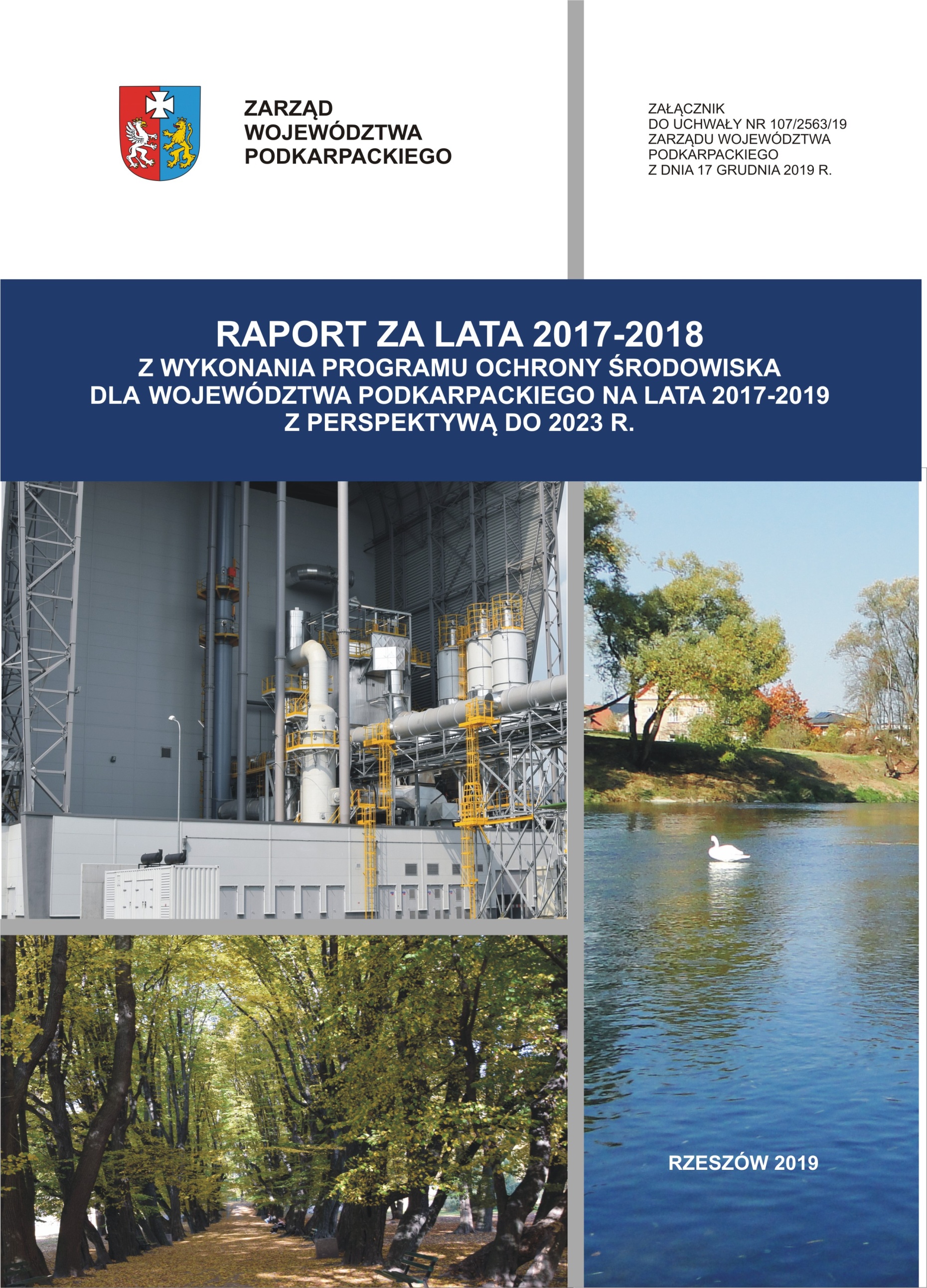 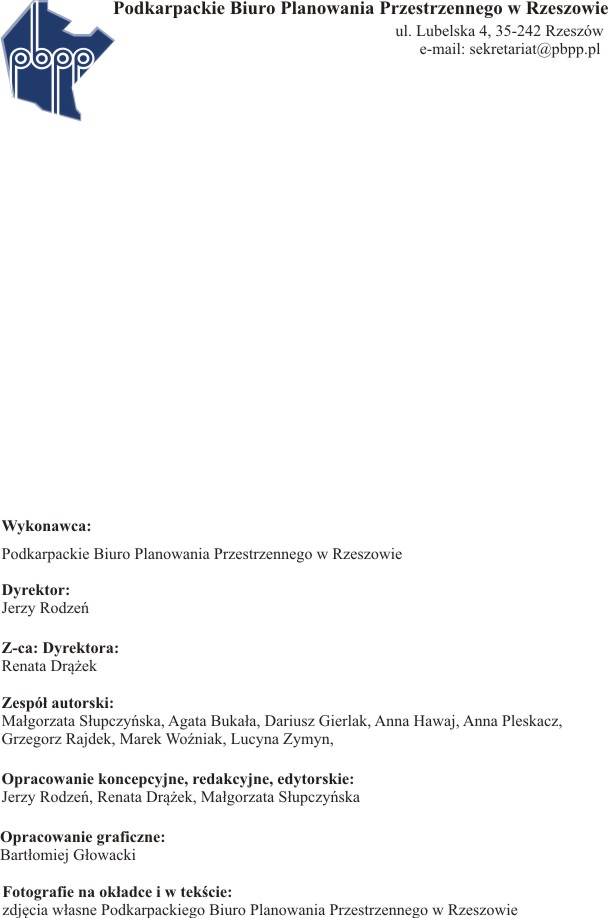 SPIS TREŚCI WYKAZ SKRÓTÓW	61.	WPROWADZENIE	82.	METODA OPRACOWANIA RAPORTU	83.	REALIZACJA HARMONOGRAMU RZECZOWO - FINANSOWEGO	94.	EFEKTY REALIZACJI ZADAŃ W LATACH 2017 - 2018	554.1.	Gospodarowanie wodami	554.2.	Gospodarka wodno-ściekowa	584.3.	Ochrona klimatu i jakości powietrza	684.4.	Zagrożenie hałasem	824.5.	Gospodarka odpadami i zapobieganie powstawaniu odpadów	874.6.	Zasoby przyrodnicze	904.7.	Zagrożenie poważnymi awariami	954.8.	Gleby	994.9.	Zasoby geologiczne	1074.10.	Promieniowanie elektromagnetyczne	1105.	 EKONOMICZNE ASPEKTY REALIZACJI PROGRAMU	1125.1.	Nakłady na środki trwałe służące ochronie środowiska i gospodarce wodnej	1125.2	Źródła finansowania ochrony środowiska i gospodarki wodnej	1156.	WNIOSKI I REKOMENDACJE	1267.	WYKAZ MATERIAŁÓW ŹRÓDŁOWYCH	1298.	SPIS TABEL	1329.	SPIS RYSUNKÓW	13310.	SPIS WYKRESÓW	13511.	SPIS FOTOGRAFII	13712.	SPIS ZAŁĄCZNIKÓW	13813.	ZAŁĄCZNIKI	139WYKAZ SKRÓTÓW1.	WPROWADZENIE	Raport, za lata 2017-2018, z wykonania Programu Ochrony Środowiska dla Województwa Podkarpackiego na lata 2017-2019 z perspektywą do 2023 r. (zwany dalej Raportem) sporządzony został przez Zarząd Województwa Podkarpackiego. Raport służy ocenie postępów realizacji celów interwencji, określonych w Programie Ochrony Środowiska dla Województwa Podkarpackiego na lata 2017-2019 z perspektywą do 2023 r. (zwany dalej Programem), uchwalonym przez Sejmik Województwa Podkarpackiego w dniu 27 listopada 2017 roku. Ocena sporządzona została w następujących obszarach interwencji: Gospodarka wodna, Gospodarka wodno-ściekowa, Ochrona klimatu i jakości powietrza, Zagrożenie hałasem, Gospodarka odpadami i zapobieganie powstawaniu odpadów, Zasoby przyrodnicze, Zagrożenie poważnymi awariami, Gleby, Zasoby geologiczne, Promieniowanie elektromagnetyczne. 	Raport uwzględnia zmiany przepisów prawnych, jakie miały miejsce w okresie sprawozdawczym.2.	METODA OPRACOWANIA RAPORTU	Przepisy prawne nie określają formy i zakresu raportowania programów ochrony środowiska. Przyjęto, że postępy w realizacji Programu monitorowane będą na podstawie oceny stopnia realizacji celów interwencji, wg przypisanych im wskaźników, oraz zakresu realizacji przyjętych w Programie zadań własnych i monitorowanych.	Oceny postępów realizacji celów interwencji, wraz z przypisanymi im kierunkami interwencji i realizującymi je zadaniami, dokonano w ramach poszczególnych obszarów interwencji, na podstawie oceny postępów realizacji, w latach 2017-2018, zadań własnych i zadań monitorowanych przyjętych w Programie, wg następujących kategorii: zrealizowano, zrealizowano częściowo, w trakcie realizacji, nie zrealizowano, zadanie ciągłe, b. d. (brak danych)  wyniki przedstawiono w tab. 1, tab. 2, tab. 3,analizy wskaźników realizacji celów interwencji, uzyskanych w latach 2017-2018, w odniesieniu do roku 2015 (tab. 4).	Informacje o realizowanych zadaniach) uzyskano bezpośrednio od kompetentnych instytucji (tab. 1 i tab. 2). Dane lub informacje w zakresie realizacji zadań własnych, określonych w Programie, uzyskano z czterech Departamentów Urzędu Marszałkowskiego Województwa Podkarpackiego oraz od zespołów parków krajobrazowych funkcjonujących na terenie województwa podkarpackiego, natomiast informacje o stanie realizacji zadań monitorowanych pozyskano od 46 instytucji zewnętrznych. Informacje lub dane do Raportu przekazane zostały przez wszystkie instytucje (53), do których zwrócił się w tej sprawie Marszałek Województwa Podkarpackiego.Wartości wskaźników realizacji celów interwencji w roku 2017 i 2018 przyjęto zgodnie ogólnodostępnymi, publikowanymi danymi statystycznymi (m.in. Bank Danych Lokalnych) oraz na podstawie informacji zawartych w raportach o stanie środowiska w województwie podkarpackim publikowanych przez Głównego Inspektora Sanitarnego, Wojewódzki Inspektorat Ochrony Środowiska w Rzeszowie, na stronach internetowych organów ochrony środowiska, Lasów Państwowych, a także na podstawie bazy danych Podkarpackiego Biura Planowania Przestrzennego w Rzeszowie i materiałów będących w posiadaniu Urzędu Marszałkowskiego Województwa Podkarpackiego.3.	REALIZACJA HARMONOGRAMU RZECZOWO - FINANSOWEGO	Analiza obejmuje zakres realizacji zadań wskazanych w Programie Ochrony Środowiska dla Województwa Podkarpackiego na lata 2017-2019 z perspektywą do 2023 r. w obrębie 40. kierunków interwencji, wyznaczonych w 10. celach i obszarach interwencji (wykr. 1). Wykr. 1. Liczba celów i kierunków interwencji określonych w 10 obszarach interwencji, przyjętych w ProgramieŹródło: Opracowanie własne PBPP w Rzeszowie.	W tab. 1 i tab. 2 przedstawiono wyniki oceny postępów realizacji harmonogramu rzeczowo-finansowego przyjętego w Programie, w zakresie postępów realizacji zadań własnych (20) i zadań monitorowanych (114), wg następujących kategorii: zrealizowano, zrealizowano częściowo, w trakcie realizacji, nie zrealizowano, zadanie ciągłe, b. d. (brak danych).Tab. 1. Ocena realizacji zadań własnych przyjętych w Programie, w latach 2017-2018Oznaczenia w tabeli:  Kreska oznacza odpowiednio, zadanie zrealizowane w ramach działań statutowych jednostki lub jest to informacja, iż zadania nie realizowano w danym roku.Źródło: Opracowanie własne PBPP w Rzeszowie na podstawie informacji przekazanych przez Urząd Marszałkowski Województwa Podkarpackiego.Tab. 2. Ocena realizacji zadań monitorowanych przyjętych w Programie, w latach 2017-2018Źródło: Opracowanie własne PBPP na podstawie informacji uzyskanych od organów ochrony środowiska i przyrody i innych instytucji - informacje zostały zagregowane.Z oceny realizacji zadań własnych (tab. 1) i monitorowanych (tab. 2), przyjętych w Programie, w ramach poszczególnych celów i kierunków interwencji wynika, że założone cele są sukcesywnie realizowane (wykr. 2). Wykr. 2.  Realizacja zadań przyjętych w Programie, w latach 2017 - 2018 [%]Źródło: Opracowanie własne PBPP w Rzeszowie.Spośród 134 przyjętych w Programie zadań największą grupę stanowiły zadania zrealizowane (27%) i zadania ciągłe (36%), czyli realizowane w długiej perspektywie czasowej. Najwięcej zadań (79%) zrealizowano w ramach Celu 3. III. Poprawa i utrzymanie wymaganej prawem jakości powietrza […] i Celu 4. IV. Poprawa klimatu akustycznego. Zadania te zazwyczaj miały przyjęty krótki termin realizacji, przy czym zadania realizujące Cel III często związane były z termomodernizacją budynków użyteczności publicznej, a realizujące Cel IV z inwestycjami drogowymi. Najwięcej zadań o charakterze ciągłym określono dla Celu VI. Zachowanie, ochrona i przywracanie różnorodności biologicznej i krajobrazowej, ochrona zasobów leśnych oraz rozwój trwałej, zrównoważonej i wielofunkcyjnej gospodarki leśnej, Celu VIII. Ochrona i racjonalne wykorzystanie powierzchni ziemi oraz remediacja, rekultywacja i rewitalizacja  terenów zdegradowanych oraz Celu IX. Ochrona i zrównoważone wykorzystanie zasobów geologicznych oraz ograniczanie presji na środowisko związanej z eksploatacją i prowadzeniem prac poszukiwawczych i stanowiły one 22% wszystkich zadań tego typu. Dużą grupę stanowiły zadania w trakcie realizacji (27%), natomiast zadania niezrealizowane liczyły zaledwie 2% wszystkich zadań przyjętych w Programie. Niewiele było również zadań zrealizowanych częściowo (7%). W obecnej chwili brak jest informacji o zakresie realizacji 7% zadań przyjętych w Programie, a dotyczą one głównie gospodarki odpadami.Na podstawie analizy wykonania zadań własnych (tab. 1) i monitorowanych (tab. 2) w okresie 2017-2018, dokonano oceny stanu realizacji celów i kierunków interwencji przyjętych w Programie (tab. 3) Tab. 3. Ocena realizacji celów i kierunków interwencji przyjętych w Programie, w latach 2017-2018Źródło: Opracowanie własne PBPP w Rzeszowie	W analizowanym okresie nastąpiły istotne zmiany prawne w systemie zarządzania zasobami wodnymi w Polsce oraz strukturze organizacyjnej Inspekcji Ochrony Środowiska, co ma również odzwierciedlenie w treści Raportu. System zarządzania zasobami wodnymi w Polsce zmienił się od dnia 1 stycznia 2018 r. Na mocy ustawy z dnia 20 lipca 2017 r. Prawo wodne głównym podmiotem odpowiedzialnym za gospodarkę wodną w Polsce jest Państwowe Gospodarstwo Wodne Wody Polskie (PGWWP). W Rzeszowie utworzony został Regionalny Zarząd Gospodarki Wodnej (RZGW), zarządzający zdecydowaną większością wód województwa podkarpackiego. Niewielkie obszary województwa podkarpackiego pozostają w zarządzie RZGW w Krakowie i RZGW w Lublinie. Od dnia 1 stycznia 2019 r. kompetencje związane z państwowym monitoringiem środowiska zostały przeniesione z wojewódzkich inspektorów ochrony środowiska na głównego inspektora a pracownicy inspektoratów wojewódzkich zajmujący się monitoringiem stali się pracownikami Departamentu Monitoringu GIOŚ. Wojewódzkie laboratoria z kolei stały się jednostkami Centralnego Laboratorium Badawczego GIOŚ. Zmiany prawne miały miejsce również w innych obszarach interwencji, lecz nie były on tak spektakularne, jak wyżej opisane.	Realizowane inwestycje przyczyniły się do: zwiększenia poziomu bezpieczeństwa mieszkańców na zagrożonych powodzią terenach,zwiększenia dostępności mieszkańców województwa do infrastruktury sanitarnej i wodociągów,poprawy stanu wód powierzchniowych,poprawy klimatu akustycznego w kilku miastach województwa. Wiele instytucji realizowało swoje zadania statutowe związane z ograniczaniem zagrożenia poważnymi awariami i monitoringiem promieniowania elektromagnetycznego oraz ochroną przyrody i zasobów kopalin (głównie o charakterze ciągłym). 	W Raporcie dokonano oceny poziomu zaawansowania realizacji celów interwencji, według 43 wskaźników przyjętych w Programie (tab. 4). Ocena wykazała, że w latach 2017-2018, utrzymywał się pozytywny trend poprawy stanu środowiska, obserwowany również w latach poprzednich. 	Ocena przeprowadzona wg wskaźników przyjętych dla każdego celu interwencji wskazuje na sukcesywną realizację większości założonych w Programie celów. Tab. 4. Ocena wskaźnikowa realizacji celów interwencji przyjętych w Programie, w latach 2017 - 2018Oznaczenia w tabeli: b. d. - brak danych, b.z. - bez zmian,  - trend pozytywny,  - trend negatywny,  -  zmiana trendu, = trend nie uległ zmianie, *za rok bazowy w Programie przyjęto rok 2014 (z uwagi na brak danych z roku 2015).* Za rok bazowy przyjęto rok, w którym dostępne były najbardziej aktualne dane.Źródło: Opracowanie własne PBPP w Rzeszowie.4.	EFEKTY REALIZACJI ZADAŃ W LATACH 2017 - 20184.1.	Gospodarowanie wodamiZrealizowane inwestycje przeciwpowodzioweW latach 2017 - 2018 nie oddano do użytku żadnych zbiorników wodnych, a przyjęta w programie pojemność obiektów małej retencji wodnej, w porównaniu do roku 2015, nie uległa zmianie. Na koniec 2018 roku pojemność obiektów małej retencji wodnej wynosiła 14 182 dam3. Pracami inwestycyjnymi (inwestycje zakończone) w latach 2017 - 2018 objętych było 32,7 km obwałowań, wybudowanych zostało 8,3 km nowych wałów (fot. 1 i fot. 2), których ogólna długość na koniec 2018 wynosiła ok. 643,7 km.W wyniku realizacji inwestycji przeciwpowodziowych wzrosła liczba ludności zabezpieczonej przed powodzią i obecnie wynosi 214 857 osób (wykr. 3). Wykr. 3. Długość oddanych obwałowań w latach 2015-2018 i liczba ludności zabezpieczonej/ chronionej przed powodzią w województwie podkarpackim, w latach 2015-2018Źródło: Opracowanie własne PBPP w Rzeszowie na podstawie danych GUS i informacji z PGWWP.Zagrożenia miejscowe związane z opadami deszczu i przyborami wódW ostatnich latach widać wyraźny wzrost zagrożeń związanych z opadami deszczu i przyborami wód (wykr. 4 i wykr. 5). Zgodnie z danymi statystycznymi KG PSP, w roku 2018 liczba odnotowanych interwencji w tym zakresie wynosiła odpowiednio 654 i 176. W porównaniu do roku 2015, liczba interwencji związanych z opadami deszczu wzrosła prawie dwukrotnie (z 328 do 654) i ponad sześciokrotnie w związku z przyborami wód (z 29 do 176). 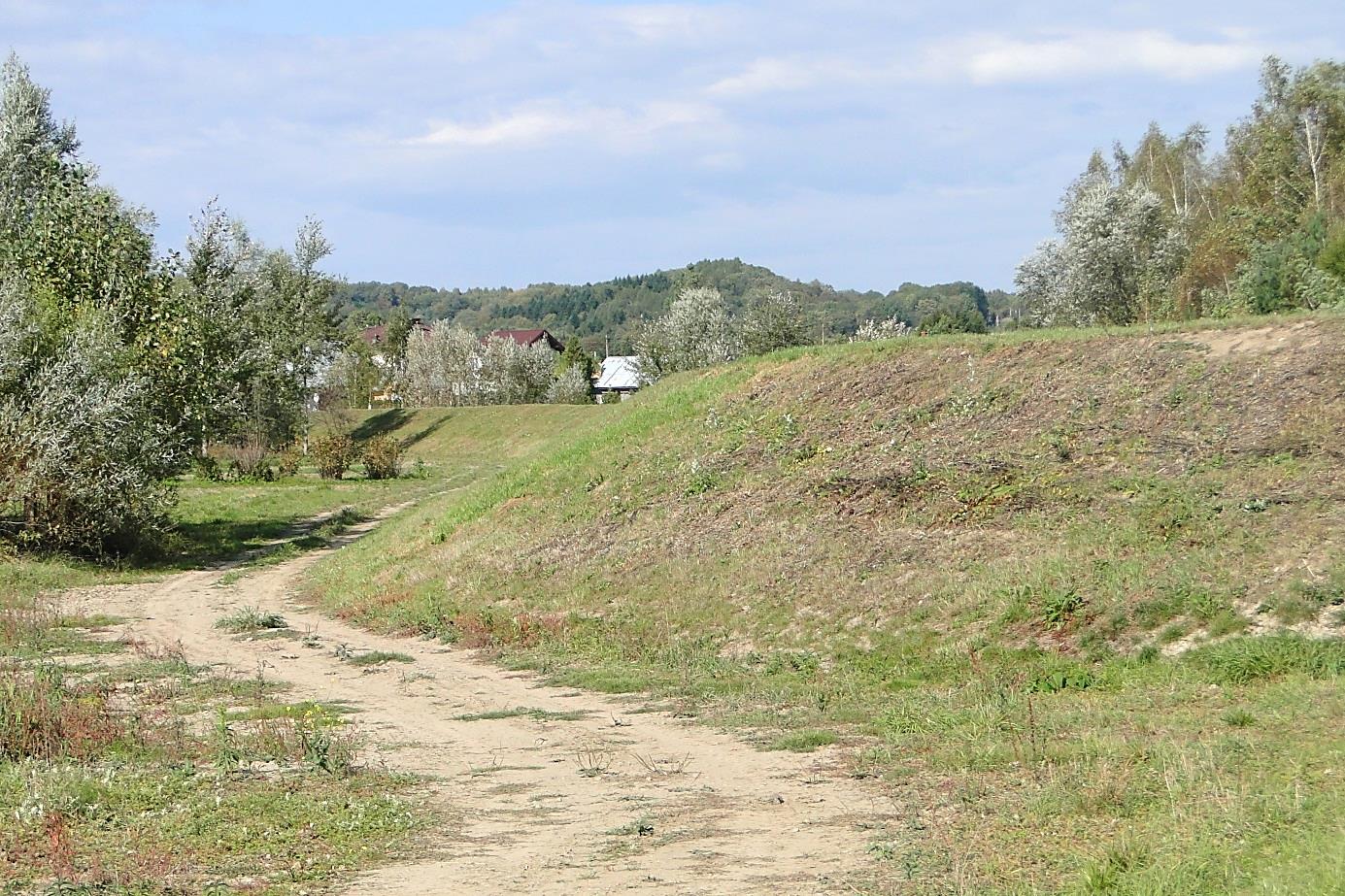 Fot. 1 Obwałowanie rzeki Ropy na terenie miejscowości Trzcinica (gm. Jasło).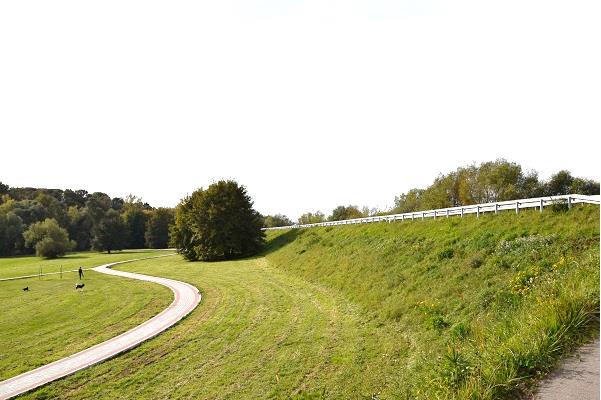 Fot. 2. Ochrona przeciwpowodziowa Tarnobrzega rozbudowa prawego wału rzeki Wisły w km 5+950 - 15 +819 na odcinku od Tarnobrzega (Skalna Góra) do Koćmierzowa (m. Tarnobrzeg).Wykr. 4. Zagrożenia miejscowe związane z opadami deszczu i podtopieniami w województwie podkarpackim, w latach  2015 – 2018Źródło: Opracowanie własne PBPP w Rzeszowie na podstawie danych statystycznych KG PSPWykr. 5. Zagrożenia miejscowe związane z opadami deszczu i przyborami wód w województwie podkarpackim wg powiatów, w latach 2015 - 2018 r. [liczba zagrożeń]Źródło: Opracowanie własne PBPP w Rzeszowie na podstawie danych statystycznych KG PSP Najwięcej interwencji związanych z opadami deszczu odnotowano w miastach Tarnobrzeg (45), Stalowa Wola (45), Kolbuszowa (29) i na terenie gminy Iwonicz-Zdrój (39). Najwięcej interwencji dotyczących przyborów wód miało miejsce w mieście Przemyśl (16), oraz w gminach: Iwonicz-Zdrój (15), Grodzisko Dolne (9), Oleszyce (8), Strzyżów (7). W ujęciu powiatowym, w latach 2015-2018 najwięcej zagrożeń związanych z opadami deszczu notowano w powiatach: jasielskim (282), krośnieńskim (196), strzyżowskim (183), stalowowolski (148), sanockim (147). Zagrożeń związanych z przyborami wód w tym okresie również najwięcej (powyżej 30) było w powiatach: sanockim (82), strzyżowskim (36) i krośnieńskim (35).4.2.	Gospodarka wodno-ściekowaZrealizowane inwestycje z zakresu gospodarki wodno-ściekowej W latach 2017-2018 r., realizowano inwestycje obejmujące:	budowę, przebudowę i modernizacje oczyszczalni ścieków  oddano do użytku 7 oczyszczalni ścieków, o łącznej przepustowości 10080 m3/d, w tym 6 oczyszczalni komunalnych o przepustowości 8280 m3/d (fot.3, fot.4, fot.5, fot.6 i fot. 7),	budowę, przebudowę i modernizacje sieci kanalizacyjnych  oddano do użytku 694,6 km kanalizacji, z tego 41,9 km nowych sieci,	budowę, przebudowę i modernizacje infrastruktury dostarczającej wodę  oddano do użytku ujęcia wody o wydajności 5015 m3/d, stacje uzdatniania wody o wydajności 3875 m3/d i 455,8 km sieci wodociągowych, a także wybudowano 453,8 km nowych rozdzielczych sieci wodociągowych.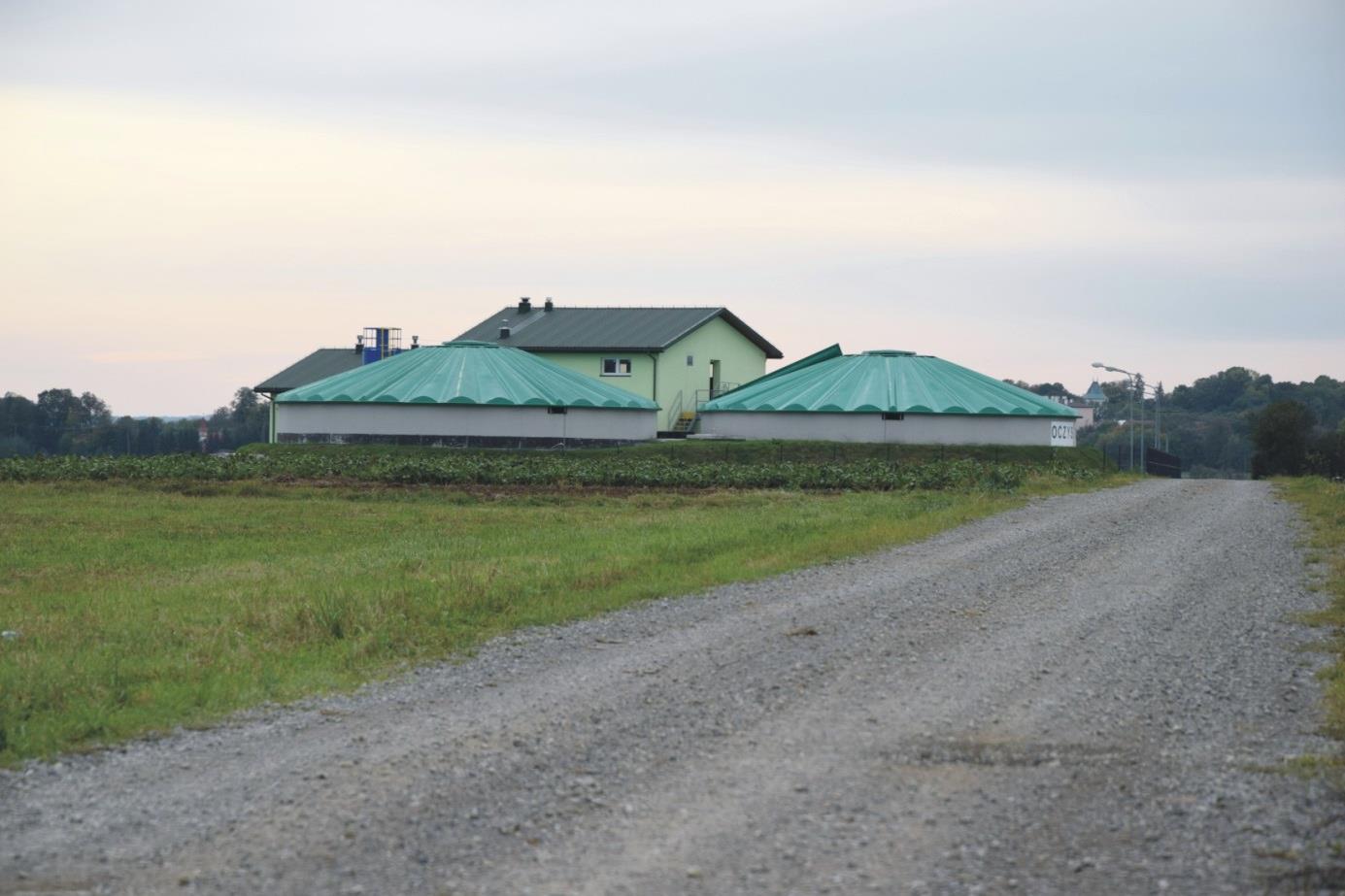 Fot. 3. Mechaniczno - biologiczna oczyszczalnia ścieków w miejscowości Błonie (gm. Przecław).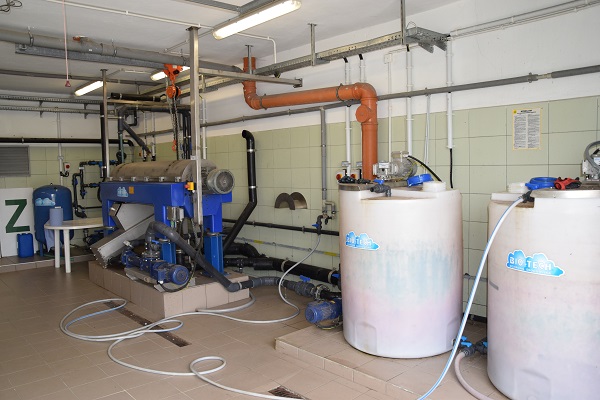 Fot. 4. Mechaniczno - biologiczna oczyszczalnia ścieków w  miejscowości Błonie (gm. Przecław)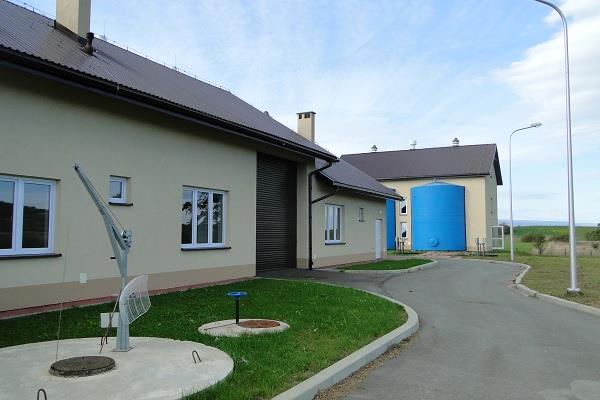 Fot. 5. Oczyszczalnia ścieków w miejscowości Sulistrowa (gm. Chorkówka)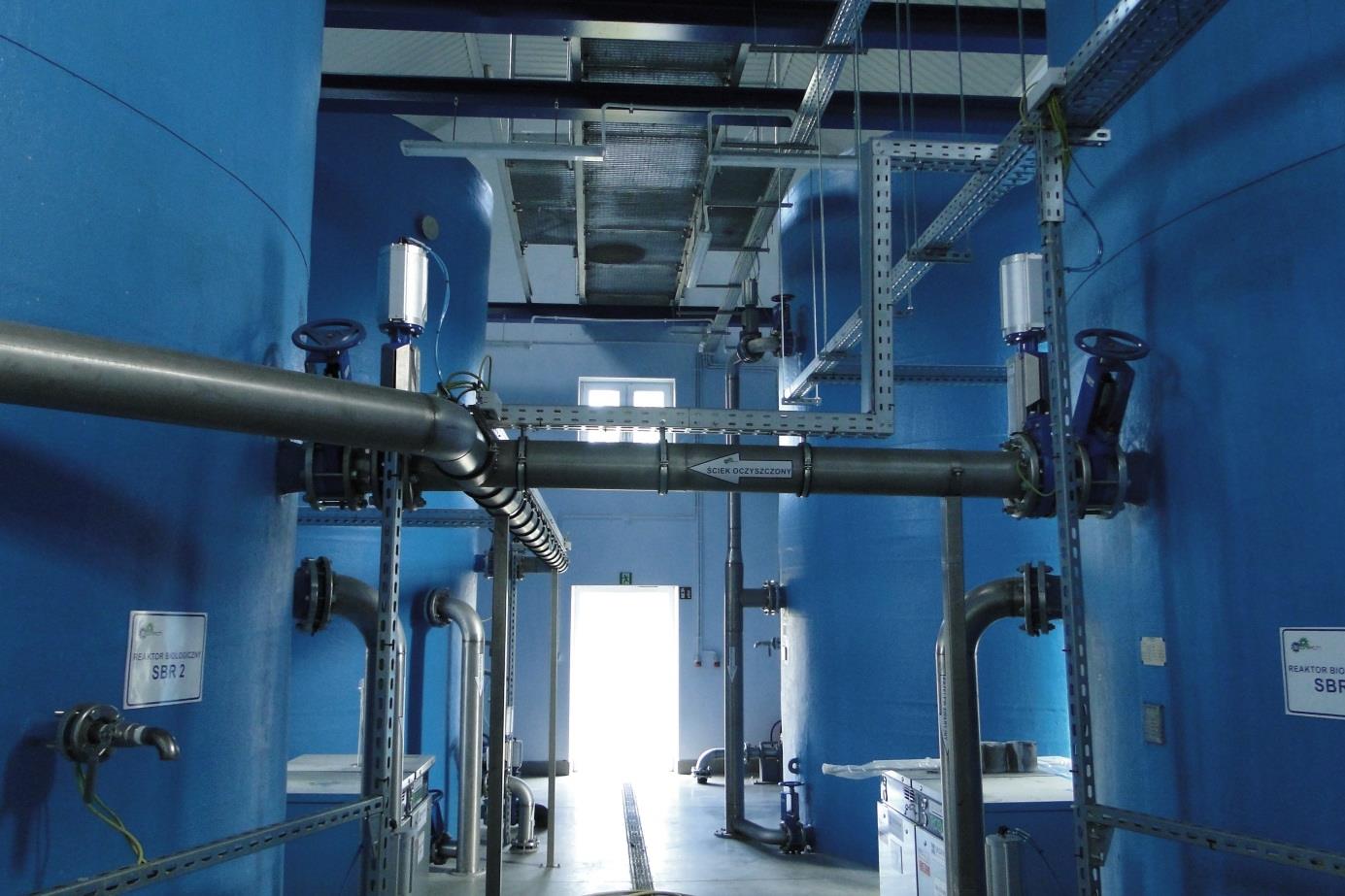 Fot. 6. Oczyszczalnia ścieków w miejscowości Sulistrowa (gm. Chorkówka)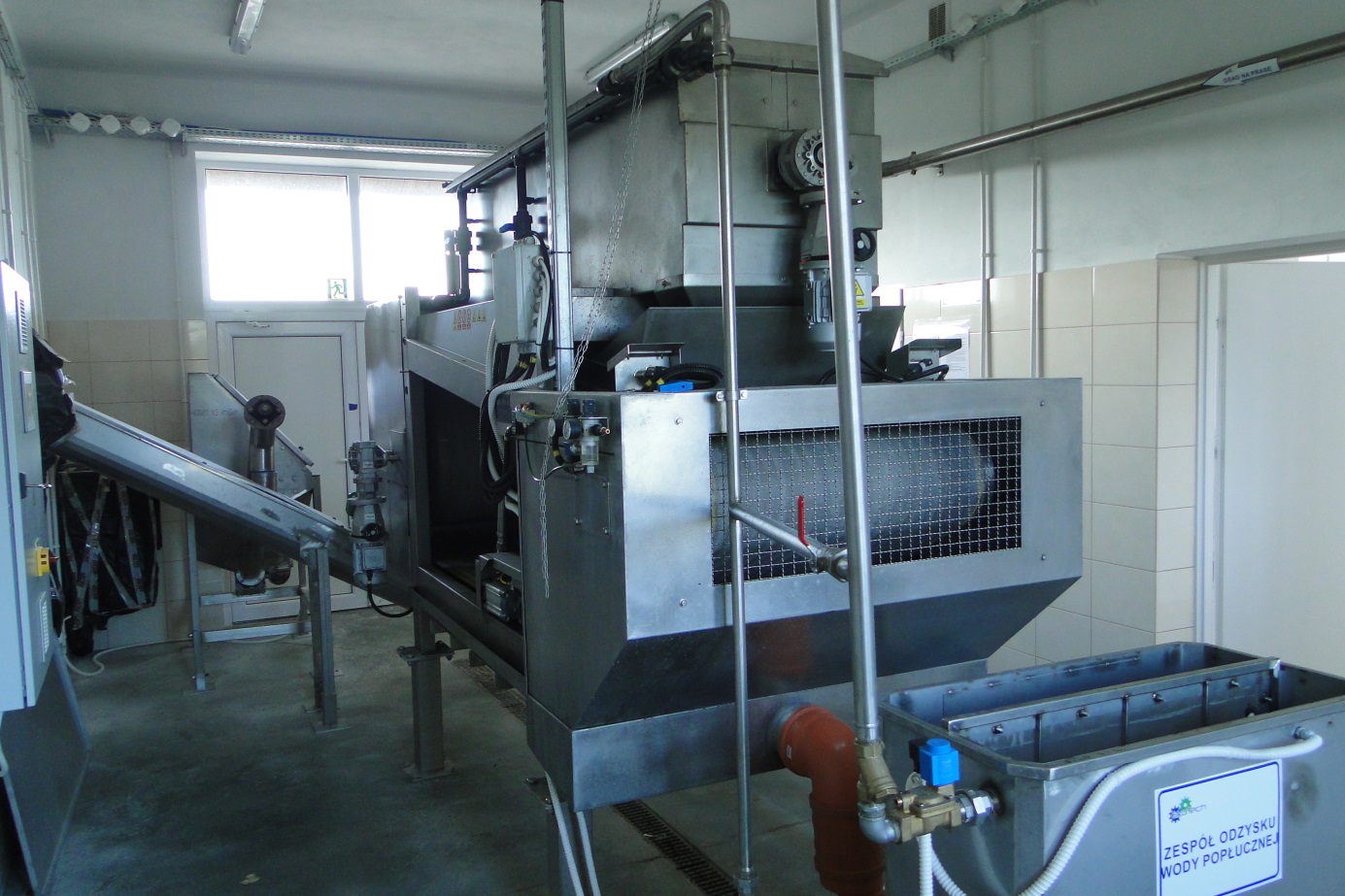 Fot. 7. Oczyszczalnia ścieków w miejscowości Sulistrowa (gm. Chorkówka)Systematycznie wzrasta liczba ludności korzystającej z oczyszczalni ścieków. Na koniec 2018 roku, na terenie województwa podkarpackiego 74,7% ludności korzystało z oczyszczalni ścieków i funkcjonowało 228 oczyszczalni komunalnych, w tym 190 biologicznych i 38 z podwyższonym usuwaniem biogenów.Z roku na rok wrasta liczba ludności korzystającej z sieci kanalizacyjnej i wodociągowej. Na koniec roku 2018, z sieci kanalizacyjnej korzystało 70,4% mieszkańców województwa, natomiast 81% korzystało z sieci wodociągowej, przy czym długość sieci kanalizacyjnej wzrosła do 17114,2 km a sieci wodociągowej do 15454,0 km (wykr. 6).Od roku 2015 utrzymuje się pozytywny trend w zakresie stosunku długości sieci kanalizacyjnych do sieci wodociągowych i zużycia wody. Na koniec 2018 stosunek ten wyniósł 110,74%. Zużycie wody od roku 2015 spadło o 15,6% i wynika ze znacznego spadku zużycia na cele przemysłowe (wykr. 6). Wykr. 6.	Długość sieci kanalizacyjnych i wodociągowych oraz zużycie wody, w latach 2015-2018Źródło: Opracowanie własne PBPP w Rzeszowie na podstawie danych GUS.Rys. 1.	Ludność korzystająca z oczyszczalni ścieków w województwie podkarpackim wg gmin, 
w roku 2018 [%]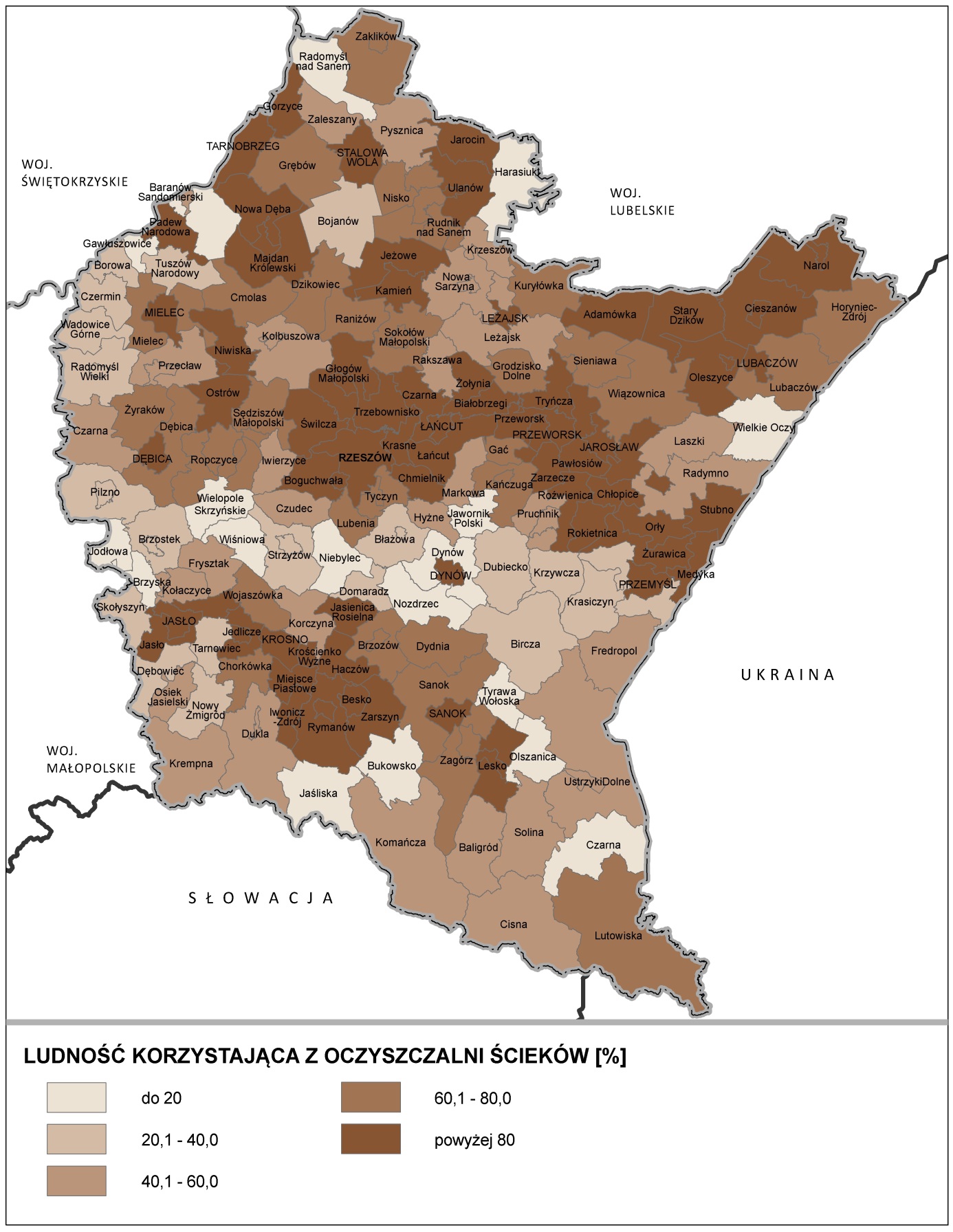 Źródło: Opracowanie własne PBPP w Rzeszowie na podstawie danych GUS.Rys. 2.	Ludność korzystająca z sieci kanalizacyjnej w województwie podkarpackim wg gmin, 
w roku 2018 [%]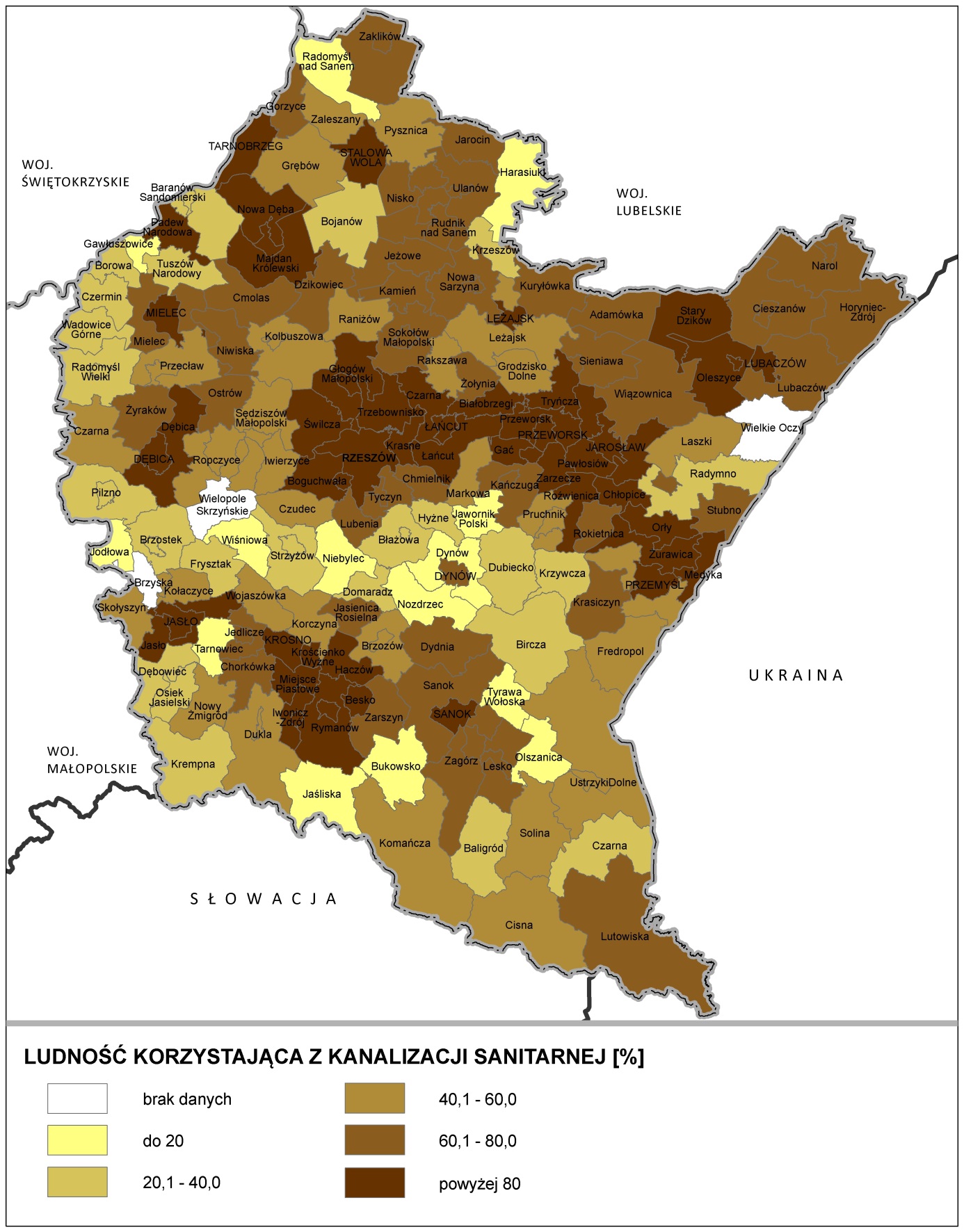 Źródło: Opracowanie własne PBPP w Rzeszowie na podstawie danych GUS.Rys. 3.	Ludność korzystająca z sieci wodociągowej w województwie podkarpackim wg gmin, 
w roku 2018 [%]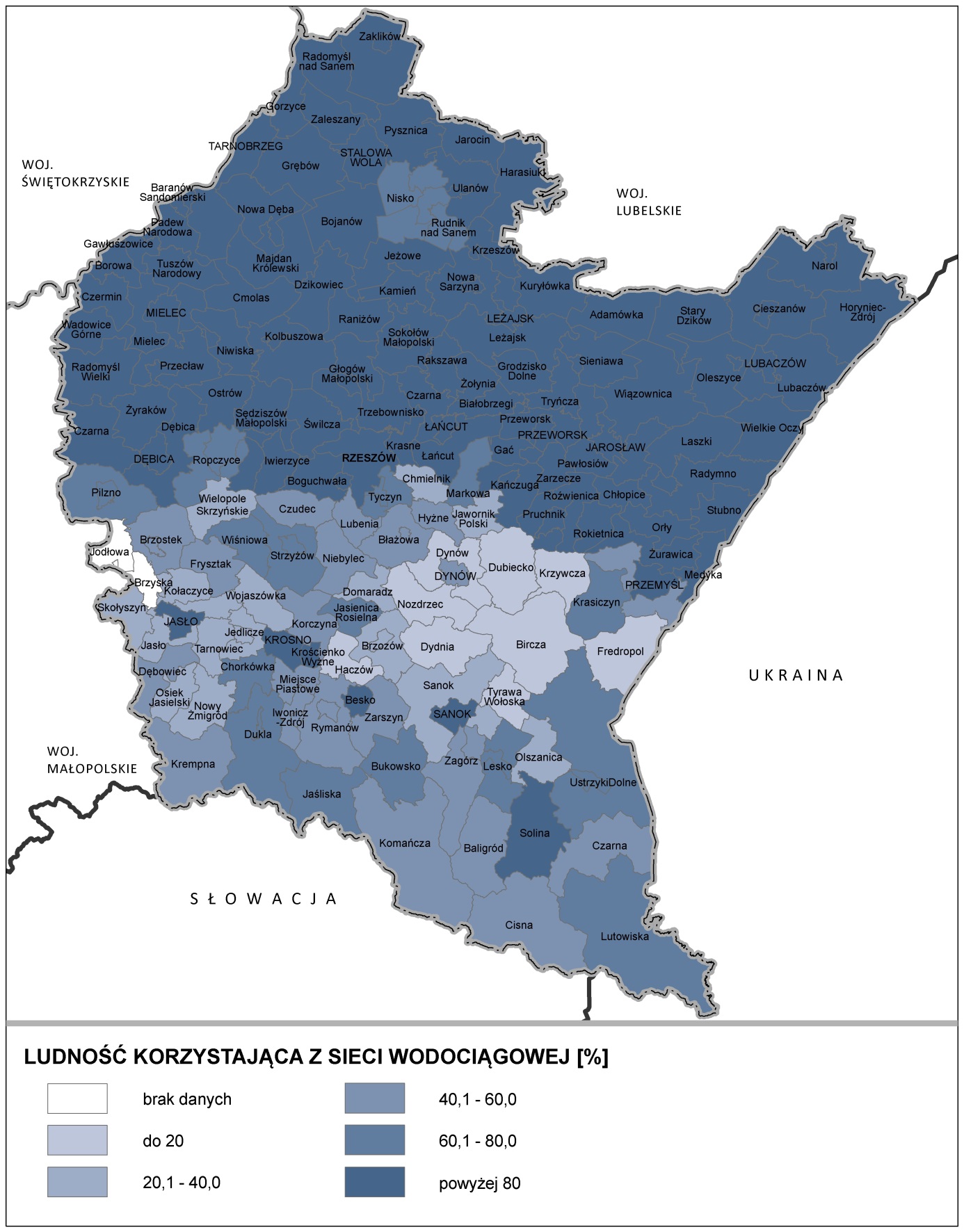 Źródło: Opracowanie własne PBPP w Rzeszowie na podstawie danych GUSJakość wód Zmniejszyła się ilość odprowadzanych ścieków komunalnych i przemysłowych do wód lub do ziemi (wykr. 7.). W roku 2018 odprowadzono o 46,7 hm3 mniej ścieków niż w roku 2015. W roku 2018, nieznacznie wzrosła ilość ścieków wymagających oczyszczania, z 69,2 hm3 do 73,1 hm3, przy jednoczesnym wzroście skuteczności ich oczyszczania, z 98,38% do 98,79% (rys. 4.).Stan wód podziemnych, pomimo wzrostu odsetka JCWPd o stanie dobrym, nie uległ znaczącym zmianom (rys. 5).W dużej mierze jest to wynik wprowadzonego w 2016 roku nowego podział kraju na JCWPd.Wykr. 7.	Ścieki przemysłowe i komunalne odprowadzane do wód lub do ziemi oraz odsetek ścieków oczyszczanych Źródło: Opracowanie własne PBPP w Rzeszowie, na podstawie danych GUS.W roku 2018 wszystkie oceniane JCWP charakteryzowały się złym stanem. Pomimo realizacji wielu inwestycji w zakresie gospodarki wodno-ściekowej oraz ciągłego, choć niewielkiego wzrostu dostępności ludności do sieci sanitarnych i oczyszczalni ścieków i nadal widać duże potrzeby, w tym zakresie. Stan większości wód powierzchniowych uwarunkowany w dużym stopniu nieuporządkowaniem gospodarki wodno–ściekowej jest nadal zły.Ocena przeprowadzona w roku 2018 wykazała słaby stan chemiczny w 62,5% punktów pomiarowych. W porównaniu do roku 2015 sytuacja w zakresie stanu wód podziemnych nie uległa znaczącej zmianie. W roku 2018, tak jak w roku 2015, słabym stanem chemicznym charakteryzowała się jedna JCWPd. Badania wód podziemnych prowadzone były w ramach monitoringu operacyjnego i dotyczyły JCWPd o Nr 135.Rys. 4. Stan jednolitych części wód powierzchniowych w województwie podkarpackim, w roku 2018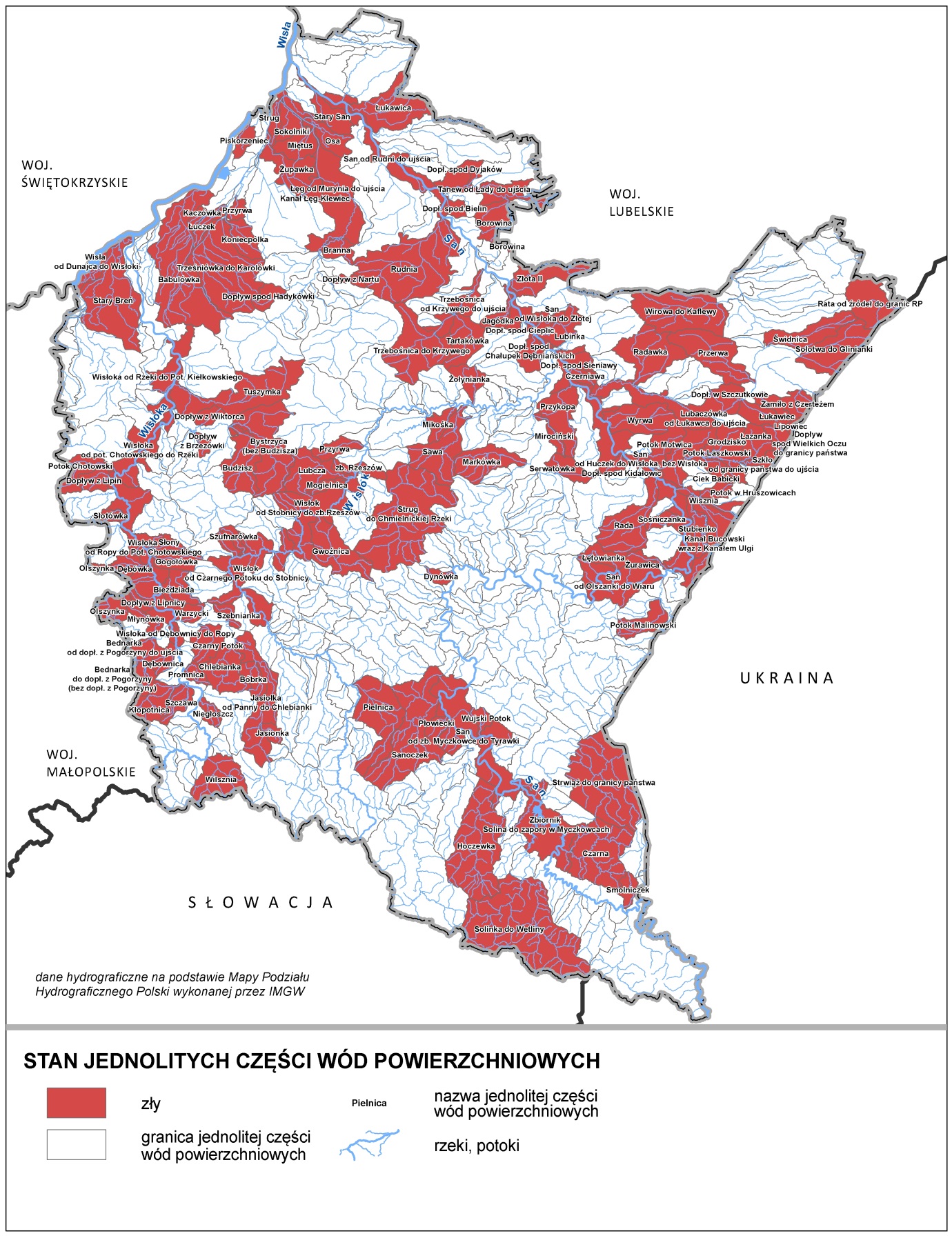 Źródło: Opracowanie własne PBPP w Rzeszowie, na podstawie danych WIOŚ w Rzeszowie.Rys. 5. Jakość wód podziemnych, w punktach pomiarowych monitoringu operacyjnego w województwie podkarpackim, w roku 2018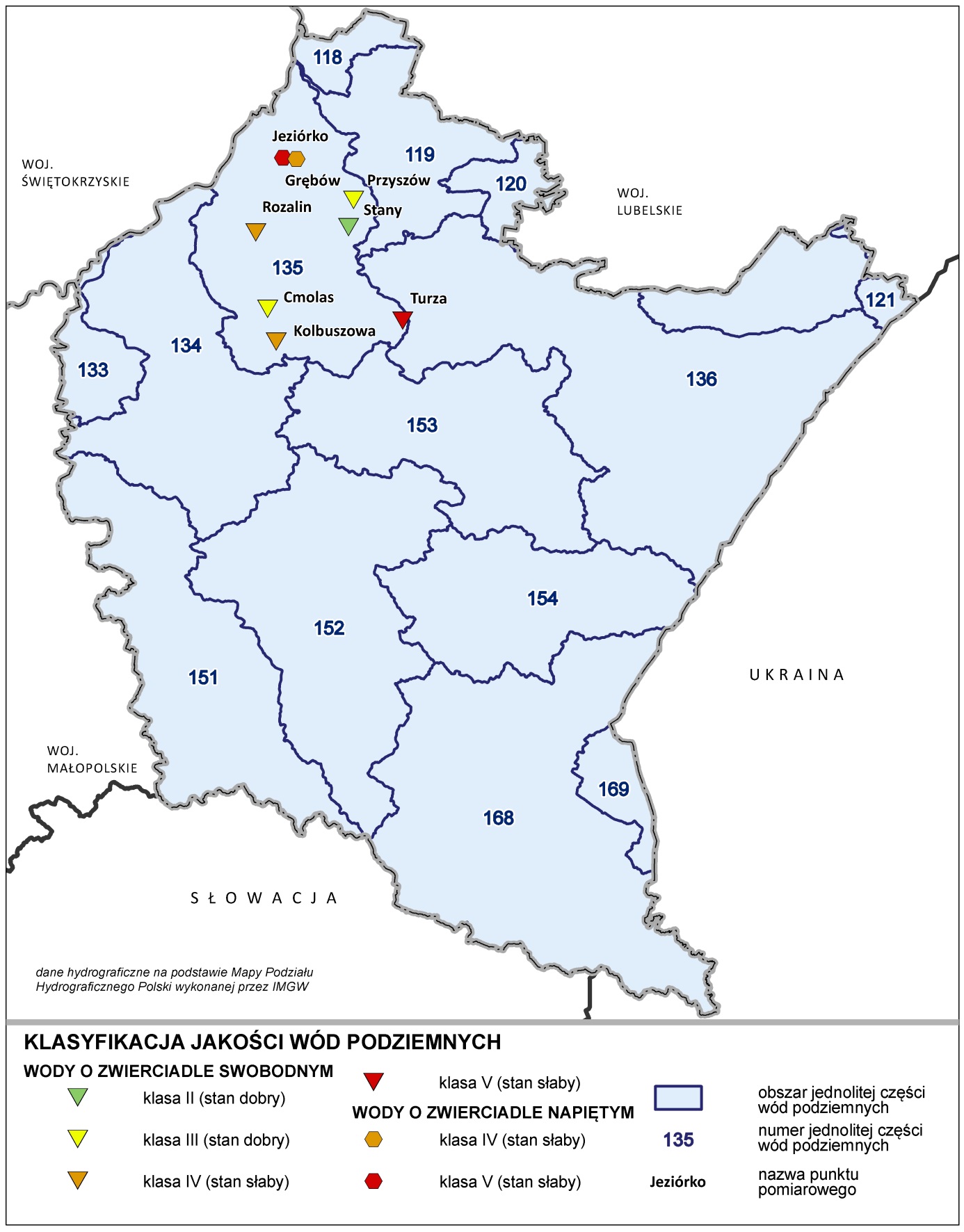 Źródło: Opracowanie własne PBPP w Rzeszowie, na podstawie danych WIOŚ w Rzeszowie.4.3.	Ochrona klimatu i jakości powietrzaZrealizowane inwestycje związane z ograniczaniem emisji niskiej i liniowejW latach 2017-2018 realizowano projekty związane ograniczeniem emisji niskiej w 112 gminach województwa podkarpackiego, dotyczące termomodernizacji budynków użyteczności publicznej, wymiany tradycyjnych kotłów węglowych na paliwo sieciowe lub kotły gazowe oraz podłączenia budynków do sieci ciepłowniczych. Inwestycje, w tym zakresie realizowano z udziałem środków krajowych i zagranicznych (zał.5, zał.6, zał.7, zał. 9.). Poniżej, na fot. 8 przedstawiono realizacje jednego z projektów.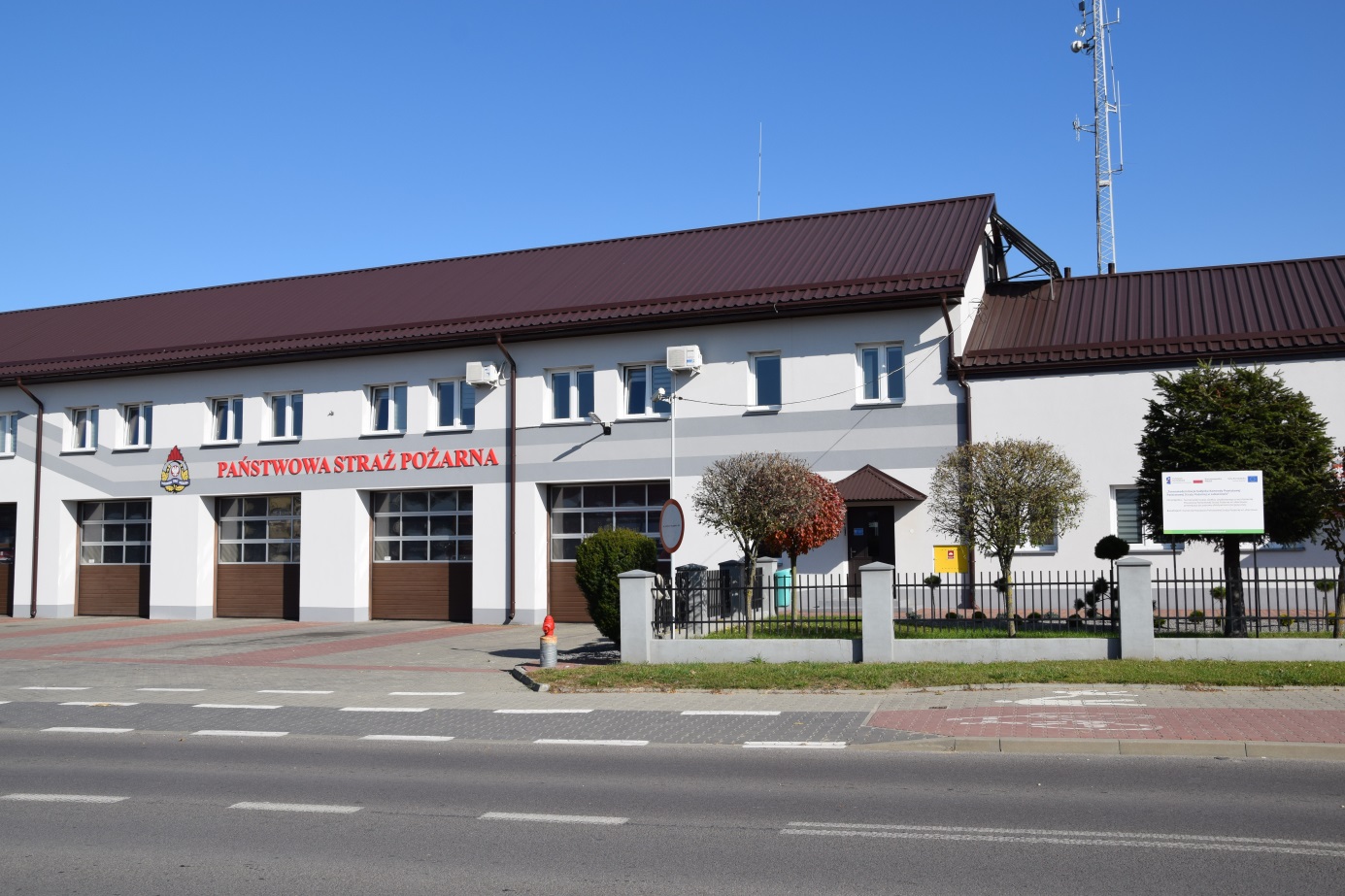 Fot. 8. Termomodernizacja budynku Komendy Powiatowej Państwowej Straży Pożarnej w Lubaczowie.Według danych z platformy e-sprawozdawczości Urzędu Marszałkowskiego Województwa Podkarpackiego największe efekty ekologiczne uzyskano w następujących gminach w związku z:termomodernizacją w gminach: Przeworsk, Mielec, m. Krosno, Wielkie Oczy, wymianą źródła ciepła w gminach: m. Rzeszów, m. Przemyśl, Kamień, Skołyszyn i Rymanów,przyłączeniem budynków do sieci ciepłowniczych w gminach: Trzebownisko, m. Przemyśl i m. Rzeszów (tab. 5). Tab. 5. Zestawienie inwestycji związanych z ograniczaniem niskiej emisji zrealizowanych na terenie województwa podkarpackiego, w latach 2017-2018Źródło: Opracowanie własne PBPP na podstawie raportów lokalnych organów samorządowych złożonych w ramach platformy e-sprawozdawczości przygotowanej przez Urząd Marszałkowski Województwa Podkarpackiego na potrzeby opracowania sprawozdania z wykonania Programów Ochrony Powietrza uchwalonych na terenie województwa.	Efekty ekologiczne związane z ograniczaniem emisji liniowej są trudne do określenia, ze względu na brak dostatecznych danych dotyczących natężenia ruchu na nowych odcinkach dróg czy na drogach zmodernizowanych. Wymierny efekt ekologiczny w postaci redukcji emisji wtórnej pyłów przyniosła realizacja zadań polegających na mokrym czyszczeniu ulic. W latach 2017-2018 wyczyszczono łącznie 17 381,3 km dróg w gminach wyszczególnionych w tab. 6.Tab. 6. Zestawienie działań związanych z ograniczaniem wtórnej emisji liniowej pyłów w wyniku mokrego czyszczenia ulic, realizowanych w województwie podkarpackim, w latach 2017-2018Źródło: Opracowanie własne PBPP na podstawie raportów lokalnych organów samorządowych złożonych w ramach platformy e-sprawozdawczości przygotowanej przez Podkarpacki Urząd Marszałkowski w Rzeszowie na potrzeby opracowania sprawozdania z wykonania Programów Ochrony Powietrza uchwalonych na terenie województwa.Emisja zanieczyszczeń powietrza z terenu województwa podkarpackiegoGłówne cele interwencji w zakresie ograniczania emisji zanieczyszczeń, w szczególności na terenach stwierdzanych przekroczeń standardów emisyjnych jakości powietrza, realizowane były w dużej mierze poprzez monitoring środowiska oraz zadania inwestycyjne dotyczące ograniczenia emisji niskiej, emisji komunikacyjnej, emisji ze źródeł przemysłowych i energetyki, ale także opracowanie: 	programów ochrony powietrza wraz z planami działań krótkoterminowych (nPOP),	planów ograniczania niskiej emisji (PONE),	planów gospodarki niskoemisyjnej (PGN),	założeń do planów zaopatrzenia w ciepło, energię elektryczną i paliwa gazowe,	plany adaptacji do zmian klimatu w 2018 r.	Na stan powietrza wpływa głównie emisja niska, pochodząca z indywidualnych i komunalnych systemów grzewczych (emisja powierzchniowa) oraz emisja związana z dużym natężeniem ruchu komunikacyjnego (emisja liniowa). Udział poszczególnych źródeł emisji ogółem w latach 2017-2018 przedstawiono na wykr. 8.Wykr. 8.	Udział poszczególnych źródeł emisji ogółem w latach 2017-2018Źródło: Opracowanie własne PBPP w Rzeszowie, na podstawie danych GIOŚ.Emisja punktowa, pochodząca z procesów energetycznego spalania paliw oraz przemysłowych procesów technologicznych uległa ograniczeniu, za skutkiem m.in. rygorystycznych ograniczeń prawnych. Oceny jakości powietrza dokonano poprzez pomiary stężeń substancji w powietrzu oraz porównanie wyników, z określonymi w przepisach poziomami dopuszczalnymi, docelowymi i poziomami celu długoterminowego wraz z terminami ich osiągnięcia, w zależności od rodzaju zanieczyszczenia. Gminy posiadające opracowane ww. programy i plany wskazano na rys. 6.Rys. 6. Gminy posiadające opracowane plany gospodarki niskoemisyjnej, programy ograniczania niskiej emisji, założenia do planów zaopatrzenia w ciepło, energię elektryczną i paliwa gazowe oraz miejskie plany adaptacji do zmian klimatu, w roku 2018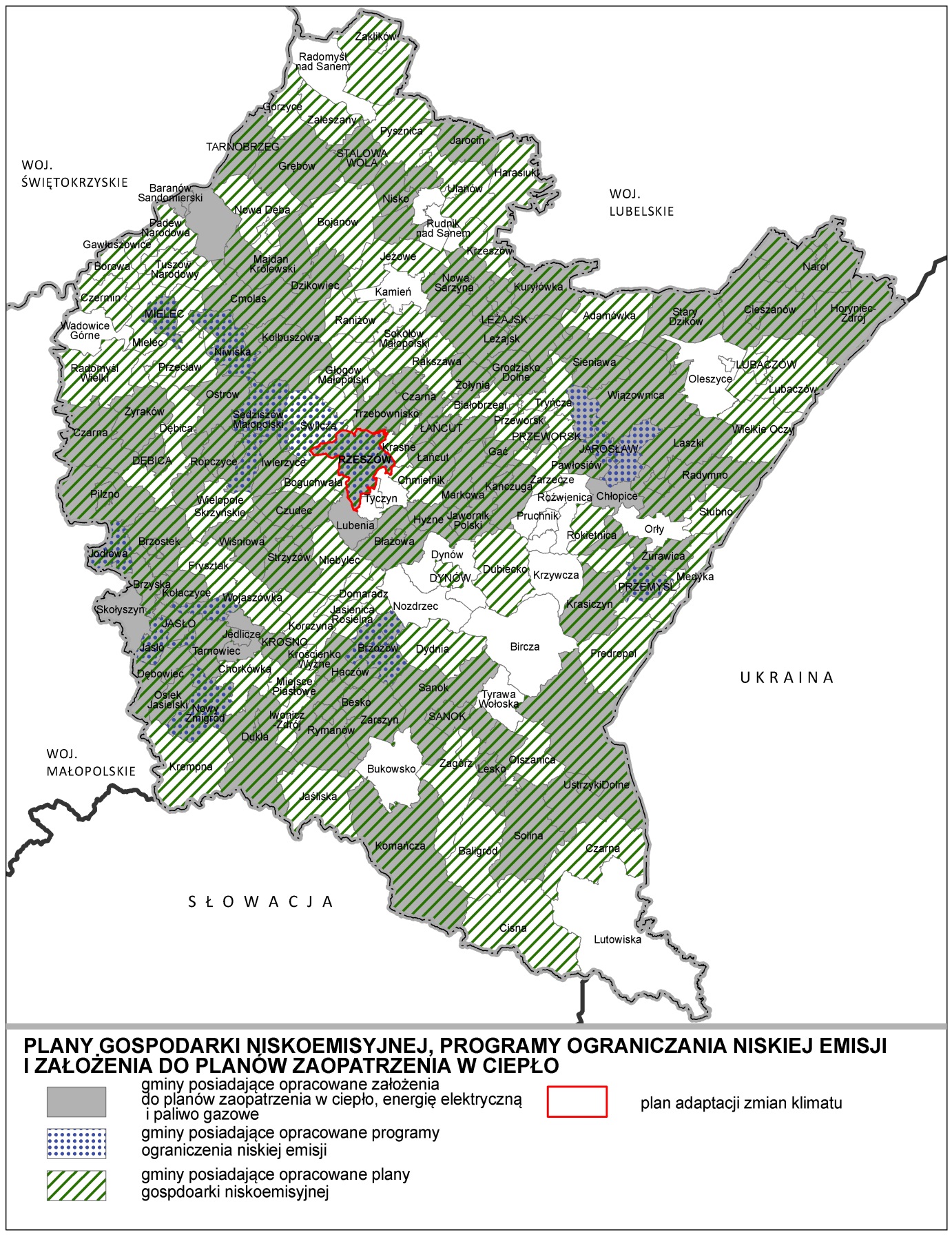 Źródło: Opracowanie własne PBPP w Rzeszowie na podstawie danych z Departamentu Ochrony Środowiska Urzędu Marszałkowskiego w Rzeszowie.Zanieczyszczenia powietrza pyłem PM10, PM2,5 i benzo(a)pirenem	Stan powietrza na obszarze województwa podkarpackiego, pomimo wielu zrealizowanych inwestycji, również w latach 2017-2018, był niezadawalający (rys. 7 i rys. 8). Udział ponadnormatywnych zanieczyszczeń pyłem PM10, PM2,5 i benzo(a)pirenem w zanieczyszczeniu terenu województwa podkarpackiego przedstawiono na wykr. 9.Wykr. 9.	Powierzchnia województwa objęta przekroczeniami średniorocznych norm zanieczyszczeń problemowych w latach 2015-2018 [%] Źródło: Opracowanie własne PBPP w Rzeszowie, na podstawie danych GIOŚ.Na oddziaływanie ponadnormatywnych zanieczyszczeń pyłem PM10, PM2,5 i benzo(a)pirenem (bardzo wysokie stężenia), w latach 2017-2018, narażona była znaczna część mieszkańców województwa podkarpackiego (na podstawie badań oraz modelowania rozkładu stężeń zanieczyszczeń dla kryterium ochrony zdrowia). Przekroczenia odnotowano w sezonie zimowym, na obszarach intensywnej urbanizacji i stałego pobytu ludzi, co wskazuje na przeważający wpływ emisji niskiej na stan powietrza w województwie.Utrzymuje się negatywny trend w zakresie ponadnormatywnych stężeń dobowych pyłu zawieszonego PM10 i średniorocznego stężenia benzo(a)pirenu w pyle zawieszonym PM10, w kryterium ochrony zdrowia. W roku 2017 wyniki monitoringu i modelowania, wykazały niedotrzymanie dopuszczalnego stężenia dobowego pyłu PM10 zarówno w strefie miasto Rzeszów jak i w strefie podkarpackiej - obie strefy zakwalifikowano do klasy C w kryterium ochrony zdrowia. Obszar przekroczeń w roku 2017 wynosił 1,3% powierzchni województwa, natomiast w roku 2018 nastąpiło pogorszenie jakości powietrza w zakresie pyłu PM10, i powierzchnia przekroczeń w całym województwie wynosiła już 2,7% (dla porównania, w roku 2015 obszar ten wynosił zaledwie 0,02%). Obydwie strefy zarówno podkarpacka jak i miasto Rzeszów zostały zakwalifikowane do klasy C zarówno w roku 2017 (przekroczenia 41,8% na powierzchni województwa), jak i w kolejnym roku 2018 (69,7% powierzchni województwa). Dla porównania w roku bazowym powierzchnia przekroczeń wynosiła 9,4% powierzchni województwa.Rys. 7.	Obszary przekroczeń norm benzo(a)pirenu, pyłu zawieszonego PM2,5 i średniodobowego dopuszczalnego poziomu pyłu PM10, w roku 2017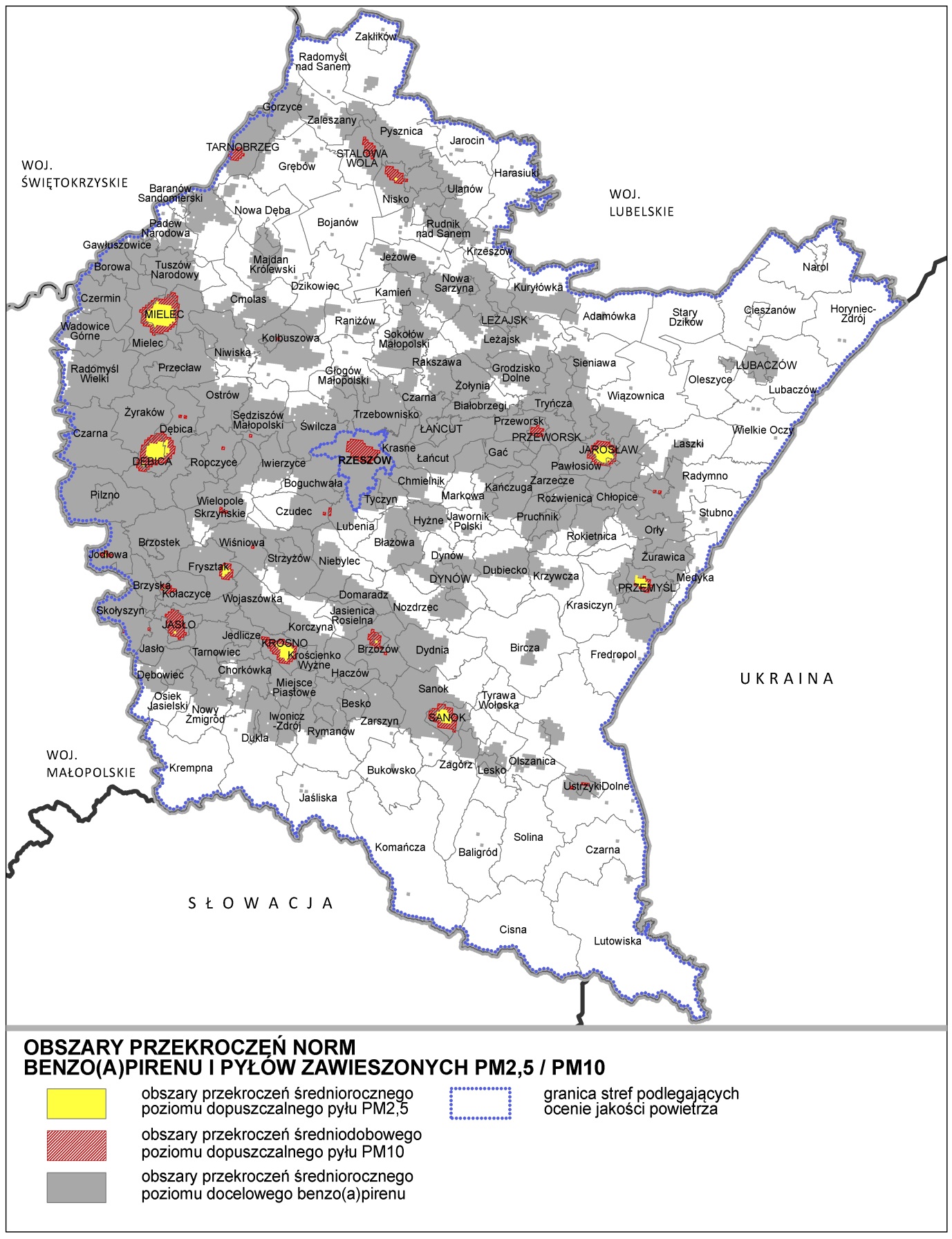 Źródło: Opracowanie własne PBPP w Rzeszowie na podstawie danych GIOŚ.Rys. 8. Obszary przekroczeń norm benzo(a)pirenu średniodobowego dopuszczalnego poziomu pyłu PM10, w roku 2018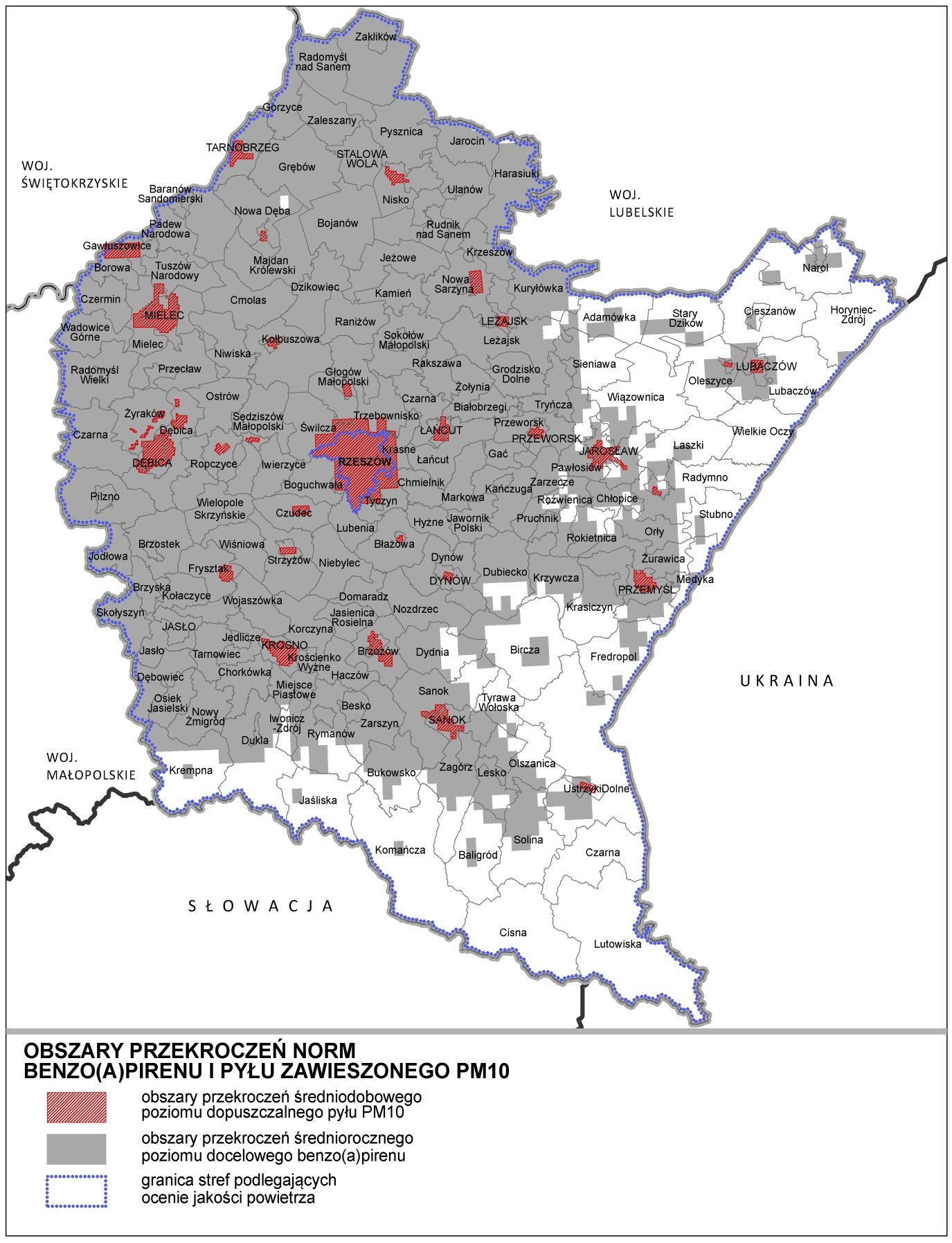 Źródło: Opracowanie własne PBPP w Rzeszowie na podstawie danych GIOŚ.W latach 2015-2018 zaobserwowano spadkową tendencję w zakresie pyłu zawieszonego PM2,5. Jedynie w roku 2017 odnotowano w strefie podkarpackiej (zakwalifikowanej do klasy C), przekroczenia stężeń średniodobowych w kryterium ochrony zdrowia. Obszar przekroczeń, zamieszkały przez 188 097 osób, objął swym zasięgiem 0,33% powierzchni województwa. Natomiast następny rok przyniósł poprawę, a wyniki badań wykazały dotrzymanie średniorocznego poziomu PM2,5 na terenie całego województwa. W zakresie poziomu dopuszczalnego pyłu zawieszonego PM2,5 określanego dla tzw. II fazy, równego 20 ug/m3, z terminem osiągnięcia do 1 stycznia 2020 r. strefy miasto Rzeszów i strefa podkarpacka zostały zakwalifikowane do klasy C1. Sumaryczny obszar przekroczeń dla tego poziomu wyniósł 4,5% powierzchni województwa, w stosunku do roku 2017 obszar przekroczeń wzrósł o 1,5%.Osiągnięcie celu długoterminowego, wyznaczonego dla ozonuWyniki modelowania stężeń ozonu troposferycznego na potrzeby oceny jakości powietrza wykazały, że w 2017 r. liczba dni z przekroczeniem wartości docelowej na obszarze województwa wynosiła od 5 do 15 dni, natomiast w roku 2018 od 1 do 22 dni. Na obszarze województwa podkarpackiego nie została przekroczona dopuszczalna liczba dni z maksymalną 8-godzinną średnią kroczącą, wyższą od 120 ug/m3. Dla danych trzyletnich najwięcej dni z przekroczeniami poziomu docelowego w kryterium ochrony zdrowia zaobserwowano w powiatach: leskim, bieszczadzkim, tarnobrzeskim, stalowowolskim i kolbuszowskim. Nie został osiągnięty, w latach 2017-2018, poziom celu długoterminowego, wyznaczony dla ozonu na poziomie 120 ug/m3 dla ośmiogodzinnego okresu uśredniania wyników.Zanieczyszczenia pochodzące z sektora energetyczno-przemysłowegoNa terenie województwa podkarpackiego systematycznie spada ilość wprowadzanych do powietrza pyłów z zakładów szczególnie uciążliwych (rys. 9.). W 2018 r. zakłady szczególnie uciążliwe wyemitowały z terenów województwa podkarpackiego 2 815 tys. Mg zanieczyszczeń gazowych (w 2017 r. 2 815 tys. Mg), podczas gdy w Polsce było to 213 214 tys. Mg (1,3% w skali kraju). O wielkości emisji zanieczyszczeń zadecydował dwutlenek węgla, którego procentowy udział w emisji wyniósł 99,46%. Udział w emisji pozostałych rodzajów zanieczyszczeń: dwutlenku siarki, tlenków azotu (w przeliczeniu na NO2) i tlenku węgla był niewielki (stanowił po 0,2%). Rys. 9. Lokalizacja największych punktowych źródeł emisji zanieczyszczeń pyłowych i gazowych w województwie podkarpackim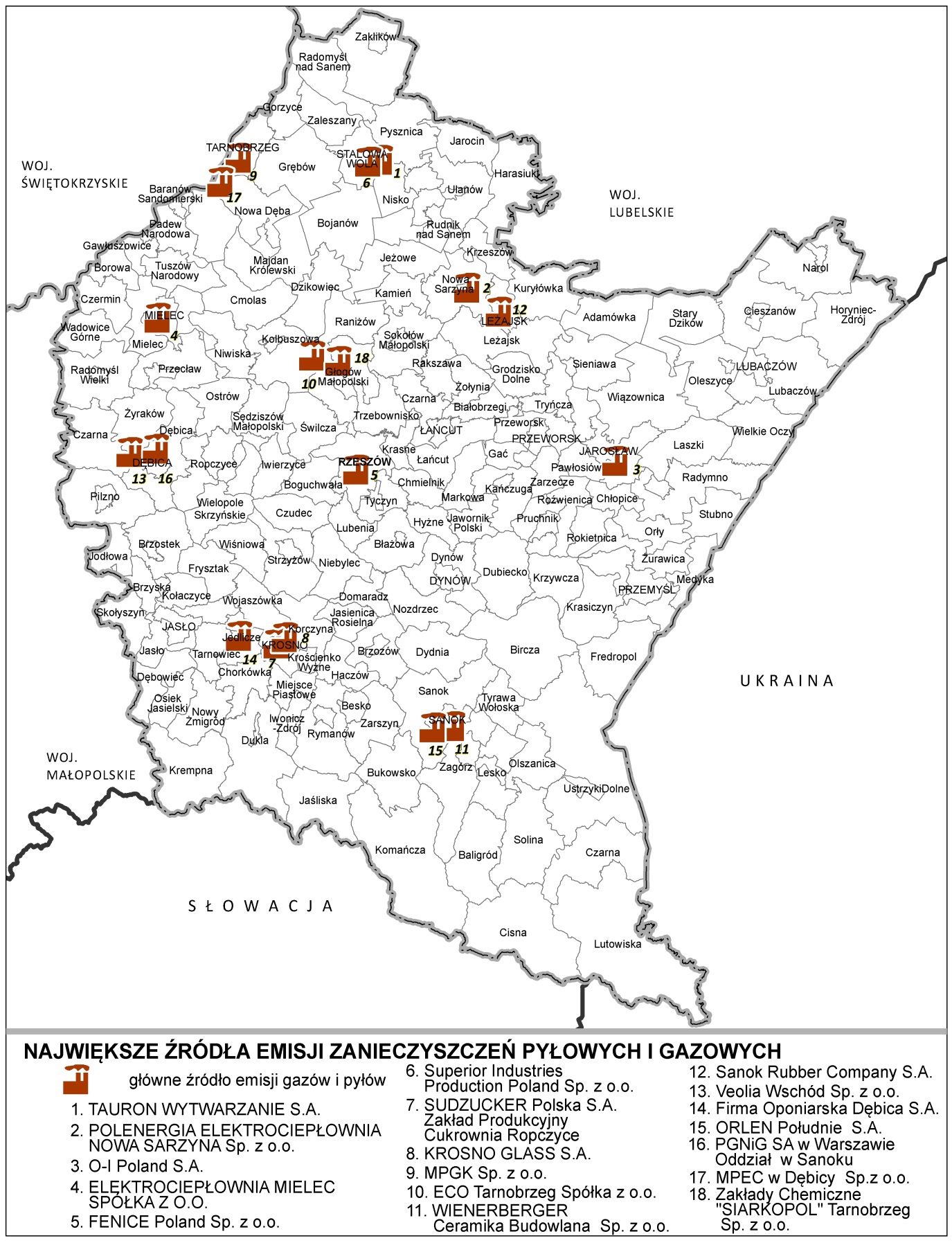 Źródło: Opracowanie własne na podstawie danych Departamentu Ochrony Środowiska Urzędu Marszałkowskiego w Rzeszowie.W 2018 r. badane zakłady wyemitowały 1 276 Mg pyłów (w roku 2017 1276 Mg), co stanowiło 3,74% pyłów pochodzących z sektora energetyczno-przemysłowego w skali kraju. W porównaniu do roku bazowego, 2015 do powietrza wprowadzono o 94 Mg pyłów mniej.Największą emisję zanieczyszczeń pyłowych z zakładów szczególnie uciążliwych odnotowano w powiatach: mieleckim, stalowowolskim, jasielskim oraz na terenie miasta Rzeszowa, natomiast gazowych również w powiatach: stalowowolskim, mieleckim, na terenie miasta Rzeszowa, ale także na terenie powiatu leżajskiego. W tab. 7. zestawiono sumaryczne wielkości zanieczyszczeń powietrza (pyłowych i gazowych) z zakładów szczególnie uciążliwych na terenie województwa.Tab. 7. Wielkość emisji zanieczyszczeń do powietrza z zakładów szczególnie uciążliwychŹródło: Opracowanie własne na podstawie Banku danych lokalnych, GUS 2019.Energia odnawialna 		W województwie podkarpackim udział energii odnawialnej (OZE) w produkcji energii elektrycznej ogółem wyniósł w 2017 r. 25,7%, natomiast w roku 2018 wartość wskaźnika spadła do 23,1%. Biorąc pod uwagę produkcje OZE w innych województwach, podkarpackie zajmowało 6 miejsce w kraju pod względem produkcji energii odnawialnej w kraju (wykr. 10.). z danych Eurostatu wynika, że Polska nie zrealizuje jednak zobowiązania w zakresie udziału energii odnawialnej w krajowym miksie energetycznym.Wykr. 10.	Udział energii odnawialnej w produkcji energii elektrycznej ogółem wg województwŹródło: Opracowanie własne PBPP w Rzeszowie, na podstawie danych z Banku Danych Lokalnych, Główny Urząd Statystyczny 2019.Nowa strategia energetyczna Unii Europejskiej zakłada unijny cel OZE na 2030 rok na poziomie 32,5%. Cel będzie wiążący tylko na poziomie całej Unii Europejskiej i w przeciwieństwie do celu założonego na rok 2020, nie złożą się na niego obowiązkowe cele krajowe..4.4.	Zagrożenie hałasem Zrealizowane inwestycje związane z poprawą klimatu akustycznegoW latach 2017-2018 zrealizowane były inwestycje, które przyczyniły się do poprawy klimatu akustycznego, m.in.: wybudowano, przebudowano lub zmodernizowano odcinki dróg wojewódzkich (miasta: Przemyśl, Krosno, Tarnobrzeg),stosowano tzw. nawierzchnie ciche podczas remontów i przebudowy dróg (powiaty: stalowowolski, leski, niżański, dębicki, Rzeszów),zbudowano ekrany akustyczne (powiat dębicki, miasto Rzeszów) i zasadzono zieleń izolacyjną wzdłuż dróg (miasto Rzeszów),przeprowadzono monitoring przyrodniczy dla inwestycji pn.: likwidacja barier rozwojowych - most na Wiśle z rozbudową drogi wojewódzkiej nr 764 oraz połączeniem z drogą wojewódzką nr 875 (Podkarpacki Zarząd Dróg Wojewódzkich)oddano do użytkowania odcinki drogi ekspresowej S19 Sokołów Małopolski – Stobierno o dł. 12,5 km oraz Świlcza węzeł Rzeszów Południe o dł. 6,31 km,wybudowano drogi obwodowe dla miast: Strzyżów, Dynów, Lubaczów, północną obwodnicę miasta Sokołów Małopolski, Kolbuszowa i Werynia, Oleszyce (fot.9 i fot.10), Cieszanów, Radomyśl nad Sanem,przebudowano lub rozbudowano odcinki dróg wojewódzkich.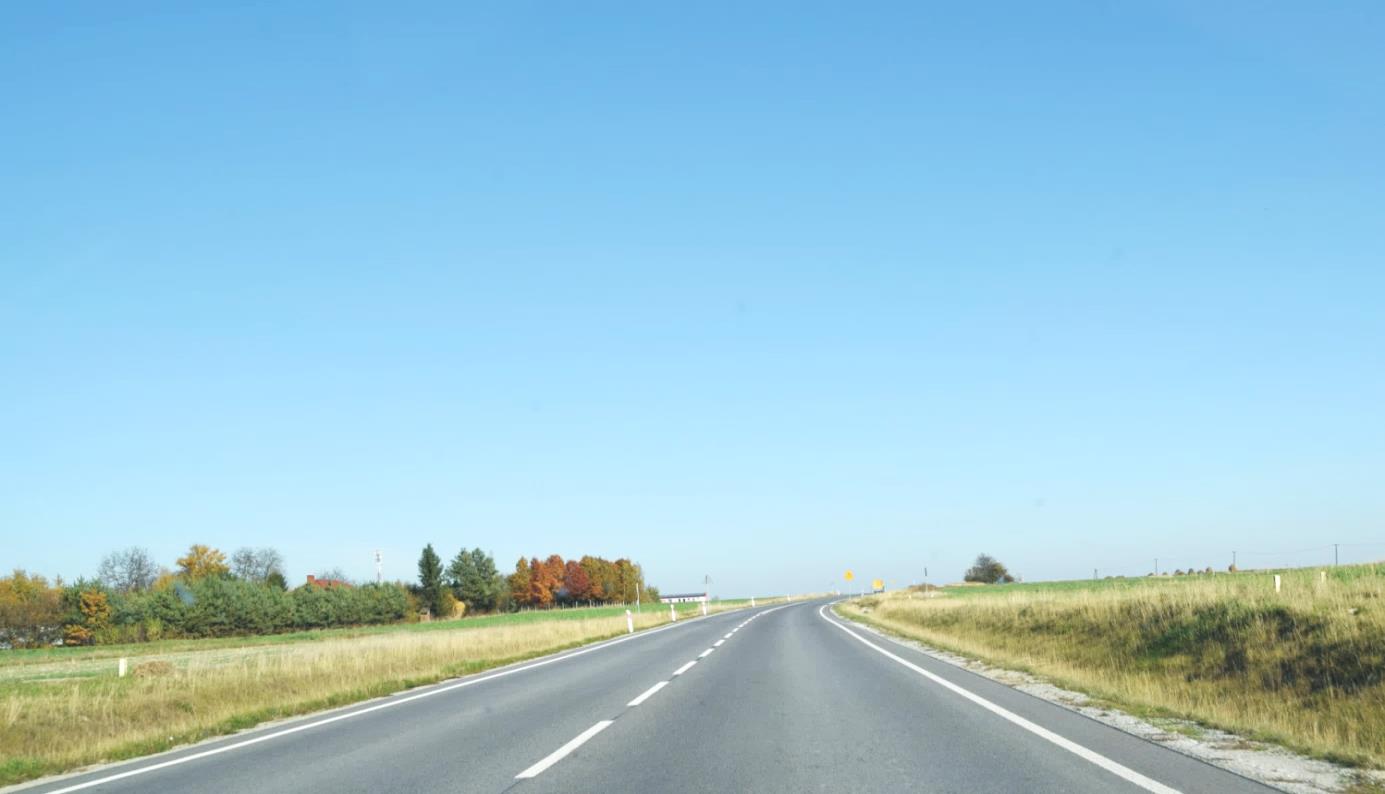 Fot. 9. Droga obwodowa miasta Oleszyce.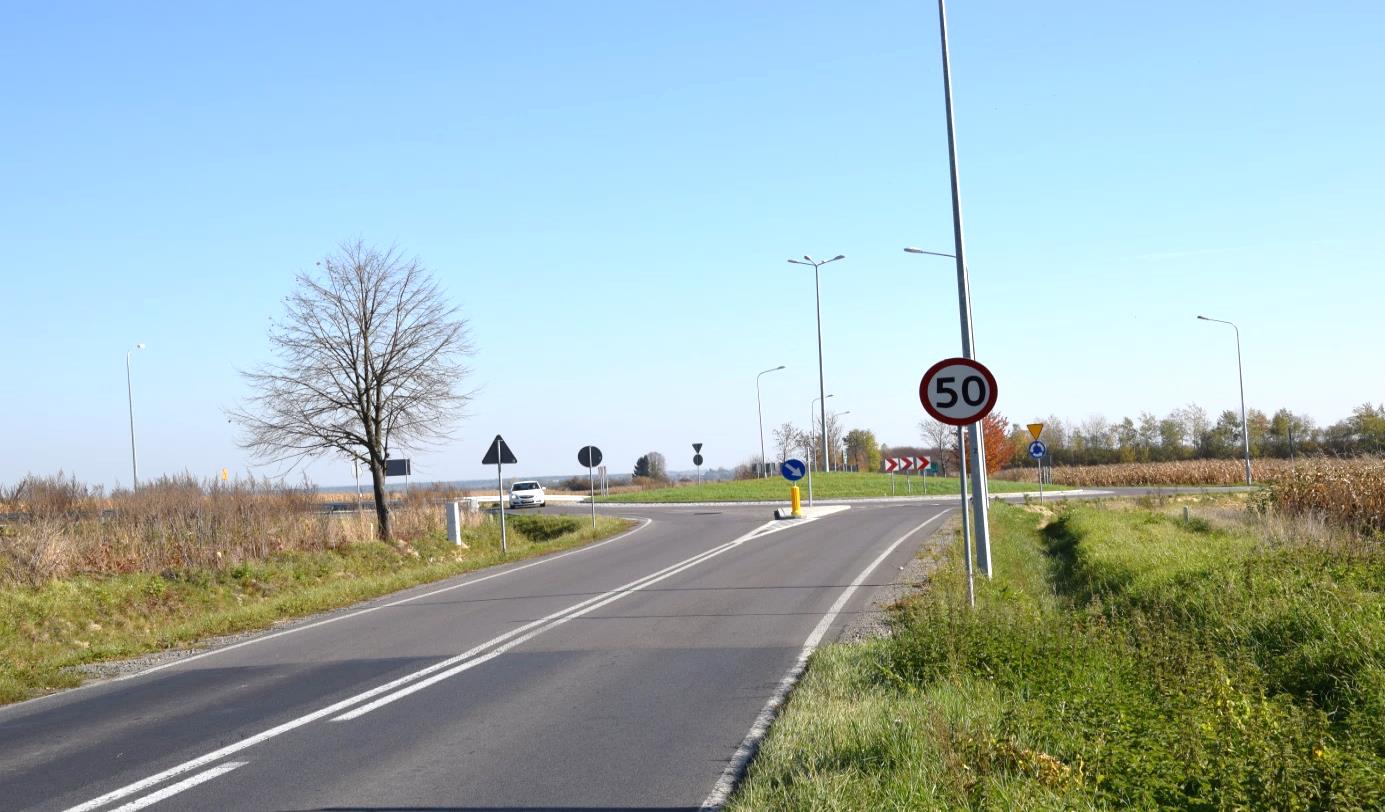 Fot. 10. Przebudowa i rozbudowa drogi wojewódzkiej nr 867 na odcinku od Oleszyc do Lubaczowa wraz z budową obwodnicy OleszycBadania poziomu hałasu drogowego prowadzone były zarówno przez zarządców dróg, jak też Wojewódzki Inspektorat Ochrony Środowiska w Rzeszowie (WIOŚ). Wyniki badań poziomu hałasu drogowego, ze względu na brak stałych punktów pomiarowo-kontrolnych, są nieporównywalne. W roku 2017 realizowano działania związane z opracowaniem map akustycznych dla następujących miast:Krosno (dla wybranych odcinków dróg o natężeniu ruchu powyżej 3 mln pojazdów rocznie),Rzeszów,Przemyśl (wraz z pomiarami natężenia hałasu dla wybranych dróg),Leżajsk (w otoczeniu dróg wojewódzkich Nr 875 i Nr 877).	W roku 2018 Generalna Dyrekcja Dróg Krajowych i autostrad sporządziła:mapy akustyczne dla dróg krajowych o ruchu powyżej 3 mln pojazdów rocznie na terenie województwa podkarpackiego,mapy akustyczne dla dróg krajowych o ruchu powyżej 3 mln pojazdów rocznie w województwie małopolskim, o łącznej długości 657,131 km – fragmenty map dotyczące województwa podkarpackiego,W roku 2017 WIOŚ w Rzeszowie badaniem objął miejscowości: Brzozów, Horyniec-Zdrój, Pilzno, Sanok, Stalowa Wola i Zaklików, łącznie 21 punktów pomiarowych, a w roku 2018 miejscowości: Jedlicze, Jarosław, Nisko, Kolbuszowa, Strzyżów, także w 21 punktach pomiarowych. W latach 2017- 2018 pomiary, długookresowego średniego poziomu dźwięku A w [dB], wykazały przekroczenia dopuszczalnych standardów akustycznych, w stosunku do funkcji spełnianej przez teren w miejscowościach: Jarosław, Kolbuszowa, Nisko i Sanok. Przekroczenia dopuszczalnego równoważnego poziomu dźwięku A w [dB] stwierdzono również w ww. miastach, ale także w miejscowościach: Brzozów, Pilzno, Stalowa Wola, Zaklików.W roku 2018 WIOŚ w Rzeszowie przeprowadził ocenę stanu klimatu akustycznego w województwie podkarpackim dla terenu aglomeracji Rzeszów > 100 tys. mieszkańców i terenów poza aglomeracją tj. w miastach grodzkich Krosno i Przemyśl oraz przy drogach krajowych i wojewódzkich. Ocena obejmowała wyniki trzeciej rundy mapowania akustycznego, które obejmowało miasta o liczbie mieszkańców większej niż 100 tys. oraz wszystkie główne drogi, przez które rocznie przejeżdża ponad 3 mln pojazdów, główne linie kolejowe, po których rocznie przejeżdża ponad 30 tys. pociągów, oraz główne porty lotnicze, na których odbywa się ponad 50 tys. operacji lotniczych rocznie. Podobnie jak w latach ubiegłych dominującym i najbardziej uciążliwym hałasem w mieście Rzeszów był hałas drogowy. Prezentowane wyniki obliczeń i analiz mapowanych terenów wskazują, że na terenie województwa podkarpackiego, w otoczeniu badanych dróg, nie występowały tereny, dla których akustyczny stan środowiska można zakwalifikować, jako bardzo zły. Stan akustyczny określany, jako zły występuje na terenie miast: Rzeszów i Krosno. W sąsiedztwie większości badanych dróg występują tereny o niedobrym stanie akustycznym. Ogólne wyniki badań przedstawiono w tab. 8. i na wykr. 11 i wykr. 12.Tab. 8. Liczba mieszkańców województwa podkarpackiego eksponowanych na hałas drogowy w przedziałach wartości poziomu LDWN i LN i w zakresie przekroczeń dopuszczalnych poziomów dźwięku dla wskaźników LDWN LNŹródło: Opracowanie własne PBPP w Rzeszowie, na podstawie Ocena stanu klimatu akustycznego województwa podkarpackiego. Raport na podstawie map akustycznych, WIOŚ Rzeszów czerwiec 2018 r.Wykr. 11. Szacunkowa liczba mieszkańców województwa podkarpackiego eksponowanych na hałas drogowy w przedziałach wartości poziomu LDWN i LNŹródło: Opracowanie własne PBPP w Rzeszowie, na podstawie Ocena stanu klimatu akustycznego województwa podkarpackiego. Raport na podstawie map akustycznych, WIOŚ Rzeszów czerwiec 2018 r.Wykr. 12.	Szacunkowa liczba mieszkańców zagrożonych w danym zakresie przekroczeń dopuszczalnych poziomów dźwięku dla wskaźników LDWN i LNŹródło: Opracowanie własne PBPP w Rzeszowie, na podstawie Ocena stanu klimatu akustycznego województwa podkarpackiego. Raport na podstawie map akustycznych, WIOŚ Rzeszów czerwiec 2018 r.Jednym z narzędzi ograniczania oddziaływania hałasu są programy ochrony środowiska przed hałasem. Obszary województwa podkarpackiego objęte tymi programami przedstawiono na rys. 10. Rys. 10.		Klimat akustyczny - obszary województwa podkarpackiego objęte programami ochrony środowiska przed hałasem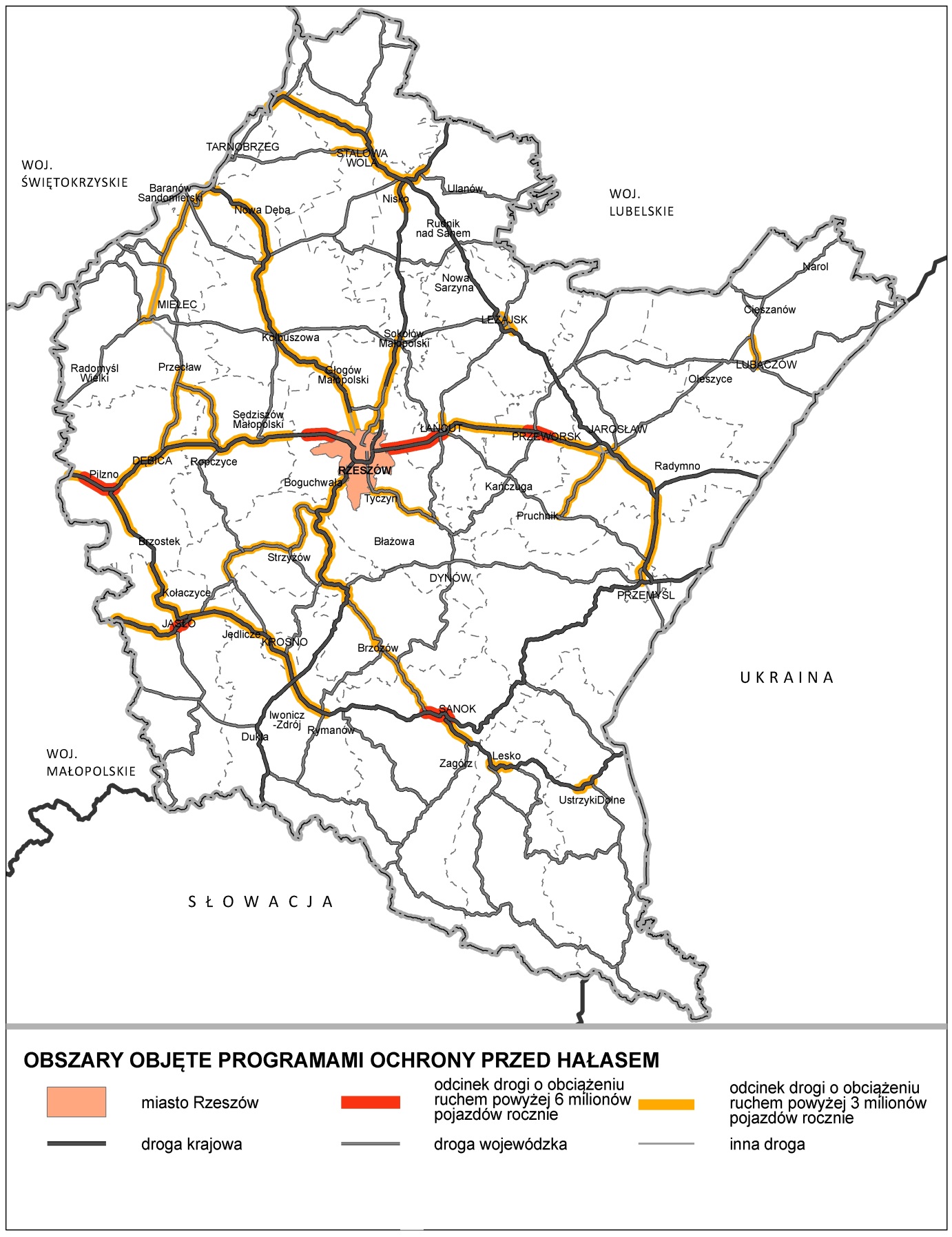 Źródło: Opracowanie własne PBPP w Rzeszowie, na podstawieW roku 2018 opracowano lub zaktualizowano następujące programy ochrony środowiska przed hałasem: Programu ochrony środowiska przed hałasem dla terenów, na których poziom hałasu przekracza poziom dopuszczalny w Gminie Miasto Rzeszów,przystąpiono do aktualizacji Programu ochrony środowiska przed hałasem dla obszarów położonych w pobliżu głównych dróg w województwie podkarpackim o obciążeniu ruchem powyżej 6 milionów pojazdów rocznie,przystąpiono do aktualizacji Programu ochrony środowiska przed hałasem dla obszarów położonych w pobliżu głównych dróg w województwie podkarpackim o obciążeniu ruchem powyżej 3 milionów pojazdów rocznie.4.5.	Gospodarka odpadami i zapobieganie powstawaniu odpadówStan gospodarowania odpadami komunalnymi Na terenie województwa podkarpackiego, w okresie raportowania, zauważalne są pozytywne zmiany w gospodarowaniu odpadami komunalnymi. Zrealizowano kilka istotnych inwestycji, m.in. w 2017 roku uruchomiono w Stalowej Woli regionalną instalację przetwarzania odpadów zielonych i innych bioodpadów, a w roku 2018 rozpoczęła pracę pierwsza w województwie podkarpackim instalacja termicznego przekształcania odpadów komunalnych w Rzeszowie, będąca RIPOK-iem dla regionu centralnego (fot.11).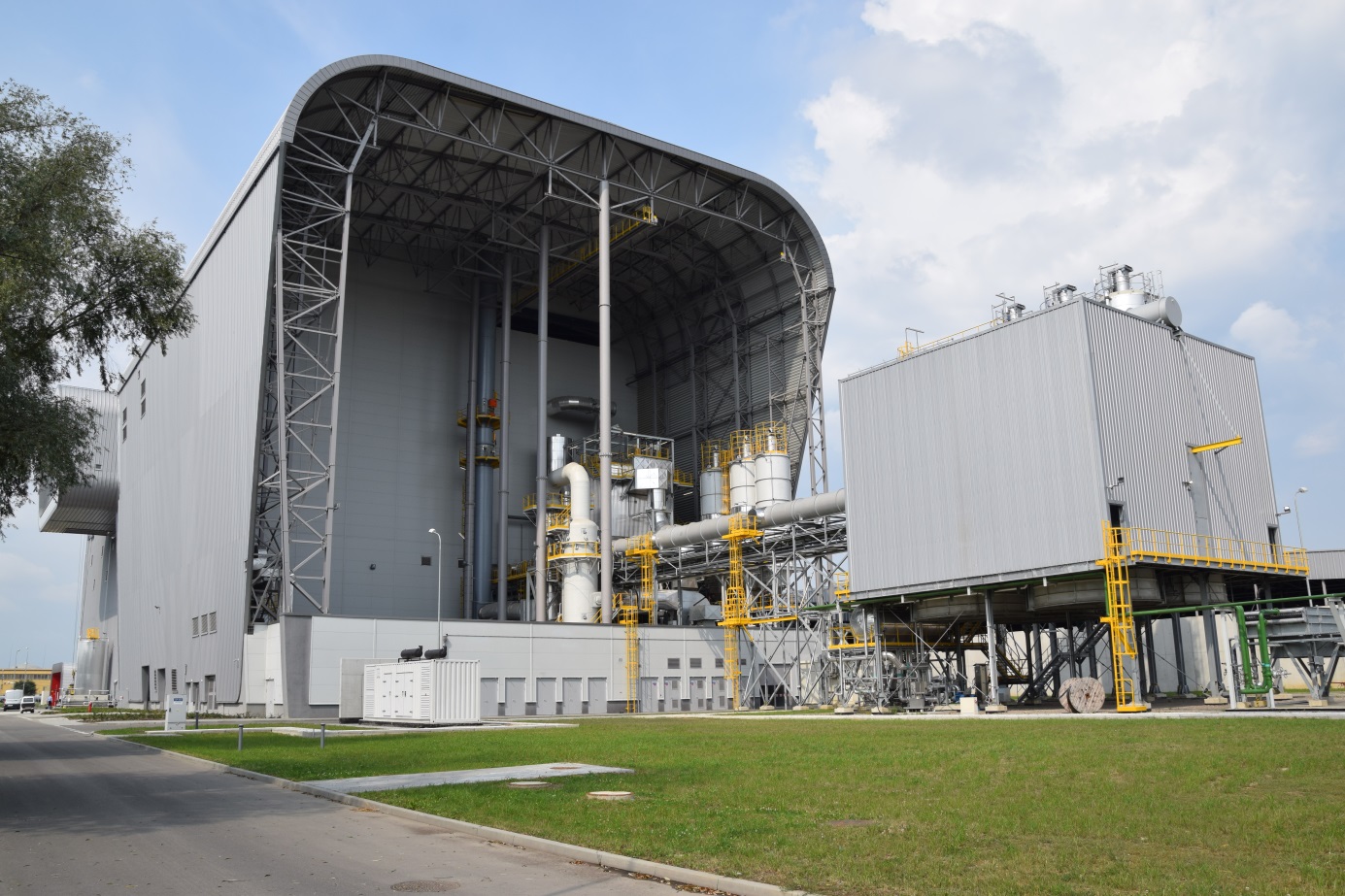 Fot. 11.	Instalacja Termicznego Przetwarzania z Odzyskiem Energii w PGE GiEK S.A. Oddział Elektrociepłownia RzeszówNa terenie województwa podkarpackiego zagospodarowanie odpadów komunalnych miało miejsce w regionalnych i zastępczych instalacjach przetwarzania odpadów zlokalizowanych w 5 regionach gospodarki odpadami (rys. 11). Podział ten stał się nieaktualny, w związku ze zmianami w przepisach regulujących gospodarkę odpadami w województwie. Ilość odebranej i zebranej masy odpadów komunalnych w latach 2017-2018 zobrazowano na  wykr. 13.Wykr. 13. Masa odpadów komunalnych odebranych i zebranych w latach 2017 - 2018 [Mg]Źródło: Opracowanie własne PBPP w Rzeszowie, na podstawie danych przekazanych przez Departament Ochrony Środowiska Urzędu Marszałkowskiego Województwa Podkarpackiego.Procesom odzysku i unieszkodliwiania poddano większość pozyskanej masy odpadów, przy czym w latach 2017-2018 przeważały metody R12 (wymiana odpadów w celu poddania ich któremukolwiek z procesów wymienionych w pozycji R1-R11) oraz D5 (składowanie na składowiskach), (wykr. 14).Wykr. 14. Masa odpadów komunalnych poddanych procesom odzysku i unieszkodliwiania w latach 2017 - 2018 [Mg]Źródło: Opracowanie własne PBPP w Rzeszowie, na podstawie danych przekazanych przez Departament Ochrony Środowiska Urzędu Marszałkowskiego Województwa Podkarpackiego.Rys. 11.	Regiony gospodarki odpadami komunalnymi wraz z regionalnymi instalacjami przetwarzania odpadów, w 2018 roku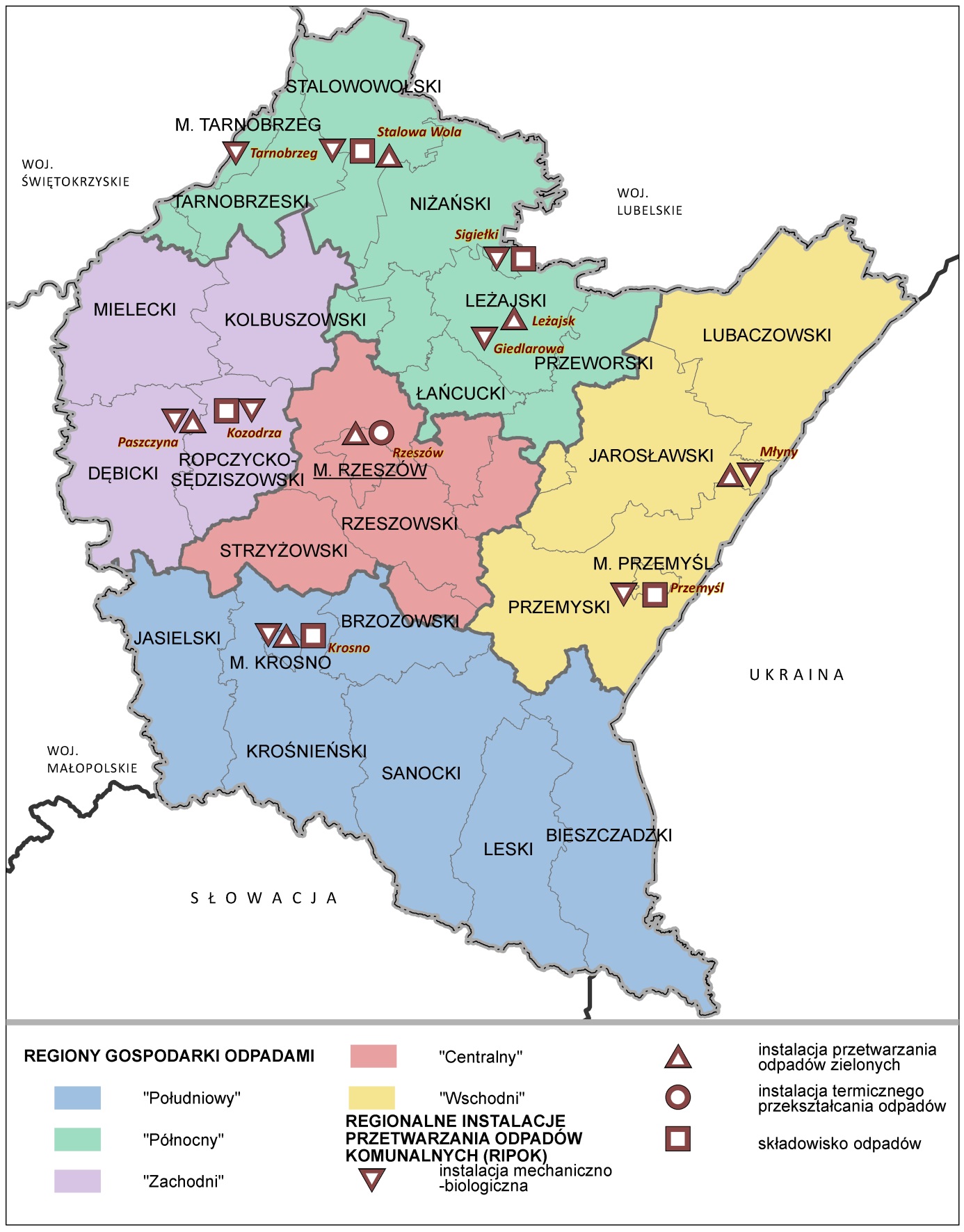 Źródło: Opracowanie własne PBPP na podstawie pisma Departamentu Ochrony Środowiska Urzędu Marszałkowskiego Województwa Podkarpackiego, z dnia 10.05.2019 r. znak: OS-I.7010.2.2019.EZ, 2019.Stan gospodarowania odpadami z sektora gospodarczegoW latach 2017-2018 na terenie województwa wytworzono ogółem ponad 4,5 mln Mg odpadów z sektora gospodarczego (grupy 1-19). Wytworzone odpady poddano procesom odzysku i unieszkodliwiania, z czego w 2017 r. odzyskano 2 383 490,29 Mg odpadów, a unieszkodliwiono 307 000,06 Mg, natomiast w 2018 r. odzyskowi poddano 941 586,07 Mg odpadów przy jednoczesnej masie 171 352,74 Mg unieszkodliwionych.	Procesowi D5 (składowanie na składowiskach), w 2017 r. poddano 5,80% masy unieszkodliwionych odpadów gospodarczych z grup 1-19 oraz 1,45% w roku 2018. Metodą termicznego przekształcenia (D10) unieszkodliwiono 4,31%. ww. odpadów w 2017 r. i 18,86% odpadów w roku 2018.W okresie 2017-2018 w woj. podkarpackim funkcjonowały 4 składowiska odpadów innych niż niebezpieczne i obojętne, na których nie są składowane odpady komunalne w Pustkowie, Mielcu i dwa w Jaśle oraz 2 składowiska odpadów niebezpiecznych w Pustkowie i Dębicy.4.6.	Zasoby przyrodnicze Stan zasobów przyrodniczychW latach 2017-2018 udział powierzchni obszarów objętych ochroną prawną w ogólnej powierzchni województwa podkarpackiego wynosił 44,9% i nie zmienił się od 2013 r. W roku 2018 lasy zajmowały powierzchnię ok. 683,55 tys. ha, z tego ponad połowę lasy ochronne. Powierzchnia lasów jest systematycznie zwiększana, ale w analizowanym okresie, ze znacznie mniejszą dynamiką niż w poprzednich latach. Odnotowano także wyraźny spadek powierzchni zalesień i odnowień, zarówno w lasach publicznych, jak i na gruntach prywatnych. Udział powierzchni odnowień i zalesień w lasach nie zmienia się corocznie, a w ostatnich latach wynosił on ok. 0,5%. W roku 2018 powierzchnia odnowień i zalesień ogółem wynosiła 3,57 tys. ha i było większa o ok. 0,42 tys. ha niż w roku 2017 i mniejsza o 0,53 tys. niż w roku 2015 (wykr.. 15).Wykr. 15. Odnowienia i zalesienie w lasach publicznych i prywatnych [ha/rok] w województwie podkarpackim, w latach 2015-2018Źródło: Opracowanie własne PBPP w Rzeszowie, na podstawie Banku Danych Lokalnych.Lesistość województwa podkarpackiego należy do najwyższych w kraju i w latach 2017-2018 wynosiła 38,3%. Lesistość gmin województwa podkarpackiego przedstawiono na rys. 12. Rys. 12. Lesistość województwa podkarpackiego wg gmin, w roku 2018 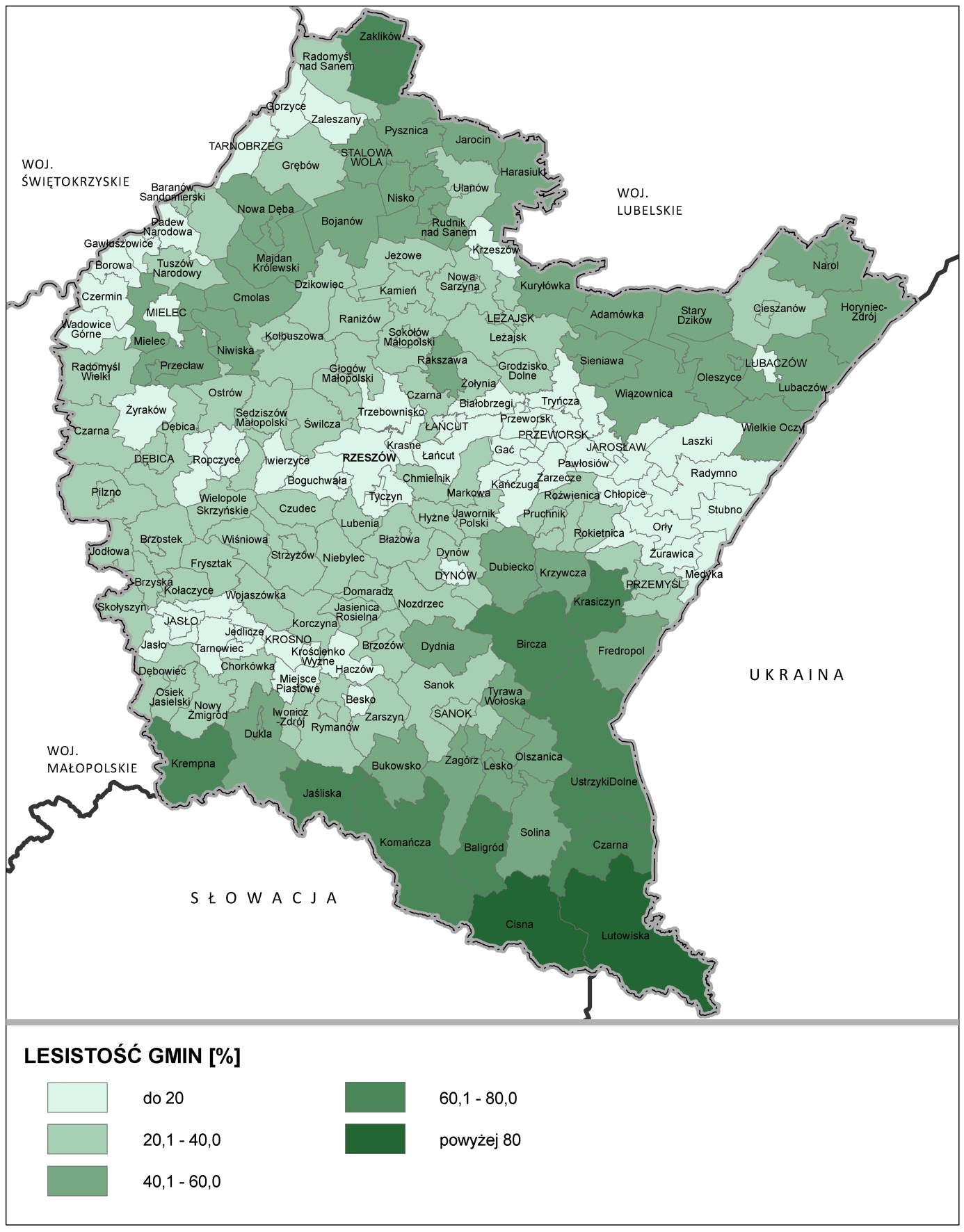 Źródło: Opracowanie własne PBPP w Rzeszowie na podstawie danych GUS.	W ostatnich latach, coraz większą wagę przykłada się do działań związanych z dostosowaniem do zmian klimatycznych m.in. poprzez wzrost retencji w lasach (fot.12), zapobieganie erozji wodnej na terenach górskich, likwidację barier migracyjnych dla organizmów wodnych (na rzece Wisłoce i jej dopływach Ropie oraz Jasiołce), zagospodarowanie i rozwój terenów zieleni w miastach m.in. w Stalowej Woli (fot.13 i fot. 14), Sanoku (fot.15 i fot.16),Mielcu, Oleszycach, i Tarnobrzegu.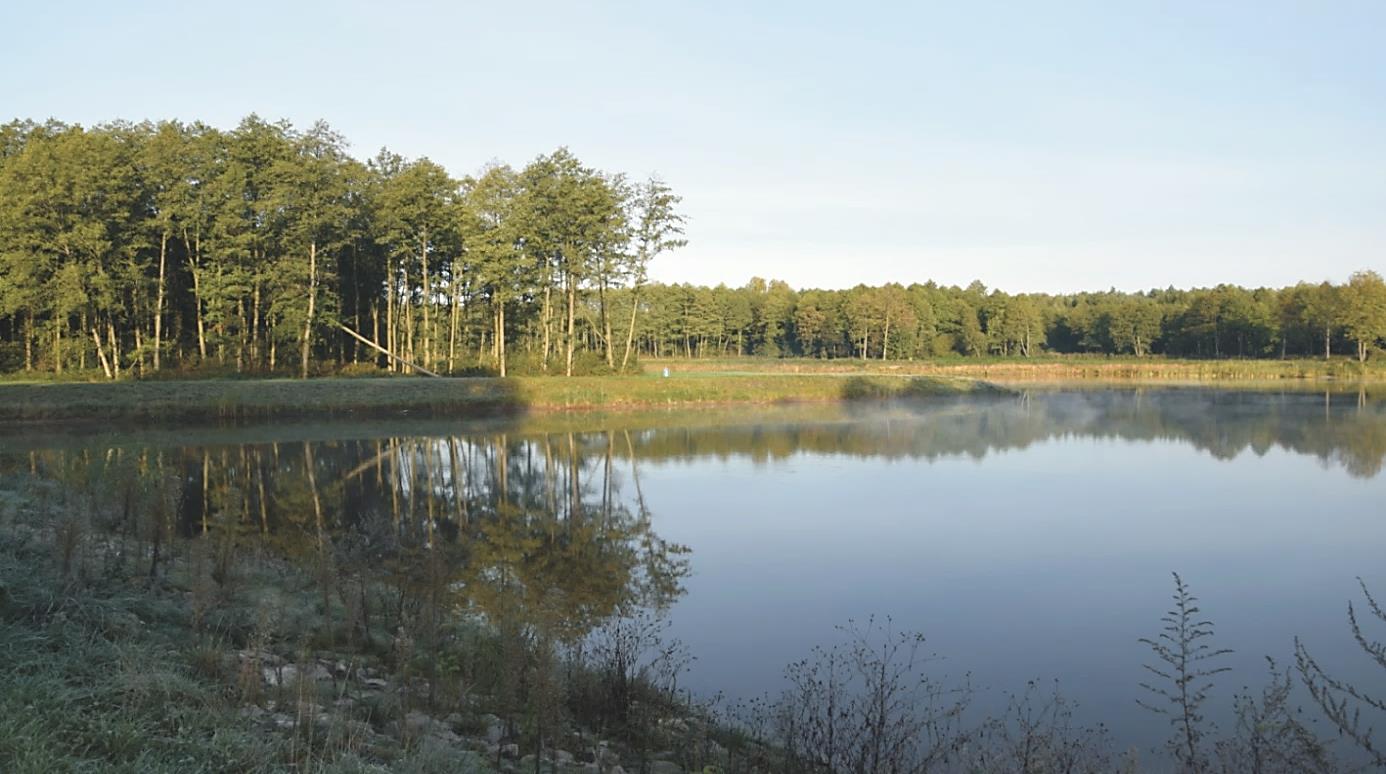 Fot. 12. Mała retencja w lasach - zbiornik retencyjny Górno w Nadleśnictwie Głogów (gm. Sokołów Młp.), zrealizowany w ramach projektu pn. Kompleksowy projekt adaptacji lasów i leśnictwa do zmian klimatu – mała retencja oraz przeciwdziałanie erozji wodnej na terenach nizinnych.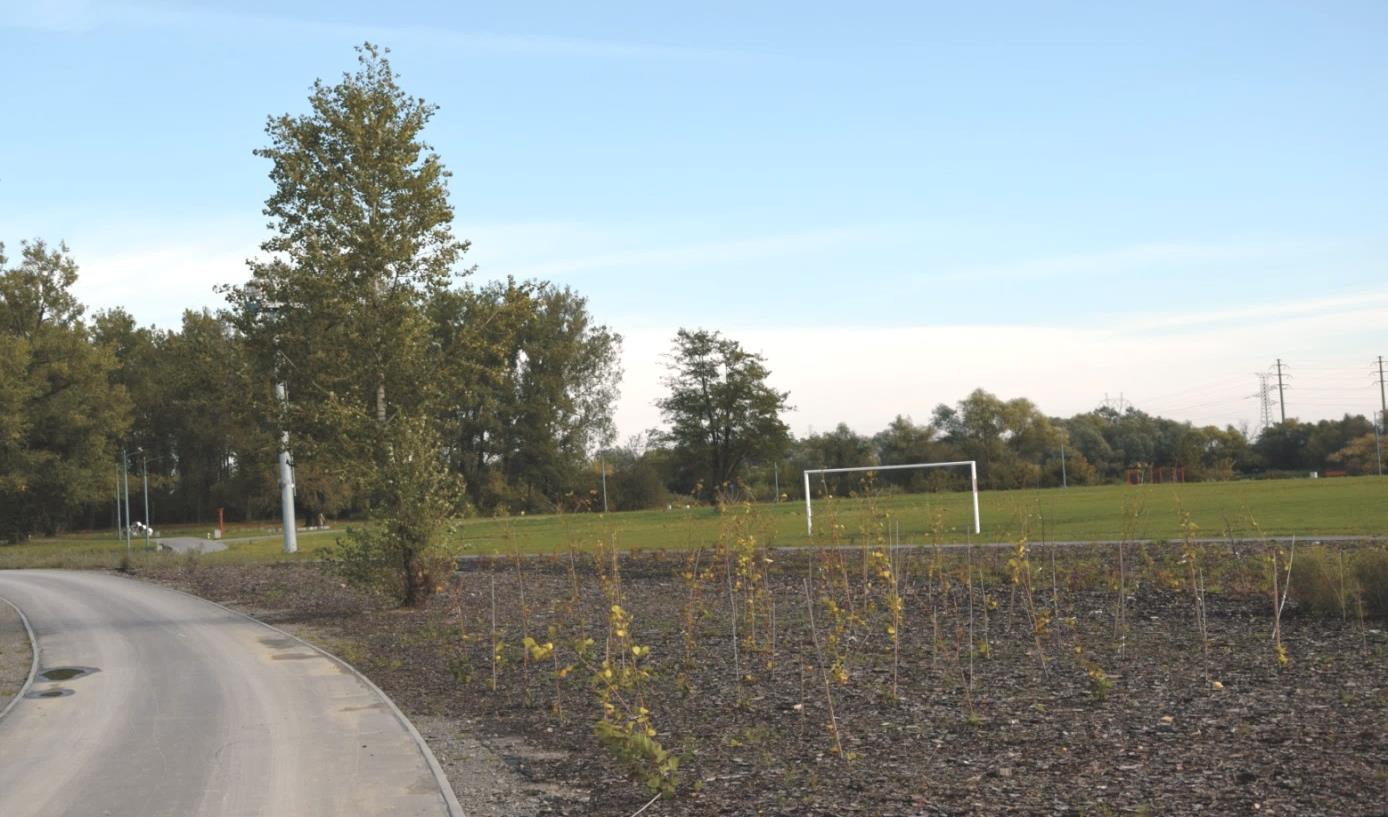 Fot. 13. Nowe nasadzenia drzew i krzewów w ramach realizacji projektu Rozwój terenów zielonych w Gminie Stalowa Wola.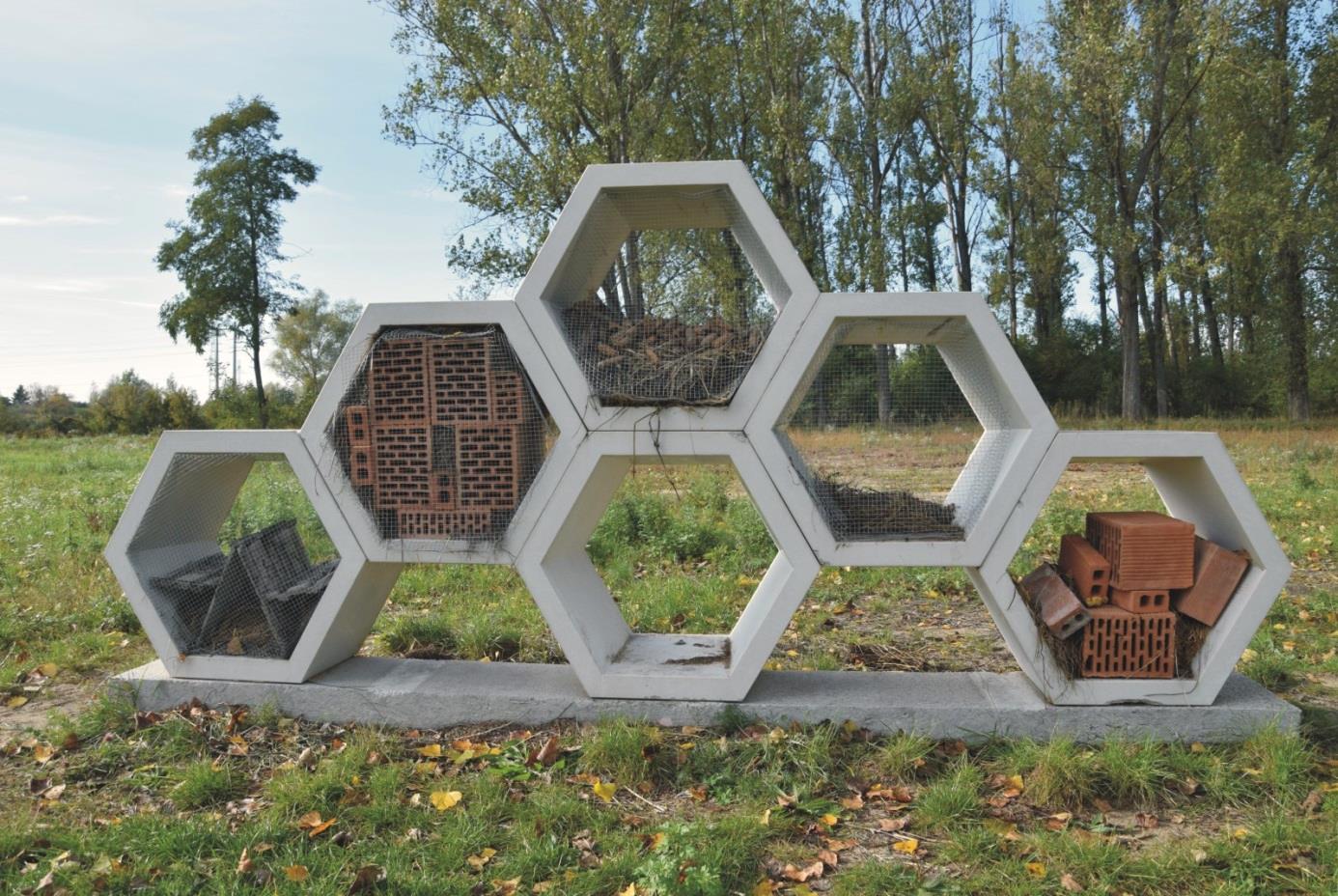 Fot. 14. Hotel dla owadów - realizacja w ramach projektu Rozwój terenów zielonych w Gminie Stalowa Wola.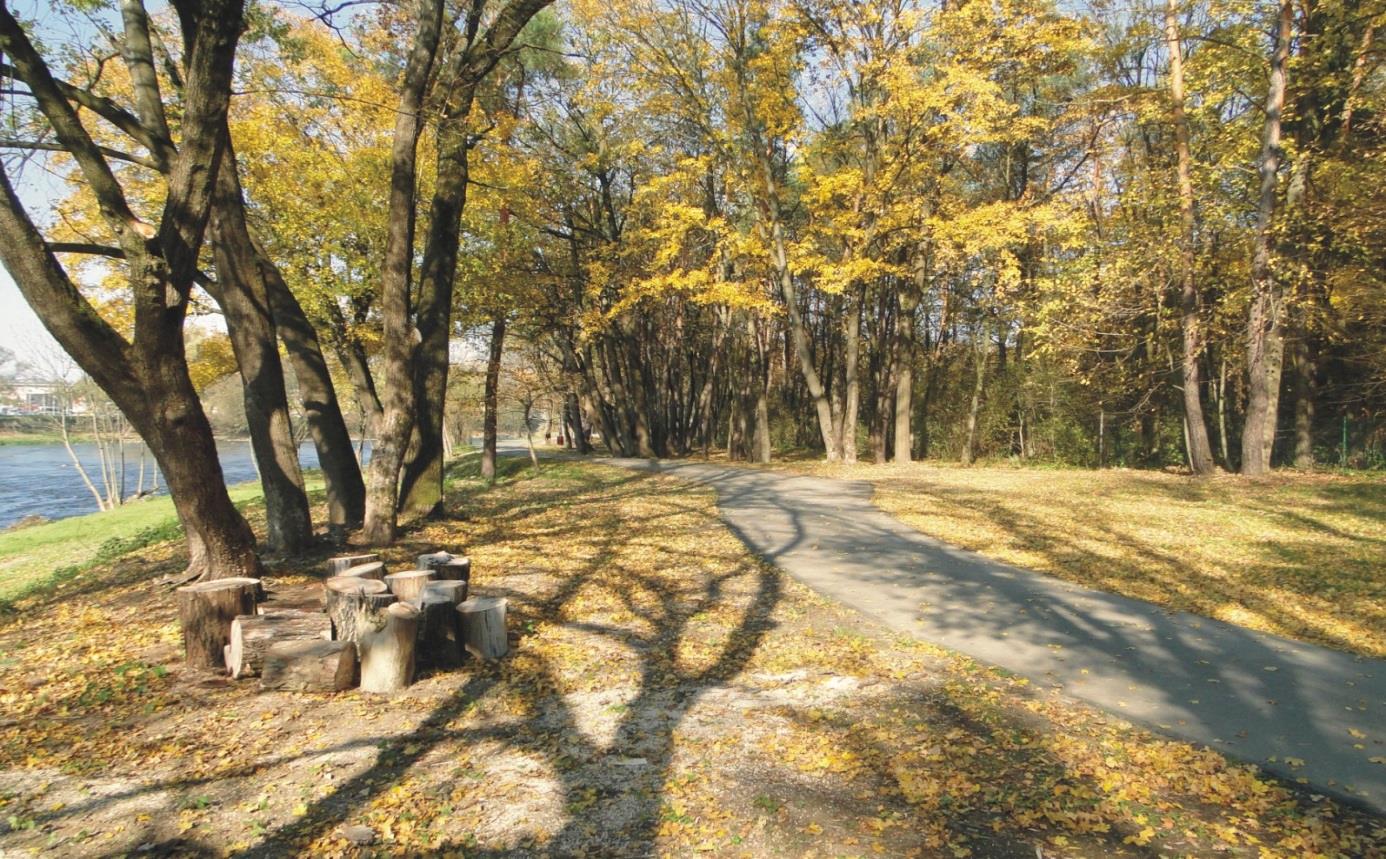 Fot. 15. Prace wstępne prowadzone w ramach projektu Zagospodarowanie terenów brzegów rzeki San w Sanoku. 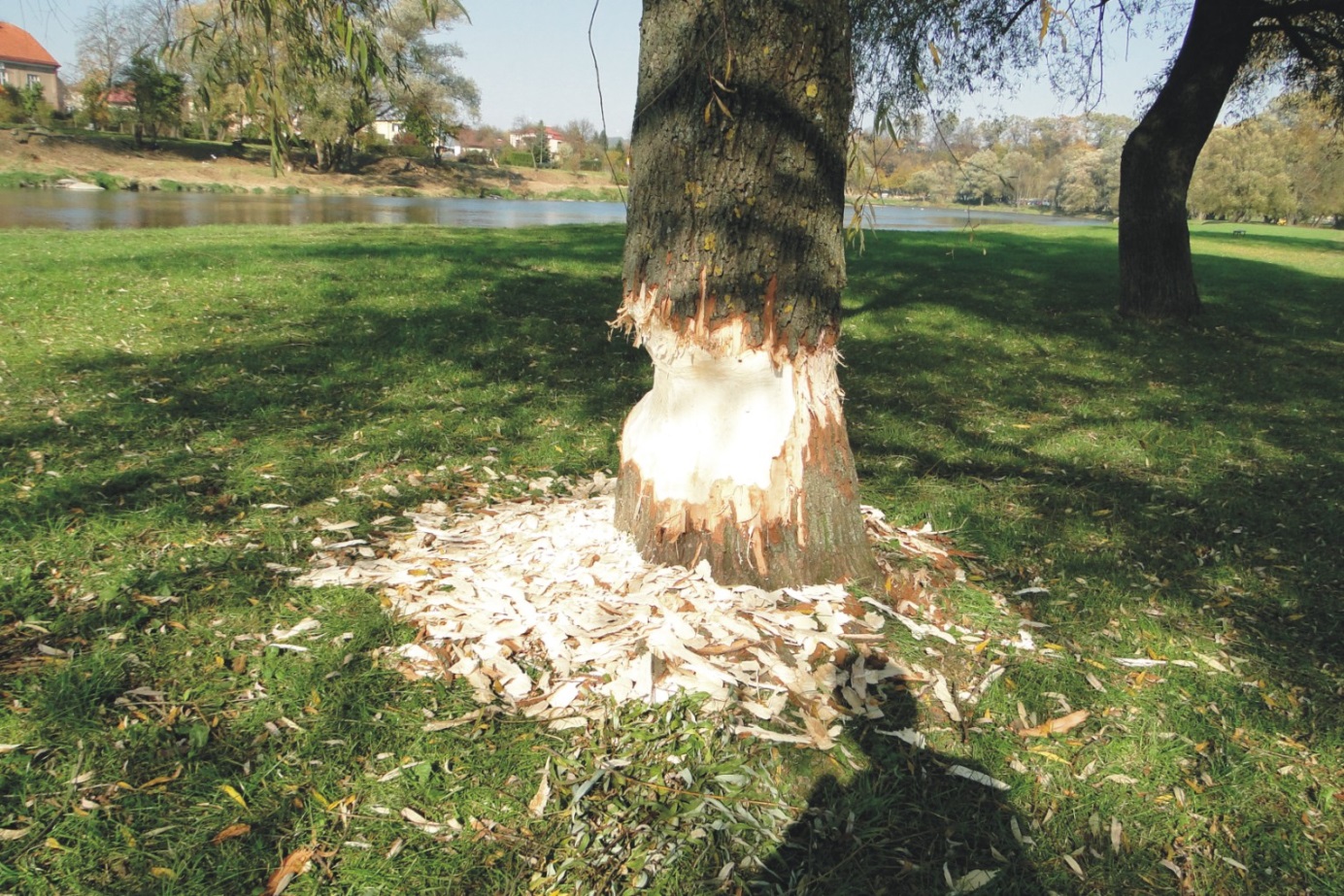 Fot. 16. Tereny brzegów rzeki San w Sanoku – ślady pracy bobra (Castor fiber).	Do ciekawszych projektów w zakresie ochrony różnorodności biologicznej i rozwoju bazy edukacyjnej można zaliczyć projekty realizowane w parkach narodowych. Magurski Park Narodowy skupił się działaniach związanych z ochroną i przywróceniem właściwego stanu siedlisk przyrodniczych i gatunków, utrzymaniem i pielęgnacją starych sadów w nieistniejących już wsiach, oraz realizacją w nich nowych założeń drzew owocowych (fot.17), rozwojem Ośrodka Edukacyjnego im. Jana Szafrańskiego, Krempnej, edukacją lokalnej społeczności w ramach programu Przybliżyć naturę Bieszczadzki Park Narodowy wykonywał m.in. zadania związane z ochroną zagrożonych nieleśnych gatunków i siedlisk, rewitalizacją szlaków pieszych i ochroną ich otoczenia przyrodniczego przed skutkami antropopresji, modernizacją bazy edukacyjnej w Suchych Rzekach, ochroną ginącej rasy konia huculskiego (Wołosate) i monitoringiem rzadkich i zagrożonych gatunków i siedlisk. 	Wiele instytucji i gmin korzystało ze wsparcia finansowego funduszy zagranicznych i krajowych na prace pielęgnacyjno-konserwujące i odtworzeniowe zabytkowych drzewostanów m.in. w Łańcucie, Przemyślu, Jarosławiu, Nisku i Dębicy oraz pomników przyrody m.in. w Przeworsku, Krośnie, Głogowie Młp., Kańczudze, Rudniku nad Sanem. 	Województwo Podkarpackie, w latach 2017-2018 prowadziło dwa projekty, ważne dla ochrony różnorodności biologicznej: −	Monitoring przyrodniczy wpływu wypasu zwierząt gospodarskich na ograniczenie występowania barszczu Sosnowskiego oraz różnorodność biologiczną wybranych terenów łąkowo pastwiskowych województwa podkarpackiego objętych formami ochrony przyrody Województwo Podkarpackie.−	Akcja sadzenia drzew miododajnych z okazji 100-lecia odzyskania niepodległości przez Polskę, sposobem na ochronę bioróżnorodności w województwie podkarpackim.Regionalna Dyrekcja Ochrony Środowiska kontynuowała opracowanie planów zadań ochronnych dla obszarów Natura 2000 oraz ochronę czynną w rezerwatach przyrody i finansowo wspierała również rehabilitację zwierząt chronionych. 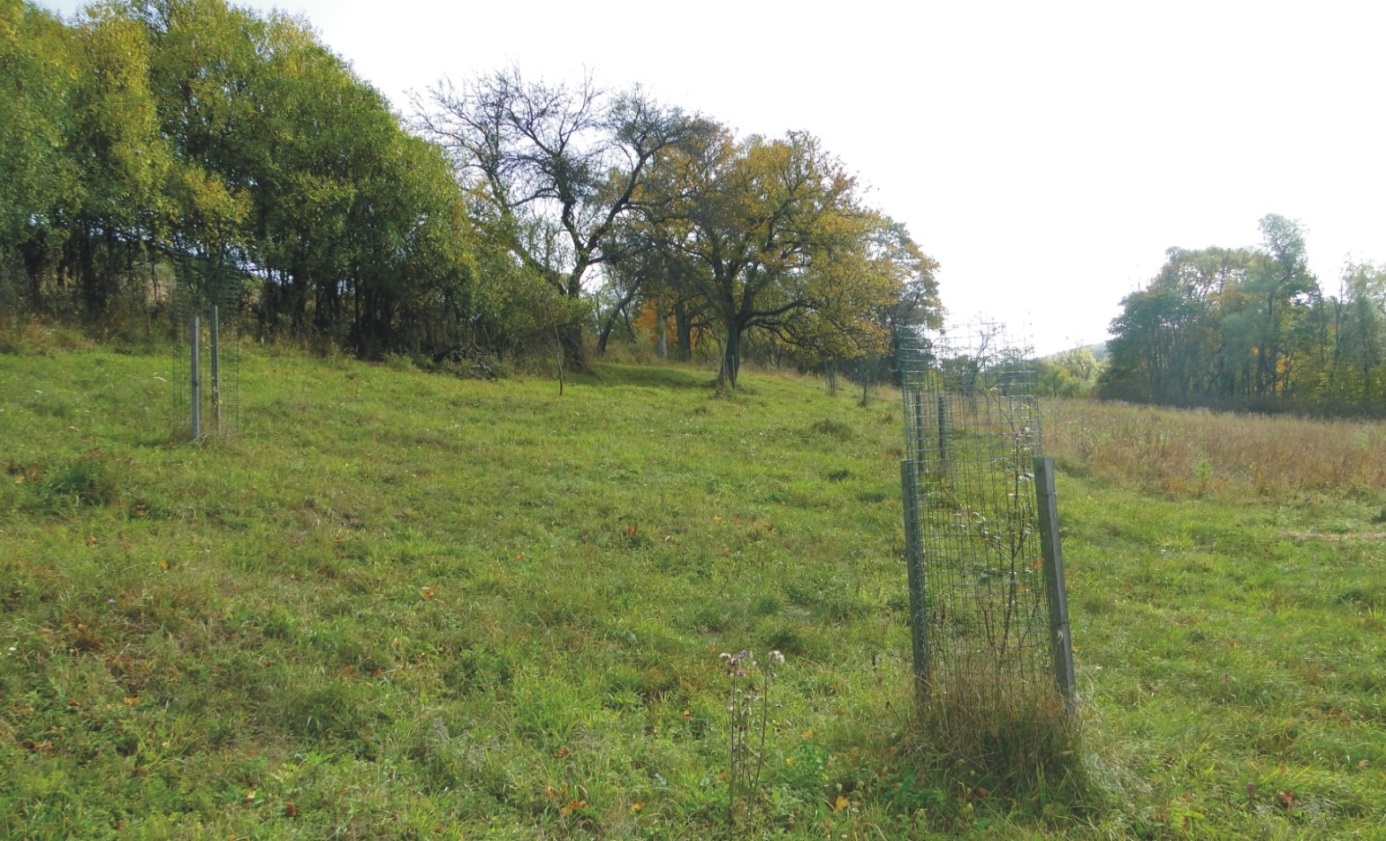 Fot. 17. Pielęgnacja starych odmian drzew owocowych i nowe nasadzenia - w nieistniejącej wsi Żydowskie (gm. Krempna).4.7. Zagrożenie poważnymi awariamiWojewództwo podkarpackie zaliczane jest do obszarów o średnim poziomie zagrożeń, a czynności związane z zapobieganiem awarii oraz zdarzeń o znamionach poważnej awarii przemysłowej, a także z neutralizacją i eliminacją ich następstw są realizowane przez jednostki Państwowej Straży Pożarnej przy współpracy z Inspektoratem Ochrony Środowiska (rys. 13) .W latach 2017-2018 odnotowano wzrost liczby zakładów zwiększonego ryzyka powstania poważnej awarii przemysłowej (ZZR), natomiast liczba zakładów dużego ryzyka (ZDR) pozostaje na podobnym poziome w stosunku do roku bazowego. Na koniec 2017 roku na terenie woj. podkarpackiego funkcjonowały 33 zakłady stwarzające potencjalną przyczynę wystąpienia poważnej awarii przemysłowej (11 DR i 22 ZZR). W roku 2018 roku wzrosła liczba zakładów dużego ryzyka, ponieważ do tej grupy zakwalifikowano Zakład Chemiczny „SILIKONY POLSKIE” Sp. z o.o. w Nowej Sarzynie, który w roku 2017 należał do grupy ZZR. W roku 2018 nastąpiły również zmiany w grupie zakładów zwiększonego ryzyka tj. zakład AIM Energy Sp. z o.o. w Jaśle wykreślony został z grupy ZZR, a do tej grupy zakwalifikowano dwa nowe zakłady: Rubber Company S. A. w Sanoku i RAF – Ekologia Sp. z o. o. w Jedliczu (rys. 14.). Rys. 13. Stopnie zagrożenia w województwie podkarpackim wg powiatów oraz jednostki PSP i specjalistyczne grupy ratownicze,  w roku 2018 r. 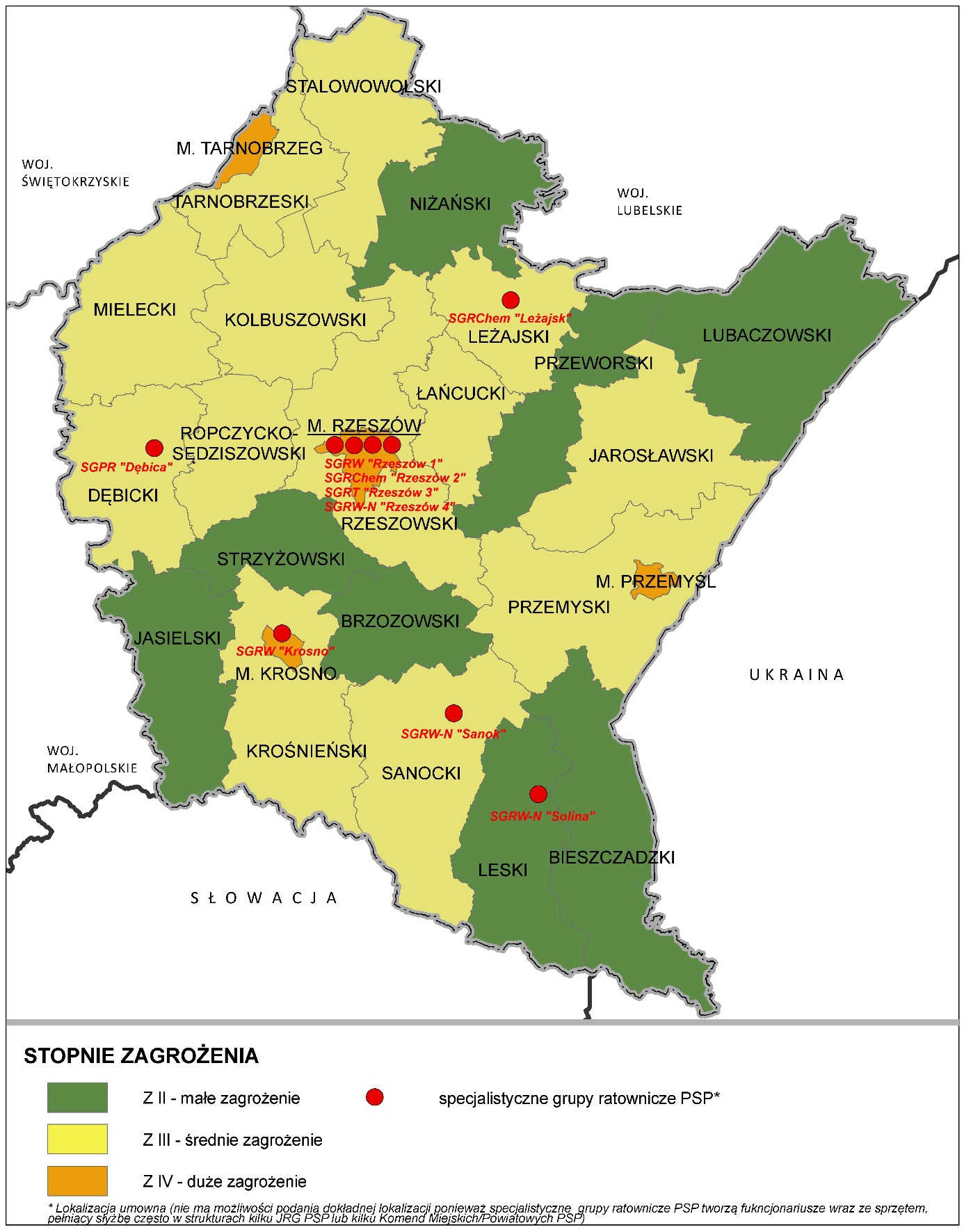 Źródło: Opracowanie własne PBPP na podstawie Sprawozdania z realizacji zadań Podkarpackiego Komendanta Wojewódzkiego PSP w roku 2018. Rys. 14. Lokalizacja potencjalnych sprawców poważnych awarii i bomb ekologicznych, 
wg stanu z roku 2018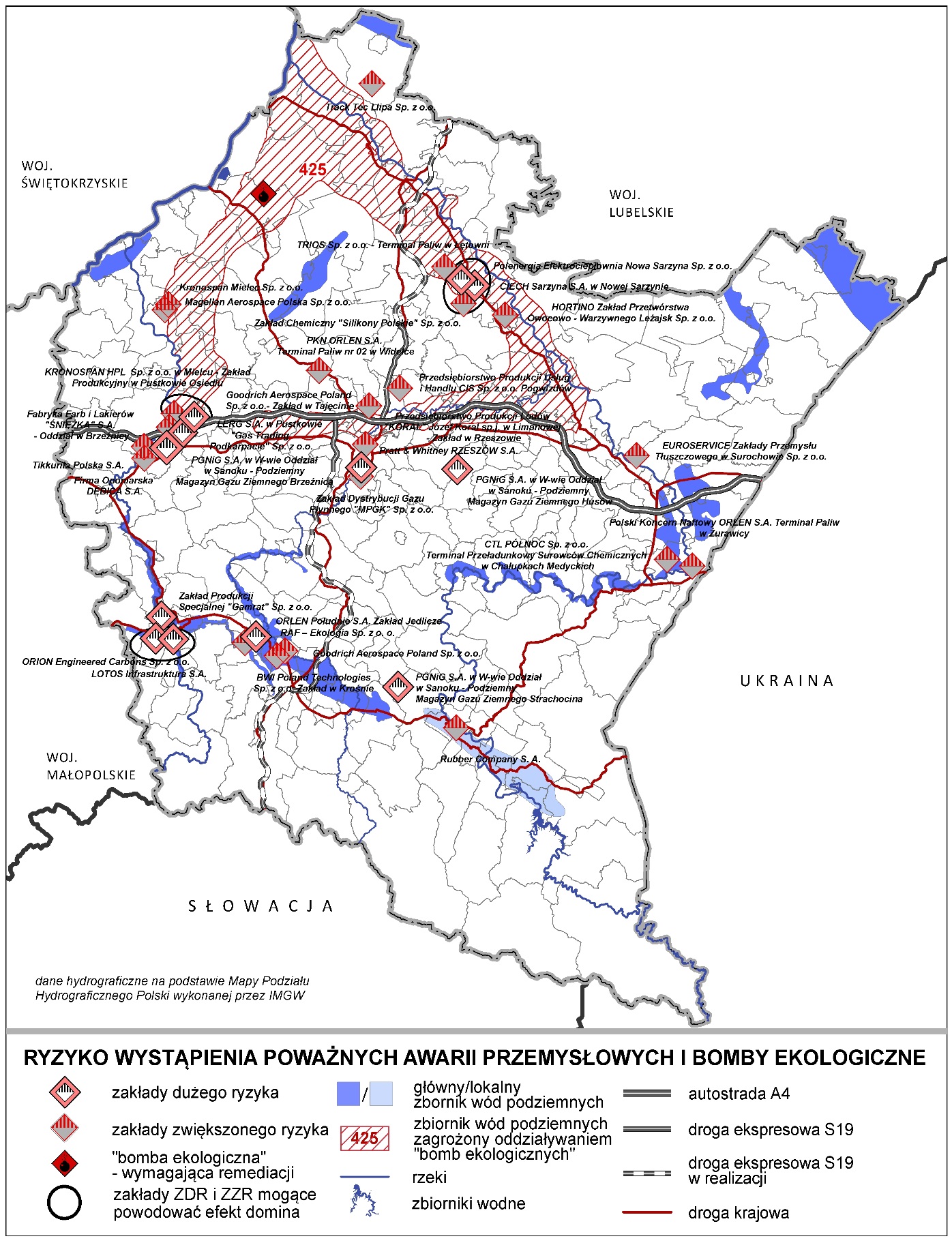 Źródło: Opracowanie własne PBPP na podstawie danych Podkarpackiego Komendanta Wojewódzkiego PSP i WIOŚ w Rzeszowie W powiatach jasielskim, leżajskim i dębickim wytypowano łącznie 3 grupy zakładów ZDR i ZZR, których lokalizacja, może wywołać efekt domina. W latach 2017-2018 nadal istnieją te same grupy zakładów (rys. 14.). Procedury stosowane na terenie zakładów ZDR i ZZR położonych na terenie województwa podkarpackiego oraz systematyczne ich kontrole prowadzone przez komendantów PSP sprawiają, że poważne awarie i zdarzenia o znamionach poważnych awarii przemysłowych w ostatnich latach nie miały miejsca. W analizowanym okresie 2017 - 2018 wydano ogółem 20 decyzji nakazujących usunięcie nieprawidłowości w zakresie zapobiegania i ograniczania skutków poważnych awarii przemysłowych, przy czym jednie 3 w roku 2018.Na obszarze województwa podkarpackiego, w latach 2017-2018 wystąpiło łącznie 46 060 zdarzeń, głównie o niewielkiej skali tj. pożary, miejscowe zagrożenia, alarmy fałszywe. Spośród nich jedynie 35 stanowiły zagrożenia chemiczno-ekologiczne.Bomby ekologiczneW latach 2017-2018 prowadzono rekultywację stawów osadowych na byłym terenie Huty Stalowa Wola oraz składowiska odpadów innych niż niebezpieczne w Stalowej Woli (fot. 18). Realizowane działania miały na celu ograniczenie negatywnego oddziaływania na środowisko bomby ekologicznej poprzez zabezpieczenie stateczności uszczelnienia obudowy biologicznej, przeciwerozyjnej, regulację stosunków wodnych oraz stworzenie warunków siedliskowych dla roślin w obrębie rekultywowanego terenu. Koszt przeprowadzonych robót pochłonął ponad 30 mln zł, z czego blisko 80% zostało sfinansowanych ze środków NFOŚiGW (zał. 8). Problemem wymagającym intensyfikacji działań naprawczych nadal pozostaje jednak kwestia zanieczyszczenia trichloroetenem i tetrachloroetenem wód podziemnych w rejonie ujęcia wody w Nowej Dębie. Fot. 18. Rekultywacja stawów osadowych w Stalowej Woli.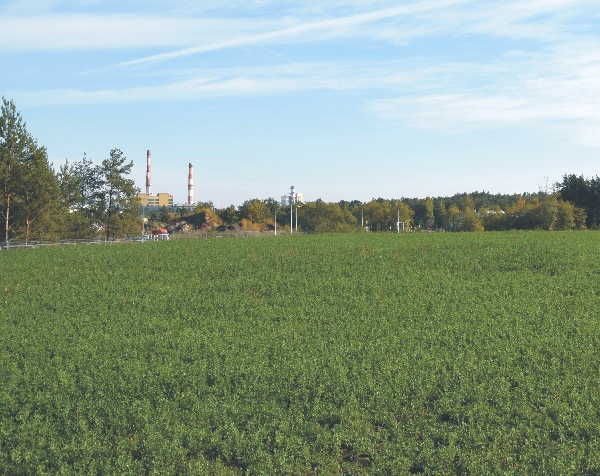 4.8.	Gleby Jakość i zasobność glebW województwie podkarpackim znaczącym problemem, obserwowanym od wielu lat jest zakwaszenie gleb, a także niedobór przyswajalnego potasu i fosforu oraz mała zawartość magnezu w przebadanych użytkach rolnych. W latach 2017-2018 nie zaobserwowano zahamowania tych niekorzystnych tendencji, skutkiem czego proces degradacji gleb postępuje.Zasobność w próchnicę i  decyduje o potencjale produkcyjnym gleb. Przeprowadzone w ostatnich latach badania gleb wykazały, że zawartość próchnicy oscyluje na poziomie średnich wartości, uznawanych za charakterystyczne dla dominujących typów gleb w poszczególnych regionach województwa, natomiast niedobór przyswajalnego potasu i fosforu od kilku lat utrzymuje się na bardzo wysokim poziomie i wciąż dotyczy około połowy badanych użytków rolnych w województwie (48% w roku 2018). Niska i bardzo niska zawartość magnezu charakteryzuje 24% użytków rolnych. Procentowy udział makroelementów w glebach oraz i kategorie przedstawiono na wykr. 16.Wykr. 16. Zasobność gleb w makroelementy w województwie podkarpackimŹródło: Opracowanie własne na podstawie danych z Okręgowej Stacji Chemiczno-Rolniczej w Rzeszowie.Na terenie województwa ponad połowę wszystkich przebadanych gleb (56%) stanowiły gleby bardzo kwaśne i kwaśne. Najbardziej zakwaszone gleby występowały w powiatach: bieszczadzkim, leskim, brzozowskim, kolbuszowskim i tarnobrzeskim, natomiast najmniej zakwaszone gleby były w powiatach: leżajskim, lubaczowskim, przemyskim oraz mieście Przemyśl (rys. 15)Rys. 15. Poziom zakwaszenia gleb wg powiatów, w latach 2017-2018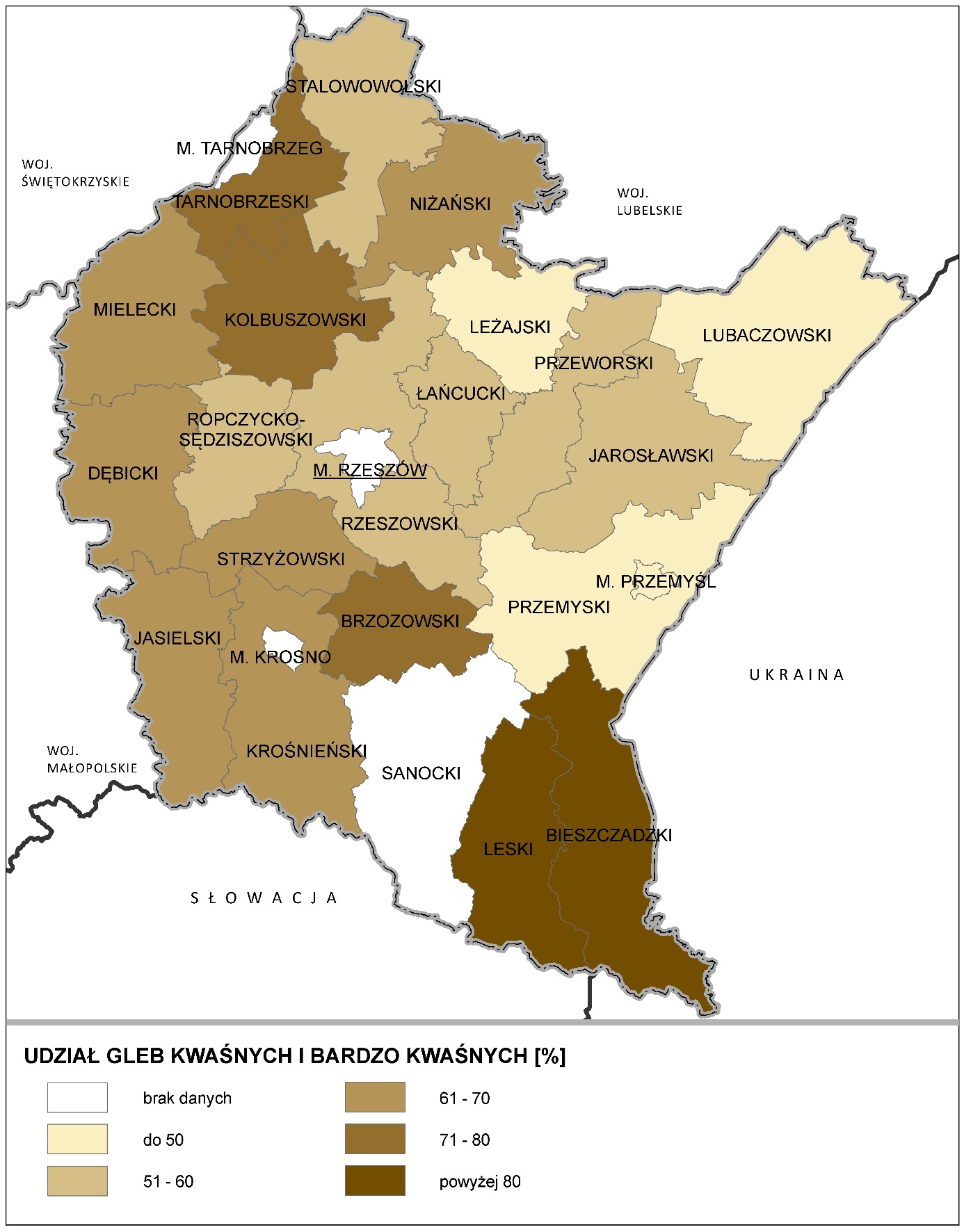 Źródło: Opracowanie własne na podstawie danych z Okręgowej Stacji Chemiczno-Rolniczej w Rzeszowie.W roku 2018 zakwaszenie stwierdzono dla 80% badanych gleb, w tym 25% stanowiły gleby bardzo kwaśne i 31% kwaśne. Wapnowania wymagało aż 61% przebadanych -  wapnowania 47% w stopniu koniecznym oraz 14% w stopniu potrzebnym ( wykr. 17).Wykr. 17.	Kwasowość i potrzeba wapniowania gleb w województwie w latach 2017-2018Źródło: Opracowanie własne PBPP w Rzeszowie na podstawie danych z Okręgowej Stacji Chemiczno-Rolniczej w Rzeszowie.Ugory i odłogiDuże zmiany w rolnictwie nastąpiły w roku 2004 wraz z wejściem Polski do Unii Europejskiej, dzięki dopłatom bezpośrednim, rolnicy ponownie zagospodarowali odłogi i ugory, ponieważ uprawa stała się opłacalna, a cena ziemi rosła też z biegiem lat. Od roku 2011 GUS nie podaje powierzchni gruntów odłogowanych w województwie, ograniczając się jedynie do gruntów ugorowanych. Ich udział w województwie podkarpackim w 2018 r. wynosił 3,3% i był najwyższy w Polsce.Rozwój rolnictwa ekologicznegoW ostatnich latach, pomimo warunków środowiskowych sprzyjających rozwojowi ekologicznych form produkcji rolniczej, a także dotacji na działalność prośrodowiskową, zmniejszyła się liczba ekologicznych producentów rolnych. Pozytywny trend obserwuje się w przypadku rozwoju przetwórni ekologicznych, gdyż ich liczba w porównaniu z rokiem 2015, wzrosła w 2018 roku o 19,4%. W roku 2017 funkcjonowało 1249 producentów ekologicznych, czyli o 56 mniej niż w roku 2015, a w 2018 r. ubyło aż o 120 producentów ekologicznych. Maleje również powierzchnia użytków ekologicznych (wykr. 18.) Łączna powierzchnia ekologicznych użytków rolnych w 2018 r. w województwie podkarpackim stanowiła 2,24% ogółu użytków rolnych w województwie i wyniosła 15 349,72 ha.Wykr. 18.	Gospodarstwa ekologiczne i powierzchnia upraw ekologicznych w województwie podkarpackim, na przestrzeni lat 2012-2018 Źródło: Opracowanie własne na podstawie danych z Banku Danych Lokalnych, GUS 2019.Grunty zdegradowane i zdewastowaneW roku 2018 odnotowano wzrost powierzchni gruntów zdegradowanych i zdewastowanych wymagających rekultywacji, powstałych w wyniku działalności przemysłowej, górnictwa i kopalnictwa. Na koniec 2018 grunty te zajmowały ogółem 1732 ha (w tym 1508 ha grunty zdewastowane i 224 ha grunty zdegradowane), a ich powierzchnia w stosunku do roku bazowego (2015) zwiększyła się o 16,6% (wykr.19). Wykr. 19.	Grunty zdewastowane i zdegradowane oraz grunty zrekultywowane i zagospodarowane w latach 2015-2018 Źródło: Opracowanie własne na podstawie danych z Banku Danych Lokalnych, GUS 2019.W roku 2018 zrekultywowano i zagospodarowano łącznie 192 ha gruntów, z tego aż 74,5% gruntów przeznaczono na cele rolnicze. Mimo tego stopień rekultywacji i zagospodarowania gruntów zdewastowanych i zdegradowanych uznaje się za niezadawalający. W roku 2017 zrekultywowano zaledwie 4,5% wszystkich wymagających tego gruntów i zagospodarowano 2,4%. W roku 2018 nastąpiła niewielka poprawa, w tym zakresie a ww. wartości wynosiły odpowiednio 7,85% i 3,2%. Na bieżąco realizowana jest rekultywacja terenów po odkrywkowej eksploatacji surowców skalnych, zwłaszcza kruszyw, w kierunku leśnym lub wodnym, zgodnie z warunkami określonymi w decyzjach koncesyjnych. Z produkcji rolniczej i leśnej, w latach 2017 - 2018, wyłączono łącznie 248 ha gruntów, z tego większość stanowiły grunty rolne (235 ha). Spośród wyłączonych gruntów rolnych i leśnych największy odsetek (56%) przeznaczono pod budowę osiedli mieszkaniowych. W latach 2017-2018 do Rejestru bezpośrednich zagrożeń szkodą w środowisku i szkód w środowisku prowadzonego przez Generalnego Dyrektora Ochrony Środowiska zgłoszono 8 szkód wyrządzonych w następujących miejscowościach:Majdan Królewski - wypadek samochodu ciężarowego przewożącego akumulatory zainfekowana powierzchnia 0,03 ha,Dębica - wyciek oleju napędowego,Sieniawa - magazynowanie lub wykorzystywanie rolnicze nawozu organicznego pn. "NEWKOM" niespełniającego warunków określonych w decyzji zezwalającej na jego wprowadzanie do obrotu,Iwonicz - Zdrój – ścieki wprowadzone do potoku Lubatówka w wyniku awarii studzienki kanalizacyjnej, zlokalizowanej na działce o nr ewid. 3654/5, skutkujące śnięciem ryb i bezkręgowców oraz pokryciem koryta potoku szlamem na odcinku od km 26+291 do km 25+220,Cieszanów - rozszczelnienie silosu magazynowego na substraty w elektrociepłowni na biogaz, skutkujące wyciekiem ok. 1500 t. wytłoku marchwiowego na terenie spółki i terenie Lasów Państwowych,Trzebownisko - emisja zanieczyszczeń z wylotu kolektora wód opadowo-roztopowych z terenu Oddziału Prewencji Policji w Rzeszowie z/s w Zaczerniu, do potoku Mrowla/Czarna w km 5+800, w m. Zaczernie,Narol - składowanie substancji chemicznych na działce o nr ewid. 843/5 w m. Łukawica, na terenie nieczynnego tartaku, w sposób mogący spowodować ich przedostanie się do środowiska,Jarosław - emisja wolnych kwasów tłuszczowych, niebędących substancją niebezpieczną, poprzez Zakładowy system kanalizacji deszczowej.OsuwiskaZjawiskiem powszechnym na terenie województwa podkarpackiego są osuwiska, występujące zwłaszcza w jego południowej części, położonej w obrębie Karpat filszowych. Cechą charakterystyczną zjawisk osuwiskowych, pojawiających się w okresie intensywnych opadów deszczu, jest ich nieprzewidywalność, nieregularności i losowość. Państwowy Instytut Geologiczny – Państwowy Instytut Badawczy (PIG – PIB), z inicjatywy Ministerstwa Środowiska, przystąpił w 2006 r. do realizacji ogólnokrajowego programu pn. System Osłony Przeciwosuwiskowej (SOPO). Celem programu jest dostarczenie administracji państwowej danych niezbędnych do zarządzania ryzykiem oraz podnoszenie świadomości społeczeństwa o możliwych zagrożeniach procesami osuwania się mas ziemnych. W latach 2017 - 2018 kontynuowano wdrażanie III etapu SOPO (zakończenie programu przewidziano na rok 2023).. W ramach ww. programu wykonano mapy osuwisk i terenów zagrożonych ruchami masowymi (w skali 1: 10 000) oraz wypełniono karty rejestracyjne dla 76 gmin, w 14 powiatach: brzozowskim: Brzozów, Haczów,dębickim: Brzostek, Czarna, Dębica (miasto), Dębica (gmina), Jodłowa, Pilzno, Żyraków,jarosławskim: Chłopice, Jarosław (miasto), Jarosław (gmina), Laszki, Pawłosiów, Pruchnik, Radymno (miasto), Radymno (gmina) Rokietnica, Roźwienica, Wiązownica,jasielskim: Brzyska, Dębowiec, Jasło (miasto), Jasło (gmina), Kołaczyce, Krempna, Nowy Żmigród, Osiek Jasielski, Skołyszyn, Tarnowiec,krośnieńskim: Chorkówka, Dukla, Iwonicz-Zdrój, Jaśliska, Jedlicze, Korczyna, Krościenko Wyżne, Miejsce Piastowe, Rymanów, Wojaszówka,łańcuckim: Łańcut (miasto), Łańcut (gmina), Markowa,przemyskim: Bircza, Dubiecko, Fredropol, Krasiczyn, Krzywcza, Orły, Przemyśl (gmina), Żurawica,przeworskim: Jawornik Polski, Zarzecze,rzeszowskim: Błażowa, Boguchwała, Chmielnik, Głogów Małopolski, Hyżne, Kamień, Krasne, Lubenia, Sokołów Małopolski, Trzebownisko,ropczycko-sędziszowskim: Ostrów, Wielopole Skrzyńskie,sanockim: Besko,strzyżowskim: Czudec, Frysztak, Niebylec, Strzyżów, Wiśniowa, miasto grodzkie Krosno,miasto grodzkie Przemyśl,System monitoringu powierzchniowego i wgłębnego założono na 16 osuwiskach w położonych w powiatach: dębickim: Słotowa (gm. Pilzno), jasielskim: Kąty (gm. Nowy Żmigród), Skołyszyn (gm. Skołyszyn), Jasło, krośnieńskim: Węglówka (gm. Korczyna), Tylawa (gm. Dukla), łańcuckim: Handzlówka (gm. Łańcut),  przemyskim: Aksmanice (gm. Fredropol), Ruszelczyce (gm. Krzywcza), Korzeniec (gm. Bircza), Kuźmina (gm. Bircza) ropczycko-sędziszowski: Mała (gm. Ropczyce), sanockim: Międzybrodzie-Iłowaty (gm. Sanok), Radoszyce (gm. Komańcza), Załuż (gm. Sanok), strzyżowskim: Zaborów (gm. Czudec).Obszary potencjalnego występowania procesów osuwiskowych oraz gminy, dla których opracowano mapy osuwisk i terenów zagrożonych ruchami masowymi przedstawiono na rys. 16.Rys. 16. Obszary osuwiskowe na terenie województwa podkarpackiego, w  roku 2018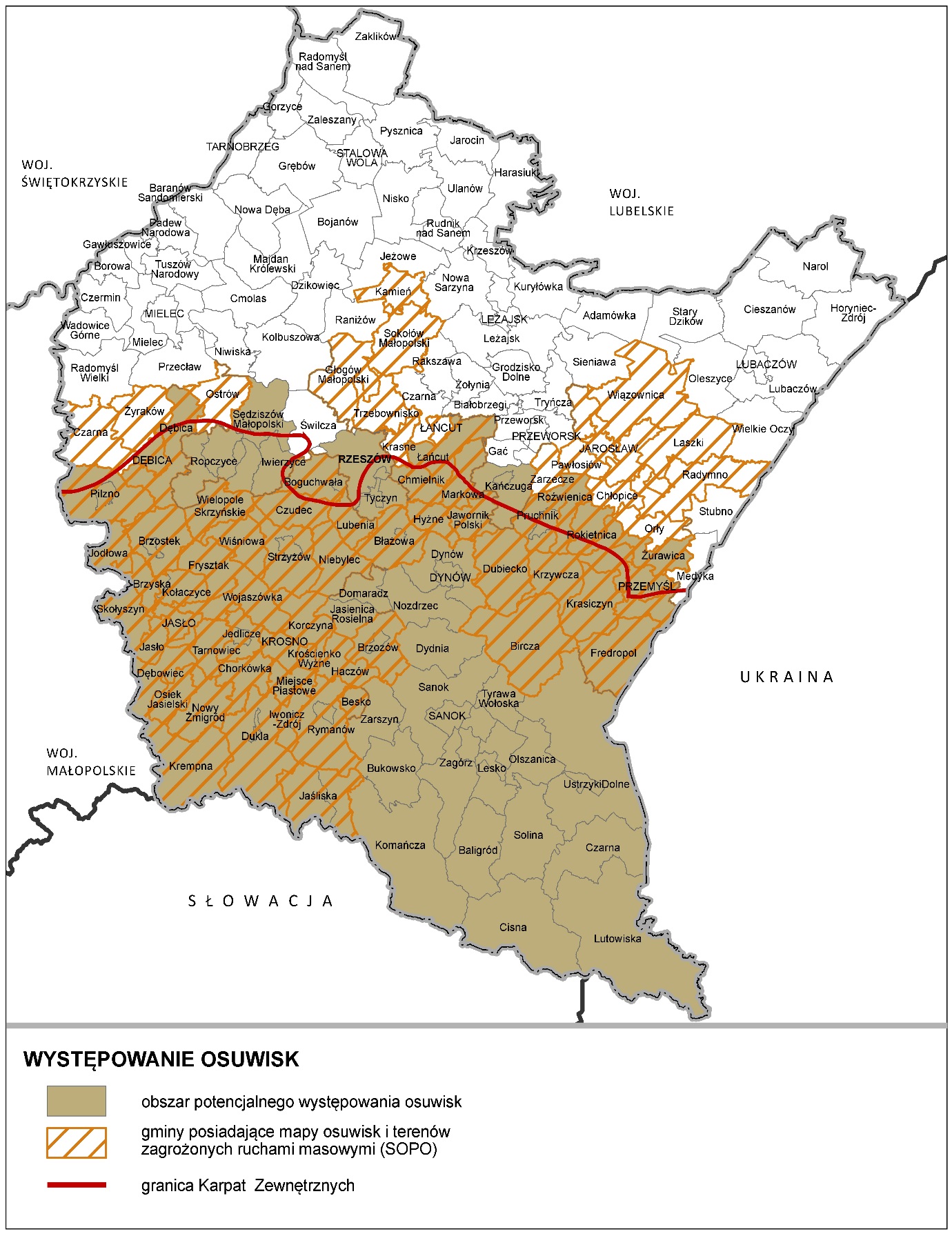 Źródło: Opracowanie własne na podstawieNa obszarach osuwisk zagrażających obiektom budowlanym prowadzono prace zabezpieczające oraz działania związane zabezpieczaniem terenów osuwiskowych przed dalszym rozwojem ruchów masowych ziemi. 	W latach 2017-2018 na terenie 12 powiatów poniesiono koszty związane z realizacją ww. działań na łączną kwotę 20,3 mln zł. W tab. 9. przedstawiono wydatki poniesione przez poszczególne powiaty.Tab. 9. Wydatki na realizację prac zabezpieczających na obszarach osuwisk zagrażających obiektom budowlanym oraz zabezpieczenie terenów osuwiskowych przed dalszym rozwojem ruchów masowych ziemi poniesione w latach 2017-2018, wg powiatów.Źródło: Opracowanie własne PBPP w Rzeszowie na podstawie informacji przekazanych w 2019 r. przez powiaty.4.9.	Zasoby geologiczne Zasoby udokumentowanych kopalin oraz ich eksploatacjaW roku 2018 na terenie województwa podkarpackiego znajdowało się ogółem 1133 udokumentowanych złóż kopalin. W porównaniu do roku 2015 było mniej o 2 złoża i więcej o 6 złóż w odniesieniu do roku 2017. Zasoby udokumentowanych złóż kopalin oraz wielkość ich wydobycia w roku 2017 i 2018 przedstawiono w tab. 10., natomiast na rys. 17. wskazano rozmieszczenie udokumentowanych złóż kopalin.Tab. 10. Zestawienie zasobów udokumentowanych złóż kopalin oraz wielkości wydobycia w województwie podkarpackim wg stanu na 31.12.2017 r. i na 31.12.2018 r.Źródło: Opracowanie własne PBPP w Rzeszowie, na podstawie bilansu zasobów złóż kopalin w Polsce sporządzonego przez Państwowy Instytut Geologiczny PIB, wg stanu na 31.12.2017 r. oraz 31.12.2018 r.. Wśród udokumentowanych na terenie województwa zasobów kopalin, w największym stopniu zagospodarowane są złoża ropy naftowej, gazu ziemnego i wód leczniczych. Pokłady piasków i żwirów oraz surowców ilastych ceramiki budowlanej są eksploatowane na potrzeby lokalne, w wielu przypadkach w obrębie niewielkich powierzchniowo złóż, skoncentrowanych w kilku rejonach województwa. Rys. 17. Rozmieszczenie udokumentowanych złóż kopalin na terenie województwa podkarpackiego, w roku 2018 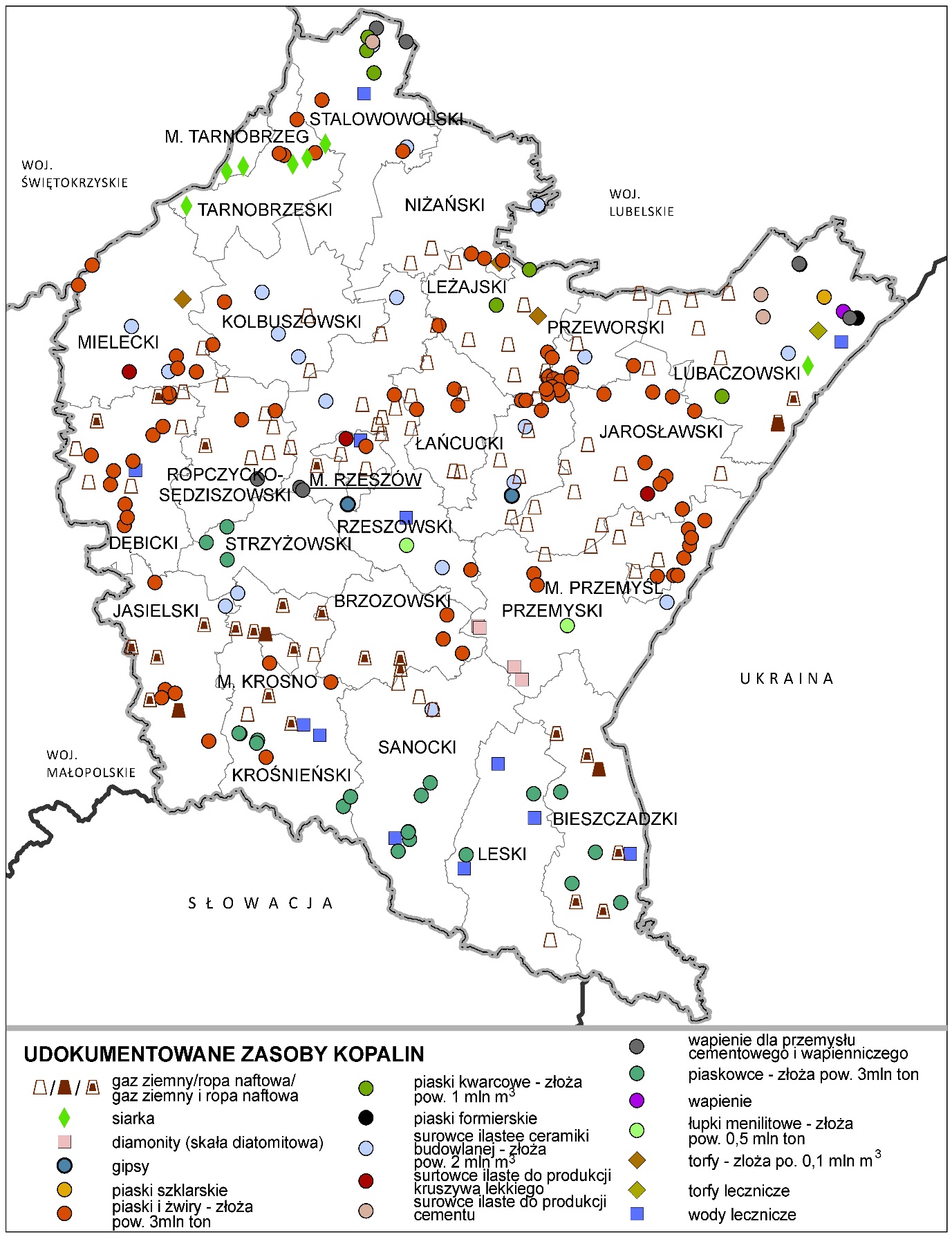 Źródło: opracowanie własne PBPP w Rzeszowie na podstawie Centralnej Bazy Danych Geologicznych Państwowego Instytutu Geologicznego PIB http://www.pgi.gov.pl/.W roku 2018 zasoby siarki rodzimej w województwie podkarpackim stanowiły 84,82% zasobów krajowych. Zasoby przemysłowe siarki rodzimej zwiększyły się w 2017 r. o ok. 6 mln ton, co związane było z wydaniem koncesji na eksploatację złoża Basznia-1, wydzielonego z zaniechanego kilka lat wcześniej złoża Basznia. Pozostałe złoża siarki rodzimej położone w rejonie tarnobrzeskim straciły znaczenie gospodarcze, a znajdujące się tam kopalnie są w stanie likwidacji. W roku 2017 roku na terenie województwa podkarpackiego odkryto 2 nowe złoża: Kramarzówka (fot. 19) oraz Stary Dzików. W roku 2018, wydobycie gazu ziemnego ze złóż o zasobach udokumentowanych wynosiło 1193,68 mln m3 (20,70% zasobów krajowych) i było o 381,21 mln m3 mniejsze niż w roku 2017 i większe o 462,2 mln m3 w porównaniu do roku 2015.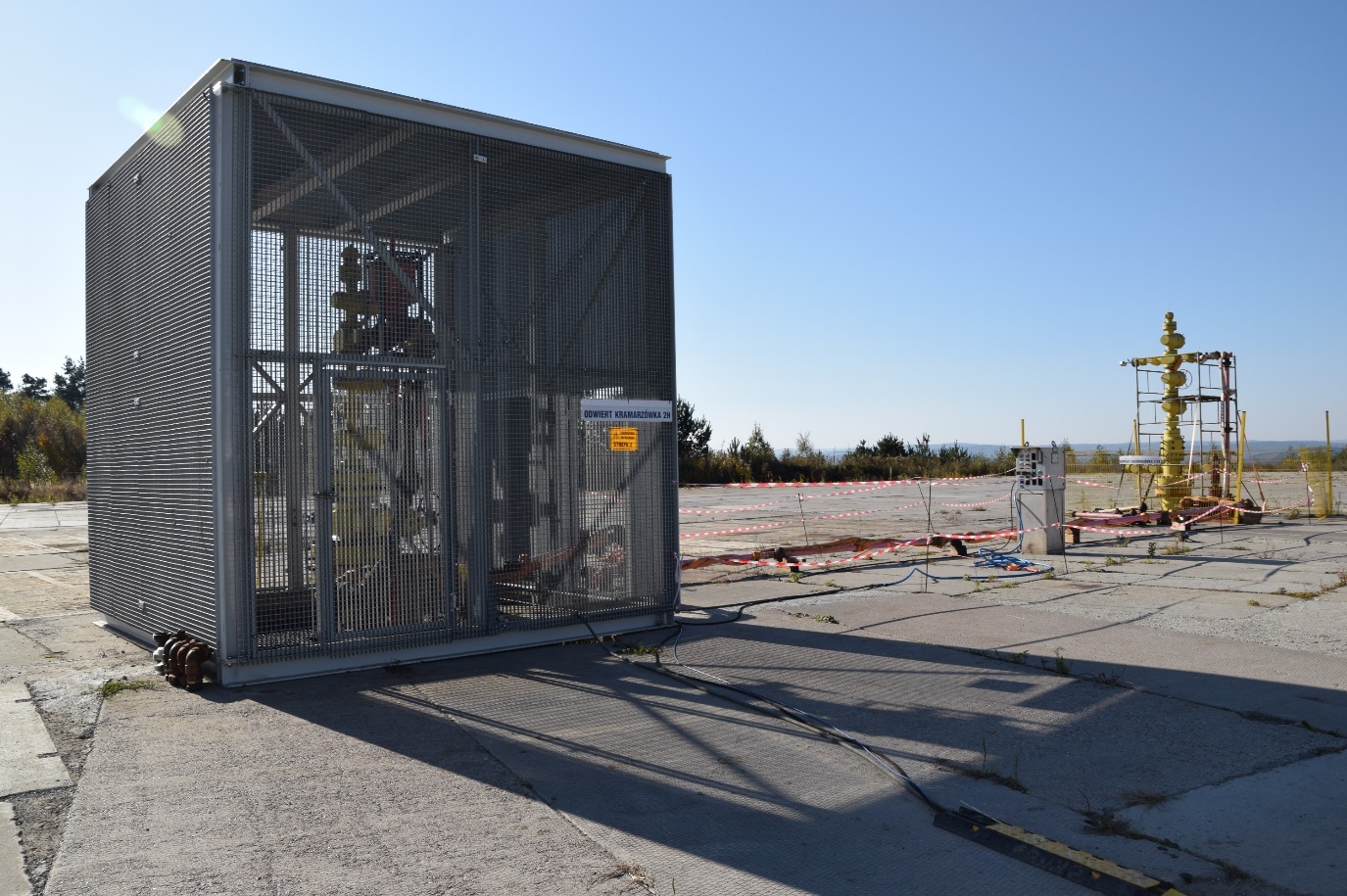 Fot. 19. Złoże gazu w Kramarzówce - odwierty Kramarzówka 2H i Kramarzówka 1/1K.Państwowa Służba Geologiczna - PIB odnotowuje eksploatację kruszyw bez wymaganej koncesji i rosnące zapotrzebowanie na te kopaliny. Wydobywanie kopalin bez koncesji jest zjawiskiem powszechnym na obszarze całej Polski, a dotyczy przede wszystkim kruszyw naturalnych piaskowo-żwirowych. W 2018 r., na terenie województwa podkarpackiego: udokumentowane zasoby kruszyw (744) stanowiły ok. 6,69% zasobów krajowych, wśród nich przeważały złoża do 2 ha, dokumentowane na potrzeby eksploatacji, wydobycie piasków i żwirów na terenie województwa podkarpackiego osiągnęło wartość 7 640 tys. ton, stanowiło 3,88% wydobycia krajowego i było niższe o 15,0%, w stosunku do roku 2015.W 2018 r., złoża 12 udokumentowanych wód leczniczych stanowiły 1,55% zasobów krajowych, z tego:  zasoby 6 złóż wód zmineralizowanych i zasoby wód o słabej mineralizacji ,wykorzystywane były w lecznictwie uzdrowiskowym: w Horyńcu-Zdroju, Iwoniczu-Zdroju, Rymanowie-Zdroju i Polańczyku, przy czym w uzdrowisku Iwonicz-Zdrój wykorzystywane są wody lecznicze (odwierty Lubatówka 12 i 14 w złożu Iwonicz - Lubatówka), o właściwościach wód termalnych, a udokumentowane wody lecznicze w Latoszynie i Lipie stanowią bazę dla rozwoju planowanych w tych miejscowościach uzdrowisk6 złóż zaliczono do kopalin i zgodnie z przepisami ustawy Prawo geologiczne i górnicze, eksploatowane były na podstawie pozwoleń wodno-prawnych (Czarna Górna źr. nr 5; Komańcza źr. nr 1, Lesko źr. nr 1 i 4, Nieborów –źródła, Rabe 1, Rzeszów S–1, S–2).W latach 2017-2018 i wcześniej nie były eksploatowane złoża gipsów, piasków szklarskich, piasków formierskich, siarki rodzimej, surowców ilastych do produkcji cementu i kruszywa lekkiego, wapieni dla przemysłu cementowego i wapienniczego oraz większość złóż piaskowców, łupków menilitowych i wapieni. Złoża diatomitów i piasków kwarcowych eksploatowane są okresowo i na niewielką skalę.W latach 2017-2018 udzielono łącznie 41 koncesji na wydobywanie kopalin ze złóż i zatwierdzono 57 dokumentacji geologicznych.4.10.	Promieniowanie elektromagnetyczneŹródła promieniowania elektromagnetycznego i wyniki pomiarów poziomu pól elektromagnetycznych Na terenie województwa potencjalnym źródłem ponadnormatywnego promieniowania elektromagnetycznego niejonizującego były: stacje i linie elektroenergetyczne wysokiego napięcia 400 kV i 700 kV, stacje nadawcze radiowe i telewizyjne, stacje bazowe telefonii komórkowej (1837 obiektów).W latach 2017-2018 na obszarze województwa podkarpackiego nie zidentyfikowano terenów z przekroczeniami dopuszczalnych poziomów pól elektromagnetycznych w środowisku.Najwyższe poziomy pól elektromagnetycznych odnotowano na obszarach miejskich, co było wynikiem obecności dużej liczby źródeł PEM oraz większej liczby ludności korzystającej z usług telekomunikacyjnych w tym samym czasie. Badania poziomów pól elektromagnetycznych (PEM) w środowisku prowadzono przez WIOŚ w Rzeszowie w ramach Programu Państwowego Monitoringu Środowiska Województwa Podkarpackiego na lata 2016-2020 w cyklu trzyletnim, obejmującym po 45 punktów pomiarowych corocznie (rys. 18). W badaniach PEM wykonano pomiary natężenia składowej elektrycznej w miejscach dostępnych dla ludności w przedziale częstotliwości 
od 3 MHz do 3 000 MHz. Oceny poziomu promieniowania dokonano dla trzech rodzajów terenów: w centralnych dzielnicach lub osiedlach miast o liczbie mieszkańców przekraczającej 50 tys.(15 punktów pomiarowych), w pozostałych miastach (15 punktów pomiarowych), na terenach wiejskich (15 punktów pomiarowych).Rys. 18. Monitoring poziomu pola elektromagnetycznego na terenie województwa podkarpackiego, w roku 2018 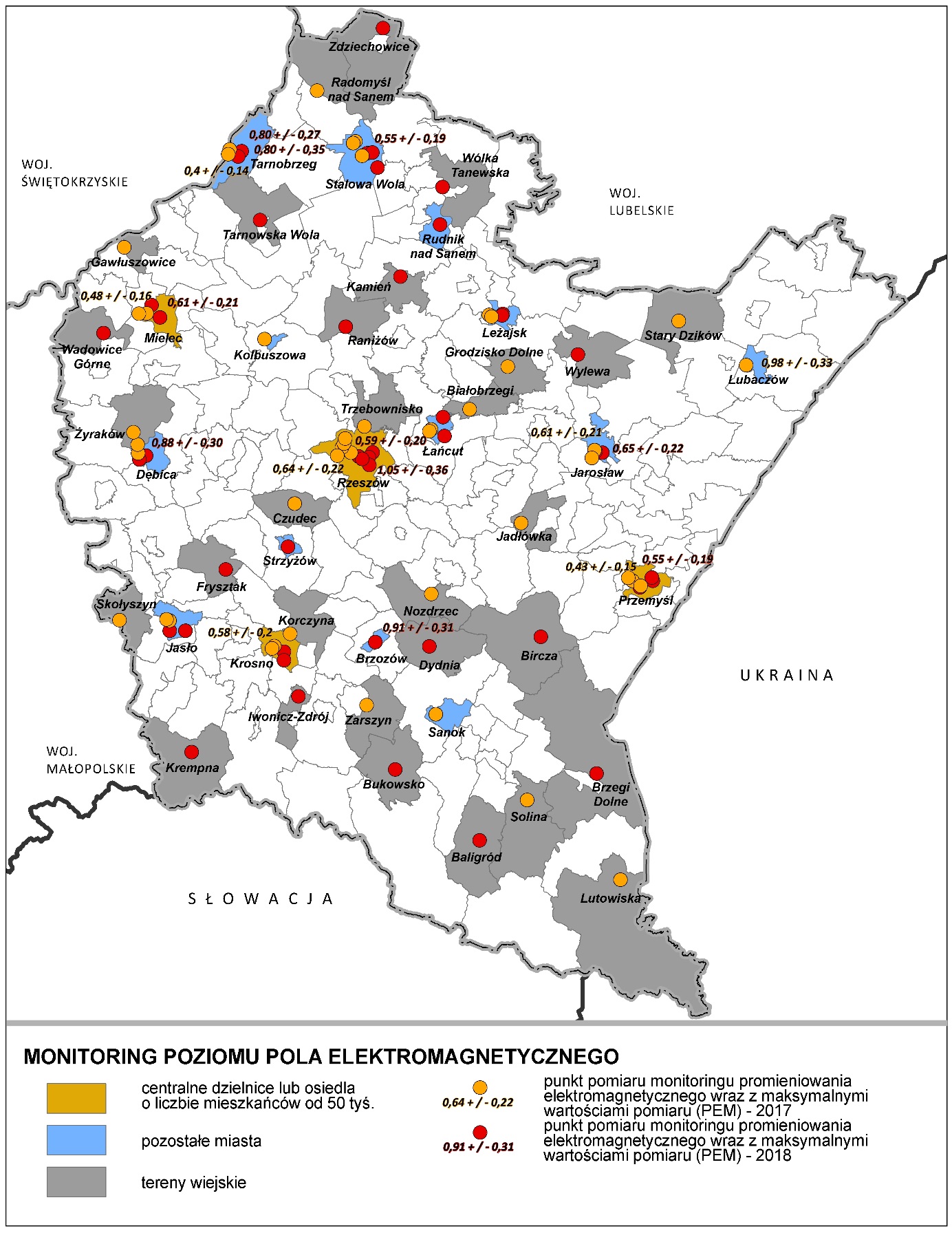 Źródło: Opracowanie własne PBPP w Rzeszowie, na podstawie danych GIOŚ.W roku 2017 najwyższe poziomy pól elektromagnetycznych zarejestrowano w miastach: Lubaczów (0.98 [V/m] +/- 0,33 [V/m]), Rzeszów (0,64 [V/m] +/- 0,22 [V/m]), Jarosław (0,61 [V/m] +/- 0,21 [V/m]), Krosno (0,58 [V/m] +/- 0,2 [V/m]), natomiast w roku 2018 w  Rzeszowie (1,05 [V/m] +/- 0,36 [V/m]), Tarnobrzegu (1,03 [V/m] +/- 0,35 [V/m], Brzozowie (0,91 [V/m] +/- 0,31 [V/m]) i Dębicy (0,88 [V/m] +/- 0,30 [V/m]). Poziom pola elektromagnetycznego jest wartością zmienną w czasie i zależy w szczególności od liczby i mocy urządzeń nadawczych. W 2017 r., obszaru województwa, średni dla poziom pól elektromagnetycznych w środowisku wyniósł 0,261 [V/m] i stanowił mniej niż 4% poziomu dopuszczalnego, tymczasem w 2018 r. poziom ten nieznacznie wzrósł i wynosił 0,35 [V/m] (tab. 11).Tab. 11. Średnie poziomy pól elektromagnetycznych, w latach 2017-2018, na poszczególnych rodzajach obszarów województwaŹródło: Opracowanie własne PBPP w Rzeszowie na podstawie danych GIOŚ5.	 EKONOMICZNE ASPEKTY REALIZACJI PROGRAMU5.1.	Nakłady na środki trwałe służące ochronie środowiska i gospodarce wodnejNa terenie województwa podkarpackiego, w latach 2015-2018, nakłady na środki trwałe służące ochronie środowiska miały tendencję wzrostową, natomiast na gospodarkę wodną malejącą. Zarówno w dziedzinie ochrony środowiska, jak i gospodarki znaczący spadek wystąpił w roku 2016. Wynikał on z zakończenia w 2015 r. wielu inwestycji realizowanych w unijnej perspektywie 
2007-2023 i faktu, że w roku 2016 nie zostały rozdysponowane i w pełni zainwestowane środki finansowe w ramach nowej unijnej perspektywy 2014-2020. Według danych GUS, w 2017 r., w Polsce, udział nakładów na ochronę środowiska i gospodarkę wodną w PKB wynosił 0,34% dla ochrony środowiska i 0,10% dla gospodarki wodnej, województwie podkarpackim odpowiednio 0,49% i 0,13%. Udział nakładów na środki trwałe służące ochronie środowiska i gospodarki wodnej w nakładach inwestycyjnych w gospodarce narodowej, w kraju, kształtował się na poziomie 2,7% dla ochrony środowiska i 0,8% dla gospodarki wodnej, w województwie podkarpackim odpowiednio 3,5% i 0,9%. Nie opublikowano wskaźnika PKB województwa podkarpackiego dla roku 2018. W roku 2017 wielkość nakładów na środki trwałe służące ochronie środowiska, w województwie podkarpackim wyniosła ok. 378,13 mln zł. Było to o ponad 35,8% mniej niż w roku następnym. Wielkość nakładów na środki trwałe służące gospodarce wodnej, w 2017 r. wyniosła ok. 98,77 mln zł i było to o 11,4% mniej niż w roku 2018. 
	Na wykr. 20. przedstawiono wielkość nakładów na środki trwałe w ochronie środowiska i gospodarce wodnej, w poszczególnych województwach, ogółem, w latach 2017-2018. Wykr. 20. Nakłady na środki trwałe służące ochronie środowiska i gospodarce wodnej wg województw, w latach 2017-2018, Źródło: Opracowanie własne PBPP w Rzeszowie na podstawie danych Banku Danych Lokalnych.W województwie podkarpackim poniesiono stosunkowo duże nakłady na cele ochrony środowiska i gospodarki wodnej w przeliczeniu na 1 mieszkańca. Średni wskaźnik z okresu 
2017-2018 wynosił 271,21 zł/ 1 mieszkańca województwa. Wskaźnik ten był jednak mniejszy niż średnia krajowa z tego okresu (283,10 zł). Wskaźniki kształtujące się w poszczególnych województwach w okresie 2015 – 2018 porównano na wykr. 21.Wykr. 21. Nakłady na środki trwałe służące ochronie środowiska i gospodarce wodnej w przeliczeniu na 1 mieszkańca wg województw, w latach 2017-2018 Źródło: Opracowanie własne PBPP w Rzeszowie na podstawie danych Banku Danych Lokalnych.Nakłady na środki trwałe służące ochronie środowiska w województwie podkarpackim, w 2018 r., obejmowały ogółem kwotę 589 428,9 tys. zł. i były o 36% większe niż w roku 2017. Największe nakłady kierowane były na gospodarkę ściekową, ochronę wód, gospodarkę odpadami i ochronę powietrza atmosferycznego i klimatu. W roku 2017 nakłady na gospodarkę ściekową i ochronę wód stanowiły 40,71% wszystkich nakładów przewidzianych na ochronę środowiska w województwie. Znacznie mniejsze nakłady przewidziano na gospodarkę odpadami 29,54% oraz na ochronę powietrza atmosferycznego i klimatu 11,12%. W roku 2018 nakłady na gospodarkę ściekową i ochronę wód, w odniesieniu do poprzedzającego roku, znacząco wzrosły, blisko o 40%. Z uwagi na zauważalne pogorszenie stanu powietrza atmosferycznego województwa wzrosły również nakłady na ochronę powietrza atmosferycznego i klimatu, o ok. 28%. Zakończone w latach 2017-2018 ważne dla województwa inwestycje w gospodarce odpadami sprawiły, że w tym obszarze przeznaczono niemal trzykrotnie mniejsze nakłady.Nakłady na środki trwałe służące ochronie środowiska poczynione przez województwo podkarpackie, w latach 2015- 2018, według kierunków inwestowania, porównano na wykr. 22. Wykr. 22. Nakłady na środki trwałe służące ochronie środowiska w województwie podkarpackim wg kierunków inwestowania, w latach 2015-2018 [tys. zł]Źródło: Opracowanie własne PBPP w Rzeszowie, na podstawie danych Banku Danych Lokalnych.	Nakłady na środki trwałe służące gospodarce wodnej na terenie województwa podkarpackiego, w 2018 r., obejmowały ogółem kwotę 111 485,2 tys. zł. i były o 11% większe niż w roku 2017. W gospodarce wodnej, od dłuższego czasu, nakłady skierowane były głównie na zwiększenie dostępności wody pitnej tj. na budowę na ujęć i doprowadzenia wody. W roku 2018 na przeznaczono na ten cel kwotę 76 001,5 tys. zł i była ona o 32% większa niż w roku 2017. Kolejnym ważnym dla województwa obszarem inwestycji była budowa obwałowań przeciwpowodziowych na obszarach, gdzie z uwagi na istniejące uwarunkowania było to konieczne. W 2018 r., na tego rodzaju inwestycje przeznaczono znacznie mniejsze nakłady niż w roku 2017 (o 34%), w kwocie 24 122,1 tys. zł. Nakłady jakie przeznaczono na gospodarkę wodną w województwie podkarpackim, w okresie 2015 - 2018, według kierunków inwestowania, porównano na wykr. 23. Wykr. 23. Nakłady na środki trwałe służące gospodarce wodnej w województwie podkarpackim, wg kierunków inwestowania, w latach 2015-2018 [tys. zł]Źródło: Opracowanie własne PBPP w Rzeszowie na podstawie danych Banku Danych Lokalnych.5.2	Źródła finansowania ochrony środowiska i gospodarki wodnejW 2018 r. zadania w zakresie ochrony środowiska i gospodarki wodnej, realizowane przez osoby fizyczne i firmy, finansowane były zarówno ze źródeł krajowych (71,95%) i zagranicznych (28,05%). Podobnie jak w latach poprzednich, największe nakłady na środki trwałe służące ochronie środowiska pochodzą ze środków własnych i kolejno ze środków zagranicznych i funduszy ekologicznych. W obszarze gospodarki wodnej również największe nakłady pochodziły ze środków własnych i zagranicznych oraz z budżetu centralnego. Strukturę nakładów na środki trwałe służące ochronie środowiska i gospodarce wodnej przedstawiono na wykr. 24 i wykr. 25.Wykr. 24. Struktura nakładów na środki trwałe służące ochronie środowiska w województwie podkarpackim, w latach 2017-2018Źródło: Opracowanie własne PBPP w Rzeszowie na podstawie danych Banku Danych Lokalnych.Wykr. 25. Struktura nakładów na środki trwałe służące gospodarce wodnej w województwie podkarpackim, w latach 2017-2018Źródło: Opracowanie własne PBPP w Rzeszowie na podstawie danych Banku Danych Lokalnych.	Najważniejszymi instytucjami finansującymi zadania ochrony środowiska ze środków krajowych, na terenie województwa podkarpackiego są Wojewódzki Fundusz Ochrony Środowiska i Gospodarki Wodnej w Rzeszowie (WFOŚiGW) oraz Narodowy Fundusz Ochrony Środowiska i Gospodarki Wodnej (NFOŚiGW). Głównym źródłem finansowania projektów z zakresu ochrony środowiska z udziałem funduszy zagranicznych były środki z Europejskiego Funduszu Rozwoju Regionalnego (EFRR), a na obszarach wiejskich Europejski Fundusz Rolny na rzecz Rozwoju Obszarów Wiejskich: Europa inwestująca w obszary wiejskie. Pulę funduszy środowiskowych powiększają Fundusze Norweskie (MF EOG i NMF). W ramach Umowy Partnerstwa zadania określone w Programie finansowane były głównie z Programu Operacyjnego Infrastruktura i Środowisko 2014-2020 (POIiŚ) i Regionalnego Programu Operacyjnego Województwa Podkarpackiego 2014-2020 (RPO WP), w mniejszym stopniu, na obszarach wiejskich z Programu Rozwoju Obszarów Wiejskich 2014-2020.Programu Operacyjnego Infrastruktura i Środowisko 2014-2020 Program Operacyjny Infrastruktura i Środowisko 2014-2020 jest największym programem finansowanym z Funduszy Europejskich, zarówno w Polsce, jak i Unii Europejskiej, wspierającym gospodarkę niskoemisyjną, ochronę środowiska, przeciwdziałanie zmianom klimatu i adaptację do nich, transport i bezpieczeństwo energetyczne, a także inwestycje w obszary ochrony zdrowia i dziedzictwa kulturowego. Z analizy danych GUS dotyczących wartości zakończonych projektów (wg wydatków kwalifikowanych) w ramach POIiŚ w latach 2017-2018 wynika, że zarówno w 2017 r. i roku 2018, największe środki przeznaczono na projekty w obrębie osi priorytetowej Rozwój sieci drogowej TEN-T i transportu multimodalnego, a ich udział stanowił odpowiednio 57,87% i 37,63%. Wartość zakończonych projektów służących realizacji osi priorytetowej Ochrona środowiska, w tym adaptacja do zmian klimatu stanowiła w 2017 r. zaledwie 1,03%, i zwiększyła się wielokrotnie w następnym roku, do poziomu 12,01%. (wykr. 26.). Wykr. 26. Udział wartości zakończonych projektów służących realizacji Programu Operacyjnego Infrastruktura i Środowisko w ramach II osi priorytetowej Ochrona środowiska, w tym adaptacja do zmian klimatu [%]Źródło: Opracowanie własne PBPP w Rzeszowie na podstawie danych Banku Danych Lokalnych.W latach 2017-2018 wartość zakończonych projektów w ramach tego priorytetu wynosiła łącznie ok. 151 mln zł (wydatki kwalifikowane). Na terenie województwa podkarpackiego, w ramach POIiŚ w latach 2017-2018, wdrażanych lub zrealizowanych było łącznie 57 dużych projektów (zał. 5).Regionalny Program Operacyjny Województwa PodkarpackiegoWartość zrealizowanych projektów, w latach 2017-2018, w ramach priorytetu IV Ochrona środowiska naturalnego i dziedzictwa kulturowego RPO WP (wydatki kwalifikowane), w 2017 r. wyniosła ok. 40,48 mln zł, a w roku następnym zwiększyła się wielokrotnie, do poziomu 345,93 mln zł, stanowiło to udział, odpowiednio, 4,14% i 10,53% wartości wszystkich zrealizowanych projektów Projekty wspierające ochronę środowiska wdrażane były również w obrębie III osi priorytetowej Czysta energia. Wartość zakończonych projektów, w roku 2017, wyniosła ok. 115,63 mln zł i w roku 2018 wzrosła do kwoty ok. 344,03 mln zł (wykr.. 27.).Wykr. 27. Udział wartości zakończonych projektów służących realizacji Regionalnego Programu Operacyjnego Województwa Podkarpackiego na lata 2014-2020 w ramach IV osi priorytetowej Ochrona środowiska naturalnego i dziedzictwa kulturowego [%]Źródło: Opracowanie własne PBPP w Rzeszowie na podstawie danych Banku Danych Lokalnych.	Dominującym źródłem finansowana projektów były środki wspólnotowe i udział tego źródła w 2017 r. wynosił 61,11% i wzrósł w roku 2018 do 67,59%. Ważnym źródłem finansowania projektów w obrębie tego priorytetu były również krajowe środki publiczne. Listę projektów prośrodowiskowych, zrealizowanych ze środków RPO WP 2014-2020 w ramach osi priorytetowych III osi priorytetowej Czysta energia i IV Ochrona środowiska naturalnego i dziedzictwa kulturowego w latach 2017-2018 zawiera zał. 2 i zał. 6, a lokalizacje tych projektów wskazano na rys. 19. 	Rok 2017 był okresem wzmożonych wysiłków beneficjentów nad uruchomieniem i przyspieszeniem procesów inwestycyjnych dla znacznej ilości projektów infrastrukturalnych m.in. w obszarze dróg wojewódzkich oraz odnawialnych źródeł energii. Natomiast w roku 2018 skoncentrowano się na rozliczaniu projektów i certyfikacji środków. Dokonano przy tym znaczącego postępu we wdrażaniu RPO WP, co pozwoliło na osiągnięcie założonych celów i wskaźników. W ramach wdrażania osi priorytetowej III. Czysta energia odnotowano takie problemy jak: brak zainteresowania wsparciem z zakresu wysokosprawnej kogeneracji oraz przedłużający się proces notyfikacji pomocy publicznej KE dla projektów z zakresu nieefektywnych sieci ciepłowniczych. Zidentyfikowane problemy dotyczące wdrażania osi priorytetowej IV. Ochrona środowiska naturalnego i dziedzictwa kulturowego to opóźnienia we wdrażaniu Ramowej Dyrektywy Wodne oraz znikome zainteresowanie beneficjentów wsparciem z zakresu ochrony przyrody.	W ramach ww. osi priorytetowych w latach 2017-2018 zrealizowano lub realizowanych jest ogółem 354 projektów infrastrukturalnych, w tym takie działania jak: Gospodarka odpadami (21). Gospodarka wodno-ściekowa (52), Poprawa jakości powietrza (5), Różnorodność biologiczna (12), Zapobieganie i zwalczanie zagrożeń (4), Rozwój OZE (93), Modernizacja energetyczna budynków (167).Rys. 19. Lokalizacja projektów/zawartych umów w latach 2017-2018, w ramach Regionalnego Programu Operacyjnego Województwa Podkarpackiego.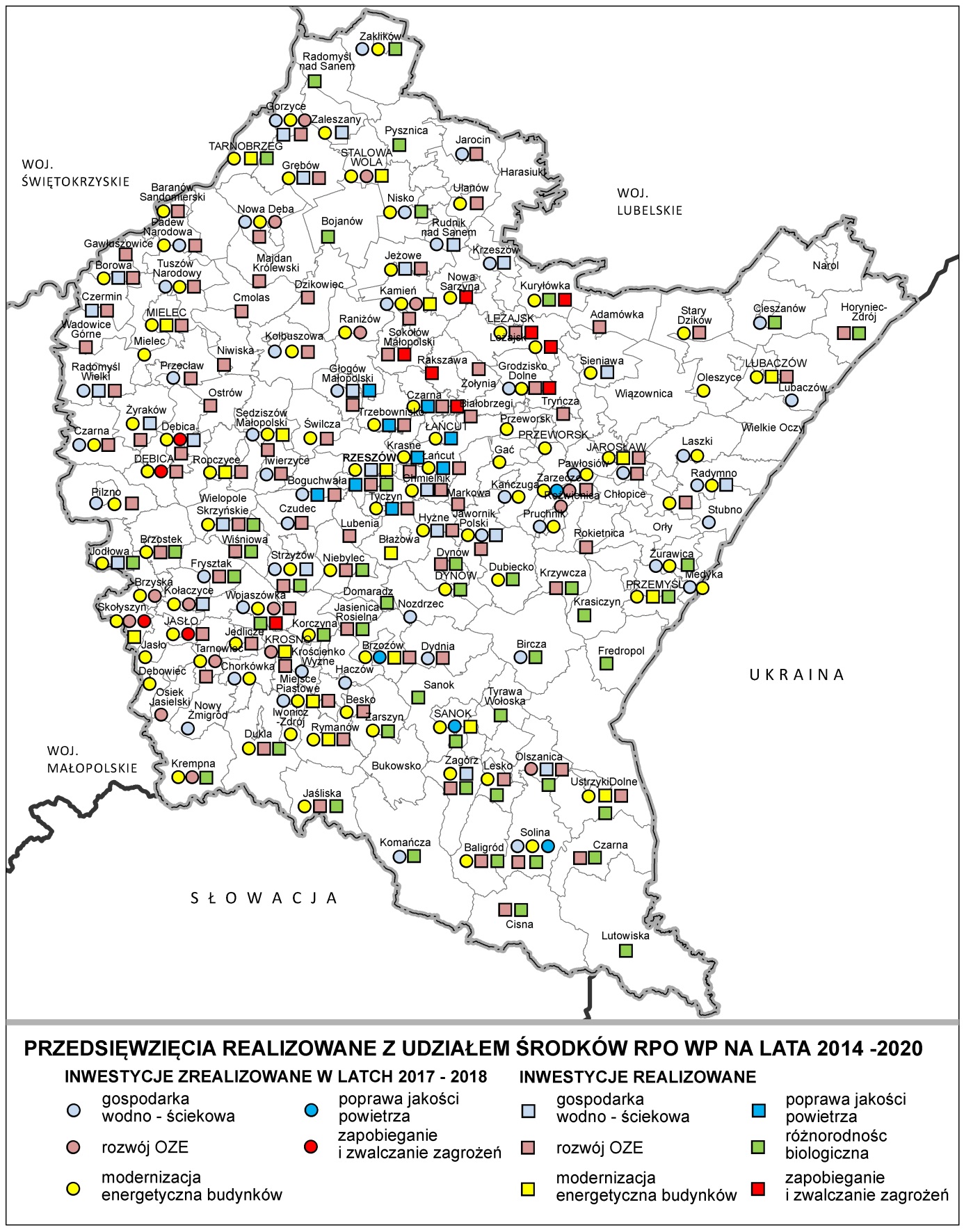 Źródło: Opracowanie własne PBPP w Rzeszowie na podstawie informacji uzyskanych z Departamentu Wdrażania Projektów Infrastrukturalnych Urzędu Marszałkowskiego Województwa Podkarpackiego.Program Rozwoju Obszarów Wiejskich 2014 - 2020	Poprawa konkurencyjności rolnictwa, zrównoważone zarządzanie zasobami naturalnymi i działania w dziedzinie klimatu oraz zrównoważony rozwój terytorialny obszarów wiejskich to główne cele Program Rozwoju Obszarów Wiejskich 2014-2020 (PROW 2014–2020). Program określa szereg działań, a wśród nich 3 wpisują się w tematykę prośrodowiskową tj. 8.2.7. 
M07 - Podstawowe usługi i odnowa wsi na obszarach wiejskich - poddziałanie - Gospodarka wodno -ściekowa, 8.2.8.M08 - Inwestycje w rozwój obszarów leśnych i poprawę żywotności lasów, 
M10 -  Działanie rolno-środowiskowo-klimatyczne, 8.2.11., M11 - Rolnictwo ekologiczne. Kwota zrealizowanych płatności w latach 2017-2018, wg danych GUS, ramach poniższych działań wynosiła: 1) 8.2.7.M07 - Podstawowe usługi i odnowa wsi na obszarach wiejskich w poddziałaniu Gospodarka wodno-ściekowa wynosiła ok. 52,55 mln zł;2) 	8.2.8.M08 - Inwestycje w rozwój obszarów leśnych i poprawę żywotności lasów ok. 4,46 mln;3)	M10 - Działanie rolno-środowiskowo-klimatyczne ok. 151,18 mln;4) 	M11 - Rolnictwo ekologiczne ok. 20,64 mln zł.Listę projektów zrealizowanych ze środków PROW 2014-2020, w latach 2017-2018, w ramach działania 8.2.7.M07 Gospodarka wodno -ściekowa zawiera zał. 3. Fundusze Norweskie (MF EOG i NMF) W grudniu 2017 roku pomiędzy Polską a Państwami-Darczyńcami (Norwegią, Islandią i Liechtensteinem) zawarto Międzyrządowe umowy (Memoranda of Understanding), pozwalające na uruchomienie III edycji funduszy. W sektorze środowiska trwają prace nad opracowywaniem Programu operacyjnego pod nazwą Środowisko, Energia i Zmiany Klimatu. Za jego wdrażanie odpowiedzialny jest Operator Programu, tj. Ministerstwo Środowiska wraz z Narodowym Funduszem Ochrony Środowiska i Gospodarki Wodnej (NFOŚiGW). Na Program ten w ramach Mechanizmu Finansowego EOG przewidziano kwotę 140 mln euro. Pierwsze nabory wniosków o dofinansowanie w ramach Programu Środowisko, Energia i Zmiany Klimatu planowane są w pierwszej połowie 2020 roku. Listę 11 projektów koordynowanych przez Narodowy Fundusz Ochrony Środowiska i Gospodarki Wodnej, w ramach II edycji Funduszy Norweskich, w latach 2017-2018, zawiera zał. 7.Narodowy Fundusz Ochrony Środowiska i Gospodarki Wodnej (NFOŚiGW)	Wdrażanie projektów ekologicznych, które korzystają ze wsparcia finansowego z UE oraz NMG i MF EOG, a także dofinansowanie tych przedsięwzięć ze środków krajowych, należało do najważniejszych zadań NFOŚiGW, w latach 2017 –2018. Zestawienie projektów współfinansowanych przez Narodowy Fundusz Ochrony Środowiska i Gospodarki Wodnej, w ramach II edycji Funduszy Norweskich, w latach 2017-2018, zawiera zał. 4 i zał. 8.	Ze środków krajowych NFOŚIGW, w latach 2017-2018, na terenie województwa podkarpackiego, w ramach corocznie ustalanych programów priorytetowych zrealizowano 40 projektów, a ich listę zawiera załącznik 6. Ze środków NFOŚiGW finansowano wiele ciekawych projektów z zakresu minimalizowania zagrożeń środowiska, ograniczania zanieczyszczeń powietrza oraz ochrony przyrody np. projekt pn. Rozwój Ośrodka Edukacyjnego im. Jana Szafrańskiego Magurskiego Parku, który realizowany był przez Magurski Park Narodowy. Ośrodek edukacyjny wyposażony został w nowoczesny sprzęt multimedialny oraz w wierną rekonstrukcję środowiska naturalnego, przedstawiającego faunę i florę beskidzkich łąk i lasów, co pozwala na prowadzenie interesujących zajęć edukacyjnych z dziedziny ochrony środowiska, botaniki i zoologii 
(fot. 20 i fot 21)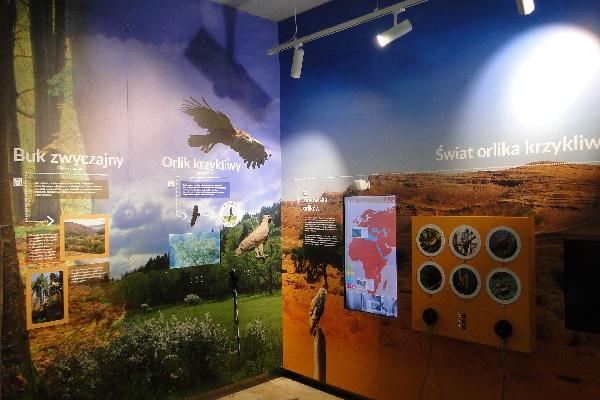 Fot. 20. Ośrodek Edukacyjny Magurskiego Parku im. Jana Szafrańskiego - sprzęt multimedialny do prowadzenia zajęć edukacyjnych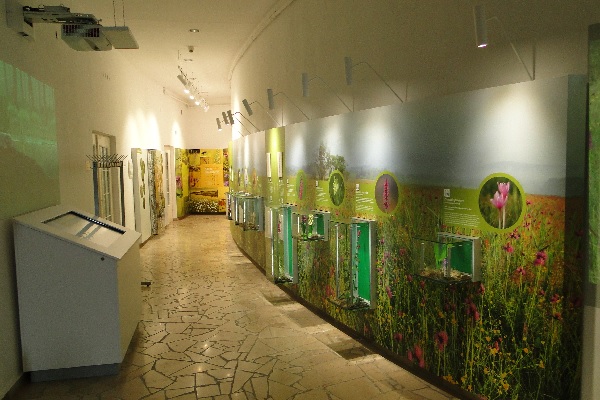 Fot. 21. Ośrodek Edukacyjny Magurskiego Parku im. Jana Szafrańskiego - sprzęt multimedialny do prowadzenia zajęć edukacyjnych.Wojewódzki Fundusz Ochrony Środowiska i Gospodarki Wodnej w Rzeszowie (WFOŚiGW)Działalność Funduszu polega na finansowaniu zadań ochrony środowiska i gospodarki wodnej określonych w ustawie z dnia 27 kwietnia 2001 r. Prawo ochrony środowiska, na podstawie corocznie uchwalanego planu działalności, w ramach Strategii Działania Wojewódzkiego Funduszu Ochrony Środowiska i Gospodarki Wodnej w Rzeszowie na lata 2017-2020 r. W latach 2017 - 2018 podstawową działalność WFOŚiGW stanowiło wspieranie zadań służących ochronie środowiska i gospodarce wodnej, ze szczególnym uwzględnieniem projektów inwestycyjnych realizowanych z udziałem środków pochodzących z Unii Europejskiej, niepodlegających zwrotowi. Udzielona pomoc pozwoliła na uzyskanie w latach 2017-2018 m.in. takich efektów rzeczowo-ekologicznych jak:zwiększenie liczby osób, które mogą korzystać z ulepszonego oczyszczania ścieków, w roku 2017 o 14 592 RLM i w roku 2018 o 14 092 RLM, na skutek wybudowania 237,698 km nowych sieci kanalizacji sanitarnej, nowych oczyszczalni ścieków, o przepustowości 2081,0 m3/d, oraz zmodernizowania oczyszczalni istniejących, do uzyskania przepustowości 3200,0 m3/d;budowa kanalizacji sanitarnej i modernizacja oczyszczalni, w 2017 r. pozwalająca korzystać w z ulepszonego oczyszczania ścieków dodatkowo 14 592 RLM, a 14092 RLM w roku 2018 - wybudowano łącznie 237,698 km kanalizacji sanitarnej i uzyskano przepustowość nowo wybudowanych oczyszczalni ścieków łącznie 2081,0 m3/d i 3200,0 m3/d zmodernizowanych oczyszczalni ścieków,ograniczanie i likwidacja niskiej emisji oraz termomodernizacja budynków użyteczności publicznej i modernizacja dotychczasowych źródeł energii cieplnej, których nośnikiem były paliwa stałe, dzięki czemu, w wyniku ulepszeń cieplnych, uzyskano oszczędność zużycia energii na poziomie 23 619,621 GJ w roku 2017 i 28 160,61 GJ w roku 2018, budowa instalacji wykorzystujących odnawialne źródła energii (OZE) pozwalająca na uzyskanie łącznej mocy zainstalowanych urządzeń 1 624,12 kW, w roku 2017 i 10 367,46 w roku 2018,budowa sieci wodociągowych, jako systemowego rozwiązania lokalnego deficytu wody pitnej, w latach 2017-2018, łącznie 114,46 km sieci wodociągowych;nasadzenia 10 400 szt. drzew miododajnych, pielęgnacja i konserwacja 188 pomników przyrody i rewaloryzacja zabytkowych parków (1 523 zabytkowych drzewostanów), przywrócenie lub zapewnienie ochrony właściwego stanu ekosystemów na powierzchni 60, 491 ha (fot.),zwiększenie potencjału technicznego powiatowych magazynów przeciwpowodziowych oraz zakup sprzętu umożliwiającego prowadzenie akcji ratowniczych oraz 24 nowych samochodów ratowniczo-gaśniczych.WIOŚ i GW realizuje ponadto Projekt Doradztwa Energetycznego, który przyczynia się do realizacji działań na rzecz inteligentnej i zrównoważonej niskoemisyjnej gospodarki efektywnie korzystającej z zasobów, ze szczególnym uwzględnieniem działań na rzecz poprawy jakości powietrza.	Na terenie województwa w latach 2017-2018 zrealizowano lub w trakcie realizacji pozostawało łącznie 880 projektów korzystających z pomocy WFOŚiGW w Rzeszowie (zał.4 i zał. 9). Na rys. 20, 21 i 22 wskazano lokalizację tych przedsięwzięć.Rys. 20. Lokalizacja projektów w realizowanych w ramach programów przyjętych przez WFOŚiGW w Rzeszowie, w latach 2017-2018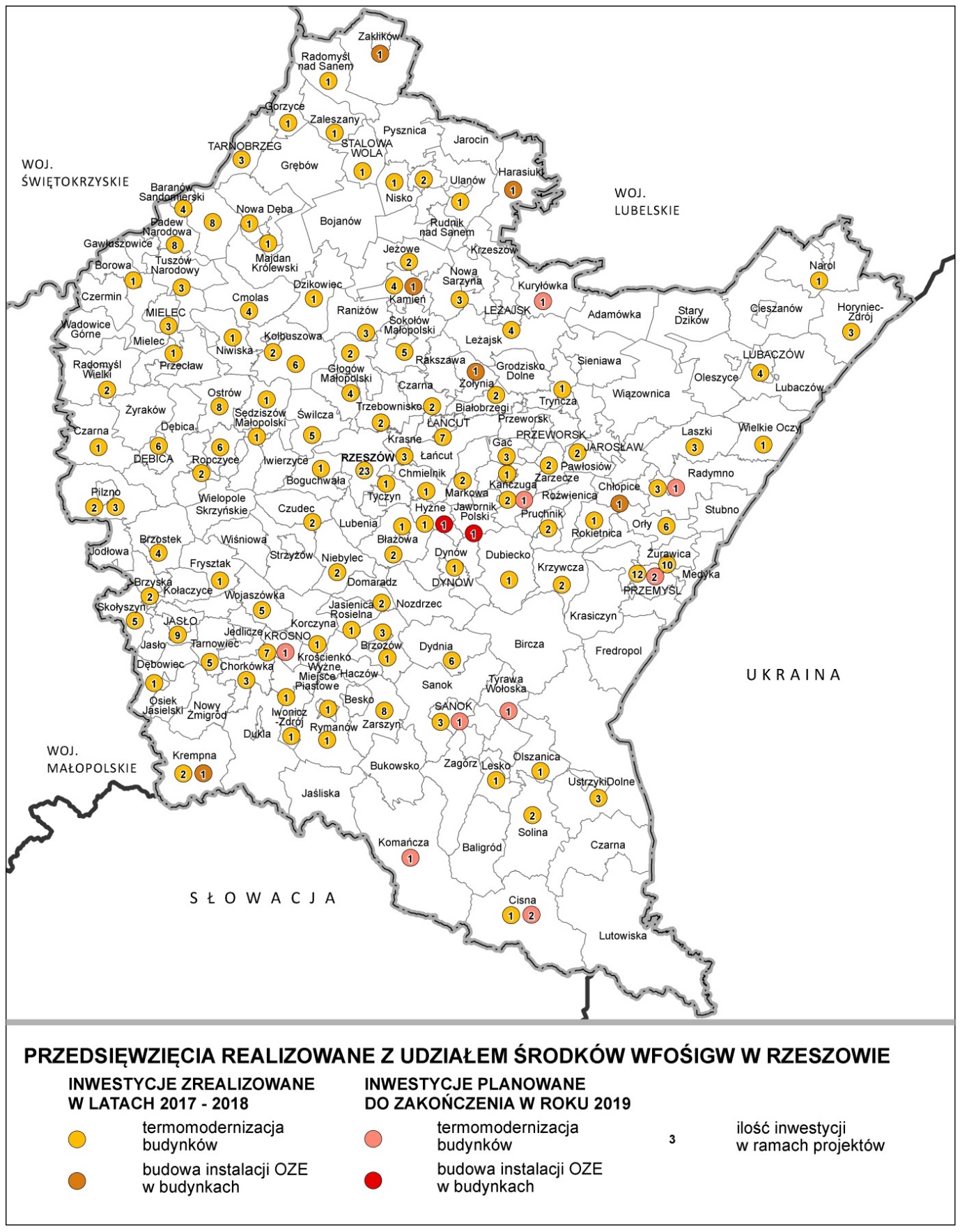 Źródło: Opracowanie własne PBPP w Rzeszowie na podstawie informacji przekazanych przez WFOŚiGW w Rzeszowie, 2019 r.Rys. 21. Lokalizacja projektów finansowanych z udziałem WFOŚiGW w Rzeszowie związanych z doposażeniem jednostek Ochotniczej Straży Pożarnej, w latach 2017-2018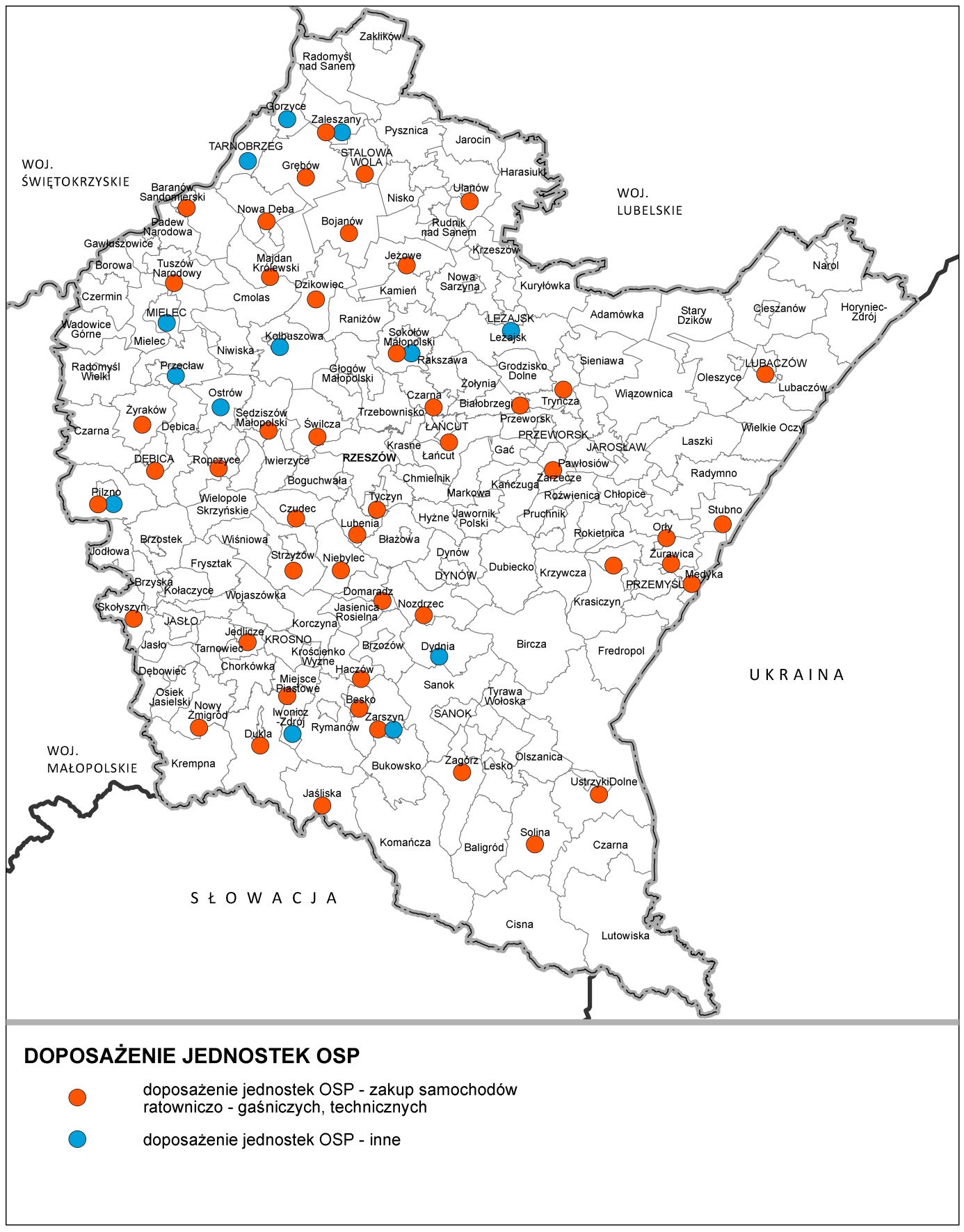 Źródło: Opracowanie własne PBPP w Rzeszowie na podstawie informacji przekazanych przez WFOŚiGW w Rzeszowie, 2019 r.Rys. 22. Lokalizacja projektów finansowanych z udziałem WFOŚiGW w Rzeszowie związanych usuwaniem i unieszkodliwianiem wyrobów zawierających azbest, w latach 2017-2018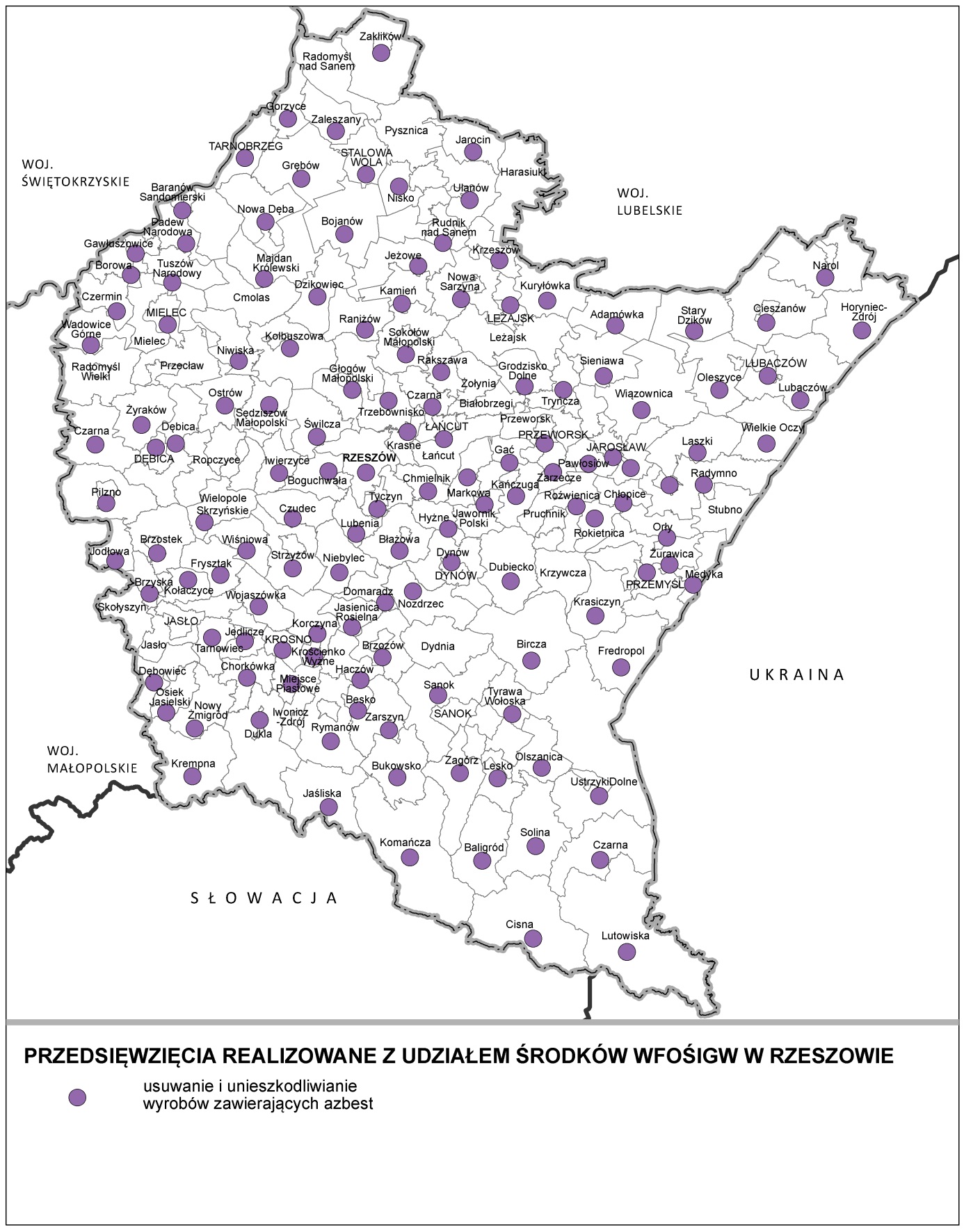 Źródło: Opracowanie własne PBPP w Rzeszowie na podstawie informacji przekazanych przez WFOŚiGW w Rzeszowie, 2019 r.6.	WNIOSKI I REKOMENDACJE	Analiza wskaźnikowa przedstawionych w Programie zadań wskazuje na sukcesywną realizację większości założonych celów i kierunków interwencji. Z oceny tej wynika, że w latach 2017 -2018 utrzymywał się pozytywny trend poprawy stanu środowiska, obserwowany również w poprzednich latach. W analizowanym okresie nastąpiły istotne zmiany prawne w systemie zarządzania zasobami wodnymi w Polsce oraz strukturze organizacyjnej i kompetencjach Inspekcji Ochrony Środowiska, co ma również odzwierciedlenie w treści Raportu. Gospodarowanie wodami. Realizowane inwestycje przeciwpowodziowe (budowa i modernizacja wałów przeciwpowodziowych) przyczyniły się zwiększenia poziomu bezpieczeństwa mieszkańców na zagrożonych powodzią terenach, jednak nie odnotowano znaczących zmian, związanych z budową zbiorników retencyjnych. Ze względu na znaczący poziom ryzyka powodziowego na obszarze województwa podkarpackiego sytuacja, w tym zakresie wymaga ciągłej poprawy.Gospodarka wodno-ściekowa. W latach 2017-2018 kontynuowano realizację działań i inwestycji z zakresu gospodarki wodno-ściekowej, głównie związanych ze zwiększeniem dostępności mieszkańców województwa do infrastruktury sanitarnej i zmniejszeniem ilości odprowadzanych, nieoczyszczonych ścieków. Potrzeby inwestycyjne związane uporządkowaniem gospodarki wodno-ściekowej są nadal duże, a stan większości wód powierzchniowych nadal zły, pomimo wielu zrealizowanych inwestycji związanych z poprawą jakości wód.Ochrona klimatu i jakości powietrza. 	Na terenie województwa podkarpackiego, w ostatnich dwóch latach odnotowano nadal utrzymujące się wysokie stężenia zanieczyszczeń powietrza w sezonie grzewczym, kiedy to obserwuje się zwiększoną emisję niską. Wskazują na to przekroczenia norm odnoszących się do pyłu zawieszonego PM10 i benzo(a)pirenu liczone w kryterium zdrowia. Na terenie województwa podkarpackiego nie odnotowano w roku 2018 przekroczeń norm pyłu zawieszonego PM2,5 do czego przyczyniły się również inwestycje zrealizowane, w tym czasie. Zagrożenie hałasem. Sukcesywnie powstające obwodnice miast znacząco wpływają na zmniejszenie poziomu hałasu w miastach, ale nadal duża jest szacowana liczba mieszkańców województwa eksponowanych na hałas, zwłaszcza w aglomeracji Rzeszów, w miastach grodzkich i na terenach położonych przy drogach krajowych i wojewódzkich. W analizowanym okresie ok. 137 tys. osób eksponowanych było na hałas powyżej 55 dB, w przedziałach wartości poziomu LDWN i ok. 9,2 tys. osób na hałas powyżej 50 dB w przedziałach wartości poziomu LN Na terenie miasta Rzeszowa do poprawy funkcjonalności i efektywności transportu miejskiego, a tym samym poprawy klimatu akustycznego, przyczyniło się wdrożenie Zintegrowanego Systemu Zarządzania Ruchem i Transportem Publicznym (ZSZRiTP) wraz z platformą teleinformatyczną (PTITS), a także zakup nowoczesnego taboru autobusowego, przebudowa i rozbudowa lokalnego układu komunikacyjnego, modernizacja infrastruktury na potrzeby transportu publicznego.Gospodarka odpadami i zapobieganie powstawaniu odpadów. Na terenie województwa podkarpackiego, w analizowanym okresie zauważalne są pozytywne zmiany w gospodarowaniu odpadami komunalnymi. Zrealizowano kilka istotnych inwestycji m.in. w 2017 roku uruchomiono regionalną instalację przetwarzania odpadów zielonych i innych bioodpadów w Stalowej Woli, zaś w 2018 roku pracę rozpoczęła pierwsza w woj. podkarpackim instalacja termicznego przekształcania odpadów komunalnych w Rzeszowie. Zmiany w przepisach regulujących gospodarkę odpadami w województwie sprawiły, że nieaktualny stał się dotychczasowy podział na regiony gospodarki odpadami oraz na regionalne instalacje dla poszczególnych rodzajów odpadów komunalnych, przedstawiony na rys. 11. Sposób zagospodarowania odpadów wg obowiązujących uregulowań prawnych należy uwzględnić w aktualizacjach wojewódzkiego programu ochrony środowiska i wojewódzkiego planu gospodarki odpadami. Zasoby przyrodnicze. Większość realizowanych zadań w zakresie ochrony różnorodności biologicznej ma charakter ciągły i realizowana jest w ramach działań statutowych instytucji do tego powołanych. W latach 2017 - 2018 kontynuowane były działania związane z opracowaniem narzędzi zarządzania przyrodą tj. zadań ochronnych dla kilku rezerwatów przyrody, projektów Planów Zadań Ochronnych dla kilku obszarów Natura 2000 oraz planu ochrony dla obszaru Natura 2000 PLC180001 Bieszczady, a także działania dotyczące gospodarki leśnej. Lasy województwa podkarpackiego należą do najbardziej zasobnych w kraju (328 m3/ha), a ich powierzchnia w latach 2017-2018 zwiększyła się, chociaż nie tak znacząco, jak w poprzednim okresie raportowania. Do najważniejszych działań, jakie ostatnio są realizowane, należy adaptacja lasów do zmian klimatu. W ramach tego programu powstały pierwsze obiekty, a największym jest zbiornik w Górnie (gm. Sędziszów Młp.) magazynujący wodę na pow. 2,6 ha. Rekomenduje się, aby w kolejnej edycji wojewódzkiego programu ochrony środowiska dodać wskaźnik liczba realizowanych planów ochrony i planów zadań ochronnych, który pozwoli na monitorowanie stanu zarządzania środowiskiem przyrodniczym i postępów w realizacji ochrony różnorodności biologicznej w województwie podkarpackim.Zagrożenie poważnymi awariami. Cel interwencji określony w Programie wykracza poza horyzont czasowy w nim określony, a przyjęte zadania w latach 2017-2018 zostały zrealizowane. W tym okresie wyposażono wiele Jednostek Ochotniczych Straży Pożarnych w sprzęt do prowadzenia akcji ratowniczych, usuwania skutków katastrof i poważnych awarii m.in. zakupiono pojazdy specjalne ochrony przeciwpożarowej. Zakończono także prace związane z rekultywacją stawów osadowych w Stalowej Woli, które stanowiły jedno z największych zagrożeń ekologicznych w województwie. Problemem wymagającym intensyfikacji działań naprawczych nadal pozostaje jednak kwestia zanieczyszczenia trichloroetenem i tetrachloroetenem wód podziemnych w rejonie ujęcia wody w Nowej Dębie.Gleby. Większość użytków rolnych województwa podkarpackiego (>60%) wymaga wapnowania. Wysoka kwasowość gleb obniża, a czasem uniemożliwia, przyswajanie pierwiastków przez rośliny. Niekorzystne dla środowiska naturalnego jest również zauważalne zwiększenie się powierzchni gruntów ornych niezagospodarowanych oraz powierzchni upraw monokulturowych. W ostatnich latach zmniejszyła się liczba producentów ekologicznych. W Polsce nadal niska jest opłacalność produkcji rolnej tego rodzaju, pomimo wzrastającego zapotrzebowania na żywność dobrej jakości.Zasoby geologiczne. Cel interwencji określony w Programie wykracza poza horyzont czasowy w nim określony, więc powinien być kontynuowany. Ilość złóż i wielkość zasobów większości surowców od wielu lat nie uległa znaczącym zmianom, co wynika ze stosunkowo dobrego rozpoznania geologicznego obszaru województwa podkarpackiego.Promieniowanie elektromagnetyczne. W analizowanym okresie, w ramach działań statutowych kompetentnych instytucji, realizowane były zadania związane monitoringiem stanu środowiska. Badania poziomów pól elektromagnetycznych (PEM) w środowisku wykonywane były przez WIOŚ w Rzeszowie. Badania realizowane były zgodnie z Programem Państwowego Monitoringu Środowiska Województwa Podkarpackiego na lata 2016-2020, w 45 punktach pomiarowych, na wyznaczonych obszarach województwa i nie wykazały przekroczeń dopuszczalnych poziomów pól elektromagnetycznych w środowisku.7.	WYKAZ MATERIAŁÓW ŹRÓDŁOWYCHBank Danych Lokalnych, Urząd Statystyczny w Rzeszowie.Bilans zasobów złóż kopalin w Polsce – stan na 31.12. 2017 r., Państwowy Instytut Geologiczny Państwowy Instytut Badawczy, Warszawa 2018 r.Bilans zasobów złóż kopalin w Polsce – stan na 31.12. 2018 r., Państwowy Instytut Geologiczny Państwowy Instytut Badawczy, Warszawa 2019 r.Jakość powietrza na obszarze podkarpackich uzdrowisk w 2017 roku. WIOŚ, Rzeszów 2018.Kaliszewski A., Wysocka-Fijorek E, Jabłoński M, Młynarski W. (2014) Aktualizacja Krajowego Programu Zwiększania Lesistości 2014, Instytut Badawczy Leśnictwa Zakład Zarządzania Zasobami Leśnymi, Sękocin Stary.Liczba producentów ekologicznych w Polsce, wg stanu na 31 grudnia 2017 r. 
IJHARS 2018.Liczba producentów ekologicznych w Polsce, wg stanu na 31 grudnia 2018 r. 
IJHARS 2019.Materiały Państwowego Instytutu Geologicznego- Państwowego Instytutu Badawczego Ocena klimatu akustycznego na wybranych obszarach województwa podkarpackiego w 2017 r., WIOŚ w Rzeszowie, Wydział Monitoringu Środowiska, Rzeszów 2018 r.Ocena stanu klimatu akustycznego województwa podkarpackiego. Raport na podstawie map akustycznych, WIOŚ w Rzeszowie, Rzeszów 2018 r.Ochrona środowiska 2017, GUS, Warszawa 2017 r.Ochrona środowiska 2018, GUS, Warszawa 2018 r.Plan Gospodarki Odpadami dla Województwa Podkarpackiego przyjęty uchwałą Sejmiku Województwa Podkarpackiego nr XXIV/409/12 z dnia 27 sierpnia 2012 r.Plan adaptacji do zmian klimatu miasta Rzeszowa do roku 2030. Uchwała nr XVIII/332/2019 Rady Miasta Rzeszowa z dnia 27 sierpnia 2019 r.Powierzchnia ekologicznych użytków rolnych w Polsce, wg stanu na 31 grudnia 2018 r. IJHARS 2019 r.Prezentacja wyników klasyfikacji stanu ekologicznego, potencjału ekologicznego i stanu chemicznego oraz oceny stanu jednolitych części wód powierzchniowych rzecznych za rok 2018, Główny Inspektorat Ochrony Środowiska Regionalny Wydział Monitoringu Środowiska w Rzeszowie, Rzeszów 2019 r.Prezentacja wyników klasyfikacji stanu ekologicznego, potencjału ekologicznego i stanu chemicznego oraz oceny stanu jednolitych części wód powierzchniowych rzecznych za 2017 rok, Wojewódzki Inspektorat Ochrony Środowiska w Rzeszowie, Rzeszów 2018 r.Program Ochrony Środowiska dla Województwa Podkarpackiego na lata 2017-2019 z perspektywą do 2023 r., Uchwała XLVI/781/17 Sejmiku Województwa Podkarpackiego z dnia 27 listopada 2017 r.Program ochrony środowiska przed hałasem dla obszarów położonych w pobliżu dróg w województwie podkarpackim o obciążeniu ruchem powyżej 3 milionów przejazdów rocznie przyjęty Uchwałą Nr LVIII/1096/14 Sejmiku Województwa Podkarpackiego z dnia 27 października 2014 r.Program ochrony przed hałasem dla terenów, na których poziom hałasu przekracza poziom dopuszczalny w Gminie Miasto Rzeszów, przyjęty uchwałą Nr LI/976/2013 przez Radę Miasta Rzeszowa w dniu 23 kwietnia 2013 r.Program ochrony środowiska przed hałasem dla terenów położonych w pobliżu głównych dróg w województwie podkarpackim o obciążeniu ruchem powyżej 6 mln przejazdów rocznie przyjęty Uchwałą Nr XVII/284/12 Sejmiku Województwa Podkarpackiego z dnia 30 stycznia 2012 r.Program Operacyjny Infrastruktura i Środowisko 2014-2020, M.P. z 2015 r. poz. 305.Program Rozwoju Obszarów Wiejskich 2014-2020. Program Współpracy Transgranicznej Polska-Białoruś-Ukraina 2014-2020.Raport o stanie środowiska w województwie podkarpackim w 2017 roku, WIOŚ, Rzeszów 2018 r..Raport z wykonania Programu Ochrony Środowiska Województwa Podkarpackiego za lata 2015-2016, Załącznik Nr 1 do Uchwały nr 457/9574/18 Zarządu Województwa Podkarpackiego z dnia 31 lipca 2018 r.Regionalny Program Operacyjny Województwa Podkarpackiego na lata 2014-2020.Roczna ocena jakości powietrza w województwie podkarpackim. Raport za rok 2017, WIOŚ, Rzeszów 2018 r.Roczna ocena jakości powietrza w województwie podkarpackim. Raport wojewódzki za rok 2018, RWMŚ GIOŚ, Rzeszów 2019 r.Rolnictwo w 2018 r., GUS. Warszawa 2019 r.Sprawozdanie z działalności Wojewódzkiego Funduszu Ochrony Środowiska i Gospodarki Wodnej w Rzeszowie w 2017 r., Dz. Urz. Woj. Podkarpackiego, poz. 2352.Sprawozdanie z działalności Wojewódzkiego Funduszu Ochrony Środowiska i Gospodarki Wodnej w Rzeszowie w 2018 r., Dz. Urz. Woj. Podkarpackiego, poz. 2882.Sprawozdania z realizacji zadań Podkarpackiego Komendanta  Wojewódzkiego PSP za lata 2017 i 2018.Strategia Rozwoju Województwa - Podkarpackie 2020, Rzeszów 2013.Województwo Podkarpackie. Podregiony, powiaty, gminy 2018, Urząd Statystyczny w Rzeszowie, 2018 r. Wielkoobszarowa inwentaryzacja stanu lasów w Polsce. Wyniki za okres 2013-2017, Biuro Urządzania Lasu i Geodezji Leśnej, Sękocin Stary, marzec 2018 r.,Wielkoobszarowa inwentaryzacja lasów w Polsce. Wyniki za okres 2014-2018, Biuro Urządzania Lasu i Geodezji Leśnej, Sękocin Stary, marzec 2019 r.Akty prawne: Ustawa z dnia 14 grudnia 2012 r. o odpadach, t.j. Dz. U. 2019 poz. 701, z późn. zm.Ustawa z dnia 27 marca 2003 r. o planowaniu i zagospodarowaniu przestrzennym, t. j. Dz. U. 2018 poz. 1945, z późn. zm.Ustawa z dnia 9 czerwca 2011 r. - Prawo geologiczne i górnicze, t. j. Dz. U. 2019 poz. 868 z późn. zm.Ustawa z dnia 27 kwietnia 2001 r. Prawo ochrony środowiska, t. j. Dz. U. 2019 poz. 1396 z późn. zm.Ustawa z dnia 20 lipca 2017 r. Prawo wodne, t. j. Dz. U. z 2018 poz. 2268Ustawy z dnia 19 lipca 2019 r. o zmianie ustawy o utrzymaniu czystości i porządku 
w gminach oraz niektórych innych ustaw, Dz. U. 2019 poz. 1579Uchwały Sejmiku Województwa Podkarpackiego w sprawie obszarów chronionego krajobrazu.Uchwały Sejmiku Województwa Podkarpackiego w sprawie parków krajobrazowychZarządzenia Regionalnego Dyrektora Ochrony Środowiska w Rzeszowie w sprawie ustanowienia planów zadań ochronnych dla obszarów Natura 2000Zarządzenia Regionalnego Dyrektora Ochrony Środowiska w Lublinie w sprawie ustanowienia planów zadań ochronnych dla obszarów Natura 2000Zarządzenia Regionalnego Dyrektora Ochrony Środowiska w Rzeszowie w sprawie ustanowienia zadań ochronnych dla rezerwatów przyrody8.	SPIS TABEL Tab. 1.	Ocena realizacji zadań własnych przyjętych w Programie, w latach 2017-2018	10Tab. 2.	Ocena realizacji zadań monitorowanych przyjętych w Programie, w latach 2017-2018	16Tab. 3.	Ocena realizacji celów i kierunków interwencji przyjętych w Programie, 
w latach 2017-2018	42Tab. 4.	Ocena wskaźnikowa realizacji celów interwencji przyjętych w Programie, w latach 2017 - 2018	48Tab. 5.	Zestawienie inwestycji związanych z ograniczaniem niskiej emisji zrealizowanych na terenie województwa podkarpackiego, w latach 2017-2018	69Tab. 6.	Zestawienie działań związanych z ograniczaniem wtórnej emisji liniowej pyłów w wyniku mokrego czyszczenia ulic, realizowanych w województwie podkarpackim, 
w latach 2017-2018	72Tab. 7.	Wielkość emisji zanieczyszczeń do powietrza z zakładów szczególnie uciążliwych	81Tab. 8.	Liczba mieszkańców województwa podkarpackiego eksponowanych na hałas drogowy w przedziałach wartości poziomu LDWN i LN i w zakresie przekroczeń dopuszczalnych poziomów dźwięku dla wskaźników LDWN LN	84Tab. 9.	Wydatki na realizację prac zabezpieczających na obszarach osuwisk zagrażających obiektom budowlanym oraz zabezpieczenie terenów osuwiskowych przed dalszym rozwojem ruchów masowych ziemi poniesione w latach 2017-2018, wg powiatów.	106Tab. 10.	Zestawienie zasobów udokumentowanych złóż kopalin oraz wielkości wydobycia w województwie podkarpackim wg stanu na 31.12.2017 r. i na 31.12.2018 r.	107Tab. 11.	Średnie poziomy pól elektromagnetycznych, w latach 2017-2018, na poszczególnych rodzajach obszarów województwa	1129.	SPIS RYSUNKÓWRys. 1.	Ludność korzystająca z oczyszczalni ścieków w województwie podkarpackim wg gmin, w roku 2018 [%]	62Rys. 2.	Ludność korzystająca z sieci kanalizacyjnej w województwie podkarpackim wg gmin, w roku 2018 [%]	63Rys. 3.	Ludność korzystająca z sieci wodociągowej w województwie podkarpackim wg gmin, w roku 2018 [%]	64Rys. 4.	Stan jednolitych części wód powierzchniowych w województwie podkarpackim, 
w roku 2018	66Rys. 5.	Jakość wód podziemnych, w punktach pomiarowych monitoringu operacyjnego w województwie podkarpackim, w roku 2018	67Rys. 6.	Gminy posiadające opracowane plany gospodarki niskoemisyjnej, programy ograniczania niskiej emisji, założenia do planów zaopatrzenia w ciepło, energię elektryczną i paliwa gazowe oraz miejskie plany adaptacji do zmian klimatu, w roku 2018	75Rys. 7.	Obszary przekroczeń norm benzo(a)pirenu, pyłu zawieszonego PM2,5 i średniodobowego dopuszczalnego poziomu pyłu PM10, w roku 2017	77Rys. 8.	Obszary przekroczeń norm benzo(a)pirenu średniodobowego dopuszczalnego poziomu pyłu PM10, w roku 2018	78Rys. 9.	Lokalizacja największych punktowych źródeł emisji zanieczyszczeń pyłowych i gazowych w województwie podkarpackim	80Rys. 10.	Klimat akustyczny - obszary województwa podkarpackiego objęte programami ochrony środowiska przed hałasem	86Rys. 11.	Regiony gospodarki odpadami komunalnymi wraz z regionalnymi instalacjami przetwarzania odpadów, w 2018 roku	89Rys. 12.	Lesistość województwa podkarpackiego wg gmin, w roku 2018	91Rys. 13.	Stopnie zagrożenia w województwie podkarpackim wg powiatów oraz jednostki PSP i specjalistyczne grupy ratownicze,  w roku 2018 r.	96Rys. 14.	Lokalizacja potencjalnych sprawców poważnych awarii i bomb ekologicznych, 
wg stanu z roku 2018	97Rys. 15.	Poziom zakwaszenia gleb wg powiatów, w latach 2017-2018	100Rys. 16.	Obszary osuwiskowe na terenie województwa podkarpackiego, w  roku 2018	105Rys. 17.	Rozmieszczenie udokumentowanych złóż kopalin na terenie województwa podkarpackiego, w  roku 2018	108Rys. 18.	Monitoring poziomu pola elektromagnetycznego na terenie województwa podkarpackiego, w roku 2018	111Rys. 19.	Lokalizacja projektów/zawartych umów w latach 2017-2018, w ramach Regionalnego Programu Operacyjnego Województwa Podkarpackiego.	119Rys. 20.	Lokalizacja projektów w realizowanych w ramach programów przyjętych przez WFOŚiGW w Rzeszowie, w latach 2017-2018	123Rys. 21.	Lokalizacja projektów finansowanych z udziałem WFOŚiGW w Rzeszowie związanych z doposażeniem jednostek Ochotniczej Straży Pożarnej, w latach 2017-2018	124Rys. 22.	Lokalizacja projektów finansowanych z udziałem WFOŚiGW w Rzeszowie związanych usuwaniem i unieszkodliwianiem wyrobów zawierających azbest, w latach 2017-2018	12510.	SPIS WYKRESÓW Wykr. 1.	Liczba celów i kierunków interwencji określonych w 10 obszarach interwencji, przyjętych w Programie	9Wykr. 2.	Realizacja zadań przyjętych w Programie, w latach 2017 - 2018 [%]	41Wykr. 3.	Długość oddanych obwałowań w latach 2015-2018 i liczba ludności zabezpieczonej/ chronionej przed powodzią w województwie podkarpackim, w latach 2015-2018	55Wykr. 4.	Zagrożenia miejscowe związane z opadami deszczu i podtopieniami w województwie podkarpackim, w latach  2015 – 2018	57Wykr. 5.	Zagrożenia miejscowe związane z opadami deszczu i przyborami wód w województwie podkarpackim wg powiatów, w latach 2015 - 2018 r. [liczba zagrożeń]	57Wykr. 6.	Długość sieci kanalizacyjnych i wodociągowych oraz zużycie wody, w latach 2015-2018	61Wykr. 7.	Ścieki przemysłowe i komunalne odprowadzane do wód lub do ziemi oraz odsetek ścieków oczyszczanych	65Wykr. 8.	Udział poszczególnych źródeł emisji ogółem w latach 2017-2018	74Wykr. 9.	Powierzchnia województwa objęta przekroczeniami średniorocznych norm zanieczyszczeń problemowych w latach 2015-2018 [%]	76Wykr. 10.	Udział energii odnawialnej w produkcji energii elektrycznej ogółem wg województw	81Wykr. 11.	Szacunkowa liczba mieszkańców województwa podkarpackiego eksponowanych na hałas drogowy w przedziałach wartości poziomu LDWN i LN	85Wykr. 12.	Szacunkowa liczba mieszkańców zagrożonych w danym zakresie przekroczeń dopuszczalnych poziomów dźwięku dla wskaźników LDWN i LN	85Wykr. 13.	Masa odpadów komunalnych odebranych i zebranych w latach 2017 - 2018 [Mg]	88Wykr. 14.	Masa odpadów komunalnych poddanych procesom odzysku i unieszkodliwiania w latach 2017 - 2018 [Mg]	88Wykr. 15.	Odnowienia i zalesienie w lasach publicznych i prywatnych [ha/rok] w województwie podkarpackim, w latach 2015-2018	90Wykr. 16.	Zasobność gleb w makroelementy w województwie podkarpackim	99Wykr. 17.	Kwasowość i potrzeba wapniowania gleb w województwie w latach 2017-2018	101Wykr. 18.	Gospodarstwa ekologiczne i powierzchnia upraw ekologicznych w województwie podkarpackim, na przestrzeni lat 2012-2018	102Wykr. 19.	Grunty zdewastowane i zdegradowane oraz grunty zrekultywowane i zagospodarowane w latach 2015-2018	102Wykr. 20.	Nakłady na środki trwałe służące ochronie środowiska i gospodarce wodnej wg województw, w latach 2017-2018,	113Wykr. 21.	Nakłady na środki trwałe służące ochronie środowiska i gospodarce wodnej w przeliczeniu na 1 mieszkańca wg województw, w latach 2017-2018	113Wykr. 22.	Nakłady na środki trwałe służące ochronie środowiska w województwie podkarpackim wg kierunków inwestowania, w latach 2015-2018 [tys. zł]	114Wykr. 23.	Nakłady na środki trwałe służące gospodarce wodnej w województwie podkarpackim, wg kierunków inwestowania, w latach 2015-2018 [tys. zł]	115Wykr. 24.	Struktura nakładów na środki trwałe służące ochronie środowiska w województwie podkarpackim, w latach 2017-2018	116Wykr. 25.	Struktura nakładów na środki trwałe służące gospodarce wodnej w województwie podkarpackim, w latach 2017-2018	116Wykr. 26.	Udział wartości zakończonych projektów służących realizacji Programu Operacyjnego Infrastruktura i Środowisko w ramach II osi priorytetowej Ochrona środowiska, w tym adaptacja do zmian klimatu [%]	117Wykr. 27.	Udział wartości zakończonych projektów służących realizacji Regionalnego Programu Operacyjnego Województwa Podkarpackiego na lata 2014-2020 w ramach IV osi priorytetowej Ochrona środowiska naturalnego i dziedzictwa kulturowego [%]	11811.	SPIS FOTOGRAFIIFot. 1	Obwałowanie rzeki Ropy na terenie miejscowości Trzcinica (gm. Jasło).	56Fot. 2.	Ochrona przeciwpowodziowa Tarnobrzega rozbudowa prawego wału rzeki Wisły w km  5+950 - 15 +819 na odcinku od Tarnobrzega (Skalna Góra) do Koćmierzowa (M. Tarnobrzeg)	56Fot. 3.	Mechaniczno - biologiczna oczyszczalnia ścieków w miejscowości Błonie 
(gm. Przecław).	58Fot. 4.	Mechaniczno - biologiczna oczyszczalnia ścieków w  miejscowości Błonie 
(gm. Przecław)	59Fot. 5.	Oczyszczalnia ścieków w miejscowości Sulistrowa (gm. Chorkówka)	59Fot. 6.	Oczyszczalnia ścieków w miejscowości Sulistrowa (gm. Chorkówka)	60Fot. 7.	Oczyszczalnia ścieków w miejscowości Sulistrowa (gm. Chorkówka)	60Fot. 8.	Termomodernizacja budynku Komendy Powiatowej Państwowej Straży Pożarnej w Lubaczowie.	68Fot. 9.	Droga obwodowa miasta Oleszyce.	82Fot. 10.	Przebudowa i rozbudowa drogi wojewódzkiej nr 867 na odcinku od Oleszyc do Lubaczowa wraz z budową obwodnicy Oleszyc	83Fot. 11.	Instalacja Termicznego Przetwarzania z Odzyskiem Energii w PGE GiEK S.A. Oddział Elektrociepłownia Rzeszów	87Fot. 12.	Mała retencja w lasach - zbiornik retencyjny Górno w Nadleśnictwie Głogów (gm. Sokołów Młp.), zrealizowany w ramach projektu pn. Kompleksowy projekt adaptacji lasów i leśnictwa do zmian klimatu – mała retencja oraz przeciwdziałanie erozji wodnej na terenach nizinnych.	92Fot. 13.	Nowe nasadzenia drzew i krzewów w ramach realizacji projektu Rozwój terenów zielonych w Gminie Stalowa Wola.	92Fot. 14.	Hotel dla owadów - realizacja w ramach projektu Rozwój terenów zielonych w Gminie Stalowa Wola.	93Fot. 15.	Prace wstępne prowadzone w ramach projektu Zagospodarowanie terenów brzegów rzeki San w Sanoku.	93Fot. 16.	Tereny brzegów rzeki San w Sanoku – ślady pracy bobra (Castor fiber).	94Fot. 17.	Pielęgnacja starych odmian drzew owocowych i nowe nasadzenia - w nieistniejącej wsi Żydowskie (gm. Krempna).	95Fot. 19.	Złoże gazu w Kramarzówce - odwierty Kramarzówka 2H i Kramarzówka 1/1K.	109Autorami sporządzonych fotografii są pracownicy Podkarpackiego Biura Planowania Przestrzennego w Rzeszowie tj. Dariusz Gierlak, Anna Pleskacz, Grzegorz Rajdek, Marek Woźniak.12.	SPIS ZAŁĄCZNIKÓWZałącznik 1.	Wykaz realizowanych inwestycji w zakresie gospodarowania wodami i gospodarki wodno-ściekowej w latach 2017-2018 na terenie województwa podkarpackiego	139Załącznik 2.	Zestawienie projektów z zakresu gospodarki wodno-ściekowej realizowanych w latach 2017 - 2018 r. współfinansowanych ze środków RPOWP 2014-2020	155Załacznik 3.	Zestawienie projektów z zakresu gospodarki wodno-ściekowej realizowanych w latach 2017 - 2018 r. współfinansowanych ze środków PROW  2014-2020	165Załacznik 4.	Zestawienie projektów z zakresu gospodarki wodno-ściekowej realizowanych w latach 2017 - 2018 r. współfinansowanych ze środków NFOŚiGW i WFOŚiGW	167Załącznik 5.	Lista projektów realizowanych na terenie województwa podkarpackiego w latach 2017-2018 ze środków POIiŚ2014 - 2020, dla których Instytucją Wdrażającą jest NFOŚiGW	183Załącznik 6.	Lista projektów realizowanych w latach 2017-2018 w ramach: Osi Priorytetowej III Czysta energia oraz Osi priorytetowej IV Ochrona środowiska i Dziedzictwa kulturowego RPO 2014-2020*	191Załącznik 7.	Lista projektów realizowanych na terenie województwa podkarpackiego, w latach 2017-2018, ze środków NMF i MF EOG, koordynowanych przez NFOŚiGW	228Załącznik 8.	Lista projektów realizowanych na terenie województwa podkarpackiego w latach 2017-2018 ze środków NFOŚiGW*	230Załącznik 9.	Lista projektów dofinansowanych przez WFOŚiGW w Rzeszowie, w latach 2017-2018	23313.	ZAŁĄCZNIKIZał. 1.	Wykaz realizowanych inwestycji w zakresie gospodarowania wodami i gospodarki wodno-ściekowej na terenie województwa podkarpackiego, w latach 2017-2018* W wyniku nowelizacji ustawy Prawo wodne od 2018 roku funkcjonuje PGW WP, które to ma kompetencje do ustanawiania w drodze decyzji jedynie bezpośrednich stref ochrony ujęć wód. Ustanawianie strefy ochrony obejmujących obszar ochrony bezpośredniej i pośredniej oraz obszarów ochronnych zbiorników wód śródlądowych od 2018 roku stało się wyłączną kompetencją wojewodów.Źródło: Opracowanie własne PBPP w Rzeszowie, na podstawie informacji przekazanych przez .RZGW w Rzeszowie.Zał. 2. Zestawienie projektów z zakresu gospodarki wodno-ściekowej realizowanych w latach 2017 - 2018 r. współfinansowanych ze środków RPOWP 2014-2020Źródło: Opracowanie własne PBPP w Rzeszowie, na podstawie informacji przekazanych przez .Urząd Marszałkowski Województwa Podkarpackiego  Departament Wdrażania Projektów Infrastrukturalnych Regionalnego Programu Operacyjnego Zał. 3.	Zestawienie projektów z zakresu gospodarki wodno-ściekowej realizowanych w latach 2017-2018 r. współfinansowanych ze środków 
PROW 2014-2020Źródło: Opracowanie własne PBPP w Rzeszowie, na podstawie informacji przekazanych przez. Urząd Marszałkowski Województwa Podkarpackiego  Departament Programów Rozwoju Obszarów WiejskichZał. 4.	Zestawienie projektów z zakresu gospodarki wodno-ściekowej realizowanych w latach 2017-2018 r. współfinansowanych ze środków NFOŚiGW i WFOŚiGWŹródło: Opracowanie własne PBPP w Rzeszowie, na podstawie informacji przekazanych przez .Narodowy Fundusz Ochrony Środowiska i Gospodarki Wodnej oraz Wojewódzki Fundusz Ochrony Środowiska i Gospodarki w Rzeszowie Zał. 5.	Lista projektów realizowanych na terenie województwa podkarpackiego w latach 2017-2018 ze środków POIiŚ2014 - 2020, dla których Instytucją Wdrażającą jest NFOŚiGWŹródło:. Źródło: Opracowanie własne na podstawie informacji przekazanych przez Narodowy Fundusz Ochrony Środowiska i Gospodarki Wodnej - pełna wersja tabeli przekaznej przez NFOŚGW znajduje się w dokumentacji formalno-prawnej Raportu.. Zał. 6.	Lista projektów realizowanych w latach 2017-2018 w ramach: Osi Priorytetowej III Czysta energia oraz Osi priorytetowej IV Ochrona środowiska i Dziedzictwa kulturowego RPO 2014-2020** Załącznik nr 6 nie obejmuje projektów z zakresu gospodarki wodno-ściekowej, zestawionych w załączniku 4.Źródło:. Opracowanie własne Podkarpackiego biura Planowania Przestrzennego na podstawie informacji przekazanych przez Urząd Marszałkowski Województwa Podkarpackiego - Departament Wdrażania Projektów Infrastrukturalnych Regionalnego Programu Operacyjnego - tabela w pełnej wersji znajduje się w dokumentacji formalno-prawnej RaportuZał. 7.	Lista projektów realizowanych na terenie województwa podkarpackiego, w latach 2017-2018, ze środków NMF i MF EOG, koordynowanych przez NFOŚiGWŹródło: Opracowanie własne na PBPP w Rzeszowie na podstawie informacji przekazanych przez Narodowy Fundusz Ochrony Środowiska i Gospodarki Wodnej - tabela w pełnym zakresie, przekazana przez NFOŚiGW, znajduje się w dokumentacji formalno-prawnej Raportu.Zał. 8.	Lista projektów realizowanych na terenie województwa podkarpackiego w latach 2017-2018, dofinansowanych ze środków NFOŚiGW** Załącznik nr 8 nie obejmuje projektów z zakresu gospodarki wodno-ściekowej, zestawionych w załączniku 4.Źródło: Opracowanie własne na PBPP w Rzeszowie na podstawie informacji przekazanych przez Narodowy Fundusz Ochrony Środowiska i Gospodarki Wodnej - tabela w pełnym zakresie, przekazana przez NFOŚiGW, znajduje się w dokumentacji formalno-prawnej Raportu.Załącznik 9. Lista projektów dofinansowanych przez WFOŚiGW w Rzeszowie, w latach 2017-2018*Załącznik 9 nie uwzględnia inwestycji z zakresu gospodarki wodnej oraz gospodarki wodno-ściekowej, które zestawione zostały w załączniku 4.Źródło: Opracowanie własne PBPP w Rzeszowie, na podstawie informacji przekazanych przez WFOŚiGW w Rzeszowie - tabela w pełnym zakresie, przekazana przez WFOŚiGW w Rzeszowie znajduje się w dokumentacji formalno-prawnej Raportu.AKPOŚK-Aktualizacja Krajowego Programu Oczyszczania Ścieków KomunalnychBAT -najlepsze dostępne technikiBdPN -Bieszczadzki Park NarodowydB -decybelDK -Droga KrajowaDW 878 -Droga Wojewódzka numer 878D10 -Przekształcanie termiczne na lądzieEFRR -Europejski Fundusz Rozwoju RegionalnegoGDDKiA -Generalna Dyrekcja Dróg Krajowych i AutostradGIOŚ -Główny Inspektorat Ochrony ŚrodowiskaGUS -Główny Urząd StatystycznyIJHARS -Inspekcja Jakości Handlowej Artykułów Rolno-SpożywczychIMGW-PIB -Instytut Meteorologii i Gospodarki Wodnej  Państwowy Instytut BadawczyIUNG -Instytut Uprawy Nawożenia i GleboznawstwaJCWP -jednolita części wód powierzchniowychJCWPd -jednolita części wód podziemnychJST -jednostki samorządu terytorialnegoKPOŚK -Krajowy program oczyszczania ścieków komunalnychkW -kilowatKW Policji -Komenda Wojewódzka PolicjiKW PSP -Komenda Wojewódzka Państwowej Straży PożarnejMF EOG i NMF -Mechanizm Finansowy Europejskiego Obszaru Gospodarczego i Norweski Mechanizm FinansowyMHz - megahercMOF -Miejski Obszar FunkcjonalnyMPN -Magurski Park NarodowyMRiRW -Ministerstwo Rolnictwa i Rozwoju WsiMŚ -Ministerstwo ŚrodowiskaMW -megawatNFOŚiGW -Narodowy Fundusz Ochrony Środowiska i Gospodarki WodnejODR -Ośrodek Doradztwa RolniczegoOSCHR -Okręgowa Stacja Chemiczno-RolniczaOSP -Ochotnicza Straż PożarnaOZE -Odnawialne źródła energiiPAD -Punkt Alarmowo-DyspozycyjnyPAOW-Program Aktywizacji Obszarów WiejskichPBPP -Podkarpackie Biuro Planowania Przestrzennego w RzeszowiePEM -pola elektromagnetycznePGE -Polska Grupa EnergetycznaPGN -Plan Gospodarki NiskoemisyjnejPGNE -Polska Grupa ds. Nowotworów EndokrynnychPGNiG -Polskie Górnictwo Nafty i Gazu S.A. w WarszawiePGWWP-Państwowe Gospodarstwo Wodne Wody PolskiePIG-PIB -Państwowy Instytut Geologiczny  Państwowy Instytut BadawczyPKB -Produkt Krajowy BruttoPM10 -mieszanina zawieszonych w powietrzu cząsteczek, których średnica nie przekracza 10 μmPM2,5 -pył zawieszony o średnicy nie większej niż 2,5 μmPOIiŚ -Program Operacyjny Infrastruktura i ŚrodowiskoPONE -Program Ograniczania Emisji NiskiejPOP -Program Ochrony Powietrzap.proc. -punkt procentowyProces D5 -składowanie na składowiskach w sposób celowo zaprojektowany PROW  -Program Rozwoju Obszarów Wiejskich na lata 2014 -2020PSP -Państwowa Straż PożarnaPSZOK -Punkt Selektywnej Zbiórki Odpadów KomunalnychPZDW -Podkarpacki Zarząd Dróg WojewódzkichPZMiUW -Podkarpacki Zarząd Melioracji i Urządzeń Wodnych w RzeszowiePZO -Plan Zadań OchronnychRDLP -Regionalna Dyrekcja Lasów PaństwowychRDOŚ -Regionalna Dyrekcja Ochrony ŚrodowiskaRIPOK -Regionalna Instalacja Przetwarzania Odpadów KomunalnychRLM -Równoważna liczba mieszkańcówRPO WP -Regionalny Program Operacyjny Województwa PodkarpackiegoRZGW -Regionalny Zarząd Gospodarki Wodnej SOPO -System Osłony PrzeciwosuwiskowejTEN-T -Transeuropejska sieć transportowaURE -Urząd Regulacji EnergetykiWFOŚiGW -Wojewódzki Fundusz Ochrony Środowiska i Gospodarki Wodnej w RzeszowieWIOŚ -Wojewódzki Inspektorat Ochrony Środowiska w RzeszowieWP -Województwo PodkarpackieWPGO -Wojewódzki Plan Gospodarki OdpadamiZDM -Zarząd dróg miejskichZDR -Zakład Dużego RyzykaZPK -Zespół Parków KrajobrazowychZSZRiTP -Zintegrowany System Zarządzania Ruchem i Transportem PublicznymZZR -Zakład Zwiększonego RyzykaNazwa zadaniaNazwa zadaniaPodmiot odpowiedzialnyRealizacja w latachRealizacja w latachRealizacja w latachRealizacja w latachOcena realizacji zadaniaNazwa zadaniaNazwa zadaniaPodmiot odpowiedzialny2017201720182018Ocena realizacji zadaniaNazwa zadaniaNazwa zadaniaPodmiot odpowiedzialnyrzeczowafinansowa [tys. PLN]rzeczowafinansowa [tys. PLN]Ocena realizacji zadania1.1.2.3.4.5.6.7.Gospodarowanie wodami Gospodarowanie wodami Gospodarowanie wodami Gospodarowanie wodami Gospodarowanie wodami Gospodarowanie wodami Gospodarowanie wodami Gospodarowanie wodami Cel interwencji I. Minimalizacja skutków ekstremalnych zjawisk naturalnych oraz zwiększenie zasobów dyspozycyjnych wody dla województwa podkarpackiegoCel interwencji I. Minimalizacja skutków ekstremalnych zjawisk naturalnych oraz zwiększenie zasobów dyspozycyjnych wody dla województwa podkarpackiegoCel interwencji I. Minimalizacja skutków ekstremalnych zjawisk naturalnych oraz zwiększenie zasobów dyspozycyjnych wody dla województwa podkarpackiegoCel interwencji I. Minimalizacja skutków ekstremalnych zjawisk naturalnych oraz zwiększenie zasobów dyspozycyjnych wody dla województwa podkarpackiegoCel interwencji I. Minimalizacja skutków ekstremalnych zjawisk naturalnych oraz zwiększenie zasobów dyspozycyjnych wody dla województwa podkarpackiegoCel interwencji I. Minimalizacja skutków ekstremalnych zjawisk naturalnych oraz zwiększenie zasobów dyspozycyjnych wody dla województwa podkarpackiegoCel interwencji I. Minimalizacja skutków ekstremalnych zjawisk naturalnych oraz zwiększenie zasobów dyspozycyjnych wody dla województwa podkarpackiegoCel interwencji I. Minimalizacja skutków ekstremalnych zjawisk naturalnych oraz zwiększenie zasobów dyspozycyjnych wody dla województwa podkarpackiegoKierunek interwencji 1. Zapobieganie i przeciwdziałanie powodziom oraz ograniczenie ich zasięgu i skutkówKierunek interwencji 1. Zapobieganie i przeciwdziałanie powodziom oraz ograniczenie ich zasięgu i skutkówKierunek interwencji 1. Zapobieganie i przeciwdziałanie powodziom oraz ograniczenie ich zasięgu i skutkówKierunek interwencji 1. Zapobieganie i przeciwdziałanie powodziom oraz ograniczenie ich zasięgu i skutkówKierunek interwencji 1. Zapobieganie i przeciwdziałanie powodziom oraz ograniczenie ich zasięgu i skutkówKierunek interwencji 1. Zapobieganie i przeciwdziałanie powodziom oraz ograniczenie ich zasięgu i skutkówKierunek interwencji 1. Zapobieganie i przeciwdziałanie powodziom oraz ograniczenie ich zasięgu i skutkówKierunek interwencji 1. Zapobieganie i przeciwdziałanie powodziom oraz ograniczenie ich zasięgu i skutkówuwzględnienie w planie zagospodarowania przestrzennego województwa podkarpackiego obszarów zagrożenia powodziowego oraz ustaleń planu zarządzania ryzykiem powodziowym dla obszaru dorzecza Wisły;uwzględnienie w planie zagospodarowania przestrzennego województwa podkarpackiego obszarów zagrożenia powodziowego oraz ustaleń planu zarządzania ryzykiem powodziowym dla obszaru dorzecza Wisły;samorząd województwa;wprowadzono odpowiednie zapisy w ustaleniach planu zagospodarowania przestrzennego województwa podkarpackiego wg dostępnych w roku 2017 materiałów źródłowych;wprowadzono odpowiednie zapisy  w ustaleniach planu zagospodarowania przestrzennego województwa podkarpackiego;zrealizowanoKierunek interwencji 2. Wzrost retencji wodnej oraz przeciwdziałanie i ograniczenie negatywnych skutków suszyKierunek interwencji 2. Wzrost retencji wodnej oraz przeciwdziałanie i ograniczenie negatywnych skutków suszyKierunek interwencji 2. Wzrost retencji wodnej oraz przeciwdziałanie i ograniczenie negatywnych skutków suszyKierunek interwencji 2. Wzrost retencji wodnej oraz przeciwdziałanie i ograniczenie negatywnych skutków suszyKierunek interwencji 2. Wzrost retencji wodnej oraz przeciwdziałanie i ograniczenie negatywnych skutków suszyKierunek interwencji 2. Wzrost retencji wodnej oraz przeciwdziałanie i ograniczenie negatywnych skutków suszyKierunek interwencji 2. Wzrost retencji wodnej oraz przeciwdziałanie i ograniczenie negatywnych skutków suszyKierunek interwencji 2. Wzrost retencji wodnej oraz przeciwdziałanie i ograniczenie negatywnych skutków suszyuwzględnienie w planie zagospodarowania przestrzennego województwa podkarpackiego ustaleń planów przeciwdziałania skutkom suszy;uwzględnienie w planie zagospodarowania przestrzennego województwa podkarpackiego ustaleń planów przeciwdziałania skutkom suszy;samorząd województwa;wprowadzono odpowiednie zapisy w ustaleniach planu zagospodarowania przestrzennego województwa podkarpackiego wg dostępnych w roku 2017 materiałów źródłowych;wprowadzono odpowiednie zapisy w ustaleniach planu zagospodarowania przestrzennego województwa podkarpackiego;zrealizowanoGospodarka wodno-ściekowaGospodarka wodno-ściekowaGospodarka wodno-ściekowaGospodarka wodno-ściekowaGospodarka wodno-ściekowaGospodarka wodno-ściekowaGospodarka wodno-ściekowaGospodarka wodno-ściekowaCel interwencji II. Osiągnięcie dobrego stanu wód powierzchniowych i podziemnych oraz zaspokojenie ilościowego jakościowego zapotrzebowania na wodę przeznaczoną do celów bytowo gospodarczych oraz rekreacyjno-turystycznychCel interwencji II. Osiągnięcie dobrego stanu wód powierzchniowych i podziemnych oraz zaspokojenie ilościowego jakościowego zapotrzebowania na wodę przeznaczoną do celów bytowo gospodarczych oraz rekreacyjno-turystycznychCel interwencji II. Osiągnięcie dobrego stanu wód powierzchniowych i podziemnych oraz zaspokojenie ilościowego jakościowego zapotrzebowania na wodę przeznaczoną do celów bytowo gospodarczych oraz rekreacyjno-turystycznychCel interwencji II. Osiągnięcie dobrego stanu wód powierzchniowych i podziemnych oraz zaspokojenie ilościowego jakościowego zapotrzebowania na wodę przeznaczoną do celów bytowo gospodarczych oraz rekreacyjno-turystycznychCel interwencji II. Osiągnięcie dobrego stanu wód powierzchniowych i podziemnych oraz zaspokojenie ilościowego jakościowego zapotrzebowania na wodę przeznaczoną do celów bytowo gospodarczych oraz rekreacyjno-turystycznychCel interwencji II. Osiągnięcie dobrego stanu wód powierzchniowych i podziemnych oraz zaspokojenie ilościowego jakościowego zapotrzebowania na wodę przeznaczoną do celów bytowo gospodarczych oraz rekreacyjno-turystycznychCel interwencji II. Osiągnięcie dobrego stanu wód powierzchniowych i podziemnych oraz zaspokojenie ilościowego jakościowego zapotrzebowania na wodę przeznaczoną do celów bytowo gospodarczych oraz rekreacyjno-turystycznychCel interwencji II. Osiągnięcie dobrego stanu wód powierzchniowych i podziemnych oraz zaspokojenie ilościowego jakościowego zapotrzebowania na wodę przeznaczoną do celów bytowo gospodarczych oraz rekreacyjno-turystycznychKierunek interwencji 2. Monitoring wód i ochrona zasobów wodnychKierunek interwencji 2. Monitoring wód i ochrona zasobów wodnychKierunek interwencji 2. Monitoring wód i ochrona zasobów wodnychKierunek interwencji 2. Monitoring wód i ochrona zasobów wodnychKierunek interwencji 2. Monitoring wód i ochrona zasobów wodnychKierunek interwencji 2. Monitoring wód i ochrona zasobów wodnychKierunek interwencji 2. Monitoring wód i ochrona zasobów wodnychKierunek interwencji 2. Monitoring wód i ochrona zasobów wodnychuwzględnienie w planie zagospodarowania przestrzennego województwa podkarpackiego ustaleń aktualizacji planów gospodarowania wodami na obszarze dorzecza Wisły i Dniestru;uwzględnienie w planie zagospodarowania przestrzennego województwa podkarpackiego ustaleń aktualizacji planów gospodarowania wodami na obszarze dorzecza Wisły i Dniestru;samorząd województwa;wprowadzono odpowiednie zapisy w ustaleniach planu zagospodarowania przestrzennego województwa podkarpackiego wg dostępnych w roku 2017 materiałów źródłowych;wprowadzono odpowiednie zapisy  w ustaleniach planu zagospodarowania przestrzennego województwa podkarpackiego;zrealizowanoOchrona klimatu i jakości powietrza Ochrona klimatu i jakości powietrza Ochrona klimatu i jakości powietrza Ochrona klimatu i jakości powietrza Ochrona klimatu i jakości powietrza Ochrona klimatu i jakości powietrza Ochrona klimatu i jakości powietrza Ochrona klimatu i jakości powietrza Cel interwencji III. Poprawa i utrzymanie wymaganej prawem jakości powietrza, w tym dążenie do osiągnięcia poziomu celu długoterminowego dla ozonu i krajowego celu redukcji narażenia do roku 2020 oraz przeciwdziałanie zmianom klimatu poprzez sukcesywną redukcję emisji gazów cieplarnianychCel interwencji III. Poprawa i utrzymanie wymaganej prawem jakości powietrza, w tym dążenie do osiągnięcia poziomu celu długoterminowego dla ozonu i krajowego celu redukcji narażenia do roku 2020 oraz przeciwdziałanie zmianom klimatu poprzez sukcesywną redukcję emisji gazów cieplarnianychCel interwencji III. Poprawa i utrzymanie wymaganej prawem jakości powietrza, w tym dążenie do osiągnięcia poziomu celu długoterminowego dla ozonu i krajowego celu redukcji narażenia do roku 2020 oraz przeciwdziałanie zmianom klimatu poprzez sukcesywną redukcję emisji gazów cieplarnianychCel interwencji III. Poprawa i utrzymanie wymaganej prawem jakości powietrza, w tym dążenie do osiągnięcia poziomu celu długoterminowego dla ozonu i krajowego celu redukcji narażenia do roku 2020 oraz przeciwdziałanie zmianom klimatu poprzez sukcesywną redukcję emisji gazów cieplarnianychCel interwencji III. Poprawa i utrzymanie wymaganej prawem jakości powietrza, w tym dążenie do osiągnięcia poziomu celu długoterminowego dla ozonu i krajowego celu redukcji narażenia do roku 2020 oraz przeciwdziałanie zmianom klimatu poprzez sukcesywną redukcję emisji gazów cieplarnianychCel interwencji III. Poprawa i utrzymanie wymaganej prawem jakości powietrza, w tym dążenie do osiągnięcia poziomu celu długoterminowego dla ozonu i krajowego celu redukcji narażenia do roku 2020 oraz przeciwdziałanie zmianom klimatu poprzez sukcesywną redukcję emisji gazów cieplarnianychCel interwencji III. Poprawa i utrzymanie wymaganej prawem jakości powietrza, w tym dążenie do osiągnięcia poziomu celu długoterminowego dla ozonu i krajowego celu redukcji narażenia do roku 2020 oraz przeciwdziałanie zmianom klimatu poprzez sukcesywną redukcję emisji gazów cieplarnianychCel interwencji III. Poprawa i utrzymanie wymaganej prawem jakości powietrza, w tym dążenie do osiągnięcia poziomu celu długoterminowego dla ozonu i krajowego celu redukcji narażenia do roku 2020 oraz przeciwdziałanie zmianom klimatu poprzez sukcesywną redukcję emisji gazów cieplarnianychKierunek interwencji 1. Monitoring i zarządzanie jakością powietrzaKierunek interwencji 1. Monitoring i zarządzanie jakością powietrzaKierunek interwencji 1. Monitoring i zarządzanie jakością powietrzaKierunek interwencji 1. Monitoring i zarządzanie jakością powietrzaKierunek interwencji 1. Monitoring i zarządzanie jakością powietrzaKierunek interwencji 1. Monitoring i zarządzanie jakością powietrzaKierunek interwencji 1. Monitoring i zarządzanie jakością powietrzaKierunek interwencji 1. Monitoring i zarządzanie jakością powietrzaaktualizacja programów ochrony powietrza:Program ochrony powietrza dla strefy podkarpackiej - z uwagi na stwierdzone przekroczenia poziomu dopuszczalnego pyłu zawieszonego PM10, poziomu dopuszczalnego pyłu zawieszonego PM2,5 oraz poziomu docelowego benzo(a)pirenu wraz z Planem Działań Krótkoterminowych,Program ochrony powietrza dla strefy miasto Rzeszów - z  uwagi na stwierdzone przekroczenia poziomu dopuszczalnego pyłu zawieszonego PM10 i poziomu dopuszczalnego pyłu zawieszonego PM2,5 wraz rozszerzeniem związanym z osiągnięciem krajowego celu redukcji i narażenia i uwzględnieniem poziomu docelowego bezo(a)pirenu oraz Planem Działań Krótkoterminowych;aktualizacja programów ochrony powietrza:Program ochrony powietrza dla strefy podkarpackiej - z uwagi na stwierdzone przekroczenia poziomu dopuszczalnego pyłu zawieszonego PM10, poziomu dopuszczalnego pyłu zawieszonego PM2,5 oraz poziomu docelowego benzo(a)pirenu wraz z Planem Działań Krótkoterminowych,Program ochrony powietrza dla strefy miasto Rzeszów - z  uwagi na stwierdzone przekroczenia poziomu dopuszczalnego pyłu zawieszonego PM10 i poziomu dopuszczalnego pyłu zawieszonego PM2,5 wraz rozszerzeniem związanym z osiągnięciem krajowego celu redukcji i narażenia i uwzględnieniem poziomu docelowego bezo(a)pirenu oraz Planem Działań Krótkoterminowych;samorząd województwa;zaktualizowano program ochrony powietrza dla strefy podkarpackiej i obowiązuje on od dnia 24 stycznia 2017 r. ;zaktualizowano program ochrony powietrza dla strefy miasto Rzeszów i obowiązuje on od dnia 24 stycznia 2017 r.;zaktualizowano program ochrony powietrza dla strefy podkarpackiej w celu korekty błędu  w rozdziale 14.1 Inwentaryzacja oraz charakterystyka technologiczno-ekologiczna punktowych źródeł emisji.;zrealizowanoKierunek interwencji 3. Wpieranie inwestycji ograniczających emisję komunikacyjną, w tym dotyczących niskoemisyjnego taboru oraz infrastruktury transportu publicznegoKierunek interwencji 3. Wpieranie inwestycji ograniczających emisję komunikacyjną, w tym dotyczących niskoemisyjnego taboru oraz infrastruktury transportu publicznegoKierunek interwencji 3. Wpieranie inwestycji ograniczających emisję komunikacyjną, w tym dotyczących niskoemisyjnego taboru oraz infrastruktury transportu publicznegoKierunek interwencji 3. Wpieranie inwestycji ograniczających emisję komunikacyjną, w tym dotyczących niskoemisyjnego taboru oraz infrastruktury transportu publicznegoKierunek interwencji 3. Wpieranie inwestycji ograniczających emisję komunikacyjną, w tym dotyczących niskoemisyjnego taboru oraz infrastruktury transportu publicznegoKierunek interwencji 3. Wpieranie inwestycji ograniczających emisję komunikacyjną, w tym dotyczących niskoemisyjnego taboru oraz infrastruktury transportu publicznegoKierunek interwencji 3. Wpieranie inwestycji ograniczających emisję komunikacyjną, w tym dotyczących niskoemisyjnego taboru oraz infrastruktury transportu publicznegoKierunek interwencji 3. Wpieranie inwestycji ograniczających emisję komunikacyjną, w tym dotyczących niskoemisyjnego taboru oraz infrastruktury transportu publicznegotworzenie warunków dla zwiększenia wykorzystania transportu zbiorowego w województwie, poprzez usprawnienie jego funkcjonowania;tworzenie warunków dla zwiększenia wykorzystania transportu zbiorowego w województwie, poprzez usprawnienie jego funkcjonowania;samorząd województwa;wprowadzono odpowiednie zapisy w Strategii Rozwoju Województwa - Podkarpackie 2020;wprowadzono odpowiednie zapisy w Strategii Rozwoju Województwa - Podkarpackie 2020;zadanie ciągłeKierunek interwencji 6. Edukacja ekologiczna w zakresie zagrożeń zanieczyszczeniami powietrza i konieczności ochrony powietrzaKierunek interwencji 6. Edukacja ekologiczna w zakresie zagrożeń zanieczyszczeniami powietrza i konieczności ochrony powietrzaKierunek interwencji 6. Edukacja ekologiczna w zakresie zagrożeń zanieczyszczeniami powietrza i konieczności ochrony powietrzaKierunek interwencji 6. Edukacja ekologiczna w zakresie zagrożeń zanieczyszczeniami powietrza i konieczności ochrony powietrzaKierunek interwencji 6. Edukacja ekologiczna w zakresie zagrożeń zanieczyszczeniami powietrza i konieczności ochrony powietrzaKierunek interwencji 6. Edukacja ekologiczna w zakresie zagrożeń zanieczyszczeniami powietrza i konieczności ochrony powietrzaKierunek interwencji 6. Edukacja ekologiczna w zakresie zagrożeń zanieczyszczeniami powietrza i konieczności ochrony powietrzaKierunek interwencji 6. Edukacja ekologiczna w zakresie zagrożeń zanieczyszczeniami powietrza i konieczności ochrony powietrzaprowadzenie akcji informacyjnych i edukacyjnych w zakresie ochrony powietrza oraz kampanii promujących gospodarkę niskoemisyjną, w tym promujących stosowanie w budownictwie indywidualnym mikroinstalacji OZE, budownictwa energooszczędnego i pasywnego oraz korzystanie z transportu publicznego;prowadzenie akcji informacyjnych i edukacyjnych w zakresie ochrony powietrza oraz kampanii promujących gospodarkę niskoemisyjną, w tym promujących stosowanie w budownictwie indywidualnym mikroinstalacji OZE, budownictwa energooszczędnego i pasywnego oraz korzystanie z transportu publicznego;samorząd województwa;wyprodukowano i wyemitowano 10 odcinków audycji (TV) o długości ok 15 min.;przeprowadzono V edycję kampanii Razem chrońmy nasze powietrze (w szkołach podstawowych m. Niska);przeprowadzono ankiety OZE;przeprowadzono Quiz OZE OZE-ciaki;65,001,014,00b.d.wyprodukowano i wyemitowano 4 spoty społeczne oraz 5 odcinków kampanii edukacyjno-informacyjnej;przeprowadzono VI edycję kampanii Razem chrońmy nasze powietrze (m. Dębica);zorganizowano konferencję  na temat energetyki rozproszonej;zorganizowano konkurs plastyczny na wykonanie projektu logo Bazy wiedzy OZE;68,007,998,1b.d.zrealizowanoZagrożenie hałasemZagrożenie hałasemZagrożenie hałasemZagrożenie hałasemZagrożenie hałasemZagrożenie hałasemZagrożenie hałasemZagrożenie hałasemCel interwencji IV. Poprawa klimatu akustycznegoCel interwencji IV. Poprawa klimatu akustycznegoCel interwencji IV. Poprawa klimatu akustycznegoCel interwencji IV. Poprawa klimatu akustycznegoCel interwencji IV. Poprawa klimatu akustycznegoCel interwencji IV. Poprawa klimatu akustycznegoCel interwencji IV. Poprawa klimatu akustycznegoCel interwencji IV. Poprawa klimatu akustycznegoKierunek interwencji 1. Opracowanie instrumentów do ochrony przed hałasemKierunek interwencji 1. Opracowanie instrumentów do ochrony przed hałasemKierunek interwencji 1. Opracowanie instrumentów do ochrony przed hałasemKierunek interwencji 1. Opracowanie instrumentów do ochrony przed hałasemKierunek interwencji 1. Opracowanie instrumentów do ochrony przed hałasemKierunek interwencji 1. Opracowanie instrumentów do ochrony przed hałasemKierunek interwencji 1. Opracowanie instrumentów do ochrony przed hałasemKierunek interwencji 1. Opracowanie instrumentów do ochrony przed hałasemaktualizacja Programu ochrony środowiska przed hałasem dla obszarów położonych w pobliżu głównych dróg w województwie podkarpackim o obciążeniu ruchem powyżej 6 milion. przejazdów rocznie;aktualizacja Programu ochrony środowiska przed hałasem dla obszarów położonych w pobliżu głównych dróg w województwie podkarpackim o obciążeniu ruchem powyżej 6 milion. przejazdów rocznie;samorząd województwa;przystąpiono do opracowywania Programu ochrony środowiska przed hałasem dla obszarówpołożonych w pobliżu głównych dróg w woj. podkarpackim na lata 2019 - 2023;73,185w trakcie realizacjiaktualizacja Programu ochrony środowiska przed hałasem dla obszarów położonych w pobliżu głównych dróg w województwie podkarpackim o obciążeniu ruchem powyżej 3 milion. przejazdów rocznie;aktualizacja Programu ochrony środowiska przed hałasem dla obszarów położonych w pobliżu głównych dróg w województwie podkarpackim o obciążeniu ruchem powyżej 3 milion. przejazdów rocznie;samorząd województwa;przystąpiono do opracowywania Programu ochrony środowiska przed hałasem dla obszarów położonych w pobliżu głównych dróg w woj. podkarpackim na lata 2019 - 2023;73,185w trakcie realizacjiGospodarka odpadami i zapobieganie powstawaniu odpadów Gospodarka odpadami i zapobieganie powstawaniu odpadów Gospodarka odpadami i zapobieganie powstawaniu odpadów Gospodarka odpadami i zapobieganie powstawaniu odpadów Gospodarka odpadami i zapobieganie powstawaniu odpadów Gospodarka odpadami i zapobieganie powstawaniu odpadów Gospodarka odpadami i zapobieganie powstawaniu odpadów Gospodarka odpadami i zapobieganie powstawaniu odpadów Cel interwencji V. Zmniejszenie masy odpadów składowanych na składowiskach oraz zwiększenie udziału przygotowania do ponownego użycia i recyklingu surowców wtórnych i odzysku energii z odpadówCel interwencji V. Zmniejszenie masy odpadów składowanych na składowiskach oraz zwiększenie udziału przygotowania do ponownego użycia i recyklingu surowców wtórnych i odzysku energii z odpadówCel interwencji V. Zmniejszenie masy odpadów składowanych na składowiskach oraz zwiększenie udziału przygotowania do ponownego użycia i recyklingu surowców wtórnych i odzysku energii z odpadówCel interwencji V. Zmniejszenie masy odpadów składowanych na składowiskach oraz zwiększenie udziału przygotowania do ponownego użycia i recyklingu surowców wtórnych i odzysku energii z odpadówCel interwencji V. Zmniejszenie masy odpadów składowanych na składowiskach oraz zwiększenie udziału przygotowania do ponownego użycia i recyklingu surowców wtórnych i odzysku energii z odpadówCel interwencji V. Zmniejszenie masy odpadów składowanych na składowiskach oraz zwiększenie udziału przygotowania do ponownego użycia i recyklingu surowców wtórnych i odzysku energii z odpadówCel interwencji V. Zmniejszenie masy odpadów składowanych na składowiskach oraz zwiększenie udziału przygotowania do ponownego użycia i recyklingu surowców wtórnych i odzysku energii z odpadówCel interwencji V. Zmniejszenie masy odpadów składowanych na składowiskach oraz zwiększenie udziału przygotowania do ponownego użycia i recyklingu surowców wtórnych i odzysku energii z odpadówKierunek interwencji 1. Opracowanie instrumentów do zarządzania gospodarką odpadami w województwie podkarpackimKierunek interwencji 1. Opracowanie instrumentów do zarządzania gospodarką odpadami w województwie podkarpackimKierunek interwencji 1. Opracowanie instrumentów do zarządzania gospodarką odpadami w województwie podkarpackimKierunek interwencji 1. Opracowanie instrumentów do zarządzania gospodarką odpadami w województwie podkarpackimKierunek interwencji 1. Opracowanie instrumentów do zarządzania gospodarką odpadami w województwie podkarpackimKierunek interwencji 1. Opracowanie instrumentów do zarządzania gospodarką odpadami w województwie podkarpackimKierunek interwencji 1. Opracowanie instrumentów do zarządzania gospodarką odpadami w województwie podkarpackimKierunek interwencji 1. Opracowanie instrumentów do zarządzania gospodarką odpadami w województwie podkarpackimaktualizacja Planu Gospodarki Odpadami dla Województwa Podkarpackiego (WPGO) wraz planem inwestycyjnym (załącznik do WPGO) i prognozą oddziaływania na środowisko;aktualizacja Planu Gospodarki Odpadami dla Województwa Podkarpackiego (WPGO) wraz planem inwestycyjnym (załącznik do WPGO) i prognozą oddziaływania na środowisko;samorządwojewództwa;b.d.b.d.przystąpiono do opracowania aktualizacji Planu Gospodarki Odpadami dla Województwa Podkarpackiego 2022 (WPGO,) w  zakresie wpisania instalacji mechaniczno-biologicznego przetwarzania odpadów komunalnych w Wolicy k. Jasła (RIPOK);b.d.zrealizowano częściowoprowadzenie akcji informacyjnych i edukacyjnych nt. gospodarki odpadami komunalnymi w ramach gminy oraz kampanii wspierających segregację odpadów i zasady recyklingu.prowadzenie akcji informacyjnych i edukacyjnych nt. gospodarki odpadami komunalnymi w ramach gminy oraz kampanii wspierających segregację odpadów i zasady recyklingu.samorządwojewództwa;b.d.b.d.b.d.b.d.w trakcie realizacjiZasoby przyrodnicze Zasoby przyrodnicze Zasoby przyrodnicze Zasoby przyrodnicze Zasoby przyrodnicze Zasoby przyrodnicze Zasoby przyrodnicze Zasoby przyrodnicze Cel interwencji VI. Zachowanie, ochrona i przy wracanie różnorodności biologicznej i krajobrazowej, ochrona zasobów leśnych oraz rozwój trwałej, zrównoważonej i wielofunkcyjnej gospodarki leśnejCel interwencji VI. Zachowanie, ochrona i przy wracanie różnorodności biologicznej i krajobrazowej, ochrona zasobów leśnych oraz rozwój trwałej, zrównoważonej i wielofunkcyjnej gospodarki leśnejCel interwencji VI. Zachowanie, ochrona i przy wracanie różnorodności biologicznej i krajobrazowej, ochrona zasobów leśnych oraz rozwój trwałej, zrównoważonej i wielofunkcyjnej gospodarki leśnejCel interwencji VI. Zachowanie, ochrona i przy wracanie różnorodności biologicznej i krajobrazowej, ochrona zasobów leśnych oraz rozwój trwałej, zrównoważonej i wielofunkcyjnej gospodarki leśnejCel interwencji VI. Zachowanie, ochrona i przy wracanie różnorodności biologicznej i krajobrazowej, ochrona zasobów leśnych oraz rozwój trwałej, zrównoważonej i wielofunkcyjnej gospodarki leśnejCel interwencji VI. Zachowanie, ochrona i przy wracanie różnorodności biologicznej i krajobrazowej, ochrona zasobów leśnych oraz rozwój trwałej, zrównoważonej i wielofunkcyjnej gospodarki leśnejCel interwencji VI. Zachowanie, ochrona i przy wracanie różnorodności biologicznej i krajobrazowej, ochrona zasobów leśnych oraz rozwój trwałej, zrównoważonej i wielofunkcyjnej gospodarki leśnejCel interwencji VI. Zachowanie, ochrona i przy wracanie różnorodności biologicznej i krajobrazowej, ochrona zasobów leśnych oraz rozwój trwałej, zrównoważonej i wielofunkcyjnej gospodarki leśnejKierunek interwencji 1. Opracowanie instrumentów do zarządzania ochroną przyrody, krajobrazu i lasówKierunek interwencji 1. Opracowanie instrumentów do zarządzania ochroną przyrody, krajobrazu i lasówKierunek interwencji 1. Opracowanie instrumentów do zarządzania ochroną przyrody, krajobrazu i lasówKierunek interwencji 1. Opracowanie instrumentów do zarządzania ochroną przyrody, krajobrazu i lasówKierunek interwencji 1. Opracowanie instrumentów do zarządzania ochroną przyrody, krajobrazu i lasówKierunek interwencji 1. Opracowanie instrumentów do zarządzania ochroną przyrody, krajobrazu i lasówKierunek interwencji 1. Opracowanie instrumentów do zarządzania ochroną przyrody, krajobrazu i lasówKierunek interwencji 1. Opracowanie instrumentów do zarządzania ochroną przyrody, krajobrazu i lasówopracowanie audytu krajobrazowego dla województwa podkarpackiegoopracowanie audytu krajobrazowego dla województwa podkarpackiegosamorządwojewództwa;współpraca z IOŚ-PIB w Warszawie w sprawie realizacji zadania pt. Wykonanie podziału fizyczno-geograficznego woj. podkarpackiego na potrzeby przeprowadzenia audytu krajobrazowego – prace przygotowawcze;50opracowano podział 40 mikroregionów na jednostki krajobrazowe – prace wstępne;współpraca z ekspertem zewnętrznym w sprawie oceny poprawności przygotowanych podziałów;5w trakcie realizacjiKierunek interwencji 2. Zachowanie i przywracanie właściwego stanu siedlisk i gatunków, w szczególności gatunków zagrożonychKierunek interwencji 2. Zachowanie i przywracanie właściwego stanu siedlisk i gatunków, w szczególności gatunków zagrożonychKierunek interwencji 2. Zachowanie i przywracanie właściwego stanu siedlisk i gatunków, w szczególności gatunków zagrożonychKierunek interwencji 2. Zachowanie i przywracanie właściwego stanu siedlisk i gatunków, w szczególności gatunków zagrożonychKierunek interwencji 2. Zachowanie i przywracanie właściwego stanu siedlisk i gatunków, w szczególności gatunków zagrożonychKierunek interwencji 2. Zachowanie i przywracanie właściwego stanu siedlisk i gatunków, w szczególności gatunków zagrożonychKierunek interwencji 2. Zachowanie i przywracanie właściwego stanu siedlisk i gatunków, w szczególności gatunków zagrożonychKierunek interwencji 2. Zachowanie i przywracanie właściwego stanu siedlisk i gatunków, w szczególności gatunków zagrożonychwspieranie budowy, rozbudowy, przebudowy i/lub zakupu wyposażenia na potrzeby centrów ochrony różnorodności biologicznej w oparciu o gatunki rodzime, ginące, wypierane lub zagrożone, m.in. banki genowe, ogrody botaniczne, lecznice i ośrodki rehabilitacji dla zwierząt dzikich i chronionych;wspieranie budowy, rozbudowy, przebudowy i/lub zakupu wyposażenia na potrzeby centrów ochrony różnorodności biologicznej w oparciu o gatunki rodzime, ginące, wypierane lub zagrożone, m.in. banki genowe, ogrody botaniczne, lecznice i ośrodki rehabilitacji dla zwierząt dzikich i chronionych;samorządwojewództwa; b.d.b.d.b.d.b.d.zadanie ciągłedziałania związane z utrzymaniem i zachowaniem parków oraz ogrodów własności woj. podkarpackiego, będących przedmiotem ochrony na podstawie przepisów o ochronie zabytków i opiece nad zabytkami, a także ochrona przed dewastacją walorów przyrodniczych, historycznych i kulturowych tych obiektów;działania związane z utrzymaniem i zachowaniem parków oraz ogrodów własności woj. podkarpackiego, będących przedmiotem ochrony na podstawie przepisów o ochronie zabytków i opiece nad zabytkami, a także ochrona przed dewastacją walorów przyrodniczych, historycznych i kulturowych tych obiektów;samorządwojewództwa; b.d.b.d.b.d.b.d.zadanie ciągłeKierunek interwencji 8. Opracowanie i wdrożenie zasad renaturyzacji małych cieków wodnych zamienionych na proste kanały melioracyjneKierunek interwencji 8. Opracowanie i wdrożenie zasad renaturyzacji małych cieków wodnych zamienionych na proste kanały melioracyjneKierunek interwencji 8. Opracowanie i wdrożenie zasad renaturyzacji małych cieków wodnych zamienionych na proste kanały melioracyjneKierunek interwencji 8. Opracowanie i wdrożenie zasad renaturyzacji małych cieków wodnych zamienionych na proste kanały melioracyjneKierunek interwencji 8. Opracowanie i wdrożenie zasad renaturyzacji małych cieków wodnych zamienionych na proste kanały melioracyjneKierunek interwencji 8. Opracowanie i wdrożenie zasad renaturyzacji małych cieków wodnych zamienionych na proste kanały melioracyjneKierunek interwencji 8. Opracowanie i wdrożenie zasad renaturyzacji małych cieków wodnych zamienionych na proste kanały melioracyjneKierunek interwencji 8. Opracowanie i wdrożenie zasad renaturyzacji małych cieków wodnych zamienionych na proste kanały melioracyjneupowszechnienie ekologicznego podejścia do kształtowania systemów melioracji;upowszechnienie ekologicznego podejścia do kształtowania systemów melioracji;samorządwojewództwa;b.d.b.d.b.d.b.d.b.d.Gleby Gleby Gleby Gleby Gleby Gleby Gleby Gleby Cel interwencji VIII. Ochrona i racjonalne wykorzystanie powierzchni ziemi oraz remediacja, rekultywacja i rewitalizacja terenów zdegradowanychCel interwencji VIII. Ochrona i racjonalne wykorzystanie powierzchni ziemi oraz remediacja, rekultywacja i rewitalizacja terenów zdegradowanychCel interwencji VIII. Ochrona i racjonalne wykorzystanie powierzchni ziemi oraz remediacja, rekultywacja i rewitalizacja terenów zdegradowanychCel interwencji VIII. Ochrona i racjonalne wykorzystanie powierzchni ziemi oraz remediacja, rekultywacja i rewitalizacja terenów zdegradowanychCel interwencji VIII. Ochrona i racjonalne wykorzystanie powierzchni ziemi oraz remediacja, rekultywacja i rewitalizacja terenów zdegradowanychCel interwencji VIII. Ochrona i racjonalne wykorzystanie powierzchni ziemi oraz remediacja, rekultywacja i rewitalizacja terenów zdegradowanychCel interwencji VIII. Ochrona i racjonalne wykorzystanie powierzchni ziemi oraz remediacja, rekultywacja i rewitalizacja terenów zdegradowanychCel interwencji VIII. Ochrona i racjonalne wykorzystanie powierzchni ziemi oraz remediacja, rekultywacja i rewitalizacja terenów zdegradowanychKierunek interwencji 1. Zapewnienie właściwego sposobu użytkowania glebKierunek interwencji 1. Zapewnienie właściwego sposobu użytkowania glebKierunek interwencji 1. Zapewnienie właściwego sposobu użytkowania glebKierunek interwencji 1. Zapewnienie właściwego sposobu użytkowania glebKierunek interwencji 1. Zapewnienie właściwego sposobu użytkowania glebKierunek interwencji 1. Zapewnienie właściwego sposobu użytkowania glebKierunek interwencji 1. Zapewnienie właściwego sposobu użytkowania glebKierunek interwencji 1. Zapewnienie właściwego sposobu użytkowania glebwspieranie i promocja rolnictwa ekologicznego i integrowanego;wspieranie i promocja rolnictwa ekologicznego i integrowanego;MRiRW;wdrażano mech. wspierające w ramach PROW na lata 2014-2020;prowadzono doradztwo rolnicze;prowadzono działania informacyjne i promocyjne przez MRiRW;b.d.wdrażano mech. wspierające w ramach PROW na lata 2014-2020;prowadzono doradztwo rolnicze;działania informacyjne i promocyjne prowadzone przez MRiRW;b.d.zadanie ciągłeKierunek interwencji 2. Remediacja terenów zanieczyszczonych, rekultywacja terenów zdegradowanych i zdewastowanych, oraz rewitalizacja glebKierunek interwencji 2. Remediacja terenów zanieczyszczonych, rekultywacja terenów zdegradowanych i zdewastowanych, oraz rewitalizacja glebKierunek interwencji 2. Remediacja terenów zanieczyszczonych, rekultywacja terenów zdegradowanych i zdewastowanych, oraz rewitalizacja glebKierunek interwencji 2. Remediacja terenów zanieczyszczonych, rekultywacja terenów zdegradowanych i zdewastowanych, oraz rewitalizacja glebKierunek interwencji 2. Remediacja terenów zanieczyszczonych, rekultywacja terenów zdegradowanych i zdewastowanych, oraz rewitalizacja glebKierunek interwencji 2. Remediacja terenów zanieczyszczonych, rekultywacja terenów zdegradowanych i zdewastowanych, oraz rewitalizacja glebKierunek interwencji 2. Remediacja terenów zanieczyszczonych, rekultywacja terenów zdegradowanych i zdewastowanych, oraz rewitalizacja glebKierunek interwencji 2. Remediacja terenów zanieczyszczonych, rekultywacja terenów zdegradowanych i zdewastowanych, oraz rewitalizacja glebstworzenie wojewódzkiej bazy danych o terenach/obiektach poprzemysłowych wymagających rekultywacji/ rewitalizacji;stworzenie wojewódzkiej bazy danych o terenach/obiektach poprzemysłowych wymagających rekultywacji/ rewitalizacji;samorząd województwa;prowadzono i na bieżąco aktualizowano wykaz programów rewitalizacji wraz z datą ich uchwalenia i przeprowadzono (z wynikiem pozytywnym) weryfikację spełnienia wymogów dotyczących cech i elementów tych programów (Instytucja Zarządzająca RPO).prowadzono i na bieżąco aktualizowano wykaz programów rewitalizacji wraz z datą ich uchwalenia, dla których przeprowadzono (z wynikiem pozytywnym) weryfikację spełnienia wymogów dotyczących cech i elementów programów (Instytucja Zarządzająca RPOzadanie ciągłewspieranie realizacji programów rewitalizacji;wspieranie realizacji programów rewitalizacji;samorząd województwa;sporządzono 15 programów rewitalizacji;przeprowadzono konkursy dotacji; b.d.sporządzono 69 programów rewitalizacji;przeprowadzono konkursy dotacji;b.d.zadanie ciągłeZasoby geologiczne Zasoby geologiczne Zasoby geologiczne Zasoby geologiczne Zasoby geologiczne Zasoby geologiczne Zasoby geologiczne Zasoby geologiczne Cel interwencji IX. Ochrona i zrównoważone wy korzystanie zasobów geologicznych oraz ograniczanie presji na środowisko związanej z eksploatacją i prowadzeniem prac poszukiwawczychCel interwencji IX. Ochrona i zrównoważone wy korzystanie zasobów geologicznych oraz ograniczanie presji na środowisko związanej z eksploatacją i prowadzeniem prac poszukiwawczychCel interwencji IX. Ochrona i zrównoważone wy korzystanie zasobów geologicznych oraz ograniczanie presji na środowisko związanej z eksploatacją i prowadzeniem prac poszukiwawczychCel interwencji IX. Ochrona i zrównoważone wy korzystanie zasobów geologicznych oraz ograniczanie presji na środowisko związanej z eksploatacją i prowadzeniem prac poszukiwawczychCel interwencji IX. Ochrona i zrównoważone wy korzystanie zasobów geologicznych oraz ograniczanie presji na środowisko związanej z eksploatacją i prowadzeniem prac poszukiwawczychCel interwencji IX. Ochrona i zrównoważone wy korzystanie zasobów geologicznych oraz ograniczanie presji na środowisko związanej z eksploatacją i prowadzeniem prac poszukiwawczychCel interwencji IX. Ochrona i zrównoważone wy korzystanie zasobów geologicznych oraz ograniczanie presji na środowisko związanej z eksploatacją i prowadzeniem prac poszukiwawczychCel interwencji IX. Ochrona i zrównoważone wy korzystanie zasobów geologicznych oraz ograniczanie presji na środowisko związanej z eksploatacją i prowadzeniem prac poszukiwawczychKierunek interwencji 1. Kompleksowa ochrona zasobów złóż kopalinKierunek interwencji 1. Kompleksowa ochrona zasobów złóż kopalinKierunek interwencji 1. Kompleksowa ochrona zasobów złóż kopalinKierunek interwencji 1. Kompleksowa ochrona zasobów złóż kopalinKierunek interwencji 1. Kompleksowa ochrona zasobów złóż kopalinKierunek interwencji 1. Kompleksowa ochrona zasobów złóż kopalinKierunek interwencji 1. Kompleksowa ochrona zasobów złóż kopalinKierunek interwencji 1. Kompleksowa ochrona zasobów złóż kopalinochrona planistyczna złóż udokumentowanych na obszarze województwa z wykorzystaniem instrumentów obowiązującego prawa; organ adm. geologicznej szczebla woj.gminy i Zarząd Województwa Podkarpackiego;organ adm. geologicznej szczebla woj.gminy i Zarząd Województwa Podkarpackiego;obszary występowania udokumentowanych złóż kopalin wg obowiązujących przepisów, ujawniono w dokumentach planistycznych wszystkich szczebli;b.d.obszary występowania udokumentowanych złóż kopalin wg obowiązujących przepisów, ujawnia się w dokumentach planistycznych wszystkich szczebli. b.d.zadanie ciągłeKierunek interwencji 2. Eliminacja nieracjonalnej i nielegalnej eksploatacji kopalinKierunek interwencji 2. Eliminacja nieracjonalnej i nielegalnej eksploatacji kopalinKierunek interwencji 2. Eliminacja nieracjonalnej i nielegalnej eksploatacji kopalinKierunek interwencji 2. Eliminacja nieracjonalnej i nielegalnej eksploatacji kopalinKierunek interwencji 2. Eliminacja nieracjonalnej i nielegalnej eksploatacji kopalinKierunek interwencji 2. Eliminacja nieracjonalnej i nielegalnej eksploatacji kopalinKierunek interwencji 2. Eliminacja nieracjonalnej i nielegalnej eksploatacji kopalinKierunek interwencji 2. Eliminacja nieracjonalnej i nielegalnej eksploatacji kopalineliminacja nielegalnego wydobycia w województwie poprzez wzmożenie systemu kontroli; organ adm. geologicznej szczebla woj.organ adm. geologicznej szczebla woj.zadania, w tym zakresie regulują odpowiednie przepisy prawne;b.d.zadania, w tym zakresie regulują odpowiednie przepisy prawne;b.d.zadanie ciągłeKierunek interwencji 3. Minimalizacja presji na środowisko wywieranej działalnością górnicząKierunek interwencji 3. Minimalizacja presji na środowisko wywieranej działalnością górnicząKierunek interwencji 3. Minimalizacja presji na środowisko wywieranej działalnością górnicząKierunek interwencji 3. Minimalizacja presji na środowisko wywieranej działalnością górnicząKierunek interwencji 3. Minimalizacja presji na środowisko wywieranej działalnością górnicząKierunek interwencji 3. Minimalizacja presji na środowisko wywieranej działalnością górnicząKierunek interwencji 3. Minimalizacja presji na środowisko wywieranej działalnością górnicząKierunek interwencji 3. Minimalizacja presji na środowisko wywieranej działalnością górnicząpełne wykorzystanie decyzji środowiskowych w procedurach koncesyjnych prowadzonych wg kompetencji przez marszałka województwa.organ adm. geologicznej szczebla woj.organ adm. geologicznej szczebla woj.udzielono 16 koncesji na wydobywanie kopalin ze złóż ; zatwierdzono 29 dokumentacji geologicznych.udzielono 25 koncesji na wydobywanie kopalin ze złóż;zatwierdzono 28 dokumentacji geologicznych.  zadanie ciągłeNazwa zadaniaNazwa zadaniaPodmiotodpowiedzialnyPodmiotodpowiedzialnyRealizacja w latachRealizacja w latachRealizacja w latachRealizacja w latachOcena realizacji zadańNazwa zadaniaNazwa zadaniaPodmiotodpowiedzialnyPodmiotodpowiedzialny2017201720182018Ocena realizacji zadańNazwa zadaniaNazwa zadaniaPodmiotodpowiedzialnyPodmiotodpowiedzialnyrzeczowafinansowa [tys. PLN]rzeczowafinansowa [tys. PLN]Ocena realizacji zadań1.1.2.2.3.4.5.6.7.Gospodarowanie wodami Gospodarowanie wodami Gospodarowanie wodami Gospodarowanie wodami Gospodarowanie wodami Gospodarowanie wodami Gospodarowanie wodami Gospodarowanie wodami Gospodarowanie wodami Cel interwencji I. Minimalizacja skutków ekstremalnych zjawisk naturalnych oraz zwiększenie zasobów dyspozycyjnych wody dla województwa podkarpackiegoCel interwencji I. Minimalizacja skutków ekstremalnych zjawisk naturalnych oraz zwiększenie zasobów dyspozycyjnych wody dla województwa podkarpackiegoCel interwencji I. Minimalizacja skutków ekstremalnych zjawisk naturalnych oraz zwiększenie zasobów dyspozycyjnych wody dla województwa podkarpackiegoCel interwencji I. Minimalizacja skutków ekstremalnych zjawisk naturalnych oraz zwiększenie zasobów dyspozycyjnych wody dla województwa podkarpackiegoCel interwencji I. Minimalizacja skutków ekstremalnych zjawisk naturalnych oraz zwiększenie zasobów dyspozycyjnych wody dla województwa podkarpackiegoCel interwencji I. Minimalizacja skutków ekstremalnych zjawisk naturalnych oraz zwiększenie zasobów dyspozycyjnych wody dla województwa podkarpackiegoCel interwencji I. Minimalizacja skutków ekstremalnych zjawisk naturalnych oraz zwiększenie zasobów dyspozycyjnych wody dla województwa podkarpackiegoCel interwencji I. Minimalizacja skutków ekstremalnych zjawisk naturalnych oraz zwiększenie zasobów dyspozycyjnych wody dla województwa podkarpackiegoCel interwencji I. Minimalizacja skutków ekstremalnych zjawisk naturalnych oraz zwiększenie zasobów dyspozycyjnych wody dla województwa podkarpackiegoKierunek interwencji 1. Zapobieganie i przeciwdziałanie powodziom oraz ograniczenie ich zasięgu i skutkówKierunek interwencji 1. Zapobieganie i przeciwdziałanie powodziom oraz ograniczenie ich zasięgu i skutkówKierunek interwencji 1. Zapobieganie i przeciwdziałanie powodziom oraz ograniczenie ich zasięgu i skutkówKierunek interwencji 1. Zapobieganie i przeciwdziałanie powodziom oraz ograniczenie ich zasięgu i skutkówKierunek interwencji 1. Zapobieganie i przeciwdziałanie powodziom oraz ograniczenie ich zasięgu i skutkówKierunek interwencji 1. Zapobieganie i przeciwdziałanie powodziom oraz ograniczenie ich zasięgu i skutkówKierunek interwencji 1. Zapobieganie i przeciwdziałanie powodziom oraz ograniczenie ich zasięgu i skutkówKierunek interwencji 1. Zapobieganie i przeciwdziałanie powodziom oraz ograniczenie ich zasięgu i skutkówKierunek interwencji 1. Zapobieganie i przeciwdziałanie powodziom oraz ograniczenie ich zasięgu i skutkówbudowa i modernizacja wałów przeciwpowodziowych oraz budowli ochronnych pasa technicznego;poprawa stanu technicznego istniejącej infrastruktury przeciwpowodziowej;odcinkowa regulacja rzek i potoków (zmiana parametrów hydraulicznych koryt cieków);odtwarzanie retencji dolin rzek;budowa i modernizacja wałów przeciwpowodziowych oraz budowli ochronnych pasa technicznego;poprawa stanu technicznego istniejącej infrastruktury przeciwpowodziowej;odcinkowa regulacja rzek i potoków (zmiana parametrów hydraulicznych koryt cieków);odtwarzanie retencji dolin rzek;PZMiUW; RZGWKraków;PGWWP;PZMiUW; RZGWKraków;PGWWP;przeprowadzono regulację rzek i  potoków na długości 0,2 km;realizowano zadania związane z utrzymaniem wód i urządzeń melioracji wodnych podstawowych, w tym:wałów na dł. 608,621 km;6 stacji pomp, 28 zbiorników wodnych;zestawienie realizowanych inwestycji zawiera zał. 1.56415,5realizowano zadania związane z budową, rozbudową i modernizacją 24,487 km wałów przeciwpowodziowychprzeprowadzono regulację 0,465 km rzek i potoków ;zestawienie realizowanych inwestycji zawiera zał. 1.24600,7w trakcie realizacji  budowa suchych zbiorników, polderów przeciwpowodziowych oraz zbiorników z rezerwą powodziową;budowa suchych zbiorników, polderów przeciwpowodziowych oraz zbiorników z rezerwą powodziową;PZMIUW;RZGW Kraków;PGWWP;PZMIUW;RZGW Kraków;PGWWP;w trakcie realizacjiopracowanie studiów wykonalności dla zlewni rzek;opracowanie studiów wykonalności dla zlewni rzek;PZMIUW;RZGW Kraków;PGWWP;PZMIUW;RZGW Kraków;PGWWP;nie zrealizowanouwzględnianie w miejscowych planach zagospodarowania przestrzennego oraz  w studiach uwarunkowań i kierunków zagospodarowania przestrzennego gmin obszarów zagrożenia powodziowego oraz ustaleń planu zarządzania ryzykiem powodziowym dla obszaru dorzecza Wisły;uwzględnianie w miejscowych planach zagospodarowania przestrzennego oraz  w studiach uwarunkowań i kierunków zagospodarowania przestrzennego gmin obszarów zagrożenia powodziowego oraz ustaleń planu zarządzania ryzykiem powodziowym dla obszaru dorzecza Wisły;gminy;gminy;b.d.b.d.b.d.b.d.zadanie ciągłe przestrzeganie zasad zagospodarow. na obszarach szczególnego zagrożenia powodziowego;przestrzeganie zasad zagospodarow. na obszarach szczególnego zagrożenia powodziowego;gminy;gminy;b.d.b.d.b.d.b.d.zadanie ciągłe budowa i usprawnienie nowoczesnych systemów ostrzegania przed powodziami;budowa i usprawnienie nowoczesnych systemów ostrzegania przed powodziami;IMGW-PIB;gminy;RZGW;IMGW-PIB;gminy;RZGW;zestawienie realizowanych inwestycji zawiera zał. 1.166,59zestawienie realizowanych inwestycji zawiera zał. 1.w trakcie realizacji Kierunek interwencji 2. Wzrost retencji wodnej oraz przeciwdziałanie i ograniczenie negatywnych skutków suszyKierunek interwencji 2. Wzrost retencji wodnej oraz przeciwdziałanie i ograniczenie negatywnych skutków suszyKierunek interwencji 2. Wzrost retencji wodnej oraz przeciwdziałanie i ograniczenie negatywnych skutków suszyKierunek interwencji 2. Wzrost retencji wodnej oraz przeciwdziałanie i ograniczenie negatywnych skutków suszyKierunek interwencji 2. Wzrost retencji wodnej oraz przeciwdziałanie i ograniczenie negatywnych skutków suszyKierunek interwencji 2. Wzrost retencji wodnej oraz przeciwdziałanie i ograniczenie negatywnych skutków suszyKierunek interwencji 2. Wzrost retencji wodnej oraz przeciwdziałanie i ograniczenie negatywnych skutków suszyKierunek interwencji 2. Wzrost retencji wodnej oraz przeciwdziałanie i ograniczenie negatywnych skutków suszyKierunek interwencji 2. Wzrost retencji wodnej oraz przeciwdziałanie i ograniczenie negatywnych skutków suszybudowa obiektów retencjonujących wodę;administracja rządowa i samorządowa;administracja rządowa i samorządowa;administracja rządowa i samorządowa;zestawienie realizowanych inwestycji zawiera zał. 1.582,78zestawienie realizowanych inwestycji zawiera zał. 1.1260,25w trakcie realizacji realizacja działań przewidzianych w planach przeciwdziałania skutkom suszy;administracja rządowa i samorządowa;administracja rządowa i samorządowa;administracja rządowa i samorządowa;b.d.b.d.b.db.d.zadanie ciągłeuwzględnianie w miejscowych planach zagospodarowania przestrzennego i w studiach uwarunkowań i kierunków zagospodarowania przestrzennego gmin ustaleń planów przeciwdziałania skutkom suszy;gminy;gminy;gminy;b.d.b.d.b.d.b.d.w trakcie realizacjiGospodarka wodno-ściekowa Gospodarka wodno-ściekowa Gospodarka wodno-ściekowa Gospodarka wodno-ściekowa Gospodarka wodno-ściekowa Gospodarka wodno-ściekowa Gospodarka wodno-ściekowa Gospodarka wodno-ściekowa Gospodarka wodno-ściekowa Cel interwencji II. Osiągnięcie dobrego stanu wód powierzchniowych i podziemnych oraz zaspokojenie ilościowego jakościowego zapotrzebowania na wodę przeznaczoną do celów bytowo gospodarczych oraz rekreacyjno-turystycznychCel interwencji II. Osiągnięcie dobrego stanu wód powierzchniowych i podziemnych oraz zaspokojenie ilościowego jakościowego zapotrzebowania na wodę przeznaczoną do celów bytowo gospodarczych oraz rekreacyjno-turystycznychCel interwencji II. Osiągnięcie dobrego stanu wód powierzchniowych i podziemnych oraz zaspokojenie ilościowego jakościowego zapotrzebowania na wodę przeznaczoną do celów bytowo gospodarczych oraz rekreacyjno-turystycznychCel interwencji II. Osiągnięcie dobrego stanu wód powierzchniowych i podziemnych oraz zaspokojenie ilościowego jakościowego zapotrzebowania na wodę przeznaczoną do celów bytowo gospodarczych oraz rekreacyjno-turystycznychCel interwencji II. Osiągnięcie dobrego stanu wód powierzchniowych i podziemnych oraz zaspokojenie ilościowego jakościowego zapotrzebowania na wodę przeznaczoną do celów bytowo gospodarczych oraz rekreacyjno-turystycznychCel interwencji II. Osiągnięcie dobrego stanu wód powierzchniowych i podziemnych oraz zaspokojenie ilościowego jakościowego zapotrzebowania na wodę przeznaczoną do celów bytowo gospodarczych oraz rekreacyjno-turystycznychCel interwencji II. Osiągnięcie dobrego stanu wód powierzchniowych i podziemnych oraz zaspokojenie ilościowego jakościowego zapotrzebowania na wodę przeznaczoną do celów bytowo gospodarczych oraz rekreacyjno-turystycznychCel interwencji II. Osiągnięcie dobrego stanu wód powierzchniowych i podziemnych oraz zaspokojenie ilościowego jakościowego zapotrzebowania na wodę przeznaczoną do celów bytowo gospodarczych oraz rekreacyjno-turystycznychCel interwencji II. Osiągnięcie dobrego stanu wód powierzchniowych i podziemnych oraz zaspokojenie ilościowego jakościowego zapotrzebowania na wodę przeznaczoną do celów bytowo gospodarczych oraz rekreacyjno-turystycznychKierunek interwencji 1. Przeciwdziałanie zanieczyszczeniom wody i ograniczanie ich emisji ze źródeł osadniczych i przemysłowychKierunek interwencji 1. Przeciwdziałanie zanieczyszczeniom wody i ograniczanie ich emisji ze źródeł osadniczych i przemysłowychKierunek interwencji 1. Przeciwdziałanie zanieczyszczeniom wody i ograniczanie ich emisji ze źródeł osadniczych i przemysłowychKierunek interwencji 1. Przeciwdziałanie zanieczyszczeniom wody i ograniczanie ich emisji ze źródeł osadniczych i przemysłowychKierunek interwencji 1. Przeciwdziałanie zanieczyszczeniom wody i ograniczanie ich emisji ze źródeł osadniczych i przemysłowychKierunek interwencji 1. Przeciwdziałanie zanieczyszczeniom wody i ograniczanie ich emisji ze źródeł osadniczych i przemysłowychKierunek interwencji 1. Przeciwdziałanie zanieczyszczeniom wody i ograniczanie ich emisji ze źródeł osadniczych i przemysłowychKierunek interwencji 1. Przeciwdziałanie zanieczyszczeniom wody i ograniczanie ich emisji ze źródeł osadniczych i przemysłowychKierunek interwencji 1. Przeciwdziałanie zanieczyszczeniom wody i ograniczanie ich emisji ze źródeł osadniczych i przemysłowychbudowa, rozbudowa i modernizacja sieci kanalizacji sanitarnej oraz oczyszczalni ścieków z zastosowaniem nowoczesnych technologii zgodnie z krajowym programem oczyszczania ścieków komunalnych;gminy;przedsiębiorstwa komunalne;podmioty prywatne;gminy;przedsiębiorstwa komunalne;podmioty prywatne;gminy;przedsiębiorstwa komunalne;podmioty prywatne;wybudowano 161 km sieci kanalizacyjnej;zmodernizowano 4 km sieci kanalizacyjnej;zbudowano 2 oczyszczalnie ścieków; zmodernizowano 1 oczyszczalnię ścieków, zmodernizowano 3 oczyszczalnie w części osadowej;rozbudowano i zmodernizowano 4 oczyszczalnie ścieków ;realizowano wiele inwestycji, a ich zestawienie zawiera zał. 1, zał. 2, zał. 3, zał. 4, zał. 6.330516wybudowano 404 km sieci kanalizacyjnejzmodernizowano 29 km sieci kanalizacyjnejzbudowano 6 oczyszczalni ściekówzmodernizowano 3 oczyszczalnie ściekówzmodernizowano 4 oczyszczalnie w części osadowejrozbudowano 4 oczyszczalnie ściekówrozbudowano i zmodernizowano 10 oczyszczalnie ściekówrealizowano wiele inwestycji, a ich zestawienie zawiera zał. 1, zał. 2, zał. 3, zał. 4, zał. 6.b.d.w trakcie realizacji budowa systemów odprowadzania i oczyszczania ścieków na terenach poza wyznaczonymi aglomeracjami;gminy;przedsiębiorstwa komunalne;podmioty prywatne;gminy;przedsiębiorstwa komunalne;podmioty prywatne;gminy;przedsiębiorstwa komunalne;podmioty prywatne;zestawienie realizowanych inwestycji przedstawiają zał. 1, zał. 2, zał. 3, zał. 4, zał. 6.330516zestawienie realizowanych inwestycji przedstawiają zał. 1,  zał. 2, zał. 3, zał. 4, zał. 6.b. dw trakcie realizacjibudowa nowych i rozbudowa istniejących sieci zbiorczej kanalizacji deszczowej wraz z systemami  oczyszczania ścieków opadowych;gminy;przedsiębiorstwa komunalne;podmioty prywatne;gminy;przedsiębiorstwa komunalne;podmioty prywatne;gminy;przedsiębiorstwa komunalne;podmioty prywatne;wybudowano, rozbudowano i  zmodernizowano łącznie 28,4 km kanalizacji deszczowej330516wybudowano , rozbudowano i  zmodernizowano łącznie 38,5 km kanalizacji deszczowejb. d.w trakcie realizacji budowa przydomowych oczyszczalni ścieków i bezodpływowych zbiorników ścieków (z zapewnieniem ich kontrolowanego wywozu) poza aglomeracjami  lub na terenach, gdzie realizacja sieci kanalizacyjnych jest ekonomicznie nieuzasadniona;gminy;przedsiębiorstwa komunalne;podmioty prywatne;gminy;przedsiębiorstwa komunalne;podmioty prywatne;gminy;przedsiębiorstwa komunalne;podmioty prywatne;wybudowano 418 przydomowych oczyszczalni ścieków;zestawienie realizowanych inwestycji przedstawiają zał. 3 i zał. 4.330516wybudowano 723 przydomowych oczyszczalni ścieków;b.d.w trakcie realizacji stosowanie nowoczesnych rozwiązań technologicznych w zakładach produkcyjnych w celu zmniejszenia wodochłonności gospodarki;gminy;przedsiębiorstwa komunalne;podmioty prywatne;gminy;przedsiębiorstwa komunalne;podmioty prywatne;gminy;przedsiębiorstwa komunalne;podmioty prywatne;b.d.b.d.b.d.b.d.b.d.prowadzenie działań edukacyjnych, informujących o skutkach zanieczyszczeń wody na jakość życia mieszkańców oraz o zasadach przeciwdziałania tym zanieczyszczeniom;gminy;gminy;gminy;b.d.b.d.b.d.b.d.zadanie ciągłeKierunek interwencji 2. Monitoring wód i ochrona zasobów wodnychKierunek interwencji 2. Monitoring wód i ochrona zasobów wodnychKierunek interwencji 2. Monitoring wód i ochrona zasobów wodnychKierunek interwencji 2. Monitoring wód i ochrona zasobów wodnychKierunek interwencji 2. Monitoring wód i ochrona zasobów wodnychKierunek interwencji 2. Monitoring wód i ochrona zasobów wodnychKierunek interwencji 2. Monitoring wód i ochrona zasobów wodnychKierunek interwencji 2. Monitoring wód i ochrona zasobów wodnychKierunek interwencji 2. Monitoring wód i ochrona zasobów wodnychrealizacja monitoringu zgodnie z Programem Państwowego Monitoringu Środowiska Województwa Podkarpackiego na lata 2016-2020;WIOŚ;WIOŚ;WIOŚ;badania wód rzek i zbiorników zaporowych w zakresie elementów biologicznych, fizykochem. oraz chemicznych;badania wód podziemnych w punktach monitoringu operacyjnego;b.dbadania wód rzek i zbiorników zaporowych w zakresie elementów biologicznych, fizykochem. oraz chemicznych;badania wód podziemnych w punktach monitoringu operacyjnego;b.d.w trakcie realizacjiuwzględnienie w miejscowych planach zagospodarowania przestrzennego i w studiach uwarunkowań i kierunków zagospodarowania przestrzennego gmin ustaleń aktualizacji planów gospodarowania wodami na obszarze dorzecza Wisły i Dniestru;gminy;gminy;gminy;b.d.b.d.b.d.b.d.zadanie ciągłerealizacja działań zawartych w aktualizacji planów gospodarowania wodami na obszarze dorzecza Wisły i Dniestru oraz w aktualizacji programu wodno-środowiskowego kraju;administracja rządowa i samorządowa;podmioty prywatne;przedsiębiorcy,inwestorzy;przedsiębiorstwa wodociągowo-kanalizacyjne;administracja rządowa i samorządowa;podmioty prywatne;przedsiębiorcy,inwestorzy;przedsiębiorstwa wodociągowo-kanalizacyjne;administracja rządowa i samorządowa;podmioty prywatne;przedsiębiorcy,inwestorzy;przedsiębiorstwa wodociągowo-kanalizacyjne;b.d.b.d.b.d.b.d.zadanie ciągłeustanawianie stref ochronnych ujęć wód powierzchniowych i podziemnych, obszarów ochronnych zbiorników wód śródlądowych oraz obszarów ochronnych zbiorników wód podziemnych;RZGW Kraków;właściciele ujęć;PGWWP;RZGW Kraków;właściciele ujęć;PGWWP;RZGW Kraków;właściciele ujęć;PGWWP;ustanowiona została jedna strefa ochronna ujęcia wody podziemnej z wyznaczonymi terenami ochrony bezpośredniej i pośredniej;zmienionych zostało 18 rozporządzeń w sprawie ustanowienia stref ochronnych ujęć wody powierzchniowej/ podziemnejb.d.ustanowionych zostało 365 stref z wyznaczonymi terenami ochrony bezpośredniej;b.d.zadanie ciągłeKierunek interwencji 3. Rozwój systemów zaopatrzenia w wodęKierunek interwencji 3. Rozwój systemów zaopatrzenia w wodęKierunek interwencji 3. Rozwój systemów zaopatrzenia w wodęKierunek interwencji 3. Rozwój systemów zaopatrzenia w wodęKierunek interwencji 3. Rozwój systemów zaopatrzenia w wodęKierunek interwencji 3. Rozwój systemów zaopatrzenia w wodęKierunek interwencji 3. Rozwój systemów zaopatrzenia w wodęKierunek interwencji 3. Rozwój systemów zaopatrzenia w wodęKierunek interwencji 3. Rozwój systemów zaopatrzenia w wodębudowa, rozbudowa wodociągów, ujęć wód i stacji uzdatniania wody i modernizacja istniejących obiektów z zastosowaniem nowoczesnych technologii;gminy;gminy;gminy;zbudowano,  rozbudowano i zmodernizowano:sieci wodociągowe–209,0 km, ujęcia wód do wydajności 3374 m3/d ,stacje uzdatniania wódy do wydajności 2160 m3/d;realizowano wiele inwestycji, a ich zestawienie zawiera zał. 1, zał. 2, zał. 3, zał. 4, zał. 6.60947,6zbudowano,  rozbudowano i zmodernizowano:sieci wodociągowe-245,9 km, ujęcia wód do wydajności 1641 m3/d ,stacje uzdatniania wódy do wydajności 1715 m3/d;.realizowano wiele inwestycji, a ich zestawienie zawiera zał. 1 zał. 2, zał. 3, zał. 4, zał .6.b.dw trakcie realizacji Ochrona klimatu i jakości powietrza Ochrona klimatu i jakości powietrza Ochrona klimatu i jakości powietrza Ochrona klimatu i jakości powietrza Ochrona klimatu i jakości powietrza Ochrona klimatu i jakości powietrza Ochrona klimatu i jakości powietrza Ochrona klimatu i jakości powietrza Ochrona klimatu i jakości powietrza Cel interwencji III. Poprawa i utrzymanie wymaganej prawem jakości powietrza, w tym dążenie do osiągnięcia poziomu celu długoterminowego dla ozonu i krajowego celu redukcji narażenia do roku 2020 oraz przeciwdziałanie zmianom klimatu poprzez sukcesywną redukcję emisji gazów cieplarnianychCel interwencji III. Poprawa i utrzymanie wymaganej prawem jakości powietrza, w tym dążenie do osiągnięcia poziomu celu długoterminowego dla ozonu i krajowego celu redukcji narażenia do roku 2020 oraz przeciwdziałanie zmianom klimatu poprzez sukcesywną redukcję emisji gazów cieplarnianychCel interwencji III. Poprawa i utrzymanie wymaganej prawem jakości powietrza, w tym dążenie do osiągnięcia poziomu celu długoterminowego dla ozonu i krajowego celu redukcji narażenia do roku 2020 oraz przeciwdziałanie zmianom klimatu poprzez sukcesywną redukcję emisji gazów cieplarnianychCel interwencji III. Poprawa i utrzymanie wymaganej prawem jakości powietrza, w tym dążenie do osiągnięcia poziomu celu długoterminowego dla ozonu i krajowego celu redukcji narażenia do roku 2020 oraz przeciwdziałanie zmianom klimatu poprzez sukcesywną redukcję emisji gazów cieplarnianychCel interwencji III. Poprawa i utrzymanie wymaganej prawem jakości powietrza, w tym dążenie do osiągnięcia poziomu celu długoterminowego dla ozonu i krajowego celu redukcji narażenia do roku 2020 oraz przeciwdziałanie zmianom klimatu poprzez sukcesywną redukcję emisji gazów cieplarnianychCel interwencji III. Poprawa i utrzymanie wymaganej prawem jakości powietrza, w tym dążenie do osiągnięcia poziomu celu długoterminowego dla ozonu i krajowego celu redukcji narażenia do roku 2020 oraz przeciwdziałanie zmianom klimatu poprzez sukcesywną redukcję emisji gazów cieplarnianychCel interwencji III. Poprawa i utrzymanie wymaganej prawem jakości powietrza, w tym dążenie do osiągnięcia poziomu celu długoterminowego dla ozonu i krajowego celu redukcji narażenia do roku 2020 oraz przeciwdziałanie zmianom klimatu poprzez sukcesywną redukcję emisji gazów cieplarnianychCel interwencji III. Poprawa i utrzymanie wymaganej prawem jakości powietrza, w tym dążenie do osiągnięcia poziomu celu długoterminowego dla ozonu i krajowego celu redukcji narażenia do roku 2020 oraz przeciwdziałanie zmianom klimatu poprzez sukcesywną redukcję emisji gazów cieplarnianychCel interwencji III. Poprawa i utrzymanie wymaganej prawem jakości powietrza, w tym dążenie do osiągnięcia poziomu celu długoterminowego dla ozonu i krajowego celu redukcji narażenia do roku 2020 oraz przeciwdziałanie zmianom klimatu poprzez sukcesywną redukcję emisji gazów cieplarnianychKierunek interwencji 1. Monitoring i zarządzanie jakością powietrzaKierunek interwencji 1. Monitoring i zarządzanie jakością powietrzaKierunek interwencji 1. Monitoring i zarządzanie jakością powietrzaKierunek interwencji 1. Monitoring i zarządzanie jakością powietrzaKierunek interwencji 1. Monitoring i zarządzanie jakością powietrzaKierunek interwencji 1. Monitoring i zarządzanie jakością powietrzaKierunek interwencji 1. Monitoring i zarządzanie jakością powietrzaKierunek interwencji 1. Monitoring i zarządzanie jakością powietrzaKierunek interwencji 1. Monitoring i zarządzanie jakością powietrzamonitoring i ocena jakości powietrza w strefach: podkarpackiej i miasta Rzeszów, zgodnie z  Programem państwowego monitoringu środowiska województwa podkarpackiego na lata 2016-2020;GIOŚ;WIOŚ; GIOŚ;WIOŚ; opublikowano raport pt. Roczna ocena jakości powietrza w województwie podkarpackim. Raport wojewódzki za rok 2017;opublikowano raport pt. Roczna ocena jakości powietrza w województwie podkarpackim. Raport wojewódzki za rok 2017;b.d.opublikowano raport pt. Roczna ocena jakości powietrza w województwie podkarpackim. Raport wojewódzki za rok 2018;b.d.zadanie ciągłeKierunek interwencji 2. Poprawa efektywności energetycznej i ograniczanie emisji niskiej z sektora komunalno-bytowegoKierunek interwencji 2. Poprawa efektywności energetycznej i ograniczanie emisji niskiej z sektora komunalno-bytowegoKierunek interwencji 2. Poprawa efektywności energetycznej i ograniczanie emisji niskiej z sektora komunalno-bytowegoKierunek interwencji 2. Poprawa efektywności energetycznej i ograniczanie emisji niskiej z sektora komunalno-bytowegoKierunek interwencji 2. Poprawa efektywności energetycznej i ograniczanie emisji niskiej z sektora komunalno-bytowegoKierunek interwencji 2. Poprawa efektywności energetycznej i ograniczanie emisji niskiej z sektora komunalno-bytowegoKierunek interwencji 2. Poprawa efektywności energetycznej i ograniczanie emisji niskiej z sektora komunalno-bytowegoKierunek interwencji 2. Poprawa efektywności energetycznej i ograniczanie emisji niskiej z sektora komunalno-bytowegoKierunek interwencji 2. Poprawa efektywności energetycznej i ograniczanie emisji niskiej z sektora komunalno-bytowegoopracowanie i realizacja gminnych planów gospodarki niskoemisyjnej i/lub programów ograniczania emisji niskiej;gminy;gminy;b.d.b.d.b.d.137 szt. PGNE  11 szt. PONE b.d.w trakcie realizacjirozbudowa sieci gazowej i zwiększanie liczby nowych odbiorców dla celów grzewczych;gminy;gminy;b.d.b.d.b.d.b.d.b.d.zadanie ciągłewspieranie modernizacji i wymiany niskosprawnych źródeł spalania w sektorze komunalno-bytowym na wysokosprawne i niskoemisyjne oraz zmian czynnika grzewczego w obiektach sektora publicznego;gminy;gminy;wymieniono 573 sztuk tradycyjnych kotłów węglowych na ogrzewanie sieciowe gazowe w mieszkaniach w zabudowie jednorodzinnej i wielorodzinnej (szczegóły w tab. 6);wymieniono 573 sztuk tradycyjnych kotłów węglowych na ogrzewanie sieciowe gazowe w mieszkaniach w zabudowie jednorodzinnej i wielorodzinnej (szczegóły w tab. 6);b.d.wymieniono 1449 sztuk tradycyjnych kotłów węglowych na  ogrzewanie sieciowe gazowe w mieszkaniach w zabudowie jednorodzinnej i wielorodzinnej (szczegóły w tab. 6.);b.d.zadanie ciągłerozwój systemów centralnego zaopatrzenia w ciepło poprzez rozbudowę sieci ciepłowniczych oraz zwiększanie liczby nowych podłączeń (obiektów budowlanych);gminy;gminy;podłączono 657 obiektów na terenie gmin do sieci ciepłowniczej (szczegóły w tab. 6.);podłączono 657 obiektów na terenie gmin do sieci ciepłowniczej (szczegóły w tab. 6.);b.d.podłączono 169 obiektów na terenie gmin do sieci ciepłowniczej (szczegóły w tab. 6);b.d.zadanie ciągłetermomodernizacje i  termorenowacje obiektów budowlanych użyteczności publicznej i zbiorowego zamieszkania;gminy;gminy;wykonano 596 termomodernizacji na budynkach użyteczności publicznej (szczegóły w tab. 6.);wykonano 596 termomodernizacji na budynkach użyteczności publicznej (szczegóły w tab. 6.);b.d.wykonano 385 termomodernizacji na budynkach użyteczności publicznej (szczegóły w tab. 6.);b.d.zadanie ciągłeKierunek interwencji 3. Wpieranie inwestycji ograniczających emisję komunikacyjną, w tym dotyczących niskoemisyjnego taboru oraz infrastruktury transportu publicznegoKierunek interwencji 3. Wpieranie inwestycji ograniczających emisję komunikacyjną, w tym dotyczących niskoemisyjnego taboru oraz infrastruktury transportu publicznegoKierunek interwencji 3. Wpieranie inwestycji ograniczających emisję komunikacyjną, w tym dotyczących niskoemisyjnego taboru oraz infrastruktury transportu publicznegoKierunek interwencji 3. Wpieranie inwestycji ograniczających emisję komunikacyjną, w tym dotyczących niskoemisyjnego taboru oraz infrastruktury transportu publicznegoKierunek interwencji 3. Wpieranie inwestycji ograniczających emisję komunikacyjną, w tym dotyczących niskoemisyjnego taboru oraz infrastruktury transportu publicznegoKierunek interwencji 3. Wpieranie inwestycji ograniczających emisję komunikacyjną, w tym dotyczących niskoemisyjnego taboru oraz infrastruktury transportu publicznegoKierunek interwencji 3. Wpieranie inwestycji ograniczających emisję komunikacyjną, w tym dotyczących niskoemisyjnego taboru oraz infrastruktury transportu publicznegoKierunek interwencji 3. Wpieranie inwestycji ograniczających emisję komunikacyjną, w tym dotyczących niskoemisyjnego taboru oraz infrastruktury transportu publicznegoKierunek interwencji 3. Wpieranie inwestycji ograniczających emisję komunikacyjną, w tym dotyczących niskoemisyjnego taboru oraz infrastruktury transportu publicznegoremonty nawierzchni ulic i dróg, przebudowa wraz z modernizacją istniejących połączeń komunikacyjnych,  w tym przebudowa ulic o małej przepustowości;gminy;zarządzający drogami;gminy;zarządzający drogami;wybudowano 36,4 km nowych dróg i wyremontowano 1208,05 km nawierzchni na terenie gmin;wyremontowano 222,54 km dróg powiatowych;wybudowano 36,4 km nowych dróg i wyremontowano 1208,05 km nawierzchni na terenie gmin;wyremontowano 222,54 km dróg powiatowych;b.d.wybudowano 36,47 km nowych i wyremontowano 699,55 km nawierzchni dróg gminnych;wyremontowano 274,22 km i wybudowano 1,89 km dróg powiatowych; b.d.zadanie ciągłerealizacja parkingów typu parkuj i jedź;gminy;zarządzający drogami;gminy;zarządzający drogami;nie zrealizowanotworzenie warunków do rozwoju ruchu rowerowego poprzez rozbudowę systemu ścieżek rowerowych;gminy;zarządzający drogami;gminy;zarządzający drogami;wybudowano i zmodernizowano 23,715 km ścieżek rowerowych na terenie gmin i 5,115 km wybudowano i zmodernizowano 23,715 km ścieżek rowerowych na terenie gmin i 5,115 km 7143,02wybudowano i zmodernizowano 33,425 km ścieżek rowerowych na terenie gmin i 11,04 km 28 366,31zrealizowanoutrzymywanie czystości nawierzchni ulic w miastach przez ograniczenie wtórnego pylenia;gminy;zarządzający drogami;gminy;zarządzający drogami;miesięcznie myto 8890,285 km dróg na terenie gmin i powiatów województwa;m. Rzeszów zakupiło 1. polewaczko - zamiatarkę mechaniczną;miesięcznie myto 8890,285 km dróg na terenie gmin i powiatów województwa;m. Rzeszów zakupiło 1. polewaczko - zamiatarkę mechaniczną;6369,04b.d.miesięcznie myto 8491,007 km dróg na terenie gmin i powiatów województwa;m. Rzeszów zakupiło 1. polewaczko  - zamiatarkę mechaniczną;4955,47b.d.zrealizowanorealizacja energooszczędnych systemów oświetlenia dróg publicznych;gminy;gminy;b.d.b.d.b.d.b.d.b.d.b.dwymiana taboru komunikacji miejskiej na jednostki niskoemisyjne;gminy;zarządzający drogami;gminy;zarządzający drogami;zakupiono 1. jednostkę taboru pasażerskiego w m. Jarosław;zakupiono 1. jednostkę taboru pasażerskiego w m. Jarosław;270,00zakupiono 106 jednostek taboru pasażerskiego (m. Przemyśl, m. Rzeszów, m. Krosno, m. Mielec, m. Stalowa Wola);zmodernizowano 48 jednostki taboru pasażerskiego (m. Krosno, m. Przemyśl, m. Sanok, gm. Gać);152 901,6zrealizowanotworzenie warunków dla zwiększenia wykorzystania transportu zbiorowego przede wszystkim na terenach miast poprzez usprawnienie jego funkcjonowania;gminy;zarządzający drogami;gminy;zarządzający drogami;modernizacja przystanków i zatoczek autobusowych;modernizacja przystanków i zatoczek autobusowych;b.d.modernizacja przystanków i zatoczek autobusowych;b.d.zrealizowanobudowa obwodnic miast;GDDKiA;PZDW;miasta grodzkie;GDDKiA;PZDW;miasta grodzkie;wybudowano obwodnicę m. Sokołowa Małopolskiego;wybudowano obwodnicę m. Sokołowa Małopolskiego;b.d.wybudowano obwodnice miast Cieszanów, Oleszyce;oddano do użytku odcinki S19: Sokołów Młp. Północ - Stobierna, Świlcza - Rzeszów Południe;oddano do użytku nowe odcinki dróg wojewódzkich DW 878 (droga lotniskowa), DW 883;b.d.częściowo zrealizowanorealizacja projektu Rozwój gospodarki niskoemisyjnej oraz poprawa mobilności mieszkańców poprzez usprawnienie zrównoważonego transportu publicznego na terenie Rzeszowskiego Obszaru Funkcjonalnego;Związek Gmin Podkarpacka Komunikacja Samochodowa;Związek Gmin Podkarpacka Komunikacja Samochodowa;w dniu 29.09.2017 r. podpisano przez Związek Gmin Podkarpacka Komunikacja Samochodowa umowę na realizację inwestycji związanej z poprawą transportu publicznego;w dniu 29.09.2017 r. podpisano przez Związek Gmin Podkarpacka Komunikacja Samochodowa umowę na realizację inwestycji związanej z poprawą transportu publicznego;b.d.zakupiono 54 szt. niskoemisyjnego taboru autobusowego ON EURO 6;30 505,0w trakcie realizacjiKierunek interwencji 4. Redukcja punktowej emisji zanieczyszczeń, w tym gazów cieplarnianychKierunek interwencji 4. Redukcja punktowej emisji zanieczyszczeń, w tym gazów cieplarnianychKierunek interwencji 4. Redukcja punktowej emisji zanieczyszczeń, w tym gazów cieplarnianychKierunek interwencji 4. Redukcja punktowej emisji zanieczyszczeń, w tym gazów cieplarnianychKierunek interwencji 4. Redukcja punktowej emisji zanieczyszczeń, w tym gazów cieplarnianychKierunek interwencji 4. Redukcja punktowej emisji zanieczyszczeń, w tym gazów cieplarnianychKierunek interwencji 4. Redukcja punktowej emisji zanieczyszczeń, w tym gazów cieplarnianychKierunek interwencji 4. Redukcja punktowej emisji zanieczyszczeń, w tym gazów cieplarnianychKierunek interwencji 4. Redukcja punktowej emisji zanieczyszczeń, w tym gazów cieplarnianychrozwój nowoczesnych technologii przemysłowych i instalacji spalania paliw w sektorze energetyki i przemyśle w celu prowadzenia zasobooszczędnej, niskoemisyjnej i mniej energochłonnej produkcji wraz z wykorzystaniem skutecznych urządzeń do redukcji emisji zanieczyszczeń powietrza;samorząd województwa;przedsiębiorstwa;samorząd województwa;przedsiębiorstwa;instalacja kogeneracji wysokosprawnej na terenie zakładu ESV Wisłosan w Nowej Dębie;instalacja kogeneracji wysokosprawnej na terenie zakładu ESV Wisłosan w Nowej Dębie;2 895,24budowa kotłowni kogeneracyjnej dla Spółdzielni Mleczarskiej MLEKOVITA – elektrociepłownia w technologii wysokosprawnej kogeneracji gazowej dla Zakładu w Trzebownisku;8 702,45w trakcie realizacjiKierunek interwencji 5. Wzrost wykorzystania odnawialnych źródeł energii z dążeniem do osiągnięcia 15% jej udziału w finalnym zużyciu energii brutto do roku 2020Kierunek interwencji 5. Wzrost wykorzystania odnawialnych źródeł energii z dążeniem do osiągnięcia 15% jej udziału w finalnym zużyciu energii brutto do roku 2020Kierunek interwencji 5. Wzrost wykorzystania odnawialnych źródeł energii z dążeniem do osiągnięcia 15% jej udziału w finalnym zużyciu energii brutto do roku 2020Kierunek interwencji 5. Wzrost wykorzystania odnawialnych źródeł energii z dążeniem do osiągnięcia 15% jej udziału w finalnym zużyciu energii brutto do roku 2020Kierunek interwencji 5. Wzrost wykorzystania odnawialnych źródeł energii z dążeniem do osiągnięcia 15% jej udziału w finalnym zużyciu energii brutto do roku 2020Kierunek interwencji 5. Wzrost wykorzystania odnawialnych źródeł energii z dążeniem do osiągnięcia 15% jej udziału w finalnym zużyciu energii brutto do roku 2020Kierunek interwencji 5. Wzrost wykorzystania odnawialnych źródeł energii z dążeniem do osiągnięcia 15% jej udziału w finalnym zużyciu energii brutto do roku 2020Kierunek interwencji 5. Wzrost wykorzystania odnawialnych źródeł energii z dążeniem do osiągnięcia 15% jej udziału w finalnym zużyciu energii brutto do roku 2020Kierunek interwencji 5. Wzrost wykorzystania odnawialnych źródeł energii z dążeniem do osiągnięcia 15% jej udziału w finalnym zużyciu energii brutto do roku 2020rozwój instalacji wykorzystujących źródła odnawialne do produkcji energii elektrycznej i cieplnej, w tym 245,9 km wykorzystanie wysokosprawnej kogeneracji oraz rozwój produkcji energii prosumenckiej;przedsiębiorstwa;gminy;przedsiębiorstwa;gminy;rozpoczęto budowę instalacji OZE w gminach, natomiast  2017 r. żadna inwestycja nie została ukończona,zestawienie realizowanych projektów RPO WP przedstawia zał. 6.rozpoczęto budowę instalacji OZE w gminach, natomiast  2017 r. żadna inwestycja nie została ukończona,zestawienie realizowanych projektów RPO WP przedstawia zał. 6.b.d.wybudowano 11 instalacji OZE - w 2018 r. część inwestycji była w realizacji, zestawienie realizowanych projektów RPO WP przedstawia zał. 6.55469,58b.d.zadanie ciągłeKierunek interwencji 6. Edukacja ekologiczna w zakresie zagrożeń zanieczyszczeniami powietrza i konieczności ochrony powietrzaKierunek interwencji 6. Edukacja ekologiczna w zakresie zagrożeń zanieczyszczeniami powietrza i konieczności ochrony powietrzaKierunek interwencji 6. Edukacja ekologiczna w zakresie zagrożeń zanieczyszczeniami powietrza i konieczności ochrony powietrzaKierunek interwencji 6. Edukacja ekologiczna w zakresie zagrożeń zanieczyszczeniami powietrza i konieczności ochrony powietrzaKierunek interwencji 6. Edukacja ekologiczna w zakresie zagrożeń zanieczyszczeniami powietrza i konieczności ochrony powietrzaKierunek interwencji 6. Edukacja ekologiczna w zakresie zagrożeń zanieczyszczeniami powietrza i konieczności ochrony powietrzaKierunek interwencji 6. Edukacja ekologiczna w zakresie zagrożeń zanieczyszczeniami powietrza i konieczności ochrony powietrzaKierunek interwencji 6. Edukacja ekologiczna w zakresie zagrożeń zanieczyszczeniami powietrza i konieczności ochrony powietrzaKierunek interwencji 6. Edukacja ekologiczna w zakresie zagrożeń zanieczyszczeniami powietrza i konieczności ochrony powietrzaprowadzenie akcji informacyjnych i edukacyjnych w zakresie ochrony powietrza oraz kampanii promujących gospodarkę niskoemisyjną, w tym promujących stosowanie w budownictwie indywidualnym mikroinstalacji OZE, budownictwa energooszczędnego i pasywnego oraz korzystanie z transportu publicznego;starostwa;gminy;starostwa;gminy;edukację ekologiczną prowadzono w 64. gminach i w 6. powiatach województwa, oraz w Urzędzie Marszałkowskim Województwa Podkarpackiego (UM WP);edukację ekologiczną prowadzono w 64. gminach i w 6. powiatach województwa, oraz w Urzędzie Marszałkowskim Województwa Podkarpackiego (UM WP);gminy -b.d. powiaty - 79,59 UM WP -65,00 edukację ekologiczną prowadzono była w 78 gminach, w 6. powiatach województwa, oraz w Urzędzie Marszałkowskim Województwa Podkarpackiego (UM WP);gminy - b.d. powiaty - 89,64 UM WP - - 63,00 zrealizowanoKierunek interwencji 7. Mitygacja i adaptacja do zmian klimatuKierunek interwencji 7. Mitygacja i adaptacja do zmian klimatuKierunek interwencji 7. Mitygacja i adaptacja do zmian klimatuKierunek interwencji 7. Mitygacja i adaptacja do zmian klimatuKierunek interwencji 7. Mitygacja i adaptacja do zmian klimatuKierunek interwencji 7. Mitygacja i adaptacja do zmian klimatuKierunek interwencji 7. Mitygacja i adaptacja do zmian klimatuKierunek interwencji 7. Mitygacja i adaptacja do zmian klimatuKierunek interwencji 7. Mitygacja i adaptacja do zmian klimatuopracowanie planów adaptacji do zmian klimatu w miastach powyżej 100 tys. mieszkańców dla miasta Rzeszowa;MŚ;Miasto Rzeszów;MŚ;Miasto Rzeszów;opracowano Plan adaptacji do zmian klimatu miasta Rzeszowa do roku 2030b.d.zrealizowanoprzeprowadzenie oceny wrażliwości na zmiany klimatu i uwzględnienie adaptacji do zmian klimatu w planowaniu strategicznym i operacyjnym;MŚ;Miasto Rzeszów;MŚ;Miasto Rzeszów;b.d.b.d.b.d.b.d.b.d.b.d.Zagrożenie hałasem Zagrożenie hałasem Zagrożenie hałasem Zagrożenie hałasem Zagrożenie hałasem Zagrożenie hałasem Zagrożenie hałasem Zagrożenie hałasem Zagrożenie hałasem Cel interwencji IV. Poprawa klimatu akustycznegoCel interwencji IV. Poprawa klimatu akustycznegoCel interwencji IV. Poprawa klimatu akustycznegoCel interwencji IV. Poprawa klimatu akustycznegoCel interwencji IV. Poprawa klimatu akustycznegoCel interwencji IV. Poprawa klimatu akustycznegoCel interwencji IV. Poprawa klimatu akustycznegoCel interwencji IV. Poprawa klimatu akustycznegoCel interwencji IV. Poprawa klimatu akustycznegoKierunek interwencji 1. Opracowanie instrumentów do ochrony przed hałasemKierunek interwencji 1. Opracowanie instrumentów do ochrony przed hałasemKierunek interwencji 1. Opracowanie instrumentów do ochrony przed hałasemKierunek interwencji 1. Opracowanie instrumentów do ochrony przed hałasemKierunek interwencji 1. Opracowanie instrumentów do ochrony przed hałasemKierunek interwencji 1. Opracowanie instrumentów do ochrony przed hałasemKierunek interwencji 1. Opracowanie instrumentów do ochrony przed hałasemKierunek interwencji 1. Opracowanie instrumentów do ochrony przed hałasemKierunek interwencji 1. Opracowanie instrumentów do ochrony przed hałasemopracowanie Programu ochrony środowiska przed hałasem dla terenów, na których poziom hałasu przekracza poziom dopuszczalny w Gminie Miasto Rzeszów;Prezydent Miasta Rzeszowa;Prezydent Miasta Rzeszowa;opracowano Program ochrony środowiska przed hałasem dla miasta Rzeszowa na lata 2018-2022;73,80zrealizowanoaktualizacja powiatowych programów ochronny środowiska;powiaty;powiaty;opracowano mapy akustycznych dla:miasta Krosna, dla wybranych odcinków dróg o natężeniu ruchu powyżej 3 miliona pojazdów rocznie,miasta Rzeszowa,miasta Przemyśla, wraz z pomiarami natężenia hałasu dla wybranych dróg;opracowano mapy akustycznych dla:miasta Krosna, dla wybranych odcinków dróg o natężeniu ruchu powyżej 3 miliona pojazdów rocznie,miasta Rzeszowa,miasta Przemyśla, wraz z pomiarami natężenia hałasu dla wybranych dróg;opracowano Program ochrony środowiska przed hałasem dla miasta Rzeszowa na lata 2018-2022;zrealizowano częściowomonitoring hałasu i ocena stanu akustycznego na terenach nieobjętych obowiązkiem opracowania map akustycznych;WIOŚ;WIOŚ;badaniem i oceną stanu akustycznego objęte zostały miejscowości: Brzozów, Horyniec-Zdrój, Pilzno, Sanok, Stalowa Wola i Zaklików, w 21 punktach pomiarowych;badaniem i oceną stanu akustycznego objęte zostały miejscowości: Brzozów, Horyniec-Zdrój, Pilzno, Sanok, Stalowa Wola i Zaklików, w 21 punktach pomiarowych;badaniem i oceną stanu akustycznego objęte zostały miejscowości: Jedlicze, Jarosław, Nisko, Kolbuszowa, Strzyżów, w 21 punktach pomiarowych;mapa akustyczna dla miasta Leżajska w otoczeniu dróg wojewódzkich Nr 875 i Nr 877; zrealizowanowykonanie map akustycznych obszarów płożonych w otoczeniu dróg krajowych o ruchu powyżej 3 mln przejazdów rocznie;GDDKiA;GDDKiA;sporządzono mapy akustyczne dla 165 km odcinków dróg krajowych;167,10zrealizowanowykonanie map akustycznych obszarów płożonych w otoczeniu dróg wojewódzkich o ruchu powyżej 3 mln przejazdów rocznie;PZDW w Rzeszowie;PZDW w Rzeszowie;zrealizowano opracowanie mapy akustycznej Rzeszowa (aglomeracja o liczbie mieszkańców > 100 tys.);Prezydent Rzeszowa;Prezydent Rzeszowa;opracowano mapę akustyczną Rzeszowa;opracowano mapę akustyczną Rzeszowa;141,45zrealizowanowykonanie map akustycznych obszarów płożonych w otoczeniu dróg o natężeniu ruchu powyżej 3 mln przejazdów rocznie (aktualizacja);Prezydent Miasta Krosna;Prezydent Miasta Krosna;opracowano Mapę akustyczną miasta Krosna dla wybranych odcinków dróg o natężeniu ruchu powyżej 3 miliony pojazdów rocznie;opracowano Mapę akustyczną miasta Krosna dla wybranych odcinków dróg o natężeniu ruchu powyżej 3 miliony pojazdów rocznie;38,85zrealizowanowykonanie map akustycznych dla dróg, których eksploatacja może powodować przekroczenia dopuszczalnego poziomu hałasu;Prezydent Miasta Przemyśla;Prezydent Miasta Przemyśla;wykonano mapę akustyczną wraz z pomiarami natężenia hałasu dla wybranych odcinków dróg na terenie miasta Przemyśla;wykonano mapę akustyczną wraz z pomiarami natężenia hałasu dla wybranych odcinków dróg na terenie miasta Przemyśla;36,53zrealizowanoKierunek interwencji 2. Wyprowadzenie ruchu tranzytowego poza tereny zabudowy i zmniejszenie hałasu drogowegoKierunek interwencji 2. Wyprowadzenie ruchu tranzytowego poza tereny zabudowy i zmniejszenie hałasu drogowegoKierunek interwencji 2. Wyprowadzenie ruchu tranzytowego poza tereny zabudowy i zmniejszenie hałasu drogowegoKierunek interwencji 2. Wyprowadzenie ruchu tranzytowego poza tereny zabudowy i zmniejszenie hałasu drogowegoKierunek interwencji 2. Wyprowadzenie ruchu tranzytowego poza tereny zabudowy i zmniejszenie hałasu drogowegoKierunek interwencji 2. Wyprowadzenie ruchu tranzytowego poza tereny zabudowy i zmniejszenie hałasu drogowegoKierunek interwencji 2. Wyprowadzenie ruchu tranzytowego poza tereny zabudowy i zmniejszenie hałasu drogowegoKierunek interwencji 2. Wyprowadzenie ruchu tranzytowego poza tereny zabudowy i zmniejszenie hałasu drogowegoKierunek interwencji 2. Wyprowadzenie ruchu tranzytowego poza tereny zabudowy i zmniejszenie hałasu drogowegobudowa drogi ekspresowej S19 na odcinkach:Lasy Janowskie - Sokołów Małopolski;Sokołów Młp - Stobierna;Świlcza - węzeł Rzeszów Południe,węzeł Rzeszów Południe Babica,Babica - Barwinek;budowa drogi ekspresowej S74 na odcinku Opatów Nisko;budowa dróg obwodowych dla miast: Sanok, Stalowa Wola i Nisko, Łańcut;budowa ekranów akustycznych w  Stalowej Woli;GDDKiA;GDDKiA;oddano do użytkowania odcinki drogi ekspresowej S19:Sokołów Stobierna o dł. 12,5 km,Świlcza- Rz. Południe 
o dł. 6,31 km;oddano do użytkowania odcinki drogi ekspresowej S19:Sokołów Stobierna o dł. 12,5 km,Świlcza- Rz. Południe 
o dł. 6,31 km;250388,31148712,81zrealizowano częściowobudowa dróg obwodowych dla miast: Strzyżów, Dynów, Lubaczów, północnej obwodnicy miasta Sokołowa Małopolskiego, Kolbuszowa i Werynia, Oleszyce i Cieszanów, Radomyśl Wielki, Narol, Tarnobrzeg;PZDW w Rzeszowie;PZDW w Rzeszowie;wybudowano obwodnice Sokołowa Młp., Oleszyc i Cieszanowa;pozostałe inwestycje zostaną zrealizowane w latach późniejszych;197,91zrealizowano częściowowykonanie analizy porealizacyjnej projektu Budowa wschodniej obwodnicy miasta Brzozowa;PZDW w Rzeszowie;PZDW w Rzeszowie;zrealizowano budowa odcinków dróg wojewódzkich nr: 992, 886;PZDW w Rzeszowie;PZDW w Rzeszowie;DW 992-inwestycja jest  na etapie projektowania; DW 886 inwestycja oczekuje na uzyskanie ZDID;w trakcie realizacjiprzebudowa lub rozbudowa odcinków dróg wojewódzkich nr: 835, 858, 861, 964, 865, 867, 869, 875, 878, 881, 983, 984, 895, 986, 987, 988, 992, 991, 861, 897, 899;PZDW w Rzeszowie;PZDW w Rzeszowie;kwota dotyczy dróg nr 835,867, 869,878,988 oraz odcinka południowej obwodnicy Rzeszowa; Pozostałe inwestycje będą realizowane w latach późniejszych;4901,30zrealizowane częściowobudowa obwodnicy miasta Tarnobrzega;Gmina Miejska Tarnobrzeg;Gmina Miejska Tarnobrzeg;opracowanie dokumentacji projektowo – kosztorysowej;w trakcie realizacji budowa, przebudowa i rozbudowa ulic na terenie miasta Przemyśla oraz MOF Przemyśla;Gmina Miejska Przemyśl i ZDM w  Przemyślu;Gmina Miejska Przemyśl i ZDM w  Przemyślu;prowadzono rozbudowę  i przebudowę ulic;prowadzono rozbudowę  i przebudowę ulic;999,28kontynuowano rozbudowę i przebudowę ulic;14530,58zrealizowano częściowobudowa północnej i zachodniej obwodnicy miasta Krosno oraz przebudowa i rozbudowa obwodnicy w ciągu DK nr 28, rozbudowa ulic;Gmina Miejska Krosno;Gmina Miejska Krosno;rozbudowano ulice: Wisze, Zieloną, Kopalnianą, Czajkowskiego;wybudowano północną i zachodnią obwodnicę;przebudowano i rozbudowano obwodnicę DK nr 28; rozbudowano ulice: Wisze, Zieloną, Kopalnianą, Czajkowskiego;wybudowano północną i zachodnią obwodnicę;przebudowano i rozbudowano obwodnicę DK nr 28; 9747,07kontynuowano rozbudowę ulic: Wisze, Zielona, Kopalniana, Czajkowskiego;kontynuowano budowę północnej i zachodniej obwodnicyprzebudowano  i rozbudowano obwodnicę DK nr 28;8357,18zrealizowanoKierunek interwencji 3. Poprawa klimatu akustycznego w sąsiedztwie dróg objętych programami ochrony środowiska przed hałasemKierunek interwencji 3. Poprawa klimatu akustycznego w sąsiedztwie dróg objętych programami ochrony środowiska przed hałasemKierunek interwencji 3. Poprawa klimatu akustycznego w sąsiedztwie dróg objętych programami ochrony środowiska przed hałasemKierunek interwencji 3. Poprawa klimatu akustycznego w sąsiedztwie dróg objętych programami ochrony środowiska przed hałasemKierunek interwencji 3. Poprawa klimatu akustycznego w sąsiedztwie dróg objętych programami ochrony środowiska przed hałasemKierunek interwencji 3. Poprawa klimatu akustycznego w sąsiedztwie dróg objętych programami ochrony środowiska przed hałasemKierunek interwencji 3. Poprawa klimatu akustycznego w sąsiedztwie dróg objętych programami ochrony środowiska przed hałasemKierunek interwencji 3. Poprawa klimatu akustycznego w sąsiedztwie dróg objętych programami ochrony środowiska przed hałasemKierunek interwencji 3. Poprawa klimatu akustycznego w sąsiedztwie dróg objętych programami ochrony środowiska przed hałasemmonitoring poziomu hałasu: tj. okresowy pomiar poziomu hałasu dróg woj. o średniorocznym natężeniu ruchu powyżej 3 mln przejazdów;PZDW w Rzeszowie;PZDW w Rzeszowie;zrealizowano przeprowadzenie monitoringu dla inwestycji pn.: Likwidacja barier rozwojowych - most na Wiśle z rozbudową drogi wojewódzkiej nr 764 oraz połączeniem z drogą wojewódzką nr 875;PZDW w Rzeszowie;PZDW w Rzeszowie;zrealizowano stosowanie zieleni izolacyjnejGDDKiA,PZDW w Rzeszowie,gminy; GDDKiA,PZDW w Rzeszowie,gminy; wykonano nasadzenia:877 szt. drzew,1888 szt. krzewów,6334 szt. bylin. traw ozdobnych i cebul;wykonano nasadzenia:877 szt. drzew,1888 szt. krzewów,6334 szt. bylin. traw ozdobnych i cebul;494,27wykonano nasadzenia:2202 szt. drzew,6906 szt. krzewów,7872 szt. bylin. traw ozdobnych i cebul; 766,73zrealizowanobudowa ekranów akustycznych;GDDKiA,PZDW w Rzeszowie,gminy; GDDKiA,PZDW w Rzeszowie,gminy; wybudowano 0,76 km ekranów akustycznychwybudowano 0,76 km ekranów akustycznychb.d.wybudowano ok. 0,36 km ekranów akustycznych751,72zrealizowanostosowanie tzw. nawierzchni cichej podczas remontów i przebudowy dróg;GDDKiA,PZDW w Rzeszowie,gminy; GDDKiA,PZDW w Rzeszowie,gminy; zrealizowano, łącznie na długości 21,369 km.zrealizowano, łącznie na długości 21,369 km.11469,89zrealizowano, łącznie na powierzchni 71370,66 m2;zrealizowano, łącznie na długości 40,597 km;26388,80zrealizowanoGospodarka odpadami i zapobieganie powstawaniu odpadówGospodarka odpadami i zapobieganie powstawaniu odpadówGospodarka odpadami i zapobieganie powstawaniu odpadówGospodarka odpadami i zapobieganie powstawaniu odpadówGospodarka odpadami i zapobieganie powstawaniu odpadówGospodarka odpadami i zapobieganie powstawaniu odpadówGospodarka odpadami i zapobieganie powstawaniu odpadówGospodarka odpadami i zapobieganie powstawaniu odpadówGospodarka odpadami i zapobieganie powstawaniu odpadówCel interwencji V. Zmniejszenie masy odpadów składowanych na składowiskach oraz zwiększenie udziału przygotowania do ponownego użycia i recyklingu surowców wtórnych i odzysku energii z odpadówCel interwencji V. Zmniejszenie masy odpadów składowanych na składowiskach oraz zwiększenie udziału przygotowania do ponownego użycia i recyklingu surowców wtórnych i odzysku energii z odpadówCel interwencji V. Zmniejszenie masy odpadów składowanych na składowiskach oraz zwiększenie udziału przygotowania do ponownego użycia i recyklingu surowców wtórnych i odzysku energii z odpadówCel interwencji V. Zmniejszenie masy odpadów składowanych na składowiskach oraz zwiększenie udziału przygotowania do ponownego użycia i recyklingu surowców wtórnych i odzysku energii z odpadówCel interwencji V. Zmniejszenie masy odpadów składowanych na składowiskach oraz zwiększenie udziału przygotowania do ponownego użycia i recyklingu surowców wtórnych i odzysku energii z odpadówCel interwencji V. Zmniejszenie masy odpadów składowanych na składowiskach oraz zwiększenie udziału przygotowania do ponownego użycia i recyklingu surowców wtórnych i odzysku energii z odpadówCel interwencji V. Zmniejszenie masy odpadów składowanych na składowiskach oraz zwiększenie udziału przygotowania do ponownego użycia i recyklingu surowców wtórnych i odzysku energii z odpadówCel interwencji V. Zmniejszenie masy odpadów składowanych na składowiskach oraz zwiększenie udziału przygotowania do ponownego użycia i recyklingu surowców wtórnych i odzysku energii z odpadówCel interwencji V. Zmniejszenie masy odpadów składowanych na składowiskach oraz zwiększenie udziału przygotowania do ponownego użycia i recyklingu surowców wtórnych i odzysku energii z odpadówKierunek interwencji 2. Zapobieganie powstawaniu odpadówKierunek interwencji 2. Zapobieganie powstawaniu odpadówKierunek interwencji 2. Zapobieganie powstawaniu odpadówKierunek interwencji 2. Zapobieganie powstawaniu odpadówKierunek interwencji 2. Zapobieganie powstawaniu odpadówKierunek interwencji 2. Zapobieganie powstawaniu odpadówKierunek interwencji 2. Zapobieganie powstawaniu odpadówKierunek interwencji 2. Zapobieganie powstawaniu odpadówKierunek interwencji 2. Zapobieganie powstawaniu odpadówpromocja eko-projektowania pozwalająca na wydłużenie czasu użytkowania produktu i pozwalająca na recykling odpadu powstającego z wykorzystanego  produktu;stosowanie tzw. Zielonych zamówień publicznych;wdrażanie BAT;wprowadzanie zasad tzw. Czystszej Produkcji;ekoinnowacje,administracja rządowa i samorządowa;przedsiębiorstwa;administracja rządowa i samorządowa;przedsiębiorstwa;prowadzono akcje i kampanie informacyjno-edukacyjne m.in. Drzewko za makulaturę, Sprzątanie świata itp.;organizowano konkursy i olimpiady dotyczące edukacji ekologicznej;prowadzono akcje i kampanie informacyjno-edukacyjne m.in. Drzewko za makulaturę, Sprzątanie świata itp.;organizowano konkursy i olimpiady dotyczące edukacji ekologicznej;44,88prowadzono akcje i kampanie informacyjno-edukacyjne, m.in. Drzewko za makulaturę, Sprzątanie świata, Segregacja na piątkę;organizowano konkursy i olimpiady dotyczące edukacji ekologicznej;73,5zadanie ciągłeKierunek interwencji 3. Usuwanie azbestu i wyrobów zawierających azbestKierunek interwencji 3. Usuwanie azbestu i wyrobów zawierających azbestKierunek interwencji 3. Usuwanie azbestu i wyrobów zawierających azbestKierunek interwencji 3. Usuwanie azbestu i wyrobów zawierających azbestKierunek interwencji 3. Usuwanie azbestu i wyrobów zawierających azbestKierunek interwencji 3. Usuwanie azbestu i wyrobów zawierających azbestKierunek interwencji 3. Usuwanie azbestu i wyrobów zawierających azbestKierunek interwencji 3. Usuwanie azbestu i wyrobów zawierających azbestKierunek interwencji 3. Usuwanie azbestu i wyrobów zawierających azbestrealizacja i kontynuacja sporządzania gminnych programów  usuwania azbestu oraz wyrobów zawierających azbest, w zakresie: demontażu, zbierania, transportu oraz unieszkodliwiania;gminy;gminy;prowadzono usuwanie wyrobów zawierających azbest;prowadzono usuwanie wyrobów zawierających azbest;3 128,23zrealizowano częściowoKierunek interwencji 4. Budowa infrastruktury do selektywnego zbierania odpadów komunalnychKierunek interwencji 4. Budowa infrastruktury do selektywnego zbierania odpadów komunalnychKierunek interwencji 4. Budowa infrastruktury do selektywnego zbierania odpadów komunalnychKierunek interwencji 4. Budowa infrastruktury do selektywnego zbierania odpadów komunalnychKierunek interwencji 4. Budowa infrastruktury do selektywnego zbierania odpadów komunalnychKierunek interwencji 4. Budowa infrastruktury do selektywnego zbierania odpadów komunalnychKierunek interwencji 4. Budowa infrastruktury do selektywnego zbierania odpadów komunalnychKierunek interwencji 4. Budowa infrastruktury do selektywnego zbierania odpadów komunalnychKierunek interwencji 4. Budowa infrastruktury do selektywnego zbierania odpadów komunalnychbudowa, rozbudowa i/lub modernizacja Punktów Selektywnego Zbierania Odpadów Komunalnych (PSZOK);gminy;gminy;budowa, rozbudowa, modernizacja, doposażenie Punktu Selektywnej Zbiórki Odpadów Komunalnych;17 460,36w trakcie realizacjiKierunek interwencji 5. Budowa instalacji służących do odzysku (w tym recyklingu, termicznego przekształcania z odzyskiem energii) oraz instalacji unieszkodliwiania odpadówKierunek interwencji 5. Budowa instalacji służących do odzysku (w tym recyklingu, termicznego przekształcania z odzyskiem energii) oraz instalacji unieszkodliwiania odpadówKierunek interwencji 5. Budowa instalacji służących do odzysku (w tym recyklingu, termicznego przekształcania z odzyskiem energii) oraz instalacji unieszkodliwiania odpadówKierunek interwencji 5. Budowa instalacji służących do odzysku (w tym recyklingu, termicznego przekształcania z odzyskiem energii) oraz instalacji unieszkodliwiania odpadówKierunek interwencji 5. Budowa instalacji służących do odzysku (w tym recyklingu, termicznego przekształcania z odzyskiem energii) oraz instalacji unieszkodliwiania odpadówKierunek interwencji 5. Budowa instalacji służących do odzysku (w tym recyklingu, termicznego przekształcania z odzyskiem energii) oraz instalacji unieszkodliwiania odpadówKierunek interwencji 5. Budowa instalacji służących do odzysku (w tym recyklingu, termicznego przekształcania z odzyskiem energii) oraz instalacji unieszkodliwiania odpadówKierunek interwencji 5. Budowa instalacji służących do odzysku (w tym recyklingu, termicznego przekształcania z odzyskiem energii) oraz instalacji unieszkodliwiania odpadówKierunek interwencji 5. Budowa instalacji służących do odzysku (w tym recyklingu, termicznego przekształcania z odzyskiem energii) oraz instalacji unieszkodliwiania odpadówbudowa, rozbudowa składowisk odpadów komunalnych o statusie RIPOK;gminy;gminy;rozpoczęto eksploatację części składowiska odpadów innych niż niebezpieczne i obojętne z wydzielonymi kwaterami na odpady niebezpieczne zawierające azbest w Kozodrzy obejmującej kwaterę nr 12 (Gminny Zakład Usług Komunalnych w Kozodrzy Sp z o. o. Kozodrza, 
39-103 Ostrów);21 988,0zrealizowanobudowa, rozbudowa i/lub modernizacja instalacji do: oczyszczania selektywnie zebranych frakcji odpadów (w tym przyjmujące zmieszane odpady komunalne),przetwarzania odpadów zielonych i/lub innych bioodpadów, instalacji do recyklingu odpadów,odzysku innego niż recykling odpadów budowlanych i rozbiórkowych,instalacji mechaniczno-biologicznego przetwarzania zmieszanych odpadów komunalnych,termicznego przekształcania odpadów komunalnych i odpadów pochodzących z przetworzenia odpadów komunalnych,innych instalacji do przetwarzania odpadów;gminy;gminy;budowa instalacji do przetwarzania selektywnie zebranych odpadów zielonych i innych bioodpadów, ul. Centralny Okręg Przemysłowy 37-450 Stalowa Wola 
(Miejski Zakład Komunalny Sp. z o.o. ul Komunalna 1, 
37-450 Stalowa Wola);budowa instalacji do przetwarzania selektywnie zebranych odpadów zielonych i innych bioodpadów, ul. Centralny Okręg Przemysłowy 37-450 Stalowa Wola 
(Miejski Zakład Komunalny Sp. z o.o. ul Komunalna 1, 
37-450 Stalowa Wola);b.d.budowa instalacji termicznego przekształcania z odzyskiem energii, ul. Ciepłownicza 8, 
35- 322 Rzeszów (PGE Energia Ciepła S. A. Oddział Elektrociepłownia Rzeszów, ul. Ciepłownicza 8 
35-322 Rzeszów);291 367,7zrealizowano częściowoKierunek interwencji 6. Zamykanie i rekultywacja składowisk odpadówKierunek interwencji 6. Zamykanie i rekultywacja składowisk odpadówKierunek interwencji 6. Zamykanie i rekultywacja składowisk odpadówKierunek interwencji 6. Zamykanie i rekultywacja składowisk odpadówKierunek interwencji 6. Zamykanie i rekultywacja składowisk odpadówKierunek interwencji 6. Zamykanie i rekultywacja składowisk odpadówKierunek interwencji 6. Zamykanie i rekultywacja składowisk odpadówKierunek interwencji 6. Zamykanie i rekultywacja składowisk odpadówKierunek interwencji 6. Zamykanie i rekultywacja składowisk odpadówrekultywacja składowisk odpadów komunalnych;zarządzający składowiskami odpadów;zarządzający składowiskami odpadów;b.d.b.d.b.d.b.d.b.d.b.d.Kierunek interwencji 7. Edukacja ekologiczna w zakresie zasad postępowania z odpadami komunalnymi – segregacja odpadów i ich recyklingKierunek interwencji 7. Edukacja ekologiczna w zakresie zasad postępowania z odpadami komunalnymi – segregacja odpadów i ich recyklingKierunek interwencji 7. Edukacja ekologiczna w zakresie zasad postępowania z odpadami komunalnymi – segregacja odpadów i ich recyklingKierunek interwencji 7. Edukacja ekologiczna w zakresie zasad postępowania z odpadami komunalnymi – segregacja odpadów i ich recyklingKierunek interwencji 7. Edukacja ekologiczna w zakresie zasad postępowania z odpadami komunalnymi – segregacja odpadów i ich recyklingKierunek interwencji 7. Edukacja ekologiczna w zakresie zasad postępowania z odpadami komunalnymi – segregacja odpadów i ich recyklingKierunek interwencji 7. Edukacja ekologiczna w zakresie zasad postępowania z odpadami komunalnymi – segregacja odpadów i ich recyklingKierunek interwencji 7. Edukacja ekologiczna w zakresie zasad postępowania z odpadami komunalnymi – segregacja odpadów i ich recyklingKierunek interwencji 7. Edukacja ekologiczna w zakresie zasad postępowania z odpadami komunalnymi – segregacja odpadów i ich recyklingprowadzenie akcji informacyjnych i edukacyjnych nt. gospodarki odpadami komunalnymi w ramach gminy oraz kampanii wspierających segregację odpadów i zasady recyklingu;gminy;gminy;b.d.b.d.b.d.b.d.b.d.zadanie ciągłeZasoby przyrodnicze Zasoby przyrodnicze Zasoby przyrodnicze Zasoby przyrodnicze Zasoby przyrodnicze Zasoby przyrodnicze Zasoby przyrodnicze Zasoby przyrodnicze Zasoby przyrodnicze Cel interwencji VI. Zachowanie, ochrona i przywracanie różnorodności biologicznej i krajobrazowej, ochrona zasobów leśnych oraz rozwój trwałej, zrównoważonej i wielofunkcyjnej gospodarki leśnejCel interwencji VI. Zachowanie, ochrona i przywracanie różnorodności biologicznej i krajobrazowej, ochrona zasobów leśnych oraz rozwój trwałej, zrównoważonej i wielofunkcyjnej gospodarki leśnejCel interwencji VI. Zachowanie, ochrona i przywracanie różnorodności biologicznej i krajobrazowej, ochrona zasobów leśnych oraz rozwój trwałej, zrównoważonej i wielofunkcyjnej gospodarki leśnejCel interwencji VI. Zachowanie, ochrona i przywracanie różnorodności biologicznej i krajobrazowej, ochrona zasobów leśnych oraz rozwój trwałej, zrównoważonej i wielofunkcyjnej gospodarki leśnejCel interwencji VI. Zachowanie, ochrona i przywracanie różnorodności biologicznej i krajobrazowej, ochrona zasobów leśnych oraz rozwój trwałej, zrównoważonej i wielofunkcyjnej gospodarki leśnejCel interwencji VI. Zachowanie, ochrona i przywracanie różnorodności biologicznej i krajobrazowej, ochrona zasobów leśnych oraz rozwój trwałej, zrównoważonej i wielofunkcyjnej gospodarki leśnejCel interwencji VI. Zachowanie, ochrona i przywracanie różnorodności biologicznej i krajobrazowej, ochrona zasobów leśnych oraz rozwój trwałej, zrównoważonej i wielofunkcyjnej gospodarki leśnejCel interwencji VI. Zachowanie, ochrona i przywracanie różnorodności biologicznej i krajobrazowej, ochrona zasobów leśnych oraz rozwój trwałej, zrównoważonej i wielofunkcyjnej gospodarki leśnejCel interwencji VI. Zachowanie, ochrona i przywracanie różnorodności biologicznej i krajobrazowej, ochrona zasobów leśnych oraz rozwój trwałej, zrównoważonej i wielofunkcyjnej gospodarki leśnejKierunek interwencji 1. Opracowanie instrumentów do zarządzania ochroną przyrody, krajobrazu i lasówKierunek interwencji 1. Opracowanie instrumentów do zarządzania ochroną przyrody, krajobrazu i lasówKierunek interwencji 1. Opracowanie instrumentów do zarządzania ochroną przyrody, krajobrazu i lasówKierunek interwencji 1. Opracowanie instrumentów do zarządzania ochroną przyrody, krajobrazu i lasówKierunek interwencji 1. Opracowanie instrumentów do zarządzania ochroną przyrody, krajobrazu i lasówKierunek interwencji 1. Opracowanie instrumentów do zarządzania ochroną przyrody, krajobrazu i lasówKierunek interwencji 1. Opracowanie instrumentów do zarządzania ochroną przyrody, krajobrazu i lasówKierunek interwencji 1. Opracowanie instrumentów do zarządzania ochroną przyrody, krajobrazu i lasówKierunek interwencji 1. Opracowanie instrumentów do zarządzania ochroną przyrody, krajobrazu i lasówopracowanie planów ochrony lub zadań ochronnych dla rezerwatów przyrody, parków krajobrazowych oraz dokumentów waloryzujących obszary chronionego krajobrazu;dyrektor RDOŚ w Rzeszowie;dyrektor RDOŚ w Rzeszowie;ustanowiono zadania ochronne dla rezerwatów przyrody Lisia Góra, Krywe, Torfy i Słotwina;ustanowiono zadania ochronne dla rezerwatów przyrody Lisia Góra, Krywe, Torfy i Słotwina;ustanowiono zadania ochronne dla rezerwatów przyrody Lisia Góra, Krywe, Pateraki i Śnieżyca wiosenna w Dwerniczku”.w trakcie realizacjiopracowanie planów ochrony lub zadań ochronnych dla rezerwatów przyrody, parków krajobrazowych oraz dokumentów waloryzujących obszary chronionego krajobrazu;dyrektor RDOŚ w Rzeszowie;dyrektor RDOŚ w Rzeszowie;ustanowiono zadania ochronne dla rezerwatów przyrody Lisia Góra, Krywe, Torfy i Słotwina;ustanowiono zadania ochronne dla rezerwatów przyrody Lisia Góra, Krywe, Torfy i Słotwina;opracowano Studium wykonalności dla projektu Opracowanie dokumentacji na potrzeby planów ochrony dla pięciu parków krajobrazowych15,00w trakcie realizacjikontynuowanie opracowania planów ochrony lub planów zadań ochronnych dla obszarów Natura 2000;nadleśnictwa;nadleśnictwa;sporządzono 6 projektów Planów Zadań Ochronnych (PZO) dla obszarów Natura 2000: zapewniono udział społecznych przy ich opracowaniu;sporządzono 6 projektów Planów Zadań Ochronnych (PZO) dla obszarów Natura 2000: zapewniono udział społecznych przy ich opracowaniu;54,60kontynuowano opracowanie 6. projektów PZO sporządzonych w roku poprzednimzakończono realizację projektu planu ochrony dla obszaru Natura 2000 Bieszczady PLC 180001 1493,67w trakcie realizacjiinwentaryzacja przyrodnicza, na potrzeby:planów ochrony lub planów zadań ochronnych dla obszarów Natura 2000 dokumentów, nieleśnych siedlisk przyrodniczych na obszarach Natura 2000 położonych w granicach parków krajobrazowych i obszarów chronionego krajobrazu;terenów zdegradowanych i terenów zanieczyszczonych;nadleśnictwa;nadleśnictwa;wykonano ekspertyzy przyrodniczedla 2. obszarów Natura 2000 oraz ekspertyzy na potrzeby uzupełnienia stanu wiedzy dla przedmiotów ochrony na 5. obszarach Natura 2000;wykonano ekspertyzy przyrodniczedla 2. obszarów Natura 2000 oraz ekspertyzy na potrzeby uzupełnienia stanu wiedzy dla przedmiotów ochrony na 5. obszarach Natura 2000;115,25wykonano ekspertyzy przyrodniczej dla działań dla 3. obszarów Natura 2000, ekspertyzy na potrzeby uzupełnienia stanu wiedzy dla  przedmiotów ochrony na 4. obszarach Natura 2000 oraz ekspertyzę dotyczącą możliwości kompensacji przyrodniczej zajęcia siedlisk przyrodniczych w związku z silną presją inwestycyjną oraz oczekiwaniami społecznymi na obszarze Natura 2000 Bieszczady PLC180001;opracowano Studium wykonalności dokumentacji na potrzeby opracowania planów ochrony dla 5. parków krajobrazowych;306,52w trakcie realizacjisporządzanie lub aktualizacja planów urządzenia lasów wyłącznie w zakresie zadań ochronnych dla obszaru Natura 2000 lub jego części;nadleśnictwa;nadleśnictwa;plany sporządzono dla obszaru o pow. 66 533 ha;plany sporządzono dla obszaru o pow. 66 533 ha;680,1plany sporządzono obszaru o pow. 60 166 ha;1 367,10zadanie ciągłesporządzanie planów zalesienia w ramach PROW 2014-2020;nadleśnictwa;nadleśnictwa;sporządzono 137 szt. planów zalesień na pow. 2,82 ha;sporządzono 137 szt. planów zalesień na pow. 2,82 ha;54,5sporządzono 78 szt. planów zalesień na pow. 9,28 ha;37,90zadanie ciągłeKierunek interwencji 2. Zachowanie i przywracanie właściwego stanu siedlisk i gatunków, w szczególności gatunków zagrożonychKierunek interwencji 2. Zachowanie i przywracanie właściwego stanu siedlisk i gatunków, w szczególności gatunków zagrożonychKierunek interwencji 2. Zachowanie i przywracanie właściwego stanu siedlisk i gatunków, w szczególności gatunków zagrożonychKierunek interwencji 2. Zachowanie i przywracanie właściwego stanu siedlisk i gatunków, w szczególności gatunków zagrożonychKierunek interwencji 2. Zachowanie i przywracanie właściwego stanu siedlisk i gatunków, w szczególności gatunków zagrożonychKierunek interwencji 2. Zachowanie i przywracanie właściwego stanu siedlisk i gatunków, w szczególności gatunków zagrożonychKierunek interwencji 2. Zachowanie i przywracanie właściwego stanu siedlisk i gatunków, w szczególności gatunków zagrożonychKierunek interwencji 2. Zachowanie i przywracanie właściwego stanu siedlisk i gatunków, w szczególności gatunków zagrożonychKierunek interwencji 2. Zachowanie i przywracanie właściwego stanu siedlisk i gatunków, w szczególności gatunków zagrożonychbudowa, rozbudowa, przebudowa i/lub zakup wyposażenia, i/lub usługi w zakresie ochrony in-situ i ex-situ zagrożonych gatunków i siedlisk przyrodniczych na obszarach parków krajobrazowych i rezerwatów przyrody (w tym położonych na obszarach Natura 2000); dyrektor RDOŚ 
w Rzeszowiedyrektor RDOŚ 
w Rzeszowiezakupiono 6 sztuk zestawów pastuchów elektrycznych w celu ochrony mienia przed szkodami wyrządzanymi przez niedźwiedzie i żubry;zakupiono 6 sztuk zestawów pastuchów elektrycznych w celu ochrony mienia przed szkodami wyrządzanymi przez niedźwiedzie i żubry;15,27realizowano projekt POIS.02. 04.00-00-0148/16-00 Ochrona zagrożonych gatunków nietoperzy w ramach sieci Natura 2000 w województwie podkarpackim w ramach, którego prowadzono nadzór budowlany i przyrodniczy podczas realizacji tego projektu, w kościele w Równem wymieniono dach, kościele w Sieniawie wymiano dach i wzmocniono jego konstrukcję zabezpieczono zimowiska i nietoperzy (25 bunkrów); zakupiono sprzęt do ochrony mienia przed szkodami wyrządzanymi przez dziką zwierzynę oraz sprzęt do jej chwytania, usypiania i przewozu;  wybudowano bariery ochronne w rez. przyrody Broduszurki;767,08w trakcie realizacjiochrona siedlisk i gatunków w parkach miejskich, wiejskich i ekoparkach, z zastosowaniem gatunków rodzimych, zanikających, wypieranych charakterystycznych dla danego terenu;gminy;gminy;b.d.b.d.b.d.b.d.b.d.b.d.ochrona najcenniejszych gatunków kręgowców wpisanych do Polskiej Czerwonej Księgi zwierząt, występujących na terenie województwa podkarpackiegodyrektor RDOŚ w Rzeszowie;dyrektor RDOŚ w Rzeszowie;wykonano ekspertyzę polegającą na weryfikacji terenowej oraz  wydaniu opinii eksperckiej w związku z toczącymi się postępowaniami administracyjnymi w sprawie utworzenia stref ochronnych dla sóweczki Glaucidium passerinum w Nadleśnictwie Bircza;świadczono usługi weterynaryjne związane z leczeniem, rehabilitacją i utrzymywaniem rannych lub chorych zwierząt gatunków prawem chronionych (gady, ptaki, ssaki) – dofinansowanie Ośrodka Rehabilitacji Zwierząt Chronionych w Przemyślu.wykonano ekspertyzę polegającą na weryfikacji terenowej oraz  wydaniu opinii eksperckiej w związku z toczącymi się postępowaniami administracyjnymi w sprawie utworzenia stref ochronnych dla sóweczki Glaucidium passerinum w Nadleśnictwie Bircza;świadczono usługi weterynaryjne związane z leczeniem, rehabilitacją i utrzymywaniem rannych lub chorych zwierząt gatunków prawem chronionych (gady, ptaki, ssaki) – dofinansowanie Ośrodka Rehabilitacji Zwierząt Chronionych w Przemyślu.42,20świadczono usługi weterynaryjne związane z leczeniem, rehabilitacją i utrzymywaniem rannych lub chorych zwierząt gatunków prawem chronionych (gady, ptaki, ssaki) – dofinansowanie Ośrodka Rehabilitacji Zwierząt Chronionych w Przemyślu;8,00w trakcie realizacjiochrona i przywrócenie właściwego stanu siedlisk przyrodniczych i gatunków, w tym na terenach objętych prawnymi formami ochrony przyrody;dyrektorzy parków narodowych;dyrektor RDOŚ w Rzeszowie;dyrektorzy parków narodowych;dyrektor RDOŚ w Rzeszowie;prowadzono działania związane z likwidacją gatunku inwazyjnego tj. barszczu Sosnowskiego i odkrzaczanie ekosystemów nieleśnych (BdPN);prowadzono ochronę gatunków roślin (pow. 7,22 ha), motyli (pow. 1 ha) i siedlisk nieleśnych, w  tym działania związane z przywróceniem właściwego stanu tych siedlisk (pow. 114 ha), ochronę i monitoring poczwarówki zwężonej (pow.0,77 ha) i prace pielęgnacyjne związane z utrzymaniem starych sadów i utworzono nowe założenia ogrodowe ze starych odmian drzew owocowych (MPN);na terenie rezerwatów: Winna Góra wykonywano prace pielęgnacyjne związane z reitrodukcją wiśni karłowej, Szachownica w Krównikach i Jamy prowadzono ochronę czynną tj. koszenie i usuwanie powstałej biomasy (RDOŚ);prowadzono działania związane z likwidacją gatunku inwazyjnego tj. barszczu Sosnowskiego i odkrzaczanie ekosystemów nieleśnych (BdPN);prowadzono ochronę gatunków roślin (pow. 7,22 ha), motyli (pow. 1 ha) i siedlisk nieleśnych, w  tym działania związane z przywróceniem właściwego stanu tych siedlisk (pow. 114 ha), ochronę i monitoring poczwarówki zwężonej (pow.0,77 ha) i prace pielęgnacyjne związane z utrzymaniem starych sadów i utworzono nowe założenia ogrodowe ze starych odmian drzew owocowych (MPN);na terenie rezerwatów: Winna Góra wykonywano prace pielęgnacyjne związane z reitrodukcją wiśni karłowej, Szachownica w Krównikach i Jamy prowadzono ochronę czynną tj. koszenie i usuwanie powstałej biomasy (RDOŚ);138,03prowadzono działania związane z likwidacją gatunku inwazyjnego tj. barszczu Sosnowskiego i odkrzaczanie ekosystemów nieleśnych (BdPN);prowadzono ochronę gatunków roślin (pow. 7,45 ha), motyli (pow. 1,4 ha) i siedlisk nieleśnych, w tym działania związane z przywróceniem właściwego stanu tych siedlisk (pow. 181 ha), do czego zakupiono sprzęt rolniczy, a także prowadzono prace pielęgnacyjne związane z utrzymaniem starych sadów, wyprodukowano drzewa owocowe starych odmian i utworzono nowe założenia ogrodowe z tych drzew (MPN);286,4w trakcie realizacjibudowa, rozbudowa, przebudowa niezbędnej infrastruktury mającej na celu ograniczanie negatywnego oddziaływania turystyki na obszary cenne przyrodniczo;dyrektorzy parków narodowych;dyrektorzy zespołów parków krajobraz.;dyrektor RDOŚ w Rzeszowie;dyrektorzy parków narodowych;dyrektorzy zespołów parków krajobraz.;dyrektor RDOŚ w Rzeszowie;zakupiono 600 szt. tyczek do oznakowania szlaków udostępnianych w zimie oraz zakupiono abonament na automatyczny przesył danych za 1 miesiąc (BdPN);odnowiono oznakowania szlaków turystycznych (MPN);realizowano projekt Odnowienie wraz z unowocześnieniem infrastruktury ścieżki przyrodniczo-dydaktycznej w Bachórzcu koło Dubiecka (ZPK w Przemyślu);wykonano i posadowiono 44 tablice urzędowe dla rezerwatów przyrody, 10 tablic z zakazami obowiązującymi w rezerwatach oraz 101 tablic urzędowych dla obszarów Natura 2000 (RDOŚ);zakupiono 600 szt. tyczek do oznakowania szlaków udostępnianych w zimie oraz zakupiono abonament na automatyczny przesył danych za 1 miesiąc (BdPN);odnowiono oznakowania szlaków turystycznych (MPN);realizowano projekt Odnowienie wraz z unowocześnieniem infrastruktury ścieżki przyrodniczo-dydaktycznej w Bachórzcu koło Dubiecka (ZPK w Przemyślu);wykonano i posadowiono 44 tablice urzędowe dla rezerwatów przyrody, 10 tablic z zakazami obowiązującymi w rezerwatach oraz 101 tablic urzędowych dla obszarów Natura 2000 (RDOŚ);86,43zamontowano zakupione wcześniej oznakowanie szlaków udostępnianych w zimie, odnowiono oznakowanie pieszych szlaków turystycznych na odcinku 60 km, oraz wykonano: 1135 szt. progów przeciwerozyjnych, 46 szt. ław drewnianych, 336 m.b. zamortyzowanych zabezpieczeń, 380 szt. stopni kamiennych, 50 m2 płyt kamiennych, 9 szt. drenów, 110 m.b. wysokich barier ograniczających, 250 m.b. pomostów drewnianych, a także zakupiono m.in. 80 t tłucznia do uzupełnienia wypełnienia stopni progów przeciwerozyjnych, 3 zestawy sprzętu pomiarowego GPS, sprzęt ppoż. i abonament na automatyczny przesył danych za 12 miesięcy (BdPN);przeprowadzono konserwację infrastruktury turystycznej, wymieniono tablice informacyjne, odnowień oznakowania szlaków turystycznych (MPN);wykonano 113 szt. tablic ostrzegawczych i informacyjnych (RDOŚ);773,33w trakcie realizacjiKierunek interwencji 3. Budowanie świadomości ekologicznej społeczeństwa i wzmocnienie publicznych funkcji lasówKierunek interwencji 3. Budowanie świadomości ekologicznej społeczeństwa i wzmocnienie publicznych funkcji lasówKierunek interwencji 3. Budowanie świadomości ekologicznej społeczeństwa i wzmocnienie publicznych funkcji lasówKierunek interwencji 3. Budowanie świadomości ekologicznej społeczeństwa i wzmocnienie publicznych funkcji lasówKierunek interwencji 3. Budowanie świadomości ekologicznej społeczeństwa i wzmocnienie publicznych funkcji lasówKierunek interwencji 3. Budowanie świadomości ekologicznej społeczeństwa i wzmocnienie publicznych funkcji lasówKierunek interwencji 3. Budowanie świadomości ekologicznej społeczeństwa i wzmocnienie publicznych funkcji lasówKierunek interwencji 3. Budowanie świadomości ekologicznej społeczeństwa i wzmocnienie publicznych funkcji lasówKierunek interwencji 3. Budowanie świadomości ekologicznej społeczeństwa i wzmocnienie publicznych funkcji lasówrealizacja programów i kampanii edukacyjnych skierowanych do społeczeństwa w celu podniesienia świadomości na temat realizowanych celów m.in. związanych z różnorodnością biologiczną i funkcjami lasów;dyrektorzy parków narodowych;dyrektorzy parków krajobraz.;dyrektor RDOŚ;dyrektorzy parków narodowych;dyrektorzy parków krajobraz.;dyrektor RDOŚ;prowadzono działalność edukacyjną, przy czym w działalności edukacyjnej organizowanej przez parki narodowe i parki krajobrazowe udział wzięło ok. 52 tys. osób;prowadzono Ośrodek Edukacyjny w Krempnej, który odwiedziło 13861 osób i działalność wydawniczą, organizowano wystawy, warsztaty, praktyki studenckie, konkursy (MPN);przygotowano materiały promocyjne dla potrzeb projektów: POIS.02.04.00-00-0108/16 Ochrona siedlisk i gatunków terenów nieleśnych zależnych od wód oraz POIS.02.04.00-00-0193/16-03 Opracowanie planów zadań ochronnych dla obszarów Natura 2000 (RDOŚ);zespoły parków krajobrazowych, w ramach działalności statutowej, realizowały działalność edukacyjną, wydawniczą, konkursy i akcje, w tym Sprzątanie Świata Polska;prowadzono działalność edukacyjną, przy czym w działalności edukacyjnej organizowanej przez parki narodowe i parki krajobrazowe udział wzięło ok. 52 tys. osób;prowadzono Ośrodek Edukacyjny w Krempnej, który odwiedziło 13861 osób i działalność wydawniczą, organizowano wystawy, warsztaty, praktyki studenckie, konkursy (MPN);przygotowano materiały promocyjne dla potrzeb projektów: POIS.02.04.00-00-0108/16 Ochrona siedlisk i gatunków terenów nieleśnych zależnych od wód oraz POIS.02.04.00-00-0193/16-03 Opracowanie planów zadań ochronnych dla obszarów Natura 2000 (RDOŚ);zespoły parków krajobrazowych, w ramach działalności statutowej, realizowały działalność edukacyjną, wydawniczą, konkursy i akcje, w tym Sprzątanie Świata Polska;1201,97prowadzono działalność edukacyjną, przy czym w działalności edukacyjnej organizowanej przez parki narodowe i parki krajobrazowe udział wzięło ok. 52 tys. osób;prowadzono Ośrodek Edukacyjny w Krempnej, który odwiedziło 11657 osób i działalność wydawniczą, organizowano wystawy, warsztaty, praktyki studenckie, konkursy (MPN);przygotowano materiały promocyjne dla potrzeb projektu projektem POIS.02.04.00-00-0108/16 Ochrona siedlisk i gatunków terenów nieleśnych zależnych od wód;uruchomiono stronę internetową na potrzeby projektu POIS.02.04.00-00-0148/16-00 Ochrona zagrożonych gatunków nietoperzy w ramach sieci Natura 2000 w województwie podkarpackim;zespoły parków krajobrazowych, w ramach działalności statutowej, prowadziły działalność edukacyjną i wydawniczą; 1180,36zadanie ciągłerozbudowa, przebudowa i/lub zakup wyposażenia w zakresie infrastruktury istniejących ośrodków prowadzących działalność w zakresie edukacji ekologicznej (m.in. w parkach krajobrazowych i nadleśnictwach);dyrektor BdPN;dyrektor BdPN;modernizacja Terenowej Stacji Edukacji BdPN w Suchych Rzekach i remont dachu Muzeum Przyrodniczego BdPN w Ustrzykach Dolnych (BdPN);modernizacja Terenowej Stacji Edukacji BdPN w Suchych Rzekach i remont dachu Muzeum Przyrodniczego BdPN w Ustrzykach Dolnych (BdPN);942,00modernizacja Terenowej Stacji Edukacji BdPN w Suchych Rzekach;885,00w trakcie realizacjizwiększenie integracji działalności turystycznej na rzecz ochrony przyrody;województwa;powiaty;gminy;województwa;powiaty;gminy;b.d.b.d.b.d.b.d.b.d.b.d.opracowanie i wdrożenie koncepcji partnerstwa lokalnego ukierunkowanego na ochronę dziedzictwa przyrodniczego i kulturowego;województwa;powiaty;gminy;województwa;powiaty;gminy;wynajem i obsługa cateringowa 4 spotkań z właścicielami lub zarządcami gruntów objętych projektem POIS.02.04.00-00-0108/16 pn. Ochrona siedlisk i gatunków terenów nieleśnych zależnych od wód;wynajem i obsługa cateringowa 4 spotkań z właścicielami lub zarządcami gruntów objętych projektem POIS.02.04.00-00-0108/16 pn. Ochrona siedlisk i gatunków terenów nieleśnych zależnych od wód;1,76wynajem i obsługa cateringowa 7 spotkań Zespołu Lokalnej Współpracy w ramach projektu POIS.02.04.00-00-0193/16-03 pn. Opracowanie planów zadań ochronnych dla obszarów Natura 2000 i 12 spotkań z właścicielami lub zarządcami gruntów objętych projektem POIS.02.04.00-00-0108/16 pn. Ochrona siedlisk i gatunków terenów nieleśnych zależnych od wód;15,61w trakcie realizacjiKierunek interwencji 4. Rozwój zielonej infrastruktury jako nośnika usług ekosystemowychKierunek interwencji 4. Rozwój zielonej infrastruktury jako nośnika usług ekosystemowychKierunek interwencji 4. Rozwój zielonej infrastruktury jako nośnika usług ekosystemowychKierunek interwencji 4. Rozwój zielonej infrastruktury jako nośnika usług ekosystemowychKierunek interwencji 4. Rozwój zielonej infrastruktury jako nośnika usług ekosystemowychKierunek interwencji 4. Rozwój zielonej infrastruktury jako nośnika usług ekosystemowychKierunek interwencji 4. Rozwój zielonej infrastruktury jako nośnika usług ekosystemowychKierunek interwencji 4. Rozwój zielonej infrastruktury jako nośnika usług ekosystemowychKierunek interwencji 4. Rozwój zielonej infrastruktury jako nośnika usług ekosystemowychzwiększanie drożności korytarzy ekologicznych mających znaczenie dla ochrony różnorodności biologicznej i adaptacji do zmian klimatu, w szczególności likwidacja barier na trasach migracyjnych gatunków, m.in. budowanie przepławek, przejść dla zwierząt zalesianie gruntów, wykup gruntów;dyrektorzy zespołów parków krajobraz.gminy;zarządcy dróg; zarządcy cieków wodnych;dyrektorzy zespołów parków krajobraz.gminy;zarządcy dróg; zarządcy cieków wodnych;b.d.b.d.b.d.b.d.b.d.b.d.rozwój terenów zieleni w miastach i ich obszarach funkcjonalnych;gminy;gminy;projekty w zakresie poprawy jakości środowiska miejskiego w miastach: Stalowa Wola, Mielec, Tarnobrzeg, Sanok i Oleszyce; o zróżnicowanym stopniu zaawansowania (od 1% w Tarnobrzegu do 87% w Stalowej Woli), realizowane z 85% udziałem środków POIiŚ 2014 - 2020;projekty w zakresie poprawy jakości środowiska miejskiego w miastach: Stalowa Wola, Mielec, Tarnobrzeg, Sanok i Oleszyce; o zróżnicowanym stopniu zaawansowania (od 1% w Tarnobrzegu do 87% w Stalowej Woli), realizowane z 85% udziałem środków POIiŚ 2014 - 2020;projekty w zakresie poprawy jakości środowiska miejskiego w miastach: Stalowa Wola, Mielec, Tarnobrzeg, Sanok i Oleszyce; o zróżnicowanym stopniu zaawansowania (od 1% w Tarnobrzegu do 87% w Stalowej Woli), realizowane z 85% udziałem środków POIiŚ 2014 - 2020;projekty w zakresie poprawy jakości środowiska miejskiego w miastach: Stalowa Wola, Mielec, Tarnobrzeg, Sanok i Oleszyce; o zróżnicowanym stopniu zaawansowania (od 1% w Tarnobrzegu do 87% w Stalowej Woli), realizowane z 85% udziałem środków POIiŚ 2014 - 2020;projekty w zakresie poprawy jakości środowiska miejskiego w miastach: Stalowa Wola, Mielec, Tarnobrzeg, Sanok i Oleszyce; o zróżnicowanym stopniu zaawansowania (od 1% w Tarnobrzegu do 87% w Stalowej Woli), realizowane z 85% udziałem środków POIiŚ 2014 - 2020;w trakcie realizacjiKierunek interwencji 5. Prowadzenia trwale zrównoważonej i wielofunkcyjnej gospodarki leśnejKierunek interwencji 5. Prowadzenia trwale zrównoważonej i wielofunkcyjnej gospodarki leśnejKierunek interwencji 5. Prowadzenia trwale zrównoważonej i wielofunkcyjnej gospodarki leśnejKierunek interwencji 5. Prowadzenia trwale zrównoważonej i wielofunkcyjnej gospodarki leśnejKierunek interwencji 5. Prowadzenia trwale zrównoważonej i wielofunkcyjnej gospodarki leśnejKierunek interwencji 5. Prowadzenia trwale zrównoważonej i wielofunkcyjnej gospodarki leśnejKierunek interwencji 5. Prowadzenia trwale zrównoważonej i wielofunkcyjnej gospodarki leśnejKierunek interwencji 5. Prowadzenia trwale zrównoważonej i wielofunkcyjnej gospodarki leśnejKierunek interwencji 5. Prowadzenia trwale zrównoważonej i wielofunkcyjnej gospodarki leśnejodnowienia, pielęgnowanie lasu, zakładanie upraw pochodnych, cięcia sanitarno-selekcyjne, pozyskiwanie nasion, utrzymywanie drzewostanów nasiennych, uznawanie odnowień naturalnych, czyszczenie, odchwaszczenie i trzebieże, melioracje;nadleśnictwa;nadleśnictwa;drzewostany o pow. 54 701,66 ha poddano odnowieniu, pielęgnowaniu, melioracji, czyszczeniu, trzebieży;pozyskano 30 058,62 kg nasion i szyszek;pozyskano 28 581,73 m3 drewna w ramach cięć sanitarnych;drzewostany o pow. 54 701,66 ha poddano odnowieniu, pielęgnowaniu, melioracji, czyszczeniu, trzebieży;pozyskano 30 058,62 kg nasion i szyszek;pozyskano 28 581,73 m3 drewna w ramach cięć sanitarnych;40232,45drzewostany, o pow. 53 488,92 ha poddano odnowieniu, pielęgnowaniu, melioracji, czyszczeniu, trzebieży;pozyskano 128 359,21 kg nasion i szyszek;pozyskano 32 657,76 m3 drewna w ramach cięć sanitarnych;45193,664zadanie ciągłeochrona ekosystemów leśnych i nieleśnych;dyrektorzy parków narodowych;dyrektorzy parków narodowych;realizowano m.in. wykaszanie łąk, ekosystemowy wypas, pielęgnacja upraw, ochrona drzew przed owadami oraz zwierzyną, cięcia, przebudowy (BdPN);prowadzono ochronę na pow. 2077 ha (MPN);realizowano m.in. wykaszanie łąk, ekosystemowy wypas, pielęgnacja upraw, ochrona drzew przed owadami oraz zwierzyną, cięcia, przebudowy (BdPN);prowadzono ochronę na pow. 2077 ha (MPN);3326,10prowadzono m.in. wykaszanie łąk, ekosystemowy wypas, pielęgnacja upraw, ochrona drzew przed owadami oraz zwierzyną, cięcia, przebudowy (BdPN);prowadzono ochronę na pow. 2183- ha (MPN);w obrębie obszaru Natura 2000 Ostoja Jaśliska PLH180014 z pow. 0,23 ha usunięto drzewa i krzewy i przeprowadzono  ręczne koszenie na pow. 0,1 ha, a powstała biomasę usunięto (RDOŚ);3995,80w trakcie realizacjiKierunek interwencji 6. Ochrona lasów przed katastrofami (pożary, szkodniki)Kierunek interwencji 6. Ochrona lasów przed katastrofami (pożary, szkodniki)Kierunek interwencji 6. Ochrona lasów przed katastrofami (pożary, szkodniki)Kierunek interwencji 6. Ochrona lasów przed katastrofami (pożary, szkodniki)Kierunek interwencji 6. Ochrona lasów przed katastrofami (pożary, szkodniki)Kierunek interwencji 6. Ochrona lasów przed katastrofami (pożary, szkodniki)Kierunek interwencji 6. Ochrona lasów przed katastrofami (pożary, szkodniki)Kierunek interwencji 6. Ochrona lasów przed katastrofami (pożary, szkodniki)Kierunek interwencji 6. Ochrona lasów przed katastrofami (pożary, szkodniki)realizacja kompleksowego projektu adaptacji lasów i leśnictwa do zmian klimatu - zapobieganie, przeciwdziałanie oraz ograniczanie skutków zagrożeń związanych z pożarami lasów;nadleśnictwa;nadleśnictwa;sporządzono m. .in. projekt na przebudowę wież i budowę masztu i wybudowano stację METEO;.sporządzono m. .in. projekt na przebudowę wież i budowę masztu i wybudowano stację METEO;.153,13zakupiono 4 szt. samochodów gaśniczych, 3 szt. sprzętu do lokalizacji pożarów oraz doposażono PAD; przebudowano 3 wieże obserwacyjne oraz wybudowano ich 2, a także wybudowano 1. maszt; prowadzono nadzór budowlany i rozwijano system monitoringu;2 292,9zadanie ciągłeprognozowanie i monitoring zagrożenia pożarowego;nadleśnictwa;nadleśnictwa; monitorowano tereny leśne pod katem wystąpienia pożarów i realizowano zabiegi lotnicze  na pow. 5476,27 ha;patrolowano naziemnie i lotniczo tereny leśne (1284 godz.); prowadzono patrole oraz monitorowano i prognozowano  stan zagrożenia ppoż.; monitorowano tereny leśne pod katem wystąpienia pożarów i realizowano zabiegi lotnicze  na pow. 5476,27 ha;patrolowano naziemnie i lotniczo tereny leśne (1284 godz.); prowadzono patrole oraz monitorowano i prognozowano  stan zagrożenia ppoż.;1898,9monitorowano tereny leśne pod katem wystąpienia pożarów i realizowano zabiegi lotnicze  na pow. 4758,09 ha;patrolowano naziemnie i lotniczo tereny leśne (1263 godz.); prowadzono patrole oraz monitorowano i prognozowano stan zagrożenia ppoż.;1661,38zadanie ciągłezabiegi zwalczające szkodniki owadzie oraz zabiegi mające na celu ochronę drzewostanów przed zwierzyną;nadleśnictwa;nadleśnictwa;zabezpieczono przed zwierzyną drzewostany o pow. 18052,96 ha i zwalczano w nich szkodniki;zabezpieczono przed zwierzyną drzewostany o pow. 18052,96 ha i zwalczano w nich szkodniki;13413,63zabezpieczono przed zwierzyną i zwalczano szkodniki w drzewostanach o pow. 15399,78 ha;13816,6zadanie ciągłebudowa, przebudowa, rozbudowa, remont budowli i urządzeń dla celów ochrony przed pożarami lasów;nadleśnictwa;nadleśnictwa;wybudowano Punkty Czerpania Wody, Punkty Alarmowo- Dyspozycyjne (PAD). stacje meteorologiczne, punkty prognostyczne, wieże i maszty ppoż., dojazdy do 34 zbiorników ppoż. oraz zakupiono radiotelefony;wybudowano Punkty Czerpania Wody, Punkty Alarmowo- Dyspozycyjne (PAD). stacje meteorologiczne, punkty prognostyczne, wieże i maszty ppoż., dojazdy do 34 zbiorników ppoż. oraz zakupiono radiotelefony;466,9wybudowano Punkty Czerpania Wody, Punkty Alarmowo- Dyspozycyjne (PAD). stacje meteorologiczne, punkty prognostyczne, wieże i maszty ppoż., 175,6 km dojazdów do zbiorników ppoż., oraz zakupiono radiotelefony;1664,52zadanie ciągłeKierunek interwencji 7. Zwiększenie zasobów hydrologicznych w lasachKierunek interwencji 7. Zwiększenie zasobów hydrologicznych w lasachKierunek interwencji 7. Zwiększenie zasobów hydrologicznych w lasachKierunek interwencji 7. Zwiększenie zasobów hydrologicznych w lasachKierunek interwencji 7. Zwiększenie zasobów hydrologicznych w lasachKierunek interwencji 7. Zwiększenie zasobów hydrologicznych w lasachKierunek interwencji 7. Zwiększenie zasobów hydrologicznych w lasachKierunek interwencji 7. Zwiększenie zasobów hydrologicznych w lasachKierunek interwencji 7. Zwiększenie zasobów hydrologicznych w lasachrealizacja kompleksowego projektu adaptacji lasów i leśnictwa do zmian klimatu - mała retencja oraz przeciwdziałanie erozji wodnej na terenach nizinnych;nadleśnictwa;nadleśnictwa;b.d.b.d.584,65wybudowano 1 zbiornik retencyjny; 1261,24w trakcie realizacjirealizacja kompleksowego projektu adaptacji lasów i leśnictwa do zmian klimatu - mała retencja oraz przeciwdziałanie erozji wodnej na terenach górskich;nadleśnictwa;nadleśnictwa;b.d.b.d.293,34zrealizowano 14 szt. dylowanek, 5 szt. przepustów oraz zabudowano skarpę brzegową;2713,63w trakcie realizacjiZagrożenie poważnymi awariami Zagrożenie poważnymi awariami Zagrożenie poważnymi awariami Zagrożenie poważnymi awariami Zagrożenie poważnymi awariami Zagrożenie poważnymi awariami Zagrożenie poważnymi awariami Zagrożenie poważnymi awariami Zagrożenie poważnymi awariami Cel interwencji VII. Zapewnienie bezpieczeństwa chemicznego i ekologicznego mieszkańcom województwa podkarpackiego, w tym zmniejszanie ryzyka wystąpienia poważnych awarii oraz ograniczenie ich skutkówCel interwencji VII. Zapewnienie bezpieczeństwa chemicznego i ekologicznego mieszkańcom województwa podkarpackiego, w tym zmniejszanie ryzyka wystąpienia poważnych awarii oraz ograniczenie ich skutkówCel interwencji VII. Zapewnienie bezpieczeństwa chemicznego i ekologicznego mieszkańcom województwa podkarpackiego, w tym zmniejszanie ryzyka wystąpienia poważnych awarii oraz ograniczenie ich skutkówCel interwencji VII. Zapewnienie bezpieczeństwa chemicznego i ekologicznego mieszkańcom województwa podkarpackiego, w tym zmniejszanie ryzyka wystąpienia poważnych awarii oraz ograniczenie ich skutkówCel interwencji VII. Zapewnienie bezpieczeństwa chemicznego i ekologicznego mieszkańcom województwa podkarpackiego, w tym zmniejszanie ryzyka wystąpienia poważnych awarii oraz ograniczenie ich skutkówCel interwencji VII. Zapewnienie bezpieczeństwa chemicznego i ekologicznego mieszkańcom województwa podkarpackiego, w tym zmniejszanie ryzyka wystąpienia poważnych awarii oraz ograniczenie ich skutkówCel interwencji VII. Zapewnienie bezpieczeństwa chemicznego i ekologicznego mieszkańcom województwa podkarpackiego, w tym zmniejszanie ryzyka wystąpienia poważnych awarii oraz ograniczenie ich skutkówCel interwencji VII. Zapewnienie bezpieczeństwa chemicznego i ekologicznego mieszkańcom województwa podkarpackiego, w tym zmniejszanie ryzyka wystąpienia poważnych awarii oraz ograniczenie ich skutkówCel interwencji VII. Zapewnienie bezpieczeństwa chemicznego i ekologicznego mieszkańcom województwa podkarpackiego, w tym zmniejszanie ryzyka wystąpienia poważnych awarii oraz ograniczenie ich skutkówKierunek interwencji 1. Przeciwdziałanie poważnym awariom i zagrożeniom związanym z transportem substancji niebezpiecznych oraz minimalizacja negatywnych skutków tych zdarzeńKierunek interwencji 1. Przeciwdziałanie poważnym awariom i zagrożeniom związanym z transportem substancji niebezpiecznych oraz minimalizacja negatywnych skutków tych zdarzeńKierunek interwencji 1. Przeciwdziałanie poważnym awariom i zagrożeniom związanym z transportem substancji niebezpiecznych oraz minimalizacja negatywnych skutków tych zdarzeńKierunek interwencji 1. Przeciwdziałanie poważnym awariom i zagrożeniom związanym z transportem substancji niebezpiecznych oraz minimalizacja negatywnych skutków tych zdarzeńKierunek interwencji 1. Przeciwdziałanie poważnym awariom i zagrożeniom związanym z transportem substancji niebezpiecznych oraz minimalizacja negatywnych skutków tych zdarzeńKierunek interwencji 1. Przeciwdziałanie poważnym awariom i zagrożeniom związanym z transportem substancji niebezpiecznych oraz minimalizacja negatywnych skutków tych zdarzeńKierunek interwencji 1. Przeciwdziałanie poważnym awariom i zagrożeniom związanym z transportem substancji niebezpiecznych oraz minimalizacja negatywnych skutków tych zdarzeńKierunek interwencji 1. Przeciwdziałanie poważnym awariom i zagrożeniom związanym z transportem substancji niebezpiecznych oraz minimalizacja negatywnych skutków tych zdarzeńKierunek interwencji 1. Przeciwdziałanie poważnym awariom i zagrożeniom związanym z transportem substancji niebezpiecznych oraz minimalizacja negatywnych skutków tych zdarzeńwyposażenie Jednostek Ochotniczych Straży Pożarnych w sprzęt do prowadzenia akcji ratowniczych i usuwania skutków katastrof lub poważnych awarii oraz zakup pojazdów specjalnych ochrony przeciwpożarowej dla tych jednostek;gminy;OSP;gminy;OSP;doposażono jednostki OSP w sprzęt ratowniczy, zakupiono samochody ratowniczo- gaśnicze, wybudowano lub zmodernizowano urządzenia i infrastrukturę ppoż.; doposażono jednostki OSP w sprzęt ratowniczy, zakupiono samochody ratowniczo- gaśnicze, wybudowano lub zmodernizowano urządzenia i infrastrukturę ppoż.; 12 310,5doposażono jednostki OSP w sprzęt ratowniczy, zakupiono samochody ratowniczo- gaśnicze, wybudowano lub zmodernizowano urządzenia lub infrastrukturę ppoż.;wyposażono jednostki OSP w sprzęt ratownictwa i uzyskano z Funduszu Sprawiedliwości dotację na udzielenie niezbędnej pomocy poszkodowanym na miejscu (gminy); 32 333,15zadanie ciągłeKierunek interwencji 2. Minimalizacja negatywnego wpływu na środowisko lub zdrowie ludzi odpadów poprodukcyjnych niewłaściwie składowanych albo magazynowanychKierunek interwencji 2. Minimalizacja negatywnego wpływu na środowisko lub zdrowie ludzi odpadów poprodukcyjnych niewłaściwie składowanych albo magazynowanychKierunek interwencji 2. Minimalizacja negatywnego wpływu na środowisko lub zdrowie ludzi odpadów poprodukcyjnych niewłaściwie składowanych albo magazynowanychKierunek interwencji 2. Minimalizacja negatywnego wpływu na środowisko lub zdrowie ludzi odpadów poprodukcyjnych niewłaściwie składowanych albo magazynowanychKierunek interwencji 2. Minimalizacja negatywnego wpływu na środowisko lub zdrowie ludzi odpadów poprodukcyjnych niewłaściwie składowanych albo magazynowanychKierunek interwencji 2. Minimalizacja negatywnego wpływu na środowisko lub zdrowie ludzi odpadów poprodukcyjnych niewłaściwie składowanych albo magazynowanychKierunek interwencji 2. Minimalizacja negatywnego wpływu na środowisko lub zdrowie ludzi odpadów poprodukcyjnych niewłaściwie składowanych albo magazynowanychKierunek interwencji 2. Minimalizacja negatywnego wpływu na środowisko lub zdrowie ludzi odpadów poprodukcyjnych niewłaściwie składowanych albo magazynowanychKierunek interwencji 2. Minimalizacja negatywnego wpływu na środowisko lub zdrowie ludzi odpadów poprodukcyjnych niewłaściwie składowanych albo magazynowanychusunięcie i unieszkodliwianie niewłaściwie składowanych lub magazynowanych odpadów stanowiących zagrożenie dla życia lub zdrowia ludzi (tzw. „bomb ekologicznych”);Miasto Stalowa Wola;Miasto Stalowa Wola;rekultywacja stawów osadowych w Stalowej Woli.rekultywacja stawów osadowych w Stalowej Woli.1 236,53b.d.18 225,48zrealizowanoGleby Gleby Gleby Gleby Gleby Gleby Gleby Gleby Gleby Cel interwencji VIII. Ochrona i racjonalne wykorzystanie powierzchni ziemi oraz remediacja, rekultywacja i rewitalizacja terenów zdegradowanychCel interwencji VIII. Ochrona i racjonalne wykorzystanie powierzchni ziemi oraz remediacja, rekultywacja i rewitalizacja terenów zdegradowanychCel interwencji VIII. Ochrona i racjonalne wykorzystanie powierzchni ziemi oraz remediacja, rekultywacja i rewitalizacja terenów zdegradowanychCel interwencji VIII. Ochrona i racjonalne wykorzystanie powierzchni ziemi oraz remediacja, rekultywacja i rewitalizacja terenów zdegradowanychCel interwencji VIII. Ochrona i racjonalne wykorzystanie powierzchni ziemi oraz remediacja, rekultywacja i rewitalizacja terenów zdegradowanychCel interwencji VIII. Ochrona i racjonalne wykorzystanie powierzchni ziemi oraz remediacja, rekultywacja i rewitalizacja terenów zdegradowanychCel interwencji VIII. Ochrona i racjonalne wykorzystanie powierzchni ziemi oraz remediacja, rekultywacja i rewitalizacja terenów zdegradowanychCel interwencji VIII. Ochrona i racjonalne wykorzystanie powierzchni ziemi oraz remediacja, rekultywacja i rewitalizacja terenów zdegradowanychCel interwencji VIII. Ochrona i racjonalne wykorzystanie powierzchni ziemi oraz remediacja, rekultywacja i rewitalizacja terenów zdegradowanychKierunek interwencji 1. Zapewnienie właściwego sposobu użytkowania glebKierunek interwencji 1. Zapewnienie właściwego sposobu użytkowania glebKierunek interwencji 1. Zapewnienie właściwego sposobu użytkowania glebKierunek interwencji 1. Zapewnienie właściwego sposobu użytkowania glebKierunek interwencji 1. Zapewnienie właściwego sposobu użytkowania glebKierunek interwencji 1. Zapewnienie właściwego sposobu użytkowania glebKierunek interwencji 1. Zapewnienie właściwego sposobu użytkowania glebKierunek interwencji 1. Zapewnienie właściwego sposobu użytkowania glebKierunek interwencji 1. Zapewnienie właściwego sposobu użytkowania glebmonitoring i kontrola poziomu zanieczyszczeń gleb, bieżąca likwidacja przekroczeń standardów ich jakości gleby oraz działania naprawcze w przypadku zaistnienia szkód na jej powierzchni;OSCHR;IUNG;WIOŚ; jednostki ratownictwa chemiczno-ekologicznego PSP;OSCHR;IUNG;WIOŚ; jednostki ratownictwa chemiczno-ekologicznego PSP;wg Rejestru bezpośrednich zagrożeń szkodą w środowisku i szkód w środowisku (GDOŚ)  w 2017 r. zgłoszono 3 szkody w miejscowościach: Majdan Królewski, Dębica , Sieniawa wg Rejestru bezpośrednich zagrożeń szkodą w środowisku i szkód w środowisku (GDOŚ)  w 2017 r. zgłoszono 3 szkody w miejscowościach: Majdan Królewski, Dębica , Sieniawa b.d.wg Rejestru bezpośrednich zagrożeń szkodą w środowisku i szkód w środowisku (GDOŚ) zgłoszono 5 szkód w miejscowościach: Cieszanów , Iwonicz - Zdrój, Jarosław, Trzebownisko , Narol;b.d.zadanie ciągłe upowszechnianie dobrych praktyk rolniczych oraz rozwój systemu doradztwa rolniczego;gminy;ODR;gminy;ODR;wdrażano zasady Kodeksu Dobrej Praktyki Rolniczej, w  2004 r. opublikowanego przez Ministra Rolnictwa i Rozwoju Wsi i Ministra Środowiska (Podkarpacki ODR w Boguchwale); wdrażano zasady Kodeksu Dobrej Praktyki Rolniczej, w  2004 r. opublikowanego przez Ministra Rolnictwa i Rozwoju Wsi i Ministra Środowiska (Podkarpacki ODR w Boguchwale); bez nakładowowdrażano zasady Kodeksu Dobrej Praktyki Rolniczej, opublikowanego w  2004 r. przez Ministra Rolnictwa i Rozwoju Wsi i Ministra Środowiska (Podkarpacki ODR w Boguchwale);bez nakładowozadanie ciągłewspieranie i promocja rolnictwa ekologicznego i integrowanego;MRiRW;MRiRW;-wdrażano, w  ramach PROW na lata 2014-2020, mechanizmy wspierające doradztwo rolnicze tj. prowadzono działania informacyjne i promocyjne;-wdrażano, w  ramach PROW na lata 2014-2020, mechanizmy wspierające doradztwo rolnicze tj. prowadzono działania informacyjne i promocyjne;b.d.wdrażano, w  ramach PROW na lata 2014-2020,  mechanizmy wspierające doradztwo rolnicze tj. prowadzono działania informacyjne i promocyjne;b.d.zadanie ciągłeKierunek interwencji 2. Remediacja zanieczyszczonej powierzchni ziemi, rekultywacja gruntów zdegradowanych i zdewastowanych, oraz rewitalizacja obszarów zdegradowanychKierunek interwencji 2. Remediacja zanieczyszczonej powierzchni ziemi, rekultywacja gruntów zdegradowanych i zdewastowanych, oraz rewitalizacja obszarów zdegradowanychKierunek interwencji 2. Remediacja zanieczyszczonej powierzchni ziemi, rekultywacja gruntów zdegradowanych i zdewastowanych, oraz rewitalizacja obszarów zdegradowanychKierunek interwencji 2. Remediacja zanieczyszczonej powierzchni ziemi, rekultywacja gruntów zdegradowanych i zdewastowanych, oraz rewitalizacja obszarów zdegradowanychKierunek interwencji 2. Remediacja zanieczyszczonej powierzchni ziemi, rekultywacja gruntów zdegradowanych i zdewastowanych, oraz rewitalizacja obszarów zdegradowanychKierunek interwencji 2. Remediacja zanieczyszczonej powierzchni ziemi, rekultywacja gruntów zdegradowanych i zdewastowanych, oraz rewitalizacja obszarów zdegradowanychKierunek interwencji 2. Remediacja zanieczyszczonej powierzchni ziemi, rekultywacja gruntów zdegradowanych i zdewastowanych, oraz rewitalizacja obszarów zdegradowanychKierunek interwencji 2. Remediacja zanieczyszczonej powierzchni ziemi, rekultywacja gruntów zdegradowanych i zdewastowanych, oraz rewitalizacja obszarów zdegradowanychKierunek interwencji 2. Remediacja zanieczyszczonej powierzchni ziemi, rekultywacja gruntów zdegradowanych i zdewastowanych, oraz rewitalizacja obszarów zdegradowanychbezpośrednia remediacja zanieczyszczonej powierzchni ziemiJST;JST;zadania realizowano zgodnie z obowiązującymi przepisami prawnymi;zadania realizowano zgodnie z obowiązującymi przepisami prawnymi;b.d.zadania realizowano zgodnie z obowiązującymi przepisami prawnymi;b.d.zadanie ciągłeidentyfikacja potencjalnych historycznych zanieczyszczeń powierzchni ziemi;starostowie;starostowie;zadania realizowano zgodnie z obowiązującymi przepisami prawnymi;zadania realizowano zgodnie z obowiązującymi przepisami prawnymi;zadania realizowano zgodnie z obowiązującymi przepisami prawnymi;zadanie ciągłerekultywacja terenów zdewastowanych i zdegradowanych, przywracająca im funkcje przyrodnicze, rekreacyjne lub rolne;starostowie;dyrektor RDLP na gruntach leśnych;starostowie;dyrektor RDLP na gruntach leśnych;zrekultywowano i zagospodarowano 121 ha gruntów, z tego aż 76% gruntów przeznaczono na cele rolnicze;zrekultywowano i zagospodarowano 121 ha gruntów, z tego aż 76% gruntów przeznaczono na cele rolnicze;b.d.zrekultywowano i zagospodarowano 192 ha gruntów, z tego aż 74% gruntów przeznaczono na cele rolnicze;b.d.zadanie ciągłedziałania w zakresie rewitalizacji terenów/obiektów poprzemysłowych, powojskowych, pokolejowych;gminy;gminy;działania realizowano zgodnie z planami rewitalizacji gmin województwa podkarpackiego;działania realizowano zgodnie z planami rewitalizacji gmin województwa podkarpackiego;b.d.- wg indywidual. kosztorysówrealizowano zgodnie z planami rewitalizacji gmin województwa podkarpackiego;b.d.- wg indywidual. kosztorysówzadanie ciągłedziałania w zakresie rewitalizacji terenów/obiektów poprzemysłowych, powojskowych, pokolejowych;miastoTarnobrzeg;miastoTarnobrzeg;działania realizowano w ramach Lokalnego Programu Rewitalizacji;działania realizowano w ramach Lokalnego Programu Rewitalizacji;b.d.działania realizowano w ramach Lokalnego Programu Rewitalizacji;b.d.w trakcie realizacjiKierunek interwencji 3. Minimalizowanie negatywnych skutków zjawisk geodynamicznychKierunek interwencji 3. Minimalizowanie negatywnych skutków zjawisk geodynamicznychKierunek interwencji 3. Minimalizowanie negatywnych skutków zjawisk geodynamicznychKierunek interwencji 3. Minimalizowanie negatywnych skutków zjawisk geodynamicznychKierunek interwencji 3. Minimalizowanie negatywnych skutków zjawisk geodynamicznychKierunek interwencji 3. Minimalizowanie negatywnych skutków zjawisk geodynamicznychKierunek interwencji 3. Minimalizowanie negatywnych skutków zjawisk geodynamicznychKierunek interwencji 3. Minimalizowanie negatywnych skutków zjawisk geodynamicznychKierunek interwencji 3. Minimalizowanie negatywnych skutków zjawisk geodynamicznychrealizacja Systemu Osłony Przeciwosuwiskowej SOPO - etap III - kartowanie i wykonanie map osuwisk i terenów zagrożonych ruchami masowymi oraz monitoring wytypowanych osuwisk;PIG-PIB;PIG-PIB;opracowano i przekazano do powiatów mapy osuwiska dla 2. gmin: Haczów i Jawornik Polskiopracowano i przekazano do powiatów mapy osuwiska dla 2. gmin: Haczów i Jawornik Polskib.d.opracowano i przekazano do powiatów mapy osuwiska dla 16. gmin: Błażowa, Boguchwała, Brzozów, Chmielnik, Głogów Młp. Hyżne, Jarosław, Kamień, Lubenia, Ostrów, Pawłosiów, Radymno, Sokołów Młp., Trzebownisko, Wiązownica, Wielopole Skrzyńskie, Zarzecze, Żyraków i miasta Jarosławiab.d.w trakcie realizacjiprace zabezpieczające na obszarach osuwisk zagrażających obiektom budowlanych oraz zabezpieczenie terenów osuwiskowych przed dalszym rozwojem ruchów masowych ziemi;starostowie;starostowie;prace realizowano na terenie 6. powiatów ziemskich: dębickiego, krośnieńskiego, niżańskiego, rzeszowskiego, sanockiego, strzyżowskiego i 2 miast grodzkich: m. Krosno i m. Przemyślprace realizowano na terenie 6. powiatów ziemskich: dębickiego, krośnieńskiego, niżańskiego, rzeszowskiego, sanockiego, strzyżowskiego i 2 miast grodzkich: m. Krosno i m. Przemyśl9 420,59prace realizowano na terenie 3. powiatów ziemskich: jarosławskiego, niżańskiego i rzeszowskiego: 2 miast grodzkich. m. Przemyśl i m. Tarnobrzeg10 875,66zadanie ciągłewłaściwe zagospodarowanie terenów podatnych na tworzenie się osuwisk (wyłączenie z zabudowy, zalesianie, odpowiednie zabiegi agrotechniczne);gminy;starostowie;gminy;starostowie;b.d.b.d.b.d.b.d.b.d.zadanie ciągłeZasoby geologiczne Zasoby geologiczne Zasoby geologiczne Zasoby geologiczne Zasoby geologiczne Zasoby geologiczne Zasoby geologiczne Zasoby geologiczne Zasoby geologiczne Cel interwencji VIII. Ochrona i racjonalne wykorzystanie powierzchni ziemi oraz remediacja, rekultywacja i rewitalizacja terenów zdegradowanychCel interwencji VIII. Ochrona i racjonalne wykorzystanie powierzchni ziemi oraz remediacja, rekultywacja i rewitalizacja terenów zdegradowanychCel interwencji VIII. Ochrona i racjonalne wykorzystanie powierzchni ziemi oraz remediacja, rekultywacja i rewitalizacja terenów zdegradowanychCel interwencji VIII. Ochrona i racjonalne wykorzystanie powierzchni ziemi oraz remediacja, rekultywacja i rewitalizacja terenów zdegradowanychCel interwencji VIII. Ochrona i racjonalne wykorzystanie powierzchni ziemi oraz remediacja, rekultywacja i rewitalizacja terenów zdegradowanychCel interwencji VIII. Ochrona i racjonalne wykorzystanie powierzchni ziemi oraz remediacja, rekultywacja i rewitalizacja terenów zdegradowanychCel interwencji VIII. Ochrona i racjonalne wykorzystanie powierzchni ziemi oraz remediacja, rekultywacja i rewitalizacja terenów zdegradowanychCel interwencji VIII. Ochrona i racjonalne wykorzystanie powierzchni ziemi oraz remediacja, rekultywacja i rewitalizacja terenów zdegradowanychCel interwencji VIII. Ochrona i racjonalne wykorzystanie powierzchni ziemi oraz remediacja, rekultywacja i rewitalizacja terenów zdegradowanychKierunek interwencji 1. Kompleksowa ochrona zasobów złóż kopalinKierunek interwencji 1. Kompleksowa ochrona zasobów złóż kopalinKierunek interwencji 1. Kompleksowa ochrona zasobów złóż kopalinKierunek interwencji 1. Kompleksowa ochrona zasobów złóż kopalinKierunek interwencji 1. Kompleksowa ochrona zasobów złóż kopalinKierunek interwencji 1. Kompleksowa ochrona zasobów złóż kopalinKierunek interwencji 1. Kompleksowa ochrona zasobów złóż kopalinKierunek interwencji 1. Kompleksowa ochrona zasobów złóż kopalinKierunek interwencji 1. Kompleksowa ochrona zasobów złóż kopalindokumentowanie nowych złóż i bilansowanie ich zasobów;przedsiębiorstwa;jednostki naukowo-badacze; w tym  PIG-PIB;przedsiębiorstwa;jednostki naukowo-badacze; w tym  PIG-PIB;zadania w zakresie surowców energetycznych realizowano przez PGNiG, w obszarze surowców strategicznych przez PIG-PIB, a w zakresie innych surowców przez przedsiębiorstwa;wydano Bilans zasobów złóż kopalin w Polsce wg stanu na  31.12.2017, czyli opracowanie dokumentujące ilość złóż 
w roku 2017 w Polsce, 
w tym strategicznych;zadania w zakresie surowców energetycznych realizowano przez PGNiG, w obszarze surowców strategicznych przez PIG-PIB, a w zakresie innych surowców przez przedsiębiorstwa;wydano Bilans zasobów złóż kopalin w Polsce wg stanu na  31.12.2017, czyli opracowanie dokumentujące ilość złóż 
w roku 2017 w Polsce, 
w tym strategicznych;b.d.zadania w zakresie surowców energetycznych realizowano przez PGNiG, w obszarze surowców strategicznych przez PIG-PIB, a w zakresie innych surowców przez przedsiębiorstwa;wydano Bilans zasobów złóż kopalin w Polsce wg stanu na 31.12.2018, czyli opracowanie dokumentujące ilość złóż 
w roku 2018 w Polsce, 
w tym  strategicznych;b.d.zadanie ciągłeochrona planistyczna udokumentowanych złóż kopalin z wykorzystaniem instrumentów obowiązującego prawa;gminy;wojewoda;gminy;wojewoda;ochrona złóż kopalin realizowana była według obowiązujących przepisów prawnych i poprzez odpowiednie zapisy planach zagospodarowania przestrzennego i w studiach gmin uwarunkowań i kierunków zagospodarowania przestrzennego gmin;ochrona złóż kopalin realizowana była według obowiązujących przepisów prawnych i poprzez odpowiednie zapisy planach zagospodarowania przestrzennego i w studiach gmin uwarunkowań i kierunków zagospodarowania przestrzennego gmin;ochrona złóż kopalin realizowana była według obowiązujących przepisów prawnych i poprzez odpowiednie zapisy planach zagospodarowania przestrzennego i w studiach gmin uwarunkowań i kierunków zagospodarowania przestrzennego gmin;zadanie ciągłeKierunek interwencji 2. Eliminacja nieracjonalnej i nielegalnej eksploatacji kopalinKierunek interwencji 2. Eliminacja nieracjonalnej i nielegalnej eksploatacji kopalinKierunek interwencji 2. Eliminacja nieracjonalnej i nielegalnej eksploatacji kopalinKierunek interwencji 2. Eliminacja nieracjonalnej i nielegalnej eksploatacji kopalinKierunek interwencji 2. Eliminacja nieracjonalnej i nielegalnej eksploatacji kopalinKierunek interwencji 2. Eliminacja nieracjonalnej i nielegalnej eksploatacji kopalinKierunek interwencji 2. Eliminacja nieracjonalnej i nielegalnej eksploatacji kopalinKierunek interwencji 2. Eliminacja nieracjonalnej i nielegalnej eksploatacji kopalinKierunek interwencji 2. Eliminacja nieracjonalnej i nielegalnej eksploatacji kopalineliminacja nielegalnego wydobycia poprzez wzmożenie systemu kontroli w skali powiatu;organy adm. geol. szczebla powiatowego;organy nadzoru górniczego;organy adm. geol. szczebla powiatowego;organy nadzoru górniczego;zadania realizowano według  odpowiednich przepisów prawnych;zadania realizowano według  odpowiednich przepisów prawnych;zadania realizowano według  odpowiednich przepisów prawnych;zadanie ciągłeKierunek interwencji 3. Minimalizacja presji na środowisko wywieranej działalnością górnicząKierunek interwencji 3. Minimalizacja presji na środowisko wywieranej działalnością górnicząKierunek interwencji 3. Minimalizacja presji na środowisko wywieranej działalnością górnicząKierunek interwencji 3. Minimalizacja presji na środowisko wywieranej działalnością górnicząKierunek interwencji 3. Minimalizacja presji na środowisko wywieranej działalnością górnicząKierunek interwencji 3. Minimalizacja presji na środowisko wywieranej działalnością górnicząKierunek interwencji 3. Minimalizacja presji na środowisko wywieranej działalnością górnicząKierunek interwencji 3. Minimalizacja presji na środowisko wywieranej działalnością górnicząKierunek interwencji 3. Minimalizacja presji na środowisko wywieranej działalnością górnicząpełne wykorzystanie decyzji środowiskowych w procedurach koncesyjnych prowadzonych wg kompetencji przez starostę;gminy;organy adm. geol. szczebla powiatowego;gminy;organy adm. geol. szczebla powiatowego;udzielono 16 koncesji na wydobywanie kopalin ze złóż - i zatwierdzono 29 dokumentacji geologicznych;udzielono 16 koncesji na wydobywanie kopalin ze złóż - i zatwierdzono 29 dokumentacji geologicznych;udzielono 28 koncesji na wydobywanie kopalin ze złóż i zatwierdzono 28 dokumentacji geologicznych ;zadanie ciągłewdrażanie innowacyjnych technik eksploatacji i przetwarzania surowców;przedsiębiorstwa;przedsiębiorstwa;zadania realizowano w zależności od dostępnych nowych technologii oraz możliwości finansowych przedsiębiorców;zadania realizowano w zależności od dostępnych nowych technologii oraz możliwości finansowych przedsiębiorców;b.d.zadania realizowano w zależności od dostępnych nowych technologii oraz możliwości finansowych przedsiębiorcówb.d.zadanie ciągłeKierunek interwencji 4. Ochrona georóżnorodnościKierunek interwencji 4. Ochrona georóżnorodnościKierunek interwencji 4. Ochrona georóżnorodnościKierunek interwencji 4. Ochrona georóżnorodnościKierunek interwencji 4. Ochrona georóżnorodnościKierunek interwencji 4. Ochrona georóżnorodnościKierunek interwencji 4. Ochrona georóżnorodnościKierunek interwencji 4. Ochrona georóżnorodnościKierunek interwencji 4. Ochrona georóżnorodnościrozpoznawanie i dokumentowanie budowy geologicznej w celu ochrony cennych obiektów dziedzictwa geologicznego w postaci np. geoparków, geostanowisk, wzbogacających ofertę dla geoturystyki;jednostki naukowo-badawcze, w tym 
PIG-PIB;gminy;jednostki naukowo-badawcze, w tym 
PIG-PIB;gminy;badania prowadzone przez instytucje badawcze w ramach grantów finansowych lub na zlecenia gmin.badania prowadzone przez instytucje badawcze w ramach grantów finansowych lub na zlecenia gmin.b.d.badania prowadzone przez instytucje badawcze w ramach grantów finansowych lub na zlecenia gmin.b.d.zadanie ciągłePromieniowanie elektromagnetyczne Promieniowanie elektromagnetyczne Promieniowanie elektromagnetyczne Promieniowanie elektromagnetyczne Promieniowanie elektromagnetyczne Promieniowanie elektromagnetyczne Promieniowanie elektromagnetyczne Promieniowanie elektromagnetyczne Promieniowanie elektromagnetyczne Cel interwencji 1. Ochrona ludności i środowiska przed ponadnormatywnym promieniowaniem elektromagnetycznymCel interwencji 1. Ochrona ludności i środowiska przed ponadnormatywnym promieniowaniem elektromagnetycznymCel interwencji 1. Ochrona ludności i środowiska przed ponadnormatywnym promieniowaniem elektromagnetycznymCel interwencji 1. Ochrona ludności i środowiska przed ponadnormatywnym promieniowaniem elektromagnetycznymCel interwencji 1. Ochrona ludności i środowiska przed ponadnormatywnym promieniowaniem elektromagnetycznymCel interwencji 1. Ochrona ludności i środowiska przed ponadnormatywnym promieniowaniem elektromagnetycznymCel interwencji 1. Ochrona ludności i środowiska przed ponadnormatywnym promieniowaniem elektromagnetycznymCel interwencji 1. Ochrona ludności i środowiska przed ponadnormatywnym promieniowaniem elektromagnetycznymCel interwencji 1. Ochrona ludności i środowiska przed ponadnormatywnym promieniowaniem elektromagnetycznymKierunek interwencji 1. Utrzymanie poziomów pól elektromagnetycznych nieprzekraczających wartości dopuszczalnychKierunek interwencji 1. Utrzymanie poziomów pól elektromagnetycznych nieprzekraczających wartości dopuszczalnychKierunek interwencji 1. Utrzymanie poziomów pól elektromagnetycznych nieprzekraczających wartości dopuszczalnychKierunek interwencji 1. Utrzymanie poziomów pól elektromagnetycznych nieprzekraczających wartości dopuszczalnychKierunek interwencji 1. Utrzymanie poziomów pól elektromagnetycznych nieprzekraczających wartości dopuszczalnychKierunek interwencji 1. Utrzymanie poziomów pól elektromagnetycznych nieprzekraczających wartości dopuszczalnychKierunek interwencji 1. Utrzymanie poziomów pól elektromagnetycznych nieprzekraczających wartości dopuszczalnychKierunek interwencji 1. Utrzymanie poziomów pól elektromagnetycznych nieprzekraczających wartości dopuszczalnychKierunek interwencji 1. Utrzymanie poziomów pól elektromagnetycznych nieprzekraczających wartości dopuszczalnychprowadzenie przez organy ochrony środowiska ewidencji źródeł pól elektromagnetycznych;WIOŚ;starosta;gminy; WIOŚ;starosta;gminy; brak rejestru wojewódzkiego;brak rejestru wojewódzkiego;brak rejestru wojewódzkiego;nie zrealizowanopozyskiwanie przez organy ochrony środowiska informacji o źródłach pól elektromagnetycznych;WIOŚ;starosta;gminy;WIOŚ;starosta;gminy;pozyskiwano od przedsiębiorców telekomunikacyjnych;pozyskiwano od przedsiębiorców telekomunikacyjnych;b.d.pozyskiwano od przedsiębiorców telekomunikacyjnych;b.d.zadanie ciągłewybór niskokonfliktowych lokalizacji źródeł pól elektromagnetycznych;gminy;gminy;realizowano poprzez odpowiednie zapisy w miejscowych planach zagospodarowania przestrzennego gmin;realizowano poprzez odpowiednie zapisy w miejscowych planach zagospodarowania przestrzennego gmin;realizowano poprzez odpowiednie zapisy w miejscowych planach zagospodarowania przestrzennego gmin;zadanie ciągłewprowadzenie do planów zagospodarowania przestrzennego zapisów poświęconych ochronie przed polami elektromagnetycznymi;gminy;gminy;realizowano w zależności od istniejących uwarunkowań środowiskowych i przewidywanych kierunków rozwoju w planach miejscowych.realizowano w zależności od istniejących uwarunkowań środowiskowych i przewidywanych kierunków rozwoju w planach miejscowych.realizowano w zależności od istniejących uwarunkowań środowiskowych i przewidywanych kierunków rozwoju w planach miejscowych;zadanie ciągłeInne realizowane zadania nieujęte w ProgramieInne realizowane zadania nieujęte w ProgramieInne realizowane zadania nieujęte w ProgramieInne realizowane zadania nieujęte w ProgramieInne realizowane zadania nieujęte w ProgramieInne realizowane zadania nieujęte w ProgramieInne realizowane zadania nieujęte w ProgramieInne realizowane zadania nieujęte w ProgramieInne realizowane zadania nieujęte w Programiedoposażenie jednostek PSPKW PSP;KW PSP;zakupiono kontener specjalny z proszkiem gaśniczym;zakupiono kontener specjalny z proszkiem gaśniczym;900zakupiono pompę, o dużej wydajności, do wody zanieczyszczonej, 1500zrealizowanodoposażenie jednostek PolicjiKW Policji;KW Policji;doposażono Samodzielny Pododdział Antyterrorystyczny Policji w Rzeszowie w sprzęt specjalistyczny niezbędny do prowadzenia działań podwodnych i wysokościowych.173,63zrealizowanoCel interwencjiKierunek interwencjiZadania zrealizowaneZadania zrealizowane częściowoZadania w trakcie realizacjiZadania niezrealizowaneZadania ciągłeb.d.Ocena postępów realizacji celu interwencji w latach 2017-20181.2.3.4.5.6.7.8.9.Gospodarowanie wodamiGospodarowanie wodamiGospodarowanie wodamiGospodarowanie wodamiGospodarowanie wodamiGospodarowanie wodamiGospodarowanie wodamiGospodarowanie wodamiGospodarowanie wodamiI.   Minimalizacja skutków ekstremalnych zjawisk naturalnych oraz zwiększenie zasobów dyspozycyjnych wody dla województwa podkarpackiego1. Zapobieganie i  przeciwdziałanie powodziom oraz ograniczenie ich zasięgu i skutków. 25%0%37%13%25%0%Cel zrealizowano w 50%  (tab. 1. i tab. 2). W trakcie realizacji było 100% zadań inwestycyjnych (zał. 1). I.   Minimalizacja skutków ekstremalnych zjawisk naturalnych oraz zwiększenie zasobów dyspozycyjnych wody dla województwa podkarpackiego2.Wzrost retencji wodnej oraz przeciwdziałanie i ograniczenie negatywnych skutków suszy.0%0%50%0%0%0%Cel zrealizowano w 50%  (tab. 1. i tab. 2). W trakcie realizacji było 100% zadań inwestycyjnych (zał. 1). Realizacja zadań określonych w Celu interwencji I. [%]Realizacja zadań określonych w Celu interwencji I. [%]25%0%42%8%25%0%Cel zrealizowano w 50%  (tab. 1. i tab. 2). W trakcie realizacji było 100% zadań inwestycyjnych (zał. 1). Gospodarka wodno-ściekowaGospodarka wodno-ściekowaGospodarka wodno-ściekowaGospodarka wodno-ściekowaGospodarka wodno-ściekowaGospodarka wodno-ściekowaGospodarka wodno-ściekowaGospodarka wodno-ściekowaGospodarka wodno-ściekowaII. Osiągniecie dobrego stanu wód powierzchniowych i podziemnych oraz zaspokojenie ilościowego i jakościowego zapotrzebowania na wodę przeznaczoną do celów bytowo- gospodarczych oraz rekreacyjno-turystycznych1. Przeciwdziałanie zanieczyszczeniom wody i ograniczanie ich emisji ze źródeł osadniczych i przemysłowych.0%0%67%0%16%17%Cel zrealizowano w 42% (tab. 1. i tab. 2). W trakcie realizacji było 100% zadań inwestycyjnych (zał. 1). II. Osiągniecie dobrego stanu wód powierzchniowych i podziemnych oraz zaspokojenie ilościowego i jakościowego zapotrzebowania na wodę przeznaczoną do celów bytowo- gospodarczych oraz rekreacyjno-turystycznych2. Monitoring wód i ochrona zasobów wodnych.20%0%20%0%60%0Cel zrealizowano w 42% (tab. 1. i tab. 2). W trakcie realizacji było 100% zadań inwestycyjnych (zał. 1). II. Osiągniecie dobrego stanu wód powierzchniowych i podziemnych oraz zaspokojenie ilościowego i jakościowego zapotrzebowania na wodę przeznaczoną do celów bytowo- gospodarczych oraz rekreacyjno-turystycznych3. Rozwój systemów zaopatrzenia w wodę.0%0%100%0%0%0%Cel zrealizowano w 42% (tab. 1. i tab. 2). W trakcie realizacji było 100% zadań inwestycyjnych (zał. 1). Realizacja zadań określonych w Celu interwencji II. [%]Realizacja zadań określonych w Celu interwencji II. [%]8%0%0%0%0%8%Cel zrealizowano w 42% (tab. 1. i tab. 2). W trakcie realizacji było 100% zadań inwestycyjnych (zał. 1). Ochrona klimatu i jakości powietrzaOchrona klimatu i jakości powietrzaOchrona klimatu i jakości powietrzaOchrona klimatu i jakości powietrzaOchrona klimatu i jakości powietrzaOchrona klimatu i jakości powietrzaOchrona klimatu i jakości powietrzaOchrona klimatu i jakości powietrzaOchrona klimatu i jakości powietrzaIII. Poprawa i utrzymanie wymaganej prawem jakości powietrza, w tym dążenie do osiągnięcia poziomu celu długoterminowego dla ozonu i krajowego celu redukcji narażenia do roku 2020 oraz przeciwdziałanie zmianom klimatu poprzez sukcesywną redukcję emisji gazów cieplarnianych1. Monitoring i zarządzanie jakością powietrza.50%0%0%0%50%0%Cel zrealizowano w 63% (tab. 1 i tab. 2).Zadania inwestycyjne zrealizowane zostały w 29%, a w trakcie realizacji pozostaje 14% zadań. Gminy, w których zrealizowano inwestycje określono w  tab. 5 i tab. 6). Zadania ciągłe stanowią 35% wszystkich zadań określonych w Celu III. III. Poprawa i utrzymanie wymaganej prawem jakości powietrza, w tym dążenie do osiągnięcia poziomu celu długoterminowego dla ozonu i krajowego celu redukcji narażenia do roku 2020 oraz przeciwdziałanie zmianom klimatu poprzez sukcesywną redukcję emisji gazów cieplarnianych2. Poprawa efektywności energetycznej i ograniczanie emisji niskiej z sektora komunalno-bytowego.0%0%20%0%80%0%Cel zrealizowano w 63% (tab. 1 i tab. 2).Zadania inwestycyjne zrealizowane zostały w 29%, a w trakcie realizacji pozostaje 14% zadań. Gminy, w których zrealizowano inwestycje określono w  tab. 5 i tab. 6). Zadania ciągłe stanowią 35% wszystkich zadań określonych w Celu III. III. Poprawa i utrzymanie wymaganej prawem jakości powietrza, w tym dążenie do osiągnięcia poziomu celu długoterminowego dla ozonu i krajowego celu redukcji narażenia do roku 2020 oraz przeciwdziałanie zmianom klimatu poprzez sukcesywną redukcję emisji gazów cieplarnianych3. Wspieranie inwestycji ograniczających emisję komunikacyjną, w tym dotyczących niskoemisyjnego taboru oraz infrastruktury transportu publicznego.45%11%11%11%11%11%Cel zrealizowano w 63% (tab. 1 i tab. 2).Zadania inwestycyjne zrealizowane zostały w 29%, a w trakcie realizacji pozostaje 14% zadań. Gminy, w których zrealizowano inwestycje określono w  tab. 5 i tab. 6). Zadania ciągłe stanowią 35% wszystkich zadań określonych w Celu III. III. Poprawa i utrzymanie wymaganej prawem jakości powietrza, w tym dążenie do osiągnięcia poziomu celu długoterminowego dla ozonu i krajowego celu redukcji narażenia do roku 2020 oraz przeciwdziałanie zmianom klimatu poprzez sukcesywną redukcję emisji gazów cieplarnianych4. Redukcja punktowej emisji zanieczyszczeń, w tym gazów cieplarnianych.0%0%100%0%0%0%Cel zrealizowano w 63% (tab. 1 i tab. 2).Zadania inwestycyjne zrealizowane zostały w 29%, a w trakcie realizacji pozostaje 14% zadań. Gminy, w których zrealizowano inwestycje określono w  tab. 5 i tab. 6). Zadania ciągłe stanowią 35% wszystkich zadań określonych w Celu III. III. Poprawa i utrzymanie wymaganej prawem jakości powietrza, w tym dążenie do osiągnięcia poziomu celu długoterminowego dla ozonu i krajowego celu redukcji narażenia do roku 2020 oraz przeciwdziałanie zmianom klimatu poprzez sukcesywną redukcję emisji gazów cieplarnianych5. Wzrost wykorzystania odnawialnych źródeł energii z dążeniem do osiągnięcia 15% jej udziału w finalnym zużyciu energii brutto do roku 2020.0%0%100%0%0%0%Cel zrealizowano w 63% (tab. 1 i tab. 2).Zadania inwestycyjne zrealizowane zostały w 29%, a w trakcie realizacji pozostaje 14% zadań. Gminy, w których zrealizowano inwestycje określono w  tab. 5 i tab. 6). Zadania ciągłe stanowią 35% wszystkich zadań określonych w Celu III. III. Poprawa i utrzymanie wymaganej prawem jakości powietrza, w tym dążenie do osiągnięcia poziomu celu długoterminowego dla ozonu i krajowego celu redukcji narażenia do roku 2020 oraz przeciwdziałanie zmianom klimatu poprzez sukcesywną redukcję emisji gazów cieplarnianych6. Edukacja ekologiczna w zakresie zagrożeń zanieczyszczeniami powietrza i konieczności ochrony powietrza.100%0%0%0%0%0%Cel zrealizowano w 63% (tab. 1 i tab. 2).Zadania inwestycyjne zrealizowane zostały w 29%, a w trakcie realizacji pozostaje 14% zadań. Gminy, w których zrealizowano inwestycje określono w  tab. 5 i tab. 6). Zadania ciągłe stanowią 35% wszystkich zadań określonych w Celu III. III. Poprawa i utrzymanie wymaganej prawem jakości powietrza, w tym dążenie do osiągnięcia poziomu celu długoterminowego dla ozonu i krajowego celu redukcji narażenia do roku 2020 oraz przeciwdziałanie zmianom klimatu poprzez sukcesywną redukcję emisji gazów cieplarnianych7. Mitygacja i adaptacja do zmian klimatu.50%0%0%0%0%50%Cel zrealizowano w 63% (tab. 1 i tab. 2).Zadania inwestycyjne zrealizowane zostały w 29%, a w trakcie realizacji pozostaje 14% zadań. Gminy, w których zrealizowano inwestycje określono w  tab. 5 i tab. 6). Zadania ciągłe stanowią 35% wszystkich zadań określonych w Celu III. Realizacja zadań określonych w Celu interwencji III. [%]Realizacja zadań określonych w Celu interwencji III. [%]36%5%18%5%27%9%Cel zrealizowano w 63% (tab. 1 i tab. 2).Zadania inwestycyjne zrealizowane zostały w 29%, a w trakcie realizacji pozostaje 14% zadań. Gminy, w których zrealizowano inwestycje określono w  tab. 5 i tab. 6). Zadania ciągłe stanowią 35% wszystkich zadań określonych w Celu III. Zagrożenie hałasemZagrożenie hałasemZagrożenie hałasemZagrożenie hałasemZagrożenie hałasemZagrożenie hałasemZagrożenie hałasemZagrożenie hałasemZagrożenie hałasemIV. Poprawa klimatu akustycznego1. Opracowanie instrumentów do ochrony przed hałasem.70%10%0%0%10%0%Cel zrealizowano w 61%. Zrealizowano 50% zadań inwestycyjnych (tab. 2). Zadania nie inwestycyjne zrealizowano w 25%.IV. Poprawa klimatu akustycznego2. Wyprowadzenie ruchu tranzytowego poza tereny zabudowy i zmniejszenie hałasu drogowego.25%50%0%0%0%0%Cel zrealizowano w 61%. Zrealizowano 50% zadań inwestycyjnych (tab. 2). Zadania nie inwestycyjne zrealizowano w 25%.IV. Poprawa klimatu akustycznego3. Poprawa klimatu akustycznego w sąsiedztwie dróg objętych programami ochrony środowiska przed hałasem.100%20%0%0%0%80%Cel zrealizowano w 61%. Zrealizowano 50% zadań inwestycyjnych (tab. 2). Zadania nie inwestycyjne zrealizowano w 25%.Realizacja zadań określonych w Celu interwencji IV [%]Realizacja zadań określonych w Celu interwencji IV [%]61%22%17%0%0%0%Cel zrealizowano w 61%. Zrealizowano 50% zadań inwestycyjnych (tab. 2). Zadania nie inwestycyjne zrealizowano w 25%.Gospodarka odpadami i zapobieganie powstawaniu odpadówGospodarka odpadami i zapobieganie powstawaniu odpadówGospodarka odpadami i zapobieganie powstawaniu odpadówGospodarka odpadami i zapobieganie powstawaniu odpadówGospodarka odpadami i zapobieganie powstawaniu odpadówGospodarka odpadami i zapobieganie powstawaniu odpadówGospodarka odpadami i zapobieganie powstawaniu odpadówGospodarka odpadami i zapobieganie powstawaniu odpadówGospodarka odpadami i zapobieganie powstawaniu odpadówV. Zmniejszenie masy odpadów składowanych na składowiskach oraz zwiększenie udziału przygotowania do ponownego użycia
i recyklingu surowców wtórnych i odzysku energii z odpadów.1. Opracowanie instrumentów do zarządzania gospodarką odpadami w  województwie podkarpackim.0%50%50%0%0%0%Cel zrealizowano w 33%.Na obecnym etapie opracowania Raportu brak jest informacji o stanie 11% zadań zapisanych w Programie.Zrealizowano lub zrealizowano częściowo 45% zadań inwestycyjnych (tab. 2).V. Zmniejszenie masy odpadów składowanych na składowiskach oraz zwiększenie udziału przygotowania do ponownego użycia
i recyklingu surowców wtórnych i odzysku energii z odpadów.2. Zapobieganie powstawaniu odpadów.0%0%0%0%100%0%Cel zrealizowano w 33%.Na obecnym etapie opracowania Raportu brak jest informacji o stanie 11% zadań zapisanych w Programie.Zrealizowano lub zrealizowano częściowo 45% zadań inwestycyjnych (tab. 2).V. Zmniejszenie masy odpadów składowanych na składowiskach oraz zwiększenie udziału przygotowania do ponownego użycia
i recyklingu surowców wtórnych i odzysku energii z odpadów.3. Usuwanie azbestu i wyrobów zawierających azbest. 0%0%0%0%100%0%Cel zrealizowano w 33%.Na obecnym etapie opracowania Raportu brak jest informacji o stanie 11% zadań zapisanych w Programie.Zrealizowano lub zrealizowano częściowo 45% zadań inwestycyjnych (tab. 2).V. Zmniejszenie masy odpadów składowanych na składowiskach oraz zwiększenie udziału przygotowania do ponownego użycia
i recyklingu surowców wtórnych i odzysku energii z odpadów.4. Budowa infrastruktury do selektywnego zbierania odpadów komunalnych.0%0%100%0%0%0%Cel zrealizowano w 33%.Na obecnym etapie opracowania Raportu brak jest informacji o stanie 11% zadań zapisanych w Programie.Zrealizowano lub zrealizowano częściowo 45% zadań inwestycyjnych (tab. 2).V. Zmniejszenie masy odpadów składowanych na składowiskach oraz zwiększenie udziału przygotowania do ponownego użycia
i recyklingu surowców wtórnych i odzysku energii z odpadów.5. Budowa instalacji służących do odzysku (w tym recyklingu, termicznego przekształcania z odzyskiem energii) oraz instalacji unieszkodliwiania odpadów.50%50%0%0%0%0%Cel zrealizowano w 33%.Na obecnym etapie opracowania Raportu brak jest informacji o stanie 11% zadań zapisanych w Programie.Zrealizowano lub zrealizowano częściowo 45% zadań inwestycyjnych (tab. 2).V. Zmniejszenie masy odpadów składowanych na składowiskach oraz zwiększenie udziału przygotowania do ponownego użycia
i recyklingu surowców wtórnych i odzysku energii z odpadów.6. Zamykanie i rekultywacja składowisk odpadów.0%0%0%0%0%100%Cel zrealizowano w 33%.Na obecnym etapie opracowania Raportu brak jest informacji o stanie 11% zadań zapisanych w Programie.Zrealizowano lub zrealizowano częściowo 45% zadań inwestycyjnych (tab. 2).V. Zmniejszenie masy odpadów składowanych na składowiskach oraz zwiększenie udziału przygotowania do ponownego użycia
i recyklingu surowców wtórnych i odzysku energii z odpadów.7. Edukacja ekologiczna w zakresie zasad postępowania z odpadami komunalnymi – segregacja odpadów i ich recykling.0%0%0%0100%0%Cel zrealizowano w 33%.Na obecnym etapie opracowania Raportu brak jest informacji o stanie 11% zadań zapisanych w Programie.Zrealizowano lub zrealizowano częściowo 45% zadań inwestycyjnych (tab. 2).Realizacja zadań określonych w Celu interwencji V [%]Realizacja zadań określonych w Celu interwencji V [%]11%34%22%0%22%11%Cel zrealizowano w 33%.Na obecnym etapie opracowania Raportu brak jest informacji o stanie 11% zadań zapisanych w Programie.Zrealizowano lub zrealizowano częściowo 45% zadań inwestycyjnych (tab. 2).Zasoby przyrodniczeZasoby przyrodniczeZasoby przyrodniczeZasoby przyrodniczeZasoby przyrodniczeZasoby przyrodniczeZasoby przyrodniczeZasoby przyrodniczeZasoby przyrodniczeVI. Zachowanie, ochrona i przywracanie różnorodności biologicznej i krajobrazowej, ochrona zasobów leśnych oraz rozwój trwałej, zrównoważonej i wielofunkcyjnej gospodarki leśnej1. Opracowanie instrumentów do zarządzania ochroną przyrody, krajobrazu i lasów.0%0%69%5%29%0%Cel zrealizowano w 35% zaplanowanych zadań (tab. 2). W trakcie realizacji pozostaje 45% zadań przewidzianych w Programie, a wiele zadań (35%) ma charakter ciągły. VI. Zachowanie, ochrona i przywracanie różnorodności biologicznej i krajobrazowej, ochrona zasobów leśnych oraz rozwój trwałej, zrównoważonej i wielofunkcyjnej gospodarki leśnej2. Zachowanie i przywracanie właściwego stanu siedlisk i gatunków, w szczególności gatunków zagrożonych.0%0%57%0%29%14%Cel zrealizowano w 35% zaplanowanych zadań (tab. 2). W trakcie realizacji pozostaje 45% zadań przewidzianych w Programie, a wiele zadań (35%) ma charakter ciągły. VI. Zachowanie, ochrona i przywracanie różnorodności biologicznej i krajobrazowej, ochrona zasobów leśnych oraz rozwój trwałej, zrównoważonej i wielofunkcyjnej gospodarki leśnej3. Budowanie świadomości ekologicznej społeczeństwa i wzmocnienie publicznych funkcji lasów.0%0%50%0%25%25%Cel zrealizowano w 35% zaplanowanych zadań (tab. 2). W trakcie realizacji pozostaje 45% zadań przewidzianych w Programie, a wiele zadań (35%) ma charakter ciągły. VI. Zachowanie, ochrona i przywracanie różnorodności biologicznej i krajobrazowej, ochrona zasobów leśnych oraz rozwój trwałej, zrównoważonej i wielofunkcyjnej gospodarki leśnej4. Rozwój zielonej infrastruktury jako nośnika usług ekosystemowych.0%0%0%0%50%50%Cel zrealizowano w 35% zaplanowanych zadań (tab. 2). W trakcie realizacji pozostaje 45% zadań przewidzianych w Programie, a wiele zadań (35%) ma charakter ciągły. VI. Zachowanie, ochrona i przywracanie różnorodności biologicznej i krajobrazowej, ochrona zasobów leśnych oraz rozwój trwałej, zrównoważonej i wielofunkcyjnej gospodarki leśnej5. Prowadzenia trwale zrównoważonej i wielofunkcyjnej gospodarki leśnej.0%0%0%50%50%0%Cel zrealizowano w 35% zaplanowanych zadań (tab. 2). W trakcie realizacji pozostaje 45% zadań przewidzianych w Programie, a wiele zadań (35%) ma charakter ciągły. VI. Zachowanie, ochrona i przywracanie różnorodności biologicznej i krajobrazowej, ochrona zasobów leśnych oraz rozwój trwałej, zrównoważonej i wielofunkcyjnej gospodarki leśnej6. Ochrona lasów przed katastrofami (pożary, szkodniki).0%0%0%0%100%0%Cel zrealizowano w 35% zaplanowanych zadań (tab. 2). W trakcie realizacji pozostaje 45% zadań przewidzianych w Programie, a wiele zadań (35%) ma charakter ciągły. VI. Zachowanie, ochrona i przywracanie różnorodności biologicznej i krajobrazowej, ochrona zasobów leśnych oraz rozwój trwałej, zrównoważonej i wielofunkcyjnej gospodarki leśnej7. Zwiększenie zasobów hydrologicznych w lasach.0%0%100%0%0%0%Cel zrealizowano w 35% zaplanowanych zadań (tab. 2). W trakcie realizacji pozostaje 45% zadań przewidzianych w Programie, a wiele zadań (35%) ma charakter ciągły. VI. Zachowanie, ochrona i przywracanie różnorodności biologicznej i krajobrazowej, ochrona zasobów leśnych oraz rozwój trwałej, zrównoważonej i wielofunkcyjnej gospodarki leśnej8. Opracowanie i wdrożenie zasad renaturyzacji małych cieków wodnych zamienionych na proste kanały melioracyjne.0%0%0%0%0%100%Cel zrealizowano w 35% zaplanowanych zadań (tab. 2). W trakcie realizacji pozostaje 45% zadań przewidzianych w Programie, a wiele zadań (35%) ma charakter ciągły. Realizacja zadań określonych w Celu interwencji VI [%]Realizacja zadań określonych w Celu interwencji VI [%]0%0%0%3%35%17%Cel zrealizowano w 35% zaplanowanych zadań (tab. 2). W trakcie realizacji pozostaje 45% zadań przewidzianych w Programie, a wiele zadań (35%) ma charakter ciągły. Zagrożenie poważnymi awariamiZagrożenie poważnymi awariamiZagrożenie poważnymi awariamiZagrożenie poważnymi awariamiZagrożenie poważnymi awariamiZagrożenie poważnymi awariamiZagrożenie poważnymi awariamiZagrożenie poważnymi awariamiZagrożenie poważnymi awariamiVII. Zapewnienie bezpieczeństwa chemicznego i ekologicznego mieszkańcom województwa podkarpackiego, w tym zmniejszanie ryzyka wystąpienia poważnych awarii oraz ograniczenie ich skutków1. Przeciwdziałanie poważnym awariom i zagrożeniom związanym z transportem substancji niebezpiecznych oraz minimalizacja negatywnych skutków tych zdarzeń.0%0%0%0%100%0%Cel zrealizowany (100%) Spośród zaplanowanych w Programie zadań inwestycyjnych 50% stanowią zadania o charakterze ciągłym(tab. 2).VII. Zapewnienie bezpieczeństwa chemicznego i ekologicznego mieszkańcom województwa podkarpackiego, w tym zmniejszanie ryzyka wystąpienia poważnych awarii oraz ograniczenie ich skutków2. Minimalizacja negatywnego wpływu na środowisko lub zdrowie ludzi odpadów poprodukcyjnych niewłaściwie składowanych albo magazynowanych.100%0%0%0%0%0%Cel zrealizowany (100%) Spośród zaplanowanych w Programie zadań inwestycyjnych 50% stanowią zadania o charakterze ciągłym(tab. 2).Realizacja zadań określonych w Celu interwencji VII [%]Realizacja zadań określonych w Celu interwencji VII [%]50%0%0%0%50%0Cel zrealizowany (100%) Spośród zaplanowanych w Programie zadań inwestycyjnych 50% stanowią zadania o charakterze ciągłym(tab. 2).GlebyGlebyGlebyGlebyGlebyGlebyGlebyGlebyGlebyVIII. Ochrona i racjonalne wykorzystanie powierzchni ziemi oraz remediacja, rekultywacja i  rewitalizacja terenów zdegradowanych1. Zapewnienie właściwego sposobu użytkowania gleb.0%0%0%0%100%0%Cel zrealizowano w 85%. Większość zaplanowanych zadań ma charakter ciągły (85%) i jest realizowana zgodnie z bieżącymi potrzebami (tab. 2).VIII. Ochrona i racjonalne wykorzystanie powierzchni ziemi oraz remediacja, rekultywacja i  rewitalizacja terenów zdegradowanych2. Remediacja zanieczyszczonej powierzchni ziemi, rekultywacja gruntów zdegradowanych i zdewastowanych, oraz rewitalizacja obszarów zdegradowanych.0%0%17%0%83%0%Cel zrealizowano w 85%. Większość zaplanowanych zadań ma charakter ciągły (85%) i jest realizowana zgodnie z bieżącymi potrzebami (tab. 2).VIII. Ochrona i racjonalne wykorzystanie powierzchni ziemi oraz remediacja, rekultywacja i  rewitalizacja terenów zdegradowanych3. Minimalizowanie negatywnych skutków zjawisk geodynamicznych.0%0%67%0%33%0%Cel zrealizowano w 85%. Większość zaplanowanych zadań ma charakter ciągły (85%) i jest realizowana zgodnie z bieżącymi potrzebami (tab. 2).Realizacja zadań określonych w Celu interwencji VIII [%]Realizacja zadań określonych w Celu interwencji VIII [%]0%0%0%0%85%0%Cel zrealizowano w 85%. Większość zaplanowanych zadań ma charakter ciągły (85%) i jest realizowana zgodnie z bieżącymi potrzebami (tab. 2).Zasoby geologiczneZasoby geologiczneZasoby geologiczneZasoby geologiczneZasoby geologiczneZasoby geologiczneZasoby geologiczneZasoby geologiczneZasoby geologiczneIX. Ochrona i zrównoważone wykorzystanie zasobów geologicznych oraz ograniczanie presji na środowisko związanej z eksploatacją i prowadzeniem prac poszukiwawczych1. Kompleksowa ochrona zasobów złóż kopalin.0%0%0%0%100%0%Cel zrealizowano (100%) Wszystkie zaplanowane w Programie zadania są nieinwestycyjne (tab. 2).IX. Ochrona i zrównoważone wykorzystanie zasobów geologicznych oraz ograniczanie presji na środowisko związanej z eksploatacją i prowadzeniem prac poszukiwawczych2. Eliminacja nieracjonalnej i nielegalnej eksploatacji kopalin.0%0%0%0%100%0%Cel zrealizowano (100%) Wszystkie zaplanowane w Programie zadania są nieinwestycyjne (tab. 2).IX. Ochrona i zrównoważone wykorzystanie zasobów geologicznych oraz ograniczanie presji na środowisko związanej z eksploatacją i prowadzeniem prac poszukiwawczych3. Minimalizacja presji na środowisko wywieranej działalnością górniczą.0%0%0%0%100%0%Cel zrealizowano (100%) Wszystkie zaplanowane w Programie zadania są nieinwestycyjne (tab. 2).IX. Ochrona i zrównoważone wykorzystanie zasobów geologicznych oraz ograniczanie presji na środowisko związanej z eksploatacją i prowadzeniem prac poszukiwawczych4. Ochrona georóżnorodności.0%0%0%0%100%0%Cel zrealizowano (100%) Wszystkie zaplanowane w Programie zadania są nieinwestycyjne (tab. 2).Realizacja zadań określonych w Celu interwencji IX [%]Realizacja zadań określonych w Celu interwencji IX [%]0%0%0%0%0%0%Cel zrealizowano (100%) Wszystkie zaplanowane w Programie zadania są nieinwestycyjne (tab. 2).Promieniowanie elektromagnetycznePromieniowanie elektromagnetycznePromieniowanie elektromagnetycznePromieniowanie elektromagnetycznePromieniowanie elektromagnetycznePromieniowanie elektromagnetycznePromieniowanie elektromagnetycznePromieniowanie elektromagnetycznePromieniowanie elektromagnetyczneX. Ochrona ludności i środowiska przed ponadnormatywnym promieniowaniem elektromagnetycznym1. Utrzymanie poziomów pól elektromagnetyczne nieprzekraczających wartości dopuszczalnych.0%0%0%0%100%0%Cel zrealizowano (100%) Wszystkie zaplanowane w Programie zadania są nieinwestycyjne (tab. 2).Realizacja zadań określonych w Celu interwencji X [%]Realizacja zadań określonych w Celu interwencji X [%]0%0%0%0%100%0%Cel zrealizowano (100%) Wszystkie zaplanowane w Programie zadania są nieinwestycyjne (tab. 2).Cel interwencjiWskaźnikWskaźnikWskaźnikWskaźnikWskaźnikŹródło danychOcena zmianOcena zmianTrendCel interwencjiNazwa Wartość w roku bazowym(2015 r.) Wartość docelowa(2019 r.)Wartość w 2017 r.Wartość w 2018 r.Źródło danychOcena zmianOcena zmianTrend1.2.3.4.5.6.7.8.8.9.Gospodarowanie wodami Gospodarowanie wodami Gospodarowanie wodami Gospodarowanie wodami Gospodarowanie wodami Gospodarowanie wodami Gospodarowanie wodami Gospodarowanie wodami Gospodarowanie wodami Gospodarowanie wodami I. Minimalizacja skutków ekstremalnych zjawisk naturalnych oraz zwiększenie zasobów dyspozycyjnych wody dla województwa podkarpackiegopojemność obiektów małej retencji wodnej [dam3]14 198wzrost14 18214 182PGWWPBez zmianBez zmian=I. Minimalizacja skutków ekstremalnych zjawisk naturalnych oraz zwiększenie zasobów dyspozycyjnych wody dla województwa podkarpackiegoliczba ludności zabezpieczonej/ chronionej przed powodzią z terenów narażonych na występowanie tego zjawiska [osoby]204 590250 000205 190214 857PGWWPGUSWzrost liczby ludności chronionej / zabezpieczonej przed powodzią o 9667 osób.Wzrost liczby ludności chronionej / zabezpieczonej przed powodzią o 9667 osób.↑I. Minimalizacja skutków ekstremalnych zjawisk naturalnych oraz zwiększenie zasobów dyspozycyjnych wody dla województwa podkarpackiegoefekty rzeczowe inwestycji w danym roku: obwałowania przeciwpowodziowe [km]37,60,032,7.GUSNie można ocenić trendu zmian, gdyż nie została określona wartość docelowa wskaźnika ani nie została założona tendencja jego wzrostu czy spadku Nie można ocenić trendu zmian, gdyż nie została określona wartość docelowa wskaźnika ani nie została założona tendencja jego wzrostu czy spadku I. Minimalizacja skutków ekstremalnych zjawisk naturalnych oraz zwiększenie zasobów dyspozycyjnych wody dla województwa podkarpackiegodługość obwałowań przeciwpowodziowych [km]635,414wzrost635,414643,713PGWWPZwiększenie długości obwałowań przeciw powodziowych o ok. 8,3 km.Zwiększenie długości obwałowań przeciw powodziowych o ok. 8,3 km.↑Gospodarka wodno-ściekowaGospodarka wodno-ściekowaGospodarka wodno-ściekowaGospodarka wodno-ściekowaGospodarka wodno-ściekowaGospodarka wodno-ściekowaGospodarka wodno-ściekowaGospodarka wodno-ściekowaGospodarka wodno-ściekowaGospodarka wodno-ściekowaII. Osiągnięcie dobrego stanu wód powierzchniowych i podziemnych oraz zaspokojenie ilościowego jakościowego zapotrzebowania na wodę przeznaczoną do celów bytowo gospodarczych oraz rekreacyjno-turystycznychzużycie wody na potrzeby gospodarki narodowej i ludności ogółem [hm3] 266,6spadek231,6225,1GUSSpadek zużycia o 6,5 hm3Spadek zużycia o 6,5 hm3↑II. Osiągnięcie dobrego stanu wód powierzchniowych i podziemnych oraz zaspokojenie ilościowego jakościowego zapotrzebowania na wodę przeznaczoną do celów bytowo gospodarczych oraz rekreacyjno-turystycznychodsetek ludności korzystającej z oczyszczalni ścieków [%] 72,475%73,974,7GUSWzrost odsetka ludności korzystającej z oczyszczalni ścieków o  0,8 p.proc.Wzrost odsetka ludności korzystającej z oczyszczalni ścieków o  0,8 p.proc.↑II. Osiągnięcie dobrego stanu wód powierzchniowych i podziemnych oraz zaspokojenie ilościowego jakościowego zapotrzebowania na wodę przeznaczoną do celów bytowo gospodarczych oraz rekreacyjno-turystycznychudział przemysłu w zużyciu wody ogółem [%] 63,1spadek56,153,6GUSSpadek udziału przemysłu o 2,5 p.proc.Spadek udziału przemysłu o 2,5 p.proc.↑II. Osiągnięcie dobrego stanu wód powierzchniowych i podziemnych oraz zaspokojenie ilościowego jakościowego zapotrzebowania na wodę przeznaczoną do celów bytowo gospodarczych oraz rekreacyjno-turystycznychdługość sieci kanalizacyjnej (ogólnospławnej i na ścieki gospodarcze) [km] 16238,4wzrost16672,017114,2GUSWzrost długości sieci kanalizacyjnej o 44,2 km.Wzrost długości sieci kanalizacyjnej o 44,2 km.↑II. Osiągnięcie dobrego stanu wód powierzchniowych i podziemnych oraz zaspokojenie ilościowego jakościowego zapotrzebowania na wodę przeznaczoną do celów bytowo gospodarczych oraz rekreacyjno-turystycznychodsetek ludności korzystającej z sieci kanalizacyjnej [%]69,3wzrost69,870,4GUSWzrost o 0,6 p. procWzrost o 0,6 p. proc↑II. Osiągnięcie dobrego stanu wód powierzchniowych i podziemnych oraz zaspokojenie ilościowego jakościowego zapotrzebowania na wodę przeznaczoną do celów bytowo gospodarczych oraz rekreacyjno-turystycznychdługość sieci wodociągowej rozdzielczej [km]14765,1wzrost15088,215454,0GUSWzrost długości sieci wodociągowej o 365,8 km.Wzrost długości sieci wodociągowej o 365,8 km.↑II. Osiągnięcie dobrego stanu wód powierzchniowych i podziemnych oraz zaspokojenie ilościowego jakościowego zapotrzebowania na wodę przeznaczoną do celów bytowo gospodarczych oraz rekreacyjno-turystycznychodsetek ludności korzystającej z sieci wodociągowej [%]80,7wzrost80,781GUSWzrost o 0,3 p. procWzrost o 0,3 p. proc↑II. Osiągnięcie dobrego stanu wód powierzchniowych i podziemnych oraz zaspokojenie ilościowego jakościowego zapotrzebowania na wodę przeznaczoną do celów bytowo gospodarczych oraz rekreacyjno-turystycznychnieoczyszczone ścieki przemysłowe i komunalne wymagające oczyszczania odprowadzone do wód lub do ziemi -razem [hm3] 1,1spadek1,00,8GUSSpadek ilości nieoczyszczonych ścieków o 0,2 km.Spadek ilości nieoczyszczonych ścieków o 0,2 km.↑II. Osiągnięcie dobrego stanu wód powierzchniowych i podziemnych oraz zaspokojenie ilościowego jakościowego zapotrzebowania na wodę przeznaczoną do celów bytowo gospodarczych oraz rekreacyjno-turystycznychudział JCWP o stanie dobrym [%]22,6wzrost0,00,0WIOŚBez zmian.Bez zmian.↓ II. Osiągnięcie dobrego stanu wód powierzchniowych i podziemnych oraz zaspokojenie ilościowego jakościowego zapotrzebowania na wodę przeznaczoną do celów bytowo gospodarczych oraz rekreacyjno-turystycznychudział JCWPd o stanie dobrym [%] 87,59493,393,3WIOŚBez zmian.Bez zmian.=II. Osiągnięcie dobrego stanu wód powierzchniowych i podziemnych oraz zaspokojenie ilościowego jakościowego zapotrzebowania na wodę przeznaczoną do celów bytowo gospodarczych oraz rekreacyjno-turystycznychWskaźniki realizacji wymagań dyrektywy Rady 91/271/EWG (na podstawie AKPOŚK 2017Wskaźniki realizacji wymagań dyrektywy Rady 91/271/EWG (na podstawie AKPOŚK 2017Wskaźniki realizacji wymagań dyrektywy Rady 91/271/EWG (na podstawie AKPOŚK 2017Wskaźniki realizacji wymagań dyrektywy Rady 91/271/EWG (na podstawie AKPOŚK 2017Wskaźniki realizacji wymagań dyrektywy Rady 91/271/EWG (na podstawie AKPOŚK 2017Wskaźniki realizacji wymagań dyrektywy Rady 91/271/EWG (na podstawie AKPOŚK 2017Wskaźniki realizacji wymagań dyrektywy Rady 91/271/EWG (na podstawie AKPOŚK 2017Wskaźniki realizacji wymagań dyrektywy Rady 91/271/EWG (na podstawie AKPOŚK 2017Wskaźniki realizacji wymagań dyrektywy Rady 91/271/EWG (na podstawie AKPOŚK 2017II. Osiągnięcie dobrego stanu wód powierzchniowych i podziemnych oraz zaspokojenie ilościowego jakościowego zapotrzebowania na wodę przeznaczoną do celów bytowo gospodarczych oraz rekreacyjno-turystycznychNazwa wskaźnika Wartość bazowaw 2016 r. Wartość docelowa w 2021 r.Wartość w 2017 r.Wartość w 2018ŹródłodanychOcena zmian/ trendyOcena zmian/ trendyTrendII. Osiągnięcie dobrego stanu wód powierzchniowych i podziemnych oraz zaspokojenie ilościowego jakościowego zapotrzebowania na wodę przeznaczoną do celów bytowo gospodarczych oraz rekreacyjno-turystycznychodsetek oczyszczalni w aglomeracji spełniających wymagania obowiązujących standardów oczyszczania [%]8410084,590,5Sprawozdanie z KPOŚKb.d.b.d.↑II. Osiągnięcie dobrego stanu wód powierzchniowych i podziemnych oraz zaspokojenie ilościowego jakościowego zapotrzebowania na wodę przeznaczoną do celów bytowo gospodarczych oraz rekreacyjno-turystycznychodsetek aglomeracji spełniających wszystkie warunki dyrektywy [%], w tym:odsetek aglomeracji z oczyszczalniami ścieków o wymaganej wydajności [%],odsetek aglomeracji z oczyszczalniami spełniających wymagania w zakresie standardów oczyszczania ścieków [%],odsetek aglomeracji spełniających wymagania wyposażenia w systemy zbierania ścieków komunalnych [%]1950833449699868b.db.d.b.d.b.d.b.db.d.b.d.b.d.APOŚKBrak danych dla lat 2017-2018 – dane te nie są ujęte w sprawozdaniach z realizacji KPOŚK.Brak danych dla lat 2017-2018 – dane te nie są ujęte w sprawozdaniach z realizacji KPOŚK.b.d.Ochrona klimatu i jakości powietrza Ochrona klimatu i jakości powietrza Ochrona klimatu i jakości powietrza Ochrona klimatu i jakości powietrza Ochrona klimatu i jakości powietrza Ochrona klimatu i jakości powietrza Ochrona klimatu i jakości powietrza Ochrona klimatu i jakości powietrza Ochrona klimatu i jakości powietrza Ochrona klimatu i jakości powietrza III. Poprawa i utrzymanie wymaganej prawem jakości powietrza, w tym dążenie do osiągnięcia poziomu celu długoterminowego dla ozonu i krajowego celu redukcji narażenia do roku 2020 oraz przeciwdziałanie zmianom klimatu poprzez sukcesywną redukcję emisji gazów cieplarnianychliczba stref z przekroczeniami norm problemowych zanieczyszczeń ocenianych w kryterium ochrony zdrowia:pył PM10,pył PM2,5,benzo(a)piren [szt.]212spadek212202GIOŚW roku 2018 nie stwierdzono stref z przekroczeniami norm zanieczyszczeń PM 2,5. Liczba pozostałych stref z problemowymi zanieczyszczeniami pozostaje bez zmian.====III. Poprawa i utrzymanie wymaganej prawem jakości powietrza, w tym dążenie do osiągnięcia poziomu celu długoterminowego dla ozonu i krajowego celu redukcji narażenia do roku 2020 oraz przeciwdziałanie zmianom klimatu poprzez sukcesywną redukcję emisji gazów cieplarnianychpowierzchnia województwa objęta przekroczeniami średniorocznych norm zanieczyszczeń problemowych:pył PM10;pył PM2,5;benzo(a)piren [%]0,020,19,4spadek1,30,3341,812,77069,71GIOŚStwierdzono zwiększenie się odsetka terenów z przekroczeniami średniorocznych norm zanieczyszczeń powietrza dla pyłu PM10 o 1,47% i benoz(a)pirenu 27,90 % oraz brak przekroczeń tych norm dla pyłu PM 2,5.III. Poprawa i utrzymanie wymaganej prawem jakości powietrza, w tym dążenie do osiągnięcia poziomu celu długoterminowego dla ozonu i krajowego celu redukcji narażenia do roku 2020 oraz przeciwdziałanie zmianom klimatu poprzez sukcesywną redukcję emisji gazów cieplarnianychwartość wskaźnika średniego narażenia na pył PM2,5 na terenie miasta Rzeszów [μg/m3]24182323Obwieszczenie MŚNie została dotrzymana wartość docelowa wskaźnika na poziomie 18, w latach 2017 -2018 wartość wskaźnika wyniosła 23.III. Poprawa i utrzymanie wymaganej prawem jakości powietrza, w tym dążenie do osiągnięcia poziomu celu długoterminowego dla ozonu i krajowego celu redukcji narażenia do roku 2020 oraz przeciwdziałanie zmianom klimatu poprzez sukcesywną redukcję emisji gazów cieplarnianychemisja zanieczyszczeń pyłowych z zakładów szczególnie uciążliwych dla środowiska [tys. Mg]1,41,371,281,19GUSZmniejszyła się, w odniesieniu do roku bazowego emisja pyłowych zanieczyszczeń, o 0,21 tys. Mg w roku 2018. Dotrzymany został poziom zakładany do osiągnięcia w roku 2019.III. Poprawa i utrzymanie wymaganej prawem jakości powietrza, w tym dążenie do osiągnięcia poziomu celu długoterminowego dla ozonu i krajowego celu redukcji narażenia do roku 2020 oraz przeciwdziałanie zmianom klimatu poprzez sukcesywną redukcję emisji gazów cieplarnianychemisja zanieczyszczeń gazowych z zakładów szczególnie uciążliwych dla środowiska (bez CO2) [tys. Mg]19,215,3616,4415,00GUSZmniejszyła się, w odniesieniu do roku bazowego emisja gazowych zanieczyszczeń, o . 4,2 tys. Mg w roku 2018. Dotrzymany został poziom zakładany do osiągnięcia w roku 2019.III. Poprawa i utrzymanie wymaganej prawem jakości powietrza, w tym dążenie do osiągnięcia poziomu celu długoterminowego dla ozonu i krajowego celu redukcji narażenia do roku 2020 oraz przeciwdziałanie zmianom klimatu poprzez sukcesywną redukcję emisji gazów cieplarnianychemisja CO2 z zakładów szczególnie uciążliwych dla środowiska [tys. Mg]3034,22 427,362 798,712 762,98.GUSZmniejszyła się emisja CO2, w roku 2018 o 27 122 tys. Mg, w odniesieniu do 2015  r. ..III. Poprawa i utrzymanie wymaganej prawem jakości powietrza, w tym dążenie do osiągnięcia poziomu celu długoterminowego dla ozonu i krajowego celu redukcji narażenia do roku 2020 oraz przeciwdziałanie zmianom klimatu poprzez sukcesywną redukcję emisji gazów cieplarnianychudział energii odnawialnej w produkcji energii elektrycznej [%]23,426,9125,723,1GUSZmniejszył się udział procentowy energii odnawialnej w produkcji energii elektrycznej ogółem, w porównaniu z rokiem 2017 (o 2,6%) i rokiem 2015 (o 0,3%).b.d.b.d.III. Poprawa i utrzymanie wymaganej prawem jakości powietrza, w tym dążenie do osiągnięcia poziomu celu długoterminowego dla ozonu i krajowego celu redukcji narażenia do roku 2020 oraz przeciwdziałanie zmianom klimatu poprzez sukcesywną redukcję emisji gazów cieplarnianychcałkowita moc zainstalowana w urządzeniach OZE wytwarzających energię elektryczną [MW]6 970,0338 015,5388 538,358 593,43UREZwiększyła się moc zainstalowanych urządzeń OZE wytwarzających energię elektryczną, o 55,08 MW i o ponad 577 MW w odniesieniu do zakładanej mocy wytwarzanej przez OZE w 2019 r.Zagrożenie hałasem Zagrożenie hałasem Zagrożenie hałasem Zagrożenie hałasem Zagrożenie hałasem Zagrożenie hałasem Zagrożenie hałasem Zagrożenie hałasem Zagrożenie hałasem Zagrożenie hałasem IV. Poprawa klimatu akustycznegoliczba zakładów przekraczających dopuszczalne poziomy hałasu w stosunku do zakładów skontrolowanych [%]9,5spadek21b.d.WIOŚb.d.IV. Poprawa klimatu akustycznegoliczba punktów monitoringu hałasu komunikacyjnego, w których stwierdzono przekroczenia poziomów dopuszczalnych [szt.]3spadek13 LAeqD11 LAeqN10 LAeqD13 LAeqNWIOŚb.d.IV. Poprawa klimatu akustycznegodługość wybudowanych ekranów akustycznych [km] 9,98*7,36*0,35GDDKiA,PZDWDługość ekranów akusty cznych wybudowanych w latach 2017-2018 zwiększyła się o 0,35 km.Gospodarka odpadami i zapobieganie powstawaniu odpadów Gospodarka odpadami i zapobieganie powstawaniu odpadów Gospodarka odpadami i zapobieganie powstawaniu odpadów Gospodarka odpadami i zapobieganie powstawaniu odpadów Gospodarka odpadami i zapobieganie powstawaniu odpadów Gospodarka odpadami i zapobieganie powstawaniu odpadów Gospodarka odpadami i zapobieganie powstawaniu odpadów Gospodarka odpadami i zapobieganie powstawaniu odpadów Gospodarka odpadami i zapobieganie powstawaniu odpadów Gospodarka odpadami i zapobieganie powstawaniu odpadów V. Zmniejszenie masy odpadów składowanych na składowiskach oraz zwiększenie udziału przygotowania do ponownego użycia i recyklingu surowców wtórnych i odzysku energii z odpadówmasa odpadów komunalnych zebranych i odebranych selektywnie [tys. Mg]174,5*wzrost135,05185,41DOŚUMWP,Zwiększenie masy odpadów o 9,91 tys. MgV. Zmniejszenie masy odpadów składowanych na składowiskach oraz zwiększenie udziału przygotowania do ponownego użycia i recyklingu surowców wtórnych i odzysku energii z odpadówmasa odpadów komunalnych ulegających biodegradacji składowanych na składowiskach odpadów [Mg]439,0*spadek00DOŚUMWPBrak masy odpadów ulegających biodegradacji kierowanych do składowaniaZasoby przyrodnicze Zasoby przyrodnicze Zasoby przyrodnicze Zasoby przyrodnicze Zasoby przyrodnicze Zasoby przyrodnicze Zasoby przyrodnicze Zasoby przyrodnicze Zasoby przyrodnicze Zasoby przyrodnicze VI. Zachowanie, ochrona i przywracanie różnorodności biologicznej i krajobrazowej, ochrona zasobów leśnych oraz rozwój trwałej, zrównoważonej i wielofunkcyjnej gospodarki leśnejlesistość [%]38,1% wzrost38,338,3.GUSW latach 2017-2018 lesistość nie uległa zmianie. ==VI. Zachowanie, ochrona i przywracanie różnorodności biologicznej i krajobrazowej, ochrona zasobów leśnych oraz rozwój trwałej, zrównoważonej i wielofunkcyjnej gospodarki leśnejpowierzchnia lasów [w tys. ha]679,57wzrost682,61683,55GUSPowierzchnia lasów z roku na rok wzrastaVI. Zachowanie, ochrona i przywracanie różnorodności biologicznej i krajobrazowej, ochrona zasobów leśnych oraz rozwój trwałej, zrównoważonej i wielofunkcyjnej gospodarki leśnejodnowienia i zalesienie w lasach publicznych i prywatnych [ha/rok]4 103,4wzrost3 155,53 570,50GUSZwiększa się powierzchnia odnowień i zalesień w lasach, ale nadal jest mniejsza niż w roku 2015.VI. Zachowanie, ochrona i przywracanie różnorodności biologicznej i krajobrazowej, ochrona zasobów leśnych oraz rozwój trwałej, zrównoważonej i wielofunkcyjnej gospodarki leśnejpowierzchnia lasów ochronnych [%]59,9*59,3b.d.GUSb.d.Zagrożenie poważnymi awariami Zagrożenie poważnymi awariami Zagrożenie poważnymi awariami Zagrożenie poważnymi awariami Zagrożenie poważnymi awariami Zagrożenie poważnymi awariami Zagrożenie poważnymi awariami Zagrożenie poważnymi awariami Zagrożenie poważnymi awariami Zagrożenie poważnymi awariami VII. Zapewnienie bezpieczeństwa chemicznego i ekologicznego mieszkańcom województwa podkarpackiego, w tym zmniejszanie ryzyka wystąpienia poważnych awarii oraz ograniczenie ich skutkówliczba zakładów o dużym ryzyku wystąpienia poważnych awarii (ZDR) i o zwiększonym ryzyku wystąpienia poważnych awarii (ZZR) [szt.]ZDR-12ZZR-18ZDR-11ZZR-22ZDR-12ZZR-22WIOŚ,KW PSPWzrosła liczba ZZR. Liczba zakładów ZDR pozostaje bez zmianVII. Zapewnienie bezpieczeństwa chemicznego i ekologicznego mieszkańcom województwa podkarpackiego, w tym zmniejszanie ryzyka wystąpienia poważnych awarii oraz ograniczenie ich skutkówliczba przypadków wystąpienia poważnej awarii [szt.]0000WIOŚ, KW PSPBrak przypadków wystąpienia poważnej awarii.==Gleby Gleby Gleby Gleby Gleby Gleby Gleby Gleby Gleby Gleby VIII. Ochrona i racjonalne wykorzystanie powierzchni ziemi oraz remediacja, rekultywacja i rewitalizacja  terenów zdegradowanychpowierzchnia użytków rolnych wymagających wapnowania (w stopniu koniecznym i potrzebnym) [%]61spadek6761OSCHR. W odniesieniu do roku bazowego w 2017 r. zwiększył się odsetek terenów rolnych wymagających wapnowania o 6%, natomiast w 2018 r. odsetek tych terenów powrócił do poziomu z roku bazowegoVIII. Ochrona i racjonalne wykorzystanie powierzchni ziemi oraz remediacja, rekultywacja i rewitalizacja  terenów zdegradowanychudział powierzchni użytków rolnych ekologicznych w użytkach rolnych ogółem  [%]3,6052,242,08GUSW odniesieniu do roku bazowego powierzchnia użytków rolnych ekologicznych zmniejszyła się o 1,52% w roku 2018VIII. Ochrona i racjonalne wykorzystanie powierzchni ziemi oraz remediacja, rekultywacja i rewitalizacja  terenów zdegradowanychliczba producentów i przetwórni ekologicznych [szt.]130536wzrost124941118543IJHARSW odniesieniu do roku bazowego liczba producentów ekologicznych zmniejszyła się, o 120 w roku 2018 i wzrosła, o 7, liczba przetwórni ekologicznychVIII. Ochrona i racjonalne wykorzystanie powierzchni ziemi oraz remediacja, rekultywacja i rewitalizacja  terenów zdegradowanychpowierzchnia gruntów ornych niezagospodarowanych (odłogów i ugorów) [tys. ha]11,3spadek18,4821,49GUSZwiększyła się pow. ugorów, w roku 2018, o 10,19 tys. ha w stosunku do roku bazowegoVIII. Ochrona i racjonalne wykorzystanie powierzchni ziemi oraz remediacja, rekultywacja i rewitalizacja  terenów zdegradowanychpowierzchnia gruntów zrekultywowanych w ciągu roku [ha] 297wzrost79136GUSZmniejszyła się pow. gruntów zrekultywowanych w ciągu roku 2017 o 218 ha i o 161 ha w roku 2018.Zasoby geologiczne Zasoby geologiczne Zasoby geologiczne Zasoby geologiczne Zasoby geologiczne Zasoby geologiczne Zasoby geologiczne Zasoby geologiczne Zasoby geologiczne Zasoby geologiczne XI.  Ochrona i zrównoważone wykorzystanie zasobów geologicznych oraz ograniczanie presji na środowisko związanej z eksploatacją i prowadzeniem prac poszukiwawczychliczba udokumentowanych złóż [szt.] 1136113611271144PIG-PIBW roku 2017 liczba udokumentowanych złóż zmniejszyła się o 9 szt. i wzrosła o 8 szt. w roku 2018, w stosunku do roku bazowegoXI.  Ochrona i zrównoważone wykorzystanie zasobów geologicznych oraz ograniczanie presji na środowisko związanej z eksploatacją i prowadzeniem prac poszukiwawczychzasoby surowców o istotnym znaczeniu gospodarczym w skali regionu:gaz ziemny [mln m3]wody lecznicze [mln m3/h]piaski i żwiry [mln Mg]28 504,096,931 282,6b.d.29 347,9596,931 295, 69528 966,7496,931 302, 177PIG-PIBW latach 2017-2018 zasoby wód leczniczych nie zmieniły się, natomiast w roku 2018 wzrosły zasoby gazu ziemnego, o 462,74 mln m3 i zasoby piasków i żwirów o ok. 19,6 mln Mg==Promieniowanie elektromagnetyczne Promieniowanie elektromagnetyczne Promieniowanie elektromagnetyczne Promieniowanie elektromagnetyczne Promieniowanie elektromagnetyczne Promieniowanie elektromagnetyczne Promieniowanie elektromagnetyczne Promieniowanie elektromagnetyczne Promieniowanie elektromagnetyczne Promieniowanie elektromagnetyczne X. Ochrona ludności i środowiska przed ponadnormatywnym promieniowaniem elektromagnetycznymstwierdzone przekroczenia dopuszczalnych poziomów pól elektromagnetycznych [szt.]0000WIOŚBez zmian.==X. Ochrona ludności i środowiska przed ponadnormatywnym promieniowaniem elektromagnetycznymliczba obszarów objętych badaniami poziomu pól elektromagnetycznych [szt.]45454545WIOŚBez zmian.==L.p.Nazwa gminy/powiatuWymiana kotłów [szt.]Podłączenia budynków do sieci ciepłowniczej [szt.]Termomo-dernizacja budynków [szt.]Wymiana kotłów [szt.]Podłączenia budynków do sieci ciepłowniczej [szt.]Termomo-dernizacja budynków [szt.]L.p.Nazwa gminy/powiatu2017201720172018201820181.2.3.3.3.4.4.4.Miasta na prawach powiatuMiasta na prawach powiatuMiasta na prawach powiatuMiasta na prawach powiatuMiasta na prawach powiatuMiasta na prawach powiatuMiasta na prawach powiatuMiasta na prawach powiatu1.Rzeszów8244306035152.Krosno-27-1403.Przemyśl33221713525164.Tarnobrzeg--25--12Gminy miejskieGminy miejskieGminy miejskieGminy miejskieGminy miejskieGminy miejskieGminy miejskieGminy miejskie5.Dębica-145444126.Dynów--4---7.Jarosław-----18.Jasło97--1-9.Leżajsk82426-110.Lubaczów---12-311.Łańcut961712512.Mielec311714791013.Przeworsk25-360-9314.Radymno-----115.Sanok4-2381216.Stalowa Wola--1-61Gminy wiejskieGminy wiejskieGminy wiejskieGminy wiejskieGminy wiejskieGminy wiejskieGminy wiejskieGminy wiejskie17.Besko--2---18.Borowa--2---19Brzyska--2---20.Chmielnik--3--121.Chorkówka--3---22.Cisna--1---23.Cmolas-----224.Czarna--1---25.Czarna-----626.Czudec-----227.Dębowiec--2---28.Dubiecko--5---29.Fredropol-----130.Frysztak---45--31.Gać--5---32.Grębów---2--33.Gorzyce-17201818--34.Horyniec-Zdrój--41--35.Hyżne--3---36.Iwierzyce--1---37.Jarosław25--77-338.Jasło--3--339.Jaśliska-----440.Jawornik Polski--161--41.Jeżowe--4--342.Jodłowa--3---43.Krasiczyn--2--144.Krasne--3---45.Krzywcza--1---46.Kamień---114--47.Krempna-----148.Kuryłówka2-9---49.Laszki--3---50.Leżajsk---96-351.Lubaczów---19-152.Łańcut--14--253.Majdan Królewski--1--154.Medyka--4---55.Miejsce Piastowe--4---56.Mielec--3---57.Niebylec--2---58.Nowy Żmigród-----259.Ostrów--2--360.Padew Narodowa--1--161.Pawłosiów--4--162.Przemyśl--37--63.Pysznica56--33-164.Radomyśl nad Sanem--1--365.Radymno--3---66.Raniżów--2---67.Rokietnica---23--68.Sanok21-430-469.Skołyszyn131-6124-770.Solina--7---71.Stary Dzików--3---72.Świlcza--6--173.Tarnowiec--1--474.Tryńcza---7---75.Trzebownisko-5621-65-76.Tuszów Narodowy--3--177.Wadowice Górne-----278.Wielkie Oczy--22--2579.Wiśniowa---34---80.Wojaszówka--4--281.Zaklików--389--82.Zaleszany--732--83.Zarszyn--6--184.Zarzecze--1020---85.Żurawica5-46-386.Żyraków--6---Gminy miejsko-wiejskieGminy miejsko-wiejskieGminy miejsko-wiejskieGminy miejsko-wiejskieGminy miejsko-wiejskieGminy miejsko-wiejskieGminy miejsko-wiejskieGminy miejsko-wiejskie87.Baranów Sandomierski--4--488.Błażowa30-153--89.Boguchwała28-----90.Brzostek--2--391.Brzozów1-10---92.Cieszanów6-711-1093.Głogów Małopolski--1--294.Iwonicz-Zdrój--3---95.Kańczuga--4---96.Kolbuszowa--2--397.Kołaczyce--1---98.Lesko--4---99.Nisko1511220124100.Nowa Dęba--12---101Pilzno15-3--4102Pruchnik--3---103.Radomyśl Wielki--1---104.Ropczyce--31211-105.Rymanów372567-17106.Sędziszów Młp.--13--4107.Sokołów Młp.-----2108.Strzyżów---25-1109.Ulanów--4--2110.Tyczyn --7--1111.Ustrzyki Dolne-25-1-112.Zagórz--328-1RazemRazem5736575961449169385L.p.Nazwa gminy/powiatuIlość czyszczonych na mokro ulic [km]CzęstotliwośćIlość czyszczonych na mokro ulic [km]CzęstotliwośćL.p.Nazwa gminy/powiatu20172017201820181.2.3.3.4.4.GminyGminyGminyGminyGminyGminy1.m. Rzeszów54204112652 x w miesiącu1 x w miesiącu2 x w miesiącu4 x w miesiącu54204112652 x w miesiącu1 x w miesiącu2 x w miesiącu4 x w miesiącu2.m. Krosno119,91191,78533637,21 x w miesiącu4 x w miesiącu1 x w miesiącu4 x w miesiącu119,91191,78533637,21 x w miesiącu4 x w miesiącu1 x w miesiącu4 x w miesiącu3.m. Przemyśl25,59860,8384 x w miesiącu4 x w miesiącu25,59860,8384 x w miesiącu4 x w miesiącu4.m. Tarnobrzeg67,6107,21 x w miesiącu1 x w miesiącu67,6107,21 x w miesiącu1 x w miesiącu5.m. Dębica36,4428,383,421 x w miesiącu2 x w miesiącu4 x w miesiącu38,219,93,41 x w miesiącu2 x w miesiącu4 x w miesiącu6.m. Jarosław 14,54 x w miesiącu19,614,51 x w miesiącu4 x w miesiącu7.m. Jasło--690,81 x w miesiącu4 x w miesiącu8.m. Leżajsk38,04 x w miesiącu38,04 x w miesiącu9.m. Łańcut5,527,732,2052,6221 x w miesiącu4 x w miesiącu2 x w miesiącu4 x w miesiącu7,732,2052,6224 x w miesiącu2 x w miesiącu4 x w miesiącu10.m. Mielec1377,94231,9687,1681 x w miesiącu2 x w miesiącu4 x w miesiącu1120,27103,8381,1681 x w miesiącu2 x w miesiącu4 x w miesiącu11.Miejsce Piastowe19,91 x w miesiącu--12.Medyka5,01 x w miesiącu--13.m. Przeworsk4,7312,420,947,48379,121 x w miesiącu2 x w miesiącu3 x w miesiącu1 x w miesiącu4,7315,6727,4831 x w miesiącu3 x w miesiącu1 x w miesiącu14.Pilzno5,51 x w miesiącu--15.m. Radymno3,410,28101 x w miesiącu1 x w miesiącu2 x w miesiącu3,410,28101 x w miesiącu1 x w miesiącu2 x w miesiącu16.m. Stalowa Wola86,9530,1113,46,921 x w miesiącu2 x w miesiącu3 x w miesiącu4 x w miesiącu108,20530,1113,4046,921 x w miesiącu2 x w miesiącu3 x w miesiącu4 x w miesiącu17.m. Cieszanów44 x w miesiącu44x w miesiącu18.m. Głogów Małopolski--21 x w miesiącu19.m. Iwonicz-Zdrój36,910,71 x w miesiącu1 x w miesiącu1 x w miesiącu2,10,96,910,71 x w miesiącu2 x w miesiącu1 x w miesiącu2 x w miesiącu20.m. Jedlicze24,04 x w miesiącu24,04 x w miesiącu21.m. Nisko2,412,62,21 x w miesiącu1 x w miesiącu4 x w miesiącu2,42,27,77812,61 x w miesiącu4 x w miesiącu1 x w miesiącu2 x w miesiącu22.m. Rymanów64 x w miesiącu64x w miesiącu23.Sędziszów Młp.23,8081 x w miesiącu23,8081 x w miesiącu24.m. Strzyżów10,23,54,81x w miesiącu2 x w miesiącu4x w miesiącu10,23,54,81x w miesiącu2 x w miesiącu4x w miesiącu25.Trzebownisko15,01x w miesiącu15,01x w miesiącuPowiatyPowiatyPowiatyPowiatyPowiatyPowiaty1.jarosławski40,74 x w miesiącu5,84 x w miesiącu2.jasielski13,8311 x w miesiącu15,6871 x w miesiącu3.mielecki47,311 x w miesiącu47,311 x w miesiącu4.niżański15,01 x w miesiącu12,62 x w miesiącu5.przeworski7,4831 x w miesiącu7,481 x w miesiącu6.ropczycko-sędziszowski21,01 x w miesiącu21,01 x w miesiącu7.sanocki22,31 x w miesiącu22,31 x w miesiącu8.stalowowolski23,51 x w miesiącu23,51 x w miesiącuRazemRazem8890,2858890,2858491,0078491,007RokPyłowe [Mg/r.]Gazowe ogółem[Mg/r.]Gazowe bez CO2[Mg/r.]Dwutlenek siarki[Mg/r.]Tlenek azotu[Mg/r.]Tlenek węgla[Mg/r.]Dwutlenek węgla[Mg/r.]1.2.3.4.5.6.7.8.201513703 053 37219 1346 8645 3755 0113 034 238201712762 81504516 4395 5104 7674 9172 798606201811892 777 99115 0094 5934 7654 5522 762 982NazwaLiczba mieszkańców eksponowanych na hałas drogowyLiczba mieszkańców eksponowanych na hałas drogowyStan warunków akustycznych środowiskaStan warunków akustycznych środowiskaStan warunków akustycznych środowiskaStan warunków akustycznych środowiskaStan warunków akustycznych środowiskaStan warunków akustycznych środowiskaNazwaLDWN> 55dBLN > 50 dbLDWNLDWNLDWNLNLNLNNazwaLDWN> 55dBLN > 50 dbniedobryzłybardzo złyniedobryzłybardzo zły1.2.3.4.5.6.7.8.9.Aglomeracja >100 tys. mieszkańcówAglomeracja >100 tys. mieszkańcówAglomeracja >100 tys. mieszkańcówAglomeracja >100 tys. mieszkańcówAglomeracja >100 tys. mieszkańcówAglomeracja >100 tys. mieszkańcówAglomeracja >100 tys. mieszkańcówAglomeracja >100 tys. mieszkańcówAglomeracja >100 tys. mieszkańcówRzeszów105 90069 70052100150004910013000Tereny poza aglomeracjami - miasta grodzkieTereny poza aglomeracjami - miasta grodzkieTereny poza aglomeracjami - miasta grodzkieTereny poza aglomeracjami - miasta grodzkieTereny poza aglomeracjami - miasta grodzkieTereny poza aglomeracjami - miasta grodzkieTereny poza aglomeracjami - miasta grodzkieTereny poza aglomeracjami - miasta grodzkieTereny poza aglomeracjami - miasta grodzkieKrosno11089694010840072040Przemyśl8959676112370091000Tarnobrzegb.db.db.db.db.db.db.db.dTereny w sąsiedztwie badanych dróg krajowychTereny w sąsiedztwie badanych dróg krajowychTereny w sąsiedztwie badanych dróg krajowychTereny w sąsiedztwie badanych dróg krajowychTereny w sąsiedztwie badanych dróg krajowychTereny w sąsiedztwie badanych dróg krajowychTereny w sąsiedztwie badanych dróg krajowychTereny w sąsiedztwie badanych dróg krajowychTereny w sąsiedztwie badanych dróg krajowychwoj. podkarpackie150081206417102189013906260Tereny w sąsiedztwie badanych dróg wojewódzkichTereny w sąsiedztwie badanych dróg wojewódzkichTereny w sąsiedztwie badanych dróg wojewódzkichTereny w sąsiedztwie badanych dróg wojewódzkichTereny w sąsiedztwie badanych dróg wojewódzkichTereny w sąsiedztwie badanych dróg wojewódzkichTereny w sąsiedztwie badanych dróg wojewódzkichTereny w sąsiedztwie badanych dróg wojewódzkichTereny w sąsiedztwie badanych dróg wojewódzkichwoj. podkarpackie21028133983420025800L.p.Prace zabezpieczające i prace przygotowawcze na obszarach osuwiskPowiatWydatkiWydatkiL.p.Prace zabezpieczające i prace przygotowawcze na obszarach osuwiskPowiat2017 r.2018 r.1.2.3.4.5.1.Dokumentacja techniczna wraz z pozwoleniem na budowędębicki78,00-1.Projekt budowlano-wykonawczy oraz prace zabezpieczające osuwisko na terenie gminy Pilznodębicki1 424,46-2.Zabezpieczenie osuwiska przy drodze powiatowej w miejscowości Świebodnajarosławski-3 541,823.Brak informacji o prowadzonych pracachkrośnieński1 896,52-3.Właściwe prace w ramach zadania pn. „Osuwisko ROTUNDA w miejscowości Krzeszów” - etap II i etap IIIniżański2 046,963 104,994.Dokumentacja geologiczno – inżynierska dla stabilizacji osuwisk w ciągu drogi powiatowej nr 1429R Barycz – Kąkolówka – Błażowa Górna w miejscowości Kąkolówkarzeszowski270,20-4.Likwidacja przyczyn i skutków osuwiska w ciągu drogi powiatowej nr 1426 R Błażowa – Piątkowa – Harta w km 2+800rzeszowski1 443,36-4.Dokumentacja geologiczno – inżynierska dla stabilizacji osuwiska w ciągu drogi powiatowej nr 1423 R Brzezówka – Mokłuczka – Błażowa Dolna w miejscowości Błażowa Dolna.rzeszowski-131,615.Brak informacji o prowadzonych pracachsanocki1 910,00-6.Zabezpieczenie osuwiska wraz z odbudową odc. drogi powiatowej nr 1349 R Brzeziny – Jaszczurowa – Stępina w m. Jaszczurowa strzyżowski145,80-7.Zabezpieczenie osuwiska wraz z przebudową ul. S. Okrzei i ul. Prządki – wykonano dokumentację geol.; projekt budowlany w trakcie opracowaniaM. Krosno63,96-8.Zabezpieczenie osuwiska na stoku narciarskim przy ul. PasteuraM. Przemyśl141,333 333,789.Zabezpieczenie skarpy na osiedlu MichocinM. Tarnobrzeg-763,46RazemRazemRazem9 420,5910 875,66Razem w latach 2017 - 2018Razem w latach 2017 - 2018Razem w latach 2017 - 2018Razem w latach 2017 - 201820 296,25Rodzaj kopalinyLiczba złóż [szt.]Liczba złóż [szt.]Zasoby geologiczne [tys. ton]Zasoby geologiczne [tys. ton]Wydobycie w skali kraju [%]Wydobycie w skali kraju [%]Rodzaj kopaliny20172018 20172018201720181.2.3.4.5.6.7.Gaz ziemny [mln m3]959529 347,9528 966,7424,2324,23Ropa naftowa 2828839,38863,232,852,76Siarka rodzima 88427 381,53427 164,5300Diatomity (skała diatomitowa)4410 016,5110 015,93100100Gipsy224 120,04 120,000Piaski szklarskie112 474,02 474,000Piaski i żwiry7387441 295 695,01 302 177,03,923,88Piaski kwarcowe9919 688,8419 675,551,561,31Surowce ilaste ceramiki budowlanej [tys. m3]156155149 684161 816,010,047,74Surowce ilaste do produkcji kruszywa lekkiego [tys. m3]3319 110,019 110,000Surowce ilaste do produkcji cementu3371 576,071 576,000Piaski formierskie1115 509,015 509,000Wapienie i margle dla przemysłu cementowego i wapienniczego88430 369,0430 369,000Kamienie łamane i bloczne5455599 423,0695 468,03,083,05Torfy [tys. m3]55613,0603,590,0970,10Wody lecznicze [m3/h]121296,63 96,930,320,33Obszar badańŚredni poziom pól elektromagnetycznych [V/m] Średni poziom pól elektromagnetycznych [V/m] Obszar badań201720181.2.3.centralne dzielnice lub osiedla miast o liczbie mieszkańców większej od 50 tys.0,2890,38pozostałe miasta0,2930,49tereny wiejskie0,20,18Strony internetowe:Strony internetowe:https://bdl.stat.gov.pl/BDL/dane/podgrup/temathttp://btsearch.pl/stats.phphttps://bip.ure.gov.pl/bip/o-urzedzie/zadania-prezesa-ure/raport-oze-art-17-ustaw/3556,Raport-zbiorcze-informacje-dotyczace-wytwarzania-energii-elektrycznej-z-odnawial.htmlhttp://www.dziennikustaw.gov.pl/https://ekometria.com.pl/portal2/index.php http://geoportal.pgi.gov.pl/midas-web/pages/index.jsf?conversationContext=2http://www.gios.gov.pl/pl/https://www.gov.pl/web/rolnictwo/rolnictwo-ekologiczne1http://www.monitorpolski.gov.pl/https://www.podkarpackie.pl/index.php/rozwoj-regionalny/rewitalizacja/5435-wykaz-programow-rewitalizacji-wojewodztwa-podkarpackiegohttps://www.podrb.pl/https://rejestry.gdos.gov.pl/https://wios.rzeszow.pl/https://wios.rzeszow.pl/informator-klienta/informacje-o-srodowisku/pola-elektromagnetyczne/pola-elektromagnetyczne-w-roku-2017/https://wios.rzeszow.pl/informator-klienta/informacje-o-srodowisku/pola-elektromagnetyczne/pola-elektromagnetyczne-w-roku-2018/https://rzeszow.stat.gov.pl/dane-o-wojewodztwie/https://www.straz.gov.pl/http://www.wody.gov.pl/Nazwa zadaniaPodmiotodpowiedzialnyPrzewidywany termin realizacjiRealizacja w latachRealizacja w latachRealizacja w latachRealizacja w latachRealizacja w latachRealizacja w latachRealizacja w latachUwagiNazwa zadaniaPodmiotodpowiedzialnyPrzewidywany termin realizacji2017201720172018201820182018UwagiNazwa zadaniaPodmiotodpowiedzialnyPrzewidywany termin realizacjirzeczowafinansowa [w tys. zł]finansowa [w tys. zł]rzeczowarzeczowafinansowa [w tys. zł]finansowa [w tys. zł]1.2.3.4.5.5.6.6.7.7.8.Gospodarowanie wodamiGospodarowanie wodamiGospodarowanie wodamiGospodarowanie wodamiGospodarowanie wodamiGospodarowanie wodamiGospodarowanie wodamiGospodarowanie wodamiGospodarowanie wodamiGospodarowanie wodamiGospodarowanie wodamiBudowa i modernizacja wałów przeciwpowodziowych, poprawa stanu technicznego istniejącej infrastruktury przeciwpowodziowejBudowa i modernizacja wałów przeciwpowodziowych, poprawa stanu technicznego istniejącej infrastruktury przeciwpowodziowejBudowa i modernizacja wałów przeciwpowodziowych, poprawa stanu technicznego istniejącej infrastruktury przeciwpowodziowejBudowa i modernizacja wałów przeciwpowodziowych, poprawa stanu technicznego istniejącej infrastruktury przeciwpowodziowejBudowa i modernizacja wałów przeciwpowodziowych, poprawa stanu technicznego istniejącej infrastruktury przeciwpowodziowejBudowa i modernizacja wałów przeciwpowodziowych, poprawa stanu technicznego istniejącej infrastruktury przeciwpowodziowejBudowa i modernizacja wałów przeciwpowodziowych, poprawa stanu technicznego istniejącej infrastruktury przeciwpowodziowejBudowa i modernizacja wałów przeciwpowodziowych, poprawa stanu technicznego istniejącej infrastruktury przeciwpowodziowejBudowa i modernizacja wałów przeciwpowodziowych, poprawa stanu technicznego istniejącej infrastruktury przeciwpowodziowejBudowa i modernizacja wałów przeciwpowodziowych, poprawa stanu technicznego istniejącej infrastruktury przeciwpowodziowejBudowa i modernizacja wałów przeciwpowodziowych, poprawa stanu technicznego istniejącej infrastruktury przeciwpowodziowejRopa - Etap 1 - budowa lewego obwałowania rzeki Ropy na odcinku od drogi powiatowej w Trzcinicy do mostu kolejowego w Siedliskach Sławęcińskich na terenie miejscowości Trzcinica, gm. Jasło oraz Przysieki, Siedliska Sławęcińskie, Pusta Wola, gm. Skołyszyn, woj. podkarpackie.Do 31.12.2017 r. PZMIUW w Rzeszowie,od 01.01.2018 r. RZGWw Rzeszowie.2017-20186 719,206 719,206,22 km6,22 km2 091,192 091,19Zadanie zakończoneZabezpieczenie przeciwpowodziowe obszarów zalewowych położonych na prawym brzegu rzeki Wisłoki w km 50+500-57+800 na terenie miejscowości Dębica i Kędzierz, woj. podkarpackie.Do 31.12.2017 r. PZMIUW w Rzeszowie,od 01.01.2018 r. RZGWw Rzeszowie.2016-20183 724,693 724,694,418 km4,418 km1 697,011 697,01Zadanie zakończoneZabezpieczenie przed powodzią obszarów położonych w km rzeki Wisłoki 113+350-119+000 na terenie miasta Jasło, gm. Jasło oraz gm. Dębowiec, woj. podkarpackie - Etap I i II.Do 31.12.2017 r. PZMIUW w Rzeszowie,od 01.01.2018 r. RZGWw Rzeszowie.2022 -20230,000,000,030,03Trześniówka V rozbudowa lewego wału rzeki Trześniówki w km 3+646-7+626 na terenie os. Sobów i Wielowieś miasto Tarnobrzeg wraz z budową przepompowni w m: Trześń, gm. Gorzyce, woj. podkarpackie.Do 31.12.2017 r. PZMIUW w Rzeszowie,od 01.01.2018 r. RZGWw Rzeszowie.2018427,18427,183,98 km3,98 km10 415,4010 415,40Zadanie zakończoneBudowa wałów przeciwpowodziowych na rzece Wisłoce w km rzeki od 27+100 do 31+400 i potoku Kiełkowskim w km wału od 0+150 do 1+971 - dla ochrony przeciwpowodziowej miejscowości Boża Wola, Kiełków na terenie gm. Mielec i gm. Przecław, woj. podkarpackie.Do 31.12.2017 r. PZMIUW w Rzeszowie,od 01.01.2018 r. RZGWw Rzeszowie.2019-20212 146,422 146,42485,77485,77Budowa kanału ulgi o długości 366 m wraz z obiektami towarzyszącymi na potoku Husówka w km 3+949-4+401 na terenie miejscowości Husów, gmina Markowa, woj. podkarpackie.Do 31.12.2017 r. PZMIUW w Rzeszowie,od 01.01.2018 r. RZGWw Rzeszowie.2018-20190,000,00245,64245,64Wisła - etap 1 - rozbudowa prawego wału rzeki Wisły w km 5+950 - 15+819 na odcinku od Tarnobrzega (Skalna Góra) do Koćmierzowa (granica woj. podkarpackiego i świętokrzyskiego).Do 31.12.2017 r. PZMIUW w Rzeszowie,od 01.01.2018 r. RZGWw Rzeszowie.2017-201824 545,8424 545,849,869 km9,869 km5 644,395 644,39Zadanie zakończoneWisła Etap 2 - Rozbudowa prawego wału rzeki Wisły na dł. 13,959 km, prawego wału rzeki San na dł. 2,193 km oraz lewego wału rzeki Łęg na dł. 0,112 km, na terenie gm. Gorzyce i gm. Radomyśl nad Sanem, woj. podkarpackie.Do 31.12.2017 r. PZMIUW w Rzeszowie,od 01.01.2018 r. RZGWw Rzeszowie.2019-2020853,95853,951 950,881 950,88San III - rozbudowa lewego wału rzeki San w km 0+000-4+445, gm. Gorzyce, woj. podkarpackie.Do 31.12.2017 r. PZMIUW w Rzeszowie,od 01.01.2018 r. RZGWw Rzeszowie.2019-20200,000,0010,4110,41San III - rozbudowa lewego wału rzeki San w km 0+000-4+445, gm. Gorzyce, woj. podkarpackie.Do 31.12.2017 r. PZMIUW w Rzeszowie,od 01.01.2018 r. RZGWw Rzeszowie.2019-20200,000,0010,4110,41San III - rozbudowa lewego wału rzeki San w km 0+000-4+445, gm. Gorzyce, woj. podkarpackie.Do 31.12.2017 r. PZMIUW w Rzeszowie,od 01.01.2018 r. RZGWw Rzeszowie.2019-20200,000,0010,4110,41Uszczelnienie, podwyższenie, modernizacja korpusu wału lewego rzeki San w km rzeki 9+500 - 27+000 na terenie gminy Stalowa Wola i gminy Zaleszany.Do 31.12.2017 r. PZMIUW w Rzeszowie,od 01.01.2018 r. RZGWw Rzeszowie.2017-20230,000,0000Łęg IV rozbudowa lewego wału rzeki w km 0+082 - 5+030 na terenie gminy Gorzyce oraz prawego wału w km 0+00-5+236 na terenie Gminy Gorzyce. Przebudowa przepompowni wody zlokalizowanej przy lewym wale rzeki Łęg w miejscowości Gorzyce.Do 31.12.2017 r. PZMIUW w Rzeszowie,od 01.01.2018 r. RZGWw Rzeszowie.2020-20213,693,6929,9429,94Ochrona przed powodzią obszarów zalewowych położonych wzdłuż rzeki Osa w km 0+000 - 10+900 na terenie miejscowości: Kępie Zaleszańskie, Kotowa Wola, Obojna gmina Zaleszany, Jamnica gm. Grębów woj. podkarpackie.Do 31.12.2017 r. PZMIUW w Rzeszowie,od 01.01.2018 r. RZGWw Rzeszowie.2021-2022256,59256,590,020,02Opracowanie projektu budowlanego i wykonawczego rozbudowy prawego wału rzeki Osa w km od 0+000-1+291 w miejscowości Kępie Zaleszańskie, gm. Zaleszany w ramach zadania: Ochrona przed powodzią obszarów zalewowych położonych wzdłuż rzeki Osa w km 0+000 - 10+900 na terenie miejscowości: Kępie Zaleszańskie, Kotowa Wola, Obojna gmina Zaleszany, Jamnica gm. Grębów woj. podkarpackie.Do 31.12.2017 r. PZMIUW w Rzeszowie,od 01.01.2018 r. RZGWw Rzeszowie.2020-202039,9739,9739,1339,13Trześniówka VII - rozbudowa prawego wału rzeki Trześniówka w km 0+000-7+678 na terenie m. Trześń i Gorzyce.Do 31.12.2017 r. PZMIUW w Rzeszowie,od 01.01.2018 r. RZGWw Rzeszowie.2019-2021272,85272,8520,0820,08Babulówka - rozbudowa obwałowań: lewy w km 2+200-6+600, prawy w km 2+000-6+584 na terenie miejscowości Dymitrów Duży, gm. Baranów Sandomierski.Do 31.12.2017 r. PZMIUW w Rzeszowie,od 01.01.2018 r. RZGWw Rzeszowie.2020-2021164,82164,82211,21211,21Zabezpieczenie przeciwfiltracyjne korpusu lokalnie i podłoża na całej długości na prawym wale rzeki Wisłoki w km 21+300 - 27+900 msc. Mielec.Do 31.12.2017 r. PZMIUW w Rzeszowie,od 01.01.2018 r.       RZGWw Rzeszowie.2020-2021158,3158,3187,22187,22Budowa lewego wału o długości 2163 m na cieku Głęboka (km modelu 3+080 - 5+040).Do 31.12.2017 r. PZMIUW w Rzeszowie,od 01.01.2018 r. RZGWw Rzeszowie2022-202363,9663,960,00,0Zabezpieczenie obszarów zalewowych położonych wzdłuż potoku Murynia w gminie Dzikowiec i Majdan Królewski.Do 31.12.2017 r. PZMIUW w Rzeszowie,od 01.01.2018 r. RZGWw Rzeszowie.b.d.0,000,000,000,00Zabezpieczenie przeciwpowodziowe terenów zlewni potoku Sielec w Przemyślu.Do 31.12.2017 r. PZMIUW w Rzeszowie,od 01.01.2018 r. RZGWw Rzeszowie.b.d0,000,000,000,00Budowa lewostronnego obwałowania rzeki Ropy w km 5+050 - 7+170 w miejscowości Osobnica.Do 31.12.2017 r. PZMIUW w Rzeszowie,od 01.01.2018 r. RZGWw Rzeszowie.2020-202135,6735,6787,4787,47Budowa prawostronnego obwałowania Wisłoki w km 102+740 - 104+000 w miejscowości Krajowice, gm. Kołaczyce.Do 31.12.2017 r. PZMIUW w Rzeszowie,od 01.01.2018 r. RZGWw Rzeszowie.2023-20260,000,000,000,00Budowa prawostronnego obwałowania w km 1+800-2+240 rzeka Bieździada w miejscowości Nawsie Kołaczyckie. Budowa lewostronnego obwałowania w km 3+070 - 3+540 rzeka Bieździada w miejscowości Nawsie Kołaczyckie. Budowa prawostronnego obwałowania w km 6+012 -6+350 rzeka Bieździada w miejscowości Bieździedza. Budowa lewostronnego obwałowania w km 6+170 - 6+520 rzeka Bieździada w miejscowości Bieździedza.Do 31.12.2017 r. PZMIUW w Rzeszowie,od 01.01.2018 r. RZGWw Rzeszowie.b.d.0,000,000,000,00Przebudowa lewego wału rzeki Łęg w km 7+580-21+076, gm. Grębów, pow. tarnobrzeski.Do 31.12.2017 r. PZMIUW w Rzeszowie,od 01.01.2018 r. RZGWw Rzeszowie.2021-20240,000,00211,56211,56Wzmocnienie wałów w rejonie starorzeczy poprzez zabezpieczenie przeciwfiltracyjne korpusu i podłoża na całej długości wału lewego rzeki Stary Breń w km rzeki 8+456-15+863 i wału prawego rzeki Stary Breń w km rzeki 8+132-15+863 w miejscowościach Gliny Małe, Sadkowa Góra, Borowa, Łysakówek, Łysaków, Czermin.Do 31.12.2017 r. PZMIUW w Rzeszowie,od 01.01.2018 r. RZGWw Rzeszowie.2022-20240,000,00227,55227,55Przebudowa wałów rzeki Nowy Breń, lewy w km 8+000-10+950, prawy w km 7+181-11+778, gm. Czermin, Wadowice Górne, pow. mielecki.Do 31.12.2017 r. PZMIUW w Rzeszowie,od 01.01.2018 r. RZGWw Krakowie.b.d.23,6223,62b.d.b.d.Ochrona przed powodzią i odprowadzenie wód powierzchniowych w zlewni potoku Motwica na terenie gminy Laszki, woj. podkarpackie.Do 31.12.2017 r. PZMIUW w Rzeszowie,od 01.01.2018 r. RZGWw Rzeszowie.2023-20250,000,000,000,00Ochrona przed powodzią i odprowadzenie wód powierzchniowych w zlewni potoku Motwica na terenie gminy Laszki, woj. podkarpackie.Do 31.12.2017 r. PZMIUW w Rzeszowie,od 01.01.2018 r. RZGWw Rzeszowie.2023-20250,000,000,000,00Babulówka rozbudowa obwałowań lewego wału od 6+600 do 11+200 i prawy wał od 6+584 do 11+200  oraz odbudowa lewego wału rzeki Babulówka w km 0+000 0+070.Do 31.12.2017 r. PZMIUW w Rzeszowie,od 01.01.2018 r. RZGWw Rzeszowie.2023-2024Budowa prawobrzeżnego obwałowania rzeki Ropy w km 21+490-23+306 w miejscowości Korczyna – Biecz.Do 31.12.2017 r. PZMIUW w Rzeszowie,od 01.01.2018 r. RZGWw Rzeszowie.2022-2024Utrzymanie wód i urządzeń melioracji wodnych podstawowych oraz tzw. „wód pozostałych”, w tym:cieki naturalne,kanały,wały przeciwpowodziowe,stacje pomp,zbiorniki wodne,wody pozostałe.Do 31.12.2017 r. PZMIUWw Rzeszowie.2017-20191394,527 km13,715 km608,621 km6 szt.28 szt.13,69 km15 877,09311 060,65532,5892 357,3411 136,7081 289,80099,20015 877,09311 060,65532,5892 357,3411 136,7081 289,80099,200Zbiornik Wodny Besko: Remont ubezpieczeń na skarpach powyżej zapory.Do 31.12.2017 r. RZGW w Krakowie,od 01.01.2018 r. RZGWw Rzeszowie.b.d.Remonty:doszczelnienie dylatacji w sekcjach 3/4 galerii kontrolno zastrzykowej zapory- roboty budowlane – termin realizacji 30.11.2017 - 12.12.2017,wymiana transformatorów bezpieczeństwa w galeriach zapory-roboty elektryczne – termin realizacji 07.08.2017 -31.08.2017.Eksploatacja:montaż kabla energetycznego pomiędzy rozdzielnią RGNN a komorą zasuw-roboty elektryczne – termin realizacji 07.08.2017 -  30.08.2017.154,3154,3Zbiornik Wodny Besko: Remont ubezpieczeń betonowych na prawym brzegu poniżej niecki wypadowej.Do 31.12.2017 r. RZGW w Krakowie,od 01.01.2018 r. RZGWw Rzeszowie.b.d.Remonty:doszczelnienie dylatacji w sekcjach 3/4 galerii kontrolno zastrzykowej zapory- roboty budowlane – termin realizacji 30.11.2017 - 12.12.2017,wymiana transformatorów bezpieczeństwa w galeriach zapory-roboty elektryczne – termin realizacji 07.08.2017 -31.08.2017.Eksploatacja:montaż kabla energetycznego pomiędzy rozdzielnią RGNN a komorą zasuw-roboty elektryczne – termin realizacji 07.08.2017 -  30.08.2017.154,3154,3Odcinkowa regulacja rzek i potoków, zmiana parametrów hydraulicznych koryt ciekówOdcinkowa regulacja rzek i potoków, zmiana parametrów hydraulicznych koryt ciekówOdcinkowa regulacja rzek i potoków, zmiana parametrów hydraulicznych koryt ciekówOdcinkowa regulacja rzek i potoków, zmiana parametrów hydraulicznych koryt ciekówOdcinkowa regulacja rzek i potoków, zmiana parametrów hydraulicznych koryt ciekówOdcinkowa regulacja rzek i potoków, zmiana parametrów hydraulicznych koryt ciekówOdcinkowa regulacja rzek i potoków, zmiana parametrów hydraulicznych koryt ciekówOdcinkowa regulacja rzek i potoków, zmiana parametrów hydraulicznych koryt ciekówOdcinkowa regulacja rzek i potoków, zmiana parametrów hydraulicznych koryt ciekówOdcinkowa regulacja rzek i potoków, zmiana parametrów hydraulicznych koryt ciekówOdcinkowa regulacja rzek i potoków, zmiana parametrów hydraulicznych koryt ciekówZabezpieczenie przed powodzią miasta Rzeszowa i gm. Tyczyn poprzez kształtowanie koryta rzeki Strug.Do 31.12.2017 r. PZMIUW w Rzeszowie,od 01.01.2018 r. RZGWw Rzeszowie.2021-202387,0087,000,020,02Zabezpieczenia przed powodzią terenu m. Jarosławia poprzez zmianę parametrów hydraulicznych koryta pot. Szewnia - Miłka w km od 16+115 - 16+ 700.Do 31.12.2017 r. PZMIUW w Rzeszowie,od 01.01.2018 r. RZGWw Rzeszowie.2021-2022131,83131,830,020,02Zabezpieczenie przed powodzią doliny potoku Zawadka na terenie gminy Dębica, woj. podkarpackie.Do 31.12.2017 r. PZMIUW w Rzeszowie,od 01.01.2018 r. RZGWw Rzeszowie.2019-20220,000,0018,4518,45Odcinkowa przebudowa koryta cieku nr ew. 473 wraz z przepustami w km 0+000 - 0+465 na terenie miejscowości Pisarowce, gm. Sanok, woj. podkarpackie.Do 31.12.2017 r. PZMIUW w Rzeszowie,od 01.01.2018 r. RZGWw Rzeszowie.20180,600,600,465 km0,465 km511,25511,25Zadanie zakończoneStabilizacja dna, zabezpieczenie brzegów i remont budowli na potoku Ostra w km 0+000 - 11+000 w m. Dębica, Latoszyn, Gumniska, Braciejowa, gm. Dębica, pow. dębicki, woj. podkarpackie.Do 31.12.2017 r. RZGW w Krakowie,od 01.01.2018 r. RZGWw Rzeszowie.2019-2023Remont opaski brzegowej poprzez uzupełnienie ubytków w narzucie kamiennym na potoku Ostra w km 5+330 - 5+350 w m. Gumniska gm. Dębica.Remont podmytych koszy siatkowo - kamiennych poprzez podparcie ich głazami kamiennymi na potoku Ostra w km 4+500 - 4+600 w m. Gumniska gm. Dębica.28,7828,78Zabezpieczenie przed erozją dna i brzegów w km 0+000 - 1+370 pot. Gołeczynka w m. Gołęczyna gm. Pilzno pow. Dębica woj. podkarpackie.Do 31.12.2017 r. RZGW w Krakowie,od 01.01.2018 r. RZGWw Rzeszowie.b.d.Zabezpieczenie przed erozją dna i brzegów pot. Jodłówka w km 0+000-0+700, 8+000-10+000, 13+200-15+200 w m. Jodłowa, gm. Jodłowa, pow. dębicki, woj.  podkarpackie.Do 31.12.2017 r. RZGW w Krakowie,od 01.01.2018 r. RZGWw Rzeszowieb.d.Remont ubezpieczeń brzegów potoku Liczkówka w km 0+689 - 1+458 w m. Kołaczyce, gm. Kołaczyce, pow. Jasło, woj. podkarpackie.Do 31.12.2017 r. RZGW w Krakowie,od 01.01.2018 r. RZGWw Rzeszowieb.d.Ubezpieczenie lewego brzegu rzeki Wisłoki dla zabezpieczenia małej obwodnicy Strzyżowa w m. Strzyżów.Do 31.12.2017 r. RZGW w Krakowie,od 01.01.2018 r. RZGWw Rzeszowie.b.d.Udrożnienie i ubezpieczenie prawego brzegu rzeki Wisłok.Do 31.12.2017 r. RZGW w Krakowie,od 01.01.2018 r. RZGWw Rzeszowie.b.d.Udrożnienie koryta rzeki i zabezpieczenie lewego brzegu rzeki Wisłok w km 211+000 – 211+040 w m. Wisłok Wielki.29,929,9Zabezpieczenie erodowanego brzegu rzeki Wisłoki w km 18+734 - 18+500 na łącznej długości 234 mb w m. Wola Mielecka, gm. Mielec, pow. mielecki, woj. podkarpackie.Do 31.12.2017 r. RZGW w Krakowie,od 01.01.2018 r. RZGWw Rzeszowie.b.d.Wykonanie lokalnych ubezpieczeń na pot. Magierka w km 0+600-2+000 w m. Wara, gm. Nozdrzec, pow. brzozowski, woj. podkarpackie.Do 31.12.2017 r. RZGW w Krakowie,od 01.01.2018 r. RZGWw Rzeszowie.b.d.Wykonanie lokalnych ubezpieczeń na pot. Olszanica w km 3+250-6+900 w m. Uherce Mineralne, gm. Olszanica, pow. leski, woj. podkarpackie.Do 31.12.2017 r. RZGW w Krakowie,od 01.01.2018 r. RZGWw Rzeszowie.b.d.Wykonanie ubezpieczeń na pot. Stupnica w km 7+500-10+200 w m. Sufczyna, gm. Bircza, pow. Przemyski, woj. podkarpackie.Do 31.12.2017 r. RZGW w Krakowie,od 01.01.2018 r. RZGWw Rzeszowie.b.d.Ubezpieczenie prawego brzegu rzeki Wisły w km 229+100-230+400 w m. Rożniaty, gm. Padew Narodowa.Do 31.12.2017 r. RZGW w Krakowie,od 01.01.2018 r. RZGWw Rzeszowie.b.d.Budowa suchych zbiorników, polderów przeciwpowodziowych oraz zbiorników z rezerwą powodziowąBudowa suchych zbiorników, polderów przeciwpowodziowych oraz zbiorników z rezerwą powodziowąBudowa suchych zbiorników, polderów przeciwpowodziowych oraz zbiorników z rezerwą powodziowąBudowa suchych zbiorników, polderów przeciwpowodziowych oraz zbiorników z rezerwą powodziowąBudowa suchych zbiorników, polderów przeciwpowodziowych oraz zbiorników z rezerwą powodziowąBudowa suchych zbiorników, polderów przeciwpowodziowych oraz zbiorników z rezerwą powodziowąBudowa suchych zbiorników, polderów przeciwpowodziowych oraz zbiorników z rezerwą powodziowąBudowa suchych zbiorników, polderów przeciwpowodziowych oraz zbiorników z rezerwą powodziowąBudowa suchych zbiorników, polderów przeciwpowodziowych oraz zbiorników z rezerwą powodziowąBudowa suchych zbiorników, polderów przeciwpowodziowych oraz zbiorników z rezerwą powodziowąBudowa suchych zbiorników, polderów przeciwpowodziowych oraz zbiorników z rezerwą powodziowąBudowa suchego zbiornika przeciwpowodziowego „Góra Ropczycka” na rzece Budzisz, na terenie m. Sędziszów Małopolski, Góra Ropczycka, Zagorzyce, gm. Sędziszów Małopolski, woj. podkarpackie.Do 31.12.2017 r. PZMIUW w RzeszowieOd 01.01.2018 r. RZGWw Rzeszowie.2021-2023455,35455,3524,62Zabezpieczenie przed powodzią terenów zlokalizowanych w zlewni potoku Młynówka na terenie gminy Miasto Rzeszów oraz Gminy Krasne, woj. podkarpackie.Do 31.12.2017 r. PZMIUW w RzeszowieOd 01.01.2018 r. RZGWw Rzeszowie.2020-2023192,13192,130,02Budowa zbiornika na lewym dopływie Budzisza o ujściu w km 17+310 w ramach zadania pn. Budowa trzech suchych zbiorników w Zagorzycach: na Dopływie z Bud, na lewym dopływie Budzisza o ujściu w km 17+310, na prawym dopływie Budzisza o ujściu w km 18+310.Do 31.12.2017 r. PZMIUW w RzeszowieOd 01.01.2018 r. RZGWw Rzeszowie.2022-202311,0711,077,38Budowa zbiornika na prawym dopływie Budzisza o ujściu w km 18+310 w ramach zadania pn.: Budowa trzech suchych zbiorników w Zagorzyczach: na Dopływie z Bud, na lewym dopływie Budzisza o ujściu w km 17+310, na prawym dopływie Budzisza o ujściu w km 18+310.Budowa suchego zbiornika przeciwpowodziowego „Broniszów” na rzece Wielopolce na terenie m. Łączki Kucharskie, Niedźwiada, gm. Ropczyce, m. Broniszów, Glinik, gm. Wielopole Skrzyńskie, woj. podkarpackie.Do 31.12.2017 r. PZMIUW w Rzeszowie,od 01.01.2018 r. RZGWw Rzeszowie.2022-20240,000,00141,14Budowa suchego zbiornika przeciwpowodziowego „Glinik” na rzece Wielopolce na terenie m. Glinik, gm. Wielopole Skrzyńskie, m. Niedźwiada, gm. Ropczyce, woj. podkarpackie.Budowa suchego zbiornika przeciwpowodziowego „Rzegocin” na rzece Wielopolce na terenie m. Brzeziny, Wielopole Skrzyńskie gmina Wielopole Skrzyńskie woj. podkarpackie.Do 31.12.2017 r. PZMIUW w Rzeszowie,od 01.01.2018 r. RZGWw Rzeszowie.2023-20240,000,000,00Budowa suchego zbiornika na rzece Młynówka w km 3+700.Do 31.12.2017 r. PZMIUW w Rzeszowie,od 01.01.2018 r. RZGWw Rzeszowie.2022-20230,000,0088,56Budowa zbiornika retencyjnego w miejscowości Wiśniowa na cieku Szufnarówka, gm. Wiśniowa, woj.  podkarpackie.Do 31.12.2017 r. PZMIUW w Rzeszowie,od 01.01.2018 r. RZGWw Rzeszowie.2022-20230,000,000,00Budowa suchego zbiornika na rzece Skodzierska w km 5+900.Do 31.12.2017 r. PZMIUW w Rzeszowie,od 01.01.2018 r. RZGWw Rzeszowie.2022-20230,000,00247,35Budowa zbiornika Kąty-MyscowaDo 31.12.2017 r. RZGW w Krakowie,od 01.01.2018 r. RZGWw Rzeszowie.2022-2030W 2017 r. RZGW w Krakowie przygotowywał wniosek o dofinansowanie przedsięwzięcia w ramach programu priorytetowego nr 5.1.1 Wsparcie Ministra Środowiska w zakresie realizacji polityki ochrony środowiska Część 1) Ekspertyzy, opracowania, realizacja zobowiązań międzynarodowych. W związku z koniecznością przeprowadzenia analizy cen rynkowych wysłano zapytania do firm. Uzyskano trzy oferty z podanymi kwotami i czasem realizacji.W 2017 r. RZGW w Krakowie przygotowywał wniosek o dofinansowanie przedsięwzięcia w ramach programu priorytetowego nr 5.1.1 Wsparcie Ministra Środowiska w zakresie realizacji polityki ochrony środowiska Część 1) Ekspertyzy, opracowania, realizacja zobowiązań międzynarodowych. W związku z koniecznością przeprowadzenia analizy cen rynkowych wysłano zapytania do firm. Uzyskano trzy oferty z podanymi kwotami i czasem realizacji.0,00Odtwarzanie retencji dolin rzekOdtwarzanie retencji dolin rzekOdtwarzanie retencji dolin rzekOdtwarzanie retencji dolin rzekOdtwarzanie retencji dolin rzekOdtwarzanie retencji dolin rzekOdtwarzanie retencji dolin rzekOdtwarzanie retencji dolin rzekOdtwarzanie retencji dolin rzekOdtwarzanie retencji dolin rzekOdtwarzanie retencji dolin rzekZwiększenie retencji wody w dolinie pot. Pogwizdówka na terenie miejscowości Pogwizdów, Medynia Łańcucka, Medynia Głogowska, gm. Czarna, woj. podkarpackie.Do 31.12.2017 r. PZMIUW w Rzeszowie,od 01.01.2018 r. RZGWw Rzeszowie.2023-202410,710,77,01Opracowanie studiów wykonalności dla zlewni rzekOpracowanie studiów wykonalności dla zlewni rzekOpracowanie studiów wykonalności dla zlewni rzekOpracowanie studiów wykonalności dla zlewni rzekOpracowanie studiów wykonalności dla zlewni rzekOpracowanie studiów wykonalności dla zlewni rzekOpracowanie studiów wykonalności dla zlewni rzekOpracowanie studiów wykonalności dla zlewni rzekOpracowanie studiów wykonalności dla zlewni rzekOpracowanie studiów wykonalności dla zlewni rzekOpracowanie studiów wykonalności dla zlewni rzekStudium wykonalności dla zlewni Wisły od Krakowa do Sandomierza wraz z uzyskaniem decyzji o środowiskowych uwarunkowaniach.Do 31.12.2017 r. RZGW w Krakowie,od 01.01.2018 r. RZGWw Rzeszowie.b.d.Zadanie nie było realizowane ze względu na brak środków finansowychStudium wykonalności dla zlewni Wisłoki od źródeł do Jasła wraz z uzyskaniem decyzji o środowiskowych uwarunkowaniach.Do 31.12.2017 r. RZGW w Krakowie,od 01.01.2018 r. RZGWw Rzeszowie.b.d.j.w.Studium wykonalności dla zlewni Jasiołki (prawobrzeżnego dopływu Wisłoki) wraz z uzyskaniem decyzji o środowiskowych uwarunkowaniach.Do 31.12.2017 r. RZGW w Krakowie,od 01.01.2018 r. RZGWw Rzeszowie.b.d.j.w.Studium wykonalności dla zlewni Ropy (lewobrzeżnego dopływu Wisłoki) wraz z uzyskaniem decyzji o środowiskowych uwarunkowaniach.Do 31.12.2017 r. RZGW w Krakowie,od 01.01.2018 r. RZGWw Rzeszowie.b.d.j.w.Studium wykonalności dla zlewni Wisłoka (lewobrzeżnego dopływu Sanu) wraz z uzyskaniem decyzji o środowiskowych uwarunkowaniach.Do 31.12.2017 r. RZGW w Krakowie,od 01.01.2018 r. RZGWw Rzeszowieb.d.j.w.Studium wykonalności dla zlewni Wisłoki od Jasła do ujścia do Wisły wraz z uzyskaniem decyzji o środowiskowych uwarunkowaniach.Do 31.12.2017 r. RZGW w KrakowieOd 01.01.2018 r. RZGWw Rzeszowie.b.d.j.w.Studium wykonalności dla zlewni Sanu od źródeł do Dynowa wraz z uzyskaniem decyzji o środowiskowych uwarunkowaniach.Do 31.12.2017 r. RZGW w Krakowie,od 01.01.2018 r. RZGWw Rzeszowie.b.d.j.w.Studium wykonalności dla zlewni Sanu od Dynowa do ujścia Wisłoka wraz z uzyskaniem decyzji o środowiskowych uwarunkowaniach.Do 31.12.2017 r. RZGW w Krakowie,od 01.01.2018 r. RZGWw Rzeszowie.b.d.j.w.Studium wykonalności dla zlewni Sanu od Wisłoka do ujścia do Wisły wraz z uzyskaniem decyzji o środowiskowych uwarunkowaniach.Do 31.12.2017 r. RZGW w Krakowie,od 01.01.2018 r. RZGWw Rzeszowie.b.d.j.w.Studium wykonalności dla zlewni Łęgu i Trześniówki wraz z uzyskaniem decyzji o środowiskowych uwarunkowaniach.Do 31.12.2017 r. RZGW w Krakowie,od 01.01.2018 r. RZGWw Rzeszowie.b.d.j.w.Budowa i usprawnienie nowoczesnych systemów ostrzegania przed powodziamiBudowa i usprawnienie nowoczesnych systemów ostrzegania przed powodziamiBudowa i usprawnienie nowoczesnych systemów ostrzegania przed powodziamiBudowa i usprawnienie nowoczesnych systemów ostrzegania przed powodziamiBudowa i usprawnienie nowoczesnych systemów ostrzegania przed powodziamiBudowa i usprawnienie nowoczesnych systemów ostrzegania przed powodziamiBudowa i usprawnienie nowoczesnych systemów ostrzegania przed powodziamiBudowa i usprawnienie nowoczesnych systemów ostrzegania przed powodziamiBudowa i usprawnienie nowoczesnych systemów ostrzegania przed powodziamiBudowa i usprawnienie nowoczesnych systemów ostrzegania przed powodziamiBudowa i usprawnienie nowoczesnych systemów ostrzegania przed powodziamiBudowa i usprawnienie nowoczesnych systemów ostrzegania przed powodziami.RZGWIMGW - PIBGminyb.d.Zakup działek pod budowę stacji synoptycznej II rzędu w Przemyślu - ŻurawicyZwiększenie zakresu pomiarowego i podniesienie statusu stacji synoptycznej II rzędu w Krośnie do stacji synoptycznej I rzędu – sieci stacji pomiarowych PSHMProjekt ochrony przeciwpowodziowej w dorzeczu Odry i Wisły zadanie: modernizacja i rozbudowa systemu telemetrycznych stacji pomiarowych dla potrzeb modelowania i prognozowania hydrologicznego- opracowanie koncepcjiCałoroczna obsługa systemu monitoringu powodziowegoZakup działek pod budowę stacji synoptycznej II rzędu w Przemyślu - ŻurawicyZwiększenie zakresu pomiarowego i podniesienie statusu stacji synoptycznej II rzędu w Krośnie do stacji synoptycznej I rzędu – sieci stacji pomiarowych PSHMProjekt ochrony przeciwpowodziowej w dorzeczu Odry i Wisły zadanie: modernizacja i rozbudowa systemu telemetrycznych stacji pomiarowych dla potrzeb modelowania i prognozowania hydrologicznego- opracowanie koncepcjiCałoroczna obsługa systemu monitoringu powodziowego166,59166,59Projekt ochrony przeciwpowodziowej w dorzeczu Odry i Wisły zadanie: modernizacja i rozbudowa systemu telemetrycznych stacji pomiarowych dla potrzeb modelowania i prognozowania hydrologicznego- opracowanie koncepcjiProjekt ochrony przeciwpowodziowej w dorzeczu Odry i Wisły zadanie: modernizacja i rozbudowa systemu telemetrycznych stacji pomiarowych dla potrzeb modelowania i prognozowania hydrologicznego- opracowanie koncepcjiBudowa obiektów retencjonujących wodęBudowa obiektów retencjonujących wodęBudowa obiektów retencjonujących wodęBudowa obiektów retencjonujących wodęBudowa obiektów retencjonujących wodęBudowa obiektów retencjonujących wodęBudowa obiektów retencjonujących wodęBudowa obiektów retencjonujących wodęBudowa obiektów retencjonujących wodęBudowa obiektów retencjonujących wodęBudowa obiektów retencjonujących wodęRealizacja kompleksowego projektu adaptacji lasów i leśnictwa do zmian klimatu-mała retencja oraz przeciwdziałanie erozji wodnej na terenach nizinnych.RDLP2016-2020584,65584,651 szt.Zbiornik retencyjny1 szt.Zbiornik retencyjny1261,24Realizacja kompleksowego projektu adaptacji lasów i leśnictwa do zmian klimatu-mała retencja oraz przeciwdziałanie erozji wodnej na terenach górskich.RDLP2016-2020293,34293,3414 szt. Dylowanki,5 szt. Przepusty,Zabudowa skarpybrzegowej14 szt. Dylowanki,5 szt. Przepusty,Zabudowa skarpybrzegowej2713,63Budowa, rozbudowa i modernizacja sieci kanalizacji sanitarnej oraz oczyszczalni ściekówBudowa, rozbudowa i modernizacja sieci kanalizacji sanitarnej oraz oczyszczalni ściekówBudowa, rozbudowa i modernizacja sieci kanalizacji sanitarnej oraz oczyszczalni ściekówBudowa, rozbudowa i modernizacja sieci kanalizacji sanitarnej oraz oczyszczalni ściekówBudowa, rozbudowa i modernizacja sieci kanalizacji sanitarnej oraz oczyszczalni ściekówBudowa, rozbudowa i modernizacja sieci kanalizacji sanitarnej oraz oczyszczalni ściekówBudowa, rozbudowa i modernizacja sieci kanalizacji sanitarnej oraz oczyszczalni ściekówBudowa, rozbudowa i modernizacja sieci kanalizacji sanitarnej oraz oczyszczalni ściekówBudowa, rozbudowa i modernizacja sieci kanalizacji sanitarnej oraz oczyszczalni ściekówBudowa, rozbudowa i modernizacja sieci kanalizacji sanitarnej oraz oczyszczalni ściekówBudowa, rozbudowa i modernizacja sieci kanalizacji sanitarnej oraz oczyszczalni ściekówModernizacja części biologicznej oczyszczalni ścieków w Krośnie, hermetyzacja wybranych obiektów w oczyszczalni ścieków w Krośnie.2017-2020Umowę z Wykonawcą podpisano 29.08.2017r.Zorganizowano plac budowy.Do końca roku 2017 trwały roboty ziemne niezbędne pod budowę nowego reaktora, osadnika i zagęszczaczyUmowę z Wykonawcą podpisano 29.08.2017r.Zorganizowano plac budowy.Do końca roku 2017 trwały roboty ziemne niezbędne pod budowę nowego reaktora, osadnika i zagęszczaczy252,2252,2Kontynuacja robót ziemnych.Wykonano konstrukcje żelbetowe nowego reaktora biologicznego oraz osadnika wtórnego.Wykonywano sukcesywną modernizację poszczególnych obiektów poprzez renowację, powierzchni betonowych.Kontynuacja robót ziemnych.Wykonano konstrukcje żelbetowe nowego reaktora biologicznego oraz osadnika wtórnego.Wykonywano sukcesywną modernizację poszczególnych obiektów poprzez renowację, powierzchni betonowych.10.976,8Rozbudowa i modernizacja oczyszczalni ścieków przy ulicy Masarskiej w Ropczycach.Przedsiębiorstwo Usług Komunalnych2017-2020Wykonano 80 % robót branży konstrukcyjnej (m.in. osadnik wtórny, zagęszczacz osadu, osadnik wstępny, pompownia wody technologicznej)Wykonano 80 % robót branży konstrukcyjnej (m.in. osadnik wtórny, zagęszczacz osadu, osadnik wstępny, pompownia wody technologicznej)1338,58Na lata 
2019-2020 przewidziano remont istniejących obiektów 
oraz montaż technologii.Rozbudowa istniejącej oczyszczalni ścieków bytowych w miejscowości Solina do przepustowości Qśrd +920 m3/d.Gmina Solina2017Oczyszczalnia ściekówOczyszczalnia ścieków4615,44615,4Budowa oczyszczalni ścieków i sieci kanalizacyjnej dla miejscowości Zawóz – etap I.Gmina Solina2018-20194887,1Zadanie w trakcie realizacjiBudowa oczyszczalni ścieków w miejscowości Berezka.Gmina Solina2018-20192754,0Zadanie w trakcie realizacjiBudowa odcinka sieci kanalizacji sanitarnej dla miejscowości Berezka.Gmina Solina2017Długość wybudowanej sieci – 11626,52 mDługość wybudowanej sieci – 11626,52 m4105,54105,5Budowa odcinka sieci kanalizacji sanitarnej w Polańczyku - Zacisze.Gmina Solina2017Długość wybudowanej sieci – 870 mDługość wybudowanej sieci – 870 m358,9358,9Rozdział kanalizacji ogólnospławnej - III etap.MPGK Krosno 
Sp. z o.o.2017-2018Rozdział kanalizacji ogólnospławnej w rejonie ul. Pużaka, Podkarpackiej, Okulickiego, Mięsowicza w Krośnie. Umowę z Wykonawcą podpisano 01.06.2016 r.Wykonano pozostały zakres robót. Doprowadzono teren do stanu pierwotnego.Inwestycję zakończono w listopadzie 2017 r.Rozdział kanalizacji ogólnospławnej w rejonie 
ul. Lewakowskiego – umowę z Wykonawcą podpisano 10.10.2017 r.Zorganizowano plac budowy. Rozpoczęto roboty ziemne.Rozdział kanalizacji ogólnospławnej w rejonie ul. Pużaka, Podkarpackiej, Okulickiego, Mięsowicza w Krośnie. Umowę z Wykonawcą podpisano 01.06.2016 r.Wykonano pozostały zakres robót. Doprowadzono teren do stanu pierwotnego.Inwestycję zakończono w listopadzie 2017 r.Rozdział kanalizacji ogólnospławnej w rejonie 
ul. Lewakowskiego – umowę z Wykonawcą podpisano 10.10.2017 r.Zorganizowano plac budowy. Rozpoczęto roboty ziemne.854,5854,5Wykonano cały zakres rozdziału kanalizacji w obrębie 
ul. Lewakowskiego oraz doprowadzono teren do stanu pierwotnego.Inwestycję zakończono w czerwcu 2018 r.Rozdział kanalizacji ogólnospławnej w rejonie osiedla Tysiąclecia w Krośnie.Umowę z Wykonawcą podpisano 19.07.2018 r.Zorganizowano plac budowy. Rozpoczęto roboty ziemneWykonano cały zakres rozdziału kanalizacji w obrębie 
ul. Lewakowskiego oraz doprowadzono teren do stanu pierwotnego.Inwestycję zakończono w czerwcu 2018 r.Rozdział kanalizacji ogólnospławnej w rejonie osiedla Tysiąclecia w Krośnie.Umowę z Wykonawcą podpisano 19.07.2018 r.Zorganizowano plac budowy. Rozpoczęto roboty ziemne950,4Zadanie było kontynuowane w 2019 r.Budowa kanalizacji sanitarnej w Krośnie - kolejny etap.MPGK Krosno 
Sp. z o.o.2017-2018Budowa kanalizacji sanit. w rejonie 
ul. Korczyńskiej i Krętej w Krośnie.Umowę z Wykonawcą podpisano 18.05.2017 r.Zadanie zakończono we wrześniu 2017 r.Budowa kanalizacji sanitarnej w rejonie 
ul. Okrzei w Krośnie.Umowę z Wykonawcą podpisano 07.12.2017 rBudowa kanalizacji sanit. w rejonie 
ul. Korczyńskiej i Krętej w Krośnie.Umowę z Wykonawcą podpisano 18.05.2017 r.Zadanie zakończono we wrześniu 2017 r.Budowa kanalizacji sanitarnej w rejonie 
ul. Okrzei w Krośnie.Umowę z Wykonawcą podpisano 07.12.2017 r75,075,0Zorganizowano plac budowy. Wykonano cały zakres robót i zakończono w maju 2018 r.Budowa kanalizacji sanitarnej w rejonie  Bema w Krośnie.Umowę z Wykonawcą podpisano 25.05.2018 r.Zorganizowano plac budowy. Wykonano cały zakres związany z wybudowaniem rurociągu. Na 2019 r. pozostało odtworzenie nawierzchni asfaltowej drogi w miejscowości Potok.Zorganizowano plac budowy. Wykonano cały zakres robót i zakończono w maju 2018 r.Budowa kanalizacji sanitarnej w rejonie  Bema w Krośnie.Umowę z Wykonawcą podpisano 25.05.2018 r.Zorganizowano plac budowy. Wykonano cały zakres związany z wybudowaniem rurociągu. Na 2019 r. pozostało odtworzenie nawierzchni asfaltowej drogi w miejscowości Potok.508,9Budowa, rozbudowa wodociągów, ujęć wód  i stacji uzdatniania wody i modernizacja istniejących obiektówBudowa, rozbudowa wodociągów, ujęć wód  i stacji uzdatniania wody i modernizacja istniejących obiektówBudowa, rozbudowa wodociągów, ujęć wód  i stacji uzdatniania wody i modernizacja istniejących obiektówBudowa, rozbudowa wodociągów, ujęć wód  i stacji uzdatniania wody i modernizacja istniejących obiektówBudowa, rozbudowa wodociągów, ujęć wód  i stacji uzdatniania wody i modernizacja istniejących obiektówBudowa, rozbudowa wodociągów, ujęć wód  i stacji uzdatniania wody i modernizacja istniejących obiektówBudowa, rozbudowa wodociągów, ujęć wód  i stacji uzdatniania wody i modernizacja istniejących obiektówBudowa, rozbudowa wodociągów, ujęć wód  i stacji uzdatniania wody i modernizacja istniejących obiektówBudowa, rozbudowa wodociągów, ujęć wód  i stacji uzdatniania wody i modernizacja istniejących obiektówBudowa, rozbudowa wodociągów, ujęć wód  i stacji uzdatniania wody i modernizacja istniejących obiektówBudowa, rozbudowa wodociągów, ujęć wód  i stacji uzdatniania wody i modernizacja istniejących obiektówModernizacja zakładu uzdatniania wody w Szczepańcowej.MPGK Krosno 
Sp. z o.o.2017-2020Umowę z Wykonawcą podpisano 04.10.2017 r.Zorganizowano plac budowy.Umowę z Wykonawcą podpisano 04.10.2017 r.Zorganizowano plac budowy.214,8214,8Zadanie zakończono w grudniu 2018 r. Zakres modernizacji obejmował:a)	modernizację komory zasuw na wlocie wody surowej,b) budowę komory pomiarowej wody surowej i komory zasuw,c) budowę kontenera instalacji flokulanta i KMnO4,d) modernizację osadników wstępnych,e) budowę pompowni osadu i poletek osadowych,f) budowę filtra powolnego,g) modernizację przewodów technologicznych,h) montaż urządzeń oraz szaf pomiarowych,i) zakup oraz montaż zgarniaczy osadu.Zadanie zakończono w grudniu 2018 r. Zakres modernizacji obejmował:a)	modernizację komory zasuw na wlocie wody surowej,b) budowę komory pomiarowej wody surowej i komory zasuw,c) budowę kontenera instalacji flokulanta i KMnO4,d) modernizację osadników wstępnych,e) budowę pompowni osadu i poletek osadowych,f) budowę filtra powolnego,g) modernizację przewodów technologicznych,h) montaż urządzeń oraz szaf pomiarowych,i) zakup oraz montaż zgarniaczy osadu.4324,1Zadanie zakończono w grudniu 2018 r.Budowa magistrali wodociągowej Rymanów-Iskrzynia.MPGK Krosno 
Sp. z o.oUmowę z Wykonawcą podpisano 22.10.2015 r.Zakończono roboty wykopowe oraz montażowe rurociągu. Wykonano większość prób szczelności.Umowę z Wykonawcą podpisano 22.10.2015 r.Zakończono roboty wykopowe oraz montażowe rurociągu. Wykonano większość prób szczelności.1361,31361,3Dokończono próby szczelności oraz doprowadzono teren budowy do stanu pierwotnegoZadanie zakończono w marcu 2018rDokończono próby szczelności oraz doprowadzono teren budowy do stanu pierwotnegoZadanie zakończono w marcu 2018r1133,6Odtworzenie pierwotnej pojemności zbiornika przystopniowego Rzeszów na rzece Wisłok.Do 31.12.2017 r. RZGW w KrakowieOd 01.01.2018 r. RZGW w Rzeszowie2018-2022Prace przygotowawcze do złożenia wniosku o dofinansowanie projektu w ramach POIiŚ. w dniu 14.07.2017 r. RZGW w Krakowie złożył do Narodowego Funduszu Ochrony Środowiska wniosek o dofinansowanie projektu z POIiŚ 2014-2020 w ramach priorytetu II Ochrona środowiska, w tym adaptacja do zmian klimatu, działanie 2.5 Poprawa jakości środowiska miejskiego.Prace przygotowawcze do złożenia wniosku o dofinansowanie projektu w ramach POIiŚ. w dniu 14.07.2017 r. RZGW w Krakowie złożył do Narodowego Funduszu Ochrony Środowiska wniosek o dofinansowanie projektu z POIiŚ 2014-2020 w ramach priorytetu II Ochrona środowiska, w tym adaptacja do zmian klimatu, działanie 2.5 Poprawa jakości środowiska miejskiego.0,000,0066,05Stopień wodny Rzeszów.Do 31.12.2017 r. RZGW w KrakowieOd 01.01.2018 r. RZGW w RzeszowieRemonty:remont barier ochronnych na pomoście suwnicy – roboty budowlane, termin realizacji 07.08.2017 - 31.10.2017,Eksploatacja:czyszczenie zbiornika z zanieczyszczeń pływających – roboty konserwacyjne - termin realizacji 10.04.2017 - - 30.11.2017,montaż korytek kablowych na pomoście jazu – roboty elektryczne - termin realizacji 05.10.2017 -  30.11.2017Remonty:remont barier ochronnych na pomoście suwnicy – roboty budowlane, termin realizacji 07.08.2017 - 31.10.2017,Eksploatacja:czyszczenie zbiornika z zanieczyszczeń pływających – roboty konserwacyjne - termin realizacji 10.04.2017 - - 30.11.2017,montaż korytek kablowych na pomoście jazu – roboty elektryczne - termin realizacji 05.10.2017 -  30.11.2017147,4147,4Ustanawianie stref ochronnych ujęć wód powierzchniowych i podziemnych, obszarów ochronnych zbiorników wód śródlądowych, oraz obszarów ochronnych zbiorników wód podziemnychUstanawianie stref ochronnych ujęć wód powierzchniowych i podziemnych, obszarów ochronnych zbiorników wód śródlądowych, oraz obszarów ochronnych zbiorników wód podziemnychUstanawianie stref ochronnych ujęć wód powierzchniowych i podziemnych, obszarów ochronnych zbiorników wód śródlądowych, oraz obszarów ochronnych zbiorników wód podziemnychUstanawianie stref ochronnych ujęć wód powierzchniowych i podziemnych, obszarów ochronnych zbiorników wód śródlądowych, oraz obszarów ochronnych zbiorników wód podziemnychUstanawianie stref ochronnych ujęć wód powierzchniowych i podziemnych, obszarów ochronnych zbiorników wód śródlądowych, oraz obszarów ochronnych zbiorników wód podziemnychUstanawianie stref ochronnych ujęć wód powierzchniowych i podziemnych, obszarów ochronnych zbiorników wód śródlądowych, oraz obszarów ochronnych zbiorników wód podziemnychUstanawianie stref ochronnych ujęć wód powierzchniowych i podziemnych, obszarów ochronnych zbiorników wód śródlądowych, oraz obszarów ochronnych zbiorników wód podziemnychUstanawianie stref ochronnych ujęć wód powierzchniowych i podziemnych, obszarów ochronnych zbiorników wód śródlądowych, oraz obszarów ochronnych zbiorników wód podziemnychUstanawianie stref ochronnych ujęć wód powierzchniowych i podziemnych, obszarów ochronnych zbiorników wód śródlądowych, oraz obszarów ochronnych zbiorników wód podziemnychUstanawianie stref ochronnych ujęć wód powierzchniowych i podziemnych, obszarów ochronnych zbiorników wód śródlądowych, oraz obszarów ochronnych zbiorników wód podziemnychUstanawianie stref ochronnych ujęć wód powierzchniowych i podziemnych, obszarów ochronnych zbiorników wód śródlądowych, oraz obszarów ochronnych zbiorników wód podziemnychUstanawianie stref ochronnych ujęć wód powierzchniowych i podziemnych, obszarów ochronnych zbiorników wód śródlądowych.RZGWwłaściciele ujęćWojewodazadania ciągłeJedno rozporządzenie w sprawie ustanowienia strefy ochronnej ujęcia wody podziemnej z wyznaczonymi terenami ochrony bezpośredniej i pośredniej.18 rozporządzeń zmieniających rozporządzenia w sprawie ustanowienia stref ochronnych ujęć wody powierzchniowej/ podziemnej.Jedno rozporządzenie w sprawie ustanowienia strefy ochronnej ujęcia wody podziemnej z wyznaczonymi terenami ochrony bezpośredniej i pośredniej.18 rozporządzeń zmieniających rozporządzenia w sprawie ustanowienia stref ochronnych ujęć wody powierzchniowej/ podziemnej.365 – dot. stref ochrony bezpośredniej ustanowionych przez Zarządy Zlewni podlegające pod RZGW Rzeszów365 – dot. stref ochrony bezpośredniej ustanowionych przez Zarządy Zlewni podlegające pod RZGW RzeszówNie dotyczy – zadanie własne PGW WP*Tytuł projektuOpis projektuOpis projektuNazwa beneficjentaOkres realizacji projektuKoszty całkowite[zł]Wydatki kwalifikowane [zł]Wkład UE[zł]1.2.2.3.4.5.6.7.Gospodarka wodno-ściekowaGospodarka wodno-ściekowaGospodarka wodno-ściekowaGospodarka wodno-ściekowaGospodarka wodno-ściekowaGospodarka wodno-ściekowaGospodarka wodno-ściekowaGospodarka wodno-ściekowaLista projektów realizowanych w latach 2017-2018 w ramach: Osi Priorytetowej III Czysta energia oraz Osi priorytetowej IV Ochrona środowiska i Dziedzictwa kulturowego RPO 2014-2020.Lista projektów realizowanych w latach 2017-2018 w ramach: Osi Priorytetowej III Czysta energia oraz Osi priorytetowej IV Ochrona środowiska i Dziedzictwa kulturowego RPO 2014-2020.Lista projektów realizowanych w latach 2017-2018 w ramach: Osi Priorytetowej III Czysta energia oraz Osi priorytetowej IV Ochrona środowiska i Dziedzictwa kulturowego RPO 2014-2020.Lista projektów realizowanych w latach 2017-2018 w ramach: Osi Priorytetowej III Czysta energia oraz Osi priorytetowej IV Ochrona środowiska i Dziedzictwa kulturowego RPO 2014-2020.Lista projektów realizowanych w latach 2017-2018 w ramach: Osi Priorytetowej III Czysta energia oraz Osi priorytetowej IV Ochrona środowiska i Dziedzictwa kulturowego RPO 2014-2020.Lista projektów realizowanych w latach 2017-2018 w ramach: Osi Priorytetowej III Czysta energia oraz Osi priorytetowej IV Ochrona środowiska i Dziedzictwa kulturowego RPO 2014-2020.Lista projektów realizowanych w latach 2017-2018 w ramach: Osi Priorytetowej III Czysta energia oraz Osi priorytetowej IV Ochrona środowiska i Dziedzictwa kulturowego RPO 2014-2020.Lista projektów realizowanych w latach 2017-2018 w ramach: Osi Priorytetowej III Czysta energia oraz Osi priorytetowej IV Ochrona środowiska i Dziedzictwa kulturowego RPO 2014-2020.Budowa i rozbudowa oczyszczalni ścieków w Laszkach oraz budowa kanalizacji sanitarnej w Tuchli.Budowa i rozbudowa oczyszczalni ścieków w Laszkach oraz budowa kanalizacji sanitarnej w Tuchli.Przedmiotem inwestycji jest budowa i rozbudowa budynku oczyszczalni ścieków w miejscowości Laszki oraz budowa kanalizacji sanitarnej w Tuchli.Gmina Laszki2016-07-07 - 2018-12-319612621,887198557,856118774,15Budowa kanalizacji uzupełniającej w Gminie Medyka.Budowa kanalizacji uzupełniającej w Gminie Medyka.Celem ogólnym projektu jest poprawa jakości oraz zapobieganie degradacji środowiska poprzez ograniczanie zanieczyszczeń wód i gleby oraz ochronę naturalnych ekosystemów.Gmina Medyka2016-08-09 - 2017-11-30763494,88595036,79505781,26Budowa kanalizacji sanitarnej dla Miasta Radymna.Budowa kanalizacji sanitarnej dla Miasta Radymna.Głównym celem projektu jest zwiększenia liczby ludności korzystającej z ulepszonego systemu oczyszczania ścieków komunalnych, zapewniającego podwyższone usuwanie biogenów.Miasto Radymno2017-05-10 - 2018-11-1511541601,889352235,457157265,77Budowa kanalizacji sanitarnej grawitacyjnej oraz kolektora ciśnieniowego z pompowniami w miejscowości Kalników – etap II.Budowa kanalizacji sanitarnej grawitacyjnej oraz kolektora ciśnieniowego z pompowniami w miejscowości Kalników – etap II.Zakładany cel główny projektu to: uregulowanie gospodarki wodno-ściekowej poprzez rozbudowę kanalizacji sanitarnej w Gminie Stubno w miejscowości Kalników.Gmina Stubno2017-04-01 - 2017-11-302189600,481432774,061217857,93Budowa kanalizacji sanitarnej w aglomeracji Pułanki z modernizacją oczyszczalni ścieków.Budowa kanalizacji sanitarnej w aglomeracji Pułanki z modernizacją oczyszczalni ścieków.Cel główny: Poprawa warunków społeczno-gospodarczo-przyrodniczych poprzez budowę sieci kanalizacyjnej w miejscowości Pułanki, Cieszyna, Stępina i Glinik Dolny. Zakres inwestycji: -budowa sieci kanalizacji-23,97 km,- modernizacja oczyszczalni ścieków:- wymiana mieszadeł-2 sztuki,- wymiana dmuchaw napowietrzających reaktor biologiczny-3 sztuki, - wymiana pompy ścieków surowych, -poprawa systemu monitoringu pracy urządzeń oczyszczalniGmina Frysztak2016-09-05 - 2018-10-318797228,335600322,294760273,92Budowa kanalizacji sanitarnej w miejscowości Godowa - etap II.Budowa kanalizacji sanitarnej w miejscowości Godowa - etap II.Celem projektu pn. "budowa kanalizacji sanitarnej w miejscowości Godowa - etap II" jest ochrona środowiska naturalnego, a także zwiększenie ilości mieszkańców korzystających z systemu oczyszczania ścieków komunalnych poprzez budowę II etapu kanalizacji sanitarnej wraz z przepompowniami i przyłączami. Zakres projektu obejmuje skanalizowanie pozostałej części miejscowości Godowa.Gmina Strzyżów2017-10-10 - 2020-09-3010706902,048087664,96874515,16Budowa kanalizacji sanitarnej wraz z przebudową oczyszczalni ścieków w Pilźnie.Budowa kanalizacji sanitarnej wraz z przebudową oczyszczalni ścieków w Pilźnie.Projekt polega na budowie kanalizacji sanitarnej oraz przebudowie oczyszczalni ścieków w Pilźnie, realizowany będzie w trybie "zaprojektuj i wybuduj". w ramach niniejszego projektu przewiduję realizację poszczególnych zadań: 1) Studium Wykonalności, 2) Budowa kanalizacji sanitarnej w Pilźnie ( w tym dokumentacja techniczna oraz wykup gruntów pod przepompownie ścieków) - zaprojektuj i wybuduj, 3) Przebudowa oczyszczalni ścieków w Pilźnie (w tym dokumentacja techniczna) - zaprojektuj i wybuduj, 4) Inspektor Nadzoru, 5) Promocja projektu.Gmina Pilzno2016-09-12 - 2018-10-3110363763,5184258247161950,39Budowa kanalizacji sanitarnej wraz z przyłączami dla miejscowości Siedleczka – etap II.Budowa kanalizacji sanitarnej wraz z przyłączami dla miejscowości Siedleczka – etap II.Projekt pt.: „Budowa kanalizacji sanitarnej wraz z przyłączami dla miejscowości Siedleczka – etap II” obejmuje budowę kanalizacji dla miejscowości Siedleczka – etap II wraz z włączeniem projektowanej kanalizacji do kanalizacji istniejącej na działce nr 691/2 w m. Siedleczka. Budowa ww. obiektów ma za zadanie zapewnić możliwość odprowadzenia ścieków sanitarnych z budynków mieszkalnych w systemie grawitacyjno–tłocznym oraz ich odprowadzenie do oczyszczalni ścieków sanitarnych w Kańczudze.Miasto i Gmina Kańczuga2016-09-14 - 2018-09-281432932,67847356,63720253,12Budowa kanalizacji sanitarnej wraz z przyłączami w miejscowościach: Batycze, Maćkowice, Kosienice wraz z rozbudową i przebudową oczyszczalni ścieków w Orzechowcach.Budowa kanalizacji sanitarnej wraz z przyłączami w miejscowościach: Batycze, Maćkowice, Kosienice wraz z rozbudową i przebudową oczyszczalni ścieków w Orzechowcach.Celem głównym projektu jest uporządkowanie gospodarki ściekowej gminy, ograniczenie zanieczyszczeń przedostających się do środowiska i zapobieganie degradacji środowiska naturalnego. Realizacja projektu wpłynie na zwiększenie dostępności do sieci kanalizacyjnej, podniesienie standardu życia na terenie aglomeracji Orzechowce oraz podniesienie atrakcyjności inwestycyjnej i rozwój turystyki na terenie gminy.Gmina Żurawica2016-08-26 - 2018-09-3011703607,399063497,537703972,9Budowa kanalizacji sanitarnej wraz z urządzeniami budowlanymi w miejscowościach Olchowa i Sielec - aglomeracja Iwierzyce.Budowa kanalizacji sanitarnej wraz z urządzeniami budowlanymi w miejscowościach Olchowa i Sielec - aglomeracja Iwierzyce.Celem głównym projektu jest zwiększenie liczby gospodarstw domowych z dostępem do sieci kanalizacji sanitarnej.Gmina Iwierzyce2016-09-07 - 2018-09-3057778064052877,493444945,86Budowa mechaniczno-biologicznej oczyszczalni ścieków w Błoniu wraz z budową kanalizacji sanitarnej w miejscowości Podole, Gmina Przecław.Budowa mechaniczno-biologicznej oczyszczalni ścieków w Błoniu wraz z budową kanalizacji sanitarnej w miejscowości Podole, Gmina Przecław.Przedmiotem projektu jest budowa mechaniczno-biologicznej oczyszczalni ścieków w miejscowości Błonie oraz budowa kanalizacji sanitarnej w miejscowości Podole. w wyniku realizacji projektu powstanie mechaniczno-biologiczna oczyszczalnia ścieków w Błoniu o przepustowości docelowej 1 010 m3/d. w ramach zadania powstaną 2 reaktory biologiczne, budynek techniczny, zbiornik magazynowy osadu nadmiernego, pompownia ścieków, zbiorniki uśredniające ścieków i osadów dowożonych, studnia pomiarowa, taca najazdowa, stacje: zlewcza i kraty hakowej, budynek na agregat prądotwórczy, śmietnik, fundament pod silos na wapno, studnia wody technologicznej. Nastąpi dostawa technologii i wyposażenia technologicznego wraz z montażem i uruchomieniem oczyszczania ścieków. Oczyszczalnia wyposażona zostanie w niezbędne instalacje. Projekt obejmuje również budowę 8,27 km sieci kanalizacji sanitarnej w Podolu (rejon przepompowni od P4 do P8). Powstanie 5,24 km kolektorów, 1,51 km przyłączy, 1,52 km rurociągów tłocznych.Gmina Przecław2016-06-02 - 2018-02-159672439,057333568,366233533,09Budowa mechaniczno-biologicznej oczyszczalni ścieków i sieci kanalizacji sanitarnej z infrastrukturą towarzyszącą oraz obiektami technicznymi dla aglomeracji Uherce Mineralne.Budowa mechaniczno-biologicznej oczyszczalni ścieków i sieci kanalizacji sanitarnej z infrastrukturą towarzyszącą oraz obiektami technicznymi dla aglomeracji Uherce Mineralne.Celem realizacji przedsięwzięcia jest uporządkowanie gospodarki ściekowej na terenie Gminy Olszanica, zwłaszcza wyeliminowanie przedostawania się do gruntu ścieków gromadzonych w zbiornikach bezodpływowych. Projekt obejmuje zadania bezpośrednio związane z zagospodarowaniem ścieków tj. kanalizacji, usuwania i oczyszczania ścieków komunalnych. Celem bezpośrednim projektu jest wzrost liczby ludności korzystającej z systemu oczyszczania ścieków w Aglomeracji Uherce Mineralne.Gmina Olszanica2018-08-01 - 2019-12-3121238510,1816212062,7713780253,35Budowa oczyszczalni ścieków oraz budowa części sieci kanalizacji w Gminie Jodłowa.Budowa oczyszczalni ścieków oraz budowa części sieci kanalizacji w Gminie Jodłowa.Przedmiotem projektu jest uporządkowanie gospodarki ściekowej w aglomeracji Jodłowa obejmujące:- budowę mechaniczno-biologicznej oczyszczalni ścieków dla gminy Jodłowa o przepustowości średniej dobowej Qdśr=500 m3/d, przewidzianej do obsługi 4785 równoważnych mieszkańcówGmina Jodłowa2017-11-20 - 2020-12-3122289831,118117813,914996114,54Budowa sieci wodociągowej wraz z uzbrojeniem w miejscowości Chmielnik – Bucznik i Chmielnik – Lisi Kąt.Budowa sieci wodociągowej wraz z uzbrojeniem w miejscowości Chmielnik – Bucznik i Chmielnik – Lisi Kąt.Celem bezpośrednim projektu jest zwiększenie odsetka mieszkańców gminy Chmielnik korzystających z systemu zaopatrzenia w wodę o wysokich parametrach fizyko-chemicznych i bakteriologicznych.Gmina Chmielnik2018-08-01 - 2020-12-311949958,711443569,71227034,24Budowa systemu gospodarki ściekowej w gminie Pruchnik.Budowa systemu gospodarki ściekowej w gminie Pruchnik.Zakres rzeczowy projektu obejmuje: - rozbudowę i przebudowę oczyszczalni ścieków w Pruchniku - budowę sieci kanalizacyjnej z przyłączami i niezbędną infrastrukturą w miejscowości Hawłowice - budowę sieci kanalizacyjnej z przyłączami i niezbędną infrastrukturą w Pruchniku, ul. Lipowa, Jarosławska, Grunwaldzka, Zamkowa - budowę sieci kanalizacyjnej z przyłączami i niezbędną infrastrukturą w Pruchniku, część ul. Jarosławskiej -budowę instalacji fotowoltaicznej z niezbędną infrastrukturą.Gmina Pruchnik2017-03-01 - 2018-10-3020937826,7310618926,198808399,26Modernizacja gospodarki ściekowej w gminie Pawłosiów, na terenie aglomeracji Wierzbna.Modernizacja gospodarki ściekowej w gminie Pawłosiów, na terenie aglomeracji Wierzbna.Projekt dotyczy budowy sieci kanalizacji sanitarnej grawitacyjnej oraz przebudowy przepompowni ścieków w obrębie Gminy Pawłosiów. Planowana sieć kanalizacji sanitarnej umożliwi odprowadzenie ścieków z posesji jednorodzinnych i wielorodzinnych w mieście i włącznie ich do oczyszczalni ścieków.Gmina Pawłosiów2016-08-16 - 2018-10-311205419,6800025,6680021,76Modernizacja oczyszczalni ścieków w Jeżowem.Modernizacja oczyszczalni ścieków w Jeżowem.Cele nadrzędnym projektu jest poprawa jakości i zapobieganie degradacji środowiska naturalnego na obszarze gminy Jeżowe, w szczególności w zakresie ograniczenia zanieczyszczeń wód i gleby.Gmina Jeżowe2018-07-16 - 2019-12-21126519039058050,047699342,52Modernizacja oczyszczalni ścieków w m. Nowy Kamień oraz rozbudowa i przebudowa sieci kanalizacji sanitarnej na terenie gminy Kamień.Modernizacja oczyszczalni ścieków w m. Nowy Kamień oraz rozbudowa i przebudowa sieci kanalizacji sanitarnej na terenie gminy Kamień.Przedmiotem projektu będzie modernizacja oczyszczalni ścieków w m. Nowy Kamień oraz rozbudowa i przebudowa 2,600 km sieci kanalizacyjnej na terenie gminy Kamień.Gmina Kamień2016-09-22 - 2017-12-1525456681912035,641625230,29Poprawa gospodarki ściekowej na terenie gminy Padew Narodowa.Poprawa gospodarki ściekowej na terenie gminy Padew Narodowa.Głównym celem projektu jest poprawa gospodarki ściekowej na terenie gminy Padew Narodowa m.in. poprzez rozbudowę i przebudowę oczyszczalni ścieków wraz z wyposażeniem, remont zbiorników istniejących przepompowni, wymianę rurociągu tłocznego wraz z przebudową przepompowni ścieków, rozbudowę sieci kanalizacyjnej wodociągowej na terenie Gminy Padew Narodowa.Gmina Padew Narodowa2016-08-24 - 2018-12-3115242263,8710911076,029274414,61Poprawa funkcjonowania gospodarki ściekowej w aglomeracji Rudnik nad Sanem poprzez modernizację oczyszczalni ścieków i rozbudowę kanalizacji sanitarnej.Poprawa funkcjonowania gospodarki ściekowej w aglomeracji Rudnik nad Sanem poprzez modernizację oczyszczalni ścieków i rozbudowę kanalizacji sanitarnej.Celem strategicznym projektu jest poprawa stanu środowiska naturalnego i podniesienie jakości życia mieszkańców na obszarze Gminy i Miasta Rudnik nad Sanem. Przedmiotem podejmowanego projektu jest przebudowa z rozbudową oczyszczalni ścieków w Rudniku nad Sanem wraz z wymaganymi instalacjami i urządzeniami, a także rozbudowa sieci kanalizacji sanitarnej.Gmina i miasto Rudnik nad Sanem2017-03-28 - 2018-10-2611358321,848647571,477350435,73Poprawa gospodarki ściekowej na terenie Dębicko-Ropczyckiego Obszaru Funkcjonalnego – etap I.Poprawa gospodarki ściekowej na terenie Dębicko-Ropczyckiego Obszaru Funkcjonalnego – etap I.Celem projektu pn. „Poprawa gospodarki ściekowej na terenie Dębicko-Ropczyckiego Obszaru Funkcjonalnego – etap I” jest kompleksowe rozwiązanie problemów związanych z ochroną środowiska naturalnego w szczególności jakości wód powierzchniowych i podziemnych gmin, gleb oraz naturalnych ekosystemów powodowanych niedostatkami w infrastrukturze kanalizacyjnej na terenie Gmin Żyraków i Dębica. Koszty kwalifikowane obejmują następujące zadania:Gmina Żyraków2017-08-01- 2019-03-2918421326,5814404368,6610083058,05Poprawa gospodarki ściekowej w Gminie Radomyśl Wielki.Poprawa gospodarki ściekowej w Gminie Radomyśl Wielki.Rozbudowa istniejącej oczyszczalni ścieków sanitarnych w Partyni o jednokomorowy żelbetowy zbiornik uśredniający z przegrodami . Podłączony będzie do istniejącego systemu sterowania pracą oczyszczalni.Gmina Radomyśl Wielki2018-10-03 - 2020-09-3024087916,0612023321,8110219823,51Poprawa gospodarki wodnej w Gminie Hyżne, poprzez budowę wodociągu i ujęć wód podziemnych w miejscowości Szklary wraz z przebudową i rozbudową stacji uzdatniania wody w m. Dylągówka.Poprawa gospodarki wodnej w Gminie Hyżne, poprzez budowę wodociągu i ujęć wód podziemnych w miejscowości Szklary wraz z przebudową i rozbudową stacji uzdatniania wody w m. Dylągówka.Celem bezpośrednim projektu jest zwiększenie odsetka mieszkańców gminy Hyżne korzystających z systemu zaopatrzenia w wodę o wysokich parametrach fizyko-chemicznych i bakteriologicznych.Gmina Hyżne2018-07-23 - 2020-12-312512237,981892139,731608318,75Poprawa gospodarki wodno-ściekowej w Gminie Gorzyce poprzez rozbudowę sieci kanalizacji sanitarnej na obszarze aglomeracji Gorzyce oraz przebudowę oczyszczalni ścieków w Gorzycach.Poprawa gospodarki wodno-ściekowej w Gminie Gorzyce poprzez rozbudowę sieci kanalizacji sanitarnej na obszarze aglomeracji Gorzyce oraz przebudowę oczyszczalni ścieków w Gorzycach.Głównym celem projektu jest zwiększenie liczby ludności korzystającej z ulepszonego systemu oczyszczania ścieków komunalnych, zapewniającego podwyższone usuwanie biogenów. Cel zostanie osiągnięty poprzez do budowę 5,7 km sieci kanalizacyjnej (w tym 1,417 km niekwalifikowanej długości sieci) i przebudowę oczyszczani ścieków.Gmina Gorzyce2018-07-13 - 2019-10-313961496,092786262,62368323,19Poprawa gospodarki wodno-ściekowej w Gminie Grębów.Poprawa gospodarki wodno-ściekowej w Gminie Grębów.Celem niniejszej inwestycji jest poprawa gospodarki ściekowej w Gminie Grębów. Cel ten jest wpisuje się w szerszy kontekst, ujęty w przywołanej strategii - Cel strategiczny A Podniesienie poziomu aktywności gospodarczej poprzez uzupełnienie, modernizację i kompleksowe zintegrowanie systemów infrastruktury technicznej oraz wsparcie rozwoju przedsiębiorczości.Gmina Grębów2017-11-30 - 2020-12-31188478839115642,777748296,34Poprawa warunków zaopatrzenia w wodę mieszkańców północno-wschodniej części Gminy Wielopole Skrzyńskie etap VI – poprzez budowę sieci wodociągowej w miejscowości Glinik i Broniszów.Poprawa warunków zaopatrzenia w wodę mieszkańców północno-wschodniej części Gminy Wielopole Skrzyńskie etap VI – poprzez budowę sieci wodociągowej w miejscowości Glinik i Broniszów.Głównym celem projektu jest poprawa infrastruktury technicznej na terenie gminy, co umożliwi zapewnienie lepszych warunków do dalszego rozwoju gminy Wielopole Skrzyńskie poprzez wykorzystanie korzystnych warunków otoczenia, a także zapewnienie utrzymania i sukcesywnego wzrostu poziomu życia ludności gminy poprzez poprawę zaopatrzenia w wodę z sieci.Gmina Wielopole Skrzyńskie2018-07-17 - 2020-12-312890840,852017655,151715006,87Porządkowanie gospodarki ściekowej na terenie Gmin ROF.Porządkowanie gospodarki ściekowej na terenie Gmin ROF.Głównym celem projektu jest zwiększenie liczby ludności korzystającej z ulepszonego systemu oczyszczania ścieków na terenie ROF, zapewniającego podwyższone usuwanie biogenów, jak również poprawy stanu środowiska naturalnego. Cel zostanie osiągnięty poprzez budowę nowej oczyszczalnie ścieków i rozbudowę istniejącej.Stowarzyszenie Rzeszowskiego Obszaru Funkcjonalnego2017-04-03 - 2020-06-307951066,46374035,825416143,97Program poprawy czystości zlewni rzeki Wisłoki - Etap IV -Gmina Czarna.Program poprawy czystości zlewni rzeki Wisłoki - Etap IV -Gmina Czarna.Celem głównym projektu jest zwiększenie odsetka ludności korzystającej z systemu oczyszczania ścieków oraz ochrona środowiska naturalnego poprzez poprawę czystości zlewni rzeki Wisłoki na terenie Gminy Czarna. Poprzez realizację projektu "Program poprawy czystości zlewni rzeki Wisłoki-Etap IV-Gmina Czarna” zostaną przebudowane i rozbudowane oczyszczalnie ścieków w Czarnej oraz Głowaczowej.Gmina Czarna2016-09-15 - 2018-10-316181653,424004346,993403694,93Przebudowa i rozbudowa mechaniczno - biologicznej oczyszczalni ścieków do przepustowości 500 [m3/d] i rlm=4000 w miejscowości Sadkowa Góra.Przebudowa i rozbudowa mechaniczno - biologicznej oczyszczalni ścieków do przepustowości 500 [m3/d] i rlm=4000 w miejscowości Sadkowa Góra.Głównym celem projektu „Przebudowa i rozbudowa mechaniczno-biologicznej oczyszczalni ścieków do przepustowości 500 [m3/d] i RLM=4000 w miejscowości Sadkowa Góra jest poprawa gospodarki ściekowej na terenie Gminy Borowa.Gmina Borowa2017-11-30 - 2020-09-3010493560,585313507251647,5Przebudowa i rozbudowa oczyszczalni ścieków na działkach nr 71/2, 73/3, 74/2 w miejscowości Kostków, gmina Jarosław, woj. podkarpackie.Przebudowa i rozbudowa oczyszczalni ścieków na działkach nr 71/2, 73/3, 74/2 w miejscowości Kostków, gmina Jarosław, woj. podkarpackie.Planowane przedsięwzięcie polegać będzie na rozbudowie i modernizacji istniejącej mechaniczno – biologicznej oczyszczalni ścieków przeznaczonej docelowo dla 2918 równoważnej liczby mieszkańców (RLM). Przepustowość oczyszczalni wynosi obecnie: Qśr. d. = 450m3/d, Qmax godz. = 30,6 m3/h (RLM = 1406). Po przebudowie i rozbudowie oczyszczalni przepustowość ulegnie zwiększeniu do wartości: Qmax godz. = 63m3/h (2918 RLM), Qśr. d. = 450 m3/d – bez zmian.Gmina Jarosław2017-07-24 - 2018-10-314666818,973716365,023158910,26Przebudowa i rozbudowa oczyszczalni ścieków w Czerminie.Przebudowa i rozbudowa oczyszczalni ścieków w Czerminie.Głównym celem projektu jest poprawa gospodarki ściekowej na terenie Gminy Czermin.Gmina Czermin2017-12-08 - 2020-09-306431754,655209128,024427758,81Przebudowa i rozbudowa oczyszczalni ścieków w Partyni wraz z budową sieci kanalizacji sanitarnej.Przebudowa i rozbudowa oczyszczalni ścieków w Partyni wraz z budową sieci kanalizacji sanitarnej.Przedmiotem inwestycji jest rozbudowa istniejącej oczyszczalni ścieków sanitarnych (Q=402 m3/d) do przepustowości Q=804 m3/d w Partyni na działce nr 512/6 obręb Partynia - zmiany technologiczno-konstrukcyjne.Gmina Radomyśl Wielki2017-05-25 - 2018-09-303738380,933039334,092583433,97Przebudowa infrastruktury wodociągowej w miejscowościach Kalnica i Średnie Wielkie.Przebudowa infrastruktury wodociągowej w miejscowościach Kalnica i Średnie Wielkie.Celem bezpośrednim projektu jest zwiększenie odsetka mieszkańców obszarów wiejskich gminy Zagórz korzystających z systemu zaopatrzenia w wodę o wysokich parametrach fizyko-chemicznych i bakteriologicznych.ZAKŁAD USŁUG TECHNICZNYCH SP. z O.O. w ZAGÓRZU2018-05-17 - 2019-12-311602893,261278955,881087112,49Przebudowa oczyszczalni ścieków w Załużu wraz z budową sieci kanalizacyjnej.Przebudowa oczyszczalni ścieków w Załużu wraz z budową sieci kanalizacyjnej.Przedmiotem projektu są działania inwestycyjne mające na celu rozbudowę wraz z przebudową oczyszczalni ścieków i budowę 2 odcinków kanalizacji sanitarnej w miejscowości Mokrzyca i Antoniki.Gmina Lubaczów2017-06-30 - 2018-10-151643318,091061637,1902391,53Przebudowa wraz z rozbudową oczyszczalni ścieków w Jarocinie.Przebudowa wraz z rozbudową oczyszczalni ścieków w Jarocinie.Projekt jest zgodny z celem RPO WP na lata 2014-2020 OP IV jakim jest zwiększony odsetek ludności korzystającej z systemu oczyszczania ścieków. Projekt prowadzi do zredukowania ilości zanieczyszczeń odprowadzanych ze ściekami do wód i ziemi oraz zapewnienia odpowiedniej jakości wody pitnej w aglomeracjach zgodnie z KPOŚK i Strategią Gospodarki Wodnej.Gmina Jarocin2017-04-01 - 2017-12-313951305,682779225,652362341,78Rozbudowa i modernizacja istniejącej oczyszczalni ścieków oraz budowa odcinków sieci kanalizacji sanitarnej w aglomeracji Nowy Żmigród.Rozbudowa i modernizacja istniejącej oczyszczalni ścieków oraz budowa odcinków sieci kanalizacji sanitarnej w aglomeracji Nowy Żmigród.Celem ogólnym projektu jest poprawa stanu środowiska naturalnego skutkująca stymulacją rozwoju gospodarczego Gminy Nowy Żmigród. Planowane przedsięwzięcie polega na rozbudowie istniejącej oczyszczalni ścieków w Nowym Żmigrodzie, zlokalizowanej na działce nr 4/3. Celem przedsięwzięcia jest zwiększenie przepustowości hydraulicznej oczyszczalni o przepustowości Qśrd = 500m3/d do przepustowości Qśrd = 1000m3/d oraz maksymalnego przepływu dobowego Qmaxd = 1200m3.Gmina Nowy Źmigród2015-07-04 - 2018-10-315690023,164622642,373929245,99Rozbudowa i przebudowa oczyszczalni ścieków wraz z rozbudową sieci kanalizacji w aglomeracji Hyżne.Rozbudowa i przebudowa oczyszczalni ścieków wraz z rozbudową sieci kanalizacji w aglomeracji Hyżne.Celem bezpośrednim projektu jest wzrost odsetka ludności korzystającej z systemu oczyszczania ścieków w Aglomeracji Hyżne.Gmina Hyżne2017-11-22 - 2019-12-3111315695,537440827,646324703,48Rozbudowa oczyszczalni ścieków w miejscowości Lipa wraz z rurociągiem ścieków oczyszczonych.Rozbudowa oczyszczalni ścieków w miejscowości Lipa wraz z rurociągiem ścieków oczyszczonych.Głównym celem projektu jest poprawa gospodarki ściekowej na terenie Gminy Zaklików. Przedmiotowy projekt obejmuje rozbudowę oczyszczalni ścieków w miejscowości Lipa wraz z rurociągiem ścieków oczyszczonych.Gmina Zaklików2016-08-29 - 2018-07-313683036,182607411,242216299,54Rozbudowa, przebudowa i modernizacja oczyszczalni ścieków sanitarnych oraz przepompowni sieciowych kanalizacji sanitarnej w miejscowości Bircza.Rozbudowa, przebudowa i modernizacja oczyszczalni ścieków sanitarnych oraz przepompowni sieciowych kanalizacji sanitarnej w miejscowości Bircza.Bezpośrednim celem projektu jest: zwiększenie przepustowości oczyszczalni ścieków z 250 m3/dobę do 560 m3/dobę, wprowadzenie nowoczesnej technologii oczyszczania i zautomatyzowanej kontroli procesu oczyszczania ścieków komunalnych, podniesienie efektywności oczyszczania ścieków komunalnych, umożliwienie podłączenia do sieci kanalizacyjnej nowych odbiorców, a tym samym zmniejszenie uciążliwości i kosztów wywozu szamb, poprawa warunków pracy pracowników oczyszczalni.Gmina Bircza2014-07-09 - 2018-08-316067286,234904319,214168671,32Rozbudowa sieci kanalizacji sanitarnej na terenie Aglomeracji Haczów w miejscowościach Haczów i Jabłonica Polska.Rozbudowa sieci kanalizacji sanitarnej na terenie Aglomeracji Haczów w miejscowościach Haczów i Jabłonica Polska.Celem bezpośrednim projektu jest uzyskanie pełnego odsetka ludności korzystającej z systemu oczyszczania ścieków w Aglomeracji Haczów. Cele ogólne projektu to poprawa jakości życia mieszkańców gminy Haczów, ograniczenie marginalizacji mieszkańców gminy, wzrost atrakcyjności obszaru dla inwestycji gospodarczych oraz zmniejszenie zanieczyszczenia środowiska naturalnego.Gmina Haczów2016-08-24 - 2017-09-29872857,4707160,16601086,13Rozwój gospodarki ściekowej na terenie Gminy Zaleszany w celu ochrony wód zlewni Sanu.Rozwój gospodarki ściekowej na terenie Gminy Zaleszany w celu ochrony wód zlewni Sanu.Celem projektu jest poprawa jakości oraz zapobieganie degradacji środowiska poprzez ograniczanie zanieczyszczeń wód i gleby oraz ochronę naturalnych ekosystemów. z punktu widzenia społecznego niezwykle istotna jest poprawa poziomu społecznego i gospodarczego gminy oraz stanu środowiska naturalnego.Gmina Zaleszany2017-05-22 - 2019-12-3139482946,630432469,4925867599,06Rozwój gospodarki ściekowej w Gminie Solina – rozbudowa oczyszczalni ścieków oraz budowa kanalizacji ściekowej w aglomeracji Solina.Rozwój gospodarki ściekowej w Gminie Solina – rozbudowa oczyszczalni ścieków oraz budowa kanalizacji ściekowej w aglomeracji Solina.Przedmiotem projektu jest rozbudowa oczyszczalni ścieków oraz budowa kanalizacji ściekowej w Aglomeracji Solina.Gmina Solina2014-02-10 - 2017-11-3011484002,627854597,816676408,1Rozwój systemu zaopatrzenia w wodę na terenie Gminy i Miasta Rudnik nad Sanem.Rozwój systemu zaopatrzenia w wodę na terenie Gminy i Miasta Rudnik nad Sanem.Przedmiotem podejmowanego projektu jest przebudowa i rozbudowa Stacji Uzdatniania Wody w Rudniku nad Sanem, a także dalsza rozbudowa sieci wodociągowej na osiedlu Stróża oraz na ul. Konopnickiej w Rudniku nad Sanem o długości 7,60 km, na potrzeby rozwoju systemu zaopatrzenia w wodę dla mieszkańców gminy i miasta Rudnik nad Sanem.Gmina i Miasto Rudnik nad Sanem2018-03-22 - 2020-11-121727328,621404332,211193682,37Uporządkowanie gospodarki ściekowej Etap II - budowa części kanalizacji sanitarnej na terenie Aglomeracji Manasterz oraz montaż instalacji fotowoltaicznych dla przepompowni i oczyszczalni ścieków.Uporządkowanie gospodarki ściekowej Etap II - budowa części kanalizacji sanitarnej na terenie Aglomeracji Manasterz oraz montaż instalacji fotowoltaicznych dla przepompowni i oczyszczalni ścieków.Projekt obejmuje zadania bezpośrednio związane z zagospodarowaniem ścieków tj. kanalizacji, usuwania i oczyszczania ścieków komunalnych. Celem bezpośrednim projektu jest wzrost liczby ludności korzystającej z systemu oczyszczania ścieków w Aglomeracji Manasterz.Gmina Jawornik Polski2017-12-08 - 2019-12-3114413804,9611158040,019484333,98Uporządkowanie gospodarki ściekowej na terenie Aglomeracji Krzemienna – II EtapUporządkowanie gospodarki ściekowej na terenie Aglomeracji Krzemienna – II EtapCelem bezpośrednim projektu jest pełny odsetek ludności korzystającej z systemu oczyszczania ścieków w Aglomeracji Krzemienna.Gmina Dydnia2016-09-01 - 2018-10-269551451,935353721,044550662,87Uporządkowanie gospodarki ściekowej w Aglomeracji Krzeszów poprzez budowę kanalizacji sanitarnej i rozbudowę oczyszczalni ścieków.Uporządkowanie gospodarki ściekowej w Aglomeracji Krzeszów poprzez budowę kanalizacji sanitarnej i rozbudowę oczyszczalni ścieków.Cel główny projektu: Zwiększenie odsetka ludności korzystającej z systemu oczyszczania ścieków na terenie Aglomeracji Krzeszów poprzez budowę sieci kanalizacyjnej oraz rozbudowę oczyszczalni ścieków.Gmina Krzeszów2018-08-23 - 2020-12-3124602784,7410156521,238633042,98Uporządkowanie gospodarki ściekowej w gminach Jawornik Polski i Markowa – Etap I. Budowa oczyszczalni ścieków i kanalizacji sanitarnej w miejscowości Manasterz.Uporządkowanie gospodarki ściekowej w gminach Jawornik Polski i Markowa – Etap I. Budowa oczyszczalni ścieków i kanalizacji sanitarnej w miejscowości Manasterz.Celem bezpośrednim projektu jest wzrost liczby ludności korzystającej z systemu oczyszczania ścieków w Aglomeracji Manasterz. Cele ogólne projektu to: poprawa standardu i jakości życia mieszkańców aglomeracji Manasterz, dynamiczny rozwój społeczno-gospodarczy, spadek zachorowalności mieszkańców na choroby wynikające z zanieczyszczenia środowiska oraz ograniczone zanieczyszczenie środowiska naturalnego.Gmina Jawornik Polski2016-07-04 - 2018-10-3115160524,311011912,439360125,48Tytuł projektuBeneficjentMiejsce realizacji projektuData rozpoczęcia projektuData zakończenia projektuKoszty całkowite[zł]Koszty całkowite[zł]Wartość dofinansowania[zł]1.2.3.4.5.6.6.7.Gospodarka wodno-ściekowaGospodarka wodno-ściekowaGospodarka wodno-ściekowaGospodarka wodno-ściekowaGospodarka wodno-ściekowaGospodarka wodno-ściekowaGospodarka wodno-ściekowaGospodarka wodno-ściekowaLista projektów realizowanych w latach 2017-2018 w ramach PROW 2014-2020 w obrębie działania: podstawowe usługi i odnowa wsi na obszarach wiejskichLista projektów realizowanych w latach 2017-2018 w ramach PROW 2014-2020 w obrębie działania: podstawowe usługi i odnowa wsi na obszarach wiejskichLista projektów realizowanych w latach 2017-2018 w ramach PROW 2014-2020 w obrębie działania: podstawowe usługi i odnowa wsi na obszarach wiejskichLista projektów realizowanych w latach 2017-2018 w ramach PROW 2014-2020 w obrębie działania: podstawowe usługi i odnowa wsi na obszarach wiejskichLista projektów realizowanych w latach 2017-2018 w ramach PROW 2014-2020 w obrębie działania: podstawowe usługi i odnowa wsi na obszarach wiejskichLista projektów realizowanych w latach 2017-2018 w ramach PROW 2014-2020 w obrębie działania: podstawowe usługi i odnowa wsi na obszarach wiejskichLista projektów realizowanych w latach 2017-2018 w ramach PROW 2014-2020 w obrębie działania: podstawowe usługi i odnowa wsi na obszarach wiejskichLista projektów realizowanych w latach 2017-2018 w ramach PROW 2014-2020 w obrębie działania: podstawowe usługi i odnowa wsi na obszarach wiejskichBudowa sieci wodociągowej w miejscowości Golcowa.Gmina DomaradzGolcowa2017-09-272018-10-292018-10-29531400275663Porządkowanie gospodarki wodno-ściekowej na terenie gminy Cmolas.Gmina CmolasOstrowy Tuszowskie, Cmolas, Jagodnik, Poręby Dymarskie, Ostrowy Baranowskie, Trzęsówka2017-09-292018-12-212018-12-212960991,021415531Budowa sieci wodociągowej w miejscowościach Chałupki Chotynieckie i Zaleska Wola.Przedsiębiorstwo Komunalne Gminy Radymno Sp. z o.o.Chałupki Chotynieckie, Zaleska Wola2017-09-292018-12-172018-12-171046225,71541230Rozbudowa sieci wodociągowej i kanalizacyjnej w miejscowości Pysznica.Zakład Gospodarki Komunalnej Sp. z o.o.Pysznica2017-09-262018-12-142018-12-142565902,471327385Budowa przydomowych oczyszczalni ścieków w miejscowości Nowiny, Gmina Radomyśl nad Sanem.Gmina Radomyśl nad SanemNowiny2017-09-292018-12-032018-12-032158314,881373335Budowa odcinków sieci wodociągowej i sanitarnej w miejscowościach Gminy Jarosław.Gmina JarosławKoniaczów, Sobiecin, Morawsko2017-09-292018-11-132018-11-13592973,67294745Budowa sieci kanalizacji sanitarnej grawitacyjnej i tłocznej w miejscowości Nielepkowice.Gmina WiązownicaWiązownica, Nielepkowice2017-09-282018-11-302018-11-3026077971293103Budowa sieci kanalizacji sanitarnej oraz wodociągowej na terenie Gminy Tuszów Narodowy.Gmina Tuszów NarodowyTuszów mały, Borki Niżańskie, Jaślany, Tuszów Narodowy, Grochowe2017-09-262018-10-192018-10-194045935,131998707Budowa sieci kanalizacji sanitarnej z przyłączami, przepompowniami ścieków dla miejscowości Kobylany - etap II oraz przebudowa i nadbudowa budynku hydroforni.Gmina ChorkówkaKobylany2017-09-282018-12-212018-12-214106520,761998469Przebudowa i rozbudowa infrastruktury wodno-kanalizacyjnej na terenie Gminy Majdan KrólewskiGmina Majdan KrólewskiMajdan Królewski, Brzostowa Góra, Krzątka2017-09-272018-11-262018-11-261422377,17712658Budowa kanalizacji sanitarnej w m. Czerwona Wola i kanalizacji sanitarnej w m. Czerce - I etap.Gmina SieniawaDybków, Czerce, Czerwona Woda2017-09-292018-12-192018-12-194164509,341999792Budowa infrastruktury kanalizacyjnej w miejscowości Wybrzeże.Gmina DubieckoWybrzeże, Dubiecko2017-09-282018-11-282018-11-281320887,64660029Budowa sieci kanalizacji sanitarnej dla miejscowości Podleszany.Gmina MielecPodleszany2017-10-312018-12-122018-12-121925590,47996140Rozbudowa kanalizacji sanitarnej na terenie m. Majdan Golczański.Gminny Zakład Komunalny Sp. z o.o.Mostki, Majdan Golczański2017-09-262018-12-032018-12-034196838,791861176Budowa przydomowych oczyszczalni ścieków na terenie Gminy Jarocin.Gmina JarocinSzyperki, Majdan Golczański, Mostki, Szwedy, Golce,2017-09-262018-11-282018-11-282652974,011688087Poprawa gospodarki wodno-ściekowej w Gminie Hyżne poprzez budowę wodociągu w m. Szklary oraz budowę sieci kanalizacji sanitarnej w m. Hyżne-etap IV A i B.Gmina HyżneHyżne, Szklary2017-10-312019-01-032019-01-031567739,23997552Budowa sieci kanalizacji sanitarnej w miejscowości Olchowa.Gmina ZagórzTarnawa Górna, Olchowa2017-09-222018-12-052018-12-052792171,41343969Budowa i przebudowa systemu zaopatrywania w wodę miejscowości Ropienka.Miejskie Przedsiębiorstwo Gospodarki Komunalnej 
Sp. z o.o.Ropienka, Brelików2017-09-262019-01-032019-01-031799982922635Budowa systemu zaopatrywania w wodę miejscowości Ropienka wraz z infrastrukturą i urządzeniami technicznymi sieci.Gmina Ustrzyki DolneRopienka2017-09-262019-01-032019-01-0326027441325290Poprawa gospodarki wodno-ściekowej na terenie miejscowości Siedleszczany.Gmina Baranów SandomierskiSiedleszczany, Suchorzów2017-09-282019-03-082019-03-082037502,521054033Budowa sieci wodociągowej i kanalizacji sanitarnej wraz z przyłączami do budynków w rejonie Leśniczówki w miejscowości Wola Zgłobieńska gm. Boguchwała. Budowa kontenerowej pompowni wodociągowej, przebudowa istniejącej pompowni wodociągowejGospodarka Komunalna 
Sp. z o.o.Wola Zgłobieńska2017-09-262019-02-222019-02-22931544,89481904Tytuł projektuNazwa beneficjentaNazwa gminy, w której projekt będzie realizowanyPlanowana data zakończenia realizacjiKoszt całkowity realizacji[zł]Wartość dofinansowania/Kwota umowy/ [zł]Kwota dofinansowana w latach 
2017-2018[zł]1.2.3.4.5.6.7.Gospodarka wodno-ściekowaGospodarka wodno-ściekowaGospodarka wodno-ściekowaGospodarka wodno-ściekowaGospodarka wodno-ściekowaGospodarka wodno-ściekowaGospodarka wodno-ściekowaLista projektów realizowanych na terenie województwa podkarpackiego w latach 2017-2018 ze środków NFOŚiGWLista projektów realizowanych na terenie województwa podkarpackiego w latach 2017-2018 ze środków NFOŚiGWLista projektów realizowanych na terenie województwa podkarpackiego w latach 2017-2018 ze środków NFOŚiGWLista projektów realizowanych na terenie województwa podkarpackiego w latach 2017-2018 ze środków NFOŚiGWLista projektów realizowanych na terenie województwa podkarpackiego w latach 2017-2018 ze środków NFOŚiGWLista projektów realizowanych na terenie województwa podkarpackiego w latach 2017-2018 ze środków NFOŚiGWLista projektów realizowanych na terenie województwa podkarpackiego w latach 2017-2018 ze środków NFOŚiGWUregulowanie gospodarki wodno-ściekowej BdPN poprzez budowę mechaniczno-biologicznej oczyszczalni ścieków w Wołosatem.Bieszczadzki Park Narodowy  Ustrzyki GórneLutowiska2016-12-312022267167958083979Uporządkowanie gospodarki wodno-ściekowej miasta Krosna - II etap.Miejskie Przedsiębiorstwo Gospodarki Komunalnej - Krośnieński Holding Komunalny Spółka z ograniczonąKrosno2021-08-314420251075720002446091,35Rozbudowa sieci wodociągowej i kanalizacyjnej na terenie miasta PrzemyślaPrzedsiębiorstwo Wodociągów i Kanalizacji Sp. z o.o. PrzemyślPrzemyśl2020-12-31115660003175625644069,53Gospodarka wodno-ściekowa w Tarnobrzegu - etap II.Tarnobrzeskie Wodociągi Sp. z o.o.Tarnobrzeg2020-12-3175322554,682219872012847447,02Rozbudowa i modernizacja infrastruktury do odbioru i oczyszcz. ścieków komun. oraz rozbudowa sieci wod. w agl. Nowa Dęba.Przedsiębiorstwo Gospodarki Komunalnej i Mieszkaniowej Spółka z o.o.Nowa Dęba2020-12-3137020866,35108369291950000Przeworska Gospodarka Komunalna Sp. z o.o.Przebudowa i rozbudowa komunalnej oczyszczalni ścieków w PrzeworskuPrzeworsk2020-03-3123313858,326809882468148,54Lista projektów realizowanych na terenie województwa podkarpackiego w latach 2017-2018 ze środków WFOŚiGWLista projektów realizowanych na terenie województwa podkarpackiego w latach 2017-2018 ze środków WFOŚiGWLista projektów realizowanych na terenie województwa podkarpackiego w latach 2017-2018 ze środków WFOŚiGWLista projektów realizowanych na terenie województwa podkarpackiego w latach 2017-2018 ze środków WFOŚiGWLista projektów realizowanych na terenie województwa podkarpackiego w latach 2017-2018 ze środków WFOŚiGWLista projektów realizowanych na terenie województwa podkarpackiego w latach 2017-2018 ze środków WFOŚiGWLista projektów realizowanych na terenie województwa podkarpackiego w latach 2017-2018 ze środków WFOŚiGWBudowa  pompowni ścieków i przyłącza ciśnieniowego /rurociągu tłocznego/ do kanalizacji sanitarnej dla Archidiecezjalnego Domu Rekolekcyjnego  im. Jana Pawła II w Ustrzykach Górnych.Parafia Rzymskokatolicka  p.w. Świętej Anny  w Ustrzykach GórnychLutowiska2016-11-14 –2017-02-28250634,2582093,37Budowa sieci kanalizacji sanitarnej  dla miejscowości Berezka.Gmina Solina z/s w PolańczykuSolina2017-04-05 –2018-11-303337797,98500000Rozbudowa sieci kanalizacyjnej w miejscowości GórzankaGmina Solina z/s w PolańczykuSolina2018-03-01 -2018-09-3026747,9721300Budowa kanalizacji sanitarnej grawitacyjnej ze studnią rozprężną w miejscowości Solina.Gmina Solina z/s w PolańczykuSolina2018-02-08 –2018-09-3012485099880Wykonanie gminnej instalacji umożliwiającej odbiór ścieków z jachtów turystycznych pływających po zbiorniku zaporowym Solina.Gmina Solina z/s w PolańczykuSolina2018-04-06- 2018-10-15126504,07100000Przebudowa przepompowni ścieków na działce nr 1363/13 oraz odcinka sieci kanalizacyjnej w Stubnie.Gmina StubnoStubno2018-05-30 –2018-09-30168510100000Budowa sieci kanalizacji sanitarnej w miejscowościach Hoczew i Dziurdziów - etap I.Gmina LeskoLesko - obszar wiejski2018-09-03 –2018-12-20666362,08500000Budowa sieci kanalizacji sanitarnej w miejscowości Ustjanowa Górna w drodze gminnej nr 119259R.Gmina Ustrzyki DolneUstrzyki Dolne2018-07-01 –2018-12-31574330,11430747,57Budowa odcinków kanalizacji sanitarnej w miejscowości KrównikiGmina PrzemyślPrzemyśl2018-04-23 –2018-12-10203188159200Budowa sieci kanalizacyjnej ścieków bytowych dla budynków zlokalizowanych przy ul. Kolejowej.Miasto RadymnoRadymno2018-10-15 –2018-11-3097457,2476339,86Budowa odcinków kanalizacji sanitarnej w miejscowości Kuńkowce.Gmina PrzemyślPrzemyśl2018-04-10 –2018-05-25180967,63141099,3Budowa przydomowej oczyszczalni ścieków w miejscowości Jastkowice.Kontrahent techniczny do rejestrowania osób fizycznychPysznica2017-10-16 –2017-10-2513596,542719,31Budowa przydomowej oczyszczalni ścieków w miejscowości Jałowe.Kontrahent techniczny do rejestrowania osób fizycznychUstrzyki Dolne - obszar wiejski2017-06-27 –2017-06-3095001900Budowa przydomowej oczyszczalni ścieków w miejscowości Jałowe.Kontrahent techniczny do rejestrowania osób fizycznychUstrzyki Dolne - obszar wiejski2017-06-28 –2017-06-3095001900Budowa przydomowej oczyszczalni ścieków w miejscowości Roztoki.Kontrahent techniczny do rejestrowania osób fizycznychTarnowiec2017-09-20- 2017-09-20135002700Budowa przydomowej oczyszczalni ścieków w miejscowości Chmielnik.Kontrahent techniczny do rejestrowania osób fizycznychChmielnik2017-09-01 –2017-09-10149002980Budowa przydomowej oczyszczalni ścieków w miejscowości Jaworze .Górne.Kontrahent techniczny do rejestrowania osóbPilzno2017-07-10 –2017-09-30115002300Budowa przydomowej oczyszczalni ścieków w miejscowości Godowa.Kontrahent techniczny do rejestrowania osóbStrzyżów - obszar wiejski2018-05-01- 2018-07-30131623948,6Budowa przydomowej oczyszczalni ścieków w miejscowości Zręcin.Kontrahent techniczny do rejestrowania osóbChorkówka2018-08-10- 2018-11-1014030,044059Budowa przydomowej oczyszczalni ścieków w miejscowości Zręcin.Kontrahent techniczny do rejestrowania osóbChorkówka2018-07-27- 2018-07-27142004260Budowa przydomowej oczyszczalni ścieków w miejscowości Wesoła.Kontrahent techniczny do rejestrowania osóbNozdrzec2018-05-11- 2018-06-30102303069Budowa przydomowej oczyszczalni ścieków w miejscowości Łajsce.Kontrahent techniczny do rejestrowania osóbTarnowiec2018-05-21- 2018-09-28145004350Budowa przydomowej oczyszczalni ścieków w miejscowości Węglówka.Kontrahent techniczny do rejestrowania osóbKorczyna2018-05-12- 2018-05-30120003600Budowa przydomowej oczyszczalni ścieków w miejscowości Brzezówka.Kontrahent techniczny do rejestrowania osóbHyżne2018-07-25- 2018-07-31141004230Budowa przydomowej oczyszczalni ścieków w miejscowości Grochowe.Kontrahent techniczny do rejestrowania osóbTuszów Narodowy2018-06-25- 2018-09-30140004200Budowa przydomowej oczyszczalni ścieków w miejscowości Rudna Wielka.Kontrahent techniczny do rejestrowania osóbRzeszów2018-07-17 –2018-09-17136544096,2Budowa przydomowej oczyszczalni ścieków w miejscowości Brandwica.Kontrahent techniczny do rejestrowania osóbPysznica2018-09-03- 2018-11-15128003600Budowa przydomowej oczyszczalni ścieków w miejscowości Szklary.Kontrahent techniczny do rejestrowania osóbHyżne2018-08-01- 2018-09-25101003030Budowa przydomowej oczyszczalni ścieków w miejscowości Załęże.Kontrahent techniczny do rejestrowania osóbOsiek Jasielski2018-07-15- 2018-10-15182854500Budowa przydomowej oczyszczalni ścieków w miejscowości Liszna.Kontrahent techniczny do rejestrowania osóbSanok2018-08-20- 2018-10-12120003600Budowa przydomowej oczyszczalni ścieków w miejscowości Sławęcin.Kontrahent techniczny do rejestrowania osóbSkołyszyn2018-08-14- 2018-09-25157504500Budowa przydomowej oczyszczalni ścieków w miejscowości Sośni.Kontrahent techniczny do rejestrowania osóbRadymno2018-07-16- 2018-08-3169701971Budowa przydomowej oczyszczalni ścieków w miejscowości Ulanica.Kontrahent techniczny do rejestrowania osóbDynów2018-10-01 –2018-11-15150004500Budowa przydomowej oczyszczalni ścieków w miejscowości Szówsko.Kontrahent techniczny do rejestrowania osóbWiązownica2018-09-11- 2018-11-15120003600Budowa przydomowej oczyszczalni ścieków w miejscowości Chorzelów.Kontrahent techniczny do rejestrowania osóbMielec2018-09-01- 2018-10-31145004350Budowa przydomowej oczyszczalni ścieków w miejscowości Rudnik nad Sanem.Kontrahent techniczny do rejestrowania osóbRudnik nad Sanem - miasto2018-08-15 –2018-08-3116346,74500Budowa przydomowej oczyszczalni ścieków w miejscowości Matysówka.Kontrahent techniczny do rejestrowania osóbTyczyn - obszar wiejski2018-09-15 –2018-09-30161004500Budowa przydomowej oczyszczalni ścieków w miejscowości Chmielnik (działka nr 853/4).Kontrahent techniczny do rejestrowania osóbChmielnik2018-10-03- 2018-10-31149004470Budowa przydomowej oczyszczalni ścieków w miejscowości Pogwizdów.Kontrahent techniczny do rejestrowania osóbCzarna pow. łańcucki2018-09-20- 2018-10-2014934,314480,29Budowa przydomowej oczyszczalni ścieków w miejscowości Wielkie Oczy.Kontrahent techniczny do rejestrowania osóbWielkie Oczy2018-09-26- 2018-10-20117523525,6Budowa przydomowej oczyszczalni ścieków w miejscowości Nowy Borek.Kontrahent techniczny do rejestrowania osóbBłażowa - obszar wiejski2018-10-08- 2018-11-16150004500Budowa przydomowej oczyszczalni ścieków w miejscowości Lipnica Górna.Kontrahent techniczny do rejestrowania osóbSkołyszyn2018-10-17- 2018-11-07149994499,7Budowa przydomowej oczyszczalni ścieków w miejscowości Łodzina.Kontrahent techniczny do rejestrowania osóbSanok2018-11-08- 2018-11-10125003750Uporządkowanie gospodarki wodnej w gminach ROF, jako element rozwoju gospodarki wodno-ściekowej w regionie - Gmina Lubenia - etap I.Gmina LubeniaLubenia2017-02-21- 2017-08-31916893,27717718,24Uporządkowanie gospodarki wodnej w gminach ROF, jako element rozwoju gospodarki wodno-ściekowej w regionie - Gmina Lubenia - etap II.Gmina LubeniaLubenia2017-04-28- 2018-06-081023553,92613626,55Uporządkowanie gospodarki wodnej w gminach ROF, jako element rozwoju gospodarki wodno-ściekowej w regionie - Gmina Lubenia - etap III.Gmina LubeniaLubenia2017-04-01 –2017-09-29856640,61647923,68Uporządkowanie gospodarki wodnej w gminach ROF, jako element rozwoju gospodarki wodno-ściekowej w regionie - Gmina Lubenia - etap IV.Gmina LubeniaLubenia2017-06-14 –2017-11-30453272,84315260,53Budowa sieci wodociągowej w miejscowości WidaczGmina Miejsce PiastoweMiejsce Piastowe2017-07-01 –2018-08-31746468,64500000Błękitny San- kompleksowa regulacja gospodarki wodno-ściekowej miast i gmin położonych wzdłuż rzeki - modernizacja stacji uzdatniania wody i magistrali wodociągowej.Gmina Ustrzyki DolneUstrzyki Dolne2017-04-19- 2018-12-296919746,435400000Wykonanie ujęcia wody studnią wierconą na terenie ogródków działkowych w Ustrzykach Dolnych.Stowarzyszenie Ogrodowe "STORCZYK" w Ustrzykach DolnychUstrzyki Dolne2017-06-15 –2017-12-203033020000Budowa sieci wodociągowej, hydroforni i dwóch zbiorników szczytowych w Głogowie Małopolskim.Gmina Głogów MałopolskiGłogów Małopolski2017-08-14 –2018-01-19973957,51535000Budowa wolnostojącego zbiornika wody uzdatnionej V=125 m3 wraz z przewodami technologicznymi między obiektowymi w obrębie stacji uzdatniania wody w Tyczynie,Budowa sieci wodociągowej rozdzielczej wraz z przyłączami i pompownia wody dla miejscowości Borek Stary - Zawodzie Etap I.Gmina TyczynTyczyn2017-05-25 –2017-11-30727601,68470000Przebudowa i remont Stacji Uzdatniania Wody  w miejscowości Polańczyk.Gmina Solina z/s w PolańczykuSolina2017-09-06 –2018-02-151094173,541094173,54Budowa sieci wodociągowej wraz z obiektami, urządzeniami technicznymi i towarzyszącymi w miejscowości Solina.Gmina Solina z/s w PolańczykuSolina2017-08-24 –2018-04-30462364,17462364,17Budowa magistrali wodociągowej Miejsce Piastowe- Rogi.Miejskie Przedsiębiorstwo Gospodarki Komunalnej  w Krośnie Spółka z o.o.Powiat Krosno2017-08-18 –2019-10-301786178,86714000Budowa i rozbudowa sieci wodociągowej i sieci kanalizacji sanitarnej w gminie Tryńcza(część wodociągowa).Gmina TryńczaTryńcza2018-04-09 –2018-07-31376867,1371494,01Rozbudowa sieci wodociągowej wraz z przyłączami w m. Chmielnik - Wielkopolska" i "Budowa sieci wodociągowej wraz z przyłączami do budynków, zbiorników naziemnych wody pitnej, zestawu hydroforowego w zabudowie kontenerowej wraz z wewnętrzną instalacją 
w m. Chmielnik - Zaganianka.Gmina ChmielnikChmielnik2017-11-27 –2018-12-212726118,332159835,92Opracowanie i wdrożenie modelu hydraulicznego sieci wodociągowej.Gmina KolbuszowaKolbuszowa2018-04-18- 2018-12-31487380487380Budowa sieci wodociągowej w miejscowości Grochowce.Gmina PrzemyślPrzemyśl2018-03-02- 2018-08-31949600940000Rozwój potencjału społeczno - gospodarczego Gminy Dubiecko poprzez budowę infrastruktury wodociągowej w miejscowościach Nienadowa, Przedmieście Dubieckie.Gmina DubieckoDubiecko2018-09-16 –2018-11-30663437596080Budowa i przebudowa systemu zaopatrzenia w wodę w miejscowości Ropienka.Miejskie Przedsiębiorstwo Gospodarki Komunalnej Sp. z o.o. Brzegi DolneUstrzyki Dolne2018-04-09 –2018-10-151450000527365PROW 
2014-2020 -   1,109,705.00Budowa sieci wodociągowej w rejonie Leśniczówki w miejscowości Wola Zgłobieńska gmina Boguchwała. Budowa kontenerowej pompowni wodociągowej, przebudowa istniejącej pompowni wodociągowej.Gospodarka Komunalna Sp. z o.o.Boguchwała2018-02-28- 2018-07-12738773,39409379,79PROW 2
014-2020 -   323,357.58Rozbudowa infrastruktury wodno-ściekowej w gminie Kolbuszowa. Część II: Budowa sieci wodociągowej w miejscowości Werynia - Podlesie Weryńskie - etap II.Zakład Gospodarki Komunalnej i Mieszkaniowej Sp. z o.o.Kolbuszowa2018-04-14- 2018-08-31182342,456126,5PROW 
2014-2020 - 98,194.35Budowa sieci wodociągowej w miejscowości Puchacze i Krzywe w ramach zadania Budowa sieci kanalizacji sanitarnej w m. Puchacze, Podemszczyzna, Świdnica oraz budowa wodociągu w m. Puchacze, Podemszczyzna, Świdnica i Krzywe.Usługi Komunalne Spółka z o.o.Horyniec-Zdrój2018-04-16-2018-10-26571656,31268978,84PROW 
2014-2020 - 251,774.52Rozbudowa i poprawa niezawodności działania systemu zaopatrzenia w wodę i odprowadzania ścieków południowej części miasta Tarnobrzega.Tarnobrzeskie Wodociągi Spółka  z ograniczoną odpowiedzialnościąTarnobrzeg2017-05-10- 2018-02-284911285,623929028,5Budowa kanalizacji sanitarnej w Kielnarowej i Borku Starym, budowa kanalizacji sanitarnej Kielnarowa Zagonianka.Część I: Kanalizacja sanitarna w Kielnarowej.Część II: Kanalizacja sanitarna w Borku Starym.Część III: Kanalizacja sanitarna w Kielnarowej Zagonianka.Gmina TyczynTyczyn2017-01-09- 2017-12-041506041,911195000Budowa kanalizacji sanitarnej w miejscowości Wola Mielecka Etap II.Gmina MielecMielec2017-04-28- 2017-12-15667471,22533000Budowa sieci kanalizacji sanitarnej dla miejscowości Berezka.Gmina Solina z/s w PolańczykuSolina2017-04-05 –2018-11-303337797,982398218,13Budowa sieci kanalizacji sanitarnej grawitacyjnej i tłocznej wraz z przepompownią ścieków w Budach Głogowskich - Caritas gm. Głogów Młp.Gmina Głogów MałopolskiGłogów Małopolski2017-10-12- 2017-12-14194006,66155205,32Budowa kanalizacji sanitarnejw Boguchwale ul. Boczna Techniczna w ramach programu Budowa sieci kanalizacji sanitarnej, deszczowej, wodociągowej w Gminie Boguchwała.Gmina BoguchwałaBoguchwała2017-10-25- 2018-01-31149799,68116670Budowa kanalizacji sanitarnej w miejscowości Kolbuszowa, ul. Obrońców Pokoju na odcinku od ul. Topolowej do Nowej Wsi realizowanego w ramach projektu pn. Poprawa gospodarki wodno-ściekowej aglomeracji Kolbuszowa.Gmina KolbuszowaKolbuszowa2017-08-16- 2018-12-31760163,46595000Budowa sieci kanalizacji sanitarnej dla miejscowości Podleszany.Gmina MielecMielec2017-07-03 –2018-12-1425853001857304,14Budowa sieci wodociągowej i kanalizacyjnej na terenie Gminy Leżajsk.Gmina LeżajskLeżajsk2017-10-24 –2017-12-19414634300000Budowa kanalizacji sanitarnej grawitacyjnej oraz kolektora ciśnieniowego z pompowniami w miejscowości Kalników - etap II.Gmina StubnoStubno2017-04-19 –2017-10-311830000300000RPO WP 
2014-2020 - 7,157,773.57Budowa kanalizacji sanitarnej dla Miasta Radymno.Miasto RadymnoRadymno2017-10-01 –2018-10-159354769,932148997,57RPO WP 2014-2020 - 9,284,941.74Uporządkowanie gospodarki ściekowej w gminach Jawornik Polski i Markowa - Etap I Budowa oczyszczalni ścieków i kanalizacji sanitarnej w miejscowości  Manasterz.Gmina Jawornik PolskiJawornik Polski2017-07-01- 2018-09-1012329019,511908772,7RPO WP2014-2020 - 9,284,941.74Modernizacja oczyszczalni ścieków w m. Nowy Kamień oraz rozbudowa i przebudowa sieci kanalizacji sanitarnej na terenie gminy Kamień.Gmina KamieńKamień2017-06-12 –2017-12-152000000434764,07RPO WP2014-2020  w tym pomostowa 599541,72:    1,565,235.93Przebudowa i rozbudowa oczyszczalni ścieków na działkach nr 71/2, 73/3 75/2 w miejscowości Kostków, gmina Jarosław.Gmina JarosławJarosław2017-07-24 –2018-09-283794161,77552719,46RPO WP2014-2020 -    3,151,630.00Budowa kanalizacji sanitarnej w Kolbuszowej Górnej - etap III realizowanego w ramach projektu pn. Poprawa gospodarki wodno-ściekowej aglomeracji Kolbuszowa.Gmina KolbuszowaKolbuszowa2017-09-04 –2019-03-312654731,87287000POIiŚ 
2014-2020 - 1,764,951.45Przebudowa kanalizacji ogólnospławnej w zlewni ul. Partyzantów na system kanalizacji rozdzielczej" realizowanego w ramach projektu pn. "Poprawa gospodarki wodno-ściekowej aglomeracji Kolbuszowa.Gmina KolbuszowaKolbuszowa2017-08-01 –2019-09-307586327,781180000POIiŚ 
2014-2020 - 6,023,509.54Budowa kanalizacji sanitarnej z przyłączami, pompowniami i zasilaniem energetycznym oraz odcinka sieci wodociągowej dla miejscowości Klęczany.Gmina Sędziszów MałopolskiSędziszów Małopolski2017-08-24 –2020-08-314381542,883111694Budowa i rozbudowa sieci wodociągowej i sieci kanalizacji sanitarnej w gminie Tryńcza(część kanalizacyjna).Gmina TryńczaTryńcza2018-04-09 –2018-07-31233341,35216983,16Przebudowa kanalizacji ogólnospławnej w zlewni ulicy Wojska Polskiego, Matejki, Szopena, Bytnara, Obrońców Pokoju w Kolbuszowej na system kanalizacji rozdzielczej" realizowanego w ramach projektu pn. Poprawa gospodarki wodno-ściekowej aglomeracji Kolbuszowa.Gmina KolbuszowaKolbuszowa - miasto2017-08-01 –2019-09-30134926,69110000Budowa sieci kanalizacji sanitarnej podciśnieniowej w m. Tuszów Narodowy - etap V cz. I i III B cz. I.Gmina Tuszów NarodowyTuszów Narodowy2018-03-29- 2018-09-20975609,76975609,76Rozbudowa kanalizacji sanitarnej i sieci wodociągowej wraz z przepompowniami ścieków w dzielnicy Załęże w rejonie 
ul. Św. Floriana i Kwarcowej.Miejskie Przedsiębiorstwo Wodociągów i Kanalizacji Sp. z o.o. w RzeszowieRzeszów2013-01-01 –2019-06-285761258,195400000Budowa sieci wodociągowej rozdzielczej z pompowniami wody oraz rozbudowa sieci kanalizacji sanitarnej  i budowa pompowni ścieków z rurociągami tłocznymi na terenie osiedla Budziwój w rejonie ul. Podleśnej i w m. Hermanowa gm. Tyczyn - Etap II - Sieć kanalizacji sanitarnej grawitacyjnej wzdłuż ul. Podleśnej w Rzeszowie.Miejskie Przedsiębiorstwo Wodociągów i Kanalizacji Sp. z o.o. w RzeszowieRzeszów2018-07-18 –2019-05-3116128001612800Budowa sieci kanalizacji sanitarnej grawitacyjnej i tłocznej wraz z przepompowni ścieków w Budach Głogowskich - Jagoda gm. Głogów Młp.Gmina Głogów MałopolskiGłogów Małopolski - miasto2018-08-16 –2018-10-31256477,58250000Budowa sieci kanalizacji sanitarnej, deszczowej i wodociągowej w Gminie Boguchwała" w ramach inwestycji Kanalizacja sanitarna na osiedlu Gaj w Boguchwale - zadanie 1.Gmina BoguchwałaBoguchwała2018-08-08 –2018-12-10270224,41266208Budowa kanalizacji sanitarnej wraz z przyłączami na terenie Miasta i Gminy Kańczuga w m. Rączyna  - I etap i m. Sietesz - II etap.Gmina KańczugaKańczuga - obszar wiejski2018-09-25- 2019-05-314377204,591144118,61Rozbudowa i przebudowa istniejącej oczyszczalni ścieków- I etap.Gmina GaćGać2018-10-01 –2020-06-303147767,842945000Budowa oczyszczalni ścieków w miejscowości Berezka.Gmina Solina z/s w PolańczykuSolina2018-06-11 –2019-12-3112880910,3112880910,31Budowa kanalizacji sanitarnej przy ul. Kąty w Leżajsku.Gmina Miasto LeżajskLeżajsk2018-07-10 –2018-12-14388098,27388098,27Budowa sieci kanalizacji sanitarnej w miejscowości Nowosielec, gm. Nisko - III etap.Gmina NiskoNisko - obszar wiejski2018-04-05 –2019-03-0820520001950000Budowa sieci kanalizacji sanitarnej, deszczowej i wodociągowej w Gminie Boguchwała w ramach inwestycji "Kanalizacja sanitarna z pompownią ścieków w miejscowości Niechobrz oraz Racławówka" - zadanie 2.Gmina BoguchwałaBoguchwała2018-11-15 –2019-02-28215966,6758792Budowa sieci kanalizacji sanitarnej wraz z przepompownią ścieków w Bratkowicach. Budowa sieci kanalizacyjnej w Bratkowicach w rejonach działek 3606/5 do 3606/18.Gmina ŚwilczaŚwilcza2018-09-17 –2018-12-15290962,71290962,71Budowa sieci kanalizacji sanitarnej w miejscowości Olchowa.Gmina ZagórzZagórz2017-12-08 –2018-09-302225475,24908783,22 PAOW -  1,311,200.24Budowa sieci kanalizacji sanitarnej z przyłączami, przepompowniami ścieków dla miejscowości Kobylany.Gmina ChorkówkaChorkówka2018-01-04 –2018-09-1538310001774296 PAOW-1,906,106.86Budowa systemu gospodarki ściekowej w gminie Pruchnik.Gmina PruchnikPruchnik2017-12-07 –2018-08-3117040328,25060085,15RPO WP2014-2020 - 11,432,899.83Poprawa funkcjonalności gospodarki ściekowej w aglomeracji Rudnik nad Sanem poprzez modernizację oczyszczalni ścieków i rozbudowę kanalizacji sanitarnej.Gmina Rudnik n/SanemRudnik nad Sanem2017-07-21 –2018-09-1492344081650631,82RPO WP2014-2020 - 6,103,312.48Przebudowa oczyszczalni ścieków w Załużu wraz z budową sieci kanalizacyjnej.Gmina LubaczówLubaczów2017-09-20 –2018-07-311024757,75190000RPO WP2014-2020 - 782,809.08Uporządkowanie gospodarki ściekowej w Aglomeracji Krzemienna II etap.Gmina DydniaDydnia2017-12-29 –2018-12-319551451,934859576RPO WP2014-2020 - 4,550,662.87Budowa sieci kanalizacji sanitarnej oraz wodociągowej na terenie Gminy Tuszów Narodowy.Gmina Tuszów NarodowyTuszów Narodowy2017-09-19 –2018-04-274030828,68850000PROW 
2014-2020 -   1,998,707.00Budowa przydomowych oczyszczalni ścieków na terenie gminy JarocinGmina JarocinJarocin2018-03-15 –2018-08-312852823,21758656,42PROW 
2014-2020 - 1,688,087.00Rozbudowa kanalizacji sanitarnej na terenie miejscowości Majdan Golczański.Gminny Zakład Komunalny Sp. z o.o.Jarocin2018-03-07 –2018-08-314196838,791531212,22PROW 
2014-2020 - 1,999,999.00Rozbudowa infrastruktury wodno-ściekowej w gminie Kolbuszowa. Część I: Budowa kanalizacji sanitarnej we wsi Zarębki.Zakład Gospodarki Komunalnej i Mieszkaniowej Sp. z o.o.Kolbuszowa - obszar wiejski2018-02-05 –2019-08-313187326,731348500PROW 
2014-2020 -    1,836,814.00Budowa kanalizacji sanitarnej w miejscowości Czerwona Wola oraz w miejscowości Czerce - I etap.Gmina SieniawaSieniawa - obszar wiejski2017-12-11 –2018-08-035221863,653179633,65PROW 
2014-2020 - 1,999,792.00Budowa i rozbudowa sieci kanalizacji sanitarnej w miejscowości Laszczyny i Grodzisko Dolne wraz z rozbudową sieci wodociągowej w Zmysłówce.Przedsiębiorstwo Gospodarki Komunalnej Sp. z o.o. w Grodzisku DolnymGrodzisko Dolne2018-03-15 –2018-12-312305298,2838437,2PROW 
2014-2020 - 1,466,861.00Budowa sieci kanalizacji sanitarnej grawitacyjnej i tłocznej w miejscowości Nielepkowice.Gmina WiązownicaWiązownica2018-03-26 –2018-09-152123900769920,52PROW 
2014-2020 - 1,293,102.00złBudowa sieci kanalizacji sanitarnej i sieci wodociągowej w miejscowości Alfredówka i Tarnowska Wola w gminie Nowa Dęba.Przedsiębiorstwo Gospodarki Komunalnej i Mieszkaniowej Sp. z o.o.Nowa Dęba - miasto2018-01-05 –2019-09-163571776,991596453,34PROW 
2014-2020 - 1,975,323.65Budowa sieci kanalizacji sanitarnej w miejscowościach Basznia Górna, Podlesie, Tymce oraz sieci wodociągowej w miejscowości Dąbków osiedle - część kanalizacyjna.Gmina LubaczówLubaczów2018-04-05 –2018-08-301079486,75480000PROW 
2014-2020 - 587,962.74Budowa sieci kanalizacji sanitarnej wraz z przyłączami do budynków i obiektami towarzyszącymi, tj. przepompowniami ścieków z zasilaniem energetycznym, odcinkami sieci wodociągowej, kanalizacji deszczowej i zjazdami w miejscowości Jelna - etap II oraz Budowa kanalizacji sanitarnej w miejscowości Wólka Łętowska oraz części Łętownia - etap II w ramach realizacji II etapu operacji pn. "Rozbudowa sieci wodociągowej i budowa sieci kanalizacji sanitarnej na terenie gminy Nowa Sarzyna.Zakład Gospodarki Komunalnej Nowa Sarzyna Sp. z o.o.Nowa Sarzyna2017-08-24 –2019-05-153240504,551367358,68PROW 
2014-2020 - 1,797,532.29Budowa sieci kanalizacji sanitarnej w rejonie Leśniczówki w miejscowości Wola Zgłobieńska gmina Boguchwała.Gospodarka Komunalna Sp. z o.o.Boguchwała2018-02-28 –2018-07-12363700,62202227,39PROW 
2014-2020 - 158,530.95Budowa kanalizacji sanitarnej wraz z przepompowniami ścieków z zasilaniem energetycznym w miejscowości Wierzawice, Gwizdów, Biedaczów i Brzóza Stadnicka.Gmina LeżajskLeżajsk2017-11-30 –2018-11-155449861,573024000PROW 
2014-2020 - 1,626,567.00Budowa kanalizacji sanitarnej oraz kontenerowej pompowni wody w miejscowości Koziarnia.Zakład Gospodarki Komunalnej Sp. z o.o. z siedzibą w KrzeszowieKrzeszów2017-12-06 –2019-08-1434408001130000PROW 
2014-2020 - 1,999,999.00Budowa sieci kanalizacji sanitarnej w m. Podemszczyzna w ramach zadania Budowa sieci kanalizacji sanitarnej w m. Puchacze, Podemszczyzna, Świdnica oraz budowa wodociągu w m. Puchacze, Podemszczyzna, Świdnica i Krzywe.Usługi Komunalne Spółka z o.o.Horyniec-Zdrój2018-04-16 –2018-10-26685253,11348804,24PROW 
2014-2020 - 327,017.48Budowa i przebudowa systemu zaopatrzenia w wodę w miejscowości Ropienka.Miejskie Przedsiębiorstwo Gospodarki Komunalnej Sp. z o.o. Brzegi DolneUstrzyki Dolne2018-04-09 –2018-10-151450000922635PROW 
2014-2020 -    1,109,705.00Budowa sieci wodociągowej w rejonie Leśniczówki w miejscowości Wola Zgłobieńska gmina Boguchwała. Budowa kontenerowej pompowni wodociągowej, przebudowa istniejącej pompowni wodociągowej.Gospodarka Komunalna Sp. z o.o.Boguchwała2018-02-28 –2018-07-12741879,39323357,58PROW 
2014-2020 - 323,357.58Rozbudowa infrastruktury wodno-ściekowej w gminie Kolbuszowa. Część II: Budowa sieci wodociągowej w miejscowości Werynia - Podlesie Weryńskie - etap II.Zakład Gospodarki Komunalnej i Mieszkaniowej Sp. z o.o.Kolbuszowa2018-04-14 –2018-08-31182342,498194,35PROW 
2014-2020 - 98,194.35Budowa kanalizacji sanitarnej grawitacyjnej oraz kolektora ciśnieniowego z pompowniami w miejscowości Kalników - etap II.Gmina StubnoStubno2017-04-19 –2017-10-3118300001164870,64RPO WP 2014-2020 -  1,245,472.82Modernizacja oczyszczalni ścieków w m. Nowy Kamień oraz rozbudowa i przebudowa sieci kanalizacji sanitarnej na terenie gminy Kamień.Gmina KamieńKamień2017-06-12 –2017-12-152000000599541,72RPO 2014-2020 - 1,565,235.93Budowa sieci kanalizacji sanitarnej i sieci wodociągowej w miejscowości Alfredówka i Tarnowska Wola w gminie Nowa Dęba.Przedsiębiorstwo Gospodarki Komunalnej i Mieszkaniowej Sp. z o.o.Nowa Dęba - miasto2018-01-05- 2019-09-163571776,991975323,65Budowa systemu gospodarki ściekowej w Gminie Pruchnik.Gmina PruchnikPruchnik2017-12-07 –2018-08-3116625282,443154139,6RPO WP2014-2020 - 11,432,899.83Budowa i rozbudowa oczyszczalni ścieków w Laszkach.Gmina LaszkiLaszki2017-10-24 –2018-11-305098486,472538857,02RPO WP2014-2020 - 3,979,316.72Budowa kanalizacji sanitarnej w Tuchli.Gmina LaszkiLaszki2018-01-20 –2018-11-1523000001563731,4RPO WP2014-2020 - 1,955,000.00Budowa kanalizacji sanitarnej dla Miasta Radymna.Miasto RadymnoRadymno2017-10-01 –2018-10-159354769,931362532,41RPO WP2014-2020 - 7,157,773.57Przebudowa oczyszczalni ścieków w Załużu wraz z budową sieci kanalizacyjnej.Gmina LubaczówLubaczów2017-09-20 –2018-07-311024757,75340000RPO WP2014-2020 - 782,809.08Poprawa funkcjonalności gospodarki ściekowej w aglomeracji Rudnik nad Sanem poprzez modernizację oczyszczalni ścieków i rozbudowę kanalizacji sanitarnej.Gmina Rudnik n/SanemRudnik nad Sanem2017-07-21 –2018-09-149234408884125,54RPO WP2014-2020 -6,103,312.48Uporządkowanie gospodarki ściekowej w gminach Jawornik Polski i Markowa - Etap I Budowa oczyszczalni ścieków i kanalizacji sanitarnej w miejscowości Manasterz.Gmina Jawornik PolskiJawornik Polski2017-07-20 –2018-09-1012329019,511831823,68RPO WP2014-2020 - 9,362,802.73Rozbudowa i przebudowa oczyszczalni ścieków wraz z rozbudową sieci kanalizacji w aglomeracji Hyżne.Gmina HyżneHyżne2018-10-29 –2019-11-299114152,46667558,51RPO WP2014-2020 - 6,255,483.22Budowa przydomowych oczyszczalni ścieków na terenie gminy Jarocin.Gmina JarocinJarocin2018-03-16 –2018-08-312852823,211688087PROW 2014-2020 - 1,688,087.00Rozbudowa kanalizacji sanitarnej na terenie miejscowości Majdan Golczański.Gminny Zakład Komunalny Sp. z o.o.Jarocin2018-03-07 –2018-08-314196838,791861176PROW 2014-2020 - 1,999,999.00Rozbudowa infrastruktury wodno-ściekowej w gminie Kolbuszowa. Część I: Budowa kanalizacji sanitarnej we wsi Zarębki.Zakład Gospodarki Komunalnej i Mieszkaniowej Sp. z o.o.Kolbuszowa - obszar wiejski2018-02-05 –2019-08-313187326,731836814PROW 
2014-2020 - 1,836,814.00Budowa i rozbudowa sieci kanalizacji sanitarnej w miejscowości Laszczyny i Grodzisko Dolne wraz z rozbudową sieci wodociągowej w Zmysłówce.Przedsiębiorstwo Gospodarki Komunalnej Sp. z o.o. w Grodzisku DolnymGrodzisko Dolne2018-03-15 –2018-12-312305298,21466860,78PROW 
2014-2020 - 1,466,861.00złBudowa kanalizacji sanitarnej w miejscowości Czerwona Wola oraz w miejscowości Czerce - I etap.Gmina SieniawaSieniawa - obszar wiejski2017-12-11 –2018-08-035221863,651985650PROW 
2014-2020 - 1,999,792.00Budowa sieci kanalizacji sanitarnej w miejscowościach Basznia Górna, Podlesie, Tymce oraz sieci wodociągowej w miejscowości Dąbków osiedle - część kanalizacyjna.Gmina LubaczówLubaczów2018-04-05 –2018-08-301079486,75580000PROW 
2014-2020 - 587,962.74Budowa sieci kanalizacji sanitarnej wraz z przyłączami do budynków i obiektami towarzyszącymi, tj. przepompowniami ścieków z zasilaniem energetycznym, odcinkami sieci wodociągowej, kanalizacji deszczowej i zjazdami w miejscowości Jelna - etap II oraz Budowa kanalizacji sanitarnej w miejscowości Wólka Łętowska oraz części Łętownia - etap II w ramach realizacji II etapu operacji pn. Rozbudowa sieci wodociągowej i budowa sieci kanalizacji sanitarnej na terenie gminy Nowa Sarzyna.Zakład Gospodarki Komunalnej Nowa Sarzyna Sp. z o.o.Nowa Sarzyna2017-08-24 –2019-05-153240504,551500000PROW 
2014-2020 -    1,797,532.29Budowa sieci kanalizacji sanitarnej w rejonie Leśniczówki w miejscowości Wola Zgłobieńska gmina Boguchwała.Gospodarka Komunalna Sp. z o.o.Boguchwała2018-02-28 –2018-07-12363700158530,95PROW 
2014-2020 - 158,530.95Budowa kanalizacji sanitarnej oraz kontenerowej pompowni wody w miejscowości Koziarnia.Zakład Gospodarki Komunalnej Sp. z o.o. z siedzibą w KrzeszowieKrzeszów2017-12-06 –2019-08-1434408001642073PROW 
2014-2020 - 1,999,999.00Budowa przydomowej oczyszczalni ścieków w miejscowości Jaworze Górne.Kontrahent techniczny do rejestrowania osób fizycznychPilzno2017-07-10 –2017-09-30115009200Budowa oczyszczalni ścieków w Solinie.AMW REWITA Sp. z o.o. w WarszawieSolina2016-10-31 –2017-12-294077923,323150458,67Uporządkowanie gospodarki wodno-ściekowej na terenie Gminy Krempna poprzez budowę przydomowych oczyszczalni ścieków - II etap.Gmina KrempnaKrempna2018-04-25 –2018-12-31532571,73112800,84PROW 
2014-2020 - 338,395.41Porządkowanie gospodarki wodno-ściekowej na terenie gminy Cmolas - Budowa przydomowych oczyszczalni ścieków.Gmina CmolasCmolas3018-03-13- 2018-10-181779259,95580000PROW 
2014-2020 - 1,018,998.00Budowa oczyszczalni ścieków i sieci kanalizacyjnej dla miejscowości Zawóz - ETAP IGmina Solina z/s w PolańczykuSolina2018-04-30 –2019-08-314227641,871997970PROW 
2014-2020 - 1,997,970.00Budowa oczyszczalni ścieków i sieci kanalizacyjnej dla miejscowości Zawóz - ETAP I.Gmina Solina z/s w PolańczykuSolina2018-04-30 –2019-08-314227641,872097600PROW 
2014-2020 - 1,997,970.00Budowa sieci wodociągowej i kanalizacji sanitarnej na terenie Gminy Haczów. Zakres dotyczy wykonania sieci oraz przyłączy wodociągowych w miejscowościach Haczów i Trześniów.Gmina HaczówHaczów2018-04-13- 2019-08-314078633,462908418,95PROW 
2014-2020 - 1,031,758.88Budowa sieci wodociągowej i kanalizacji  sanitarnej na terenie Gminy Haczów.  Zakres dotyczy wykonania sieci oraz przyłączy wodociągowych w miejscowościach Haczów i Trześniów.Gmina HaczówHaczów2018-04-13 –2019-08-314078633,46952878PROW 
2014-2020 - 1,031,758.88Budowa sieci wodociągowej i kanalizacji  sanitarnej na terenie Gminy Haczów". Zakres dotyczy wykonania sieci kanalizacji sanitarnej oraz przyłączy do sieci kanalizacyjnej w miejscowościach Jasionów, Buków i Trześniów.Gmina HaczówHaczów2018-04-13 –2019-08-31740429,08409958PROW 
2014-2020 - 451,510.12Budowa sieci wodociągowej i kanalizacji  sanitarnej na terenie Gminy Haczów". Zakres dotyczy wykonania sieci kanalizacji sanitarnej oraz przyłączy do sieci kanalizacyjnej w miejscowościach Jasionów, Buków i Trześniów.Gmina HaczówHaczów2018-04-13 –2019-08-31740429,08409958PROW 
2014-2020 –451,510.12złBudowa sieci wodociągowej i kanalizacji  sanitarnej na terenie Gminy Haczów". Zakres dotyczy wykonania sieci kanalizacji sanitarnej oraz przyłączy do sieci kanalizacyjnej w miejscowościach Jasionów, Buków i Trześniów.Gmina HaczówHaczów2018-04-13 –2019-08-31740429,08320425,02PROW 
2014-2020 - 451,510.12złPrzebudowa oczyszczalni ścieków w m. Cisna.Gmina CisnaCisna2018-03-01 –2019-07-3136987001359200PROW 
2014-2020 - 1,839,150.60złPrzebudowa oczyszczalni ścieków w m. Cisna.Gmina CisnaCisna WFOŚiGW w Rzeszowie2018-03-01 –2019-07-3136987001825329,09PROW 
2014-2020 - 1,839,150.60złRozbudowa infrastruktury wodno-kanalizacyjnej w aglomeracji Jasienica Rosielna.Gmina Jasienica RosielnaJasienica Rosielna2017-12-15 –2020-12-3123843206,64745000POIiŚ 
2014-2020 - 15,839,658.51złBudowa kanalizacji sanitarnej w Kolbuszowej w obrębie ulic: Polna, Obrońców Pokoju, J. Piłsudskiego, Targowa, Zielona, Prof. Żytkowskiego  realizowanego w ramach projektu pn. "Poprawa gospodarki wodno-ściekowej aglomeracji Kolbuszowa.Gmina KolbuszowaKolbuszowa - miasto2017-08-01 –2019-09-301294310,47800000POIiŚ 
2014-2020 - 295,764.10złBudowa wodociągu w miejscowości Jasienica Rosielna.Gmina Jasienica RosielnaJasienica Rosielna2017-12-15 –2019-01-312883816,951035000POIiŚ 
2014-2020 - 1,838,433.31złBudowa budynku sanitariatu wraz z niezbędną infrastrukturą techniczną na działce o nr ewid. 269/2/ obręb 0011 Polańczyk.Gmina Solina z/s w PolańczykuSolina25-07-201715-12-2017102 616,72102 616,7282 093,37Przebudowa oczyszczalni ścieków w Załużu wraz z budową sieci kanalizacyjnej.Gmina LubaczówLubaczów20-09-2017 31-07-20181 024 757,751 024 757,75340 000,00Tytuł projektuNazwa beneficjentaNazwa gminy/ gmin lub województwoPlanowany okres realizacjiKoszt całkowity realizacji inwestycjiWydatki kwalifikowaneWartość dofinansowaniaWkład UESuma z wniosków o płatność Wydatki uznane za kwalifikowane - bieżący wniosekStopień zaawansowania realizacji projektu [%] 1.2.3.4.5.6.7.8.9.10.Wspieranie inwestycji dotyczących wytwarzania energii z odnawialnych źródeł wraz z podłączeniem tych źródeł do sieci dystrybucyjnej/przesyłowejWspieranie inwestycji dotyczących wytwarzania energii z odnawialnych źródeł wraz z podłączeniem tych źródeł do sieci dystrybucyjnej/przesyłowejWspieranie inwestycji dotyczących wytwarzania energii z odnawialnych źródeł wraz z podłączeniem tych źródeł do sieci dystrybucyjnej/przesyłowejWspieranie inwestycji dotyczących wytwarzania energii z odnawialnych źródeł wraz z podłączeniem tych źródeł do sieci dystrybucyjnej/przesyłowejWspieranie inwestycji dotyczących wytwarzania energii z odnawialnych źródeł wraz z podłączeniem tych źródeł do sieci dystrybucyjnej/przesyłowejWspieranie inwestycji dotyczących wytwarzania energii z odnawialnych źródeł wraz z podłączeniem tych źródeł do sieci dystrybucyjnej/przesyłowejWspieranie inwestycji dotyczących wytwarzania energii z odnawialnych źródeł wraz z podłączeniem tych źródeł do sieci dystrybucyjnej/przesyłowejWspieranie inwestycji dotyczących wytwarzania energii z odnawialnych źródeł wraz z podłączeniem tych źródeł do sieci dystrybucyjnej/przesyłowejWspieranie inwestycji dotyczących wytwarzania energii z odnawialnych źródeł wraz z podłączeniem tych źródeł do sieci dystrybucyjnej/przesyłowejWspieranie inwestycji dotyczących wytwarzania energii z odnawialnych źródeł wraz z podłączeniem tych źródeł do sieci dystrybucyjnej/przesyłowej“Budowa kotła na biomasę w Elektrociepłowni “Łężańska” w Krośnie”Miejskie Przedsiębiorstwo Gospodarki Komunalnej - Krośnieński Holding Komunalny 
Sp. z o.o.Krosno2018-01-022020-12-3111 605 220,005 536 000,003 321 600,003 321 600,000,000%Wspieranie efektywności energetycznej w budynkach publicznychWspieranie efektywności energetycznej w budynkach publicznychWspieranie efektywności energetycznej w budynkach publicznychWspieranie efektywności energetycznej w budynkach publicznychWspieranie efektywności energetycznej w budynkach publicznychWspieranie efektywności energetycznej w budynkach publicznychWspieranie efektywności energetycznej w budynkach publicznychWspieranie efektywności energetycznej w budynkach publicznychWspieranie efektywności energetycznej w budynkach publicznychWspieranie efektywności energetycznej w budynkach publicznychZwiększenie efektywności energetycznej budynków Skarbu Państwa poprzez wykonanie ich głębokiej, kompleksowej modernizacji energetycznejAgencja Bezpieczeństwa WewnętrznegoWrocław, Biała Podlaska, Lublin, Warszawa, Wiązowna, Rzeszów, Olsztyn, Ostróda, Szczecin, Łódź, Katowice2015-07-012020-09-3021 177 520,2820 439 066,2820 439 066,2817 373 206,330,000%Termomodernizacja budynków Uniwersytetu Rzeszowskiego przy ul. Moniuszki 10, ul. Towarnickiego 3 w Rzeszowie oraz budynku Centrum Eksperymentalnego w Weryni.Uniwersytet RzeszowskiRzeszów2014-11-062019-03-301 324 696,26949 450,80807 033,17807 033,17941 851,5099%Termomodernizacja budynku Uniwersytetu Rzeszowskiego przy ul. Grunwaldzkiej 11 i 13 w RzeszowieUniwersytet RzeszowskiRzeszów2014-11-062019-03-301 613 916,271 304 468,011 108 797,791 108 797,791 301 506,04100%Termomodernizacja wybranych obiektów Policji województwa podkarpackiegoKomenda Wojewódzka Policji w RzeszowieTarnobrzeg2015-05-112019-12-317 995 290,847 363 263,687 363 263,686 258 774,123 046 906,2041%Termomodernizacja budynku Komendy Powiatowej Państwowej Straży Pożarnej w LubaczowieKomenda Powiatowa Państwowej Straży Pożarnej w LubaczowieLubaczów2016-02-232018-09-30845 952,49835 948,90710 556,56710 556,56835 948,90100%Kompleksowa termomodernizacja budynków wielorodzinnych położonych przy ul. Wyszyńskiego w Łańcucie będących w zasobach SM Łańcut z wykorzystaniem instalacji OZE oraz inteligentnego Systemu Zarządzania Energią.Spółdzielnia Mieszkaniowa w ŁańcucieŁańcut2016-11-022018-12-311 351 800,001 148 000,00861 000,00861 000,000,000%Kompleksowa modernizacja energetyczna wielorodzinnego budynku mieszkalnego przy ul. Lewakowskiego 9 w KrośnieSpółdzielnia Mieszkaniowa im. Ignacego ŁukasiewiczaKrosno2016-10-312019-06-301 067 923,03756 928,98567 696,72567 696,720,000%Kompleksowa termomodernizacja 14 bloków mieszkalnych przy Al. Rejtana i Al. Krzyżanowskiego w RzeszowieSpółdzielnia ZodiakRzeszów2017-05-012022-12-318 134 863,877 014 888,815 261 166,605 261 166,60brak wniosków0%Poprawa efektywności energetycznej przesyłu ciepła poprzez modernizację sieci ciepłowniczych ETAP 1Miejskie Przedsiębiorstwo Energetyki Cieplnej - Rzeszów Sp.z o.o.Rzeszów2016-09-292020-11-3022 398 300,0018 210 000,008 060 000,008 060 000,008 382 707,8246%Poprawa efektywności dystrybucji ciepła w miejskim systemie ciepłowniczym miasta MielcaMiejskie Przedsiębiorstwo Energetyki Cieplnej Sp. z o.o. w MielcuMielec2017-12-292021-09-158 285 850,726 436 464,005 348 048,155 348 048,150,000%Poprawa efektywności energetycznej przesyłu ciepła poprzez modernizację sieci ciepłowniczych ETAP 2Miejskie Przedsiębiorstwo Energetyki Cieplnej - Rzeszów Sp.z o.o.Rzeszów2016-09-292020-11-3024 644 000,0020 036 000,006 155 000,006 155 000,006 140 876,7331%Modernizacja systemu ciepłowniczego Miasta Krosna celem poprawy efektywności dystrybucji ciepła systemowego - etap: ul. Armii Krajowej, ul. Wojska Polskiego, ul. Grodzka i PiastowskaMiejskie Przedsiębiorstwo Gospodarki Komunalnej - Krośnieński Holding Komunalny Sp.z o.o.Krosno2017-12-272020-12-316 600 786,004 560 000,003 009 600,003 009 600,000,000%Zwiększenie efektywności energetycznej poprzez zmianę sposobu zasilania w ciepło polegającą na likwidacji grupowych węzłów cieplnych i zamianie ich na indywidualne węzły cieplne wraz z budową nowych przyłączy cieplnych.Miejskie Przedsiębiorstwo Energetyki Cieplnej - Rzeszów Sp.z o.o.Rzeszów2016-12-212020-11-306 717 294,565 214 923,924 432 685,334 432 685,331 443 204,5728%Poprawa efektywności przesyłu ciepła poprzez wymianę izolacji sieci ciepłowniczej napowietrznej na terenie miast Stalowej Woli i NiskaPrzedsiębiorstwo Energetyki Cieplnej Sp.z o.o.Nisko2017-03-012021-11-307 280 308,605 916 950,083 319 210,523 319 210,521 443 224,4824%Modernizacja systemu ciepłowniczego Miasta Krosna celem poprawy efektywności dystrybucji ciepła systemowego - etap: Osiedle TrauguttaMiejskie Przedsiębiorstwo Gospodarki Komunalnej - Krośnieński Holding Komunalny Sp.z o.o.Krosno2017-03-272019-09-305 357 474,103 600 000,002 160 000,002 160 000,001 535 300,0043%Źródła wysokosprawnej KogeneracjiŹródła wysokosprawnej KogeneracjiŹródła wysokosprawnej KogeneracjiŹródła wysokosprawnej KogeneracjiŹródła wysokosprawnej KogeneracjiŹródła wysokosprawnej KogeneracjiŹródła wysokosprawnej KogeneracjiŹródła wysokosprawnej KogeneracjiŹródła wysokosprawnej KogeneracjiŹródła wysokosprawnej KogeneracjiBudowa niezależnej instalacji układu kogeneracyjnego w sąsiedztwie Ciepłowni Hankówka w JaśleMiejskie Przedsiębiorstwo Gospodarki Komunalnej Sp.z o.o. ul. Piotra Skargi 86a 38-200 JasłoJasło2018-01-292021-03-3118 306 090,0014 880 000,007 227 840,007 227 840,00brak wniosków0%Instalacja kogeneracji wysokosprawnej na terenie zakładu ESV Wisłosan w Nowej DębieEsv Wisłosan 
Sp. z o.o.Nowa Dęba2016-10-012017-12-312 895 235,502 250 000,00729 120,00729 120,002 249 550,00100%Budowa kotłowni kogeneracyjnej dla Spółdzielni Mleczarskiej MLEKOVITA – elektrociepłownia w technologii wysokosprawnej kogeneracji gazowej dla Zakładu w TrzebowniskuSpółdzielnia Mleczarska MlekovitaTrzebownisko2016-10-032018-07-318 702 447,702 139 287,051 818 393,991 818 393,992 027 097,8195%Budowa źródła wysokosprawnej kogeneracji w Tarnobrzegu.Eco Kogeneracja Sp. z o.o.Tarnobrzeg2016-10-012019-12-3120 163 468,9415 490 000,007 584 347,907 584 347,90282 928,682%Budowa gazowego układu kogeneracyjnego EC PrzemyślPGNIG TERMIKA Spółka AkcyjnaPrzemyśl2018-11-012020-12-3125 851 235,9819 322 397,675 613 156,525 613 156,520,000%Sieci ciepłownicze i chłodnicze dla źródeł wysokosprawnej kogeneracjiSieci ciepłownicze i chłodnicze dla źródeł wysokosprawnej kogeneracjiSieci ciepłownicze i chłodnicze dla źródeł wysokosprawnej kogeneracjiSieci ciepłownicze i chłodnicze dla źródeł wysokosprawnej kogeneracjiSieci ciepłownicze i chłodnicze dla źródeł wysokosprawnej kogeneracjiSieci ciepłownicze i chłodnicze dla źródeł wysokosprawnej kogeneracjiSieci ciepłownicze i chłodnicze dla źródeł wysokosprawnej kogeneracjiSieci ciepłownicze i chłodnicze dla źródeł wysokosprawnej kogeneracjiSieci ciepłownicze i chłodnicze dla źródeł wysokosprawnej kogeneracjiSieci ciepłownicze i chłodnicze dla źródeł wysokosprawnej kogeneracjiBudowa nowych sieci, przyłączy i węzłów do nowych obiektówMiejskie Przedsiębiorstwo Energetyki Cieplnej - Rzeszów Sp.z o.o.Rzeszów2016-12-302022-12-3126 819 600,2521 809 302,5012 120 000,0012 120 000,002 061 923,599%Adaptacja do zmian klimatu wraz z zabezpieczeniem i zwiększeniem odporności na klęski żywiołowe, w szczególności katastrofy naturalne oraz monitoring środowiskaAdaptacja do zmian klimatu wraz z zabezpieczeniem i zwiększeniem odporności na klęski żywiołowe, w szczególności katastrofy naturalne oraz monitoring środowiskaAdaptacja do zmian klimatu wraz z zabezpieczeniem i zwiększeniem odporności na klęski żywiołowe, w szczególności katastrofy naturalne oraz monitoring środowiskaAdaptacja do zmian klimatu wraz z zabezpieczeniem i zwiększeniem odporności na klęski żywiołowe, w szczególności katastrofy naturalne oraz monitoring środowiskaAdaptacja do zmian klimatu wraz z zabezpieczeniem i zwiększeniem odporności na klęski żywiołowe, w szczególności katastrofy naturalne oraz monitoring środowiskaAdaptacja do zmian klimatu wraz z zabezpieczeniem i zwiększeniem odporności na klęski żywiołowe, w szczególności katastrofy naturalne oraz monitoring środowiskaAdaptacja do zmian klimatu wraz z zabezpieczeniem i zwiększeniem odporności na klęski żywiołowe, w szczególności katastrofy naturalne oraz monitoring środowiskaAdaptacja do zmian klimatu wraz z zabezpieczeniem i zwiększeniem odporności na klęski żywiołowe, w szczególności katastrofy naturalne oraz monitoring środowiskaAdaptacja do zmian klimatu wraz z zabezpieczeniem i zwiększeniem odporności na klęski żywiołowe, w szczególności katastrofy naturalne oraz monitoring środowiskaAdaptacja do zmian klimatu wraz z zabezpieczeniem i zwiększeniem odporności na klęski żywiołowe, w szczególności katastrofy naturalne oraz monitoring środowiskaPorządkowanie gospodarki wodno-ściekowej na terenie miasta Rzeszowa poprzez wykonanie kanalizacji deszczowej – etap IGmina Miasto RzeszówRzeszów2014-02-122020-09-3077 513 264,1077 463 264,6065 843 774,9065 843 774,9017 121 475,7922%Kompleksowy projekt adaptacji lasów i leśnictwa do zmian klimatu - mała retencja oraz przeciwdziałanie erozji wodnej na terenach górskichPaństwowe Gospodarstwo Leśne Lasy PaństwoweDolnośląskie, Małopolskie, Opolskie, Podkarpackie, Śląskie2016-05-272022-12-31206 652 000,00150 000 000,00127 500 000,00127 500 000,005 812 623,374%Likwidacja barier migracyjnych dla organizmów wodnych na rzece Wisłoce i jej dopływach - Ropie oraz JasiołcePaństwowe Gospodarstwo Wodne Wody Polskie - Regionalny Zarząd Gospodarki Wodnej w KrakowieMałopolskie, Podkarpackie2014-01-012021-12-3128 666 489,4728 666 489,4724 366 516,0424 366 516,041 316 529,575%Gospodarka odpadami komunalnymiGospodarka odpadami komunalnymiGospodarka odpadami komunalnymiGospodarka odpadami komunalnymiGospodarka odpadami komunalnymiGospodarka odpadami komunalnymiGospodarka odpadami komunalnymiGospodarka odpadami komunalnymiGospodarka odpadami komunalnymiGospodarka odpadami komunalnymiBudowa Punktu Selektywnego Zbierania Odpadów Komunalnych w Gminie DębicaPrzedsiębiorstwo Gospodarowania Odpadami  Sp.z o.o.Dębica2014-01-012019-07-313 340 644,732 715 971,322 308 575,622 308 575,620,000%Zintegrowany system gospodarki odpadowo-energetycznej w regionie Południowym województwa podkarpackiego - I etapMiejskie Przedsiębiorstwo Gospodarki Komunalnej - Krośnieński Holding Komunalny  Sp.z o.o.Krosno2014-01-012021-06-3064 403 219,4541 585 558,4035 347 724,6435 347 724,641 135 000,003%Gospodarka wodno-ściekowa w aglomeracjachGospodarka wodno-ściekowa w aglomeracjachGospodarka wodno-ściekowa w aglomeracjachGospodarka wodno-ściekowa w aglomeracjachGospodarka wodno-ściekowa w aglomeracjachGospodarka wodno-ściekowa w aglomeracjachGospodarka wodno-ściekowa w aglomeracjachGospodarka wodno-ściekowa w aglomeracjachGospodarka wodno-ściekowa w aglomeracjachGospodarka wodno-ściekowa w aglomeracjachRozwój gospodarki wodno-ściekowej Miasta Dębica z modernizacją oczyszczalni ściekówWodociągi Dębickie Sp.z o.o.Dębica2014-10-242021-12-3141 783 640,0025 616 250,0021 773 812,5021 773 812,500,000%Rozbudowa i modernizacja infrastruktury do odbioru i oczyszczania ścieków komunalnych oraz rozbudowa sieci wodociągowej w aglomeracji Nowa DębaPrzedsiębiorstwo Gospodarki Komunalnej i Mieszkaniowej 
Sp. z o.o.Nowa Dęba2015-07-172021-03-3137 020 866,3522 596 725,6419 207 216,7919 207 216,7913 211 194,3858%Rozbudowa i modernizacja oczyszczalni ścieków przy ulicy Masarskiej w RopczycachPrzedsiębiorstwo Usług Komunalnych Sp. z o.o.Ropczyce2014-01-012020-12-3114 895 632,169 169 200,497 793 820,417 793 820,411 339 550,0015%Rozbudowa infrastruktury wodno-kanalizacyjnej w Aglomeracji Jasienica RosielnaGmina Jasienica RosielnaJasienica Rosielna2014-11-242020-12-3146 235 424,0228 192 331,7223 963 481,9623 963 481,9615 559 233,2755%Program strategiczny "Błękitny San" - uporządkowanie gospodarki ściekowej w aglomeracji Ustrzyki DolneGmina Ustrzyki DolneUstrzyki Dolne2014-01-012019-12-313 788 465,103 084 260,242 621 621,202 621 621,201 684 026,7155%Uporządkowanie gospodarki wodno-ściekowej miasta Krosna– II etapMiejskie Przedsiębiorstwo Gospodarki Komunalnej - Krośnieński Holding Komunalny Sp. z o.o.Krosno2014-01-012021-08-3144 202 510,0026 928 000,0022 888 800,0022 888 800,0012 852 804,5048%Budowa suszarni mechanicznej osadów wraz z modernizacją obiektów Oczyszczalni Ścieków i rozbudową sieci kanalizacyjnej Miasta RzeszowaMiejskie Przedsiębiorstwo Wodociągów i Kanalizacji Sp. z o.o.Rzeszów2014-04-012022-10-31114 770 885,2066 776 129,3756 759 709,9656 759 709,9662 669 248,6694%Budowa sieci kanalizacji sanitarnej w miejscowościach Bykowce, Załuż, Wujskie i Markowce w gminie SanokGmina SanokSanok2014-01-012018-03-317 779 670,084 628 354,133 934 101,013 934 101,014 628 354,13100%Przebudowa i rozbudowa komunalnej oczyszczalni ścieków w PrzeworskuPrzeworska Gospodarka Komunalna 
Sp. z o.o.Przeworsk2016-04-012021-03-3123 313 858,3214 257 840,4412 119 164,3712 119 164,370,000%Gospodarka wodno-ściekowa w Tarnobrzegu - Etap IITarnobrzeskie Wodociągi 
Sp. z o.o.Tarnobrzeg2017-01-012020-05-1175 322 554,6845 928 387,0539 039 128,9939 039 128,9914 368 256,1631%Rozbudowa oczyszczalni ścieków w Leżajsku wraz z rozbudową i przebudową infrastruktury towarzyszącej oraz usprawnieniem zarządzania majątkiem sieciowymMiejski Zakład Komunalny 
Sp. z o.o. w LeżajskuLeżajsk2016-01-012020-12-3139 631 000,0024 255 000,0020 616 750,0020 616 750,000,000%"Rozbudowa sieci wodociągowej i kanalizacyjnej na terenie miasta Przemyśla"Przedsiębiorstwo Wodociągów i Kanalizacji 
Sp. z o.o.Przemyśl2017-01-012020-12-3111 566 000,007 087 500,006 024 375,006 024 375,003 270 259,4046%Uporządkowanie gospodarki wodno-ściekowej na terenie aglomeracji NiskoMiejski Zakład Komunalny Nisko Sp. z o.o.Nisko2014-01-012019-03-3119 054 151,2211 638 746,489 892 934,509 892 934,5011 050 511,1895%Budowa kanalizacji sanitarnej na osiedlu Pod Żarnowską Górą w Strzyżowie.Gmina StrzyżówStrzyżów2014-01-012019-12-312 159 142,001 755 400,001 492 090,001 492 090,001 296 169,0974%Poprawa gospodarki wodno - ściekowej aglomeracji KolbuszowaGmina KolbuszowaKolbuszowa2017-01-012019-09-3015 257 885,389 263 627,157 874 083,077 874 083,075 255 710,0357%Modernizacja oczyszczalni ścieków i stacji uzdatniania wody w aglomeracji Sokołów MałopolskiGmina Sokołów MałopolskiSokołów Małopolski2014-01-012020-04-3021 939 830,0013 397 579,2711 387 942,3711 387 942,3770 125,001%Porządkowanie gospodarki wodno-ściekowej na terenie aglomeracji LubaczówGmina Miejska LubaczówLubaczów2015-06-222018-12-313 591 600,002 920 000,002 482 000,002 482 000,002 433 843,4883%Program poprawy czystości zlewni rzeki Wisłoki - Etap IIIZwiązek Gmin Dorzecza Wisłoki w JaśleBiecz, Dębowiec, Kołaczyce, Jedlicze2014-01-012021-12-3118 877 329,829 720 794,548 262 675,358 262 675,351 349 618,9114%Rozwój ośrodka edukacyjnego im. Jana Szafrańskiego Magurskiego Parku NarodowegoMagurski Park NarodowyKrempna2017-01-012019-06-302 579 099,012 133 177,371 813 200,761 813 200,76788 427,5737%Modernizacja Terenowej Stacji Edukacji Ekologicznej Bieszczadzkiego Parku Narodowego w Suchych Rzekach służącej realizacji programu edukacji ekologicznej.Bieszczadzki Park NarodowyLutowiska2016-01-282019-11-292 031 098,321 651 299,441 403 604,521 403 604,52762 527,0346%Razem dla Zielonego Podkarpacia - budowanie potencjału i integracja różnych grup mających duży wpływ na przyrodęStowarzyszenie na Rzecz Rozwoju i Promocji Podkarpacia "PRO CARPATHIA"02017-10-012018-10-31705 982,00705 982,00600 084,70600 084,70639 296,1091%Planowanie przestrzenne jako narzędzie ochrony przyrody w KarpatachStowarzyszenie EkopsychologiaMałopolskie, Podkarpackie, Śląskie2018-01-012019-10-31744 430,00744 430,00632 765,50632 765,5044 897,046%Rzeki karpackie – czysta Natura 2000. Kampania edukacji ekologicznej dla społeczności znad dolnej Soły, Czarnej Orawy, Łososiny, Białej Tarnowskiej, Wisłoki z dopływami, Jasiołki i środkowego SanuFundacja Wspierania Inicjatyw EkologicznychMałopolskie, Podkarpackie, Śląskie2016-02-152019-02-281 000 310,001 000 310,00850 263,50850 263,50230 435,6623%Realizacja programu edukacyjnego dla społeczności lokalnej Magurskiego Parku Narodowego „Przybliżyć naturę”Magurski Park NarodowyMałopolskie, Podkarpackie2017-01-012020-09-301 722 033,301 463 728,301 463 728,30531 668,1331%Poprawa jakości środowiska miejskiegoPoprawa jakości środowiska miejskiegoPoprawa jakości środowiska miejskiegoPoprawa jakości środowiska miejskiegoPoprawa jakości środowiska miejskiegoPoprawa jakości środowiska miejskiegoPoprawa jakości środowiska miejskiegoPoprawa jakości środowiska miejskiegoPoprawa jakości środowiska miejskiegoPoprawa jakości środowiska miejskiegoOdtworzenie pierwotnej pojemności zbiornika przystopniowego w Rzeszowie na rzece Wisłok.PGW Wody Polskie - RZGW w RzeszowieRzeszów2015-03-262022-07-2549 763 651,5149 763 651,5142 299 103,7842 299 103,780,000%Poprawa jakości środowiska miejskiego poprzez rozwój terenów zieleni w Gminie Miejskiej MielecGmina Miejska MielecMielec2014-01-012019-12-315 648 817,685 648 817,684 801 495,024 801 495,02378 247,347%Rozwój terenów zielonych w Gminie Stalowa WolaGmina Stalowa WolaStalowa Wola2016-06-09 2018-12-3112 986 323,8411 364 736,849 660 026,319 660 026,319 897 916,8887%Rozwój terenów zieleni na obszarze miasta TarnobrzegaGmina TarnobrzegTarnobrzeg2016-06-272020-06-306 767 835,936 767 835,935 752 660,545 752 660,5457 000,001%Poprawa jakości środowiska miejskiego w Gminie Oleszyce poprzez rozwój i zagospodarowanie terenów zielonychGmina OleszyceOleszyce2016-11-302019-05-312 490 170,692 490 170,692 116 645,082 116 645,081 107 519,6044%Zagospodarowanie terenów brzegów rzeki San w SanokuGmina Miasta SanokaSanok2014-01-01 2018-10-311 503 254,951 503 254,951 277 766,701 277 766,7049 975,003%Tytuł projektuNazwa BeneficjentaMiejsce realizacji projektuDziałanie - nazwaPoddziałanie - nazwaOkres realizacji projektuWartość ogółem [zł]Wydatki kwalifikowane [zł]Wkład UE [zł]1.2.3.4.5.6.7.8.9.Bezpieczne lasy w Gminie WojaszówkaGMINA WOJASZÓWKAWojaszówkaZapobieganie i zwalczanie zagrożeńRPPK.04.01.00 Brak poddziałania 2018-01-01 2019-02-011 480 118,181 267 458,121 077 339,39Budowa elektrowni słonecznej w Cmolasie o mocy 999 kWFIRMA PRODUKCYJNO-USŁUGOWO-HANDLOWA MARAND S.C. A. DZIUBAN, M. BIEŚCmolasRozwój OZERPPK.03.01.00 - Brak poddziałania 2018-04-02 2020-10-204 653 569,452 984 056,472 387 245,17Budowa Farmy fotowoltaicznej Markowizna o mocy 1,98 MW wraz z infrastrukturą techniczną - Etap I i IIMARKO DZIKI WŁADYSŁAWSokołów MałopolskiRPPK.03.01.00Rozwój OZERPPK.03.01.00 - Brak poddziałania 2017-05-31 2020-02-279 060 748,355 928 743,094 742 994,46Budowa Farmy fotowoltaicznej o mocy 1,63 MW wraz z niezbędną infrastrukturą w miejscowości Łazy gm. RymanówTHEWIND SP. z O. O.RymanówRozwój OZERPPK.03.01.00 - Brak poddziałania 2017-05-30 2020-04-087 448 037,024 761 495,323 809 196,25Budowa farmy fotowoltaicznej przez firmę BRT sp. z o.o.BRT SP. z O. O.ĄDydniaRozwój OZERPPK.03.01.00 - Brak poddziałania 2018-01-01 2019-12-311 032 485,92839 369,45713 464,03Budowa farmy fotowoltaicznej w Błędowej TyczyńskiejPOLSKI CHLEB MIECZYSŁAW SZPUNARChmielnikRozwój OZERPPK.03.01.00 - Brak poddziałania 2018-01-01 2019-12-311 003 329,73815 665,23693 315,44Budowa farmy fotowoltaicznej w miejscowości Brzóza Stadnicka"AGMAD - SOLAR" SP.z O. O.ŻołyniaRozwój OZERPPK.03.01.00 - Brak poddziałania 2018-01-01 2019-10-314 700 268,242 874 833,222 299 866,57Budowa farmy fotowoltaicznej w miejscowości Siedliska.B&AMP;G RAISEN PRZEMYSŁAW GRZEBYKLubeniaRozwój OZERPPK.03.01.00 - Brak poddziałania 2018-01-01 2019-05-31985 902,18801 496,49681 272,01Budowa gminnego punktu selektywnej zbiórki odpadów komunalnych w tym odpadów niebezpiecznych w miejscowości SieniawaGMINA SIENIAWASieniawaGospodarka odpadamiRPPK.04.02.00 - Brak poddziałania 2017-07-12 2019-06-30915 655,13744 435,06632 769,79Budowa i montaż farm fotowoltaicznych wykorzystujących energię słoneczną dla potrzeb zasilania w energię elektryczną budynków użyteczności publicznej Powiatu StrzyżowskiegoPOWIAT STRZYŻOWSKIFrysztak, StrzyżówRozwój OZERPPK.03.01.00 - Brak poddziałania 2017-12-28 2020-09-301 149 892,09936 995,52796 446,19Budowa i rozbudowa oczyszczalni ścieków w Laszkach oraz budowa kanalizacji sanitarnej w TuchliGMINA LASZKILaszkiGospodarka wodno-ściekowaGospodarka ściekowa2016-07-07 2018-12-319 612 621,887 198 557,856 118 774,15Budowa instalacji fotowoltaicznej zasilającej Stację Uzdatniania Wody w Dębicy"WODOCIĄGI DĘBICKIE" SP. z o.o.DębicaRozwój OZERPPK.03.01.00 - Brak poddziałania 2017-06-13 2020-01-311 726 574,101 360 570,001 156 484,50Budowa instalacji fotowoltaicznych dla budynków Stacji Uzdatniania Wody oraz Oczyszczalni Ścieków w GorzycachGMINA GORZYCEGorzyceRozwój OZERPPK.03.01.00 - Brak poddziałania 2018-04-262018-11-301 324 709,591 014 147,77862 025,60Budowa instalacji fotowoltaicznych na obiektach publicznych Miasta KrosnaGMINA MIASTO KROSNOKrosnoRozwój OZERPPK.03.01.00 - Brak poddziałania 2018-09-05 2019-07-311 322 069,191 074 613,00913 421,05Budowa instalacji fotowoltaicznych o mocy 924 kW na dz. ewid. nr 83 w m. Pełnatycze, g. Zarzecze, oraz o mocy do 40 kW na dz. ewid. nr 663/1 w m. Roźwienica gm. RoźwienicaECOBAMAL
 SP. z o. o.Roźwienica, ZarzeczeRozwój OZERPPK.03.01.00 - Brak poddziałania 2017-09-01 2018-12-316 046 062,404 179 188,393 350 625,60Budowa instalacji fotowoltaicznych o mocy do 40 kW na działkach nr ewid. 863, 1164 w miejscowości OlszanicaPODKARPACKA INSTYTUCJA GOSPODARKI BUDŻETOWEJ CARPATIAOlszanicaRozwój OZERPPK.03.01.00 - Brak poddziałania 2018-03-01 2018-12-28827 685,76668 415,25348 768,96Budowa instalacji fotowoltaicznych wraz z infrastrukturą towarzyszącą w przedsiębiorstwach partnerów projektu.ZAKŁAD PRODUKCJI MASZYN I URZĄDZEŃ RSM 
Sp. z  o. o.Kolbuszowa, Mielec, Tuszów NarodowyRozwój OZERPPK.03.01.00 - Brak poddziałania 2017-10-01 2019-05-311 083 379,87880 796,64748 677,14Budowa instalacji fotowoltaicznych wraz z infrastrukturą towarzyszącą w przedsiębiorstwie Markus-Texi Sp. J.PRODUKCJA-HANDEL-USŁUGI MARKUS TEXI MAREK DROZDOWSKI, WACŁAW PIECZONKA, SŁAWOMIR WZOREK SPÓŁKA JAWNARzeszówRozwój OZERPPK.03.01.00 - Brak poddziałania 2017-09-01 2019-05-25983 754,00799 800,00655 596,06Budowa instalacji OZE na obiektach użyteczności publicznej zlokalizowanych w Gminie JedliczeGMINA JEDLICZEJedliczeRozwój OZERPPK.03.01.00 - Brak poddziałania 2017-06-15 2019-06-301 150 941,85935 595,00795 255,75Budowa instalacji OZE przy budynkach publicznych z terenu Gminy KolbuszowaGMINA KOLBUSZOWAKolbuszowaRozwój OZERPPK.03.01.00 - Brak poddziałania 2018-02-26 2019-12-311 476 266,621 077 652,08916 004,26Budowa kanalizacji uzupełniającej w Gminie MedykaGMINA MEDYKAMedykaGospodarka wodno-ściekowaGospodarka ściekowa2016-08-092017-11-30763 494,88595 036,79505 781,26Budowa kanalizacji sanitarnej dla Miasta RadymnaMIASTO RADYMNORadymnoGospodarka wodno-ściekowaGospodarka ściekowa2017-05-10 2018-11-1511 541 601,889 352 235,457 157 265,77Budowa kanalizacji sanitarnej grawitacyjnej oraz kolektora ciśnieniowego z pompowniami w miejscowości Kalników – etap IIGMINA STUBNOStubnoGospodarka wodno-ściekowaGospodarka ściekowa2017-04-01 2017-11-302 189 600,481 432 774,061 217 857,93Budowa kanalizacji sanitarnej w aglomeracji Pułanki z modernizacją oczyszczalni ściekówGMINA FRYSZTAKFrysztakGospodarka wodno-ściekowaGospodarka ściekowa2016-09-05 2018-10-318 797 228,335 600 322,294 760 273,92Budowa kanalizacji sanitarnej w miejscowości Godowa - etap IIGMINA STRZYŻÓWStrzyżówGospodarka wodno-ściekowaGospodarka ściekowa2017-10-10 2020-09-3010 706 902,048 087 664,906 874 515,16„Budowa kanalizacji sanitarnej w miejscowości Skołoszów, Gmina Radymno – II etap z rozbudową oczyszczalni w Świętem”PRZEDSIĘBIORSTWO KOMUNALNE GMINY RADYMNO SP. z O. O.RadymnoGospodarka wodno-ściekowaGospodarka ściekowa2018-07-01 2019-12-3119 634 928,7915 562 422,2813 025 747,44Budowa kanalizacji sanitarnej wraz z oczyszczalnią ścieków w miejscowości GodowaGMINA STRZYŻÓWStrzyżówGospodarka wodno-ściekowaGospodarka ściekowa2016-07-27 2018-12-3114 423 505,739 581 661,468 144 412,23Budowa kanalizacji sanitarnej wraz z przebudową oczyszczalni ścieków w PilźnieGMINA PILZNOPilznoGospodarka wodno-ściekowaGospodarka ściekowa2016-09-12 2018-10-3110 363 763,518 425 824,007 161 950,39„Budowa kanalizacji sanitarnej wraz z przyłączami dla miejscowości Siedleczka – etap II”MIASTO I GMINA KAŃCZUGAKańczugaGospodarka wodno-ściekowaGospodarka ściekowa2016-09-14 2018-09-281 432 932,67847 356,63720 253,12„Budowa kanalizacji sanitarnej wraz z przyłączami w miejscowościach: Batycze, Maćkowice, Kosienice wraz z rozbudową i przebudową oczyszczalni ścieków w Orzechowcach"GMINA ŻURAWICAŻurawicaGospodarka wodno-ściekowaGospodarka ściekowa2016-08-26 2018-09-3011 703 607,399 063 497,537 703 972,90Budowa kanalizacji sanitarnej wraz z urządzeniami budowlanymi w miejscowościach Olchowa i Sielec - aglomeracja IwierzyceGMINA IWIERZYCEIwierzyce, Sędziszów MałopolskiGospodarka wodno-ściekowaGospodarka ściekowa2016-09-07 2018-09-305 777 806,004 052 877,493 444 945,86Budowa małej elektrowni słonecznej o mocy do 200 KW przez PROEN Sp. z o.o.PROEN Sp.z o.o.DzikowiecRozwój OZERPPK.03.01.00 - Brak poddziałania 2018-04-01 2019-06-301 070 824,47677 076,91372 392,30Budowa małej elektrowni słonecznej o mocy do 200 KW przez PROEN Sp. z o.o. Sp. k.PROEN Sp.z o.o. Sp. k.DzikowiecRozwój OZERPPK.03.01.00 - Brak poddziałania 2018-04-01 2019-06-301 070 824,47677 076,91372 392,30Budowa małej instalacji fotowoltaicznej przy zespole obiektów szkolno-basenowych w Cmolasie – etap I oraz montaż urządzeń fotowoltaicznych na oczyszczalni ścieków w CmolasieGMINA CMOLASCmolasRozwój OZERPPK.03.01.00 - Brak poddziałania 2017-04-18 2019-10-31889 991,16721 570,04613 334,53Budowa mechaniczno biologicznej oczyszczalni ścieków w Błoniu wraz z budową kanalizacji sanitarnej w miejscowości Podole, Gmina PrzecławGMINA PRZECŁAWPrzecławGospodarka wodno-ściekowaGospodarka ściekowa2016-06-02 2018-02-159 672 439,057 333 568,366 233 533,09Budowa mechaniczno-biologicznej oczyszczalni ścieków i sieci kanalizacji sanitarnej z infrastrukturą towarzyszącą oraz obiektami technicznymi dla aglomeracji Uherce MineralneGMINA OLSZANICAOlszanicaGospodarka wodno-ściekowaGospodarka ściekowa2018-08-01 2019-12-3121 238 510,1816 212 062,7713 780 253,35Budowa mikro instalacji OZE szansą na obniżenie kosztów funkcjonowania Przedsiębiorstw i NGO na terenie PodkarpaciaFIRMA HANDLOWO-USŁUGOWA EFEKT MAREK ZAWISZABrzostek, BrzozówRozwój OZERPPK.03.01.00 - Brak poddziałania 2018-07-30 2019-08-301 120 770,00911 195,12774 515,85Budowa oczyszczalni ścieków oraz budowa części sieci kanalizacji w Gminie JodłowaGMINA JODŁOWAJodłowaGospodarka wodno-ściekowaGospodarka ściekowa2017-11-20 2020-12-3122 289 831,1018 117 813,9014 996 114,54Budowa, przebudowa i wyposażenie punktu selektywnej zbiórki odpadów komunalnych w Boguchwale wraz z przeprowadzeniem działań informacyjno-promocyjnych w zakresie ograniczenia powstawania odpadówGMINA BOGUCHWAŁABoguchwałaGospodarka odpadamiRPPK.04.02.00 - Brak poddziałania 2018-03-13 2018-10-31358 359,50239 946,01203 954,10Budowa punktu selektywnego zbierania odpadów komunalnych oraz odpadów problemowych (PSZOK) w Gminie IwierzyceGMINA IWIERZYCEIwierzyceGospodarka odpadamiRPPK.04.02.00 - Brak poddziałania 2017-06-29 2018-09-30630 180,19463 035,31393 580,01Budowa Punktu Selektywnego Zbierania Odpadów Komunalnych w Gminie CieszanówZAKŁAD USŁUG KOMUNALNYCH Sp. z o.o. z SIEDZIBĄ w CIESZANOWIE.CieszanówGospodarka odpadamiRPPK.04.02.00 - Brak poddziałania 2017-08-04 2018-10-27897 401,41683 286,01580 793,09Budowa Punktu Selektywnej Zbiórki Odpadów Komunalnych PSZOK w miejscowości Gorzyce.GMINA GORZYCEGorzyceGospodarka odpadamiRPPK.04.02.00 - Brak poddziałania 2018-05-07 2018-09-30597 016,24450 563,82382 979,23Budowa Punktu Selektywnej Zbiórki Odpadów Komunalnych w Gminie CzudecGMINA CZUDECCzudecGospodarka odpadamiRPPK.04.02.00 - Brak poddziałania 2017-06-30 2018-10-31298 903,49198 065,25168 355,44Budowa Punktu Selektywnej Zbiórki Odpadów Komunalnych w Grodzisku DolnymGMINA GRODZISKO DOLNEGrodzisko DolneGospodarka odpadamiRPPK.04.02.00 - Brak poddziałania 2017-07-14 2018-12-31974 125,34720 731,95612 622,14Budowa Punktu Selektywnej Zbiórki Odpadów Komunalnych w miejscowości NozdrzecGMINA NOZDRZECNozdrzecGospodarka odpadamiRPPK.04.02.00 - Brak poddziałania 2016-04-29 2018-10-31976 222,37790 720,67672 112,55Budowa Punktu Selektywnej Zbiórki Odpadów Komunalnych w Nowym Żmigrodzie.GMINA NOWY ŻMIGRÓDNowy ŻmigródGospodarka odpadamiRPPK.04.02.00 - Brak poddziałania 2017-06-19 2018-10-311 305 638,63908 615,12772 322,83Budowa, rozbudowa, przebudowa i wyposażenie punktów selektywnej zbiórki odpadów komunalnych na obszarze Miejskiego Obszaru Funkcjonalnego KrosnoGMINA WOJASZÓWKAChorkówka, Krościenko Wyżne, Miejsce Piastowe, WojaszówkaGospodarka odpadamiRPPK.04.02.00 - Brak poddziałania 2017-05-23 2018-10-313 447 964,642 383 506,432 025 980,41Budowa sieci ciepłowniczej preizolowanej dwuprzewodowej wraz z węzłami dwufunkcyjnymi dla Osiedla Mieszkaniowego „Panorama” w Polańczyku.GMINA SOLINASolinaPoprawa jakości powietrzaRealizacja planów niskoemisyjnych2016-10-01 2017-11-30973 250,00857 391,43728 782,71Budowa sieci wodociągowej wraz z uzbrojeniem w miejscowości Chmielnik – Bucznik i Chmielnik – Lisi KątGMINA CHMIELNIKChmielnikGospodarka wodno-ściekowaZaopatrzenie w wodę2018-08-01 2020-12-311 949 958,711 443 569,701 227 034,24Budowa systemu gospodarki ściekowej w gminie PruchnikGMINA PRUCHNIKPruchnikGospodarka wodno-ściekowaGospodarka ściekowa2017-03-01 2018-10-3020 937 826,7310 618 926,198 808 399,26Centrum Dziedzictwa Przyrodniczego w Posadzie ZarszyńskiejGMINA ZARSZYNZarszynRóżnorodność biologicznaRPPK.04.05.00 - Brak poddziałania 2018-05-07 2020-06-01982 069,63783 373,12665 867,12Czysta energia dla budynków użyteczności publicznej w Gminie Ulanów dzięki wykorzystaniu lokalnych instalacji fotowoltaicznychGMINA I MIASTO ULANÓWUlanówRozwój OZERPPK.03.01.00 - Brak poddziałania 2017-06-15 2019-06-28880 188,00714 600,00607 410,00Czysta energia w instalacji fotowoltaicznej w ML System.ML SYSTEM S.A.TrzebowniskoRozwój OZERPPK.03.01.00 - Brak poddziałania 2018-01-01 2019-05-31979 080,00796 000,00437 800,00Doposażenie PSZOK w Radymnie w niezbędną infrastrukturę i pojemnikiMIASTO RADYMNORadymnoGospodarka odpadamiRPPK.04.02.00 - Brak poddziałania 2018-02-15 2018-10-31488 452,53259 968,45220 973,18Eco-energia w gminach: Padew Narodowa, Borowa i GawłuszowiceGMINA PADEW NARODOWABorowa, Gawłuszowice, Padew NarodowaRozwój OZERPPK.03.01.00 - Brak poddziałania 2017-05-30 2019-06-3012 846 646,6211 760 170,009 994 968,47Eko-energia w gminach: Tuszów Narodowy – MielecGMINA TUSZÓW NARODOWYMielec, Tuszów NarodowyRozwój OZERPPK.03.01.00 - Brak poddziałania 2017-04-14 2020-07-3112 771 367,1711 739 795,009 977 651,76Eko-Energia w Gminach Zarzecze i RokietnicaGMINA ZARZECZERokietnica, ZarzeczeRozwój OZERPPK.03.01.00 - Brak poddziałania 2017-04-12 2019-06-3012 797 337,0011 762 500,009 996 948,75Energetyczna Gmina - montaż odnawialnych źródeł energii na budynkach użyteczności publicznej w Gminie WojaszówkaGMINA WOJASZÓWKAWojaszówkaRozwój OZERPPK.03.01.00 - Brak poddziałania 2017-05-29 2018-12-31982 466,92736 147,97625 725,76Głęboka modernizacja energetyczna budynków 6 wspólnot mieszkaniowych w DębicyWSPÓLNOTA MIESZKANIOWA MATEJKI 15DębicaModernizacja energetyczna budynkówRPPK.03.02.00 - Brak poddziałania 2017-06-08 2017-12-291 944 616,051 862 739,261 583 328,14Głęboka modernizacja energetyczna budynków użyteczności publicznej Gminy NiebylecGMINA NIEBYLECNiebylecModernizacja energetyczna budynkówRPPK.03.02.00 - Brak poddziałania 2016-03-24 2017-12-293 033 110,042 677 953,172 276 260,18Głęboka modernizacja energetyczna budynków użyteczności publicznej Miasta i Gminy KańczugaMIASTO I GMINA KAŃCZUGAKańczugaModernizacja energetyczna budynkówRPPK.03.02.00 - Brak poddziałania 2016-03-11 2017-12-08796 509,27629 763,58535 298,99Głęboka modernizacja energetyczna budynków użyteczności publicznej miasta Tarnobrzega - IIGMINA TARNOBRZEGTarnobrzegModernizacja energetyczna budynkówRPPK.03.02.00 - Brak poddziałania 2015-12-21 2017-11-301 888 043,321 581 436,221 344 220,72"Głęboka modernizacja energetyczna budynków użyteczności publicznej miasta Tarnobrzega - I"GMINA TARNOBRZEGTarnobrzegModernizacja energetyczna budynkówRPPK.03.02.00 - Brak poddziałania 2016-03-07 2017-11-308 854 876,687 635 237,896 489 951,94,,Głęboka modernizacja energetyczna budynków użyteczności publicznej na terenie Gminy Brzyska (SP i Gimnazjum w Błażkowej i Dom Ludowy w Kłodawie)”GMINA BRZYSKABrzyskaModernizacja energetyczna budynkówRPPK.03.02.00 - Brak poddziałania 2016-04-06 2017-12-312 356 196,212 142 576,211 821 189,74Głęboka modernizacja energetyczna budynków użyteczności publicznej Powiatu StrzyżowskiegoPOWIAT STRZYŻOWSKIStrzyżówModernizacja energetyczna budynkówRPPK.03.02.00 - Brak poddziałania 2016-03-10 2018-10-312 987 425,532 362 833,952 008 408,81Głęboka modernizacja energetyczna budynków użyteczności publicznej w powiecie przeworskimPOWIAT PRZEWORSKIPrzeworskModernizacja energetyczna budynkówRPPK.03.02.00 - Brak poddziałania 2015-11-12 2017-12-311 996 743,611 738 544,401 477 762,61Głęboka modernizacja energetyczna budynku Pałacu Lubomirskich w Przeworsku oraz budowa farmy fotowoltaicznejMUZEUM w PRZEWORSKU ZESPÓŁ PAŁACOWO-PARKOWYPrzeworskModernizacja energetyczna budynkówRPPK.03.02.00 - Brak poddziałania 2015-12-17 2018-02-20779 547,20562 611,78478 220,01Głęboka modernizacja energetyczna budynku Zespołu Szkół Ekonomicznych im. Janusza Korczaka w DębicyPOWIAT DĘBICKIDębicaModernizacja energetyczna budynkówRPPK.03.02.00 - Brak poddziałania 2016-03-30 2017-12-292 962 583,201 412 721,861 200 813,56Głęboka modernizacja energetyczna Internatu Uniwersytetu Rzeszowskiego w WeryniUNIWERSYTET RZESZOWSKIKolbuszowaModernizacja energetyczna budynkówRPPK.03.02.00 - Brak poddziałania 2016-02-08 2017-12-31458 716,50458 716,50389 909,00Głęboka modernizacja energetyczna wielorodzinnych budynków mieszkalnych Spółdzielni Mieszkaniowej w Oleszycach.SPÓŁDZIELNIA MIESZKANIOWA w OLESZYCACHOleszyceModernizacja energetyczna budynkówRPPK.03.02.00 - Brak poddziałania 2016-09-12 2018-03-311 101 271,841 070 136,11845 396,36Głęboka modernizacja energetyczna wielorodzinnych budynków mieszkalnych znajdujących się w zasobach Spółdzielni Mieszkaniowej w Gorzycach- etap 1SPÓŁDZIELNIA MIESZKANIOWA w GORZYCACHGorzyceModernizacja energetyczna budynkówRPPK.03.02.00 - Brak poddziałania 2015-11-19 2018-08-315 034 699,073 925 584,692 551 630,03Głęboka termomodernizacja energetyczna wielorodzinnych budynków mieszkalnych znajdujących się w zasobach Spółdzielni Mieszkaniowej w Gorzycach Etap 2SPÓŁDZIELNIA MIESZKANIOWA w GORZYCACHGorzyceModernizacja energetyczna budynkówRPPK.03.02.00 - Brak poddziałania 2015-11-19 2018-08-3111 472 724,419 617 443,646 251 338,34Instalacja fotowoltaiczna w firmie Zakład Robót Regulacyjnych Jeziorek Piotr Dziubek LeszekZAKŁAD ROBÓT REGULACYJNYCH JEZIOREK PIOTR DZIUBEK LESZEKBiałobrzegi, CzarnaRozwój OZERPPK.03.01.00 - Brak poddziałania 2017-03-31 2019-06-30626 070,00509 000,00432 650,00INSTALACJA FOTOWOLTAICZNA w FIRMIE CZACH SP z O.O. w RZESZOWIEDANUTA I RYSZARD CZACH Sp. z o.o.RzeszówRozwój OZERPPK.03.01.00 - Brak poddziałania 2017-10-01 2019-03-31835 824,63669 532,22569 102,38Instalacja fotowoltaiczna w firmie EBA Sp. z o.o. w KrośnieEBA SP. z o.o.KrosnoRozwój OZERPPK.03.01.00 - Brak poddziałania 2017-09-01 2018-09-30983 754,00793 800,00436 589,99Instalacja fotowoltaiczna w firmie Halmar Sp. z o.o.HALMAR Sp. z o.o.Stalowa WolaRozwój OZERPPK.03.01.00 - Brak poddziałania 2017-06-29 2018-12-311 020 900,00784 020,00666 417,00Instalacja fotowoltaiczna w firmie WATKEM sp. z o.o.”"WATKEM" Sp. z o. o.Leżajsk, RzeszówRozwój OZERPPK.03.01.00 - Brak poddziałania 2018-11-30 2019-05-31853 920,12694 244,00590 107,40Instalacja odnawialnych źródeł energii – fotowoltaika i pompy ciepła do wspomagania ogrzewania wody na budynkach wielomieszkaniowych, produkcyjnych i budynkach użyteczności publicznej.SPÓŁDZIELNIA MIESZKANIOWA LOKATORSKO-WŁASNOŚCIOWA "PAX-NAFTOBUDOWA"Jasło, TarnowiecRozwój OZERPPK.03.01.00 - Brak poddziałania 2017-06-16 2019-06-281 216 285,461 046 785,00889 767,25Instalacja paneli fotowoltaicznych dla firmy „GALMET” S.C."GALMET" S.C. KOWALIK KRYSTYNA, KOWALIK ROMANMielecRozwój OZERPPK.03.01.00 - Brak poddziałania 2017-07-01 2019-05-31708 603,00575 100,00488 835,00Instalacja paneli fotowoltaicznych dla firmy MAKRO Kosiorowski & Kosiorowski Spółka z ograniczoną odpowiedzialnościąMAKRO KOSIOROWSKI &AMP; KOSIOROWSKI 
Sp. z o. o.CmolasRozwój OZERPPK.03.01.00 - Brak poddziałania 2018-05-01 2019-12-31863 412,20694 640,00590 443,99Instalacja paneli fotowoltaicznych na budynkach użyteczności publicznej gminy TryńczaGMINA TRYŃCZATryńczaRozwój OZERPPK.03.01.00 - Brak poddziałania 2018-03-01 2019-07-30965 081,65779 619,23662 676,34Instalacja paneli fotowoltaicznych na dachach hal produkcyjnych o mocy 199,80 kWREPLAS RECYCLING PLASTICS Sp. z o.o.ZarzeczeRozwój OZERPPK.03.01.00 - Brak poddziałania 2018-04-02 2019-12-201 008 189,99778 683,33661 880,83Instalacja systemów energii odnawialnej dla gospodarstw domowych z terenu Gminy Miasta Dębica i Gminy RopczyceGMINA MIASTA DĘBICADębica, RopczyceRozwój OZERPPK.03.01.00 - Brak poddziałania 2017-09-04 2019-07-3015 686 465,5814 285 714,2910 000 000,00Instalacja systemów energii odnawialnej w budynkach gminy JaśliskaGMINA JAŚLISKAJaśliskaRozwój OZERPPK.03.01.00 - Brak poddziałania 2017-06-15 2019-11-29791 973,75635 820,12540 447,10Instalacje odnawialnych źródeł energii dla budynków użyteczności publicznej na terenie Gminy BeskoGMINA BESKOBeskoRozwój OZERPPK.03.01.00 - Brak poddziałania 2017-06-21 2019-12-311 348 554,111 064 818,95905 096,04Instalacje systemów odnawialnych źródeł energii na terenie gmin Brzostek, Czarna oraz PilznoGMINA PILZNOBrzostek, Czarna, PilznoRozwój OZERPPK.03.01.00 - Brak poddziałania 2017-01-04 2019-05-1514 892 974,9013 599 757,029 519 829,89Instalacje systemów odnawialnych źródeł energii na terenie gmin należących do Związku Gmin Dorzecza WisłokiZWIĄZEK GMIN DORZECZA WISŁOKI w JAŚLEBrzyska, Dębowiec, Jodłowa, Kołaczyce, Krempna, Osiek Jasielski, Skołyszyn, TarnowiecRozwój OZERPPK.03.01.00 - Brak poddziałania 2017-01-04 2018-12-3115 057 643,0113 743 945,339 620 761,65Inteligentne zarządzanie energią w Gminie Jawornik Polski, Hyżne i Żołynia poprzez budowę instalacji odnawialnych źródeł energii w budynkach mieszkańców gminGMINA JAWORNIK POLSKIHyżne, Jawornik Polski, ŻołyniaRozwój OZERPPK.03.01.00 - Brak poddziałania 2017-03-31 2019-06-3012 435 057,0111 138 786,769 356 580,84Inwestycja w energię odnawialną szansą na rozwój firmy Przedsiębiorstwa Wielobranżowego "GAMS" Stanisław Gancarz oraz otoczenia społeczno – gospodarczego.PRZEDSIĘBIORSTWO WIELOBRANŻOWE GAMS STANISŁAW GANCARZKamień, TrzebowniskoRozwój OZERPPK.03.01.00 - Brak poddziałania 2018-07-30 2019-12-311 043 570,00848 430,89721 166,24Inwestycja w odnawialne źródła energii w działalności firmy P.P.H.U. PRO-ONE Piotr KrztońP.P.H.U. PRO-ONE PIOTR KRZTOŃBoguchwała, Chmielnik, Krasne, RzeszówRozwój OZERPPK.03.01.00 - Brak poddziałania 2017-06-07 2019-03-311 080 104,23861 333,53732 133,48Kompleksowa modernizacja energetyczna budynków szkół Powiatu Bieszczadzkiego - tj. Bieszczadzkiego Zespołu Placówek Szkolno-Wychowawczych oraz Zespołu Szkół Licealnych w Ustrzykach DolnychPOWIAT BIESZCZADZKIUstrzyki DolneModernizacja energetyczna budynkówRPPK.03.02.00 - Brak poddziałania 2015-12-29 2017-12-311 934 419,441 771 572,631 505 836,66Kompleksowa modernizacja energetyczna budynków szkół Regionalnego Centrum Edukacji Zawodowej w Nisku i Zespołu Szkół w JeżowemPOWIAT NIŻAŃSKIJeżowe, NiskoModernizacja energetyczna budynkówRPPK.03.02.00 - Brak poddziałania 2016-03-31 2017-12-154 811 466,564 281 077,393 638 915,76Kompleksowa poprawa efektywności energetycznej budynków użyteczności publicznej na terenie Gminy Pruchnik.GMINA PRUCHNIKPruchnikModernizacja energetyczna budynkówRPPK.03.02.00 - Brak poddziałania 2016-03-17 2017-12-315 188 506,233 756 555,693 193 072,28Kompleksowa poprawa efektywności energetycznej poprzez termomodernizację budynków użyteczności publicznej w Rzeszowie – etap IGMINA MIASTO RZESZÓWRzeszówModernizacja energetyczna budynkówRPPK.03.02.00 - Brak poddziałania 2015-11-30 2018-06-3015 678 638,079 714 075,688 256 964,23Kompleksowa poprawa efektywności energetycznej poprzez termomodernizację gminnych budynków mieszkalnych w Rzeszowie – część IGMINA MIASTO RZESZÓWRzeszówModernizacja energetyczna budynkówRPPK.03.02.00 - Brak poddziałania 2015-11-26 2018-06-292 443 015,881 630 511,941 385 935,09Kompleksowa poprawa efektywności energetycznej poprzez termomodernizację gminnych budynków mieszkalnych w Rzeszowie – część IIGMINA MIASTO RZESZÓWRzeszówModernizacja energetyczna budynkówRPPK.03.02.00 - Brak poddziałania 2016-07-29 2018-07-312 009 431,831 346 911,211 144 874,49Kompleksowa termomodernizacja budynków Uniwersytetu Rzeszowskiego przy ul. Siemieńskiego 17 c, ul. Jałowego 24 i Placu Ofiar Getta 4 i 5 w Rzeszowie.UNIWERSYTET RZESZOWSKIKolbuszowa, RzeszówModernizacja energetyczna budynkówRPPK.03.02.00 - Brak poddziałania 2015-06-24 2017-12-312 780 891,592 409 419,522 048 006,55Kompleksowa termomodernizacja budynków użyteczności publicznej w KrośnieGMINA MIASTO KROSNOKrosnoModernizacja energetyczna budynkówRPPK.03.02.00 - Brak poddziałania 2016-04-06 2017-12-315 743 555,055 117 714,834 350 057,51Kompleksowa termomodernizacja budynku użyteczności publicznej w UlanowiePOWIAT NIŻAŃSKINisko, UlanówModernizacja energetyczna budynkówRPPK.03.02.00 - Brak poddziałania 2016-04-01 2018-02-281 268 610,201 065 905,20906 019,41Kompleksowa termomodernizacja budynku ZSO w Grębowie.GMINA GRĘBÓWGrębówModernizacja energetyczna budynkówRPPK.03.02.00 - Brak poddziałania 2015-11-16 2017-12-312 963 644,302 718 246,582 310 509,53Kompleksowa termomodernizacja obiektów MOSIRGMINA STALOWA WOLAStalowa WolaModernizacja energetyczna budynkówRPPK.03.02.00 - Brak poddziałania 2016-03-31 2018-04-1610 266 805,977 533 168,596 403 193,29Modernizacja budynków użyteczności publicznej na terenie Gminy ZarzeczeGMINA ZARZECZEZarzeczeModernizacja energetyczna budynkówRPPK.03.02.00 - Brak poddziałania 2015-09-02 2017-12-162 958 090,172 523 950,432 145 357,81Modernizacja energetyczna budynków Klinicznego Szpitala Wojewódzkiego nr 1 im. Fryderyka Chopina w RzeszowieKLINICZNY SZPITAL WOJEWÓDZKI NR 1 IM. FRYDERYKA CHOPINA w RZESZOWIERzeszówModernizacja energetyczna budynkówRPPK.03.02.00 - Brak poddziałania 2018-01-10 2019-12-314 175 142,313 391 424,642 882 710,93Modernizacja energetyczna budynków mieszkalnych wielorodzinnych Spółdzielni Mieszkaniowej "Pod Lipami"SPÓŁDZIELNIA MIESZKANIOWA "POD LIPAMI"Mielec - gmina wiejskaModernizacja energetyczna budynkówRPPK.03.02.00 - Brak poddziałania 2016-09-15 2018-10-041 345 323,161 011 238,94657 305,30Modernizacja energetyczna budynków oświatowych na terenie Gminy Baranów SandomierskiGMINA BARANÓW SANDOMIERSKIBaranów SandomierskiModernizacja energetyczna budynkówRPPK.03.02.00 - Brak poddziałania 2016-03-15 2017-12-313 597 579,803 271 834,222 781 059,00Modernizacja energetyczna budynków oświatowych na terenie Gminy ŚwilczaGMINA ŚWILCZAŚwilczaModernizacja energetyczna budynkówRPPK.03.02.00 - Brak poddziałania 2016-03-22 2017-12-292 238 783,841 640 210,421 394 178,82Modernizacja energetyczna budynków Przychodni Specjalistycznych nr 2 i 3 przy Samodzielnym Publicznym Zespole Opieki Zdrowotnej nr 1 w RzeszowieSAMODZIELNY PUBLICZNY ZESPÓŁ OPIEKI ZDROWOTNEJ NR 1 w RZESZOWIERzeszówModernizacja energetyczna budynkówRPPK.03.02.00 - Brak poddziałania 2018-01-16 2020-03-284 371 509,773 823 369,763 249 864,22Modernizacja energetyczna budynków SP ZOZ JarosławSPECJALISTYCZNY PSYCHIATRYCZNY ZESPÓŁ OPIEKI ZDROWOTNEJ IM. PROF. ANTONIEGO KĘPIŃSKIEGO w JAROSŁAWIUJarosławModernizacja energetyczna budynkówRPPK.03.02.00 - Brak poddziałania 2017-11-21 2021-03-3110 218 044,3610 216 814,368 684 292,15Modernizacja energetyczna budynków Spółdzielni Mieszkaniowej w LeskuSPÓŁDZIELNIA MIESZKANIOWABaligród, LeskoModernizacja energetyczna budynkówRPPK.03.02.00 - Brak poddziałania 2016-09-19 2018-09-281 857 050,981 635 552,151 063 108,86Modernizacja energetyczna budynków użyteczności publicznej będących własnością Powiatu Stalowowolskiego.POWIAT STALOWOWOLSKIStalowa WolaModernizacja energetyczna budynkówRPPK.03.02.00 - Brak poddziałania 2016-04-18 2017-12-3110 069 577,737 580 789,886 443 671,32Modernizacja energetyczna budynków użyteczności publicznej Miasta JasłaMIASTO JASŁOJasłoModernizacja energetyczna budynkówRPPK.03.02.00 - Brak poddziałania 2016-02-15 2017-12-2911 358 754,9910 168 501,768 643 226,37Modernizacja energetyczna budynków użyteczności publicznej na terenie gmin należących do Związku Gmin Dorzecza Wisłoki – zakres iZWIĄZEK GMIN DORZECZA WISŁOKI w JAŚLEJodłowa, Pilzno, Skołyszyn, TarnowiecModernizacja energetyczna budynkówRPPK.03.02.00 - Brak poddziałania 2015-10-13 2018-12-1511 671 062,379 813 889,528 341 805,92Modernizacja energetyczna budynków użyteczności publicznej na terenie gmin należących do Związku Gmin Dorzecza Wisłoki – zakres iiZWIĄZEK GMIN DORZECZA WISŁOKI w JAŚLEBrzostek, Czarna, Dębowiec, Krempna, SkołyszynModernizacja energetyczna budynkówRPPK.03.02.00 - Brak poddziałania 2015-12-08 2018-12-1512 401 988,8511 000 867,959 350 737,59Modernizacja energetyczna budynków użyteczności publicznej na terenie Gminy Brzozów – termomodernizacja budynku Urzędu Miejskiego i Starostwa Powiatowego przy ul. Armii Krajowej 1 w BrzozowieGMINA BRZOZÓWBrzozówModernizacja energetyczna budynkówRPPK.03.02.00 - Brak poddziałania 2015-12-21 2018-05-312 245 193,661 656 486,551 408 013,51Modernizacja energetyczna budynków użyteczności publicznej na terenie Gminy Wielopole SkrzyńskieGMINA WIELOPOLE SKRZYŃSKIEWielopole SkrzyńskieModernizacja energetyczna budynkówRPPK.03.02.00 - Brak poddziałania 2017-01-05 2017-12-201 508 832,071 178 330,551 001 580,95Modernizacja energetyczna budynków użyteczności publicznej na terenie powiatu leskiegoPOWIAT LESKILeskoModernizacja energetyczna budynkówRPPK.03.02.00 - Brak poddziałania 2016-04-04 2017-12-294 248 095,393 948 978,753 356 631,90Modernizacja energetyczna budynków użyteczności publicznej w Gminie ChmielnikGMINA CHMIELNIKChmielnikModernizacja energetyczna budynkówRPPK.03.02.00 - Brak poddziałania 2017-03-31 2017-12-292 270 615,792 122 705,621 804 299,75Modernizacja energetyczna budynków użyteczności publicznej w Gminie DębicaGMINA DĘBICADębica - gmina wiejskaModernizacja energetyczna budynkówRPPK.03.02.00 - Brak poddziałania 2015-11-30 2017-12-291 113 124,58898 424,33763 660,66Modernizacja energetyczna budynków użyteczności publicznej w Gminie ŁańcutGMINA ŁAŃCUTŁańcut - gmina wiejskaModernizacja energetyczna budynkówRPPK.03.02.00 - Brak poddziałania 2015-12-18 2017-12-294 249 094,453 782 392,543 215 033,61Modernizacja energetyczna budynków użyteczności publicznej w Gminie Stary DzikówGMINA STARY DZIKÓWStary DzikówModernizacja energetyczna budynkówRPPK.03.02.00 - Brak poddziałania 2015-12-30 2017-12-142 402 742,711 323 637,521 125 091,84Modernizacja energetyczna budynków użyteczności publicznej w Gminie ZarszynGMINA ZARSZYNZarszynModernizacja energetyczna budynkówRPPK.03.02.00 - Brak poddziałania 2015-12-30 2017-12-291 591 422,511 460 769,981 241 654,41Modernizacja energetyczna budynków użyteczności publicznej w SanokuGMINA MIASTA SANOKASanokModernizacja energetyczna budynkówRPPK.03.02.00 - Brak poddziałania 2016-10-20 2017-11-301 966 270,331 429 135,711 214 765,33Modernizacja energetyczna budynków użyteczności publicznej w ZagórzuGMINA ZAGÓRZZagórzModernizacja energetyczna budynkówRPPK.03.02.00 - Brak poddziałania 2015-09-01 2017-11-302 061 532,041 943 777,381 652 210,69Modernizacja energetyczna budynków wielorodzinnych Jasielskiej Spółdzielni MieszkaniowejJASIELSKA SPÓŁDZIELNIA MIESZKANIOWAJasło, SkołyszynModernizacja energetyczna budynkówRPPK.03.02.00 - Brak poddziałania 2016-08-26 2018-09-281 360 073,53882 564,70573 666,98Modernizacja energetyczna budynku Centrum Kształcenia Praktycznego Zespołu Szkół w GorzycachPOWIAT TARNOBRZESKIGorzyceModernizacja energetyczna budynkówRPPK.03.02.00 - Brak poddziałania 2015-12-28 2017-10-161 033 387,45693 661,73589 612,45MODERNIZACJA ENERGETYCZNA BUDYNKU HALI SPORTOWEJ w SIENIAWIEGMINA SIENIAWASieniawaModernizacja energetyczna budynkówRPPK.03.02.00 - Brak poddziałania 2016-01-04 2017-12-312 077 447,601 566 090,131 331 176,61Modernizacja energetyczna budynku komunalnego w Łukawcu oraz budynku Zespołu Szkół w JasionceGMINA TRZEBOWNISKOTrzebowniskoModernizacja energetyczna budynkówRPPK.03.02.00 - Brak poddziałania 2016-03-23 2017-10-31723 273,34511 359,97434 655,92„Modernizacja energetyczna budynku mieszkalnego wielorodzinnego Tarnobrzeskiej Spółdzielni Mieszkaniowej w miejscowości Nowa Dęba”TARNOBRZESKA SPÓŁDZIELNIA MIESZKANIOWA w TARNOBRZEGUNowa DębaModernizacja energetyczna budynkówRPPK.03.02.00 - Brak poddziałania 2017-05-15 2018-09-281 622 651,011 164 402,79640 421,52Modernizacja energetyczna budynku Ośrodka Kultury w Woli MałejGMINA CZARNACzarnaModernizacja energetyczna budynkówRPPK.03.02.00 - Brak poddziałania 2016-03-22 2017-12-29545 889,98451 044,00383 387,39Modernizacja energetyczna budynku Przychodni Rejonowej nr 1 w SanokuGMINA MIASTA SANOKASanokModernizacja energetyczna budynkówRPPK.03.02.00 - Brak poddziałania 2018-04-18 2019-12-311 726 530,711 403 642,851 193 096,41Modernizacja energetyczna budynku Samodzielnego Publicznego Pogotowia Ratunkowego w KrośniePOWIAT KROŚNIEŃSKIKrosnoModernizacja energetyczna budynkówRPPK.03.02.00 - Brak poddziałania 2018-04-24 2019-12-31680 191,17680 191,17578 162,46Modernizacja energetyczna budynku Szkolnego Schroniska Młodzieżowego "Bieszczadnik"POWIAT LESKILeskoModernizacja energetyczna budynkówRPPK.03.02.00 - Brak poddziałania 2016-07-211 642 835,911 182 869,801 005 439,30Modernizacja energetyczna budynku Szpitala Specjalistycznego "Sanus" w Stalowej WoliSANUS SZPITAL SPECJALISTYCZNY 
Sp. z o. o.Stalowa WolaModernizacja energetyczna budynkówRPPK.03.02.00 - Brak poddziałania 2018-04-16 2017-12-25908 569,44738 633,68627 838,62Modernizacja energetyczna budynku warsztatów rehabilitacji zawodowej i społecznej osób niepełnosprawnych przy Zakładzie Aktywności Zawodowej w Nowej SarzynieSTOWARZYSZENIE "DOBRY DOM"Nowa SarzynaModernizacja energetyczna budynkówRPPK.03.02.00 - Brak poddziałania 2015-12-21 2018-12-211 335 947,00936 619,54796 126,60Modernizacja energetyczna budynku Zespołu Szkół Gastronomiczno-Hotelarskich w Iwoniczu-ZdrojuPOWIAT KROŚNIEŃSKIIwonicz-ZdrójModernizacja energetyczna budynkówRPPK.03.02.00 - Brak poddziałania 2016-03-14 2017-11-30815 694,42764 126,30649 507,32Modernizacja energetyczna budynku Zespołu Szkół Nr 4 w Sanoku przy ul. Sadowej 21POWIAT SANOCKISanokModernizacja energetyczna budynkówRPPK.03.02.00 - Brak poddziałania 2016-03-31 2017-12-312 703 354,062 643 096,272 246 631,80Modernizacja energetyczna obiektów użyteczności publicznej w Gminie LeskoGMINA LESKOLeskoModernizacja energetyczna budynkówRPPK.03.02.00 - Brak poddziałania 2015-12-30 2017-12-315 287 981,245 101 695,064 336 440,73Modernizacja energetyczna obiektu Zespołu Szkół im. Św. Stanisława Kostki w miejscowości Nowy KamieńGMINA KAMIEŃKamieńModernizacja energetyczna budynkówRPPK.03.02.00 - Brak poddziałania 2016-03-07 2017-11-063 014 651,683 000 218,932 550 186,03Modernizacja energetyczna wielorodzinnego budynku mieszkalnego w miejscowości WęglówkaSPÓŁDZIELNIA MIESZKANIOWA IM. IGNACEGO ŁUKASIEWICZAKorczynaModernizacja energetyczna budynkówRPPK.03.02.00 - Brak poddziałania 2016-02-12 2018-08-01449 269,67413 454,20351 436,04Modernizacja energetyczna wielorodzinnego budynku mieszkalnego przy ul. Krasickiego 35 w Nowej DębieWSPÓLNOTA MIESZKANIOWA KRASICKIEGO 35 w NOWEJ DĘBIENowa DębaModernizacja energetyczna budynkówRPPK.03.02.00 - Brak poddziałania 2017-04-03 2018-04-30921 000,00920 218,19782 185,43Modernizacja energetyczna wielorodzinnych budynków mieszkalnych na terenie Gminy BrzozówGMINA BRZOZÓWBrzozówModernizacja energetyczna budynkówRPPK.03.02.00 - Brak poddziałania 2016-08-24 2017-11-302 769 884,842 612 224,022 220 390,33Modernizacja energetyczna wielorodzinnych budynków mieszkalnych należących do Sanockiej Spółdzielni Mieszkaniowej.SANOCKA SPÓŁDZIELNIA MIESZKANIOWASanokModernizacja energetyczna budynkówRPPK.03.02.00 - Brak poddziałania 2017-04-24 2018-09-2811 948 205,899 659 961,956 278 975,25Modernizacja energetyczna wielorodzinnych budynków mieszkalnych przy ul. Armii Krajowej 8 i 9 w RopczycachWSPÓLNOTA MIESZKANIOWA UL. ARMII KRAJOWEJ 8, 39-100 ROPCZYCERopczyceModernizacja energetyczna budynkówRPPK.03.02.00 - Brak poddziałania 2016-09-12 2017-12-151 180 769,99954 044,98810 938,18Modernizacja energetyczna wielorodzinnych budynków mieszkalnych w gminie Ustrzyki Dolne.GMINA USTRZYKI DOLNEUstrzyki DolneModernizacja energetyczna budynkówRPPK.03.02.00 - Brak poddziałania 2017-04-03 2017-11-30539 696,01528 663,51449 363,97Modernizacja energetyczna wielorodzinnych budynków na terenie Gminy JaśliskaGMINA JAŚLISKAJaśliskaModernizacja energetyczna budynkówRPPK.03.02.00 - Brak poddziałania 2016-11-16 2018-06-301 095 738,92982 100,33834 785,28Modernizacja energetyczna Wojewódzkiego Szpitala Podkarpackiego im. Jana Pawła II w KrośnieWOJEWÓDZKI SZPITAL PODKARPACKI IM. JANA PAWŁA II w KROŚNIEKrosnoModernizacja energetyczna budynkówRPPK.03.02.00 - Brak poddziałania 2018-04-25 2020-12-3112 169 121,7211 217 496,409 534 871,90Modernizacja Gminnego Punktu Selektywnej Zbiórki Odpadów Komunalnych w Nowej DębiePRZEDSIĘBIORSTWO GOSPODARKI KOMUNALNEJ I MIESZKANIOWEJ 
Sp. z o.o. w NOWEJ DĘBIENowa DębaGospodarka odpadamiRPPK.04.02.00 - Brak poddziałania 2017-07-13 2018-10-27610 220,27383 217,58325 734,94Modernizacja gospodarki ściekowej w gminie Pawłosiów, na terenie aglomeracji WierzbnaGMINA PAWŁOSIÓWPawłosiówGospodarka wodno-ściekowaGospodarka ściekowa2016-08-16 2018-10-311 205 419,60800 025,60680 021,76Modernizacja oczyszczalni ścieków w JeżowemGMINA JEŻOWEJeżoweGospodarka wodno-ściekowaGospodarka ściekowa2018-07-16 2019-12-2112 651 903,009 058 050,047 699 342,52Modernizacja oczyszczalni ścieków w m. Nowy Kamień oraz rozbudowa i przebudowa sieci kanalizacji sanitarnej na terenie gminy KamieńGMINA KAMIEŃKamieńGospodarka wodno-ściekowaGospodarka ściekowa2016-09-22 2017-12-152 545 668,001 912 035,641 625 230,29Modernizacja Punktu Selektywnego Zbierania Odpadów w Jaworniku PolskimGMINA JAWORNIK POLSKIJawornik PolskiGospodarka odpadamiRPPK.04.02.00 - Brak poddziałania 2017-07-05 2019-06-30265 063,68161 445,79137 228,91Modernizacja punktu selektywnej zbiórki odpadów komunalnych (PSZOK) na działce ewidencyjnej 18/5 w Szczawnem, gmina KomańczaGMINNE PRZEDSIĘBIORSTWO GOSPODARKI KOMUNALNEJ 
Sp.z o.o.KomańczaGospodarka odpadamiRPPK.04.02.00 - Brak poddziałania 2017-05-09 2018-10-30722 631,11541 437,59460 221,94Modernizacja sieci i węzłów cieplnych lokalnego systemu ciepłowniczego Spółdzielni Mieszkaniowej AUTOSANSPÓŁDZIELNIA MIESZKANIOWA "AUTOSAN"SanokPoprawa jakości powietrzaRealizacja planów niskoemisyjnych2016-11-29 2018-10-31647 619,60484 120,00411 502,00Modernizacja zewnętrznej sieci ciepłowniczej dostarczającej ciepło do zasobów mieszkaniowych Spółdzielni Mieszkaniowej w BrzozowieSPÓŁDZIELNIA MIESZKANIOWA w BRZOZOWIEBrzozówPoprawa jakości powietrzaRealizacja planów niskoemisyjnych2016-07-01 2017-10-16869 758,62699 120,83594 252,70Montaż i instalacja odnawialnych źródeł energii na budynkach mieszkalnych na terenie gmin Grodzisko Dolne i Miasto LeżajskGMINA GRODZISKO DOLNEGrodzisko Dolne, LeżajskRozwój OZERPPK.03.01.00 - Brak poddziałania 2017-05-10 2019-09-312 799 859,6811 764 720,009 998 835,51Montaż i instalacja odnawialnych źródeł energii na budynkach mieszkalnych na terenie gminy Nowa SarzynaGMINA NOWA SARZYNANowa SarzynaRozwój OZERPPK.03.01.00 - Brak poddziałania 2017-04-13 2019-11-3012 640 874,4611 432 104,009 716 145,17Montaż instalacji fotowoltaicznej i termomodernizacja energetyczna wielorodzinnych budynków mieszkaniowych przy ul. Marii Konopnickiej 9 i 12 w Nowej SarzynieWSPÓLNOTA MIESZKANIOWA PRZY UL. MARII KONOPNICKIEJ 9 w NOWEJ SARZYNIENowa SarzynaModernizacja energetyczna budynkówRPPK.03.02.00 - Brak poddziałania 2016-09-13 2018-06-301 345 665,001 253 930,751 065 841,05Montaż instalacji fotowoltaicznej na dachu hali produkcyjnejSIEROSŁAWSKI GROUP JAN SIEROSŁAWSKIMielecRozwój OZERPPK.03.01.00 - Brak poddziałania 2018-09-03 2019-06-30886 983,75721 125,00396 618,75Montaż instalacji fotowoltaicznych na obiektach użyteczności publicznej w Gminie Miejsce PiastoweGMINA MIEJSCE PIASTOWEMiejsce PiastoweRozwój OZERPPK.03.01.00 - Brak poddziałania 2018-01-30 2019-04-301 262 985,531 026 617,50872 624,87Montaż instalacji odnawialnych źródeł energii w budynkach użyteczności publicznej w Gminie JarocinGMINA JAROCINJarocinRozwój OZERPPK.03.01.00 - Brak poddziałania 2017-06-20 2019-06-301 206 359,40980 280,00833 238,00Montaż instalacji OZE na budynkach użyteczności publicznej w Gminie JeżoweGMINA JEŻOWEJeżoweRozwój OZERPPK.03.01.00 - Brak poddziałania 2018-09-13 2019-08-301 229 240,61864 795,73735 076,36Montaż kolektorów słonecznych, ogniw fotowoltaicznych, pomp ciepła oraz kotłów na pelet w gospodarstwach domowych na terenie Gmin: Baligród i WojaszówkaGMINA WOJASZÓWKABaligród, WojaszówkaRozwój OZERPPK.03.01.00 - Brak poddziałania 2017-03-13 2020-12-3110 332 246,009 546 900,008 019 396,00Montaż mikroinstalacji fotowoltaicznych w Klinicznym Szpitalu Specjalistycznym im. Fryderyka Chopina w RzeszowieKLINICZNY SZPITAL SPECJALISTYCZNY NR 1 IM. FRYDERYKA CHOPINA w RZESZOWIERzeszówRozwój OZERPPK.03.01.00 - Brak poddziałania 2017-06-30 2019-11-30561 876,30456 810,00388 288,50Montaż mikroinstalacji fotowoltaicznych w Klinicznym Szpitalu Wojewódzkim Nr 2 im. Św.  Jadwigi Królowej w RzeszowieKLINICZNY SZPITAL WOJEWÓDZKI NR 2 IM. ŚW. JADWIGI KRÓLOWEJ w RZESZOWIERzeszówRozwój OZERPPK.03.01.00 - Brak poddziałania 2017-07-31 2019-10-31852 882,00693 400,00589 390,00Montaż mikroinstalacji odnawialnych źródeł energii na potrzeby budynków użyteczności publicznej w Gminie NarolGMINA NAROLNarolRozwój OZERPPK.03.01.00 - Brak poddziałania 2017-05-22 2019-12-311 669 364,151 354 806,621 151 585,62Montaż odnawialnych źródeł energii w budynkach użyteczności publicznej w gminie wiejskiej Radymno.GMINA RADYMNORadymno - gmina wiejskaRozwój OZERPPK.03.01.00 - Brak poddziałania 2017-05-20 2019-09-302 252 843,521 679 402,101 427 491,78Montaż paneli fotowoltaicznych na obiektach SUWZAKŁAD GOSPODARKI KOMUNALNEJ NOWA SARZYNA Sp. z o.o.Nowa SarzynaRozwój OZERPPK.03.01.00 - Brak poddziałania 2017-02-27 2020-03-31671 302,19545 774,14463 908,01Ochrona różnorodności biologicznej w warunkach in situ i ex situ na terenie ogrodu botanicznego Arboretum w BolestraszycachARBORETUM I ZAKŁAD FIZJOGRAFII w BOLESTRASZYCACHKrasiczyn, ŻurawicaRóżnorodność biologicznaRPPK.04.05.00 - Brak poddziałania 2018-05-29 2020-04-303 647 435,582 965 394,782 520 585,55Odnawialne źródła energii dla mieszkańców Gminy Zagórz i Gminy Dydnia.GMINA ZAGÓRZDydnia, ZagórzRozwój OZERPPK.03.01.00 - Brak poddziałania 2018-03-15 2019-10-3112 535 823,8711 598 128,159 858 408,92Odnawialne Źródła Energii dla mieszkańców Gminy ZaklikówGMINA ZAKLIKÓWZaklikówRozwój OZERPPK.03.01.00 - Brak poddziałania 2017-03-31 2018-12-3114 640 471,5211 764 220,009 998 410,57Odnawialne źródła energii na terenie Miasta JasłaMIASTO JASŁOJasłoRozwój OZERPPK.03.01.00 - Brak poddziałania 2017-05-15 2019-12-30990 176,76790 354,37671 801,20Odnawialne źródła energii w Gminach Przecław i Radomyśl WielkiGMINA PRZECŁAWPrzecław, Radomyśl WielkiRozwój OZERPPK.03.01.00 - Brak poddziałania 2017-03-31 2019-06-3014 147 204,5212 788 945,699 998 397,73Odnawialne źródła energii w gminach Wiśniowa i Frysztak.GMINA WIŚNIOWAFrysztak, WiśniowaRozwój OZERPPK.03.01.00 - Brak poddziałania 2017-03-15 2019-09-3013 303 777,1811 626 012,009 882 110,20Odnawialne źródła energii w Gminie StrzyżówGMINA STRZYŻÓWStrzyżówRozwój OZERPPK.03.01.00 - Brak poddziałania 2017-03-30 2020-07-3112 773 024,2511 762 275,009 996 757,52Ograniczenie strat ciepła oraz poprawa efektywności dostaw ciepła poprzez modernizację miejskiego systemu ciepłowniczego w MielcuMIEJSKIE PRZEDSIĘBIORSTWO ENERGETYKI CIEPLNEJ Sp. z o.o. w MIELCUMielecPoprawa jakości powietrzaRealizacja planów niskoemisyjnych2014-01-01 2018-12-1011 921 207,729 630 300,008 185 755,00Opracowanie dokumentacji na potrzeby planów ochrony dla pięciu Parków Krajobrazowych: Jaśliskiego, Ciśniańsko-Wetlińskiego, Doliny Sanu, Czarnorzecko-Strzyżowskiego i Pasma BrzankiWOJEWÓDZTWO PODKARPACKIEBaligród, Brzostek, Cisna, Czarna, Domaradz, Dukla, Frysztak, Jasienica Rosielna, Jaśliska, Jodłowa, Komańcza, Korczyna, Krempna, Lutowiska, Niebylec, Solina, Strzyżów, Wielopole Skrzyńskie, Wiśniowa, Wojaszówka, ZagórzRóżnorodność biologicznaRPPK.04.05.00 - Brak poddziałania 2018-05-25 2021-06-302 494 680,002 494 680,002 120 478,00Opracowanie dokumentacji na potrzeby planów ochrony dla pięciu Parków Krajobrazowych: Pogórza Przemyskiego, Gór Słonnych, Południoworoztoczańskiego, Puszczy Solskiej oraz Lasów JanowskichWOJEWÓDZTWO PODKARPACKIEBircza, Cieszanów, Dubiecko, Dynów, Dynów - gmina wiejska, Fredropol, Horyniec-Zdrój, Krasiczyn, Krzywcza, Lesko, Narol, Olszanica, Przemyśl, Pysznica, Radomyśl nad Sanem, Sanok, Sanok - gmina wiejska, Tyrawa Wołoska, Ustrzyki Dolne, ZaklikówRóżnorodność biologicznaRPPK.04.05.00 - Brak poddziałania 2018-05-24 2021-06-302 593 595,002 583 595,002 196 055,73"OZE - wykonanie instalacji fotowoltaicznych zasilających gminną oczyszczalnię ścieków, Urząd Miejski oraz pływalnię w Strzyżowie"GMINA STRZYŻÓWStrzyżówRozwój OZERPPK.03.01.00 - Brak poddziałania 2017-06-14 2019-12-311 343 039,291 063 758,35904 194,58OZE na obiektach użyteczności publicznej na terenie gminy RokietnicaGMINA ROKIETNICARokietnicaRozwój OZERPPK.03.01.00 - Brak poddziałania 2017-06-30 2019-12-311 149 825,00934 317,07794 169,50Podniesienie efektywności energetycznej obiektów Spółdzielni Mieszkaniowej w DębnieSPÓŁDZIELNIA MIESZKANIOWA w DĘBNIELeżajsk - gmina wiejskaModernizacja energetyczna budynkówRPPK.03.02.00 - Brak poddziałania 2017-06-01 2017-12-31875 486,82875 486,82744 163,78„Poprawa gospodarki ściekowej na terenie gminy Padew Narodowa”GMINA PADEW NARODOWAPadew NarodowaGospodarka wodno-ściekowaGospodarka ściekowa2016-08-24 2018-12-3115 242 263,8710 911 076,029 274 414,61Poprawa efektywności energetycznej budynków Samodzielnego Publicznego Zespołu Opieki Zdrowotnej w Ustrzykach DolnychPOWIAT BIESZCZADZKIUstrzyki DolneModernizacja energetyczna budynkówRPPK.03.02.00 - Brak poddziałania 2018-05-10 2020-03-313 369 034,903 367 189,902 862 111,39Poprawa efektywności energetycznej budynków użyteczności publicznej na terenie Gminy TyczynGMINA TYCZYNTyczynModernizacja energetyczna budynkówRPPK.03.02.00 - Brak poddziałania 2016-03-22 2017-12-312 678 728,932 266 410,071 926 448,47Poprawa efektywności energetycznej budynków wielorodzinnych Spółdzielni Mieszkaniowej IGLOOPOL w DębicySPÓŁDZIELNIA MIESZKANIOWA "IGLOOPOL"DębicaModernizacja energetyczna budynkówRPPK.03.02.00 - Brak poddziałania 2017-01-23 2018-11-151 620 376,401 328 181,01863 317,64Poprawa efektywności energetycznej budynków wielorodzinnych Spółdzielni Mieszkaniowej w RadymnieSPÓŁDZIELNIA MIESZKANIOWA w RADYMNIERadymnoModernizacja energetyczna budynkówRPPK.03.02.00 - Brak poddziałania 2016-09-08 2018-08-311 076 067,24761 714,98495 114,70Poprawa efektywności energetycznej budynków Wojewódzkiego Ośrodka Terapii Uzależnienia od Alkoholu i Współuzależnienia w Stalowej WoliWOJEWÓDZKI OŚRODEK TERAPII UZALEŻNIENIA OD ALKOHOLU I WSPÓŁUZALEŻNIENIA w STALOWEJ WOLIStalowa Wola, TarnobrzegModernizacja energetyczna budynkówRPPK.03.02.00 - Brak poddziałania 2018-03-13 2021-03-311 356 412,03632 252,80537 414,86Poprawa efektywności energetycznej budynków wspólnot mieszkaniowych na terenie miasta Nowa Sarzyna - grupa drugaZAKŁAD GOSPODARKI KOMUNALNEJ NOWA SARZYNA Sp. z o.o.Nowa SarzynaModernizacja energetyczna budynkówRPPK.03.02.00 - Brak poddziałania 2014-07-01 2018-07-044 176 404,703 636 600,963 091 110,42Poprawa efektywności energetycznej budynków wspólnot mieszkaniowych na terenie miasta Nowa Sarzyna - grupa pierwszaZAKŁAD GOSPODARKI KOMUNALNEJ NOWA SARZYNA Sp. z o.o.Nowa SarzynaModernizacja energetyczna budynkówRPPK.03.02.00 - Brak poddziałania 2014-07-01 2018-07-043 922 982,323 541 112,803 009 945,56Poprawa efektywności energetycznej budynku usług medycznych w Lubaczowie przy ul. Kopernika 1GMINA MIEJSKA LUBACZÓWLubaczówModernizacja energetyczna budynkówRPPK.03.02.00 - Brak poddziałania 2018-03-23 2019-12-31864 259,36702 649,88597 252,39Poprawa efektywności energetycznej poprzez termomodernizację pawilonów F,G oraz modernizację kotłowni Szpitala Specjalistycznego w Brzozowie Podkarpackiego Ośrodka Onkologicznego im. ks. B. MarkiewiczaSZPITAL SPECJALISTYCZNY w BRZOZOWIE PODKARPACKI OŚRODEK ONKOLOGICZNY IM KS. B. MARKIEWICZABrzozówModernizacja energetyczna budynkówRPPK.03.02.00 - Brak poddziałania 2018-04-26 2019-12-314 198 311,834 079 192,543 467 313,64Poprawa efektywności energetycznej w budynkach użyteczności publicznej Gminy MedykaGMINA MEDYKAMedykaModernizacja energetyczna budynkówRPPK.03.02.00 - Brak poddziałania 2017-01-16 2017-11-303 237 200,422 382 019,422 024 716,47Poprawa efektywności energetycznej wielorodzinnych budynków mieszkalnych na terenie Gminy Miasta SanokaGMINA MIASTA SANOKASanokModernizacja energetyczna budynkówRPPK.03.02.00 - Brak poddziałania 2016-09-16 2018-09-282 627 415,741 692 488,861 438 615,51Poprawa efektywności energetycznej wielorodzinnych budynków mieszkalnych na terenie Gminy TyczynGMINA TYCZYNTyczynModernizacja energetyczna budynkówRPPK.03.02.00 - Brak poddziałania 2016-09-19 2018-08-31953 518,31793 701,72674 646,44Poprawa efektywności energetycznej wielorodzinnych budynków mieszkalnych Spółdzielni Mieszkaniowej im. Aleksandra Fredry w DębicySPÓŁDZIELNIA MIESZKANIOWA IM. ALEKSANDRA FREDRYDębicaModernizacja energetyczna budynkówRPPK.03.02.00 - Brak poddziałania 2017-05-15 2018-09-303 930 059,913 868 111,272 514 272,30Poprawa efektywności energetycznej wielorodzinnych budynków mieszkalnych Spółdzielni Mieszkaniowej przy ul. Kolejowej 29 w DębicySPÓŁDZIELNIA MIESZKANIOWA w DĘBICYDębicaModernizacja energetyczna budynkówRPPK.03.02.00 - Brak poddziałania 2017-05-15 2018-09-303 417 468,133 260 453,092 119 294,48Poprawa efektywności energetycznej Zespołu Szkół w BeskuGMINA BESKOBeskoModernizacja energetyczna budynkówRPPK.03.02.00 - Brak poddziałania 2016-03-16 2017-12-15808 531,06808 531,06687 251,37Poprawa funkcjonowania gospodarki ściekowej w aglomeracji Rudnik nad Sanem poprzez modernizację oczyszczalni ścieków i rozbudowę kanalizacji sanitarnejGMINA I MIASTO RUDNIK NAD SANEMRudnik nad SanemGospodarka wodno-ściekowaGospodarka ściekowa2017-03-28 2018-10-2611 358 321,848 647 571,477 350 435,73Poprawa gospodarki ściekowej na terenie Dębicko-Ropczyckiego Obszaru Funkcjonalnego – etap IGMINA ŻYRAKÓWDębica - gmina wiejska, ŻyrakówGospodarka wodno-ściekowaGospodarka ściekowa2017-08-01 2019-03-2918 421 326,5814 404 368,6610 083 058,05Poprawa gospodarki ściekowej w Gminie Radomyśl WielkiGMINA RADOMYŚL WIELKIRadomyśl WielkiGospodarka wodno-ściekowaGospodarka ściekowa2018-10-03 2020-09-3024 087 916,0612 023 321,8110 219 823,51Poprawa gospodarki wodnej w Gminie Hyżne, poprzez budowę wodociągu i ujęć wód podziemnych w miejscowości Szklary wraz z przebudową i rozbudową stacji uzdatniania wody w m. DylągówkaGMINA HYŻNEHyżneGospodarka wodno-ściekowaZaopatrzenie w wodę2018-07-23 2020-12-312 512 237,981 892 139,731 608 318,75Poprawa gospodarki wodno-ściekowej w Gminie Gorzyce poprzez rozbudowę sieci kanalizacji sanitarnej na obszarze aglomeracji Gorzyce oraz przebudowę oczyszczalni ścieków w GorzycachGMINA GORZYCEGorzyceGospodarka wodno-ściekowaGospodarka ściekowa2018-07-13 2019-10-313 961 496,092 786 262,602 368 323,19Poprawa gospodarki wodno-ściekowej w Gminie GrębówGMINA GRĘBÓWGrębówGospodarka wodno-ściekowaGospodarka ściekowa2017-11-30 2020-12-3118 847 883,009 115 642,777 748 296,34Poprawa infrastruktury energetycznej w budynkach użyteczności publicznej w Gminie WojaszówkaGMINA WOJASZÓWKAWojaszówkaModernizacja energetyczna budynkówRPPK.03.02.00 - Brak poddziałania 2015-10-15 2018-06-301 557 219,86989 267,01840 876,95Poprawa jakości powietrza i zwiększenie wykorzystania OZE poprzez instalację elektrowni fotowoltaicznej o mocy 1,76MW w Dębicy wykorzystującej zaawansowane rozwiązania techniczneGDG Sp. z o. o.Dębica, ŻyrakówRozwój OZERPPK.03.01.00 - Brak poddziałania 2017-01-02 2019-06-307 322 960,005 900 659,574 682 173,36Poprawa warunków zaopatrzenia w wodę mieszkańców północno-wschodniej części Gminy Wielopole Skrzyńskie etap VI – poprzez budowę sieci wodociągowej w miejscowości Glinik i Broniszów.GMINA WIELOPOLE SKRZYŃSKIEWielopole SkrzyńskieGospodarka wodno-ściekowaZaopatrzenie w wodę2018-07-17 2020-12-312 890 840,852 017 655,151 715 006,87Porządkowanie gospodarki ściekowej na terenie Gmin ROFSTOWARZYSZENIE RZESZOWSKIEGO OBSZARU FUNKCJONALNEGOChmielnik, Głogów Małopolski, RzeszówGospodarka wodno-ściekowaGospodarka ściekowa – Zintegrowane Inwestycje Terytorialne2017-04-03 2020-06-307 951 066,406 374 035,825 416 143,97Program poprawy czystości zlewni rzeki Wisłoki - Etap IV -Gmina CzarnaGMINA CZARNACzarnaGospodarka wodno-ściekowaGospodarka ściekowa2016-09-15 2018-10-316 181 653,424 004 346,993 403 694,93Projekt parasolowy, mikroinstalacje OZE w Gminie Sokołów MałopolskiGMINA SOKOŁÓW MAŁOPOLSKISokołów MałopolskiRozwój OZERPPK.03.01.00 - Brak poddziałania 2017-03-08 2020-11-3012 946 309,4611 747 400,009 985 290,00Przebudowa, adaptacja, modernizacja i zmiana sposobu użytkowania budynku przy ul. Naruszewicza 11 w Rzeszowie, na cele pomieszczeń biurowych, obejmująca głęboką termomodernizację budynku.WOJEWÓDZTWO PODKARPACKIERzeszówModernizacja energetyczna budynkówRPPK.03.02.00 - Brak poddziałania 2016-03-18 2017-06-308 309 915,993 169 352,182 693 949,33Przebudowa Domu Ludowego w Sieklówce z termomodernizacją i wykorzystaniem odnawialnych źródeł energii.GMINA KOŁACZYCEKołaczyceModernizacja energetyczna budynkówRPPK.03.02.00 - Brak poddziałania 2015-10-16 2017-12-29874 966,60567 304,30482 208,64Przebudowa gospodarki cieplnej budynku zajmowanego przez SPG ZOZ w Miejscu Piastowym wraz z montażem instalacji OZEGMINA MIEJSCE PIASTOWEMiejsce PiastoweModernizacja energetyczna budynkówRPPK.03.02.00 - Brak poddziałania 2018-04-18 2019-12-311 200 494,30550 946,28468 304,33Przebudowa i modernizacja energetyczna budynku prosektorium Powiatowego Szpitala Specjalistycznego w Stalowej WoliSAMODZIELNY PUBLICZNY ZESPÓŁ ZAKŁADÓW OPIEKI ZDROWOTNEJ POWIATOWY SZPITAL SPECJALISTYCZNY w STALOWEJ WOLIStalowa WolaModernizacja energetyczna budynkówRPPK.03.02.00 - Brak poddziałania 2017-04-26 2019-12-311 414 262,98843 149,60716 677,13PRZEBUDOWA I ROZBUDOWA MECHANICZNO - BIOLOGICZNEJ OCZYSZCZALNI ŚCIEKÓW DO PRZEPUSTOWOŚCI 500 [M3/D] I RLM=4000 w MIEJSCOWOŚCI SADKOWA GÓRAGMINA BOROWABorowaGospodarka wodno-ściekowaGospodarka ściekowa2017-11-30 2020-09-3010 493 560,508 531 350,007 251 647,50Przebudowa i rozbudowa oczyszczalni ścieków na działkach nr 1/2, 73/3, 74/2 w miejscowości Kostków, gmina Jarosław, woj. podkarpackieGMINA JAROSŁAWJarosław - gmina wiejskaGospodarka wodno-ściekowaGospodarka ściekowa2017-07-24 2018-10-314 666 818,973 716 365,023 158 910,26Przebudowa i rozbudowa oczyszczalni ścieków w CzerminieGMINA CZERMINCzerminGospodarka wodno-ściekowaGospodarka ściekowa2017-12-08 2020-09-306 431 754,655 209 128,024 427 758,81Przebudowa i rozbudowa oczyszczalni ścieków w Partyni wraz z budową sieci kanalizacji sanitarnejGMINA RADOMYŚL WIELKIRadomyśl WielkiGospodarka wodno-ściekowaGospodarka ściekowa2017-05-25 2018-09-303 738 380,933 039 334,092 583 433,97Przebudowa i termomodernizacja obiektów użyteczności publicznej oraz rozwój odnawialnych źródeł energii w Gminie Kuryłówka.GMINA KURYŁÓWKAKuryłówkaModernizacja energetyczna budynkówRPPK.03.02.00 - Brak poddziałania 2015-12-04 2017-12-311 654 229,981 398 384,181 188 626,46Przebudowa i wyposażenie Punktu Selektywnej Zbiórki Odpadów Komunalnych w KołaczycachGMINA KOŁACZYCEKołaczyceGospodarka odpadamiRPPK.04.02.00 - Brak poddziałania 2017-06-16 2019-02-151 183 273,19786 719,85668 711,85Przebudowa infrastruktury wodociągowej w miejscowościach Kalnica i Średnie WielkieZAKŁAD USŁUG TECHNICZNYCH 
Sp. z .o.o. w ZAGÓRZUZagórzGospodarka wodno-ściekowaZaopatrzenie w wodę2018-05-17 2019-12-311 602 893,261 278 955,881 087 112,49Przebudowa oczyszczalni ścieków w Załużu wraz z budową sieci kanalizacyjnejGMINA LUBACZÓWLubaczów - gmina wiejskaGospodarka wodno-ściekowaGospodarka ściekowa2017-06-30 2018-10-151 643 318,091 061 637,10902 391,53Przebudowa Punktu Selektywnej Zbiórki Odpadów Komunalnych dla Gminy NiskoGMINA I MIASTO NISKONiskoGospodarka odpadamiRPPK.04.02.00 - Brak poddziałania 2018-03-05 2018-10-311 081 601,62601 668,41511 418,14Przebudowa sieci cieplnych wraz z wymianą węzłów c.o. i c.w.u. dla budynków mieszkalnych 4a,4b,4c,4d,4e,4f,4g w Zarzeczu"SPÓŁDZIELNIA MIESZKANIOWA w ZARZECZUZarzeczePoprawa jakości powietrzaRealizacja planów niskoemisyjnych2016-11-18 2017-11-29975 607,98797 057,32677 498,72Przebudowa wraz z rozbudową oczyszczalni ścieków w JarocinieGMINA JAROCINJarocinGospodarka wodno-ściekowaGospodarka ściekowa2017-04-01 2017-12-313 951 305,682 779 225,652 362 341,78Przywrócenie i ochrona naturalnych siedlisk przyrodniczych w UstrobnejGMINA WOJASZÓWKAWojaszówkaRóżnorodność biologicznaRPPK.04.05.00 - Brak poddziałania 2017-06-14 2020-09-302 263 119,111 668 826,961 418 502,87Przywrócenie różnorodności biologicznej w zbiorniku wodnym w miejscowości OżannaGMINA KURYŁÓWKAKuryłówkaRóżnorodność biologicznaRPPK.04.05.00 - Brak poddziałania 2018-05-16 2021-05-311 047 871,911 047 571,91890 436,09Rewaloryzacja Zabytkowego Parku Miejskiego w Nisku z uwzględnieniem ochrony miejsc różnorodności biologicznejGMINA I MIASTO NISKONiskoRóżnorodność biologicznaRPPK.04.05.00 - Brak poddziałania 2018-11-05 2021-06-302 976 783,762 975 602,962 529 262,49Ropa – Etap 1 - budowa lewego obwałowania rzeki Ropy na terenie miejscowości Trzcinica, gm. Jasło oraz Przysieki, Siedliska Sławęcińskie, Pusta Wola, gm. Skołyszyn, woj. podkarpackiePAŃSTWOWE GOSPODARSTWO WODNE WODY POLSKI KRAJOWY ZARZĄD GOSPODARKI WOD.Jasło, SkołyszynZapobieganie i zwalczanie zagrożeńRPPK.04.01.00 - Brak poddziałania 2014-01-01 2018-10-319 716 470,527 763 000,976 598 550,82Rozbudowa i doposażenie PSZOK w Gminie NarolGMINA NAROLNarolGospodarka odpadamiRPPK.04.02.00 - Brak poddziałania 2017-07-20 2019-10-31674 676,80415 273,79352 982,71Rozbudowa i modernizacja istniejącej oczyszczalni ścieków oraz budowa odcinków sieci kanalizacji sanitarnej w aglomeracji Nowy Żmigród.GMINA NOWY ŻMIGRÓDNowy ŻmigródGospodarka wodno-ściekowaGospodarka ściekowa2015-07-04 2018-10-315 690 023,164 622 642,373 929 245,99Rozbudowa i przebudowa oczyszczalni ścieków wraz z rozbudową sieci kanalizacji w aglomeracji HyżneGMINA HYŻNEHyżneGospodarka wodno-ściekowaGospodarka ściekowa2017-11-22 2019-12-3111 315 695,537 440 827,646 324 703,48Rozbudowa i wyposażenie punktu selektywnej zbiórki odpadów komunalnych w miejscowości SigiełkiGMINA KRZESZÓWKrzeszówGospodarka odpadamiRPPK.04.02.00 - Brak poddziałania 2017-07-26 2018-10-31458 940,10369 167,59313 792,45Rozbudowa infrastruktury Regionalnego Centrum Promocji Obszaru Natura 2000 w TarnobrzeguGMINA TARNOBRZEGTarnobrzegRóżnorodność biologicznaRPPK.04.05.00 - Brak poddziałania 2018-06-25 2019-10-301 229 999,99999 999,99849 999,98Rozbudowa instalacji fotowoltaicznej umieszczonej na dachu budynku produkcyjnego F.F. Wisan S.A. w Skopaniu o mocy do 200 kWFABRYKA FIRANEK „WISAN” SPÓŁKA AKCYJNABaranów SandomierskiRozwój OZERPPK.03.01.00 - Brak poddziałania 2017-05-01 2019-09-30986 053,45791 069,47672 409,04„Rozbudowa oczyszczalni ścieków w miejscowości Lipa wraz z rurociągiem ścieków oczyszczonych”GMINA ZAKLIKÓWZaklikówGospodarka wodno-ściekowaGospodarka ściekowa2016-08-29 2018-07-313 683 036,182 607 411,242 216 299,54Rozbudowa, przebudowa i modernizacja oczyszczalni ścieków sanitarnych oraz przepompowni sieciowych kanalizacji sanitarnej w miejscowości BirczaGMINA BIRCZABirczaGospodarka wodno-ściekowaGospodarka ściekowa2014-07-09 2018-08-316 067 286,234 904 319,214 168 671,32Rozbudowa PSZOK dla gminy Tuszów NarodowyGMINA TUSZÓW NARODOWYTuszów NarodowyGospodarka odpadamiRPPK.04.02.00 - Brak poddziałania 2017-07-12 2018-10-31361 025,39270 584,84229 997,11Rozbudowa Punktu Selektywnej Zbiórki Odpadów Komunalnych w KolbuszowejGMINA KOLBUSZOWAKolbuszowaGospodarka odpadamiRPPK.04.02.00 - Brak poddziałania 2018-06-11 2018-10-311 315 021,79879 683,29747 730,79Rozbudowa sieci kanalizacji sanitarnej na terenie Aglomeracji Haczów w miejscowościach Haczów i Jabłonica PolskaGMINA HACZÓWHaczówGospodarka wodno-ściekowaGospodarka ściekowa2016-08-24 2017-09-29872 857,40707 160,16601 086,13Rozbudowa z przebudową istniejącego budynku oświatowego (Stara Szkoła) z przeznaczeniem na przedszkole na działce nr ewid. 1493 położonej w miejscowości Brzostek, obręb 1, gm. BrzostekGMINA BRZOSTEKBrzostekModernizacja energetyczna budynkówRPPK.03.02.00 - Brak poddziałania 2015-12-29 2017-02-022 680 943,87610 585,11518 997,31Rozwój Centrum Edukacji Przyrodniczej (CEP) w Pietruszej WoliGMINA WOJASZÓWKAWojaszówkaRóżnorodność biologicznaRPPK.04.05.00 - Brak poddziałania 2017-10-31 2021-06-302 903 309,06999 815,50811 750,19Rozwój gospodarki ściekowej na terenie Gminy Zaleszany w celu ochrony wód zlewni SanuGMINA ZALESZANYZaleszanyGospodarka wodno-ściekowaGospodarka ściekowa2017-05-22 2019-12-3139 482 946,6030 432 469,4925 867 599,06Rozwój gospodarki ściekowej w Gminie Solina – rozbudowa oczyszczalni ścieków oraz budowa kanalizacji ściekowej w aglomeracji Solina.GMINA SOLINASolinaGospodarka wodno-ściekowaGospodarka ściekowa2014-02-10 2017-11-3011 484 002,627 854 597,816 676 408,10Rozwój Instalacji OZE w instytucjach publicznych na terenie Gminy Nowa DębaGMINA NOWA DĘBANowa DębaRozwój OZERPPK.03.01.00 - Brak poddziałania 2018-02-08 2018-12-17789 925,17635 588,19540 249,95Rozwój mikroinstalacji OZE na potrzeby budynków i obiektów użyteczności publicznej w Gminie DynówGMINA DYNÓWDynów - gmina wiejskaRozwój OZERPPK.03.01.00 - Brak poddziałania 2018-03-01 2019-12-31875 001,63705 383,44599 575,92Rozwój odnawialnych źródeł energii na terenie gmin: Baranów Sandomierski, Gorzyce, Horyniec-Zdrój, Lubaczów, miast Lubaczów, Narol, Nowa DębaGMINA LUBACZÓWBaranów Sandomierski, Gorzyce, Horyniec-Zdrój, Lubaczów, Lubaczów - gmina wiejska, Narol, Nowa DębaRozwój OZERPPK.03.01.00 - Brak poddziałania 2017-09-01 2019-10-3115 800 871,2514 285 425,009 999 797,50Rozwój odnawialnych źródeł energii na terenie gmin Lubaczów i Horyniec-ZdrójGMINA LUBACZÓWHoryniec-Zdrój, LubaczówRozwój OZERPPK.03.01.00 - Brak poddziałania 2018-04-02 2019-08-30832 281,96672 149,76571 327,29Rozwój odnawialnych źródeł energii na terenie Gminy LeżajskGMINA LEŻAJSKLeżajskRozwój OZERPPK.03.01.00 - Brak poddziałania 2017-04-12 2019-08-3015 480 151,0812 868 382,199 972 996,19Rozwój Odnawialnych Źródeł Energii w obiektach użyteczności publicznej na terenie Gminy KrzywczaGMINA KRZYWCZAKrzywczaRozwój OZERPPK.03.01.00 - Brak poddziałania 2018-03-01 2019-06-14751 830,12601 444,00511 227,40Rozwój OZE - szansą na poprawę jakości życia mieszkańców Gmin Dębica i IwierzyceGMINA DĘBICADębica - gmina wiejska, IwierzyceRozwój OZERPPK.03.01.00 - Brak poddziałania 2018-12-07 2020-11-3012 730 246,2311 764 705,889 882 352,93Rozwój OZE szansą na poprawę jakości życia mieszkańców gmin Niebylec i Wielopole SkrzyńskieGMINA NIEBYLECNiebylec, Wielopole SkrzyńskieRozwój OZERPPK.03.01.00 - Brak poddziałania 2017-05-30 2019-06-2812 699 126,7811 347 315,759 644 083,64ROZWÓJ OZE w GMINACH: GRĘBÓW, JASIENICA ROSIELNA, MAJDAN KRÓLEWSKI, MARKOWA, NIWISKA, OSTRÓW, SĘDZISZÓW MAŁOPOLSKIGMINA NIWISKAGrębów, Jasienica Rosielna, Majdan Królewski, Markowa, Niwiska, Ostrów, Sędziszów MałopolskiRozwój OZERPPK.03.01.00 - Brak poddziałania 2017-09-01 2019-06-3015 799 534,4014 284 730,009 999 310,95Rozwój OZE w gminach Majdan Królewski i NiwiskaGMINA MAJDAN KRÓLEWSKIMajdan Królewski, NiwiskaRozwój OZERPPK.03.01.00 - Brak poddziałania 2018-08-01 2019-06-301 407 514,681 141 320,88970 122,74Rozwój selektywnej gospodarki odpadami na terenie MOF Jarosław – PrzeworskGMINA PAWŁOSIÓWPawłosiówGospodarka odpadamiRPPK.04.02.00 - Brak poddziałania 2017-06-01 2018-09-28762 449,74584 662,63496 963,21Rozwój systemu zaopatrzenia w wodę na terenie Gminy i Miasta Rudnik nad SanemGMINA I MIASTO RUDNIK NAD SANEMRudnik nad SanemGospodarka wodno-ściekowaZaopatrzenie w wodę2018-03-22 2020-11-121 727 328,621 404 332,211 193 682,37System ochrony lasów przed pożarami w Nadleśnictwie LeżajskNADLEŚNICTWO LEŻAJSKCzarna, Grodzisko Dolne, Kuryłówka, Leżajsk, Leżajsk - gmina wiejska, Nowa Sarzyna, Rakszawa, Sokołów MałopolskiZapobieganie i zwalczanie zagrożeńRPPK.04.01.00 - Brak poddziałania 2017-06-12 2019-12-313 778 871,843 223 707,182 740 151,02Termomodernizacja budynków użyteczności publicznej na terenie Gminy SolinaGMINA SOLINASolinaModernizacja energetyczna budynkówRPPK.03.02.00 - Brak poddziałania 2016-02-29 2017-12-314 715 201,574 017 237,183 414 651,56Termomodernizacja budynków F2, C i K w Wojewódzkim Szpitalu im. Zofii z Zamoyskich Tarnowskiej w Tarnobrzegu.WOJEWÓDZKI SZPITAL IM.ZOFII z ZAMOYSKICH TARNOWSKIEJ w TARNOBRZEGUTarnobrzegModernizacja energetyczna budynkówRPPK.03.02.00 - Brak poddziałania 2018-03-01 2021-03-316 283 397,916 281 397,915 339 188,20Termomodernizacja budynków jednostek oświatowych Gminy Miejskiej LubaczówGMINA MIEJSKA LUBACZÓWLubaczówModernizacja energetyczna budynkówRPPK.03.02.00 - Brak poddziałania 2015-12-29 2017-12-293 768 201,103 091 051,942 627 394,10Termomodernizacja budynków komunalnych w miejscowości Baranów SandomierskiGMINA BARANÓW SANDOMIERSKIBaranów SandomierskiModernizacja energetyczna budynkówRPPK.03.02.00 - Brak poddziałania 2016-07-19 2018-09-30739 456,58690 081,90586 569,56Termomodernizacja budynków mieszkalnych, wielorodzinnych przy ul. Sandomierskiej 7, ul. Sandomierskiej 18 i ul. Sandomierskiej 47 w NiskuGMINA I MIASTO NISKONiskoModernizacja energetyczna budynkówRPPK.03.02.00 - Brak poddziałania 2017-05-19 2018-09-301 403 625,61648 845,85551 518,94„Termomodernizacja budynków mieszkalnych należących do Spółdzielni Mieszkaniowej AUTOSAN”SPÓŁDZIELNIA MIESZKANIOWA "AUTOSAN"SanokModernizacja energetyczna budynkówRPPK.03.02.00 - Brak poddziałania 2016-09-08 2018-09-285 477 948,965 428 871,963 528 766,77Termomodernizacja budynków mieszkalnych Spółdzielni Mieszkaniowej "Cukrownik" w RopczycachSPÓŁDZIELNIA MIESZKANIOWA "CUKROWNIK" w ROPCZYCACHRopczyceModernizacja energetyczna budynkówRPPK.03.02.00 - Brak poddziałania 2016-02-24 2018-01-302 679 586,962 379 881,961 546 923,24Termomodernizacja budynków mieszkalnych Spółdzielni Mieszkaniowej w RopczycachSPÓŁDZIELNIA MIESZKANIOWA w ROPCZYCACHRopczyceModernizacja energetyczna budynkówRPPK.03.02.00 - Brak poddziałania 2015-04-27 2018-03-315 555 073,554 642 686,443 017 746,16Termomodernizacja budynków mieszkalnych w PrzemyśluZRZESZENIE WŁASCICIELI I ZARZADCÓW DOMÓWPrzemyślModernizacja energetyczna budynkówRPPK.03.02.00 - Brak poddziałania 2016-01-05 2018-09-252 957 827,262 756 410,952 342 949,30Termomodernizacja budynków mieszkalnych wielorodzinnych na Os. Jagiellonów w LubaczowieSPÓŁDZIELNIA MIESZKANIOWA w LUBACZOWIELubaczówModernizacja energetyczna budynkówRPPK.03.02.00 - Brak poddziałania 2017-03-01 2017-12-312 456 159,782 085 789,741 355 763,19„Termomodernizacja budynków mieszkalnych wielorodzinnych Wspólnoty Mieszkaniowej w Chorzelowie”WSPÓLNOTA MIESZKANIOWA CHORZELÓW 226-228Mielec - gmina wiejskaModernizacja energetyczna budynkówRPPK.03.02.00 - Brak poddziałania 2016-09-15 2018-08-31424 030,39422 475,08359 103,81"Termomodernizacja budynków mieszkalnych wielorodzinnych Wspólnoty Mieszkaniowej w Kolbuszowej ul. Krakowska 57, 57A, 57B".WSPÓLNOTA MIESZKANIOWA PRZY UL. KRAKOWSKIEJ 57, 57A, 57B w KOLBUSZOWEJKolbuszowaModernizacja energetyczna budynkówRPPK.03.02.00 - Brak poddziałania 2016-08-22 2017-12-31776 090,89773 129,45657 160,01Termomodernizacja budynków oświatowych: ZS Nr 3 w Nisku oraz budynku sali gimnastycznej przy PSP Nr 4 w NiskuGMINA I MIASTO NISKONiskoModernizacja energetyczna budynkówRPPK.03.02.00 - Brak poddziałania 2016-09-12 2017-12-292 011 031,671 308 239,661 112 003,69Termomodernizacja budynków Polskiego Stowarzyszenia na Rzecz Osób z Upośledzeniem Umysłowym w Krośnie i PotokuPOLSKIE STOWARZYSZENIE NA RZECZ OSÓB z NIEPEŁNOSPRAWNOŚCIĄ INTELEKTUALNĄ KOŁO w KROŚNIEJedlicze, KrosnoModernizacja energetyczna budynkówRPPK.03.02.00 - Brak poddziałania 2016-02-01 2017-12-291 269 404,571 209 571,771 028 135,99Termomodernizacja budynków SPZOZ w Sanoku przy ul. Konarskiego 8 w celu zwiększenia efektywności energetycznejSAMODZIELNY PUBLICZNY ZESPÓŁ OPIEKI ZDROWOTNEJ w SANOKUSanokModernizacja energetyczna budynkówRPPK.03.02.00 - Brak poddziałania 2017-09-11 2019-12-312 058 299,211 749 783,211 487 315,69Termomodernizacja budynków użyteczności publicznej: Domów Ludowych w Iskrzyni, Komborni i Woli KomborskiejGMINA KORCZYNAKorczynaModernizacja energetyczna budynkówRPPK.03.02.00 - Brak poddziałania 2016-03-22 2017-12-291 008 365,16845 136,25718 365,79Termomodernizacja budynków użyteczności publicznej na terenie Gminy GaćGMINA GAĆGaćModernizacja energetyczna budynkówRPPK.03.02.00 - Brak poddziałania 2015-11-10 2017-12-313 942 499,993 755 476,083 192 154,61Termomodernizacja budynków użyteczności publicznej na terenie Gminy HyżneGMINA HYŻNEHyżneModernizacja energetyczna budynkówRPPK.03.02.00 - Brak poddziałania 2016-03-31 2017-12-301 741 312,811 186 310,711 008 364,05Termomodernizacja budynków użyteczności publicznej na terenie Gminy RaniżówGMINA RANIŻÓWRaniżówModernizacja energetyczna budynkówRPPK.03.02.00 - Brak poddziałania 2016-04-06 2017-12-31776 925,34675 774,14574 408,00Termomodernizacja budynków użyteczności publicznej na terenie gminy RopczyceGMINA ROPCZYCERopczyceModernizacja energetyczna budynkówRPPK.03.02.00 - Brak poddziałania 2016-03-22 2017-12-229 037 429,496 195 702,255 266 346,79Termomodernizacja budynków użyteczności publicznej na terenie Gminy RymanówGMINA RYMANÓWRymanówModernizacja energetyczna budynkówRPPK.03.02.00 - Brak poddziałania 2015-11-24 2017-12-291 821 403,421 617 000,421 374 450,33Termomodernizacja budynków użyteczności publicznej na terenie gminy ŻyrakówGMINA ŻYRAKÓWŻyrakówModernizacja energetyczna budynkówRPPK.03.02.00 - Brak poddziałania 2016-04-19 2017-12-153 452 142,892 532 563,462 152 678,90Termomodernizacja budynków użyteczności publicznej: OSP Dynów przy ul. Bartkówka, OSP Dynów przy ul. Szkolnej, Szkoły Podstawowej nr 2 przy ul. Bartkówka w Dynowie, budynku Urzędu Miejskiego w DynowieGMINA MIEJSKA DYNÓWDynówModernizacja energetyczna budynkówRPPK.03.02.00 - Brak poddziałania 2014-12-29 2017-12-311 823 637,621 383 007,021 175 555,95Termomodernizacja budynków użyteczności publicznej w Gminie ZaleszanyGMINA ZALESZANYZaleszanyModernizacja energetyczna budynkówRPPK.03.02.00 - Brak poddziałania 2017-06-07 2017-10-312 157 472,521 866 508,461 586 532,16Termomodernizacja budynków użyteczności publicznej w Gminie BorowaGMINA BOROWABorowaModernizacja energetyczna budynkówRPPK.03.02.00 - Brak poddziałania 2016-04-04 2017-11-301 276 826,00990 820,26842 197,20Termomodernizacja budynków użyteczności publicznej w Gminie Cieszanów - etap IGMINA CIESZANÓWCieszanówModernizacja energetyczna budynkówRPPK.03.02.00 - Brak poddziałania 2016-10-24 2018-06-304 008 207,793 520 239,062 992 203,14Termomodernizacja budynków użyteczności publicznej w Gminie JasłoGMINA JASŁOJasło - gmina wiejskaModernizacja energetyczna budynkówRPPK.03.02.00 - Brak poddziałania 2015-08-04 2017-12-20869 098,58417 272,00354 681,16Termomodernizacja budynków użyteczności publicznej w Gminie LaszkiGMINA LASZKILaszkiModernizacja energetyczna budynkówRPPK.03.02.00 - Brak poddziałania 2015-05-29 2017-08-312 041 684,691 518 606,631 290 815,60Termomodernizacja budynków użyteczności publicznej w Gminie Padew Narodowa – budynek Zespołu SzkółGMINA PADEW NARODOWAPadew NarodowaModernizacja energetyczna budynkówRPPK.03.02.00 - Brak poddziałania 2016-05-11 2017-12-151 651 722,391 613 338,621 371 337,80Termomodernizacja budynków użyteczności publicznej w Gminie PrzeworskGMINA PRZEWORSKPrzeworsk - gmina wiejskaModernizacja energetyczna budynkówRPPK.03.02.00 - Brak poddziałania 2015-06-16 2018-08-312 263 654,541 946 094,261 654 180,07Termomodernizacja budynków użyteczności publicznej w Gminie Sędziszów MałopolskiGMINA SĘDZISZÓW MAŁOPOLSKISędziszów MałopolskiModernizacja energetyczna budynkówRPPK.03.02.00 - Brak poddziałania 2015-01-14 2017-12-294 947 969,494 199 221,043 569 337,77Termomodernizacja budynków użyteczności publicznej w gminie ZaklikówGMINA ZAKLIKÓWZaklikówModernizacja energetyczna budynkówRPPK.03.02.00 - Brak poddziałania 2016-03-29 2017-12-152 584 390,632 470 743,892 100 132,30Termomodernizacja budynków użyteczności publicznej wraz z wymianą niskosprawnych źródeł ciepła w Gminie Tuszów NarodowyGMINA TUSZÓW NARODOWYTuszów NarodowyModernizacja energetyczna budynkówRPPK.03.02.00 - Brak poddziałania 2016-03-29 2017-12-223 908 141,733 680 902,813 128 767,31Termomodernizacja budynków Zakładu Opiekuńczo-Leczniczego/Hospicjum w PrzemyśluCARITAS ARCHIDIECEZJI PRZEMYSKIEJPrzemyślModernizacja energetyczna budynkówRPPK.03.02.00 - Brak poddziałania 2018-09-21 2020-01-313 651 599,733 463 580,372 944 043,30Termomodernizacja budynków Zespołu Szkół Licealnych im. B. Chrobrego oraz Zespołu Szkół Technicznych im. T. Kościuszki w LeżajskuPOWIAT LEŻAJSKILeżajskModernizacja energetyczna budynkówRPPK.03.02.00 - Brak poddziałania 2016-05-31 2017-12-202 146 967,162 044 792,581 738 073,67Termomodernizacja budynków związanych z ochroną zdrowia w miejscowościach Skołyszyn i Harklowa.GMINA SKOŁYSZYNSkołyszynModernizacja energetyczna budynkówRPPK.03.02.00 - Brak poddziałania 2017-12-28 2021-01-291 107 497,01568 450,10483 182,58Termomodernizacja budynku Filii Przychodni Rejonowej w Ropczycach - Niedźwiada 10POWIAT ROPCZYCKO-SĘDZISZOWSKIRopczyceModernizacja energetyczna budynkówRPPK.03.02.00 - Brak poddziałania 2017-11-16 2019-08-301 380 109,94675 744,44574 382,75Termomodernizacja budynku Internatu Specjalnego Ośrodka Szkolno-Wychowawczego w Brzozowie przy ul. Sienkiewicza 2POWIAT BRZOZOWSKIBrzozówModernizacja energetyczna budynkówRPPK.03.02.00 - Brak poddziałania 2015-12-28 2017-10-301 075 739,83918 913,22781 076,20Termomodernizacja budynku Miejskiego Domu Kultury w ŁańcucieGMINA MIASTO ŁAŃCUTŁańcutModernizacja energetyczna budynkówRPPK.03.02.00 - Brak poddziałania 2016-05-20 2018-05-315 728 425,925 728 425,924 869 162,01TERMOMODERNIZACJA BUDYNKU NZOZ LABORATORIUM ANALIZ MEDYCZNYCH w PRZEMYŚLUNIEPUBLICZNY ZAKŁAD OPIEKI ZDROWOTNEJ LABORATORIUM ANALIZ MEDYCZNYCH EWA SZWAJKOWSKA-CHWALISZPrzemyślModernizacja energetyczna budynkówRPPK.03.02.00 - Brak poddziałania 2018-04-13 2019-12-311 036 832,871 036 783,67811 801,59Termomodernizacja budynku schroniska dla bezdomnych mężczyzn Rzeszowskiego Towarzystwa Pomocy im Św. Brata Alberta w Rzeszowie przy ul. Jana Styki 21RZESZOWSKIE TOWARZYSTWO POMOCY IM. ŚW. BRATA ALBERTA w RZESZOWIERzeszówModernizacja energetyczna budynkówRPPK.03.02.00 - Brak poddziałania 2015-12-30 2017-06-301 307 213,981 280 070,601 088 059,99Termomodernizacja budynku SPG ZOZ w Rymanowie, ul. Piłsudskiego 2SAMODZIELNY PUBLICZNY GMINNY ZAKŁAD OPIEKI ZDROWOTNEJ w RYMANOWIERymanówModernizacja energetyczna budynkówRPPK.03.02.00 - Brak poddziałania 2018-03-26 2019-12-31679 248,44553 736,62470 676,12Termomodernizacja budynku Starostwa Powiatowego w Mielcu przy ul. Sękowskiego 2BPOWIAT MIELECKIMielecModernizacja energetyczna budynkówRPPK.03.02.00 - Brak poddziałania 2015-12-31 2017-12-291 214 224,96950 785,56808 167,70Termomodernizacja budynku Szkoły Podstawowej wraz z Remizą OSP w miejscowości OpaleniskaGMINA GRODZISKO DOLNEGrodzisko DolneModernizacja energetyczna budynkówRPPK.03.02.00 - Brak poddziałania 2016-04-28 2018-05-311 412 324,50919 175,12781 298,83„Termomodernizacja budynku Urzędu Gminy Jawornik Polski wraz instalacją odnawialnych źródeł energii”GMINA JAWORNIK POLSKIJawornik PolskiModernizacja energetyczna budynkówRPPK.03.02.00 - Brak poddziałania 2016-03-23 2017-12-31787 696,57532 964,95453 020,16Termomodernizacja budynku Wiejskiego Ośrodka Zdrowia w BiałceZESPÓŁ OPIEKI ZDROWOTNEJ NR 2 w RZESZOWIEBłażowaModernizacja energetyczna budynkówRPPK.03.02.00 - Brak poddziałania 2018-03-30 2019-12-31693 054,74534 379,65454 222,68Termomodernizacja budynku wielorodzinnego w Ustrzykach Dolnych przy ul. Nowa 5SPÓŁDZIELNIA MIESZKANIOWA „PIONIERSKA”Ustrzyki DolneModernizacja energetyczna budynkówRPPK.03.02.00 - Brak poddziałania 2016-09-22 2018-09-30522 796,93497 373,08422 767,09Termomodernizacja budynku wielorodzinnego wraz z modernizacją oświetlenia i montażem odnawialnych źródeł energii elektrycznej w postaci ogniw fotowoltaicznych przy ul. Klasztornej w LeżajskuWSPÓLNOTA MIESZKANIOWA BUDYNKU NR 6 PRZY ULICY KLASZTORNEJ w LEŻAJSKULeżajskModernizacja energetyczna budynkówRPPK.03.02.00 - Brak poddziałania 2017-05-25 2018-01-31605 588,00583 259,50495 770,54Termomodernizacja budynku Zespołu Szkół Publicznych w KopytowejGMINA CHORKÓWKAChorkówkaModernizacja energetyczna budynkówRPPK.03.02.00 - Brak poddziałania 2015-10-16 2017-12-31741 900,97603 655,45513 107,13Termomodernizacja budynku Zespołu Szkół w JacieGMINA JEŻOWEJeżoweModernizacja energetyczna budynkówRPPK.03.02.00 - Brak poddziałania 2017-03-31 2017-11-30962 434,21756 044,45642 637,76Termomodernizacja czterech wielorodzinnych budynków mieszkalnych Wspólnoty Mieszkaniowej "Zameczek" w LubaczowieWSPÓLNOTA MIESZKANIOWA "ZAMECZEK" w LUBACZOWIELubaczówModernizacja energetyczna budynkówRPPK.03.02.00 - Brak poddziałania 2016-09-25 2017-11-30524 633,47516 198,28438 768,53Termomodernizacja dwóch budynków wielorodzinnych wraz z modernizacją oświetlenia i montażem odnawialnych źródeł energii elektrycznej w postaci ogniw fotowoltaicznych przy ul. Broniewskiego w LeżajskuLEŻAJSKA SPÓŁDZIELNIA MIESZKANIOWALeżajskModernizacja energetyczna budynkówRPPK.03.02.00 - Brak poddziałania 2017-05-25 2018-10-311 019 314,50960 168,50816 143,16Termomodernizacja miejskich budynków użyteczności publicznej w ŁańcucieGMINA MIASTO ŁAŃCUTŁańcutModernizacja energetyczna budynkówRPPK.03.02.00 - Brak poddziałania 2016-04-04 2018-06-293 585 619,322 735 019,182 324 766,27Termomodernizacja obiektów oświatowych miasta PrzemyślaGMINA MIEJSKA PRZEMYŚLPrzemyślModernizacja energetyczna budynkówRPPK.03.02.00 - Brak poddziałania 2016-03-18 2018-01-315 310 860,354 620 971,253 927 825,52Termomodernizacja obiektów oświatowych w Gminie DuklaGMINA DUKLADuklaModernizacja energetyczna budynkówRPPK.03.02.00 - Brak poddziałania 2016-03-31 2017-11-301 389 052,171 303 098,311 107 633,42Termomodernizacja obiektów użyteczności publicznej, gmina Nowa Dęba.GMINA NOWA DĘBANowa DębaModernizacja energetyczna budynkówRPPK.03.02.00 - Brak poddziałania 2016-10-18 2018-09-304 135 205,933 164 092,662 689 478,72Termomodernizacja obiektów użyteczności publicznej na terenie gminy UlanówGMINA I MIASTO ULANÓWUlanówModernizacja energetyczna budynkówRPPK.03.02.00 - Brak poddziałania 2016-03-23 2017-08-30767 624,48745 876,12633 994,69Termomodernizacja obiektów użyteczności publicznej w Gminie DubieckoGMINA DUBIECKODubieckoModernizacja energetyczna budynkówRPPK.03.02.00 - Brak poddziałania 2016-04-04 2017-12-291 422 436,46971 732,05825 972,21„Termomodernizacja obiektów użyteczności publicznej w Gminie Krasne – etap I”GMINA KRASNEKrasneModernizacja energetyczna budynkówRPPK.03.02.00 - Brak poddziałania 2015-12-30 2017-12-223 432 944,322 456 195,362 087 766,04Termomodernizacja obiektów użyteczności publicznej w Gminie PawłosiówGMINA PAWŁOSIÓWPawłosiówModernizacja energetyczna budynkówRPPK.03.02.00 - Brak poddziałania 2014-12-30 2017-12-311 067 376,24426 535,93362 555,48Termomodernizacja obiektów użyteczności publicznej w miejscowościach: Głowienka, Wrocanka i Zalesie w Gminie Miejsce PiastoweGMINA MIEJSCE PIASTOWEMiejsce PiastoweModernizacja energetyczna budynkówRPPK.03.02.00 - Brak poddziałania 2017-04-03 2017-12-292 043 850,711 632 483,911 387 611,29"Termomodernizacja stalowowolskich budynków użyteczności publicznej - Przychodnia nr 6 w Stalowej Woli"GMINA STALOWA WOLAStalowa WolaModernizacja energetyczna budynkówRPPK.03.02.00 - Brak poddziałania 2017-10-27 2019-11-30817 731,84639 126,43543 257,44Termomodernizacja trzech budynków użyteczności publicznej wraz z wymianą źródła ciepła oraz montażem odnawialnych źródeł energii na terenie Gminy RadymnoGMINA RADYMNORadymno - gmina wiejskaModernizacja energetyczna budynkówRPPK.03.02.00 - Brak poddziałania 2015-12-29 2017-12-313 045 388,942 633 124,082 238 155,41Termomodernizacja wielorodzinnego budynku mieszkalnego w KamieniuFUNDACJA POGODNY DOM - GODNE ŻYCIEKamieńModernizacja energetyczna budynkówRPPK.03.02.00 - Brak poddziałania 2018-03-20 2019-06-303 971 161,941 519 580,731 291 643,61Termomodernizacja wielorodzinnego budynku mieszkalnego wraz z budową kotłowni i instalacjami OZE wspomagającymi system grzewczyWSPÓLNOTA MIESZKANIOWA „BALOWIE”BaligródModernizacja energetyczna budynkówRPPK.03.02.00 - Brak poddziałania 2016-09-09 2018-09-28789 579,49553 383,20470 375,70Termomodernizacja wielorodzinnych budynków mieszkalnych przy ul. Gen. Maczka nr 2, 3 i 4 w ŻurawicySPÓŁDZIELNIA MIESZKANIOWA „WIARUS”ŻurawicaModernizacja energetyczna budynkówRPPK.03.02.00 - Brak poddziałania 2015-10-06 2017-12-151 545 659,151 545 659,151 004 678,43Termomodernizacja wielorodzinnych budynków mieszkalnych Wspólnoty Mieszkaniowej w Dąbrowicy, Gmina KuryłówkaWSPÓLNOTA MIESZKANIOWA w DĄBROWICYKuryłówkaModernizacja energetyczna budynkówRPPK.03.02.00 - Brak poddziałania 2016-09-23 2018-11-151 139 058,60922 032,46782 805,53Termomodernizacja wraz z przebudową budynku Warsztatu Terapii Zajęciowej i Środowiskowego Domu Samopomocy w JarosławiuPOLSKIE STOWARZYSZENIE NA RZECZ OSÓB z NIEPEŁNOSPRAWNOŚCIĄ INTELEKTUALNĄ KOŁO w JAROSŁAWIUJarosławModernizacja energetyczna budynkówRPPK.03.02.00 - Brak poddziałania 2016-04-08 2017-12-311 747 204,671 174 627,14998 433,03Termomodernizacja wraz z przebudową i modernizacją Przychodni Zdrowia nr 4 i nr 5POWIAT MIELECKIMielecModernizacja energetyczna budynkówRPPK.03.02.00 - Brak poddziałania 2018-04-12 2020-01-104 533 652,493 123 900,992 060 803,23Uporządkowanie gospodarki ściekowej Etap II - budowa części kanalizacji sanitarnej na terenie Aglomeracji Manasterz oraz montaż instalacji fotowoltaicznych dla przepompowni i oczyszczalni ściekówGMINA JAWORNIK POLSKIJawornik PolskiGospodarka wodno-ściekowaGospodarka ściekowa2017-12-08 2019-12-3114 413 804,9611 158 040,019 484 333,98Uporządkowanie gospodarki ściekowej na terenie Aglomeracji Krzemienna – II EtapGMINA DYDNIADydniaGospodarka wodno-ściekowaGospodarka ściekowa2016-09-01 2018-10-269 551 451,935 353 721,044 550 662,87Uporządkowanie gospodarki ściekowej w Aglomeracji Krzeszów poprzez budowę kanalizacji sanitarnej i rozbudowę oczyszczalni ściekówGMINA KRZESZÓWKrzeszówGospodarka wodno-ściekowaGospodarka ściekowa2018-08-23 2020-12-3124 602 784,7410 156 521,238 633 042,98Uporządkowanie gospodarki ściekowej w gminach Jawornik Polski i Markowa – Etap I. Budowa oczyszczalni ścieków i kanalizacji sanitarnej w miejscowości Manasterz.GMINA JAWORNIK POLSKIJawornik PolskiGospodarka wodno-ściekowaGospodarka ściekowa2016-07-04 2018-10-3115 160 524,3011 011 912,439 360 125,48Utworzenie ekspozycji edukacyjno-przyrodniczej w Zespole Karpackich Parków Krajobrazowych w KrośnieZESPÓŁ KARPACKICH PARKÓW KRAJOBRAZOWYCH w KROŚNIEDuklaRóżnorodność biologicznaRPPK.04.05.00 - Brak poddziałania 2015-12-21 2016-12-31217 349,00217 080,00184 518,00Utworzenie Punktu Selektywnej Zbiórki Odpadów Komunalnych dla Gminy Głogów MałopolskiGMINA GŁOGÓW MAŁOPOLSKIGłogów MałopolskiGospodarka odpadamiRPPK.04.02.00 - Brak poddziałania 2017-07-12 2018-12-313 255 808,691 241 342,631 055 141,23Wsparcie energetyki rozproszonej w Gminach Bieszczadzkich poprzez instalację systemów energii odnawialnej dla gospodarstw domowych.GMINA USTRZYKI DOLNECisna, Czarna, Olszanica, Solina, Ustrzyki DolneRozwój OZERPPK.03.01.00 - Brak poddziałania 2017-03-21 2019-09-3014 628 953,0413 163 389,009 214 372,30Wsparcie energetyki rozproszonej wśród mieszkańców Gmin Jaśliska, Lesko, RymanówGMINA LESKOJaśliska, Lesko, RymanówRozwój OZERPPK.03.01.00 - Brak poddziałania 2017-10-02 2020-07-3113 111 674,6011 909 555,008 336 688,50Wsparcie energetyki rozproszonej wśród mieszkańców Gminy Jedlicze i Gminy DuklaGMINA JEDLICZEDukla, JedliczeRozwój OZERPPK.03.01.00 - Brak poddziałania 2017-03-10 2020-07-3113 601 165,7712 274 404,008 592 082,79Wsparcie rozwoju OZE na terenie Gminy Zagórz poprzez wyposażenie budynków użyteczności publicznej w kotły na biomasę i panele fotowoltaiczne.GMINA ZAGÓRZZagórzRozwój OZERPPK.03.01.00 - Brak poddziałania 2017-06-21 2020-03-102 617 735,202 127 340,001 808 239,00Wsparcie rozwoju OZE na terenie ROF - projekt parasolowy.STOWARZYSZENIE RZESZOWSKIEGO OBSZARU FUNKCJONALNEGOBoguchwała, Chmielnik, Czarna, Czudec, Głogów Małopolski, Krasne, Lubenia, Łańcut, Łańcut - gmina wiejska, Rzeszów, Świlcza, Trzebownisko, TyczynRozwój OZE – Zintegrowane Inwestycje TerytorialneRPPK.03.04.00 - Brak poddziałania 2017-05-12 2019-12-3145 413 849,6041 940 702,1135 649 596,79Wykonanie instalacji fotowoltaicznych na obiektach i budynkach użyteczności publicznej w Gminie Stary DzikówGMINA STARY DZIKÓWStary DzikówRozwój OZERPPK.03.01.00 - Brak poddziałania 2018-06-18 2019-12-311 095 556,11887 696,03754 541,62Wykonanie mikroinstalacji OZE w gospodarstwach domowych na terenie gminy AdamówkaGMINA ADAMÓWKAAdamówkaRozwój OZERPPK.03.01.00 - Brak poddziałania 2017-03-16 2019-06-3010 722 898,809 656 293,448 207 849,42Wykorzystanie energii odnawialnej na Podkarpaciu – rozwój generacji rozproszonejEURO-RAMA
Sp. z o. o.Borowa, UlanówRozwój OZERPPK.03.01.00 - Brak poddziałania 2018-03-20 2019-06-30792 794,12644 548,06358 159,96Wykorzystanie odnawialnych źródeł energii szansą na poprawę jakości środowiska naturalnego w gminach Czermin i Wadowice GórneGMINA CZERMINCzermin, Wadowice GórneRozwój OZERPPK.03.01.00 - Brak poddziałania 2017-02-15 2019-10-3112 797 624,5211 765 420,009 999 430,45Wykorzystanie odnawialnych źródeł energii szansą na poprawę środowiska naturalnego w gminie KamieńGMINA KAMIEŃKamieńRozwój OZERPPK.03.01.00 - Brak poddziałania 2016-12-30 2018-12-3112 958 459,4011 714 055,009 955 775,34Wykorzystanie technologii OZE w działalności PWiK w Jarosławiu Sp. z o.o.PRZEDSIĘBIORSTWO WODOCIĄGÓW I KANALIZACJI w JAROSŁAWIU 
Sp. z o.o.Jarosław, Jarosław - gmina wiejskaRozwój OZERPPK.03.01.00 - Brak poddziałania 2017-05-18 2019-06-28849 595,44684 728,00582 018,80Wymiana źródeł ciepła na terenie ROF.STOWARZYSZENIE RZESZOWSKIEGO OBSZARU FUNKCJONALNEGOBoguchwała, Chmielnik, Czarna, Głogów Małopolski, Krasne, Łańcut, Łańcut - gmina wiejska, Rzeszów, Trzebownisko, TyczynPoprawa jakości powietrzaRealizacja planów niskoemisyjnych – Zintegrowane Inwestycje Terytorialne2018-11-12 2021-03-2649 949 715,5844 873 505,1338 142 479,29Zabezpieczenie przeciwpowodziowe obszarów zalewowych położonych na prawym brzegu rzeki Wisłoki w km 50 + 500 – 57 + 800 na terenie miejscowości Dębica i Kędzierz, woj. podkarpackie.PAŃSTWOWE GOSPODARSTWO WODNE WODY POLSKIE KRAJOWY ZARZĄD GOSPODARKI WODNEJDębica, Dębica - gmina wiejskaZapobieganie i zwalczanie zagrożeńRPPK.04.01.00 - Brak poddziałania 2014-01-01 2018-11-2013 561 863,279 676 673,965 529 251,49Zachowanie bioróżnorodności Połoniny Wetlińskiej poprzez ochronę zagrożonych gatunków przed negatywnym oddziaływaniem turystykiBIESZCZADZKI PARK NARODOWYCisnaRóżnorodność biologicznaRPPK.04.05.00 - Brak poddziałania 2018-05-18 2021-05-313 719 796,382 765 227,672 350 443,51Zagospodarowanie starego koryta rzeki Łęg w Przyszowie w celu ochrony i przywrócenia właściwego stanu siedliska przyrodniczego i gatunku.GMINA BOJANÓWBojanówRóżnorodność biologicznaRPPK.04.05.00 - Brak poddziałania 2018-05-18 2020-12-201 438 662,191 355 022,191 151 768,86Zastosowanie mikroinstalacji fotowoltaicznych, jako źródła energii elektrycznej dla obiektów użyteczności publicznej w Gminie RaniżówGMINA RANIŻÓWRaniżówRozwój OZERPPK.03.01.00 - Brak poddziałania 2018-08-01 2018-12-31837 500,87679 815,02577 842,76Zielona Edukacja - Podkarpackie Centrum Edukacji Ekologicznej w RzeszowieSTOWARZYSZENIE "EKOSKOP"RzeszówRóżnorodność biologicznaRPPK.04.05.00 - Brak poddziałania 2017-12-07 2019-12-311 054 010,38984 161,16836 536,88Zmniejszenie zużycia energii finalnej poprzez głęboką modernizację energetyczną budynku Szkoły Podstawowej nr 2GMINA MIEJSKA MIELECMielecModernizacja energetyczna budynkówRPPK.03.02.00 - Brak poddziałania 2015-12-28 2017-12-292 481 457,851 900 810,861 615 689,16Zwiększenie efektywności energetycznej budynku Obwodu Lecznictwa Kolejowego w Rzeszowie poprzez termomodernizację i zastosowanie Odnawialnych Źródeł EnergiiOBWÓD LECZNICTWA KOLEJOWEGO w RZESZOWIE SAMODZIELNY PUBLICZNY ZAKŁAD OPIEKI ZDROWOTNEJRzeszówModernizacja energetyczna budynkówRPPK.03.02.00 - Brak poddziałania 2018-04-20 2020-03-31958 324,34957 709,34814 052,92Zwiększenie efektywności energetycznej w Schronisku Domu Inwalidy Bezdomnego w Sanoku poprzez głęboką modernizację energetyczną budynku wraz z wymianą oświetlenia.TOWARZYSTWO POMOCY IM. ŚW. BRATA ALBERTA KOŁO w SANOKUSanokModernizacja energetyczna budynkówRPPK.03.02.00 - Brak poddziałania 2015-12-04 2017-12-311 083 437,231 081 020,63918 867,49Zwiększenie efektywności gospodarki energetycznej budynku Szpitala Powiatowego w Sędziszowie Młp.ZESPÓŁ OPIEKI ZDROWOTNEJ w ROPCZYCACHSędziszów MałopolskiModernizacja energetyczna budynkówRPPK.03.02.00 - Brak poddziałania 2018-03-12 2020-03-314 199 649,924 092 129,423 478 309,99Zwiększenie udziału energii ze źródeł odnawialnych na terenie ROFSTOWARZYSZENIE RZESZOWSKIEGO OBSZARU FUNKCJONALNEGOBoguchwała, Chmielnik, Czarna, Czudec, Głogów Małopolski, Krasne,Lubenia,Łańcut - gmina wiejska, Rzeszów, Świlcza, TyczynRozwój OZE – Zintegrowane Inwestycje TerytorialneRPPK.03.04.00 - Brak poddziałania 2017-04-03 2019-06-3022 534 235,0314 232 910,1212 097 973,52Zwiększenie udziału energii ze źródeł odnawialnych na terenie ROF – Etap IISTOWARZYSZENIE RZESZOWSKIEGO OBSZARU FUNKCJONALNEGOCzudec, Lubenia, Łańcut - gmina wiejska, Rzeszów, Świlcza, TrzebowniskoRozwój OZE – Zintegrowane Inwestycje TerytorialneRPPK.03.04.00 - Brak poddziałania 2018-10-07 2020-12-312 755 337,032 222 469,191 889 098,77Zwiększenie udziału energii ze źródeł odnawialnych na terenie ROF – Etap III (MPWiK sp. z o.o.)MIEJSKIE PRZEDSIĘBIORSTWO WODOCIĄGÓW I KANALIZACJI Sp. z o. o.RzeszówRozwój OZE – Zintegrowane Inwestycje TerytorialneRPPK.03.04.00 - Brak poddziałania 2017-07-31 2020-12-3010 290 689,877 787 817,236 619 644,64Tytuł projektuNazwa beneficjentaNazwa beneficjentaNazwa gminy, w której projekt będzie realizowanyNazwa gminy, w której projekt będzie realizowanyData zakończenia realizacjiData zakończenia realizacjiKoszt całkowity realizacji inwestycjiKoszt całkowity realizacji inwestycjiWydatki kwalifikowaneWydatki kwalifikowaneWartość dofinansowaniaWartość dofinansowaniaWkład NMF i MF EOGWkład NMF i MF EOGUwagiUwagi1.2.2.3.3.4.4.5.5.6.6.7.7.8.8.9.9.PL02  "Ochrona różnorodności biologicznej i ekosystemowPL02  "Ochrona różnorodności biologicznej i ekosystemowPL02  "Ochrona różnorodności biologicznej i ekosystemowPL02  "Ochrona różnorodności biologicznej i ekosystemowPL02  "Ochrona różnorodności biologicznej i ekosystemowPL02  "Ochrona różnorodności biologicznej i ekosystemowPL02  "Ochrona różnorodności biologicznej i ekosystemowPL02  "Ochrona różnorodności biologicznej i ekosystemowPL02  "Ochrona różnorodności biologicznej i ekosystemowPL02  "Ochrona różnorodności biologicznej i ekosystemowPL02  "Ochrona różnorodności biologicznej i ekosystemowPL02  "Ochrona różnorodności biologicznej i ekosystemowPL02  "Ochrona różnorodności biologicznej i ekosystemowPL02  "Ochrona różnorodności biologicznej i ekosystemowPL02  "Ochrona różnorodności biologicznej i ekosystemowPL02  "Ochrona różnorodności biologicznej i ekosystemowPL02  "Ochrona różnorodności biologicznej i ekosystemowOpracowanie planów zadań ochronnych dla obszarów Natura 2000 wraz ze wzmocnieniem instytucji sprawującej nadzór nad obszarami Natura 2000 w województwie podkarpackimRDOŚw RzeszowieRDOŚw RzeszowieWojewództwo PodkarpackieWojewództwo Podkarpackie2016-12-312016-12-311 673 664,811 673 664,811 673 664,811 673 664,811 422 615,091 422 615,091 422 615,091 422 615,09Realizacja projektu zakończyła się w roku 2016, ale ostateczne rozliczenie nastąpiło w roku 2017Realizacja projektu zakończyła się w roku 2016, ale ostateczne rozliczenie nastąpiło w roku 2017Program ochrony rodzimej flory powiatu sanockiego przed gatunkami inwazyjnymi oraz ograniczenia ich rozprzestrzeniania się i wnikania w obręb Międzynarodowego Rezerwatu Biosfery Karpaty WschodniePowiat SanockiPowiat SanockiPowiat SanockiPowiat Sanocki2017-04-302017-04-301 219 201,001 219 201,001 219 201,001 219 201,001 036 320,851 036 320,851 036 320,851 036 320,85EKO-SANOK zwiększenie świadomości społeczeństwa w zakresie różnorodności biologicznej miastaGmina Miasta SanokGmina Miasta SanokGmina Miasta SanokGmina Miasta Sanok2016-07-312016-07-31812 818,71812 818,71808 091,51808 091,51686 881,18686 881,18686 881,18686 881,18Realizacja projektu zakończyła się w roku 2016, ale ostateczne rozliczenie nastąpiło w roku 2017Realizacja projektu zakończyła się w roku 2016, ale ostateczne rozliczenie nastąpiło w roku 2017Alarm dla bioróżnorodności PodkarpaciaStowarzyszenie "EKOSKOP"Stowarzyszenie "EKOSKOP"Centralne PodkarpacieCentralne Podkarpacie2017-04-302017-04-301 092 209,251 092 209,251 092 209,251 092 209,25982 988,17982 988,17928 377,86928 377,865% dofinansowania w kwocie 54 610,31 PLN pochodziło z budżetu państwa5% dofinansowania w kwocie 54 610,31 PLN pochodziło z budżetu państwaPL 04 Oszczędzanie energii i promowanie odnawialnych źródeł energiiPL 04 Oszczędzanie energii i promowanie odnawialnych źródeł energiiPL 04 Oszczędzanie energii i promowanie odnawialnych źródeł energiiPL 04 Oszczędzanie energii i promowanie odnawialnych źródeł energiiPL 04 Oszczędzanie energii i promowanie odnawialnych źródeł energiiPL 04 Oszczędzanie energii i promowanie odnawialnych źródeł energiiPL 04 Oszczędzanie energii i promowanie odnawialnych źródeł energiiPL 04 Oszczędzanie energii i promowanie odnawialnych źródeł energiiPL 04 Oszczędzanie energii i promowanie odnawialnych źródeł energiiPL 04 Oszczędzanie energii i promowanie odnawialnych źródeł energiiPL 04 Oszczędzanie energii i promowanie odnawialnych źródeł energiiPL 04 Oszczędzanie energii i promowanie odnawialnych źródeł energiiPL 04 Oszczędzanie energii i promowanie odnawialnych źródeł energiiPL 04 Oszczędzanie energii i promowanie odnawialnych źródeł energiiPL 04 Oszczędzanie energii i promowanie odnawialnych źródeł energiiPL 04 Oszczędzanie energii i promowanie odnawialnych źródeł energiiPL 04 Oszczędzanie energii i promowanie odnawialnych źródeł energiiZwiększenie Efektywności Gospodarki Energetycznej "Uzdrowiska Horyniec"Zwiększenie Efektywności Gospodarki Energetycznej "Uzdrowiska Horyniec""Uzdrowisko Horyniec" 
Sp. z o. o"Uzdrowisko Horyniec" 
Sp. z o. oGmina Horyniec-ZdrójGmina Horyniec-Zdrój2017-04-302017-04-304 362 603,654 362 603,653 551 467,013 551 467,012 841 173,612 841 173,612 841 173,612 841 173,61Zwiększenie efektywności energetycznej budynków użyteczności publicznej w Gminie Horyniec - ZdrójZwiększenie efektywności energetycznej budynków użyteczności publicznej w Gminie Horyniec - ZdrójGmina Horyniec-ZdrójGmina Horyniec-ZdrójGmina Horyniec-ZdrójGmina Horyniec-Zdrój2016-12-302016-12-301 334 262,571 334 262,571 128 213,551 128 213,55902 570,66902 570,66902 570,66902 570,66Realizacja projektu zakończyła się w roku 2016, ale ostateczne rozliczenie nastąpiło w roku 2017Termomodernizacja budynków użyteczności publicznej w SanokuTermomodernizacja budynków użyteczności publicznej w SanokuGmina Miasta SanokaGmina Miasta SanokaGmina Miasta SanokaGmina Miasta Sanoka2017-04-302017-04-305 754 649,865 754 649,865 071 643,585 071 643,583 448 133,653 448 133,653 448 133,653 448 133,65Poprawa efektywności energetycznej budynków użyteczności publicznej w RzeszowiePoprawa efektywności energetycznej budynków użyteczności publicznej w RzeszowieGmina Miasta RzeszowaGmina Miasta RzeszowaGmina Miasta RzeszowaGmina Miasta Rzeszowa2017-04-302017-04-3012 267 099,6412 267 099,648 991 627,758 991 627,757 193 301,727 193 301,727 193 301,727 193 301,72Termomodernizacja budynków krytej pływalni w RopczycachTermomodernizacja budynków krytej pływalni w RopczycachGmina RopczyceGmina RopczyceGmina RopczyceGmina Ropczyce2016-04-302016-04-302 686 818,882 686 818,882 015 181,272 015 181,271 587 896,241 587 896,241 587 896,241 587 896,24Realizacja projektu zakończyła się w roku 2016, ale ostateczne  rozliczenie nastąpiło w roku 2017Termomodernizacja budynków użyteczności publicznej w gminie ZarszynTermomodernizacja budynków użyteczności publicznej w gminie ZarszynGmina ZarszynGmina ZarszynGmina ZarszynGmina Zarszyn2017-04-302017-04-301 194 222,461 194 222,461 129 470,121 129 470,12879 626,59879 626,59879 626,59879 626,59Termomodernizacja obiektów oświatowych na terenie Gminy Miasta Dębica – etap IITermomodernizacja obiektów oświatowych na terenie Gminy Miasta Dębica – etap IIGmina Miasto DębicaGmina Miasto DębicaGmina Miasto DębicaGmina Miasto Dębica2017-04-302017-04-304 691 876,074 691 876,074 273 689,994 273 689,992 671 591,572 671 591,572 671 591,572 671 591,57Tytuł projektuNazwa beneficjentaNazwa gminy,w której projekt będzie realizowanyPlanowana data zakończenia realizacjiKoszt całkowity realizacjiWartość dofinansowania/Kwota umowy/[%] dofinansowaniaKwota dofinansowana w latach 
2017-2018Uwagi1.2.3.4.5.6.7.8.9.Podłączenie budynków do istniejącego zbiorczego systemu kanalizacyjnego w miejscowościach Pilzno, Jaworze Górne, BielowyGmina PilznoPilzno2016-04-301 082 175,71349 409,8932,29145 258,10Modernizacja systemów grzewczych w obiektach MPN z wykorzystaniem odnawialnych źródeł energiiMagurski Park NarodowyKrempna2015-09-301 539 900,001 539 900,00100,0076 995,00Likwidacja niskiej emisji wspierająca wzrost efektywności energetycznej i rozwój rozproszonych odnawialnych źród.-KAWKAWFOŚiGW w RzeszowieRzeszów2018-12-314 465 323,862 009 395,2545,00505 684,18Ograniczenie niskiej emisji na terenie Bieszczadzkiego PN poprzez termomodernizację 17 budynków oraz OIiETBieszczadzki Park Narodowy Ustrzyki GórneLutowiska2016-11-303 829 629,873 650 369,0095,32182 518,45Monitoring rzadkich, zagrożonych gatunków i siedlisk przyrodniczych oraz ich ochrona na terenie Bieszczadzkiego Parku NarodowegoBieszczadzki Park Narodowy Ustrzyki GórneLutowiska2016-12-311 051 241,001 051 241,00100,0052 562,05Ochrona zasobów przyrodniczych Magurskiego Parku NarodowegoMagurski Park NarodowyKrempna2018-01-31814 551,98773 639,3694,98118 402,53Ochrona cennych ekosystemów nieleśnych i ginącej rasy konia huculskiegoBieszczadzki Park Narodowy Ustrzyki GórneLutowiska2017-09-301 675 212,391 567 256,3993,561 174 866,21Poprawa jakości powietrza.(Część 2) KAWKA Likwidacja niskiej emisji wspierająca wzrost efektywności energetycznejWFOŚiGW w RzeszowieRzeszów2017-06-30998 623,59998 623,59100,00735 419,19Wykonanie projektu budowlano-wykonawczego zabezpieczenia osuwiska wraz z pracami zabezpieczającymi osuwiskoGmina PilznoPilzno2017-10-311 424 465,581 424 465,58100,001 389 164,58Proekologiczna instalacja pilotażowa do produkcji emulsji asfaltowych modyfikowanych nanostrukturami z polimerów odpadówFlukar Sp z o.o.Jasło2019-07-3118 495 596,002 733 836,0014,782 515 866,00Udostępnienie środków WFOŚiGW - System. Część 1) Usuwanie wyrobów zawierających azbestWFOŚiGW w RzeszowieRzeszów2017-12-313 124 325,893 124 325,89100,001 305 569,34Rekultywacja stawów osadowych w Stalowej WoliMiasto Stalowa WolaStalowa Wola2018-09-3030 679 158,0024 511 630,0079,9013 571 737,14Inicjatywy dla Zielonego PodkarpaciaStowarzyszenie na Rzecz Rozwoju i Promocji Podkarpacia "Pro Carpathia"Rzeszów2017-09-30344 693,56344 693,56100,00170 853,56Wspólne działania na rzecz bioróżnorodnościFundacja SendzimiraZielonki2018-06-30349 887,61349 887,61100,00336 804,99Kontener specjalny z proszkiem gaśniczymPaństwowa Straż Pożarna Komendant Wojewódzki RzeszówDębica2017-11-30608 850,00189 413,0031,11189 413,00Rozwój Ośrodka Edukacyjnego im. Jana Szafrańskiego Magurskiego Parku NarodowegoMagurski Park NarodowyKrempna2019-06-302 579 099,01319 976,6112,4116 401,73Ekomuzea Karpackie - Partnerstwo dla EkorozwojuFundacja BieszczadzkaUstrzyki Dolne2017-12-31389 487,63389 487,63100,00300 514,04pielęgnacja drzew oraz nasadzenia uzupełniające w zabytkowym parku w ŁańcucieMuzeum - Zamek ŁańcutŁańcut2018-06-30474 198,40413 185,6087,13413 185,60Razem dla Zielonego PodkarpaciaStowarzyszenie na Rzecz Rozwoju i Promocji Podkarpacia "Pro Carpathia"Rzeszów2018-10-31705 982,0070 598,2010,0063 461,14Zakup średniego samochodu ratowniczo- gaśniczegoOchotnicza Straż Pożarna w ZagórzuZagórz2017-11-30809 340,00100 000,0012,36100 000,00Zakup średniego samochodu ratowniczo - gaśniczego dla OSP w AlbigowejOchotnicza Straż Pożarna w AlbigowejŁańcut2017-11-30719 550,00100 000,0013,90100 000,00Zakup samochodu ratowniczo-gaśniczego typu ciężkiegoOchotnicza Straż Pożarna w LipnicyDzikowiec2017-12-15915 120,00150 000,0016,39150 000,00Zakup wozu strażackiego do ograniczania stref skażeń dla Ochotniczej Straży Pożarnej w GórnieOchotnicza Straż Pożarna w GórnieSokołów Małopolski2018-05-31739 353,0098 555,7513,3398 555,75Zakup średniego samochodu ratowniczo-gaśniczego do Ochotniczej Straży Pożarnej w MedyceOchotnicza Straż Pożarna w MedyceMedyka2017-12-15723 240,00130 000,0017,97130 000,00Budowa nowoczesnego Systemu Alarmowania i Ostrzegania Ludności na terenie powiatu mieleckiegoPowiat MieleckiMielec2019-01-313 782 563,002 232 614,0059,021 767 590,00Młodzieżowy Dom Kultury w JaślePowiat JasielskiJasło2020-01-315 666 412,002 900 965,0051,200,00Poprawa jakości powietrza (Cz.2) Zmniejszanie zużycia energii w budownictwieWFOŚiGW w RzeszowieRzeszów29 148 611,0029 148 611,00100,000,00Ogólnopolski program finansowania służb ratowniczychWFOŚiGW w RzeszowieRzeszów8 070 000,008 070 000,00100,005 147 569,00Program priorytetowy "Czyste powietrze"WFOŚiGW w RzeszowieRzeszów2019-12-3150 700 000,0050 000 000,0098,620,00Budowa instalacji termicznego przetwarzania z odzyskiem energii w PGE GiEK S.A. Oddział Elektrociepłownia RzeszówPGE Górnictwo i Energetyka Konwencjonalna SARzeszów2018-12-31291 367 685,52214 002 953,2273,45201 880 592,07Przedszkole dwuoddziałowe w BieździadceZgromadzenie Córek Matki Bożej Bolesnej ( Siostry Serafitki) Prowincja RzeszowskaRzeszów2016-08-316 648 887,941 265 000,0019,0363 250,00Rozbudowa OŚ w Leżajsku oraz infrastruktury towarzyszącej wraz z usprawnieniem zarządzania majątkiem sieciowymMiejski Zakład Komunalny 
Sp. z o.o.Leżajsk2020-12-3139 631 000,0011 600 000,0029,270,00RIPOK KrosnoMiejskie Przedsiębiorstwo Gospodarki Komunalnej - Krośnieński Holding Komunalny Sp. z o.o.Krosno2021-03-3164 403 219,0011 436 028,0017,761 397 527,00Program priorytetowy "Czyste powietrze"WFOŚiGW w RzeszowieRzeszów2019-12-3114 000 000,0012 000 000,0085,710,00Tytuł projektuNazwa BeneficjentaNazwa gminy, w  której projekt będzie realizowanyOkres realizacji projektuKoszt całkowity realizacji inwestycji w PLNWydatki kwalifikowaneWartość dofinansowaniaWkład UE[%]dofinansowania1.2.3.4.5.6.7.8.9.Edukacja ekologiczna (EE)Edukacja ekologiczna (EE)Edukacja ekologiczna (EE)Edukacja ekologiczna (EE)Edukacja ekologiczna (EE)Edukacja ekologiczna (EE)Edukacja ekologiczna (EE)Edukacja ekologiczna (EE)Edukacja ekologiczna (EE)Ptaki dziuplaste- stare drzewa znikają, nowe domki powstająGmina TarnobrzegTarnobrzeg02-01-201702-03-201712 494,2012 494,209 995,3680Edukacja ekologiczna dzieci i młodzieży integralną częścią upowszechniana i aktywnej turystyki i wypoczynku wśród młodzieży szkolnej i nauczycieliPolskie Towarzystwo Schronisk Młodzieżowych, Zarząd w W-wieWojewództwo podkarpackie02-02-201730-12-20177 000,007 000,005 600,0080Wydanie monografii podsumowującej XIII Konferencję Naukowo-Techniczną "Błękitny San" pt.: Zrównoważona gospodarka zasobami przyrodniczymi i kulturowymi na Pogórzu Dynowskim determinantą rozwoju turystykiZwiązek Gmin Turystycznych Pogórza DynowskiegoWojewództwo podkarpackie03-04-201722-05-201710 972,5010 972,508 778,0080Zakup nagród dla finalistów wraz z przeprowadzeniem konkursu ,,Podkarpackie kwiaty w rękodziele artystycznym"Liga Ochrony Przyrody Zarząd Okręgu PodkarpackiegoWojewództwo podkarpackie10-05-201730-05-20173 196,003 196,002 556,8080Zakup nagród dla finalistów wraz z przeprowadzeniem konkursu 
,,Mój Las"Liga Ochrony Przyrody Zarząd Okręgu PodkarpackiegoWojewództwo podkarpackie04-12-201720-12-20172 500,002 500,002 000,0080"Pomagamy ptakom w Bieszczadach"Bieszczadzkie Stowarzyszenie Na Rzecz Dzieci i Młodzieży Niepełnosprawnej "Promyk Nadziei"Ustrzyki Dolne01-03-201730-09-20175 606,105 606,104 481,1079,93VIII Bieszczadzki Regionalny Przegląd Piosenki EkologicznejBieszczadzki Okręg Ligi Ochrony Przyrody w SanokuWojewództwo podkarpackie02-03-201730-06-20175 000,005 000,004 000,0080Drzewko za makulaturęPowiat StalowowolskiStalowa Wola10-03-201722-04-201723 787,8023 787,806 868,0028,87Organizacja konkursów i olimpiady dotyczącej edukacji ekologicznej na terenie powiatu dębickiego zgodnie z Powiatowym Kalendarzem Imprez EkologicznychPowiat DębickiDębica05-05-201730-11-20173 000,003 000,002 400,0080XX Zlot Harcerzy Ekologów kończący 28 edycję Harcerskiej Ogólnopolskiej Akcji Ekologicznej "FLOREK"Stowarzyszenie Wychowawców "Eleusis" w SanokuWojewództwo podkarpackie01-05-201731-07-20174 007,894 007,893 200,0079,84Program edukacji ekologicznej dla gminy miejskiej Przemyśl na 2017 rok - listy dla ziemiGmina Miejska PrzemyślPrzemyśl01-05-201710-06-20171 075,651 075,65860,5280Realizacja programu edukacji ekologicznej i działalności wydawniczej w Bieszczadzkim Parku Narodowym w 2017 r.Bieszczadzki Park Narodowy w Ustrzykach GórnychWojewództwo podkarpackie03-07-201729-12-201763 531,6863 531,6850 000,0078,7Lato w regionach - Podkarpackie pod ochroną (produkcja i emisja programów telewizyjnych)Stowarzyszenie na Rzecz Rozwoju i Promocji Podkarpacia "Pro- Carpathia"Województwo podkarpackie24-06-201718-06-201730 000,0030 000,0024 000,0080Bieszczadzki Park Narodowy - nasze wspólne dziedzictwoBieszczadzki Park Narodowy w Ustrzykach GórnychWojewództwo podkarpackie06-06-201717-12-201762 500,0062 500,0050 000,0080Konkurs ekologiczny pt "Woda źródłem życia - edycja 2017"Okręg Polskiego Związku Wędkarskiego w PrzemyśluPowiat przemyski30-04-201720-12-20172 200,002 200,001 500,0068,18Opracowanie i publikacja materiałów konferencyjnych w ramach II Konferencji pn, Rzeszowski Dzień Wody" w recenzowanej monografiiPolitechnika RzeszowskaWojewództwo podkarpackie09-05-201731-01-20185 234,255 234,254 187,4080Kampania informacyjno-edukacyjna w zakresie zasad segregacji odpadów w Gminie LeskoGmina LeskoLesko08-05-2017 31-08-20173 382,593 382,592 706,0780"Słoneczne Dni ze Związkiem Gmin Dorzecza Wisłoki"Związek Gmin Dorzecza WisłokiWojewództwo podkarpackie08-05-201725-09-201754 649,7354 649,7310 000,0018,3Zakup nagród w formie pojemników do segregacji odpadów i pojemników na odpady dla laureatów (szkół i uczniów) uczestniczących w konkursach plastycznych organizowanych w ramach obchodów wojewódzkich XXIV edycji akcji "Sprzątanie świata - Polska 2017 "ŚMIECI TO SUROWCE""Zespół Parków Krajobrazowych w PrzemyśluObszar Parków Krajobrazowych w Przemyślu13-06-201722-09-201714 712,8514 712,854 712,8532,03Kampania informacyjno-promocyjna związana z ochroną środowiska oraz edukacją ekologiczną w ramach Programu Podkarpacki Naturalny Wypas IIWojewództwo PodkarpackieWojewództwo podkarpackie08-08-201730-11-201750 000,0050 000,0040 000,0080Doposażenie bazy edukacji ekologicznej w Szkole Podstawowej w Nowej WsiGmina CzudecCzudec01-09-201730-06-201844 849,1244 849,1227 387,1961,07Odnowienie wraz z unowocześnieniem infrastruktury ścieżki przyrodniczo - dydaktycznej "Winne Podbukowina" w Bachórcu koło DubieckaZespół Parków Krajobrazowych w PrzemyśluDubiecko06-10-201718-11-201714 430,0014 430,0011 544,0080Centrum dydaktyczne i praktyczne OZE słońce-wiatr w Szkole Podstawowej w Czarnej SędziszowskiejGmina Sędziszów MałopolskiSędziszów Małopolski22-08-201730-10-201746 989,1246 989,1237 591,2480Akcja informacyjno-edukacyjna "Nietoperze liczą na nas" w ramach XIV Nocy Nietoperzy w CzarnorzekachGmina KorczynaKorczyna01-09-201715-11-20176 299,866 299,864 999,8679,36Eko - zasady wdrażaj gdyś małyGmina Miejska PrzemyślPrzemyśl01-07-201731-10-201735 133,7935 133,7919 137,3454,47"EKO-Styl od najmłodszych lat"Gmina RopczyceRopczyce14-09-201730-09-201861 421,7061 421,7044 744,0172,85Doposażenie bazy edukacji ekologicz. w ramach programu "Ja i Ekoludek"Gmina Miasto DębicaDębica21-09-201731-12-201861 470,1461 470,1436 376,8059,18Modernizacja terenowej ścieżki edukacyjnej "Ogród ekologiczny" w Zespole Szkół w BrzostkuPowiat DębickiDębica01-08-201730-11-201717 690,6417 690,6414 152,5180Wydanie Kalendarza Przyrodniczego Bieszczadzkiego Parku Narodowego - 2018Bieszczadzki Park Narodowy w Ustrzykach GórnychWojewództwo podkarpackie29-09-201720-12-201712 206,5212 206,529 765,0080Organizacja XXVI Międzynarodowej Konferencji nt. "Procesy naturalne a ochrona przyrody"Bieszczadzki Park Narodowy w Ustrzykach GórnychWojewództwo podkarpackie01-10-201730-09-201834 293,0634 293,0629 816,0086,94Doposażenie bazy edukacji ekologicznej oraz modernizacja terenowej infrastruktury edukacyjnej w Bieszczadzkim Parku Narodowym w 2017r.Bieszczadzki Park Narodowy w Ustrzykach GórnychWojewództwo podkarpackie20-10-201715-12-201778 968,0278 968,0263 082,0079,88Przeprowadzenie kampanii edukacyjnej pn. "Rola pszczół miodnych w zachowaniu bioróżnorodności w rolnictwie"Województwo PodkarpackieWojewództwo podkarpackie12-06-201715-12-201789 999,5889 999,5850 000,0055,56Podkarpackie Centrum Edukacji Ekologicznej Zazieleni EdukacjęStowarzyszenie "Ekoskop"Rzeszów05-10-201757 987,0057 987,0046 383,8079,99Rozwój bazy edukacji ekologicznej - doposażenie pracowni ekologicznej z elementami fizyki - w Zespole Szkół w Padwi Narodowej w celu podniesienia świadomości ekologicznej dzieci, młodzieży i społeczności lokalnej Gminy Padew Narodowa oraz Gmin sąsiednichGmina Padew NarodowaPadew Narodowa31-10-201731-12-201864 065,4264 065,4250 000,0078,05Budowa terenowej ścieżki edukacyjnej do pomnika przyrody - Źródło siarczkowej BOGUMIŁA w KomborniGmina KorczynaKorczyna15-11-201731-05-201821 278,3021 278,3011 518,0054,13Utworzenie pracowni edukacji ekologicznej w Szkole Podstawowej w TryńczyGmina TryńczaTryńcza26-10-201731-01-201851 185,0051 185,0039 355,7076,89Doposażenie ścieżki przyrodniczo-dydaktycznej w miejscowości Stobierna (Gmina Dębica)Gmina DębicaDębica31-10-201730-09-201818 750,0018 750,0015 000,0080Zakup wyposażenia do edukacji ekologicznej dla klasopracowni do nauk przyrodniczychGmina JedliczeJedlicze02-10-201715-12-201727 532,0027 532,0017 195,0062,45Organizacja sympozjum w temacie- rozwój a ochrona wartości przyrodniczych i kulturowych pn.: Bieszczady - dar i zobowiązanie w świetle encykliki Ojca Świętego Franciszka " Laudato sii" - książka broszura, publikacja materiałów pokoferencyjnychFundacja DABAR Dialog Kultur i Religii Pogranicza POLSKI – UKRAINY i SŁOWACJIWojewództwo podkarpackie01-09-201715-02-201810 000,0010 000,008 000,0080Utworzenie i wyposażenie ekopracowniGmina Nowa SarzynaNowa Sarzyna14-11-201730-11-201762 635,2462 635,2440 000,0063,86V Wojewódzki Konkurs Wiedzy Ekologicznej "ABC Ekologii" - zakup nagród rzeczowychGmina KolbuszowaKolbuszowa06-11-201730-11-2017550,00550,00440,0080Rozwój infrastruktury służącej edukacji ekologicznej w mieście RzeszowieMiasto RzeszówRzeszów09-10-201731-12-201875 921,2675 921,2652 245,5168,82Powiatowy konkurs ekologiczny "Eko - Hotel"Stowarzyszenie Przyjaciół Szkoły w ŚwiętoniowejPrzeworsk16-10-201712-12-20172 365,172 365,17917,2338,78Odnawialne źródła energii w kształceniu przyszłych technikówPowiat NiżańskiNisko01-09-201730-11-201861 827,6061 827,6049 462,0880Konkursy ekologiczne organizowane w czterech kategoriach wiekowych dla dzieci i młodzieży ze szkół i przedszkoli województwa podkarpackiegoStowarzyszenie Producentów Żywności Ekologicznej "Eko Dar" w ŚwilczyWojewództwo podkarpackie25-11-201708-12-20172 026,142 026,141 606,2879,28Gminne Centrum Edukacji Ekologicznej przy oczyszczalni ścieków w Głogowie MałopolskimGmina Głogów MałopolskiGłogów Małopolski28-09-201731-12-201875 877,8075 877,8044 367,5658,47Ścieżka przyrodniczo-dydaktyczna "Przyroda PLUS"Gmina Baranów SandomierskiBaranów Sandomierski06-11-201710-10-20180,000,009 830,77983077Edukacja ekologiczna dzieci i młodzieży integralną częścią upowszechniania aktywnej turystyki i wypoczynku wśród młodzieży szkolnej i nauczycieliPolskie Towarzystwo Schronisk Młodzieżowych, Zarząd w W-wieKrosno01-02-201820-12-20186 250,006 250,005 000,0080Wydruk kalendarza przyrodniczego 2018/2019Zespół Parków Krajobrazowych w PrzemyśluPowiat Przemyśl11-01-201815-04-20186 799,996 799,995 439,9980Zakup nagród dla finalistów wojewódzkiego XVII edycji ogólnopolskiego konkursu pn. "Poznajemy Parki krajobrazowe Polski"Zespół Parków Krajobrazowych w PrzemyśluWojewództwo podkarpackie16-03-201823-03-20185 209,725 209,724 167,7880Wydanie monografii podsumowującej XIV Konferencje Naukowo-Techniczną "Błękitny San" pt.: „Ochrona dziedzictwa przyrodniczego i kulturowego istotą zrównoważonego rozwoju społeczno-gospodarczego na ternie Pogórza Dynowskiego"Związek Gmin Turystycznych Pogórza DynowskiegoWojewództwo podkarpackie03-04-201824-08-20189 849,009 849,007 879,2080Zakup nagród dla finalistów IV edycji konkursu poezji przyrodniczej "Poeta Przyrodniczy"Zespół Parków Krajobrazowych w PrzemyśluPrzemyśl09-03-201830-03-20181 874,971 874,971 499,9780"Przemyśl - anie dbamy o środowisko" (warsztaty dla dzieci)Gmina Miejska PrzemyślPrzemyśl23-02-201814-03-20188 562,808 562,806 600,2477,08XVI Wojewódzki Konkurs Ekologiczny pod hasłem: ,,Oszczędzamy zasoby Ziemi"Gmina ŚwilczaŚwilcza17-04-201825-04-20182 512,322 512,322 000,0079,61Rozwój bazy edukacji ekologicznej - doposażenie pracowni przyrodniczo - ekologicznej z elementami chemii i fizyki - w Zespole Szkół w Jeżowem CentrumGmina JeżoweJeżowe15-11-201730-06-201967 904,6267 904,6231 304,0046,1Budowa terenowej ścieżki edukacyjnej do pomnika przyrody - Źródło siarczkowe "BARTŁOMIEJ" w Woli KomborskiejGmina KorczynaKorczyna19-02-201830-09-201818 408,1018 408,109 000,0048,89Powiatowa Akcja Edukacyjna pn.: ,,Drzewko za makulaturę"Powiat StalowowolskiStalowa Wola19-02-201821-04-201824 958,8024 958,8010 000,0040,07XXI Zlot Harcerzy Ekologów kończący 29 edycję Harcerskiej Ogólnopolskiej Akcji Ekologicznej "FLOREK"Stowarzyszenie Wychowawców  "Eleusis" w SanokuWojewództwo podkarpackie01-05-201831-07-20185 011,085 011,084 000,0079,82Powiatowy konkurs "Pierwiastki życia" pt. "Woda naszym skarbem jest"Gmina Sokołów MałopolskiSokołów Małopolski25-04-201807-05-20181 500,001 500,001 200,0080Pomagamy płazom i gadom w BieszczadachBieszczadzkie Stowarzyszenie Na Rzecz Dzieci i Młodzieży Niepełnosprawnej "Promyk Nadziei"Ustrzyki Dolne - miasto14-04-201831-10-20183 987,103 987,103 187,1079,94Remizy jagodajne - oazy bioróżnorodnościGmina TarnobrzegTarnobrzeg16-05-201828-10-201816 800,2016 800,2012 000,0071,43Przyroda wokół nasGmina Miasto KrosnoKrosno10-04-201820-12-201812 573,0012 573,0010 000,0079,54Karpacki Entomo-zieleniec - etap IICaritas Diecezji RzeszowskiejSolina04-05-201831-12-201861 540,0061 540,0048 000,0078"Jak przegonić smog"Fundacja Instytut RegionalnyWojewództwo podkarpackie04-07-201830-10-201850 000,0050 000,0040 000,0080"Zostań przyjacielem Bieszczadzkiego Parku Narodowego - edukacja ekologiczna na łamach radia i Internetu"Bieszczadzki Park Narodowy w Ustrzykach GórnychWojewództwo podkarpackie21-05-201831-12-201946 846,0046 846,0037 476,0080"Drzewa w Arboretum w Bolestraszycach - ścieżka dydaktyczna"Arboretum i Zakład Fizjografii w BolestraszycachPowiat Przemyśl15-03-201821-09-201819 884,0019 884,0014 387,0072,35Publikacja pt. Przegląd 40-letniej działalności Ligi Ochrony Przyrody w Tarnobrzegu w odniesieniu do edukacji ekologicznej oraz ochrony przyrodyLiga Ochrony Przyrody w Warszawie Zarząd Okręgu w TarnobrzeguTarnobrzeg10-07-201831-12-20186 600,006 600,005 280,0080Realizacja filmu przyrodniczo-edukacyjnego o Magurskim Parku Narodowym dla dzieciMagurski Park Narodowy w KrempnejWojewództwo podkarpackie17-07-201815-11-201860 270,0060 270,0048 216,0080Baza edukacji ekologicznej w Skansenie Archeologicznym Karpacka Troja w Trzcinicy do realizacji programu pn. "Środowisko - historia, kultura, przyroda - zachowawcza hodowla zwierząt starych ras, jako historyczny element edukacji i zachowania bioróżnorodności"Bieszczadzkie Stowarzyszenie Na Rzecz Dzieci i Młodzieży Niepełnosprawnej "Promyk Nadziei"Województwo podkarpackie01-06-201831-10-2020110 750,00110 750,0050 000,0045,15SKARBY PRZYRODY PUSZCZY SANDOMIERSKIEJ - multimedialne formy edukacji ekologicznejGmina KolbuszowaWojewództwo podkarpackie18-06-201830-11-201853 535,0053 535,0042 828,0080POLoNEs - przyczyny, ograniczenie, likwidacja niskiej emisji" (akcja)Gmina Miejska PrzemyślPrzemyśl19-08-201810-06-20184 300,004 300,003 440,0080"Listy do Ziemi" - konkursGmina Miejska PrzemyślPowiat Przemyśl12-03-20181 698,721 698,72935,5355,07Fauna w rzekach Podkarpacia i jej zagrożenia - edycja 2018 (konkurs)Okręg Polskiego Związku Wędkarskiego w PrzemyśluPrzemyśl30-04-201820-12-20182 200,002 200,001 500,0068,18Edukacja przyrodnicza dzieci i młodzieży "Myśliwi Dzieciom"Polski Związek Łowiecki Zarząd Okręgowy w PrzemyśluPowiat Przemyśl01-05-201831-05-201811 993,3511 993,357 000,0058,37Wydanie drukiem plakatu "Obszary chronione w województwie podkarpackim"Województwo PodkarpackieWojewództwo podkarpackie01-07-201831-10-20182 600,002 600,002 080,0080Ścieżka edukacyjna ścieżką do zrozumienia świataStowarzyszenie Park InicjatywFrysztak13-09-201824-09-201815 399,9815 399,9812 000,0077,92Kolory miasta - akcja upowszechniająca wiedzę ekologicznąGmina Miejska PrzemyślPrzemyśl03-10-20184 800,004 800,003 590,0074,79"Młodzi ekolodzy - na ratunek pszczołom"Powiat Ropczycko-SędziszowskiRopczyce17-09-201819-10-201849 577,0949 577,0939 185,0579,04Druk kwartalnika łowiecko - przyrodniczego "Łowiec Galicyjski"Polski Związek Łowiecki Zarząd Okręgowy w PrzemyśluPowiat Przemyśl02-01-201820-12-201834 464,0034 464,0013 478,4039,11"Dolina Wisłoka" kampania edukacyjna dla dzieci i młodzieżyStowarzyszenie Park InicjatywFrysztak25-09-201815-11-201839 630,0039 630,0035 000,0088,32Zorganizowanie i przeprowadzenie konferencji "Krajobraz i tereny zieleni - niedocenione wartości"Województwo PodkarpackieWojewództwo podkarpackie25-09-201823-10-201812 096,7612 096,7610 887,0890Wydanie drukiem folderu "Parki Krajobrazowe Zespołu Karpackich Parków Krajobrazowych w Krośnie"Zespół Karpackich Parków Krajobrazowych w KrośnieWojewództwo podkarpackie31-01-201810-12-201820 513,0020 513,0011 000,0053,62Wydanie drukiem folderów pięciu parków wchodzących w skład Zespołu Parków Krajobrazowych w Krośnie: Czarnorzecko-Strzyżowskiego Parku Krajobrazowego, Parku Krajobrazowego Pasma Brzanki, Jaśliskiego Parku Krajobrazowego, Ciśniańsko-Wetlińskiego Parku Krajobrazowego i Parku Krajobrazowego Doliny SanuWojewództwo PodkarpackieWojewództwo podkarpackie01-07-201830-11-20181 950,001 950,001 560,0080Zakup nagród dla finalistów wraz z przeprowadzeniem konkursu "Mój Las"Liga Ochrony Przyrody  Zarząd Okręgu PodkarpackiegoWojewództwo podkarpackie03-12-201817-12-20183 000,003 000,002 400,0080Zakup nagród w formie pojemników do segregacji odpadów i pojemników na odpady, sprzętu turystycznego oraz gier planszowych edukacyjnych dla laureatów (szkół i uczniów)  uczestniczących w konkursie plastycznym i literackim organizowanym  w ramach obchodów  wojewódzkich  XXV edycji akcji „Sprzątanie Świata - Polska 2018” pod hasłem  „Akcja Segregacja”Województwo PodkarpackieWojewództwo podkarpackie18-06-201830-11-20186 939,216 939,215 000,0072,05Organizacja Międzynarodowej Konferencji nt. "100 lat ochrony przyrody na obszarach dzisiejszej południowo-wschodniej Polski i zachodniej Ukrainy"Bieszczadzki Park Narodowy w Ustrzykach GórnychWojewództwo podkarpackie01-09-201810-12-201838 357,9038 357,9030 000,0078,21Realizacja programu edukacji ekologicznej i działalności wydawniczej w Bieszczadzkim Parku Narodowym w 2018 rokuBieszczadzki Park Narodowy w Ustrzykach GórnychLutowiska03-07-201828-12-201824 286,8124 286,8119 428,0079,99Utworzenie pracowni "Zielony zakątek" w Szkole Podstawowej im. Sług Bożych Rodziny Ulmów w MarkowejGmina MarkowaMarkowa01-10-201821-12-201850 000,0050 000,0030 000,0060"Miej Zielone Pojęcie - widzę, doświadczam, działam i myślę ekologicznie" - utworzenie Eko-pracowni w Zespole Szkolno-Przedszkolnym w ZbydniowieGmina ZaleszanyZaleszany01-10-201814-12-201830 000,0030 000,0010 000,0033,33Zorganizowanie i przeprowadzenie konferencji "Energia z wód geotermalnych szansą dla Rzeszowa i Podkarpacia"Podkarpacki Klub SamorządnościWojewództwo podkarpackie24-09-201815-12-201859 200,0059 200,0050 000,0084,46Akcja informacyjno-edukacyjna "Świat Nietoperzy" w ramach XV Nocy Nietoperzy w CzarnorzekachGmina KorczynaKorczyna01-09-201820-12-20185 303,805 303,804 200,0079,19"Wykonanie Ogrodu Zielonego" przy Sanktuarium JPII (Kościół p.w. Św. Piotra Apostoła i Św. Jana z Dukli) w Ogrodzie Tajemnic Maryjnych - TOTUS TUUS jako miejsce edukacji ekologicznej opartej na nauce JP II i Papieża Franciszka - encyklika Laudato SiParafia Rzymsko-Katolicka p.w. św Piotra Apostoła i  św. Jana z Dukli w KrośnieKrosno01-07-201831-12-2019131 191,69131 191,6950 000,0038,11Budowa ścieżki edukacyjnej w Wólce MałkowejGmina TryńczaTryńcza14-11-201814-12-201816 894,0016 894,007 410,0043,86Myślimy globalnie - działamy lokalnie! - doposażenie bazy edukacji ekologiczn.Gmina UlanówUlanów26-11-201806-12-201825 000,0025 000,0020 000,0080Nagrody Powiatowego konkursu ekologicznego "Eko - Choinka"Stowarzyszenie Przyjaciół Szkoły w ŚwiętoniowejPowiat przeworski16-10-201807-12-20182 640,852 640,851 071,3540,57Utworzenie pracowni przyrodniczo - ekologicznej "EKO-przygoda" w Szkole Podstawowej Sióstr Niepokalanek w JarosławiuZgromadzenie Sióstr Niepokalanego Poczęcia NMP w Szymanowie – Szkoła Podstawowa Sióstr Niepokalanek im  bł. Marceliny Darowskiej w JarosławiuJarosław01-10-201821-12-201856 026,0056 026,0036 656,8065,43VI Wojewódzki Konkurs Wiedzy Ekologicznej "ABC Ekologii" - zakup nagród rzeczowychGmina KolbuszowaKolbuszowa06-11-201830-11-2018901,00901,00720,8080SEGREGACJA NA PIĄTKĘ - kampania edukacyjna Miasta MielecGmina Miejska MielecMielec19-10-201830-11-201841 600,0041 600,0010 000,0024,04Konkursy ekologiczne organizowane w czterech kategoriach wiekowych dla dzieci i młodzieży ze szkół i przedszkoli województwa podkarpackiegoStowarzyszenie Producentów Żywności Ekologicznej "Eko Dar" w ŚwilczyWojewództwo podkarpackie28-11-201807-12-20182 582,502 582,502 066,0080Ochrona atmosfery (OA)Ochrona atmosfery (OA)Ochrona atmosfery (OA)Ochrona atmosfery (OA)Ochrona atmosfery (OA)Ochrona atmosfery (OA)Ochrona atmosfery (OA)Ochrona atmosfery (OA)Ochrona atmosfery (OA)Termomodernizacja Budynku Parafialnego  Parafii Rzymsko katolickiej p.w. Św. Barbary w GolcowejParafia Rzymskokatolicka pw.  Św. Barbary w GolcowejDomaradz01-07-201730-11-201773 368,5573 368,5554 090,1473,72Termomodernizacja Budynku Parafialnego Parafii Rzymskokatolickiej p.w. Św. Mikołaja Biskupa i MB Nieustającej Pomocy w DomaradzuParafia Rzymskokatolicka pw. Św. Mikołaja Biskupa i MB Nieustającej Pomocy w DomaradzuDomaradz15-06-201730-09-201764 210,6064 210,6036 920,0057,5Termomodernizacja budynku Kościoła Parafialnego w Grzegorzówce - WólceParafia Rzymskokatolicka pw. Matki Bożej Bolesnej w Grzegorzówce - WólceHyżne25-04-201730-10-2017383 472,36383 472,36112 196,1229,26Termomodernizacja budynku Zespołu Szkolno-Przedszkolnego w Dulczy WielkiejGmina Radomyśl WielkiRadomyśl Wielki - miasto12-04-201730-08-2017388 846,28388 846,2850 000,0012,86Modernizacja kotłowni Kościoła Parafialnego p.w. Matki Bożej Pocieszenia w KrzemienicyParafia Rzymskokatolicka pw. Matki Bożej PocieszeniaCzarna pow. łańcucki10-07-201726-09-2017123 692,77123 692,7760 000,0048,51Termomodernizacja Kościoła Parafialnego p.w. Św. Jana Chrzciciela w SoninieParafia Rzymsko-Katolicka p.w. św. Jana Chrzciciela w SoninieŁańcut17-07-201714-10-2017172 147,00172 147,0080 000,0046,47Docieplenie ścian zewnętrznych Domu Parafialnego w TuraszówceParafia Rzymskokatolicka p.w. Najświętszego Serca Pana Jezusa w KrośnieKrosno15-06-201715-11-2017110 579,31110 579,3142 776,0038,68Wykonanie prac termomodernizacyjnych budynku zaplecza socjalno-szatniowego sal sportowych i boisk Michalickiego Zespołu Szkół Ponadgimnazjalnych w Miejscu PiastowymParafia Rzymskokatolicka pw.  Św. Barbary w GolcowejMiejsce Piastowe03-07-201731-10-2017162 706,85162 706,8567 612,0041,55Termomodernizacja budynku Kościoła Filialnego w Ożańsku (gmina Pawłosiów)Parafia Rzymskokatolicka  p.w. Matki Bożej Nieustającej PomocyPowiat jarosławski03-08-201731-10-2017146 842,30146 842,3067 765,4746,15Pełna termomodernizacja budynku plebani przy parafii p.w. Matki Bożej SzkaplerznejParafia Rzymskokatolicka pw. Matki Bożej Szkaplerznej w Stalowej WoliStalowa Wola19-07-201715-10-2017162 483,00162 483,0050 000,0030,77Wykonanie częściowej termomodernizacji budynku Gminnej Biblioteki oraz Ochotniczej Straży Pożarnej w OlszanicyGmina OlszanicaOlszanica01-07-201715-11-2017111 947,14111 947,1450 000,0044,66Docieplenie ścian zewnętrznych Domu Parafialnego w Brzegach DolnychParafia Rzymskokatolicka p.w. Matki Bożej Różańcowej w Brzegach DolnychUstrzyki Dolne15-07-201730-11-2017101 955,41101 955,4150 000,0049,04Termomodernizacja budynku administracyjno - mieszkalnego Parafii Rzymskokatolickiej w Jodłówce 307Parafia Rzymsko-Katolicka p.w. Matki Bożej Pocieszenia w JodłówcePruchnik20-07-201731-10-2017130 888,67130 888,6766 500,0050,81Termomodernizacja budynku Szkoły Podstawowej w GorzejowejGmina BrzostekBrzostek01-07-201722-09-2017131 689,96131 689,9650 000,0037,97Termomodernizacja kościoła Parafii Rzymskokatolickiej p.w. Podwyższenia Krzyża Świętego w BlizianceParafia Rzymskokatolicka p.w. Podwyższenia Krzyża Świętego w BlizianceNiebylec01-09-201730-11-201790 000,0090 000,0068 399,0076Termomodernizacja budynku wielorodzinnego w m. KamieńGmina KamieńKamień07-07-201711-09-2017221 039,99221 039,9990 468,0040,93Termomodernizacja oraz wymiana źródła ogrzewania budynku administracyjno-socjalnego na bazie RDW Mielec w miejscowości ZawadaWojewództwo PodkarpackieDębica12-08-201713-11-2017174 045,00174 045,0073 988,0042,51Termomodernizacja dachu na budynku Centrum Kształcenia Praktycznego w zakresie wymiany świetlików dachowych w TarnobrzeguGmina TarnobrzegTarnobrzeg19-07-201729-09-2017174 660,00174 660,0035 000,0020,04Termomodernizacja budynku Krytej Pływalni w Cmolasie-uszczelnienie i docieplenie dachuGmina CmolasCmolas05-07-201729-09-2017122 820,00122 820,0020 553,0016,73Modernizacja kotłowni gazowej w budynku Pałacu Biskupów przy Pl. Katedralnym 4 w PrzemyśluArchidiecezja Przemyska Obrządku ŁacińskiegoPrzemyśl16-08-201731-10-2017122 417,68122 417,6860 000,0049,01Termomodernizacja budynku użyteczności publicznej - Budynek w Pierzchnem, gmina Padew NarodowaGmina Padew NarodowaPadew Narodowa06-07-201716-08-2017187 104,70187 104,7067 411,5736,03Termomodernizacja budynku Plebanii w Kosowach wraz z wymianą źródła ciepłaParafia Rzymskokatolicka Najświętszego Serca Pana Jezusa w KosowachNiwiska25-07-201714-10-201767 343,5967 343,5949 418,0773,38Termomodernizacja budynku rehabilitacji w CmolasieCaritas Diecezji RzeszowskiejCmolas28-08-201729-09-2017114 800,00114 800,0066 600,0058,01Wymiana istniejących kotłów olejowych na kotły gazowe w istniejącej kotłowni w budynku Szkoły Podstawowej w Horyńcu - ZdrojuGmina Horyniec ZdrójHoryniec-Zdrój14-08-201730-10-201796 768,6596 768,6560 000,0062Termomodernizacja i remont budynku Domu Strażaka w TrześniGmina MielecMielec10-08-201715-11-2017214 458,77214 458,7780 000,0037,3Termomodernizacja budynku OSP w KozodrzyGmina OstrówOstrów17-08-201730-10-2017117 396,86117 396,8650 000,0042,59Termomodernizacja budynku plebanii w HusowieParafia Rzymskokatolicka pw. Św. Andrzeja w HusowieMarkowa01-08-201708-11-2017159 605,85159 605,8573 745,2846,2Termomodernizacja budynku administracyjno-mieszkalnego Parafii Rzymskokatolickiej w Łubienku 34Parafia Rzymsko katolicka pw. Świętych Apostołów Szymona i Judy Tadeusza -  ŁubienkoTarnowiec01-06-201731-10-201770 896,2170 896,2155 218,0077,89Termomodernizacja domu ludowego w KosienicachGmina ŻurawicaŻurawica16-08-201720-11-2017121 452,51121 452,5150 000,0041,17Termomodernizacja budynku Pogotowia Ratunkowego w CisnejGmina CisnaCisna01-06-201730-11-201764 094,6064 094,6036 168,0056,43Termomodernizacja części budynku mieszkalno- usługowego stanowiącej ośrodek zdrowia w Baszni DolnejGmina LubaczówLubaczów23-08-201729-09-201744 285,7844 285,7835 028,0079,1Termomodernizacja kościoła Parafii rzymskokatolickiej p.w. Matki Bożej Łaskawej w KrzywemParafia Rzymskokatolicka  p.w. Świętego Michała Archanioła i Św. Anny w DydniDydnia30-06-201730-11-2017142 477,41142 477,4161 788,0043,37Przebudowa instalacji przygotowania c.w.u. poprzez montaż instalacji solarnej na budynkach zaplecza sportowego w Zamiechowie, Boratynie i JankowicachGmina ChłopiceChłopice25-08-201720-10-201748 282,2848 282,2818 480,0038,27Wewnętrzna instalacja gazowa i kotłownia o mocy 139 KW pracująca na cele c.o. budynku Sali Widowiskowej i Gminnego Ośrodka Kultury w Błażowej.Gmina BłażowaBłażowa - miasto10-09-201713-10-2017105 628,71105 628,7160 000,0056,8Modernizacja budynku edukacyjno-warsztatowego "Małej Akademii Życia", Fundacji Pomocy Dzieciom im. Stanisławy Bieńczak w BrzozowieFundacja Pomocy Dzieciom im. Stanisławy Bieńczak w BrzozowieBrzozów01-07-201730-09-2018130 000,00130 000,0097 611,0075,09Termomodernizacja budynku Domu Ludowego w Osobnicy w ramach zadania: "Modernizacja budynku Domu Ludowego w OsobnicyGmina JasłoJasło01-07-201730-11-2017264 627,55264 627,5575 240,0028,43Termomodernizacja Domu Parafialnego Parafii Rzymskokatolickiej p.w. Najświętszej Maryi Panny Nieustającej Pomocy w Nowosielcach - GniewoszParafia Rzymskokatolicka p.w. Najświętszej Maryi Panny Nieustającej Pomocy w Nowosielcach – GniewoszZarszyn03-07-201731-10-2017100 860,00100 860,0050 000,0049,57Termomodernizacja kaplicy cmentarnej przy Parafii Rzymskokatolickiej p.w. Św. Brata Alberta w KolbuszowejParafia Św. Brata Alberta w KolbuszowejKolbuszowa15-09-201702-10-201730 425,9030 425,9024 020,7278,95Termomodernizacja kościoła p.w. NMP Królowej PolskiParafia Rzymsko-Katolicka p.w. NMP Królowej Polski w DobryniniePrzecław04-08-201731-10-2017135 488,53135 488,5349 601,0036,61Termomodernizacja budynku Domu Parafialnego w m. LubzinaParafia Rzymsko - Katolicka p.w.  Św. Mikołaja Biskupa w LubzinieRopczyce01-09-201720-12-2017111 142,80111 142,8069 029,0062,11Termomodernizacja budynku komunalnego w ŁajscachGmina TarnowiecTarnowiec01-07-201730-11-2017262 898,50262 898,5050 000,0019,02Termomodernizacja budynków użyteczności publicznej w Gminie Ustrzyki Dolne - świetlica wiejska w miejscowości ŁodynaGmina Ustrzyki DolneUstrzyki Dolne03-07-201730-11-2017154 985,93154 985,9386 763,0855,98Termomodernizacja budynku świetlicy wiejskiej w KorzenicyGmina LaszkiLaszki30-08-201730-11-2017269 951,69269 951,6956 190,0020,81Termomodernizacja budynku plebanii Parafii Rzymskokatolickiej pw. Św. Antoniego w SośnicyParafia Rzymsko-Katolicka pw. Św. Antoniego w SośnicyRadymno17-07-201729-11-2017128 141,37128 141,3786 400,0067,43Termomodernizacja budynku OSP w Jaworzu DolnymGmina PilznoPilzno31-08-201730-11-2017216 357,33216 357,3372 804,0033,65Termomodernizacja Budynku Parafialnego Parafii Rzymskokatolickiej p.w. św. Franciszka Salezego i św. Andrzeja Boboli w GorzycachParafia Rzymsko-Katolicka p.w. św. Franciszka Salezego i św. Andrzeja Boboli w GorzycachGorzyce01-08-201715-09-2017102 803,40102 803,4054 720,0053,23Termomodernizacja budynku domu pobytu dziennego Senior - WigorGmina GaćGać01-07-201730-10-201787 291,3187 291,3138 557,0044,17Termomodernizacja budynku plebanii Parafii Rzymskokatolickiej pw. Narodzenia Najświętszej Maryi Panny w KrzywczyParafia Rzymskokatolicka pw. Narodzenia Najświętszej Maryi Panny Królowej Polski w KrzywczyKrzywcza12-09-201730-11-2017137 502,79137 502,7959 738,0043,44Termomodernizacja budynku Ochotniczej Straży Pożarnej w JacieGmina JeżoweJeżowe29-08-201719-10-2017196 800,00196 800,0056 056,0028,48Termomodernizacja budynku OSP w MazurachOchotnicza Straż Pożarna w MazurachRaniżów25-08-201730-11-2017130 556,70130 556,7077 157,8059,1Termomodernizacja budynku Domu Parafialnego w m. OstrówParafia Rzymsko-Katolicka p.w. NMP Królowej PolskiOstrów01-09-201715-11-2017124 396,63124 396,6342 653,7034,29Termomodernizacja domu parafialnego w Woli ZarczyckiejParafia Rzymskokatolicka p.w. Przemienienia Pańskiego w Woli ZarczyckiejNowa Sarzyna14-08-201715-11-2017161 300,00161 300,0077 587,4448,1Termomodernizacja budynku Domu Parafialnego w Sokołowie Młp.Parafia Rzymskokatolicka p.w. Św. Jana Chrzciciela
w Sokołowie Młp.Sokołów Małopolski - miasto18-09-201706-11-201786 413,0086 413,0052 632,0060,91Termomodernizacja kompleksu duszpasterskiego w Nisku-MalcachParafia Rzymsko - Katolicka p.w. Matki Bożej Królowej PolskiNisko11-09-201727-10-2017104 496,56104 496,5655 736,9653,34Termomodernizacja Domu Miłosierdzia im. Wincentego a Paulo w m. Wółka MałkowaGmina TryńczaTryńcza05-09-201730-11-2017240 687,87240 687,8780 000,0033,24Modernizacja kotłowni z węgla na biomasę w budynku parafialnym przy Al. Przyjaźni 2 (Horyniec Zdrój)Parafia Rzymsko-Katolicka p.w. Niepokalanego Poczęcia NMPHoryniec-Zdrój07-09-201730-11-201735 700,0035 700,0028 560,0080Przebudowa budynku Biblioteki Publicznej w Kobylnicy Wołoskiej - etap II - poprzez przebudowę budynku, budowę instalacji c.o. wraz z budową kotłowniGmina Wielkie OczyWielkie Oczy15-09-201720-10-201797 022,4097 022,4017 200,0017,73Termomodernizacja budynku Urzędu Gminy w DębowcuGmina DębowiecDębowiec12-06-201730-11-2017170 706,35170 706,3534 555,0020,24Wymiana istniejącego kotła olejowego na kocioł gazowy w istniejącej kotłowni w budynku Gimnazjum w Horyńcu - ZdrojuGmina Horyniec ZdrójHoryniec-Zdrój14-08-201730-10-201766 480,7366 480,7353 184,5880Termomodernizacja budynku Szkoły Podstawowej nr 8 im. Jana Pawła II przy ul. Wielopolskiej 162 w DębicyGmina Miasto DębicaDębica18-09-201715-01-2018191 803,48191 803,4880 000,0041,71Termomodernizacja budynku użyteczności publicznej w PilźnieGmina PilznoPilzno03-10-201709-05-2018324 099,38324 099,3880 000,0024,68Termomodernizacja budynku Domu Strażaka w Kawęczynie SędziszowskimGmina Sędziszów MałopolskiSędziszów Małopolski - obszar wiejski07-09-201731-10-2017235 186,66235 186,6663 741,0027,1Termomodernizacja budynku Ochotniczej Straży Pożarnej w Nowej WsiOchotnicza Straż Pożarna w Nowej WsiKolbuszowa28-09-201727-11-2017145 000,00145 000,0048 144,0033,2Termomodernizacja budynku remizy OSP w miejscowości DurdyGmina Baranów SandomierskiBaranów Sandomierski - obszar wiejski07-09-201715-11-201760 714,5960 714,5931 985,0052,68Termomodernizacja budynku gminnego w DzikowcuGmina DzikowiecDzikowiec12-10-201717-11-201765 034,9165 034,9142 638,8865,56Termomodernizacja budynku remizy OSP w Głogowie MałopolskimGmina Głogów MałopolskiGłogów Małopolski - miasto17-10-201717-12-201795 833,1995 833,1935 000,0036,52Modernizacja źródła ciepła kościoła rzymskokatolickiego p.w. Miłosierdzia Bożego w TemeszowieParafia Rzymskokatolicka p.w. Świętego Michała Archanioła i Św. Anny w DydniDydnia30-06-201715-12-201761 131,0061 131,0018 000,0029,44Termomodernizacja budynku kościoła filialnego p.w. Zwiastowania NMP w ObarzymieParafia Rzymskokatolicka p.w. Świętego Michała Archanioła i Św. Anny w DydniDydnia30-06-201715-12-201760 251,3760 251,3721 120,0035,05Budowa kotłowni gazowej oraz wymiana instalacji centralnego ogrzewania w budynku Urzędu Miejskiego w KolbuszowejGmina KolbuszowaKolbuszowa - miasto11-09-201713-11-201769 066,3469 066,3419 719,8028,55Zmiana technologii kotłowni oraz wymiana instalacji centralnego ogrzewania w budynkach zaplecza gospodarczo-technicznego Miejsko-Gminnego Ośrodka Pomocy Społecznej w KolbuszowejGmina KolbuszowaKolbuszowa - miasto11-09-201713-11-201766 617,0566 617,0520 614,3030,94Termomodernizacja i remont budynku Domu Strażaka w GoleszowieGmina MielecMielec24-10-201707-12-2017171 831,75171 831,7552 935,3630,81Termomodernizacja budynku OSP w OstrowieGmina OstrówOstrów13-11-201721-12-2017111 481,77111 481,7748 284,8643,31Termomodernizacja budynku kościoła Parafii Rzymskokatolickiej pw. Najświętszej Maryi Panny Królowej Polski w WacławicachParafia Rzymskokatolicka pw. Najświętszej Maryi Panny Królowej Polski w WacławicachOrły08-11-201718-12-201715 990,0015 990,004 848,0030,32Termomodernizacja budynku kościoła pw. Wniebowstąpienia Pańskiego w CiemięrzowicachParafia Rzymskokatolicka pw. Matki Bożej Bolesnej w KosienicachOrły08-11-201718-12-201720 550,0020 550,0016 416,0079,88Termomodernizacja budynku ośrodka zdrowia w OpaceGmina LubaczówLubaczów14-11-201715-12-201755 310,1055 310,1043 778,1479,15Termomodernizacja budynków użyteczności publicznej w Gminie Ustrzyki Dolne - świetlica wiejska w miejscowości ZawadkaGmina Ustrzyki DolneUstrzyki Dolne01-07-201720-12-2017176 854,09176 854,0985 106,5048,12Modernizacja systemu grzewczego budynku Zgromadzenia Sióstr Służebniczek NMP NP w OrzechówceZgromadzenie Sióstr Służebniczek Najświętszej Marii Panny NP z siedzibą w PrzemyśluJasienica Rosielna15-06-201715-12-2017278 448,96278 448,9660 000,0021,55Częściowa termomodernizacja poprzez docieplenie stropuMiasto RadymnoRadymno20-10-201715-12-2017289 917,24289 917,2435 000,0012,07Przebudowa kotłowni gazowej w świetlicy wiejskiej w BobrówceGmina LaszkiLaszki15-11-201730-11-201729 597,7229 597,7218 000,0060,82Modernizacja systemu grzewczego w budynku plebanii przy Parafii Rzymskokatolickiej Św. Brata Alberta w KolbuszowejParafia Św. Brata Alberta w KolbuszowejKolbuszowa24-11-201727-11-201725 400,0025 400,0020 000,0078,74Termomodernizacja budynku Ochotniczej Straży Pożarnej w msc. BabichaGmina Tuszów NarodowyTuszów Narodowy23-10-201721-12-2017107 281,21107 281,2167 322,0062,75Poprawa infrastruktury energetycznej w budynkach użyteczności publicznej - Dom Ludowy w WojaszówceGmina WojaszówkaWojaszówka21-09-201622-12-2017455 851,57455 851,5777 600,0013 - EFRR - Europejski Fundusz Rozwoju Regionalnego, EFRR 2014-2020: 305,240.91zł17,02Poprawa infrastruktury energetycznej w budynkach użyteczności publicznej - Dom Senior Wigor Łączki JagiellońskieGmina WojaszówkaWojaszówka21-09-201615-12-2017103 550,35103 550,3519 910,0013 - EFRR - Europejski Fundusz Rozwoju Regionalnego, UE EFRR 2014-2020: 83,616.91zł19,23Termomodernizacja budynku komunalnego w TarnowcuGmina TarnowiecTarnowiec01-07-201730-05-2018295 452,85295 452,8550 000,0016,92Termomodernizacja wraz z wymianą instalacji grzewczej budynku Świetlicy środowiskowej im. Ks. Antoniego Burzyńskiego działającej przy Parafii Rzymskokatolickiej p.w. Św. Mikołaja Biskupa w WyszatycachParafia Rzymskokatolicka p.w. Św.  Mikołaja  BiskupaŻurawica07-11-201730-09-2018137 484,27137 484,2760 000,0043,64Termomodernizacja Domu Ludowego i Remizy OSP w HarklowejGmina SkołyszynSkołyszyn19-06-201731-08-2018317 049,76317 049,7649 930,0015,75Termomodernizacja Domu Ludowego i Remizy OSP w LisowieGmina SkołyszynSkołyszyn19-06-201731-08-2018296 042,33296 042,3350 000,0016,89Termomodernizacja budynku Kościoła Rzymskokatolickiego w Tapinie 10 (Rokietnica)Rektorat P.W. Matki Bożej  Wspomożenia Wiernych w TapinieRokietnica15-06-201831-08-2018127 069,39127 069,3950 000,0039,35Termomodernizacja budynku Szkoły Podstawowej w Kamienicy DolnejGmina BrzostekBrzostek01-07-201814-09-2018188 321,22188 321,2236 244,1219,25Modernizacja systemu grzewczego budynku Zespołu Szkół Budowlanych w BrzozowiePowiat BrzozowskiBrzozów - miasto05-06-201830-10-2018451 312,35451 312,3599 000,0021,94Wymiana okien w budynku Zespołu Szkół im. Bł. Ks. Bronisława Markiewicza w TrzebosiGmina Sokołów MałopolskiSokołów Małopolski - miasto11-06-201831-07-2018164 880,02164 880,0290 000,0054,59Wymiana okien w budynku Zespołu Szkół Nr 2 im. Marii Konopnickiej w NienadówceGmina Sokołów MałopolskiSokołów Małopolski - miasto05-06-201830-07-2018125 233,25125 233,2590 000,0071,87Termomodernizacja budynku kościoła filialnego pw. MB Królowej Polski w Krzemiennej należącego do parafii rzymskokatolickiej pw. Św. Michała Archanioła i Św. Anny w DydniParafia Rzymskokatolicka p.w. Świętego Michała Archanioła i Św. Anny w DydniDydnia30-06-201830-11-201845 393,4545 393,4515 728,7334,65Termomodernizacja budynku Kościoła Parafialnego Parafii w DydniParafia Rzymskokatolicka p.w. Świętego Michała Archanioła i Św. Anny w DydniDydnia30-06-201828-12-2018410 430,75410 430,7590 000,0021,93Termomodernizacja budynku wielofunkcyjnego przy Parafii Rzymsko-Katolickiej p.w. Św. Brata Alberta w Kolbuszowej wraz z wymianą źródła ciepłaParafia Św. Brata Alberta w KolbuszowejKolbuszowa10-09-201815-11-2018135 587,39135 587,3982 003,0660,48Termomodernizacja budynku OSP w OcieceGmina OstrówOstrów06-07-201826-10-2018129 845,81129 845,8155 966,0743,1Termomodernizacja budynku duszpastersko-kulturalnego Parafii p.w. Matki Bożej Pocieszenia w KrzemienicyParafia Rzymskokatolicka pw. Matki Bożej PocieszeniaŁańcut27-08-201810-10-201879 172,2579 172,2550 740,0364,09Termomodernizacja budynku OSP w KamionceGmina OstrówOstrów06-07-201826-10-2018135 923,21135 923,2157 411,0442,24Termomodernizacja budynku kościoła p.w. Najświętszego Serca Pana Jezusa w BóbrceParafia p.w. Najświętszego Serca Pana Jezusa w BóbrceSolina10-09-201815-12-2018215 747,78215 747,7890 000,0041,72Przebudowa i remont budynku strażnicy OSP w Kulnie w ramach zadania ogólnego: Poprawa efektywności energetycznej i rozwój OZE w Gminie KuryłówkaGmina KuryłówkaKuryłówka02-07-201828-06-2019409 124,35409 124,3588 810,2021,71Termomodernizacja kościoła pw. Podwyższenia Krzyża Świętego w DębnieParafia Rzymskokatolicka pw. Podwyższenia Krzyża Świętego w DębnieLeżajsk16-05-201812-12-2018270 100,00270 100,0090 000,0033,32Termomodernizacja Ośrodka Zdrowia w ZarszynieGmina ZarszynZarszyn01-08-201830-11-2018140 025,14140 025,1477 264,0055,18Termomodernizacja budynku remizo-świetlicy ze zmiana użytkowania części parteru - pomieszczeń Rady dzielnicy na pomieszczenia biblioteki z czytelnią oraz klub seniora na działce nr ew. 633/2 i 633/1 obręb Olchowce, Sanok - MGmina Miejska SanokSanok01-08-201831-01-2019295 969,46295 969,4699 000,0033,45Wykonanie termomodernizacji budynku plebanii Parafii p.w. Świętych Piotra i Pawła w Nowym ŁupkowieParafia Rzymskokatolicka p.w. Świętego Piotra i Pawła w Nowym ŁupkowieKomańcza01-08-201831-07-2019102 683,86102 683,8663 767,7062,1Termomodernizacja Domu Ludowego w ChrząstówceGmina JasłoJasło01-07-201828-12-2018343 287,97343 287,9799 000,0028,84Termomodernizacja Domu Ludowego w WolicyGmina JasłoJasło01-07-201830-11-2018301 817,89301 817,8999 000,0032,8Termomodernizacja budynku kościoła Parafii Rzymskokatolickiej pw. Najświętszej Maryi Panny Królowej Polski w Wacławicach - Etap IIParafia Rzymskokatolicka pw. Najświętszej  Maryi Panny Królowej Polski w WacławicachOrły12-09-201812-11-201854 165,0054 165,0038 989,8071,98Termomodernizacja Kościoła Filialnego pw. Matki Bożej Różańcowej w DraganowejParafia Rzymsko-Katolicka pw. Narodzenia NMP w KobylanachChorkówka01-04-201828-12-2018165 924,82165 924,8267 135,5040,46Termomodernizacja budynku Przedszkola Publicznego nr 20 w RzeszowieMiasto RzeszówRzeszów31-08-201814-11-2018351 958,00351 958,0099 000,0028,13Termomodernizacja budynku administracyjnego na bazie w m. Łańcut ul. Polna 3 BWojewództwo PodkarpackieŁańcut14-09-201829-11-2018291 607,81291 607,8188 104,0030,21Termomodernizacja budynku parafialnego przy parafii p.w. Narodzenia Najświętszej Maryi Panny w NaroluParafia Rzymsko-Katolicka p.w. Narodzenia Najświętszej Maryi Panny w NaroluNarol17-08-201828-09-2018119 995,17119 995,1790 000,0075Termomodernizacja Świetlicy Wiejskiej w Skopaniu.Gmina Baranów SandomierskiBaranów Sandomierski27-08-201812-11-201879 575,4979 575,4946 090,1457,92Termomodernizacja budynku kościoła w TuchliParafia p.w. Matki Bożej ŚnieżnejLaszki01-07-201815-11-2018153 964,83153 964,8353 131,6934,51Termomodernizacja kościoła parafialnego w miejscowości KrzeczowiceParafia Rzymskokatolicka p. w. Św. Andrzeja Boboli w KrzeczowicachKańczuga - obszar wiejski12-09-201815-06-2019290 773,78290 773,7890 000,0030,95Termomodernizacja budynku "Świetlicy opiekuńczo - wychowawczej" przy Parafii Rzymskokatolickiej w JodłówceParafia Rzymsko-Katolicka p.w. Matki Bożej Pocieszenia w JodłówcePruchnik02-07-201830-11-201897 804,3897 804,3843 405,2044,38Termomodernizacja kościoła parafialnego p.w. Św. Mikołaja Bpa w LubzinieParafia Rzymsko - Katolicka p.w.  Św. Mikołaja Biskupa w LubzinieRopczyce25-05-201805-11-2018183 800,09183 800,0953 877,6029,31Termomodernizacja kościoła parafialnego w Krzywej WsiParafia Rzymskokatolicka p.w. Św. M.M. Kolbego w KamieniuKamień21-09-201830-11-2018121 000,00121 000,0086 833,5271,76"Termomodernizacja budynku kościoła pw. Matki Bożej Wspomożenia Wiernych w Wyżnem"Parafia Rzymsko-Katolicka pw. Matki Bożej Wspomożenia WiernychCzudec01-09-201802-11-2018119 327,56119 327,5681 604,0068,39Termomodernizacja kościoła parafialnego i plebanii w DomatkowieParafia Rzymskokatolicka pw. Miłosierdzia Bożego w DomatkowieKolbuszowa27-09-201807-12-2018189 900,00189 900,0099 000,0052,13Termomodernizacja budynku Ochotniczej Straýy Poýarnej w KupnieGmina KolbuszowaKolbuszowa26-09-201816-11-2018108 825,71108 825,7147 558,5243,7Poprawa efektywności energetycznej budynku kościelnego poprzez wymianę stolarki okiennejParafia Rzymsko-Katolicka Katedralna p.w. Najświętszego Serca Pana Jezusa w RzeszowieRzeszów29-10-201826-11-2018152 079,52152 079,5272 540,0047,7Termomodernizacja budynku Domu Parafialnego w ŁukawcuParafia Rzymsko-Katolicka p.w. Miłosierdzia Bożego w ŁukawcuTrzebownisko17-09-201830-11-2018102 397,50102 397,5077 419,8075,61"Nadbudowa i przebudowa wraz z termomodernizacją istniejącego budynku Ośrodka Zdrowia w Cmolasie".Gmina CmolasCmolas28-07-201731-10-20181 226 516,841 226 516,8470 866,135,78Modernizacja energetyczna Domu Parafialnego w MarkowejParafia Rzymskokatolicka pw. Św. Doroty w MarkowejMarkowa15-07-201806-11-201890 502,0590 502,0564 294,0471,04Termomodernizacja byłego budynku Domu Nauczyciela w UlanowiePowiat NiżańskiNisko27-09-201827-11-2018151 864,55151 864,5555 419,6936,49Termomodernizacja budynku Szkoły Podstawowej w Nowym Borku.Gmina BłażowaBłażowa01-08-201826-11-2018317 806,18317 806,1890 000,0028,32Docieplenie stropu zabytkowego Sanktuarium Matki Bożej Królowej Rodzin w ChorzelowieParafia Rzymsko Katolicka p.w. Wszystkich Świętych w ChorzelowieMielec15-09-201814-11-201852 756,8952 756,8936 631,8069,44Termomodernizacja Domu Parafialnego Parafii Rzymskokatolickiej p.w. Św. Marcina Biskupa i Matki Bożej Szkaplerznej w ZarszynieParafia Rzymskokatolicka p.w. Św. Marcina Biskupa i Matki Bożej Szkaplerznej w ZarszynieZarszyn01-10-201831-12-2018124 800,00124 800,0094 924,0076,06Termomodernizacja budynku Pawilonu Sportowego w DąbrowieGmina ŚwilczaŚwilcza10-10-201829-11-2018113 384,43113 384,4356 257,9849,62Termomodernizacja budynku Ośrodka Zdrowia w KraczkowejGmina ŁańcutŁańcut08-10-201830-11-2018150 045,12150 045,1272 654,0448,42Termomodernizacja oraz przebudowa wewnętrznej instalacji grzewczej z węglowej na gazową w budynku Miejsko-Gminnej Biblioteki Publicznej w Błażowej.Gmina BłażowaBłażowa24-10-201826-11-2018216 924,46216 924,4690 000,0041,49Termomodernizacja budynku remizy OSP w m. Kamień Krzywa WieśGmina KamieńKamień25-10-201826-11-2018196 729,99196 729,9990 000,0045,75Termomodernizacja Kościoła p.w. Matki Bożej Różańcowej w Korniaktowie PołudniowymParafia Rzymskokatolicka p.w. Matki Bożej Różańcowej w Korniaktowie PołudniowymBiałobrzegi10-09-201823-11-2018177 655,54177 655,5499 000,0055,73Termomodernizacja budynku OSP w LipinachGmina PilznoPilzno - obszar wiejski16-10-201820-11-2018107 465,48107 465,4862 966,6958,59Termomodernizacja budynku Oratorium przy Kościele p.w. Świętego Józefa w NiskuParafia Rzymsko-Katolicka p.w. św. Józefa w NiskuNisko - miasto19-09-201823-11-2018165 825,92165 825,9281 227,8048,98Termomodernizacja budynku Centrum Integracji Społecznej w WitkowicachCaritas Diecezji RzeszowskiejRopczyce - miasto27-09-201830-11-2018420 096,09420 096,0990 000,0021,42Termomodernizacja budynku Domu Parafialnego w BlizianceParafia Rzymskokatolicka p.w. Podwyższenia Krzyża Świętego w BlizianceNiebylec27-09-201807-12-2018114 205,50114 205,5089 651,2078,5Termomodernizacja budynku miejskiej kaplicy cmentarnej przy ul. Wielopolskiej w DębicyGmina Miasto DębicaDębica26-10-201810-12-2018235 534,50235 534,5090 000,0038,21Termomodernizacja Budynku Gminnego w KrzywczyGmina KrzywczaKrzywcza18-10-201814-12-2018304 741,92304 741,9290 000,0029,53Termomodernizacja budynku Domu Ludowego w Trójczycach poprzez przebudowę systemu grzewczegoGmina OrłyOrły30-10-201815-12-201886 000,0086 000,0020 996,4024,41Termomodernizacja budynku Domu Ludowego w Dunkowiczkach poprzez przebudowę systemu grzewczegoGmina OrłyOrły30-10-201815-12-201834 000,0034 000,006 566,2419,31Termomodernizacja budynku garażowego Ochotniczej Straży Pożarnej w Grochowym polegająca na dociepleniu ścian, stropodachu oraz wymiana drzwi zewnętrznych i bram garażowychGmina Tuszów NarodowyTuszów Narodowy22-10-201814-12-201893 865,6993 865,6950 111,1053,39"Modernizacja źródła ciepła budynku Urzędu Gminy w Ostrowie".Gmina OstrówOstrów29-10-201830-11-201898 164,2298 164,2222 855,9023,28Budynek OSP w Dąbrowicy - roboty termomodernizacyjneGmina UlanówUlanów25-10-201807-12-2018124 708,16124 708,1675 003,1160,14Termomodernizacja budynku parafialnego w SpiachParafia Rzymskokatolicka p.w. św. Michała Archanioła w SpiachRaniżów12-10-201826-11-2018172 242,54172 242,5490 000,0052,25Termomodernizacja budynku parafialnego w KopciachParafia Rzymskokatolicka p.w. Niepokalanego Serca NMP w KopciachRaniżów12-10-201826-11-201899 304,0099 304,0068 071,1268,55Termomodernizacja budynku parafialnego w miejscowości SieteszParafia Rzymskokatolicka pw. Św. Antoniego Padewskiego w SieteszyKańczuga - obszar wiejski01-10-201810-12-2018109 515,36109 515,3687 043,2079,48Termomodernizacja budynku plebanii kościoła Rzymskokatolickiego p.w. Św. Mikołaja BiskupaParafia Rzymskokatolicka p.w. Św. Mikołaja Biskupa w Tyrawie WołoskiejTyrawa Wołoska30-06-201831-05-201988 072,4888 072,4864 018,0072,69Termomodernizacja budynku plebanii w miejscowości Krosno, dzielnica PolankaParafia Rzymskokatolicka p.w. Matki Boskiej Królowej Polski w KrośnieKrosno03-12-201831-05-2019236 832,00236 832,0099 908,0042,19Remont zabytkowego drewnianego stropu kościoła parafialnego pw. Wniebowzięcia NMP w ŚlęzakachParafia Rzymsko-Katolicka pw. Wniebowzięcia NMP w ŚlęzakachBaranów Sandomierski - obszar wiejski28-02-201830-11-201828 001,0128 001,018 622,00081 - RPO 2014-2020 - Regionalny Program Operacyjny, :       17,020.96zł30,79Termomodernizacja budynku Nr 5 "Zakładu Opiekuńczo-Leczniczego/Hospicjum" przy ul. Słowackiego 85 w Przemyślu w zakresie: docieplenie stropów nad niskim parteremCaritas Archidiecezji PrzemyskiejPrzemyśl01-12-201831-10-20191 802 135,231 802 135,2394 840,00081 - RPO 2014-2020 - Regionalny Program Operacyjny, Dofinansowanie RPO na lata 2014-2020:    1,377,264.64zł5,26Termomodernizacja budynku Nr 2 "Zakładu Opiekuńczo-Leczniczego/Hospicjum" przy ul. Słowackiego 85 w Przemyślu w zakresie: docieplenie podłogi na gruncie - niskiego parteruCaritas Archidiecezji PrzemyskiejPrzemyśl01-12-201831-10-20191 807 918,001 807 918,0071 060,00081 - RPO 2014-2020 - Regionalny Program Operacyjny, Dotacja z RPO WP:    1,453,995.06zł3,93Głęboka termomodernizacja budynku Powiatowej Stacji Sanitarno - Epidemiologicznej w KrośniePowiatowa Stacja Sanitarno Epidemiologiczna w KrośnieKrosno17-05-201814-11-2018565 311,34565 311,3480 000,00---14,15Głęboka termomodernizacja budynku Powiatowej Stacji Sanitarno - Epidemiologicznej w BrzozowiePowiatowa Stacja Sanitarno Epidemiologiczna w BrzozowieBrzozów - miasto17-05-201814-11-2018 325 293,20325 293,20117 600,0036,15Modernizacja kotłowni węglowej w budynku/lokalu mieszkalnym polegająca na wymianie kotła węglowego na gazowy w miejscowości Nowy GlinikKontrahent techniczny do rejestrowania osób fizycznychTarnowiec01-09-201730-09-201714 700,0014 700,001 820,0012,38Modernizacja kotłowni węglowej w budynku mieszkalnym polegająca na wymianie kotła węglowego na gazowy w miejscowości RzeszówKontrahent techniczny do rejestrowania osób fizycznychRzeszów01-09-201730-10-201711 210,4011 210,401 918,0817,11Modernizacja kotłowni węglowej w budynku/lokalu mieszkalnym polegająca na wymianie kotła węglowego na gazowy w miejscowości RzeszówKontrahent techniczny do rejestrowania osób fizycznychRzeszów07-08-201712-08-201713 834,0013 834,002 492,0018,01Modernizacja kotłowni węglowej w budynku/lokalu mieszkalnym polegająca na wymianie kotła węglowego na gazowy w miejscowości PaszczynaKontrahent techniczny do rejestrowania osób fizycznychDębica12-07-201729-08-201710 500,0110 500,011 500,0014,29Modernizacja kotłowni węglowej w budynku/lokalu mieszkalnym polegająca na wymianie kotła węglowego na gazowy w miejscowości PantalowiceKontrahent techniczny do rejestrowania osób fizycznychKańczuga10-06-201715-06-201711 500,0011 500,001 100,009,57Modernizacja kotłowni węglowej w budynku/lokalu mieszkalnym polegająca na wymianie kotła węglowego na opalany biomasą w miejscowości CmolasKontrahent techniczny do rejestrowania osób fizycznychCmolas28-08-201730-08-201713 300,0013 300,002 000,0015,04Modernizacja kotłowni węglowej w budynku/lokalu mieszkalnym polegająca na wymianie kotła węglowego na gazowy w miejscowości BiałobrzegiKontrahent techniczny do rejestrowania osób fizycznychBiałobrzegi02-08-201725-08-201724 500,0024 500,001 300,005,31Modernizacja kotłowni węglowej w budynku/lokalu mieszkalnym polegająca na wymianie kotła węglowego na gazowy w miejscowości PilznoKontrahent techniczny do rejestrowania osób fizycznychPilzno - miasto02-07-201705-07-20177 000,007 000,001 200,0017,14Modernizacja kotłowni węglowej w budynku/lokalu mieszkalnym polegająca na wymianie kotła węglowego na opalany biomasą w miejscowości Zdżary.Kontrahent techniczny do rejestrowania osób fizycznychOstrów03-07-201704-08-201721 000,0021 000,003 000,0014,29Modernizacja kotłowni węglowej w budynku/lokalu mieszkalnym polegająca na wymianie kotła węglowego na gazowy w miejscowości Rudna MałaKontrahent techniczny do rejestrowania osób fizycznychGłogów Małopolski22-07-201715-09-20179 782,779 782,771 478,9515,12Modernizacja kotłowni węglowej w budynku/lokalu mieszkalnym polegająca na wymianie kotła węglowego na gazowy w miejscowości RzeszówKontrahent techniczny do rejestrowania osób fizycznychRzeszów01-09-201730-09-20177 800,007 800,001 060,0013,59Modernizacja kotłowni węglowej w budynku/ lokalu mieszkalnym polegająca na wymianie kotła węglowego na opalany biomasą w miejscowości RopczyceKontrahent techniczny do rejestrowania osób fizycznychRopczyce - miasto05-07-201702-08-201720 300,0020 300,003 000,0014,78Modernizacja kotłowni węglowej w budynku/lokalu mieszkalnym polegająca na wymianie kotła węglowego na opalany biomasą w miejscowości StrażówKontrahent techniczny do rejestrowania osób fizycznychKrasne07-09-201730-09-201723 033,0023 033,002 802,0012,17Modernizacja kotłowni węglowej w budynku/lokalu mieszkalnym polegająca na wymianie kotła węglowego na opalany biomasą w miejscowości Rzeszów.Kontrahent techniczny do rejestrowania osób fizycznychRzeszów19-09-201701-10-201713 450,0013 450,002 330,0017,32Modernizacja kotłowni węglowej w budynku/lokalu mieszkalnym polegająca na wymianie kotła węglowego na gazowy w miejscowości RopczyceKontrahent techniczny do rejestrowania osób fizycznychRopczyce - miasto01-09-201715-10-201713 400,0013 400,001 380,0010,3Modernizacja kotłowni węglowej w budynku/lokalu mieszkalnym polegająca na wymianie kotła węglowego na gazowy w miejscowości ŁukawiecKontrahent techniczny do rejestrowania osób fizycznychTrzebownisko10-10-201709-11-201710 332,7910 332,79821,417,95Modernizacja kotłowni węglowej w budynku/lokalu mieszkalnym polegająca na wymianie kotła węglowego na gazowy w miejscowości SkopanieKontrahent techniczny do rejestrowania osób fizycznychBaranów Sandomierski - obszar wiejski03-10-201704-10-201711 300,0011 300,001 180,0010,44Modernizacja kotłowni węglowej w budynku/lokalu mieszkalnym polegająca na wymianie kotła węglowego na gazowy w miejscowości KrosnoKontrahent techniczny do rejestrowania osób fizycznychKrosno15-09-201720-09-201712 500,0012 500,001 390,0011,12Modernizacja kotłowni węglowej w budynku/lokalu mieszkalnym polegająca na wymianie kotła węglowego na gazowy w miejscowości PrzysiekiKontrahent techniczny do rejestrowania osób fizycznychSkołyszyn29-09-201702-10-20178 000,008 000,001 240,0015,5Modernizacja kotłowni węglowej w budynku/lokalu mieszkalnym polegająca na wymianie kotła węglowego na gazowy w miejscowości Tarnowska Wola.Kontrahent techniczny do rejestrowania osób fizycznychNowa Dęba - obszar wiejski20-07-201720-09-20176 969,246 969,241 000,0014,35Modernizacja kotłowni węglowej w budynku/lokalu mieszkalnym polegająca na wymianie kotła węglowego na gazowy w miejscowości LeżajskKontrahent techniczny do rejestrowania osób fizycznychLeżajsk11-09-201715-11-20178 100,008 100,001 339,2016,53Modernizacja kotłowni węglowej w budynku/lokalu mieszkalnym polegająca na wymianie kotła węglowego na gazowy w miejscowości Sędziszów MałopolskiKontrahent techniczny do rejestrowania osób fizycznychSędziszów Małopolski - miasto09-10-201705-11-20178 450,008 450,001 390,0016,45Modernizacja kotłowni węglowej w budynku/lokalu mieszkalnym polegająca na wymianie kotła węglowego na gazowy w miejscowości WyszatyceKontrahent techniczny do rejestrowania osób fizycznychŻurawica03-10-201730-10-201711 500,0011 500,001 600,0013,91Modernizacja kotłowni węglowej w budynku/lokalu mieszkalnym polegająca na wymianie kotła węglowego na gazowy w miejscowości FaliszówkaKontrahent techniczny do rejestrowania osób fizycznychChorkówka01-10-201715-11-201715 500,0015 500,002 400,0015,48Modernizacja kotłowni węglowej w budynku/lokalu mieszkalnym polegająca na wymianie kotła węglowego na gazowy w miejscowości Żurawica.Kontrahent techniczny do rejestrowania osób fizycznychŻurawica03-10-201730-10-201716 280,0016 280,001 960,0012,04Modernizacja kotłowni węglowej w budynku/lokalu mieszkalnym polegająca na wymianie kotła węglowego na opalany biomasą w miejscowości Ropczyce.Kontrahent techniczny do rejestrowania osób fizycznychRopczyce - miasto10-10-201710-11-201718 477,7218 477,722 490,6013,48Modernizacja kotłowni węglowej w budynku/lokalu mieszkalnym polegająca na wymianie kotła węglowego na gazowy w miejscowości Rzeszów.Kontrahent techniczny do rejestrowania osób fizycznychRzeszów05-09-201722-09-20178 317,008 317,001 261,4015,17Modernizacja kotłowni węglowej w budynku/lokalu mieszkalnym polegająca na wymianie kotła węglowego na gazowy w miejscowości BolestraszyceKontrahent techniczny do rejestrowania osób fizycznychŻurawica25-09-201727-10-201715 000,0015 000,002 600,0017,33Modernizacja kotłowni węglowej w budynku/lokalu mieszkalnym polegająca na wymianie kotła węglowego na gazowy w miejscowości TarnobrzegKontrahent techniczny do rejestrowania osób fizycznychTarnobrzeg10-10-201714-10-201710 500,0010 500,001 340,0012,76Modernizacja kotłowni węglowej w budynku/lokalu mieszkalnym polegająca na wymianie kotła węglowego na gazowy w miejscowości PrzemyślKontrahent techniczny do rejestrowania osób fizycznychPrzemyśl01-11-201715-11-201721 222,0021 222,003 000,0014,14Modernizacja kotłowni węglowej w budynku/lokalu mieszkalnym polegająca na wymianie kotła węglowego na gazowy w miejscowości WyszatyceKontrahent techniczny do rejestrowania osób fizycznychŻurawica10-11-201715-11-201715 000,0015 000,002 800,0018,67Modernizacja kotłowni węglowej w budynku/lokalu mieszkalnym polegająca na wymianie kotła węglowego na gazowy w miejscowości BukowaKontrahent techniczny do rejestrowania osób fizycznychBrzostek20-09-201730-10-20174 500,004 500,00880,0019,56Modernizacja kotłowni węglowej w budynku/lokalu mieszkalnym polegająca na wymianie kotła węglowego na gazowy w miejscowości RzeszówKontrahent techniczny do rejestrowania osób fizycznychRzeszów15-09-201701-10-20177 907,407 907,401 221,4815,45Modernizacja kotłowni węglowej w budynku/lokalu mieszkalnym polegająca na wymianie kotła węglowego na gazowy w miejscowości WyżneKontrahent techniczny do rejestrowania osób fizycznychCzudec05-09-201726-10-201719 883,5719 883,571 684,608,47Modernizacja kotłowni węglowej w budynku/lokalu mieszkalnym polegająca na wymianie kotła węglowego na gazowy w miejscowości Głogów MałopolskiKontrahent techniczny do rejestrowania osób fizycznychGłogów Małopolski - miasto13-09-201725-09-201710 496,1710 496,17968,969,23Modernizacja kotłowni węglowej w budynku/lokalu mieszkalnym polegająca na wymianie kotła węglowego na gazowy w miejscowości PrzemyślKontrahent techniczny do rejestrowania osób fizycznychPrzemyśl06-11-201715-11-201711 300,0011 300,001 411,6012,49Modernizacja kotłowni węglowej w budynku/lokalu mieszkalnym polegająca na wymianie kotła węglowego na gazowy w miejscowości WrocankaKontrahent techniczny do rejestrowania osób fizycznychTarnowiec19-09-201715-11-20179 418,609 418,601 020,0010,83Modernizacja kotłowni węglowej w budynku/lokalu mieszkalnym polegająca na wymianie kotła węglowego na gazowy w miejscowości LaskówkaKontrahent techniczny do rejestrowania osób fizycznychDynów25-09-201714-11-201717 700,0017 700,001 990,0011,24Modernizacja kotłowni węglowej w budynku/lokalu mieszkalnym polegająca na wymianie kotła węglowego na opalany biomasą w miejscowości MłodówKontrahent techniczny do rejestrowania osób fizycznychLubaczów20-09-201730-09-201718 400,0018 400,002 428,0013,2Modernizacja kotłowni węglowej w budynku/lokalu mieszkalnym polegająca na wymianie kotła węglowego na węzeł cieplny w miejscowości RzeszówKontrahent techniczny do rejestrowania osób fizycznychRzeszów15-09-201705-12-201716 200,0016 200,002 346,9514,49Modernizacja kotłowni węglowej w budynku/lokalu mieszkalnym polegająca na wymianie kotła węglowego na opalany węglem w miejscowości Krosno.Kontrahent techniczny do rejestrowania osób fizycznychKrosno09-07-201816-07-201812 700,0012 700,003 330,0026,22Modernizacja kotłowni węglowej w budynku/lokalu mieszkalnym polegająca na wymianie kotła węglowego na gazowy w miejscowości Brzostek.Kontrahent techniczny do rejestrowania osób fizycznychBrzostek05-06-201810-09-201810 000,0010 000,002 310,0023,1Modernizacja kotłowni węglowej w budynku/lokalu mieszkalnym polegająca na wymianie kotła węglowego na gazowy w miejscowości Rzeszów.Kontrahent techniczny do rejestrowania osób fizycznychRzeszów15-07-201810-09-20188 396,608 396,602 368,0028,2Modernizacja kotłowni węglowej w budynku/lokalu mieszkalnym polegająca na wymianie kotła węglowego na gazowy w miejscowości BrzozówKontrahent techniczny do rejestrowania osób fizycznychBrzozów - miasto12-04-201818-04-20188 900,008 900,001 650,0018,54Modernizacja kotłowni węglowej w budynku/lokalu mieszkalnym polegająca na wymianie kotła węglowego na gazowy w miejscowości Krosno.Kontrahent techniczny do rejestrowania osób fizycznychKrosno16-04-201830-05-201817 500,0017 500,003 450,0019,71Modernizacja kotłowni węglowej w budynku mieszkalnym polegająca na wymianie kotła węglowego na opalany biomasą w miejscowości Borowa.Kontrahent techniczny do rejestrowania osób fizycznychBorowa31-05-201831-08-201813 800,0013 800,003 840,0027,83Modernizacja kotłowni węglowej w budynku/lokalu mieszkalnym polegająca na wymianie kotła węglowego na gazowy w miejscowości TarnobrzegKontrahent techniczny do rejestrowania osób fizycznychTarnobrzeg30-05-201810-06-201811 500,0011 500,002 100,0018,26Modernizacja kotłowni węglowej w budynku/lokalu mieszkalnym polegająca na wymianie kotła węglowego na gazowy w miejscowości PrzemyślKontrahent techniczny do rejestrowania osób fizycznychPrzemyśl21-05-201825-05-201813 191,2313 191,233 050,1723,12Modernizacja kotłowni węglowej w budynku/lokalu mieszkalnym polegająca na wymianie kotła węglowego na gazowy w miejscowości Rzeszów.Kontrahent techniczny do rejestrowania osób fizycznychRzeszów21-05-201830-05-201812 050,0012 050,002 344,5019,46Modernizacja kotłowni węglowej w budynku/lokalu mieszkalnym polegająca na wymianie kotła węglowego na gazowy w miejscowości Pilzno.Kontrahent techniczny do rejestrowania osób fizycznychPilzno - miasto08-05-201819-05-20188 500,008 500,002 100,0024,71Modernizacja kotłowni węglowej w budynku/lokalu mieszkalnym polegająca na wymianie kotła węglowego na gazowy w miejscowości SkopanieKontrahent techniczny do rejestrowania osób fizycznychBaranów Sandomierski - obszar wiejski11-04-201815-05-20189 460,009 460,002 700,0028,54Modernizacja kotłowni węglowej w budynku/lokalu mieszkalnym polegająca na wymianie kotła węglowego na gazowy w miejscowości IwoniczKontrahent techniczny do rejestrowania osób fizycznychIwonicz-Zdrój - miasto16-04-201830-04-201812 800,0012 800,003 390,0026,48Modernizacja kotłowni węglowej w budynku/lokalu mieszkalnym polegająca na wymianie kotła węglowego na gazowy w miejscowości BażanówkaKontrahent techniczny do rejestrowania osób fizycznychZarszyn26-03-201830-09-201811 666,8211 666,822 900,0424,86Modernizacja kotłowni węglowej w budynku/lokalu mieszkalnym polegająca na wymianie kotła węglowego na gazowy w miejscowości Rudna Wielka.Kontrahent techniczny do rejestrowania osób fizycznychŚwilcza01-06-201830-06-20188 000,008 000,001 560,0019,5Modernizacja kotłowni węglowej w budynku/lokalu mieszkalnym polegająca na wymianie kotła węglowego na gazowy w miejscowości RzeszówKontrahent techniczny do rejestrowania osób fizycznychRzeszów18-04-201830-08-201810 800,0010 800,002 340,0021,67Modernizacja kotłowni węglowej w budynku/lokalu mieszkalnym polegająca na wymianie kotła węglowego na gazowy w miejscowości Widna Góra.Kontrahent techniczny do rejestrowania osób fizycznychPawłosiów15-06-201820-06-201810 000,0010 000,002 094,0020,94Modernizacja kotłowni węglowej w budynku/lokalu mieszkalnym polegająca na wymianie kotła węglowego na gazowy w miejscowości TurbiaKontrahent techniczny do rejestrowania osób fizycznychZaleszany04-06-201831-07-20187 050,007 050,001 869,0026,51Modernizacja kotłowni węglowej w budynku/lokalu mieszkalnym polegająca na wymianie kotła węglowego na gazowy w miejscowości Rzeszów.Kontrahent techniczny do rejestrowania osób fizycznychRzeszów15-06-201831-08-20187 600,007 600,001 830,0024,08Modernizacja kotłowni węglowej w budynku/lokalu mieszkalnym polegająca na wymianie kotła węglowego na opalany biomasą w miejscowości Winne PodbukowinaKontrahent techniczny do rejestrowania osób fizycznychDubiecko20-05-201827-06-201812 500,0012 500,003 120,1424,96Modernizacja kotłowni węglowej w budynku mieszkalnym polegająca na wymianie kotła węglowego na gazowy w miejscowości Sokołów Małopolski.Kontrahent techniczny do rejestrowania osób fizycznychSokołów Małopolski - miasto01-06-201830-09-201827 000,0027 000,003 585,0013,28Modernizacja kotłowni węglowej w budynku/lokalu mieszkalnym polegająca na wymianie kotła węglowego na gazowy w miejscowości Niegłowice.Kontrahent techniczny do rejestrowania osób fizycznychJasło09-07-201813-07-201812 300,0012 300,002 850,0023,17Modernizacja kotłowni węglowej w budynku/lokalu mieszkalnym polegająca na wymianie kotła węglowego na gazowy w miejscowości RzeszówKontrahent techniczny do rejestrowania osób fizycznychRzeszów23-04-201830-04-20187 500,007 500,001 800,0024Modernizacja kotłowni węglowej w budynku/lokalu mieszkalnym polegająca na wymianie kotła węglowego na gazowy w miejscowości Matysówka.Kontrahent techniczny do rejestrowania osób fizycznychTyczyn - miasto25-04-201830-05-20187 683,807 683,802 155,1528,05Modernizacja kotłowni węglowej w budynku/lokalu mieszkalnym polegająca na wymianie kotła węglowego na gazowy w miejscowości UstrobnaKontrahent techniczny do rejestrowania osób fizycznychWojaszówka15-05-201830-07-20189 870,009 870,001 620,0016,41Modernizacja kotłowni węglowej w budynku/lokalu mieszkalnym polegająca na wymianie kotła węglowego na gazowy w miejscowości Kuńkowce.Kontrahent techniczny do rejestrowania osób fizycznychPrzemyśl11-04-201815-05-20188 000,008 000,001 440,0018Modernizacja kotłowni węglowej w budynku/lokalu mieszkalnym polegająca na wymianie kotła węglowego na opalany węglem w miejscowości Bajdy.Kontrahent techniczny do rejestrowania osób fizycznychWojaszówka15-06-201820-06-201810 200,0010 200,002 778,0027,24Modernizacja kotłowni węglowej w budynku/lokalu mieszkalnym polegająca na wymianie kotła węglowego na gazowy w miejscowości Buszkowice.Kontrahent techniczny do rejestrowania osób fizycznychŻurawica20-05-201830-06-201813 278,0013 278,003 173,0023,9Modernizacja kotłowni węglowej w budynku/lokalu mieszkalnym polegająca na wymianie kotła węglowego na gazowy w miejscowości Antoniów.Kontrahent techniczny do rejestrowania osób fizycznychRadomyśl nad Sanem04-06-201811-06-201812 000,0012 000,002 250,0018,75Modernizacja kotłowni węglowej w budynku/lokalu mieszkalnym polegająca na wymianie kotła węglowego na gazowy w miejscowości Sanok.Kontrahent techniczny do rejestrowania osób fizycznychSanok11-06-201831-07-20189 500,009 500,002 400,0025,26Modernizacja kotłowni węglowej w budynku/lokalu mieszkalnym polegająca na wymianie kotła węglowego na gazowy w miejscowości PielniaKontrahent techniczny do rejestrowania osób fizycznychZarszyn21-05-201830-07-20189 500,009 500,002 400,0025,26Modernizacja kotłowni węglowej w budynku/lokalu mieszkalnym polegająca na wymianie kotła węglowego na opalany biomasą w miejscowości RadymnoKontrahent techniczny do rejestrowania osób fizycznychRadymno07-05-201801-10-201813 565,0013 565,002 930,4021,6Modernizacja kotłowni węglowej w budynku/lokalu mieszkalnym polegająca na wymianie kotła węglowego na gazowy w miejscowości Nowa DębaKontrahent techniczny do rejestrowania osób fizycznychNowa Dęba - miasto14-05-201830-07-20189 920,009 920,001 806,0018,21Modernizacja kotłowni węglowej w budynku/lokalu mieszkalnym polegająca na wymianie kotła węglowego na gazowy w miejscowości Rymanów ZdrójKontrahent techniczny do rejestrowania osób fizycznychRymanów - miasto01-06-201801-09-201810 800,0010 800,002 430,0022,5Modernizacja kotłowni węglowej w budynku/lokalu mieszkalnym polegająca na wymianie kotła węglowego na gazowy w miejscowości Baranów Sandomierski.Kontrahent techniczny do rejestrowania osób fizycznychBaranów Sandomierski - miasto10-04-201830-09-20185 500,005 500,001 560,0028,36Modernizacja kotłowni węglowej w budynku/lokalu mieszkalnym polegająca na wymianie kotła węglowego na gazowy w miejscowości Knapy.Kontrahent techniczny do rejestrowania osób fizycznychBaranów Sandomierski - obszar wiejski10-04-201830-09-201815 300,0015 300,004 500,0029,41Modernizacja kotłowni węglowej w budynku mieszkalnym polegająca na wymianie kotła węglowego na gazowy w miejscowości Dębica.Kontrahent techniczny do rejestrowania osób fizycznychDębica07-05-201830-06-20189 800,009 800,002 400,0024,49Modernizacja kotłowni węglowej w budynku/lokalu mieszkalnym polegająca na wymianie kotła węglowego na gazowy w miejscowości Długie.Kontrahent techniczny do rejestrowania osób fizycznychZarszyn21-05-201830-06-20189 500,009 500,002 400,0025,26Modernizacja kotłowni węglowej w budynku/lokalu mieszkalnym polegająca na wymianie kotła węglowego na gazowy w miejscowości Trzciana.Kontrahent techniczny do rejestrowania osób fizycznychŚwilcza04-05-201815-05-201814 000,0014 000,002 359,5016,85Modernizacja kotłowni węglowej w budynku/lokalu mieszkalnym polegająca na wymianie kotła węglowego na gazowy w miejscowości Wola RafałowskaKontrahent techniczny do rejestrowania osób fizycznychChmielnik28-05-201830-06-201814 430,0014 430,003 519,0024,39Modernizacja kotłowni węglowej w budynku/lokalu mieszkalnym polegająca na wymianie kotła węglowego na gazowy w miejscowości DąbrówkaKontrahent techniczny do rejestrowania osób fizycznychJasło11-06-201825-06-20188 000,008 000,001 605,0020,06Modernizacja kotłowni węglowej w budynku/lokalu mieszkalnym polegająca na wymianie kotła węglowego na gazowy w miejscowości Rzeszów.Kontrahent techniczny do rejestrowania osób fizycznychRzeszów21-05-201803-08-20189 895,769 895,762 339,9323,65Modernizacja kotłowni węglowej w budynku/lokalu mieszkalnym polegająca na wymianie kotła węglowego na gazowy w miejscowości RopczyceKontrahent techniczny do rejestrowania osób fizycznychRopczyce - miasto01-07-201801-11-201815 900,0015 900,004 170,0026,23Modernizacja kotłowni węglowej w budynku/lokalu mieszkalnym polegająca na wymianie kotła węglowego na gazowy w miejscowości SkopanieKontrahent techniczny do rejestrowania osób fizycznychBaranów Sandomierski - obszar wiejski10-04-201830-09-201815 300,0015 300,004 500,0029,41Modernizacja kotłowni węglowej w budynku/lokalu mieszkalnym polegająca na wymianie kotła węglowego na gazowy w miejscowości Sokołów MałopolskiKontrahent techniczny do rejestrowania osób fizycznychSokołów Małopolski - miasto15-09-201830-09-201814 100,0014 100,004 002,0028,38Modernizacja kotłowni węglowej w budynku/lokalu mieszkalnym polegająca na wymianie kotła węglowego na gazowy w miejscowości ŚwilczaKontrahent techniczny do rejestrowania osób fizycznychŚwilcza16-07-201831-08-201813 000,0013 000,003 000,0023,08Modernizacja kotłowni węglowej w budynku/lokalu mieszkalnym polegająca na wymianie kotła węglowego na gazowy w miejscowości RzeszówKontrahent techniczny do rejestrowania osób fizycznychRzeszów22-05-201830-08-201810 500,0010 500,002 550,0024,29Modernizacja kotłowni węglowej w budynku/lokalu mieszkalnym polegająca na wymianie kotła węglowego na gazowy w miejscowości RóżaKontrahent techniczny do rejestrowania osób fizycznychCzarna pow. dębicki25-06-201828-06-201810 600,0010 600,002 070,0019,53Modernizacja kotłowni węglowej w budynku/lokalu mieszkalnym polegająca na wymianie kotła węglowego na gazowy w miejscowości Rzeszów.Kontrahent techniczny do rejestrowania osób fizycznychRzeszów01-06-201830-06-20188 626,658 626,651 838,0021,31Modernizacja kotłowni węglowej w budynku/lokalu mieszkalnym polegająca na wymianie kotła węglowego na gazowy w miejscowości Kańczuga.Kontrahent techniczny do rejestrowania osób fizycznychKańczuga - miasto20-06-201829-06-201812 500,0012 500,003 000,0024Modernizacja kotłowni węglowej w budynku/lokalu mieszkalnym polegająca na wymianie kotła węglowego na gazowy w miejscowości PrzemyślKontrahent techniczny do rejestrowania osób fizycznychPrzemyśl28-05-201831-08-20186 000,006 000,001 350,0022,5Modernizacja kotłowni węglowej w budynku/lokalu mieszkalnym polegająca na wymianie kotła węglowego na gazowy w Żurawica.Kontrahent techniczny do rejestrowania osób fizycznychŻurawica26-04-201810-05-201810 813,0410 813,041 236,0011,43Modernizacja kotłowni węglowej w budynku/lokalu mieszkalnym polegająca na wymianie kotła węglowego na gazowy w miejscowości PrzemyślKontrahent techniczny do rejestrowania osób fizycznychPrzemyśl07-05-201815-07-20187 960,007 960,001 908,0023,97Modernizacja kotłowni węglowej w budynku/lokalu mieszkalnym polegająca na wymianie kotła węglowego na gazowy w miejscowości Padew NarodowaKontrahent techniczny do rejestrowania osób fizycznychPadew Narodowa22-05-201830-09-201815 300,0015 300,004 500,0029,41Modernizacja kotłowni węglowej w budynku/lokalu mieszkalnym polegająca na wymianie kotła węglowego na gazowy w miejscowości Padew NarodowaKontrahent techniczny do rejestrowania osób fizycznychPadew Narodowa28-05-201830-09-201813 300,0013 300,003 900,0029,32Modernizacja kotłowni węglowej w budynku/lokalu mieszkalnym polegająca na wymianie kotła węglowego na gazowy w miejscowości Baranów SandomierskiKontrahent techniczny do rejestrowania osób fizycznychBaranów Sandomierski - miasto25-05-201830-09-201815 300,0015 300,004 500,0029,41Modernizacja kotłowni węglowej w budynku/lokalu mieszkalnym polegająca na wymianie kotła węglowego na gazowy w miejscowości LeżajskKontrahent techniczny do rejestrowania osób fizycznychLeżajsk30-05-201830-07-201820 500,0020 500,002 160,0010,54Modernizacja kotłowni węglowej w budynku/lokalu mieszkalnym polegająca na wymianie kotła węglowego na gazowy w miejscowości Padew NarodowaKontrahent techniczny do  rejestrowania osób fizycznychPadew Narodowa24-05-201830-09-201813 300,0013 300,003 900,0029,32Modernizacja kotłowni węglowej w budynku/lokalu mieszkalnym polegająca na wymianie kotła węglowego na gazowy w miejscowości DąbrowaKontrahent techniczny do rejestrowania osób fizycznychŚwilcza01-08-201831-08-201822 000,0022 000,004 500,0020,45Modernizacja kotłowni węglowej w budynku mieszkalnym polegająca na wymianie kotła węglowego na gazowy w miejscowości Głogów Małopolski.Kontrahent techniczny do rejestrowania osób fizycznychGłogów Małopolski - miasto01-07-201830-08-201816 280,0016 280,002 868,0017,62Modernizacja kotłowni węglowej w budynku/lokalu mieszkalnym polegająca na wymianie kotła węglowego na gazowy w miejscowości Rzeszów.Kontrahent techniczny do rejestrowania osób fizycznychRzeszów30-04-201830-06-201812 200,0012 200,002 043,0016,75Modernizacja kotłowni węglowej w budynku/lokalu mieszkalnym polegająca na wymianie kotła węglowego na gazowy w Krościenko WyżneKontrahent techniczny do rejestrowania osób fizycznychKrościenko Wyżne01-07-201815-07-201810 350,0010 350,001 965,0018,99Modernizacja kotłowni węglowej w budynku/lokalu mieszkalnym polegająca na wymianie kotła węglowego na gazowy w miejscowości Odrzykoń.Kontrahent techniczny do rejestrowania osób fizycznychWojaszówka08-06-201830-06-20184 699,994 699,991 200,0025,53Modernizacja kotłowni węglowej w budynku/lokalu mieszkalnym polegająca na wymianie kotła węglowego na gazowy w miejscowości Łańcut.Kontrahent techniczny do rejestrowania osób fizycznychŁańcut01-07-201801-10-201815 000,0015 000,003 300,0022Modernizacja kotłowni węglowej w budynku/lokalu mieszkalnym polegająca na wymianie kotła węglowego na gazowy w miejscowości Rzeszów.Kontrahent techniczny do rejestrowania osób fizycznychRzeszów20-07-201831-07-20188 500,008 500,001 650,0019,41Modernizacja kotłowni węglowej w budynku/lokalu mieszkalnym polegająca na wymianie kotła węglowego na gazowy w miejscowości Orły.Kontrahent techniczny do rejestrowania osób fizycznychOrły10-05-201815-05-201812 708,0012 708,002 206,8017,37Modernizacja kotłowni węglowej w budynku/lokalu mieszkalnym polegająca na wymianie kotła węglowego na gazowy w miejscowości Przemyśl.Kontrahent techniczny do rejestrowania osób fizycznychPrzemyśl05-05-201830-06-201812 615,7912 615,793 007,1323,84Modernizacja kotłowni węglowej w budynku/lokalu mieszkalnym polegająca na wymianie kotła węglowego na gazowy w miejscowości Skopanie.Kontrahent techniczny do rejestrowania osób fizycznychBaranów Sandomierski - obszar wiejski25-05-201830-09-201815 300,0015 300,004 500,0029,41Modernizacja kotłowni węglowej w budynku mieszkalnym polegająca na wymianie kotła węglowego na gazowy w miejscowości Grochowce.Kontrahent techniczny do rejestrowania osób fizycznychPrzemyśl15-06-201831-07-201810 000,0010 000,002 130,0021,3Modernizacja kotłowni węglowej w budynku/lokalu mieszkalnym polegająca na wymianie kotła węglowego na gazowy w miejscowości Maleniska.Kontrahent techniczny do rejestrowania osób fizycznychLeżajsk18-05-201810-11-201811 500,0011 500,001 800,0015,65Modernizacja kotłowni węglowej w budynku/lokalu mieszkalnym polegająca na wymianie kotła węglowego na gazowy w miejscowości Przemyśl.Kontrahent techniczny do rejestrowania osób fizycznychPrzemyśl05-07-201830-08-201812 817,0012 817,002 694,0021,02Modernizacja kotłowni węglowej w budynku/lokalu mieszkalnym polegająca na wymianie kotła węglowego na gazowy w miejscowości Krzemienica.Kontrahent techniczny do rejestrowania osób fizycznychCzarna pow. łańcucki04-06-201830-06-201812 000,0012 000,003 060,0025,5Modernizacja kotłowni węglowej w budynku/lokalu mieszkalnym polegająca na wymianie kotła węglowego na opalany węglem w miejscowości Ladzin.Kontrahent techniczny do rejestrowania osób fizycznychRymanów - obszar wiejski15-06-201820-06-20189 590,009 590,002 577,0026,87Modernizacja kotłowni węglowej w budynku/lokalu mieszkalnym polegająca na wymianie kotła węglowego na gazowy w miejscowości Baranów Sandomierski.Kontrahent techniczny do rejestrowania osób fizycznychBaranów Sandomierski - miasto04-06-201830-09-201815 300,0015 300,004 500,0029,41Modernizacja kotłowni węglowej w budynku/lokalu mieszkalnym polegająca na wymianie kotła węglowego na gazowy w miejscowości  Lubaczów.Kontrahent techniczny do rejestrowania osób fizycznychLubaczów04-06-201815-11-20189 850,009 850,002 505,0025,43Modernizacja kotłowni węglowej w budynku/lokalu mieszkalnym polegająca na wymianie kotła węglowego na gazowy w miejscowości  Palikówka.Kontrahent techniczny do rejestrowania osób fizycznychKrasne15-06-201830-06-201813 300,0013 300,002 880,0021,65Modernizacja kotłowni węglowej w budynku/lokalu mieszkalnym polegająca na wymianie kotła węglowego na gazowy w miejscowości  Stępina.Kontrahent techniczny do rejestrowania osób fizycznychFrysztak25-06-201810-07-201811 050,0011 050,001 845,0016,7Modernizacja kotłowni węglowej w budynku/lokalu mieszkalnym polegająca na wymianie kotła węglowego na opalany węglem w miejscowości Przemyśl.Kontrahent techniczny do rejestrowania osób fizycznychPrzemyśl02-07-201831-08-201811 690,0011 690,003 129,0026,77Modernizacja kotłowni węglowej w budynku/lokalu mieszkalnym polegająca na wymianie kotła węglowego na opalany węglem w miejscowości  Przemyśl.Kontrahent techniczny do rejestrowania osób fizycznychPrzemyśl01-07-201815-08-20189 200,009 200,002 520,0027,39Modernizacja kotłowni węglowej w budynku/lokalu mieszkalnym polegająca na wymianie kotła węglowego na gazowy w miejscowości KrosnoKontrahent techniczny do rejestrowania osób fizycznychKrosno06-05-201806-07-20187 500,007 500,001 350,0018Modernizacja kotłowni węglowej w budynku/lokalu mieszkalnym polegająca na wymianie kotła węglowego na opalany węglem w miejscowości PielniaKontrahent techniczny do rejestrowania osób fizycznychZarszyn07-06-201815-06-201811 280,0011 280,002 754,0024,41Modernizacja kotłowni węglowej w budynku/lokalu mieszkalnym polegająca na wymianie kotła węglowego na gazowy w miejscowości Jaślany.Kontrahent techniczny do rejestrowania osób fizycznychTuszów Narodowy11-06-201830-09-201813 800,0013 800,004 050,0029,35Modernizacja kotłowni węglowej w budynku/lokalu mieszkalnym polegająca na wymianie kotła węglowego na gazowy w miejscowości Padew NarodowaKontrahent techniczny do rejestrowania osób fizycznychPadew Narodowa04-06-201830-09-201814 500,0014 500,004 200,0028,97Modernizacja kotłowni węglowej w budynku/lokalu mieszkalnym polegająca na wymianie kotła węglowego na gazowy w miejscowości Baranów SandomierskiKontrahent techniczny do rejestrowania osób fizycznychBaranów Sandomierski - miasto24-05-201830-09-201815 300,0015 300,004 500,0029,41Modernizacja kotłowni węglowej w budynku/lokalu mieszkalnym polegająca na wymianie kotła węglowego na gazowy w miejscowości Padew NarodowaKontrahent techniczny do rejestrowania osób fizycznychPadew Narodowa29-05-201830-09-201813 300,0013 300,003 900,0029,32Modernizacja kotłowni węglowej w budynku/lokalu mieszkalnym  polegająca na wymianie kotła węglowego na opalany biomasą miejscowości RzeszówKontrahent techniczny do rejestrowania osób fizycznychRzeszów11-06-201808-11-201817 188,9017 188,902 929,3917,04Modernizacja kotłowni węglowej w budynku/lokalu mieszkalnym polegająca na wymianie kotła węglowego na opalany biomasą w miejscowości RzeszówKontrahent techniczny do rejestrowania osób fizycznychRzeszów11-06-201808-11-20117 188,9017 188,902 929,3917,04Modernizacja kotłowni węglowej w budynku/lokalu mieszkalnym polegająca na wymianie kotła węglowego na gazowy w miejscowości ŻurawicaKontrahent techniczny do rejestrowania osób fizycznychŻurawica15-06-201810-10-201810 000,0010 000,001 350,0013,5Modernizacja kotłowni węglowej w budynku/lokalu mieszkalnym polegająca na wymianie kotła węglowego na gazowy w miejscowości Padew Narodowa.Kontrahent techniczny do rejestrowania osób fizycznychPadew Narodowa28-05-201830-09-201815 300,0015 300,004 500,0029,41Modernizacja kotłowni węglowej w budynku/lokalu mieszkalnym polegająca na wymianie kotła węglowego na gazowy w miejscowości Padew Narodowa.Kontrahent techniczny do rejestrowania osób fizycznychPadew Narodowa30-05-201830-09-201815 300,0015 300,004 500,0029,41Modernizacja kotłowni węglowej w budynku/lokalu mieszkalnym polegająca na wymianie kotła węglowego na gazowy w miejscowości Głogów Małopolski.Kontrahent techniczny do rejestrowania osób fizycznychGłogów Małopolski - miasto18-06-201830-08-201814 590,0014 590,002 868,0019,66Modernizacja kotłowni węglowej w budynku/lokalu mieszkalnym polegająca na wymianie kotła węglowego na gazowy w miejscowości OsobnicaKontrahent techniczny do rejestrowania osób fizycznychJasło29-06-201807-07-20187 350,007 350,001 845,0025,1Modernizacja kotłowni węglowej w budynku/lokalu mieszkalnym polegająca na wymianie kotła węglowego na gazowy w miejscowości Żurawica.Kontrahent techniczny do rejestrowania osób fizycznychŻurawica15-06-201810-11-201813 300,0113 300,011 290,009,7Docieplenie budynku, wymiana stolarki okiennej oraz docieplenie drzwi zewnętrznych w istniejącym budynku administracyjnym z częścią warsztatowo-magazynowąTRANS NG SANOK Sp. z o.o. w SanokuSanok16-09-201630-04-2017207 484,55207 484,55165 000,0079,52Modernizacja kotła WR10 (nr 4) w kotłowni K-15 MPEC Sp. z o.o. w DębicyMiejskie Przedsiębiorstwo Energetyki Cieplnej Sp. z o.o. w DębicyDębica03-10-201630-03-20172 358 000,002 358 000,001 880 000,0079,73Termomodernizacja budynku "Archidiecezjalnego Domu Rekolekcyjnego" w Ustrzykach Górnych 13Parafia Rzymskokatolicka p.w. Świętej Anny w Ustrzykach GórnychLutowiska04-05-201630-12-2017265 180,85265 180,85112 139,0042,29Termomodernizacja budynku Zespołu Szkolno-Przedszkolnego w Dulczy WielkiejGmina Radomyśl WielkiRadomyśl Wielki - miasto12-04-201730-08-2017388 846,28388 846,28201 000,0051,69Termomodernizacja Budynku Domu Ludowego w Osobnicy w ramach zadania "Modernizacja Domu Ludowego w Osobnicy"Gmina JasłoJasło01-07-201730-11-2017264 627,55264 627,5560 000,0022,67Przebudowa i termoizolacja segmentu A i B budynku Szkoły Podstawowej w LutoryżuGmina BoguchwałaBoguchwała17-07-201704-10-2017463 415,24463 415,24368 059,0079,42Termomodernizacja budynków użyteczności publicznej na terenie Gminy GaćGmina GaćGać07-04-201708-12-20173 884 563,713 884 563,71450 000,00081 - RPO 2014-2020 - Regionalny Program Operacyjny, :    3,287,438.14 zł11,58Modernizacja energetyczna obiektu Zespołu Szkół im. Św. Stanisława Kostki w miejscowości Nowy KamieńGmina KamieńKamień29-05-201715-09-20172 960 544,012 960 544,01454 341,83081 - RPO 2014-2020 - Regionalny Program Operacyjny, :    2,506,202.18 zł15,35Modernizacja budynków użyteczności publicznej na terenie Gminy ZarzeczeGmina ZarzeczeZarzecze11-04-201729-09-20172 879 416,172 879 416,17293 752,78081 - RPO 2014-2020 - Regionalny Program Operacyjny, :    2,424,665.00zł10,2Głęboka modernizacja energetyczna budynków użyteczności publicznej na terenie Gminy Brzyska (SP i Gimnazjum w Błażkowej i Dom Ludowy w Kłodawie)Gmina BrzyskaBrzyska31-01-201731-12-20172 356 196,212 356 196,21465 217,36081 - RPO 2014-2020 - Regionalny Program Operacyjny, RPO 2014-20120:    1,773,574.58zł19,74Termomodernizacja Domu Turysty II w Sanoku - wymiana okien i drzwi zewnętrznychBieszczadzkie Schroniska i Hotele PTTK Spółka z o.o. w SanokuSanok11-10-201731-10-2018152 310,81152 310,81113 750,0074,68Termomodernizacja Domu Ludowego w ChrząstówceGmina JasłoJasło01-07-201828-12-2018343 287,97343 287,97100 000,0029,13Termomodernizacja Domu Ludowego w WolicyGmina JasłoJasło01-07-201830-11-2018301 817,89301 817,89100 000,0033,13Termomodernizacja budynku Bacówki PTTK w Jaworcu: docieplenie ścian zewnętrznych, wymiana stolarki okiennej i drzwiowej, modernizacja instalacji grzewczejBieszczadzkie Schroniska i Hotele PTTK Spółka z o.o. w SanokuCisna14-10-201731-05-2019153 413,20153 413,2097 400,0063,49Termomodernizacja budynku Bacówki POD HONEM w Cisnej: wymiana gontu z dociepleniem dachu, docieplenie ścian zewnętrznych, wymiana stolarki okiennej i drzwiowejBieszczadzkie Schroniska i Hotele PTTK Spółka z o.o. w SanokuCisna14-10-201731-05-2019187 846,37187 846,37113 750,0060,55Termomodernizacja budynku kościoła p.w. Najświętszego Serca Pana Jezusa w BóbrceParafia p.w. Najświętszego Serca Pana Jezusa w BóbrceSolina06-09-201828-12-2018215 747,78215 747,78110 000,0050,99Termomodernizacja budynku Ośrodka Zdrowia w ZarszynieGmina ZarszynZarszyn01-08-201831-12-2018140 025,14140 025,1462 761,1444,82Termomodernizacja budynku Kościoła Parafialnego Parafii w DydniParafia Rzymskokatolicka p.w. Świętego Michała Archanioła i Św. Anny w DydniDydnia30-06-201828-12-2018410 430,75410 430,75200 000,0048,73Podniesienie atrakcyjności i zwiększenie dostępności do infrastruktury kultury poprzez przebudowę i wyposażenie Miejskiego Ośrodka Kultury w Radymnie - termomodernizacjaMiasto RadymnoRadymno12-02-201831-01-20193 984 763,333 984 763,33293 748,20081 - RPO 2014-2020 - Regionalny Program Operacyjny, :    2,999,718.52zł7,37Modernizacja energetyczna budynków użyteczności publicznej na terenie Gmin należących do Związku Gmin Dorzecza Wisłoki - Zakres IIGmina KrempnaKrempna01-05-201830-09-2018404 673,78404 673,7844 311,00081 - RPO 2014-2020 - Regionalny Program Operacyjny, RPO WP 2014-2020:      251,100.00zł10,95Zakup 54 szt. niskoemisyjnego taboru autobusowego ON EURO 6, w ramach Projektu p.n. „Rozwój gospodarki niskoemisyjnej oraz poprawa mobilności mieszkańców poprzez usprawnienie zrównoważonego transportu publicznego na terenie ROF”Związek Gmin "Podkarpacka Komunikacja Samochodowa"Województwo podkarpackie06-08-201807-03-201930 505 000,0030 505 000,004 575 750,00081 - RPO 2014-2020 - Regionalny Program Operacyjny, :   25,929,250.00zł15Termomodernizacja budynków użyteczności publicznej na terenie Gminy GaćGmina GaćGać07-04-201708-12-20173 884 563,713 884 563,712 800 000,00081 - RPO 2014-2020 - Regionalny Program Operacyjny, :    3,287,438.14zł72,08Modernizacja budynków użyteczności publicznej na terenie Gminy ZarzeczeGmina ZarzeczeZarzecze11-04-201729-09-20172 879 416,172 879 416,172 151 480,87081 - RPO 2014-2020 - Regionalny Program Operacyjny, :    2,424,665.00zł74,72Głęboka modernizacja energetyczna budynków użyteczności publicznej na terenie Gminy Brzyska (SP i Gimnazjum w Błażkowej i Dom Ludowy w Kłodawie)Gmina BrzyskaBrzyska31-01-201731-12-20172 357 426,212 357 426,21728 870,34081 - RPO 2014-2020 - Regionalny Program Operacyjny, RPO-2014-2020:    1,773,574.58zł30,92Modernizacja energetyczna budynków użyteczności publicznej na terenie Gmin należących do Związku Gmin Dorzecza Wisłoki - Zakres I - obejmujący zadania nr 7 Termomodernizacja energetyczna budynku Zespołu Szkół Publicznych w Skołyszynie (Szkoła Podstawowa i Gimnazjum) oraz zadanie nr 8 Termomodernizacja energetyczna budynku Szkoły Podstawowej w HarklowejGmina SkołyszynSkołyszyn01-06-201730-11-20182 148 950,852 148 950,851 285 161,00081 - RPO 2014-2020 - Regionalny Program Operacyjny, RPO WP 2014-2020:    1,575,024.91zł59,8Modernizacja energetyczna budynków użyteczności publicznej na terenie Gmin należących do Związku Gmin Dorzecza Wisłoki – Zakres II” –obejmujący zadania nr 11:termomodernizacja budynku Zespołu Szkół Publicznych w Święcanach, nr 12 ,termomodernizacja budynku Zespołu Szkół Publicznych w Kunowej, nr 13,termomodernizacja budynku Zespołu Szkół Publicznych w Bączalu Dolnym, nr 14,termomodernizacja budynku Szkoły Podstawowej w Jabłonicy, nr 15,termomodernizacja budynku Szkoły Podstawowej w Lisowie, nr 16,termomodernizacja budynku Szkoły Podstawowej w PrzysiekachGmina SkołyszynSkołyszyn01-06-201731-12-20184 978 147,044 978 147,043 078 826,00081 - RPO 2014-2020 - Regionalny Program Operacyjny, :    3,682,574.95zł61,85Modernizacja energetyczna budynków użyteczności publicznej na terenie Gmin należących do Związku Gmin Dorzecza Wisłoki - Zakres IIGmina KrempnaKrempna01-05-201830-09-2018404 673,78404 673,78251 100,00081 - RPO 2014-2020 - Regionalny Program Operacyjny, RPO WP 2014-2020:      251,100.00zł62,05Modernizacja energetyczna budynku warsztatów rehabilitacji zawodowej i społecznej osób niepełnosprawnych przy Zakładzie Aktywności Zawodowej.Stowarzyszenie "Dobry Dom"Nowa Sarzyna28-03-201831-08-20181 290 762,001 290 762,00766 801,00081 - RPO 2014-2020 - Regionalny Program Operacyjny, :      796,126.00zł59,41Inteligentne zarządzanie energią w Gminie Jawornik Polski, Hyżne i Żołynia poprzez budowę instalacji odnawialnych źródeł energii w budynkach mieszkańców gmin - część dot. Gminy Jawornik PolskiGmina Jawornik PolskiJawornik Polski16-02-201830-04-20194 328 147,374 328 147,37758 028,49081 - RPO 2014-2020 - Regionalny Program Operacyjny, :    3,438,265.72zł17,51"Inteligentne zarządzanie energią w gminie Jawornik Polski, Hyżne i Żołynia poprzez budowę instalacji odnawialnych źródeł energii w budynkach mieszkańców gmin"Gmina HyżneHyżne16-02-201815-05-20194 906 567,434 906 567,431 520 487,94081 - RPO 2014-2020 - Regionalny Program Operacyjny, :    3,888,261.59zł30,99Odnawialne źródła energii dla mieszkańców Gminy ZaklikówGmina ZaklikówZaklików15-06-201815-11-201811 414 300,0011 414 300,004 000 000,00081 - RPO 2014-2020 - Regionalny Program Operacyjny, :    9,690,740.70zł35,04Instalacje systemów odnawialnych źródeł energii na terenie gmin należących do Zawiązku Gmin Dorzecza Wisłoki.Gmina KrempnaKrempna14-06-201828-12-20181 645 705,711 645 705,711 151 668,18081 - RPO 2014-2020 - Regionalny Program Operacyjny, :    1,151,668.18zł69,98Dostawa i montaż instalacji kolektorów słonecznych oraz instalacji fotowoltaicznych na budynkach mieszkalnych jednorodzinnych na terenie Gminy KamieńGmina KamieńKamień25-04-201830-11-20189 830 420,009 830 420,001 448 286,94081 - RPO 2014-2020 - Regionalny Program Operacyjny, :    4,107,665.19zł14,73Inteligentne zarządzanie energią w gminie Jawornik Polski, Hyżne i Żołynia poprzez budowę instalacji odnawialnych źródeł energii w budynkach mieszkańców gminGmina ŻołyniaŻołynia10-05-201815-11-20181 954 906,241 954 906,24614 000,00081 - RPO 2014-2020 - Regionalny Program Operacyjny, :    1,536,702.92zł31,41Instalacje systemów odnawialnych źródeł energii na terenie gmin należących do Zawiązku Gmin Dorzecza Wisłoki, współfinansowanego przez Unię Europejską z Europejskiego Funduszu Rozwoju Regionalnego w ramach Regionalnego Programu Operacyjnego Województwa Podkarpackiego na lata 2014-2020Gmina KrempnaKrempna14-06-201828-12-20181 645 705,711 645 705,711 151 668,18081 - RPO 2014-2020 - Regionalny Program Operacyjny, :    1,151,668.18zł69,98Dostawa i montaż instalacji kolektorów słonecznych oraz instalacji fotowoltaicznych na budynkach mieszkalnych jednorodzinnych na terenie Gminy KamieńGmina KamieńKamień25-04-201830-11-20189 830 420,009 830 420,001 448 286,94081 - RPO 2014-2020 - Regionalny Program Operacyjny, :    4,107,665.19zł14,73Inteligentne zarządzanie energią w gminie Jawornik Polski, Hyżne i Żołynia poprzez budowę instalacji odnawialnych źródeł energii w budynkach mieszkańców gminGmina ŻołyniaŻołynia10-05-201815-11-20181 954 906,241 954 906,24614 000,00081 - RPO 2014-2020 - Regionalny Program Operacyjny, :    1,536,702.92zł31,41Modernizacja kotłowni węglowej w budynku mieszkalnym polegająca na wymianie kotła węglowego na gazowy w miejscowości RzeszówKontrahent techniczny do rejestrowania osób fizycznychRzeszów01-09-201730-10-201711 210,4011 210,407 672,3268,44Modernizacja kotłowni węglowej w budynku/lokalu mieszkalnym polegająca na wymianie kotła węglowego na opalany biomasą w miejscowości Zdżary.Kontrahent techniczny do rejestrowania osób fizycznychOstrów03-08-201704-08-201721 000,0021 000,0012 000,0057,14Modernizacja kotłowni węglowej w budynku/lokalu mieszkalnym polegająca na wymianie kotła węglowego na gazowy w miejscowości Rudna MałaKontrahent techniczny do rejestrowania osób fizycznychGłogów Małopolski22-07-201715-09-20179 782,779 782,775 915,8160,47Modernizacja kotłowni węglowej w budynku/ lokalu mieszkalnym polegająca na wymianie kotła węglowego na opalany biomasą w miejscowości RopczyceKontrahent techniczny do rejestrowania osób fizycznychRopczyce - miasto05-07-201702-08-201720 300,0020 300,0012 000,0059,11Modernizacja kotłowni węglowej w budynku/lokalu mieszkalnym polegająca na wymianie kotła węglowego na opalany biomasą w miejscowości StrażówKontrahent techniczny do rejestrowania osób fizycznychKrasne07-09-201730-09-201723 033,0023 033,0011 208,0048,66Zakup i montaż pompy ciepła o mocy 10,4kW w budynku mieszkalnym w Jeżowem.Kontrahent techniczny do rejestrowania osób fizycznychJeżowe15-10-201730-11-201739 960,0039 960,0039 960,00100Modernizacja kotłowni węglowej w budynku/lokalu mieszkalnym polegająca na wymianie kotła węglowego na gazowy w miejscowości FaliszówkaKontrahent techniczny do rejestrowania osób fizycznychChorkówka01-10-201715-11-201715 500,0015 500,009 600,0061,94Zakup i montaż instalacji fotowoltaicznej o mocy 5,13 kW w budynku mieszkalnym w Pęku.Kontrahent techniczny do rejestrowania osób fizycznychHarasiuki25-10-201730-11-201733 336,3433 336,3430 000,0089,99Modernizacja kotłowni węglowej w budynku/lokalu mieszkalnym polegająca na wymianie kotła węglowego na węzeł cieplny w miejscowości RzeszówKontrahent techniczny do rejestrowania osób fizycznychRzeszów15-09-201705-12-201716 200,0016 200,009 387,7957,95Modernizacja kotłowni węglowej w budynku mieszkalnym polegająca na wymianie kotła węglowego na gazowy w miejscowości RzeszówKontrahent techniczny do rejestrowania osób fizycznychRzeszów01-09-201730-10-201711 210,4011 210,407 672,3268,44Modernizacja kotłowni węglowej w budynku/lokalu mieszkalnym polegająca na wymianie kotła węglowego na opalany biomasą w miejscowości Zdżary.Kontrahent techniczny do rejestrowania osób fizycznychOstrów03-08-201704-08-201721 000,0021 000,0012 000,0057,14Modernizacja kotłowni węglowej w budynku/lokalu mieszkalnym polegająca na wymianie kotła węglowego na gazowy w miejscowości Rudna MałaKontrahent techniczny do rejestrowania osób fizycznychGłogów Małopolski22-07-201715-09-20179 782,779 782,775 915,8160,47Modernizacja kotłowni węglowej w budynku/ lokalu mieszkalnym polegająca na wymianie kotła węglowego na opalany biomasą w miejscowości RopczyceKontrahent techniczny do rejestrowania osób fizycznychRopczyce - miasto05-07-201702-08-201720 300,0020 300,0012 000,0059,11Modernizacja kotłowni węglowej w budynku/lokalu mieszkalnym polegająca na wymianie kotła węglowego na opalany biomasą w miejscowości StrażówKontrahent techniczny do rejestrowania osób fizycznychKrasne07-09-201730-09-201723 033,0023 033,0011 208,0048,66Zakup i montaż pompy ciepła o mocy 10,4kW w budynku mieszkalnym w Jeżowem.Kontrahent techniczny do rejestrowania osób fizycznychJeżowe15-10-201730-11-201739 960,0039 960,0039 960,00100Modernizacja kotłowni węglowej w budynku/lokalu mieszkalnym polegająca na wymianie kotła węglowego na gazowy w miejscowości FaliszówkaKontrahent techniczny do rejestrowania osób fizycznychChorkówka01-10-201715-11-201715 500,0015 500,009 600,0061,94Zakup i montaż instalacji fotowoltaicznej o mocy 5,13 kW w budynku mieszkalnym w Pęku.Kontrahent techniczny do rejestrowania osób fizycznychHarasiuki25-10-201730-11-201733 336,3433 336,3430 000,0089,99Modernizacja kotłowni węglowej w budynku/lokalu mieszkalnym polegająca na wymianie kotła węglowego na węzeł cieplny w miejscowości RzeszówKontrahent techniczny do rejestrowania osób fizycznychRzeszów15-09-201705-12-201716 200,0016 200,009 387,7957,95Modernizacja źródła ciepła polegająca na demontażu kotła wodnego WR10 i montażu kotła parowego OR10 w "Ciepłowni Łańcut Sp. z o.o."Ciepłownia Łańcut 
Sp. z o.o.Łańcut01-02-201731-03-20183 799 310,003 799 310,003 039 000,0079,99Zmiana sposobu ogrzewania hali magazynowej na ogrzewanie gazowe"BOSZ" Szymanik i Wspólnicy Spółka JawnaLesko01-09-201731-05-201849 500,0049 500,0027 440,6555,44Modernizacja źródła ciepła polegająca na demontażu kotła OR10 i montażu kotła parowego o wydajności 5 Mg/h pary w Ciepłowni Łańcut Sp. z o.o.Ciepłownia Łańcut 
Sp. z o.o.Łańcut01-01-201815-10-20182 855 000,002 855 000,002 284 000,0080Budowa przyłączy sieci ciepłowniczej od komory K-8a3 do ul. Bursaki wraz z budowa kanalizacji teletechnicznejMiejskie Przedsiębiorstwo Gospodarki Komunalnej  w Krośnie Sp. z.o.o.Krosno11-01-201831-07-20181 175 000,001 175 000,00900 000,0076,6Modernizacja energetyczna budynku warsztatów rehabilitacji zawodowej i społecznej osób niepełnosprawnych przy Zakładzie Aktywności ZawodowejStowarzyszenie "Dobry Dom"Nowa Sarzyna28-03-201831-08-20181 290 762,001 290 762,00443 490,42081 - RPO 2014-2020 - Regionalny Program Operacyjny, :      796,126.00zł34,36Instalacje systemów odnawialnych źródeł energii na terenie gmin należących do Związku Gmin Dorzecza WisłokiGmina BrzyskaBrzyska14-06-201831-12-20181 727 079,001 727 079,001 208 955,00091 - PROW 2014-2020 - Program Rozwoju Obszarów Wiejskich, :    1,210,588.00zł70Instalacje systemów odnawialnych źródeł energii na terenie gmin należących do Związku Gmin Dorzecza Wisłoki Gmina DębowiecDębowiec14-06-201831-12-20181 691 854,611 691 854,611 184 298,22091 - PROW 2014-2020 - Program Rozwoju Obszarów Wiejskich, EFRR PROW 2014-2020:    1,184,298.22zł70Ochrona różnorodności biologicznej i funkcji ekosystemów (OP)Ochrona różnorodności biologicznej i funkcji ekosystemów (OP)Ochrona różnorodności biologicznej i funkcji ekosystemów (OP)Ochrona różnorodności biologicznej i funkcji ekosystemów (OP)Ochrona różnorodności biologicznej i funkcji ekosystemów (OP)Ochrona różnorodności biologicznej i funkcji ekosystemów (OP)Ochrona różnorodności biologicznej i funkcji ekosystemów (OP)Ochrona różnorodności biologicznej i funkcji ekosystemów (OP)Ochrona różnorodności biologicznej i funkcji ekosystemów (OP)Kompleksowe wykonanie prac pielęgnacyjno-konserwacyjnych drzewostanu, będącego przedmiotem ochrony na podstawie przepisów o ochronie zabytków i opiece nad zabytkamiParafia Rzymskokatolicka p.w. św. Katarzyna w GogołowieFrysztak06-02-201709-02-20173 444,123 444,121 722,0050Przeprowadzenie zabiegów pielęgnacyjnych skupiska ośmiu drzew stanowiących pomnik przyrody w otoczeniu zabytkowego kościoła pw. św. Stanisława BM w JodłowejParafia Rzymsko- Katolicka pw. św. Stanisława BM w JodłowejJodłowa09-01-201728-02-20179 460,009 460,008 514,0090Prace przy drzewostanie objętym przepisami o ochronie zabytków, znajdującym się na terenie miasta PrzemyślaGmina Miejska PrzemyślPrzemyśl20-01-201711-12-2017143 906,31143 906,3171 953,1550Prace konserwatorsko-pielęgnacyjne drzewostanu (8 szt.) na terenie cmentarza greckokatolickiego (działka nr 428) w OpaceGmina LubaczówLubaczów20-02-201728-02-20176 473,526 473,523 236,7650Wykonanie prac pielęgnacyjnych drzewostanu na terenie szpitalaSpecjalistyczny Psychiatryczny Zespół Opieki Zdrowotnej im. A. Kępińskiego w JarosławiuPrzeworsk16-10-201715-12-201713 609,0813 609,086 804,5450Wykonanie cięć sanitarnych i pielęgnacyjnych lipy drobnolistnej - pomnika przyrodyZgromadzenie Sióstr Miłosierdzia Św. Wincentego a PauloPrzeworsk16-10-201715-12-20171 610,001 610,001 449,0090Konserwacja i pielęgnacja pomników przyrody z terenu Gminy ChorkówkaGmina ChorkówkaChorkówka13-06-201715-12-201740 940,0040 940,0035 991,0087,91Pielęgnacja i konserwacja pomników przyrody na terenie Gminy Miejskiej PrzemyślGmina Miejska PrzemyślPrzemyśl17-10-201715-12-201718 050,0018 050,0016 245,0090Przeprowadzenie zabiegów pielęgnacyjnych i konserwacyjnych drzew stanowiących pomniki przyrody zlokalizowane na terenie Gminy KolbuszowaGmina KolbuszowaKańczuga - miasto10-11-201705-12-201712 219,1212 219,129 509,4077,82Pielęgnacja zabytkowego drzewostanu Parku Miejskiego w Nisku - etap IGmina NiskoNisko - miasto26-10-201708-12-2017217 002,24217 002,2445 000,0020,74Zabiegi pielęgnacyjno-konserwacyjne drzewa - pomnika przyrody w GolcowejGmina DomaradzDomaradz15-10-201715-12-20171 944,001 944,001 748,0089,92Zabiegi pielęgnacyjno - konserwacyjne - pomnika przyrody - dębu szypułkowegoParafia Rzym. – Kat. pw. Św. AP Piotra i Pawła, Cieplice RudkaSieniawa - obszar wiejski16-10-201730-11-20174 050,004 050,003 645,0090Przeprowadzenie zabiegów pielęgnacyjno-konserwacyjnych pomników przyrody na terenie Gminy CzudecGmina CzudecCzudec02-01-201828-02-201831 320,0031 320,0023 328,0074,48Prace pielęgnacyjne drzewostanu na terenie Arboretum w Bolestraszycach część IV- niwa dolna i teren fortu XIII bArboretum i Zakład Fizjografii w BolestraszycachPowiat Przemyśl05-01-201828-02-201822 365,7522 365,7511 182,0050Prace pielęgnacyjno - konserwacyjne i odtworzenie na terenie wokół zabytkowej kolegiaty przy Parafii Bożego Ciała w JarosławiuParafia Rzymskokatolicka pw. Bożego Ciała przy KolegiacieJarosław16-10-201731-05-2018116 915,00116 915,0057 160,0048,89Zabiegi pielęgnacyjno-konserwacyjne zabytkowego drzewostanu przy I Liceum Ogólnokształcącym im. J Słowackiego w PrzemyśluGmina Miejska PrzemyślPrzemyśl04-12-201715-12-20174 985,284 985,282 492,0049,99Pielęgnacja i konserwacja drzewa stanowiącego pomnik przyrody w miejscowości DębowiecGmina DębowiecDębowiec19-01-201831-03-20185 020,005 020,003 500,0069,72Pielęgnacja drzew na obszarze wpisanym do rejestru zabytków ze zorganizowaną zielenią zabytkową w Domu Pomocy Społecznej w ParkoszuPowiat DębickiDębica01-03-201816-03-201824 300,0024 300,0010 000,0041,15Pielęgnacja 21 drzew stanowiących pomniki przyrody na terenie Gminy Głogów MałopolskiGmina Głogów MałopolskiGłogów Małopolski - miasto01-02-201828-02-201828 000,0028 000,0020 000,0071,43Wykonanie prac pielęgnacyjnych na pomniku przyrody (dąb szypułkowy) w miejscowości BukówGmina HaczówHaczów15-02-201830-11-20182 700,002 700,002 430,0090Cykl szkoleń informacyjnych na temat szkodliwości Barszczu Sosnowskiego oraz działania służące jego zwalczaniu w celu ochrony różnorodności biologicznej cennych terenów województwa podkarpackiego w ramach programu Naturalny Wypas IIWojewództwo PodkarpackieWojewództwo podkarpackie30-05-201815-11-201898 400,0098 400,0078 719,5180Prace konserwatorsko - pielęgnacyjne przy 33 obiektach (32 drzewa i aleja grabowa) będących pomnikami przyrody na terenie zabytkowego parku w PrzeworskuMuzeum w Przeworsku Zespół Pałacowo ParkowyPrzeworsk16-10-201815-12-201830 289,6030 289,6025 000,0082,54Pielęgnacja drzew pomnikowych w miejscowości Lipiny, Parkosz zgodnie z opracowaną opinią dendrologicznąGmina PilznoPilzno - miasto24-07-201830-10-20188 634,608 634,607 771,1490Zakup samochodu terenowego typu PICK-UP na potrzeby Posterunku Straży Parku Bieszczadzkiego Parku NarodowegoBieszczadzki Park Narodowy w Ustrzykach GórnychWojewództwo podkarpackie14-08-201831-10-2018143 000,00143 000,00100 000,0069,93Pielęgnacja drzew pomnikowych - Aleja lipowa w Hucie KryształowejGmina LubaczówLubaczów15-10-201815-11-201844 938,8044 938,8040 000,0089,01Konserwacja i pielęgnacja pomnika przyrody - Dąb Poganin w WęglówceGmina KorczynaKorczyna27-02-201830-11-20187 236,007 236,005 000,0069,1Monitoring przyrodniczy wpływu wypasu zwierząt gospodarskich na ograniczenie występowania barszczu Sosnowskiego oraz różnorodność biologiczną wybranych terenów łąkowo pastwiskowych województwa podkarpackiego objętych formami ochrony przyrodyWojewództwo PodkarpackieWojewództwo podkarpackie14-08-201815-11-201812 054,0012 054,009 643,2080Zabiegi pielęgnacyjno-konserwacyjne drzewostanu przy kościele pw. św. Sebastiana w m. KosinaParafia Rzymskokatolicka pw. Św. Stanisława Biskupa w KosinieŁańcut18-10-201814-11-201822 161,6022 161,6011 080,8050Zabiegi pielęgnacyjne zabytkowego drzewostanu parkowego w zespole klasztornym Niepokalanek w JarosławiuZgromadzenie Sióstr Niepokalanego Poczęcia N.M.P. Dom ZakonnyJarosław15-10-201830-11-201832 000,0032 000,0014 250,0044,53Akcja sadzenia drzew miododajnych z okazji 100-lecia odzyskania niepodległości przez Polskę, sposobem na ochronę bioróżnorodności w województwie podkarpackimWojewództwo PodkarpackieWojewództwo podkarpackie15-08-201820-11-2018111 800,00111 800,0077 600,0069,41Zakup samochodu służbowego na potrzeby realizacji zadań z zakresu ochrony przyrody, walorów krajobrazowych, wartości historycznych i kulturowych oraz działalności edukacyjnej na terenie parków krajobrazowychWojewództwo PodkarpackieObszar Parków Krajobrazowych w Przemyślu05-10-201810-12-201863 219,0063 219,0030 000,0047,45Pielęgnacja drzewa - pomnika przyrody w m. Chałupki, gmina Rudnik nad SanemGmina Rudnik n/SanemRudnik nad Sanem20-10-201815-11-20187 298,647 298,646 568,7890Zabiegi pielęgnacyjno-konserwacyjne pomnika przyrody rosnącego w miejscowości ŚwięcanyGmina SkołyszynSkołyszyn16-10-201820-12-20185 940,005 940,004 000,0067,34Wykonanie prac konserwacyjno-pielęgnacyjnych na pomnikach przyrodyGmina Miasto KrosnoKrosno15-09-201810-12-201818 393,0018 393,0014 191,2077,16Prace pielęgnacyjne drzewostanu przy Cerkwi pw. Podwyższenia Krzyża Świętego w DachnowieGmina CieszanówCieszanów - obszar wiejski16-10-201830-11-201817 560,8017 560,808 780,0050Pielęgnacja drzew na obszarze wpisanym do rejestru zabytków ze zorganizowaną zielenią zabytkową w Domu Pomocy Społecznej w ParkoszuPowiat DębickiDębica16-10-201830-10-201843 592,0043 592,0015 000,0034,41Realizacja zadania polega na przeprowadzeniu prac konserwatorskich na 21 drzewachGmina BirczaBircza27-11-201820-12-201816 466,0016 466,008 233,0050Działania ochrony czynnej
w rezerwatach przyrody oraz dofinansowanie rehabilitacji zwierząt chronionych.Regionalna Dyrekcja Ochrony Środowiska w RzeszowiePrzemyśl05-01-201719-12-201757 128,0057 128,0047 415,2083Działania ochronne w rezerwatach przyrody wraz ze wzmocnieniem zaplecza technicznego RDOŚ w RzeszowieRegionalna Dyrekcja Ochrony Środowiska w RzeszowieWojewództwo podkarpackie10-01-201820-12-2018188 165,20188 165,20150 532,1680Przeciwdziałanie klęskom żywiołowym i likwidowania ich skutków dla środowiska (UR)Przeciwdziałanie klęskom żywiołowym i likwidowania ich skutków dla środowiska (UR)Przeciwdziałanie klęskom żywiołowym i likwidowania ich skutków dla środowiska (UR)Przeciwdziałanie klęskom żywiołowym i likwidowania ich skutków dla środowiska (UR)Przeciwdziałanie klęskom żywiołowym i likwidowania ich skutków dla środowiska (UR)Przeciwdziałanie klęskom żywiołowym i likwidowania ich skutków dla środowiska (UR)Przeciwdziałanie klęskom żywiołowym i likwidowania ich skutków dla środowiska (UR)Przeciwdziałanie klęskom żywiołowym i likwidowania ich skutków dla środowiska (UR)Przeciwdziałanie klęskom żywiołowym i likwidowania ich skutków dla środowiska (UR)Doposażenie jednostki OSP w Sokolnikach w celu zwiększenia potencjału ratowniczego do przeciwdziałania zagrożeniom i zwalczania skutków powodziGmina GorzyceGorzyce19-05-201720-06-201782 500,0082 500,0040 000,00---48,48Doposażenie jednostki OSP w Zaleszanach w celu zwiększenia potencjału ratowniczego do przeciwdziałania zagrożeniom i zwalczania skutków powodziGmina ZaleszanyZaleszany10-05-201730-06-201755 000,0055 000,0040 000,00---72,73Zakup samochodu ratowniczo-gaśniczego średniego uterenowionego 4 x 4 na potrzeby jednostki OSP ZagórzGmina ZagórzZagórz01-09-201730-11-2017809 340,00809 340,0070 000,00---8,65Doposażenie magazynu przeciwpowodziowego Powiatu Ropczycko-SędziszowskiegoPowiat Ropczycko-SędziszowskiPowiat ropczycko-sędziszowski04-07-201702-08-201726 445,0026 445,0010 000,00---37,81Zakup średniego samochodu pożarniczego dla Ochotniczej Straży Pożarnej w StubnieGmina StubnoStubno13-09-201715-11-2017754 974,00754 974,0070 000,00---9,27Zakup średniego samochodu ratowniczo-gaśniczego ratownictwa technicznego dla jednostki Ochotniczej Straży Pożarnej w RopczycachGmina RopczyceRopczyce18-08-201720-10-2017749 685,00749 685,0070 000,00---9,34Zakup lekkiego samochodu ratowniczo- gaśniczego ze zbiornikiem wodnym dla OSP w GroblachGmina JeżoweJeżowe31-08-201705-12-2017222 620,00222 620,0025 000,00---11,23Zakup fabrycznie nowego lekkiego samochodu ratowniczo – gaśniczego dla OSP w Bączalu Dolnym w ramach zadania publicznego pn.: „Przygotowanie jednostek ochotniczych straży pożarnych do działań ratowniczo-gaśniczychGmina SkołyszynSkołyszyn25-08-201715-12-2017226 300,00226 300,0025 000,00---11,05Zakup lekkiego samochodu ratowniczo-gaśniczego dla potrzeb Ochotniczej Straży Pożarnej w GórzanceGmina Solina z/s w PolańczykuSolina23-08-201715-12-2017228 960,00228 960,0025 000,00---10,92Zakup lekkiego samochodu ratowniczo-gaśniczego ze zbiornikiem wodnym minimum 1.000 litrów dla Ochotniczej Straży Pożarnej w ŁężanachGmina Miejsce PiastoweMiejsce Piastowe03-08-201720-12-2017362 236,00362 236,0025 000,00---6,9Zakup samochodu strażackiego ratowniczo-gaśniczego typu ciężkiego dla Ochotniczej Straży Pożarnej w LipnicyGmina DzikowiecDzikowiec25-09-201715-12-2017811 700,00811 700,00100 000,0012,32Zakup średniego samochodu ratowniczo-gaśniczego dla Ochotniczej Straży Pożarnej w Stalowej WoliGmina Miejska Stalowa WolaStalowa Wola07-09-201701-12-2017784 740,00784 740,0070 000,008,92Przeciwdziałanie klęskom żywiołowym lub poważnym awariom i usuwanie ich skutków od 2017 r. (zakup materiałów, sprzętu i urządzeń na zwiększenie zasobów wyposażenia powiatowego magazynu przeciwpowodziowego).Powiat NiżańskiNisko09-08-201722-09-201769 114,1069 114,1030 000,0043,41Zakup średniego samochodu ratowniczo-gaśniczego dla Ochotniczej Straży Pożarnej w Jadachach, gm. Nowa DębaGmina Nowa DębaNowa Dęba02-08-201730-11-2017749 439,00749 439,0070 000,009,34Zakup lekkiego samochodu ratowniczo-gaśniczego dla potrzeb Ochotniczej Straży Pożarnej w StańkowejGmina Ustrzyki DolneUstrzyki Dolne08-08-201720-12-2017229 550,00229 550,0025 000,0010,89Zakup samochodu ratowniczo-gaśniczego dla OSP KSRG ŻarnowiecGmina JedliczeJedlicze22-03-201720-12-2017749 931,00749 931,0070 000,009,33Zakup średniego samochodu ratowniczo-gaśniczego do realizacji przedsięwzięć z zakresu przeciwdziałania klęskom żywiołowym lub poważnym awariom i usuwanie ich skutków dla środowiska – dla jednostki Ochotniczej Straży Pożarnej w Domaradzu włączonej do Krajowego Systemu Ratowniczo-GaśniczegoGmina DomaradzDomaradz18-09-201705-12-2017729 882,00729 882,0070 000,009,59Doposażenie magazynu przeciwpowodziowego w sprzęt służący ochronie przeciwpowodziowejPowiat MieleckiPowiat mielecki07-08-201731-10-2017100 835,40100 835,4050 000,0049,59Zakup średniego samochodu ratowniczo-gaśniczego do Ochotniczej Straży Pożarnej w MedyceGmina MedykaMedyka19-09-201727-11-2017723 240,00723 240,00100 000,0013,83Przebudowa zbiornika przeciwpożarowego w miejscowości Podniebyle Gmina JedliczeGmina JedliczeJedlicze01-09-201731-12-201786 406,6686 406,6639 000,0045,14Zakup lekkiego samochodu ratowniczo-gaśniczego ze zbiornikiem wodnym minimum 1.000 l dla OSP JaśliskaGmina JaśliskaJaśliska15-09-201731-12-2017299 505,00299 505,0035 000,0011,69Zakup średniego samochodu pożarniczego dla Ochotniczej Straży Pożarnej w Albigowej bez wyposażenia ruchomegoGmina ŁańcutŁańcut28-08-201730-11-2017719 550,00719 550,0070 000,009,73Zakup samochodu strażackiego średniego dla miejscowości GórnoGmina Sokołów MałopolskiSokołów Małopolski12-10-201715-12-2017739 353,00739 353,0070 000,009,47"Wykonanie ekspertyzy zawierającej informacje i dane niezbędne do podjęcia tzw. "uchwały antysmogowej"Województwo PodkarpackieWojewództwo podkarpackie14-09-201707-11-201728 905,0028 905,0026 014,5090Zakup lekkiego samochodu ratowniczo-gaśniczego ze zbiornikiem wodnym min. 1000 l. dla OSP Ropczyce-WitkowiceGmina RopczyceRopczyce06-10-201715-12-2017209 200,00209 200,0025 000,0011,95Zakup nowego średniego pojazdu pożarniczego dla OSP BiedaczówGmina LeżajskLeżajsk31-07-201715-12-2017747 840,00747 840,0070 000,009,36Zakup agregatu prądotwórczego z osprzętem dla OSP LubatowaGmina Iwonicz ZdrójIwonicz -Zdrój15-09-201720-12-20174 609,764 609,763 687,8180Zakup agregatu prądotwórczego z osprzętem dla OSP IwoniczGmina Iwonicz ZdrójIwonicz -Zdrój15-09-201720-12-20174 609,764 609,763 687,8180Zakup nowego lekkiego samochodu ratowniczo - gaśniczego dla jednostki Ochotniczej Straży Pożarnej w GorzycachGmina TryńczaTryńcza21-11-201720-12-2017194 900,00194 900,0025 000,0012,83Zakup quada ratowniczego z przyczepą transportową dla Ochotniczej Straży Pożarnej w Tarnobrzegu os. SobówGmina TarnobrzegTarnobrzeg06-10-201706-12-201768 600,0068 600,0015 000,0021,87Zakup lekkiego samochodu ratowniczo-gaśniczego dla OSP w RusinowieGmina Majdan KrólewskiMajdan Królewski03-10-201715-12-2017250 858,50250 858,5025 000,009,97Zakup lekkiego samochodu ratowniczo-gaśniczego dla jednostki Ochotniczej Straży Pożarnej w ZabrniuGmina GrębówGrębów15-11-201719-12-2017228 903,00228 903,0025 000,0010,92Zakup lekkiego samochodu ratowniczo-gaśniczego dla jednostki OSP Góra MotycznaGmina ŻyrakówŻyraków01-10-201711-12-2017209 450,00209 450,0025 000,0011,94Zakup sprzętu dla jednostki OSP Nowosielce i OSP JaćmierzGmina ZarszynZarszyn21-11-201729-12-201721 800,0021 800,0017 440,0080Poprawa efektywności działania jednostki ochotniczej straży pożarnejGmina KolbuszowaKolbuszowa11-12-201718-12-201735 000,0035 000,0010 000,0028,57Zakup i montaż wysokociśnieniowego agregatu gaśniczego dla jednostki OSP z terenu Gminy PilznoGmina PilznoPilzno30-11-201720-12-201723 400,0023 400,005 000,0021,37Rozbudowa i kontynuacja Krótkoterminowej prognozy stanu jakości powietrza w województwie podkarpackim realizowanej w ramach określonego w obowiązujących programach ochrony powietrza zadania p.n. „Stworzenie i utrzymanie systemu informowania mieszkańców o aktualnym stanie zanieczyszczenia powietrza”.Województwo PodkarpackieWojewództwo podkarpackie16-03-201809-04-201898 400,0098 400,0049 100,0049,9Zakup sprzętu do laboratorium pszczelarskiego, służącego do wykrywania chorób pszczół i badania jakości miodu.Wojewódzki Związek Pszczelarzy w RzeszowieRzeszów04-09-201831-10-201818 716,0218 716,0214 972,8180Zakup zestawu narzędzi hydraulicznych dla OSP PrzecławGmina PrzecławPrzecław19-10-201807-11-201853 997,0053 997,0030 000,0055,56Zakup motopompy pożarniczej dla Ochotniczej Straży Pożarnej w KrzemiennejGmina DydniaDydnia01-08-201820-12-201838 130,0038 130,0025 000,0065,57Zakup najaśnic oświetleniowych w technologii LED na maszty pneumatyczne zamontowane na stałe w pojazdach pożarniczych jednostek OSP miasta TarnobrzegaGmina TarnobrzegTarnobrzeg05-11-201807-12-201822 878,0022 878,0015 000,0065,57Zakup syren alarmowych do systemu ostrzegania i alarmowania ludności o zagrożeniach na terenie miasta TarnobrzegaGmina TarnobrzegTarnobrzeg31-10-201810-12-201844 550,6044 550,6015 000,0033,67Doposażenie jednostek OSP Lubatowa i OSP  Lubatówka w sprzęt ratowniczyGmina Iwonicz ZdrójIwonicz -Zdrój15-10-201820-12-20187 900,007 900,006 320,0080Przeciwdziałanie klęskom żywiołowym lub poważnym awariom i usuwanie ich skutków od 2018 r. (zakup materiałów, sprzętu i urządzeń na zwiększenie zasobów wyposażenia powiatowego magazynu przeciwpowodziowego)Powiat NiżańskiPowiat niżański29-10-201830-11-201880 782,4080 782,4030 000,0037,14Zwiększenie możliwości prowadzenia działań ratowniczo-gaśniczych przez jednostkę Ochotniczej Straży Pożarnej w Trzebosi poprzez jej doposażenie w sprzęt ratowniczo-gaśniczyGmina Sokołów MałopolskiSokołów Małopolski07-12-201813-12-201839 074,0039 074,0025 000,0063,98Dostawa fabrycznie nowego, średniego samochodu ratowniczo-gaśniczego dla jednostki OSP w BielinachGmina UlanówUlanów15-11-201831-12-2018785 847,00785 847,0025 000,003,18Zakup sprzętu strażackiego dla jednostek OSP Pielnia i OSP JaćmierzGmina ZarszynZarszyn04-12-201831-12-201829 355,5229 355,5223 484,4180Kontener specjalny z proszkiem gaśniczymKomenda Wojewódzka Państwowej Straży PożarnejWojewództwo podkarpackie03-04-201731-12-2017900 000,00900 000,00300 000,0033,33Zakup pompy do wody zanieczyszczonej dużej wydajnościKomenda Wojewódzka Państwowej Straży PożarnejWojewództwo podkarpackie23-03-201831-12-20181 500 000,001 500 000,00200 000,0013,33Doposażenie Samodzielnego Pododdziału Antyterrorystycznego Policji w Rzeszowie w sprzęt specjalistyczny niezbędny do prowadzenia działań podwodnych i wysokościowychKomenda Wojewódzka Policji w RzeszowieWojewództwo podkarpackie01-03-201816-11-2018173 628,28173 628,28138 902,0080Zakup nowego średniego pojazdu specjalnego do prowadzenia akcji ratowniczych i usuwania skutków katastrof, klęski żywiołowych lub poważnych awarii dla Jednostki Krajowego Systemu Ratowniczo – Gaśniczego OSP w GiedlarowejOchotnicza Straż Pożarna w GiedlarowejLeżajsk19-07-201831-08-2018879 450,00879 450,00280 000,0031,84Zakup samochodu dla OSP BolestraszyceOchotnicza Straż Pożarna w BolestraszycachŻurawica16-08-201825-10-2018800 000,00800 000,00380 000,0047,5Zakup fabrycznie nowego średniego samochodu ratowniczo - gaśniczego z napędem 4x4 dla OSP w OrłachOchotnicza Straż Pożarna w OrłachOrły29-06-201827-12-2018800 000,00800 000,00400 000,0050Zakup średniego samochodu ratowniczo - gaśniczego wraz ze specjalistycznym wyposażeniem dla Ochotniczej Straży Pożarnej w ZarzeczuOchotnicza Straż Pożarna w ZarzeczuZarzecze19-07-201827-07-2018799 869,00799 869,00399 934,5050Zakup średniego samochodu ratowniczo - gaśniczego dla OSP w Baszni DolnejOchotnicza Straż Pożarna w Baszni DolnejLubaczów10-08-201824-08-2018800 000,00800 000,00280 000,0035Zakup samochodu ratownictwa technicznego z funkcją gaśniczą ze zbiornikiem środka gaśniczego minimum 1000 litrówOchotnicza Straż Pożarna w ŚwiętoniowejPowiat przeworski05-11-201830-11-2018300 000,00300 000,00100 000,0033,33Zakup lekkiego samochodu ratowniczo - gaśniczego dla OSP WapowceOchotnicza Straż Pożarna w WapowcachPowiat Przemyśl01-06-201815-10-2018300 000,00300 000,00100 000,0033,33Zakup średniego samochodu ratowniczo-gaśniczego dla Ochotniczej Straży Pożarnej w BeskuOchotnicza Straż Pożarna w BeskuBesko06-08-201813-08-2018787 200,00787 200,00280 000,0035,57Zakup samochodu specjalnego ratowniczo-pożarniczego dla Ochotniczej Straży Pożarnej w DukliOchotnicza Straż Pożarna w DukliDukla16-07-201820-12-20181 020 900,001 020 900,00300 000,0029,39Zakup średniego samochodu ratowniczo-gaśniczego dla Ochotniczej Straży Pożarnej w Łysej GórzeOchotnicza Straż Pożarna w Łysej GórzeNowy Żmigród08-08-201808-08-2018833 263,50833 263,50280 000,0033,6Zakup samochodu ratownictwa technicznego z funkcją gaśniczą ze zbiornikiem środka gaśniczego min.1000 l dla OSP Lipnica GórnaOchotnicza Straż Pożarna w Lipnicy GórnejSkołyszyn01-08-201830-08-2018258 970,00258 970,00100 000,0038,61Zakup średniego pojazdu ratowniczo-gaśniczego GBA dla OSP TyczynOchotnicza Straż Pożarna w TyczynieTyczyn03-08-201824-09-2018849 930,00849 930,00400 000,0047,06Zakup ciężkiego samochodu ratowniczo-gaśniczego dla OSP Wola BaranowskaOchotnicza Straż Pożarna w Woli BaranowskiejBaranów Sandomierski - obszar wiejski20-08-201827-11-20181 144 884,001 144 884,00200 000,0017,47Zakup nowego samochodu ratowniczo-gaśniczego dla OSP IzdebkiOchotnicza Straż Pożarna w IzdebkachNozdrzec31-08-201828-12-2018777 360,00777 360,00388 680,0050Zakup średniego samochodu ratowniczo-gaśniczego do realizacji zadań z zakresu zapobiegania i likwidacji poważnych awarii i ich skutków dla jednostki Ochotniczej Straży Pożarnej w Jasionowie, włączonej do Krajowego Systemu Ratowniczo-GaśniczegoOchotnicza Straż Pożarna w JasionowieHaczów01-07-201830-11-2018799 869,00799 869,00280 000,0035,01Zakup średniego samochodu gaśniczego z funkcja ratownictwa technicznego dla Ochotniczej Straży Pożarnej w Miejscu PiastowymOchotnicza Straż Pożarna w Miejscu PiastowymMiejsce Piastowe21-08-201818-09-2018837 138,00837 138,00400 000,0047,78Zakup średniego samochodu ratowniczo-gaśniczego dla Ochotniczej Straży Pożarnej w Godowej DolnejOchotnicza Straż Pożarna w Godowej DolnejStrzyżów07-09-201818-10-2018799 869,00799 869,00399 934,5050Zakup średniego samochodu ratowniczo-gaśniczego GBA dla OSP w KonieczkowejOchotnicza Straż Pożarna w KonieczkowejNiebylec28-09-201826-10-2018938 490,00938 490,00400 000,0042,62Zakup średniego samochodu ratowniczo-gaśniczego dla Ochotniczej Straży Pożarnej w TrzcianieOchotnicza Straż Pożarna w TrzcianieŚwilcza20-09-201814-12-2018898 884,00898 884,00350 000,0038,94Zakup nowego samochodu ratowniczo-gaśniczego 4x4 dla OSP Siedliska z wyposażeniemOchotnicza Straż Pożarna w SiedliskachLubenia06-09-201820-09-2018887 937,00887 937,00280 000,0031,53Zakup średniego samochodu ratowniczo-gaśniczego na potrzeby OSP CzudecOchotnicza Straż Pożarna w CzudcuCzudec20-08-201829-08-2018799 500,00799 500,00280 000,0035,02Zakup samochodu strażackiego ratowniczo-gaśniczego typu średniegoOchotnicza Straż Pożarna w Kolbuszowej GórnejKolbuszowa - obszar wiejski23-08-201815-11-2018779 820,00779 820,00280 000,0035,91Zakup średniego samochodu ratowniczo-gaśniczego 4x4 dla Ochotniczej Straży Pożarnej w Przyszowie ZapuściuOchotnicza Straż Pożarna w Przyszowie ZapuściuBojanów24-07-201805-09-2018782 895,00782 895,00280 000,0035,76Dostawa średniego samochodu ratowniczo-gaśniczego dla Ochotniczej Straży Pożarnej w Medyni GłogowskiejOchotnicza Straż Pożarna w Medyni GłogowskiejCzarna pow. łańcucki23-07-201821-09-2018829 020,00829 020,00280 000,0033,77Zakup samochodu pożarniczego dla Ochotniczej Straży Pożarnej w KrzywejOchotnicza Straż Pożarna w KrzywejSędziszów Małopolski - obszar wiejski07-08-201825-09-2018800 730,00800 730,00280 000,0034,97Zakup średniego samochodu ratowniczo-gaśniczegoOchotnicza Straż Pożarna w JaślanachTuszów Narodowy14-08-201827-09-2018814 260,00814 260,00200 000,0024,56Zakup nowego średniego samochodu ratowniczo-gaśniczego z napędem 4x4 wraz z dodatkowym sprzętem ratowniczo-gaśniczym dla Ochotniczej Straży Pożarnej w Łękach DolnychOchotnicza Straż Pożarna w Łękach DolnychPilzno18-07-201814-09-2018852 636,00852 636,00180 000,0021,11Średni samochód ratowniczo-gaśniczy z funkcją do ograniczania stref skażeń dla OSP NienadówkaOchotnicza Straż Pożarna w NienadówceSokołów Małopolski - obszar wiejski20-08-201808-09-2018795 072,00795 072,00150 000,0018,87Doposażenie jednostki OSP Rzochów w Mielcu w lekki samochód ratownictwa technicznegoOchotnicza Straż Pożarna Osiedla Rzochów w MielcuMielec21-08-201814-09-2018272 700,00272 700,0097 700,0035,83Zakup lekkiego samochodu ratownictwa technicznego z funkcją gaśniczą, ze zbiornikiem środka gaśniczego min 1000 dm3 dla OSP w DąbrówceOchotnicza Straż Pożarna w DąbrówceUlanów22-08-201829-08-2018209 700,00209 700,00100 000,0047,69Zakup lekkiego samochodu ratowniczo-gaśniczego dla Ochotniczej Straży Pożarnej w DębicyOchotnicza Straż Pożarna Dębica - KędzierzDębica23-07-201830-11-2018433 636,50433 636,50100 000,0023,06Przygotowanie jednostek ochotniczych straży pożarnych do działań ratowniczo-gaśniczychOchotnicza Straż Pożarna w Woli OcieckiejOstrów10-08-201810-09-2018338 700,00338 700,00100 000,0029,52Przygotowanie jednostek ochotniczych straży pożarnych do działań ratowniczo-gaśniczychOchotnicza Straż Pożarna w SkrzyszowieOstrów10-08-201810-09-2018360 700,00360 700,00100 000,0027,72Zakup samochodu ratownictwa technicznego z funkcją gaśniczą, ze zbiornikiem środka gaśniczego min. 100 dm3.Ochotnicza Straż Pożarna w DzierdziówceZaleszany19-09-201830-10-2018249 700,00249 700,00100 000,0040,05Dofinansowanie zakupu nowego samochodu ratownictwa technicznego z funkcją gaśniczą, ze zbiornikiem środka gaśniczego min. 1000 l dla jednostki Ochotniczej Straży Pożarnej w JamnicyOchotnicza Straż Pożarna w JamnicyGrębów04-10-201820-11-2018333 840,00333 840,00100 000,0029,95Zakup samochodu specjalistycznegoArboretum i Zakład Fizjografii w BolestraszycachPowiat Przemyśl01-07-201730-08-2017111 866,00111 866,0088 452,0079,07Zakup średniego samochodu ratowniczo - gaśniczego wraz z specjalistycznym wyposażeniem dla Ochotniczej Straży Pożarnej w ZarzeczuGmina ZarzeczeZarzecze19-07-201812-11-2018799 869,00799 869,00399 934,5050Racjonalne gospodarowanie odpadami i ochrona powierzchni ziemi (OZ)Racjonalne gospodarowanie odpadami i ochrona powierzchni ziemi (OZ)Racjonalne gospodarowanie odpadami i ochrona powierzchni ziemi (OZ)Racjonalne gospodarowanie odpadami i ochrona powierzchni ziemi (OZ)Racjonalne gospodarowanie odpadami i ochrona powierzchni ziemi (OZ)Racjonalne gospodarowanie odpadami i ochrona powierzchni ziemi (OZ)Racjonalne gospodarowanie odpadami i ochrona powierzchni ziemi (OZ)Racjonalne gospodarowanie odpadami i ochrona powierzchni ziemi (OZ)Racjonalne gospodarowanie odpadami i ochrona powierzchni ziemi (OZ)Usuwanie wyrobów zawierających azbest z terenu Gminy Jarosław w roku 2017Gmina JarosławJarosław25-04-201705-10-201723 748,4923 748,4911 980,2450,45Usuwanie wyrobów zawierających azbest z terenu Gminy Markowa w roku 2017Gmina MarkowaMarkowa28-03-201710-10-201717 530,3017 530,3013 240,2875,53Usuwanie wyrobów zawierających azbest z terenu Gminy Pilzno w roku 2017Gmina PilznoPilzno - miasto18-04-201715-11-201738 013,7638 013,7632 311,5685Usuwanie wyrobów zawierających azbest z terenu Gminy Trzebownisko w roku 2017Gmina TrzebowniskoTrzebownisko16-05-201713-10-201733 075,4833 075,4816 874,5451,02Usuwanie wyrobów zawierających azbest z terenu Gminy Nowy Żmigród w roku 2017Gmina Nowy ŻmigródNowy Żmigród01-05-201720-08-201714 177,5814 177,5812 050,9485Usuwanie wyrobów zawierających azbest z terenu Gminy Jasienica Rosielna w  roku 2017Gmina Jasienica RosielnaJasienica Rosielna01-07-201731-08-201714 543,7114 543,7112 362,1585Usuwanie wyrobów zawierających azbest z terenu Gminy Lutowiska w roku 2017Gmina LutowiskaLutowiska05-06-201720-10-20178 924,268 924,266 823,4676,46Usuwanie wyrobów zawierających azbest z terenu Gminy Błażowa w roku 2017Gmina BłażowaBłażowa08-05-201710-11-201726 924,4026 924,4021 481,8879,79Usuwanie wyrobów zawierających azbest z terenu Gminy Sanok w roku 2017Gmina SanokSanok15-05-201731-10-201736 282,1636 282,1618 415,0850,76Usuwanie wyrobów zawierających azbest z terenu Gminy Miasta Dębica w roku 2017Gmina Miasto DębicaDębica08-05-201730-10-201716 730,0016 730,0013 078,4478,17Usuwanie wyrobów zawierających azbest z terenu Gminy Krasiczyn w roku 2017Gmina KrasiczynKrasiczyn01-07-201716-10-201711 648,4611 648,468 036,9269Usuwanie wyrobów zawierających azbest z terenu Gminy Sieniawa w roku 2017Gmina SieniawaSieniawa05-05-201715-09-20177 810,807 810,806 639,1885Usuwanie wyrobów zawierających azbest z terenu Gminy Przemyśl na rok 2017Gmina PrzemyślPowiat Przemyśl20-06-201716-10-201719 620,4519 620,4510 422,7053,12Usuwanie wyrobów zawierających azbest z terenu Gminy Stalowa Wola w roku 2017Gmina Miejska Stalowa WolaStalowa Wola19-05-201713-10-201716 925,3616 925,3610 488,3261,97Usuwanie wyrobów zawierających azbest na terenie Gminy Krościenko Wyżne w roku 2017Gmina Krościenko WyżneKrościenko Wyżne01-04-201731-10-201713 097,8913 097,896 481,0849,48Usuwanie wyrobów zawierających azbest z terenu Gminy Besko w roku 2017Gmina BeskoBesko01-09-201731-10-20174 568,404 568,403 766,5282,45Usuwanie wyrobów zawierających azbest z terenu Gminy Dzikowiec w roku 2017Gmina DzikowiecDzikowiec05-05-201715-10-201711 811,0011 811,0010 039,3585Usuwanie wyrobów zawierających azbest z terenu Gminy Gawłuszowice w roku 2017Gmina GawłuszowiceGawłuszowice22-05-201730-09-201710 257,3710 257,378 718,7685Usuwanie wyrobów zawierających azbest z terenu Gminy Haczów w roku 2017Gmina HaczówHaczów01-05-201731-10-201729 148,6629 148,6612 963,1844,47Usuwanie wyrobów zawierających azbest na terenie Gminy Tarnowiec w roku 2017Gmina TarnowiecTarnowiec01-06-201715-11-201713 619,8713 619,877 898,8858Usuwanie wyrobów zawierających azbest z terenu Gminy Stary Dzików w roku 2017Gmina Stary DzikówStary Dzików01-07-201731-10-201732 375,2832 375,2827 518,9885Usuwanie wyrobów zawierających azbest z terenu Gminy Miejskiej Przemyśl w roku 2017Gmina Miejska PrzemyślPrzemyśl01-06-201731-10-201714 792,5714 792,5710 041,5667,88Usuwanie wyrobów zawierających azbest z terenu Gminy Jarocin w roku 2017Gmina JarocinJarocin08-05-201716-10-201718 574,3918 574,3915 788,2385Usuwanie wyrobów zawierających azbest z terenu Gminy Dębowiec w roku 2017Gmina DębowiecDębowiec30-05-201720-07-20176 951,746 951,743 639,3652,35Usuwanie wyrobów zawierających azbest z terenu Gminy Wiśniowa w roku 2017Gmina WiśniowaWiśniowa30-05-201731-10-201718 917,5918 917,599 201,7648,64Usuwanie wyrobów zawierających azbest z terenu Gminy Jodłowa w roku 2017Gmina JodłowaJodłowa01-06-201730-09-201715 416,0715 416,0713 103,6585Usuwanie wyrobów zawierających azbest z terenu Gminy Radymno w roku 2017Gmina RadymnoRadymno12-05-201718-08-201749 602,3549 602,3542 161,9985Usuwanie wyrobów zawierających azbest z terenu Gminy Grębów w roku 2017Gmina GrębówGrębów09-06-201714-10-201723 284,8023 284,8014 826,7263,68Usuwanie wyrobów zawierających azbest z terenu Gminy Baranów Sandomierski w roku 2017Gmina Baranów SandomierskiBaranów Sandomierski22-05-201713-10-201715 163,6015 163,6012 889,0685Usuwanie wyrobów zawierających azbest z terenu Gminy Czudec w roku 2017Gmina CzudecCzudec01-07-201718-10-201718 673,2018 673,2011 120,0459,55Usuwanie wyrobów zawierających azbest z terenu Gminy Ulanów w roku 2017Gmina UlanówUlanów23-05-201720-10-201715 022,8315 022,8312 420,2082,68Usuwanie wyrobów zawierających azbest z terenu Miasta i Gminy Kańczuga w roku 2017Gmina KańczugaKańczuga19-05-201731-08-201732 824,5332 824,5326 096,6779,5Usuwanie wyrobów zawierających azbest z terenu Gminy Zaleszany w roku 2017Gmina ZaleszanyZaleszany25-05-201714-10-201736 696,3536 696,3523 907,4465,15Usuwanie wyrobów zawierających azbest z terenu Gminy Miejsce Piastowe w roku 2017Gmina Miejsce PiastoweMiejsce Piastowe01-06-201730-10-201715 800,4815 800,4813 430,4085Usuwanie wyrobów zawierających azbest z terenu Gminy Chorkówka w roku 2017Gmina ChorkówkaChorkówka01-06-201731-08-201726 632,8026 632,8013 748,2451,62Usuwanie wyrobów zawierających azbest z terenu Gminy Brzozów w roku 2017Gmina BrzozówBrzozów14-03-201715-11-201716 183,2316 183,2313 755,7485Usuwanie wyrobów zawierających azbest z terenu Gminy Zagórz w roku 2017Gmina ZagórzZagórz15-05-201715-11-201716 914,4716 914,477 591,1444,88Usuwanie wyrobów zawierających azbest z terenu Gminy Nozdrzec w roku 2017Gmina NozdrzecNozdrzec01-04-201731-10-201714 964,8714 964,879 520,6863,62Usuwanie wyrobów zawierających azbest z terenu Gminy Wojaszówka w roku 2017Gmina WojaszówkaWojaszówka08-05-201731-10-201713 006,8213 006,826 456,6049,64Usuwanie wyrobów zawierających azbest z terenu Gminy Korczyna w roku 2017Gmina KorczynaKorczyna01-06-201730-09-20179 510,009 510,007 253,5676,27Usuwanie wyrobów zawierających azbest z trenu Gminy Tyczyn w roku 2017Gmina TyczynTyczyn30-05-201730-10-201738 973,4738 973,4722 062,2656,61Usuwanie wyrobów zawierających azbest z terenu Gminy Domaradz w roku 2017Gmina DomaradzDomaradz01-04-201730-10-201715 065,2715 065,277 401,1249,13Usuwanie wyrobów zawierających azbest z terenu Gminy Miasta Rzeszów w roku 2017Miasto RzeszówRzeszów30-05-201716-10-201753 036,0753 036,0733 604,5863,36Usuwanie wyrobów zawierających azbest z terenu Gminy Ustrzyki Dolne w roku 2017Gmina Ustrzyki DolneUstrzyki Dolne15-06-201715-11-201714 493,6014 493,6012 291,0084,8Usuwanie wyrobów zawierających azbest z terenu Gminy Czermin w roku 2017Gmina CzerminCzermin05-07-201715-09-201715 360,2815 360,2813 056,2385Usuwanie wyrobów zawierających azbest na terenie Gminy Olszanica w roku 2017Gmina OlszanicaOlszanica01-05-201730-10-20175 266,945 266,943 962,7075,24Usuwanie wyrobów zawierających azbest z terenu Gminy Tarnobrzeg w roku 2017.Gmina TarnobrzegTarnobrzeg17-05-201730-11-201743 503,8043 503,8028 689,2065,95Usuwanie wyrobów zawierających azbest z terenu Gminy Borowa w roku 2017Gmina BorowaBorowa03-07-201701-09-201728 986,1828 986,1814 255,8649,18Usuwanie wyrobów zawierających azbest z terenu Gminy Żyraków w roku 2017.Gmina ŻyrakówŻyraków25-05-201731-10-201727 481,6027 481,6023 359,2485Usuwanie wyrobów zawierających azbest z terenu Gminy Raniżów w roku 2017Gmina RaniżówRaniżów16-06-201720-10-201718 451,2518 451,2515 683,5685Usuwanie wyrobów zawierających azbest na terenie Gminy Kołaczyce w roku 2017Gmina KołaczyceKołaczyce01-06-201615-11-201714 351,4514 351,459 363,9465,25Usuwanie wyrobów zawierających azbest z terenu Gminy Zarszyn  w roku 2017Gmina ZarszynZarszyn14-03-201730-10-201712 407,4112 407,417 503,4660,48Usuwanie wyrobów zawierających azbest z terenu miasta Przeworska w roku 2017Gmina Miejska PrzeworskPrzeworsk01-07-201730-09-201719 068,3719 068,3712 724,8466,73Usuwanie wyrobów zawierających azbest z terenu Gminy i Miasta Rudnik nad Sanem w 2017 rokuGmina Rudnik n/SanemRudnik nad Sanem01-06-201717-10-201725 848,9825 848,9817 515,4467,76Usuwanie wyrobów zawierających azbest z terenu Gminy Świlcza w roku 2017Gmina ŚwilczaŚwilcza26-06-201711-09-201734 568,9934 568,9929 360,0284,93Usuwanie wyrobów zawierających azbest z terenu Gminy Brzyska w roku 2017Gmina BrzyskaBrzyska03-07-201731-10-201720 445,8720 445,8710 218,8649,98Usuwanie wyrobów zawierających azbest z terenu Gminy Grodzisko Dolne w roku 2017Gmina Grodzisko DolneGrodzisko Dolne01-06-201728-09-201711 889,4911 889,499 584,9480,62Usuwanie wyrobów zawierających azbest z terenu Gminy Rakszawa w roku 2017.Gmina RakszawaRakszawa30-05-201714-08-201713 448,0013 448,008 664,2264,43Usuwanie wyrobów zawierających azbest z terenu Gminy Horyniec Zdrój w roku 2017Gmina Horyniec ZdrójHoryniec-Zdrój01-07-201730-09-201714 865,1114 865,1111 486,2277,27Usuwanie wyrobów zawierających azbest z terenu Gminy Wielkie Oczy w roku 2017Gmina Wielkie OczyWielkie Oczy01-07-201713-10-201710 199,8410 199,848 669,8685Usuwanie wyrobów zawierających azbest z terenu Gminy Medyka w roku 2017Gmina MedykaMedyka01-06-201731-10-20179 870,489 870,488 389,9085Usuwanie wyrobów zawierających azbest z terenu Gminy Komańcza w roku 2017Gmina KomańczaKomańcza30-05-201715-10-201710 107,5810 107,586 255,6661,89Usuwanie wyrobów zawierających azbest z terenu Gminy Orły w roku 2017Gmina OrłyOrły01-07-201730-10-201798 686,8498 686,8470 763,5271,71Usuwanie wyrobów zawierających azbest na terenie Gminy Tyrawa Wołoska w roku 2017Gmina Tyrawa WołoskaTyrawa Wołoska04-05-201730-10-201710 098,0010 098,005 628,3655,74Usuwanie wyrobów zawierających azbest z terenu Gminy Pruchnik w roku 2017Gmina PruchnikPruchnik07-06-201730-09-201714 871,3614 871,3612 640,6585Usuwanie wyrobów zawierających azbest z terenu Gminy Bircza w roku 2017Gmina BirczaBircza06-06-201716-10-20178 488,678 488,677 215,3685Usuwanie wyrobów zawierających azbest z terenu Gminy Dubiecko w roku 2017Gmina DubieckoDubiecko01-04-201715-11-20177 442,237 442,236 325,8985Usuwanie wyrobów zawierających azbest z terenu Gminy Laszki w roku 2017Gmina LaszkiLaszki15-06-201715-10-201721 384,0021 384,0017 969,0084,03Usuwanie wyrobów zawierających azbest 
z terenu Gminy Zarzecze w roku 2017Gmina ZarzeczeZarzecze01-05-201714-10-20176 499,326 499,325 524,4285Usuwanie wyrobów zawierających azbest z terenu Gminy Chmielnik w roku 2017Gmina ChmielnikChmielnik25-05-201713-10-201716 833,9016 833,9014 119,1583,87Usuwanie wyrobów zawierających azbest z terenu Gminy Nowa Sarzyna w roku 2017Gmina Nowa SarzynaNowa Sarzyna01-06-201714-09-201717 320,6717 320,679 322,1253,82Usuwanie wyrobów zawierających azbest z terenu Gminy Sokołów Małopolski w roku 2017Gmina Sokołów MałopolskiSokołów Małopolski18-04-201716-06-201718 916,2018 916,2012 602,7866,62Usuwanie wyrobów zawierających azbest na terenie Gminy Baligród w roku 2017Gmina BaligródBaligród01-07-201730-09-201712 576,9712 576,979 376,5274,55Usuwanie wyrobów zawierających azbest z terenu Gminy Solina  w roku 2017Gmina Solina z/s w PolańczykuSolina03-07-201715-11-201714 277,3514 277,356 576,6246,06Usuwanie wyrobów zawierających azbest z terenu Gminy Gorzyce w roku 2017Gmina GorzyceGorzyce05-06-201716-10-201720 420,8820 420,8813 811,1467,63Usuwanie wyrobów zawierających azbest na terenie Gminy Bukowsko w roku 2017Gmina BukowskoBukowsko07-03-201731-08-201717 780,2517 780,2514 698,4182,67Usuwanie wyrobów zawierających azbest z terenu Gminy Krempna  w roku 2017Gmina KrempnaKrempna01-06-201730-09-201718 510,7518 510,7510 441,4056,41Usuwanie wyrobów zawierających azbest z terenu Gminy Miasto Krosno w roku 2017Gmina Miasto KrosnoKrosno04-05-201715-11-20175 346,005 346,004 544,1085Usuwanie wyrobów zawierających azbest z terenu Gminy Rymanów w roku 2017Gmina RymanówRymanów01-04-201731-08-201752 012,8052 012,8034 539,2466,41Usuwanie wyrobów zawierających azbest z terenu Gminy Jaśliska w roku 2017Gmina JaśliskaJaśliska15-03-201730-09-20177 574,407 574,406 279,8082,91Usuwanie wyrobów zawierających azbest z terenu Gminy Osiek Jasielski w roku 2017Gmina Osiek JasielskiOsiek Jasielski24-04-201731-10-201717 294,8517 294,858 996,7952,02Usuwanie wyrobów zawierających azbest na terenie Gminy Jedlicze w roku 2017Gmina JedliczeJedlicze17-07-201715-12-201759 626,2059 626,2050 682,2785Usuwanie wyrobów zawierających azbest z terenu Gminy Rokietnica w roku 2017Gmina RokietnicaRokietnica01-07-201730-09-201712 550,5712 550,5710 667,9885Usuwanie wyrobów zawierających azbest 
z terenu Gminy Miejskiej Jarosław w roku 2017Gmina Miejska JarosławJarosław03-07-201716-10-20175 407,555 407,554 596,4185Usuwanie wyrobów zawierających azbest z terenu Gminy Frysztak w roku 2017Gmina FrysztakFrysztak15-07-201716-10-201713 961,8113 961,814 955,5035,49Usuwanie wyrobów zawierających azbest z terenu Gminy Strzyżów w roku 2017Gmina StrzyżówStrzyżów01-07-201730.09.020719 008,7219 008,7210 555,6455,53Usuwanie wyrobów zawierających azbest z terenu Gminy Hyżne w roku 2017.Gmina HyżneHyżne16-06-201706-10-201716 229,7316 229,7311 497,1070,84Usuwanie wyrobów zawierających azbest z terenu Gminy Żurawica w roku 2017Gmina ŻurawicaŻurawica03-07-201715-11-201744 117,0544 117,0534 721,7578,7Usuwanie wyrobów zawierających azbest z terenu Gminy Niebylec w roku 2017Gmina NiebylecNiebylec13-06-201730-10-201735 931,7135 931,7119 001,5852,88Usuwanie wyrobów zawierających azbest z terenu Gminy Chłopice w roku 2017Gmina ChłopiceChłopice10-04-201728-09-20179 088,209 088,206 949,9476,47Usuwanie wyrobów zawierających azbest z terenu Gminy Wielopole Skrzyńskie w roku 2017Gmina Wielopole SkrzyńskieWielopole Skrzyńskie08-06-201726-09-201714 876,8214 876,8212 645,2985Usuwanie wyrobów zawierających azbest z terenu Gminy Narol w roku 2017Gmina NarolNarol21-06-201703-10-201713 858,0813 858,0811 779,3585Usuwanie wyrobów zawierających azbest z terenu Gminy Wiązownica w roku 2017Gmina WiązownicaWiązownica30-06-201730-09-20179 504,009 504,008 078,4085Usuwanie wyrobów zawierających azbest z terenu Gminy Bojanów w roku 2017Gmina BojanówBojanów09-06-201710-10-201738 302,9238 302,9223 645,3061,73Usuwanie wyrobów zawierających azbest z terenu Gminy Cieszanów w roku 2017Gmina CieszanówCieszanów06-06-201720-09-201739 871,2739 871,2733 174,4883,2Usuwanie wyrobów zawierających azbest z terenu Gminy Miejskiej Dynów w roku 2017Gmina Miejska DynówDynów22-05-201713-10-20178 940,518 940,514 660,0452,12Usuwanie wyrobów zawierających azbest na terenie Gminy Cisna w roku 2017Gmina CisnaCisna01-06-201715-11-20177 103,007 103,005 173,0072,83Usuwanie wyrobów zawierających azbest z terenu Gminy Leżajsk w roku 2017Gmina LeżajskLeżajsk02-06-201709-10-201732 458,4332 458,4327 589,6585Usuwanie wyrobów zawierających azbest z terenu Gminy Jawornik Polski w roku 2017Gmina Jawornik PolskiJawornik Polski01-08-201731-10-20179 728,869 728,868 269,5385Usuwanie wyrobów zawierających azbest z terenu Gminy Miejskiej Lubaczów w roku 2017Gmina Miejska LubaczówLubaczów01-06-201714-10-201719 093,0419 093,0410 757,6056,34Usuwanie wyrobów zawierających azbest z terenu Gminy Zaklików w roku 2017Gmina ZaklikówZaklików22-06-201730-10-201727 256,2027 256,2014 161,0051,96Usuwanie wyrobów zawierających azbest z terenu Gminy Stary Gać w roku 2017Gmina GaćGać19-06-201714-08-201718 463,9418 463,9415 694,3485Usuwanie wyrobów zawierających azbest z terenu Gminy Nisko w roku 2017Gmina NiskoNisko09-06-201713-10-201713 201,1113 201,114 910,9637,2Usuwanie wyrobów zawierających azbest z terenu Gminy Tryńcza w roku 2017Gmina TryńczaTryńcza17-07-201705-10-201712 596,8512 596,8510 707,3185Usuwanie wyrobów zawierających azbest z terenu Gminy Fredropol w roku 2017Gmina FredropolFredropol01-06-201731-10-201718 342,9218 342,9215 591,4885Usuwanie wyrobów zawierających azbest z terenu Gminy Dynów w roku 2017Gmina DynówDynów22-05-201730-10-201735 169,5035 169,5015 651,9044,5Usuwanie wyrobów zawierających azbest z terenu Gminy Lesko w roku 2017Gmina LeskoLesko03-04-201715-11-201712 528,0012 528,0010 614,4684,73Usuwanie wyrobów zawierających azbest z terenu Gminy Czarna w roku 2017Gmina Czarna pow. bieszczadzkiCzarna pow. bieszczadzki30-05-201715-11-201716 967,5316 967,5311 971,0670,55Usuwanie wyrobów zawierających azbest z terenu Gminy Niwiska w roku 2017Gmina NiwiskaNiwiska08-06-201714-09-201715 221,5215 221,5212 470,1881,92Usuwanie wyrobów zawierających azbest z terenu Gminy Oleszyce w roku 2017Gmina OleszyceOleszyce23-06-201716-10-201715 115,8515 115,8512 847,6084,99Usuwanie wyrobów zawierających azbest z terenu Gminy Lubenia w roku 2017Gmina LubeniaLubenia30-06-201729-09-201726 982,3426 982,3421 464,2079,55Usuwanie wyrobów zawierających azbest z terenu Gminy Roźwienica w roku 2017Gmina RoźwienicaRoźwienica22-05-201730-08-201731 368,3931 368,3926 495,5284,47Usuwanie wyrobów zawierających azbest z terenu Gminy Miasto Łańcut w roku 2017Gmina Miejska ŁańcutŁańcut22-06-201714-09-20175 434,995 434,992 614,2648,1Usuwanie wyrobów zawierających azbest z terenu Gminy Lubaczów w roku 2017Gmina LubaczówLubaczów20-06-201716-10-201732 847,9232 847,9227 920,7385Usuwanie wyrobów zawierających azbest z terenu Gminy Dukla w roku 2017Gmina DuklaDukla01-06-201731-10-201721 146,1521 146,1514 644,8269,26Usuwanie wyrobów zawierających azbest z terenu Gminy miejskiej Radymno w roku 2017Miasto RadymnoRadymno20-06-201704-09-201712 124,9012 124,909 234,4076,16Usuwanie wyrobów zawierających azbest z terenu Gminy Kuryłówka w roku 2017.Gmina KuryłówkaKuryłówka30-05-201715-10-201727 592,8027 592,8023 453,8885Usuwanie wyrobów zawierających azbest z terenu Gminy Przeworsk w roku 2017Gmina PrzeworskPrzeworsk22-06-201722-09-201783 784,5483 784,5451 470,2261,43Usuwanie wyrobów zawierających azbest z terenu Gminy Brzostek w roku 2017Gmina BrzostekBrzostek12-06-201718-09-201714 038,1614 038,168 978,3863,96Usuwanie wyrobów zawierających azbest z terenu Gminy Dębica w roku 2017Gmina DębicaDębica07-06-201727-11-201762 864,1862 864,1853 434,5585Usuwanie wyrobów zawierających azbest z terenu Gminy Ropczyce w roku 2017Gmina RopczyceRopczyce03-07-201715-10-201735 415,4035 415,4030 103,0885Usuwanie wyrobów zawierających azbest z terenu Gminy Kamień w roku 2017Gmina KamieńKamień19-06-201713-10-201731 993,9231 993,9223 028,2071,98Usuwanie wyrobów zawierających azbest z terenu Gminy Iwierzyce w roku 2017Gmina IwierzyceIwierzyce16-06-201720-10-201721 248,4021 248,4018 061,1485Usuwanie wyrobów zawierających azbest z terenu Gminy Tuszów Narodowy w roku 2017Gmina Tuszów NarodowyTuszów Narodowy01-06-201730-10-201720 873,4520 873,4517 742,4385Usuwanie wyrobów zawierających azbest z terenu Gminy Adamówka w roku 2017Gmina AdamówkaAdamówka26-06-201731-08-20179 859,389 859,386 065,6061,52Usuwanie wyrobów zawierających azbest z terenu Gminy Pawłosiów na rok 2017Gmina PawłosiówPawłosiów10-07-201715-09-201723 162,3323 162,3319 475,2084,08Usuwanie wyrobów zawierających azbest z terenu Gminy Przecław w roku 2017Gmina PrzecławPrzecław03-07-201710-11-20175 926,515 926,513 207,5654,12Usuwanie wyrobów zawierających azbest z terenu Gminy Czarna w roku 2017Gmina Czarna pow. łańcuckiCzarna pow. łańcucki20-06-201728-09-201719 747,8019 747,8016 684,4884,49Usuwanie wyrobów zawierających azbest z terenu Gminy Jeżowe w roku 2017Gmina JeżoweJeżowe23-06-201714-09-201722 453,3622 453,3611 111,2049,49Usuwanie wyrobów zawierających azbest z terenu Gminy Padew Narodowa w roku 2017Gmina Padew NarodowaPadew Narodowa30-06-201731-10-201710 463,4310 463,438 893,7285Usuwanie wyrobów zawierających azbest z terenu Gminy Sędziszów Małopolski w roku 2017Gmina Sędziszów MałopolskiSędziszów Małopolski01-06-201715-09-201755 060,6055 060,6042 628,8677,42Usuwanie wyrobów zawierających azbest z terenu Gminy Krzeszów w roku 2017Gmina KrzeszówKrzeszów01-07-201704-10-201723 885,2823 885,2818 503,4277,47Usuwanie wyrobów zawierających azbest z terenu Gminy Nowa Dęba w roku 2017Gmina Nowa DębaNowa Dęba26-06-201731-10-201717 607,3417 607,3411 775,9066,88Usuwanie wyrobów zawierających azbest z terenu Gminy Wadowice Górne w roku 2017Gmina Wadowice GórneWadowice Górne26-06-201729-08-201716 752,5616 752,569 752,5658,22Usuwanie wyrobów zawierających azbest z terenu Gminy Ostrów w roku 2017Gmina OstrówOstrów12-06-201727-10-201713 133,5513 133,5510 472,0079,73Usuwanie wyrobów zawierających azbest z terenu Gminy Krasne w roku 2017Gmina KrasneKrasne23-06-201729-09-20177 460,977 460,976 341,8285Usuwanie wyrobów zawierających azbest z terenu Gminy Boguchwała w roku 2017Gmina BoguchwałaBoguchwała03-07-201715-09-201723 741,3523 741,3520 180,1485Usuwania wyrobów zawierających azbest z terenu Gminy Kolbuszowa w roku 2017Gmina KolbuszowaKolbuszowa30-06-201715-11-201741 389,4041 389,4017 433,5042,12Usuwanie wyrobów zawierających azbest na terenie Gminy Głogów Małopolski w roku 2017Gmina Głogów MałopolskiGłogów Małopolski19-06-201731-08-201718 995,1918 995,1916 143,7184,99Usuwanie wyrobów zawierających azbest z terenu Gminy Łańcut w roku 2017Gmina ŁańcutŁańcut07-07-201713-10-201737 250,8137 250,8131 663,1885Usuwanie wyrobów zawierających azbest z terenu Gminy Czarna w roku 2017Gmina Czarna pow. dębickiCzarna pow. dębicki03-07-201713-10-201713 301,4713 301,474 942,2437,16Usuwanie wyrobów zawierających azbest z terenu Gminy Mielec w roku 2017Gmina MielecMielec14-07-201716-10-201712 551,7212 551,7210 668,9685Usuwanie wyrobów azbestowych z terenu Gminy Miasta Krosna w roku 2017Gmina Miasto KrosnoKrosno04-05-201715-11-201713 748,4013 748,409 006,9465,51Usuwanie wyrobów zawierających azbest z terenu Gminy Domaradz w roku 2017Gmina DomaradzDomaradz01-09-201715-11-20176 590,246 590,243 128,0047,46Usuwanie wyrobów zawierających azbest z terenu Gminy Besko w roku 2017Gmina BeskoBesko01-10-201715-11-20174 602,914 602,913 910,0084,95Usuwanie wyrobów zawierających azbest z terenu Gminy Nowy Żmigród w roku 2017 - etap IIGmina Nowy ŻmigródNowy Żmigród01-10-201715-11-20177 705,387 705,386 549,5785Usuwanie wyrobów zawierających azbest z terenu Gminy Sokołów Małopolski w roku 2017Gmina Sokołów MałopolskiSokołów Małopolski14-09-201714-11-201716 038,0016 038,004 296,2426,79Usuwanie wyrobów zawierających azbest z terenu Gminy Majdan Królewski w roku 2017Gmina Majdan KrólewskiMajdan Królewski11-10-201714-11-201716 461,9216 461,9213 992,6385Usuwanie wyrobów zawierających azbest z terenu Gminy i Miasta Rudnik nad Sanem w 2017 rokuGmina Rudnik n/SanemRudnik nad Sanem09-10-201715-11-20175 210,755 210,754 429,1385Usuwanie wyrobów zawierających azbest z terenu Gminy Kuryłówka w roku 2017 - II etap.Gmina KuryłówkaKuryłówka29-09-201730-11-201713 863,9513 863,9511 784,3585Usuwanie wyrobów zawierających azbest z terenu Gminy Laszki w roku 2017Gmina LaszkiLaszki01-12-201710-12-201711 880,0011 880,009 615,8880,94Usuwanie wyrobów zawierających azbest z terenu Gminy Dębowiec w roku 2017 - cz. IIGmina DębowiecDębowiec06-11-201722-12-201711 364,3011 364,308 424,1874,13Usuwanie wyrobów zawierających azbest z terenu Gminy Ulanów w roku 2017 - etap IIGmina UlanówUlanów14-12-201722-12-20171 995,411 995,411 696,0985Zakup mobilnej rozdrabniarki do odpadów wielkogabarytowych i biodegradowalnychMiejskie Przedsiębiorstwo Gospodarki Komunalnej - Rzeszów Sp. z o.o.Rzeszów16-02-201713-04-20171 069 000,001 069 000,00720 000,0067,35Wykonanie właściwych prac w ramach zadania pn. „Osuwisko ROTUNDA w miejscowości Krzeszów” - etap IIGmina KrzeszówKrzeszów11-04-201707-12-20172 046 964,292 046 964,29380 000,0018,56Wykonanie właściwych prac w ramach zadania pn."Osuwisko ROTUNDA w miejscowości Krzeszów" - etap IIIGmina KrzeszówKrzeszów10-05-201814-12-20183 104 987,593 104 987,59586 000,0018,87Rozbudowa i wyposażenie punktu selektywnej zbiórki odpadów komunalnych w miejscowości SigiełkiGmina KrzeszówKrzeszów06-06-201812-10-2018459 332,43459 332,4356 000,00081 - RPO 2014-2020 - Regionalny Program Operacyjny      313,801.80zł12,19Dostawa pojazdu specjalistycznego - śmieciarki/2017Miejski Zakład Komunalny  Sp. z o.o. LeżajskLeżajsk06-11-201705-12-2017649 000,00649 000,00649 000,00100Dostawa fabrycznie nowego samochodu ciężarowego do wywozu odpadówGospodarka Komunalna  w Błażowej Sp. z o.o.Błażowa27-06-201831-08-2018609 000,00609 000,00609 000,00100Dostawa fabrycznie nowego pojazdu z zabudową typu śmieciarka do odbioru zmieszanych odpadów komunalnych dla Przeworskiej Gospodarki Komunalnej Sp.z o.o.Przeworska Gospodarka Komunalna Sp. z o.o. w PrzeworskuPrzeworsk19-06-201826-11-2018399 000,00399 000,00319 200,0080Monitoring środowiska (MN)Monitoring środowiska (MN)Monitoring środowiska (MN)Monitoring środowiska (MN)Monitoring środowiska (MN)Monitoring środowiska (MN)Monitoring środowiska (MN)Monitoring środowiska (MN)Monitoring środowiska (MN)Zakup chromatografu gazowego z detekcją mas z przystawką typu "headspace" z funkcją zatężania HS-GC/MS do monitorowania środowiskaWojewódzka Stacja Sanitarno - EpidemiologicznaWojewództwo podkarpackie02-01-201731-12-2017643 800,00643 800,00300 000,0046,6Wykonanie badań i pomiarów stanu środowiska województwa podkarpackiego w 2017r. w ramach Państwowego Monitoringu Środowiska oraz opracowanie końcowe wyników badań i wydanie drukiem raportu o stanie środowiska w województwie podkarpackim w 2016r.Wojewódzki Inspektorat Ochrony ŚrodowiskaWojewództwo podkarpackie01-01-201731-12-20176 718 000,006 718 000,00200 000,002,98Zakup zestawu sprzętu laboratoryjnego do oznaczania zanieczyszczeń chemicznych w wodzieWojewódzka Stacja Sanitarno - EpidemiologicznaWojewództwo podkarpackie02-01-201831-12-2018450 000,00450 000,00100 000,0022,22Rozszerzenie sieci automatycznych pomiarów zanieczyszczeń pyłowych poprzez zakup aparatury pomiarowej do monitorowania jakości powietrza i opracowanie wyników badań zrealizowanych w ramach Państwowego Monitoringu Środowiska poprzez wydanie drukiem raportu o stanie środowiska w województwie podkarpackim w 2017 rokuWojewódzki Inspektorat Ochrony ŚrodowiskaWojewództwo podkarpackie23-04-201813-11-2018314 000,00314 000,00190 000,0060,51